ГРОМАДСЬКА ОРГАНІЗАЦІЯ«АСОЦІАЦІЯ ПРИРОДООХОРОННИХ ТЕРИТОРІЙ УКРАЇНИ»ЗАТВЕРДЖЕНОНаказ Міністерства захисту довкілля та природних ресурсів України02 серпня 2021 року   № 518ПРОЕКТорганізації території Шацького національного природного парку охорони, відтворення та рекреаційного використання його природних комплексів І об’єктівКиїв, 2021ЗМІСТПЕРЕЛІК ВИКОРИСТАНИХ СКОРОЧЕНЬ	5ВСТУП	7РОЗДІЛ 1. ХАРАКТЕРИСТИКА ПАРКУ	101.1.	Загальна інформація про Парк	101.1.1.	Відомості про місце розташування, межі, загальну площу Парку	101.1.2.	Заінтересовані сторони	121.1.3.	Форма власності	121.1.4.	Спеціальна адміністрація	121.1.5.	Карти, геоінформаційні системи, супутникові та інші зображення	121.1.6.	Обсяги та характер виконаних проектних та вишукувальних робіт	131.2.	Інформація про довкілля	131.2.1.	Відомості про геологію/літологію, геоморфологію/орографію, гідрологію, клімат, ґрунти/субстрати	131.2.2.	Біогеографічний контекст	221.2.3.	Флора та рослинність	221.2.3.1.	Видове та ценотичне різноманіття та його збереження	221.2.3.2.	Рідкісні та зникаючі види рослин	261.2.3.3.	Типові та рідкісні рослинні угруповання Зеленої книги України	321.2.4.	Фауна	341.2.4.1.	Видове різноманіття	341.2.4.2.	Рідкісні та зникаючі види тварин	371.2.4.3.	Вплив окремих представників фауни на рослинність	631.2.5.	Різноманіття природних середовищ (екосистеми), у тому числі рідкісні типи	661.2.6.	Ландшафтне різноманіття	671.2.7.	Моніторинг довкілля	701.3.	Соціально-економічна та культурна інформація	711.3.1.	Відомості про історію та археологію	711.3.2.	Система закладів культури	751.3.3.	Етнографічні особливості території	761.3.4.	Народні промисли	801.3.5.	Організація та використання території в минулому	821.3.6.	Історія створення Парку	841.3.7.	Місцеві громади та населення	861.3.8.	Земля	881.3.9.	Інфраструктура та зв’язок	891.3.10.	Промисловість	901.3.11.	Побутове обслуговування та громадське харчування	901.3.12.	Сільське господарство	911.3.13.	Лісове господарство	921.3.13.1.	Лісорослинні умови	921.3.13.2.	Розподіл за угіддями	931.3.13.3.	Вікова структура насаджень	981.3.13.4.	Класи бонітету насаджень	981.3.13.5.	Заходи щодо утримання, відтворення та охорони лісів	1001.3.13.6.	Лісозахист	1041.3.13.7.	Відтворення лісів	1061.3.13.8.	Охорона лісу	1071.3.13.9.	Використання лісу в рекреаційно-оздоровчих цілях	1091.3.13.10.	Використання угідь і лісового фонду для потреб мисливського господарства	1101.3.14.	Охорона здоров’я	1111.3.15.	Рибне господарство	1121.3.16.	Рекреація і туризм	1131.3.17.	Кліматичні та бальнеологічні ресурси	1161.3.18.	Інформування, екологічна просвітницька діяльність, що проводиться	1181.3.19.	Наукові дослідження	119РОЗДІЛ 2. ВИЗНАЧЕННЯ ПРІОРИТЕТІВ ТА ПРОБЛЕМ ПАРКУ	1212.1. Найважливіші цінності Парку та пріоритети щодо їх збереження	1212.1.1. Цінності біорізноманіття	1212.1.1.1. Цінності щодо флори та рослинності	1212.1.1.2. Цінності щодо фауни	1212.1.2. Цінності ландшафтного різноманіття	1222.1.3. Соціально-економічні цінності	1232.1.4. Цінності для науково-дослідної діяльності	1252.1.5. Екологічні освітньо-виховні цінності	1262.1.6. Культурні та історичні цінності	1262.1.7. Естетичні та інші цінності	1292.2. Визначення та оцінка проблем, що вимагають втручання, у тому числі тих, що викликані діяльністю людини на прилеглих територіях, їх ранжування	1292.2.1. Проблеми житлового та промислового будівництва, сільського господарства та аквакультури, енергетики та видобувної промисловості, транспорту та їх ранжування	1292.2.2. Проблеми використання біологічних ресурсів (вирубування лісу, полювання, збір ягід, грибів) та їх ранжування	1302.2.3. Проблеми використання біологічних ресурсів (лікарських трав, випасання тощо) та їх ранжування	1322.2.4. Проблеми рекреації та туризму та їх ранжування	1352.2.5. Проблеми інвазійних та інших проблемних видів та їх ранжування	1352.2.6. Проблеми пов’язані з забрудненням (викиди, скиди, відходи) та їх ранжування	1362.2.7. Проблеми впливу геологічних процесів (зсуви, землетруси тощо) та їх ранжування	1372.2.8. Зміна клімату і погодні умови	1372.2.9. Проблеми пов’язані з транскордонними впливами та їх ранжування	1412.3. Аналіз виконання попереднього Проекту організації території	1422.4. Оцінка системи управління	147РОЗДІЛ 3.СТРАТЕГІЯ РОЗВИТКУ ПАРКУ НА ДЕСЯТЬ РОКІВ	1623.1. Стратегічні завдання з розвитку Парку на десять років	1623.2. Функціональне зонування та режим території Парку	1653.3. Особливості використання природних ресурсів Парку	180РОЗДІЛ 4.П’ЯТИРІЧНИЙ ПЛАН ЗАХОДІВ	1864.1. Опис запланованих заходів	186Розділ 1. Збереження та відтворення природних комплексів та об’єктів	186Стратегічне завдання 1. Охорона рослин та рослинних угруповань.	186Стратегічне завдання 2. Охорона природних середовищ (екосистем), у тому числі рідкісних типів.	187Стратегічне завдання 3. Збереження та відтворення корінних лісових насаджень.	188Стратегічне завдання 4. Охорона, збереження та відтворення тваринного світу на території Парку.	191Стратегічне завдання 5. Збереження ландшафтного різноманіття.	200Розділ 2. Екологічна освітньо-виховна робота	202Стратегічне завдання 6. Формування та розвиток системи екологічно-просвітницької діяльності.	203Стратегічне завдання 7. Розвиток інфраструктури для проведення екологічної освітньо-виховної діяльності.	205Розділ 3. Охорона та захист природних комплексів та об’єктів	206Стратегічне завдання 8. Підвищення рівня охорони Парку.	206Стратегічне завдання 9. Підвищення рівня протипожежного захисту НПП.	213Розділ 4. Розвиток рекреаційної діяльності та туризму	222Стратегічне завдання 10. Створення рекреаційної інфраструктури, розширення форм відпочинку та забезпечення безпеки відвідувачів.	222Стратегічне завдання 11. Інформаційне забезпечення туристично-рекреаційної діяльності.	230Розділ 5. Проведення наукових досліджень і спостережень за станом природного середовища	232Стратегічне завдання 12. Організація та проведення заходів щодо ведення та видання Літопису природи.	232Стратегічне завдання 13. Розвиток робіт з досліджень водно-болотних угідь міжнародного значення.	232Стратегічне завдання 14. Науково-дослідні роботи, систематизація даних моніторингу за станом природно-територіальних комплексів Парку	233Стратегічне завдання 15. Підготовка і видання наукових праць, статей, збірників, монографій	233Розділ 6. Адміністративно-організаційна діяльність	234Стратегічне завдання 16. Організація робіт із покращення ефективності функціонування території Парку.	234Стратегічне завдання 17. Організація комунікаційної діяльності.	2344.2. П’ятирічний план заходів у табличній формі	235РОЗДІЛ 5. ЗАСОБИ ТА РЕСУРСИ	2555.1. Система управління	2555.2. Організаційна структура та штат	2565.3. Обладнання та інфраструктура	2655.3.1. Наявна матеріальна база та інфраструктура НПП.	2655.3.2. Адміністративно-господарські роботи з покращення умов праці та розвитку інфраструктури НПП	2715.3.2.1. Будівництво та поточний ремонт будівель НПП	2715.3.2.2. Покращення матеріально технічного забезпечення НПП	2735.4. Моніторинг, оцінка і звітність	2785.4.1. План моніторингу виконання Проекту організації території	2785.4.2. Звітування, оцінка ефективності впровадження Проекту організації території та його адаптація.	279ДОДАТКИ	281Додаток 1. Копія Указу Президента України про створення та про зміну меж території Парку	281Додаток 2. Копія положення про Парк	283Додаток 3. Копії документів, що посвідчують право на земельну ділянку Парку	299Додаток 4. Карти, виконані на топографічній основі у зручному для користування масштабі (1:10000 – 1:100000)	300Додаток 5. План охорони території Парку	301Додаток 6. Обґрунтування природокористування в межах Шацького національного природного парку та обґрунтування допустимого рекреаційного, еколого-освітнього, наукового навантаження на його природні комплекси.	302Додаток 7. Списки видів	340Судинні рослини НПП «Шацький»	340Види рослин, що культивуються у межах Шацького НПП, або ж введені у лісові культури	363Видовий склад риб акваторій НПП «Шацький»	365Видовий склад земноводних та плазунів НПП «Шацький»	366СПИСОК ВИКОРИСТАНИХ ДЖЕРЕЛ	367ПЕРЕЛІК ВИКОРИСТАНИХ СКОРОЧЕНЬВСТУПШацький національний природний парк було створено відповідно до постанови РМ УРСР від 28.12.1983 № 533 «Про створення Шацького національного природного парку» на площі 32515 га з метою збереження цінних природних комплексів і поліпшення умов для туризму і відпочинку трудящих в районі Шацьких озер у Волинській області. Згідно з Указом Президента України від 16 серпня 1999 року № 992 «Про розширення території Шацького національного природного парку» його площу було збільшено до 48977 га. Розширення території Парку було здійснено з метою поліпшення збереження, відтворення, а також раціонального використання унікальних поліських природних комплексів Шацького поозер'я, посилення охорони водно-болотних угідь міжнародного значення і сприяння розвитку міжнародного співробітництва в галузі збереження біологічного та ландшафтного різноманіття (Додаток 1).Парк знаходиться в підпорядкуванні Державного агентства лісових ресурсів України.Згідно з чинним законодавством (Закон України «Про природно-заповідний фонд України», ст. 20), національний природний парк є природоохоронною, рекреаційною, культурно-освітньою, науково-дослідною установою загальнодержавного значення, яка створюється з метою збереження, відтворення та ефективного використання природних комплексів та об’єктів, які мають особливу природоохоронну, оздоровчу, історико-культурну, наукову, освітню та естетичну цінність. Територія Парку входить до складу природо-заповідного фонду України, охороняється як національне надбання, щодо якого встановлюється особливий режим охорони, відтворення та використання.Відповідно до Положення про Шацький національний природний парк (затверджено наказом Міндовкілля від 19.04.2021 № 258) основними завданнями Парку є:охорона та збереження цінних природних та історико-культурних комплексів і об’єктів;охорона умов відтворення, відновлення чисельності, збереження генофонду рідкісних та типових видів рослин і тварин;створення умов для організованого туризму, відпочинку та інших видів рекреаційної діяльності в природних умовах з додержанням режиму охорони заповідних природних комплексів та об’єктів;проведення наукових досліджень природних комплексів та їх змін в умовах рекреаційного використання, розроблення наукових рекомендацій з питань охорони навколишнього природного середовища та ефективного використання природних ресурсів на його території;здійснення контролю за дотриманням іншими землекористувачами (землевласниками) та громадянами в межах Шацького НПП вимог природоохоронного законодавства України, Положення про Парк та Проекту організації його території;проведення екологічної освітньо-виховної роботи.Довгостроковими цілями охорони, відтворення та рекреаційного використання природних комплексів і об'єктів Парку є збереження ландшафтного, видового і генетичного біорізноманіття, унікальних лісових, болотних та озерних екосистем Західного Полісся, сприяння соціально-економічному розвитку Шацького району шляхом сталого використання природних і, зокрема, рекреаційних ресурсів, досягнення гармонійного співіснування природи і людини.Виконанню та реалізації цих цілей і завдань сприятимуть:функціональне зонування території Парку;організація та посилення охорони екосистем, організація моніторингу за їх станом та контролю за використанням природних ресурсів;регулювання антропогенного навантаження на територію Парку, його зменшення шляхом обладнання рекреаційних ділянок, місць відпочинку, облаштування туристичних маршрутів;виконання передбачених проектом обсягів будівництва та матеріально-технічного забезпечення;залучення до проведення досліджень спеціалістів наукового куратора НПП та інших наукових установ та організацій;невиснажливе використання природних ресурсів в обсягах, що відповідають визначеним лімітам;проведення екологічної освітньо-виховної роботи серед місцевого населення і відвідувачів Парку з метою підвищення рівня екологічної свідомості та відповідальності за стан навколишнього природного середовища.Виняткові природні цінності та значення цієї території в збереженні і підтримці біорізноманіття в Європі і в світі визнані на міжнародному рівні.Згідно з постановою Кабінету Міністрів України від 23.11.1995 № 935, частина території Парку має статус водно-болотного угіддя (ВБУ) міжнародного значення «Шацькі озера» (площа – 32850 га, географічні координати: 51°31' пн. ш., 23°50' сх. д.). Його територія представляє собою одну з найбільших за площею та ступенем збереженості природних екосистем Поліського регіону, яка відзначається високим ступенем біорізноманіття, є місцем зростання рідкісних видів рослин та рідкісних рослинних угруповань, місцем поширення багатьох рідкісних видів тварин.Парк відіграє виключну роль в збереженні видового різноманіття та кількісного багатства птахів, особливо у збереженні мігруючих водноболотних видів птахів. Його територія включена до мережі ІВА-територій («Шацькі озера», площа – 32850 га). ІВА-програма забезпечує визначення територій, важливих для збереження птахів Європи, вона здійснюється в рамках втілення Бернської конвенції. ІВА-території складають основу розбудови Смарагдової мережі. Згідно з ІВА-критеріями, територія Парку є важливою для підтримання життєдіяльності 14-ти видів водно-болотяних птахів відповідно до 5-ти критеріїв: території, які забезпечують життєдіяльність птахів одного чи декількох видів, які перебувають під загрозою зникнення; забезпечують життєдіяльність та безпеку птахів, що утворюють скупчення світового значення (місце концентрації більш ніж 1% біогеографічної популяції водно-болотяних птахів); забезпечують життєдіяльність та безпеку птахів, що утворюють скупчення регіонального (європейського) значення (територія використовується більш ніж 1% птахів популяції одного чи кількох видів будь-якої пори року протягом будь-якого проміжку часу); забезпечують існування видів з несприятливим охоронним статусом в Європі; забезпечують життєдіяльність популяцій видів зі сприятливим охоронним статусом, але таких, що мешкають переважно в Європі.Зважаючи на природоохоронну цінність Парку, його територія входить до Оновленого переліку офіційно прийнятих територій (UA0000025 Shatskyi, площа – 54128 га) Смарагдової мережі (мережі Емеральд), який був затверджений 18.11.2016  Постійним комітетом Бернської конвенції (Конвенція про охорону дикої флори та фауни і природних середовищ існування в Європі, 19.09.1979, м. Берн, Швейцарія).У 2002 році рішенням 17-ї сесії Бюро координаційного Комітету ЮНЕСКО МАБ було створено біосферний резерват «Шацький». Він займає площу близько 75 тис. га. Він створений на основі території Парку, крім того до нього було включено великі площі, зайняті болотами, верхню частину р. Прип’ять та невеликим фрагментом долини Західного Бугу, ряд заказників та пам’яток природи загальнодержавного та місцевого значення.У 2012 році за програмою ЮНЕСКО МАБ було створено міжнародний трилатеральний біосферний резерват «Західне Полісся», до складу якого увійшли біосферні резервати «Шацький» (Україна), «Західне Полісся» (Польща) та «Прибузьке Полісся» (Білорусь). Транскордонний біосферний резерват (ТБР) «Західне Полісся» є одним з головних об`єктів збереження ландшафтного та біологічного різноманіття не тільки у межах Полісся, а й Центральної та Східної Європи.Відповідно до Закону України «Про екологічну мережу України» однією з найважливіших передумов забезпечення сталого, екологічно збалансованого розвитку України є формування, збереження та раціональне, невиснажливе використання екомережі – єдиної територіальної системи, яка утворюється з метою поліпшення умов для формування та відновлення довкілля, підвищення природно-ресурсного потенціалу території України, збереження ландшафтного та біорізноманіття, місць оселення та зростання цінних видів тваринного і рослинного світу, генетичного фонду, шляхів міграції тварин через поєднання територій та об'єктів природно-заповідного фонду, а також інших територій, які мають особливу цінність для охорони навколишнього природного середовища і, відповідно до законів та міжнародних зобов'язань України, підлягають особливій охороні. Територія НПП належить до ключових територій екомережі України (тобто таких, які забезпечують збереження найбільш цінних і типових для даного регіону компонентів ландшафтного та біорізноманіття) за двома критеріями: Парк є об’єктом природно-заповідного фонду (ПЗФ) України і його територія відноситься до ВБУ міжнародного значення. Крім того, його територія є природним ядром в межах міжнародного екологічного коридору, що пролягає Волинським Поліссям.Даний Проект є другим Проектом організації території Шацького національного природного парку, охорони, відтворення та рекреаційного використання його природних комплексів і об’єктів. Перший Проект був розроблений Науковим центром заповідної справи Мінприроди і затверджувався в декілька етапів. Перший том Проекту був розроблений у 1998 році і затверджений наказом Мінекоресурсів України від 25.04.2002 № 163. У цьому томі Проекту були закладені основи розвитку національного природного парку на першу чергу – 5 років. У проектних пропозиціях основна увага приділялась організації охорони та використанню природних комплексів, збереженню рідкісних видів флори і фауни. На цій основі, а також на підставі вивчення рекреаційної та господарської цінності території було розроблено функціональне зонування національного природного парку. Доповнення до Проекту організації території  Парку (фактично – другий том Проекту) було затверджено наказом Мінприроди від 26.07.2006 № 352.У другому томі Проекту були запроектовані такі напрямки діяльності Парку, як охорона території, використання та відтворення лісів і озер, використання рекреаційних ресурсів, у тому числі і розвиток туризму. Було запропоновано детальну планувальну організацію території Парку, починаючи з розвитку населених пунктів і закінчуючи окремими зонами відпочинку. Цей Проект розроблено відповідно до Закону України «Про природно-заповідний фонд України» (ст. 20-22), Положення про Проект організації території національного природного парку, охорони, відтворення та рекреаційного використання його природних комплексів і об’єктів, затвердженого наказом Мінприроди України від 06.07.2005 № 245 (в редакції наказу Міністерства екології та природних ресурсів України від 21.08.2014 
№ 273), зареєстрованого в Міністерстві юстиції України 29.07.2005 за № 831/11111 та Положення про Шацький національний природний парк, затвердженого наказом Міндовкілля від 19.04.2021 № 258.Розробку цього Проекту виконано працівниками Асоціації природоохоронних територій України з залученням фахівців приватного підприємства «Центр екологічного управління» та за консультативної участі співробітників Шацького НПП.РОЗДІЛ 1. ХАРАКТЕРИСТИКА ПАРКУЗагальна інформація про ПаркВідомості про місце розташування, межі, загальну площу Парку Парк розташований в північно-західній частині Волинської області на території Ковельського (кол. Шацького) адміністративного району. У загальному плані територія НПП складається з п’яти окремих земельних контурів. Парк займає майже всю територію Шацької селищної територіальної громади. Земельні ділянки НПП на окремих відрізках межують: на північному заході та півночі – з Білоруссю, на заході – з Польщею, на сході та на півдні – з Ковельським районом Волинської області. У більшості межі земельних ділянок Парку пролягають по внутрішньо-районних господарських лініях розмежування.Земельні ділянки НПП знаходяться у межах таких географічних координат:За широтою:51° 40′ 03″ (Ростанське лісництво, кв. 2 вид. 61)51° 22′ 42″ (Шацьке лісництво, кв. 50 вид. 36)За довготою:23°36′ 26″ (Ростанське лісництво, кв. 15 вид. 8)24° 08′ 34″ (Поліське лісництво, кв. 36 вид. 11)Це прямокутник земної поверхні зі сторонами: з півночі на південь – 31,9 км, із заходу на схід – 37,4 км.Загальна площа Парку становить 48977 га. З них 22882,5968 га (46,7%) знаходяться в постійному користуванні Парку (власні землі НПП), а 26094,4032 га (53,3%) знаходяться в користуванні інших користувачів. На час розробки Проекту Парк має державні акти на право постійного користування земельними ділянками на площу 20856,4635 га (Додаток 3). Крім того, згідно з розпорядженням Волинської обласної держадміністрації від 31.05.2011 № 231 «Про затвердження проекту землеустрою та надання земельних ділянок» Парку надано в постійне користування ще 2026,1333 га. На даний час Парк здійснює роботи по отриманню правовстановлюючих документів на цій земельній ділянці.До території НПП входять три лісництва, що створені на власних землях Парку, окремі земельні ділянки в межах чотирьох лісництв Державного підприємства «Шацьке учбово-досвідне лісове господарство», землі однієї селищної громади, а також окремі ділянки автомобільних доріг загального користування, які знаходяться у віданні Шацької районної шляхової ремонтно-будівельної дільниці (Шацька райШРБД). Ці ділянки доріг пролягають через лісові масиви ДП «Шацьке учбово-досвідне лісове господарство», що входять до складу НПП, але адміністративно відносяться до селищної територіальної громади, основні землі якої не включено до складу Парку.Розподіл території Парку за землекористувачами представлено в таблицях 1.1.1 і 1.1.2.Юридична адреса НПП: Україна 44021, Волинська область, Ковельський (кол. Шацький) район, с. Світязь, вул. Жовтнева, 61.Телефон, факс: (03355) 2-95-15 Електронна адреса – shnpp.park@gmail.comТаблиця 1.1.1Розподіл земель, що входять до території Парку за землекористувачами та землевласникамиТаблиця 1.1.2Розподіл земель у межах НПП за землекористувачами, власниками земліЗаінтересовані сторони Враховуючи велику природоохоронну, наукову та рекреаційну цінність території Парку, заінтересованими сторонами виступають: органи державного управління у сфері охорони навколишнього природного середовища;установи НАН України та МОН України (науково-дослідні інститути та вищі навчальні заклади);органи місцевої влади та місцевого самоврядування;землекористувачі та землевласники, землі яких входять до складу території Парку без вилучення;місцеві громади, які зацікавлені у розвитку туристичної діяльності, створені нових робочих місць для обслуговування туристів;власники зелених садиб, які працюють у галузі надання послуг з відпочинку та розвитку екотуризму;заклади освіти (шкільної та позашкільної) Волинської області (еколого-натуралістичні центри, МАН, місцеві ЗОШ різних ступенів тощо);туристичні заклади національного та регіонального рівнів, які спеціалізуються на організації та проведенні еколого-освітніх і пізнавальних туристичних та екскурсійних маршрутів;оздроровчі заклади (санаторії, будинки-відпочинку тощо), що знаходяться в районі розташування Парку.Форма власностіБільша частина (71%) земель Парку перебуває в державній власності (Парк – 22882,6 га, ДП «Шацьке учбово-досвідне лісове господарство» – 11943,0 га), а ще 14151,4 га (29%) перебувають в комунальній, приватній власності та не надані у власність чи користування.Спеціальна адміністрація Відповідно до вимог чинного законодавства, управління Парком здійснює спеціальна адміністрація (ст.12 закону України «Про природно-заповідний фонд України»). До її складу входять відповідні наукові підрозділи, служби охорони, екологічної освіти, господарського та іншого обслуговування згідно зі штатним розписом. Очолює адміністрацію директор.Карти, геоінформаційні системи, супутникові та інші зображенняУ рамках Проекту буде надано картосхеми: меж Парку, меж лісництв, земельних ділянок, наданих Парку у постійне користування і ділянок, що входять до складу його території без вилучення у землекористувачів та землевласників; природних ландшафтів, рослинного покриву, місць поширення видів рослин занесених до Червоної Книги України, місць поширення рідкісних типів природних середовищ (оселищ), місць поширення видів тварин занесених до Червоної книги України, місць поширення рослинних угруповань, занесених до Зеленої книги України, функціонального зонування території Парку з позначеними на ній межами територій та об’єктів природно-заповідного фонду, що розташовані на його території; розміщення історико-культурних, екологічних освітньо-виховних об’єктів, екологічних стежок та туристичних маршрутів, протипожежного впорядкування території НПП та інженерно-технічних заходів із захисту природних комплексів та об’єктів, проектного плану.При обробці планово-картографічних матеріалів застосовуються програми – графічні редактори QGIS, Сoreldraw.Обсяги та характер виконаних проектних та вишукувальних робітДаний Проект роблено відповідно до вимог ст. 14, 20-22 Закону України «Про природно-заповідний фонд України», наказу Міністерства охорони навколишнього природного середовища України від 06.07.2005 № 245 «Про затвердження Положень про Проекти організації територій установ природно-заповідного фонду України (природних заповідників, біосферних заповідників, національних природних парків, регіональних ландшафтних парків)» зареєстрованого в Міністерстві юстиції України 29.07.2005 за 
№ 829/11109 (в редакції наказу Міністерства екології та природних ресурсів України від 21.08.2014 № 273).Підставою для розробки Проекту є Технічне завдання на створення науково-технічної продукції щодо «Розроблення проекту організації території Шацького національного природного парку, охорони, відтворення та рекреаційного використання його природних комплексів і об’єктів».Роботи щодо «Розроблення проекту організації території Шацького національного природного парку, охорони, відтворення та рекреаційного використання його природних комплексів і об’єктів» були розпочаті в 2019 році. Звіти містять розділи Проекту «Характеристика Парку» з підрозділами: Загальна інформація про Парк, Інформація про довкілля, Соціально-економічна та культурна інформація (відповідно до вимог «Положення про проект організації території національного природного парку, охорони, відтворення та рекреаційного використання його природних комплексів і об’єктів», в редакції наказу Міністерства екології та природних ресурсів від 21.08.2014 № 273).При виконанні робіт в 2019 році здійснено: підготовчі і частково натурні (польові) та камеральні роботи, які стосуються опису природних умов та ресурсів НПП;зібрано та опрацьовано регіональну наукову літературу з питань;проаналізовано попередній Проект організації території Парку (том 1, затверджений наказом Мінекоресурсів України від 25.04.2002 № 163 та Доповнення до Проекту, затверджене наказом Мінприроди від 26.07.2006 № 352), дані Літописів природи Шацького НПП за 2012-2019 роки;зібрано і проаналізовано дані щодо соціально-економічної характеристики регіону розташування Парку (дані управління статистики Шацького району та Волинської області щодо економічного та соціального становища за 2010 – 2018 рр., тощо); проаналізовано та використано при написанні відповідних розділів матеріали лісовпорядкування території Парку 2017 року.Інформація про довкілляВідомості про геологію/літологію, геоморфологію/орографію, гідрологію, клімат, ґрунти/субстратиГеологія/літологія. У тектонічному відношенні досліджувана територія знаходиться на південно-західному схилі Руської платформи, між Брестською западиною і Львівським палеозойським прогином. Територія безпосередньо Шацького національного парку розташована в області палеозойського Волинського підняття, його Вижівського блоку, зокрема Шацького антиклінального підняття і Піщанського синклінально-блокового пониження.Ростанський блок характеризується відносно інтенсивними розчленуванням рельєфу. Середні абсолютні відмітки блоку становлять 161-171 м. Відмежовується блок Південно-Ратнівським розломом, який чітко фіксується в рельєфі кінцево-моренним пасмом. Ростанський блок є частиною Луківсько-Ратнівського горсту.Поверхня крейдових відкладів тут знаходиться на відмітці 110-140 м. Для блоку характерна потужна товщина четвертинних відкладів різних генетичних типів – моренних, зандрових, алювіальних. Її потужність коливається від 15 до 35 м. Блок вирізняється слабкою неотектонічною активністю. Розломи фіксуються еоловими пасмами і підвищеннями в рельєфі, відносні перевищення яких становлять 5-7 м. Максимальні амплітуди четвертинних тектонічних рухів становлять 10-20 м.Шацький блок виділяється по крейдяному підвищенню в похованому рельєфі. Абсолютні висоти видимого рельєфу становлять 164-165 м. Блок характеризується значним поширенням карстових форм. Потужність четвертинних відкладів незначна і лише локально перевищує 10 м. Для блоку властива слабо підвищена неотектонічна активність. Про висхідні неотектонічні рухи в межах блоку свідчить радіальний малюнок місцевої гідромережі і розміщення озерних улоговин. Корінні відклади мають значну тріщинуватість (1-4 тріщини на 100 м.) Тектонічна тріщинуватість в рельєфі контролюється еоловими формами, річковою мережею, поширенням карстових і заболочених понижень.Положівський блок має абсолютні висоти 170-175 м, значні пониження поверхні крейди (130-120 м) та максимальні потужності четвертинних відкладів (40 м і більше). На формування рельєфу в межах блоку великий вплив мала екзараційно-акумулятивна діяльність окського льодовика, відклади якого збереглися тільки тут. Незначне опускання блоку, амплітуда якого не перевищувала 10 м, відбулося в четвертинний період. Рельєф відзначається значною заболоченістю і заторфованістю. Еолові горби і заболочені пониження фіксують в рельєфі геологічну тріщинуватість.У центральній частині виступають середньокембрійські піщаники. На крилах виходять утворення ордовика і силура. У північній частині знайдені відклади Валдайської серії. У післяпалеозойських відкладах переважає верхня крейда. Плейстоценові нижньочетвертинні відклади Шацьких озер представлені осадами найдавнішого на Поліссі Біловезького міжльодовикового періоду.В літологічній будові території представлені відклади від протерозойських до сучасних. Відклади протерозою та палеозою складають фундамент території і на денну поверхню не виходять. Оскільки територія розташована в межах крайової зони Дніпровського зледеніння, то середньочетвертинні відклади утворені осадами різного генезису: а) підморенні і надморенні матеріали, що утворились при наступі і відступі Дніпровського льодовика: б) озерно-льодовикові осади; в) власне льодовикові моренні відклади.Верхньочетвертинні відклади представлені алювієм першої надзаплавної тераси р. Західний Буг і еоловими відкладами. Для території характерними є утворення четвертинного періоду – еолові відклади. Трапляються вони на всіх геоморфологічних елементах рельєфу, але найбільша їх кількість приурочена до окраїн болотних масивів і річкових долин. Еолові відклади являють собою жовтуваті і жовтувато-сірі піски, які утворюють окремі пасма. Сучасні відклади – це автохтонні торфи, а також шари алювіальних наносів, які поширені в долинах рік Західний Буг і Копаївки. Відклади надзаплавних терас зазвичай представлені жовтими дрібнозернистими, рідше глинистими пісками. Алювій надзаплавних терас відрізняється від навколишніх флювіогляціальних пісків наявністю горизонтальних гумусових прошарків, доброю відсортованістю і відсутністю крупних включень.На периферії озер значні площі зайняті озерно-болотними утвореннями, які представлені торфами різного ступеня розкладання, брудно-сірими пісками, рідше брудними супісками і чорним мулом. Майже всі торф’яники належать до групи низинних.Геоморфологія/орографія. Територія Парку розташована у північно-західній частині Поліської низовини з переважанням рівнинного рельєфу, широким розвитком покривних піщаних відкладів, наявністю великої кількості озер з низькими берегами, значним поширенням боліт, переважанням дерново-підзолистих ґрунтів під сосновими лісами, луками та сільськогосподарськими угіддями.Шацьке поозер’я належить до районів з відносно спрощеною морфоструктурною будовою. Блокова диференціація території зумовила нерівномірне нагромадження осадової товщі та диференціацію рельєфоутворюючих процесів. Формування пластово-денудаційних і пластово-акумулятивних рівнин відбулося в умовах відносно незначної просторової диференціації в активності блокових структур. Основними морфоструктурними показниками виступають: характер рельєфоутворюючих процесів, кількісна характеристика рельєфоутворюючих (головним чином четвертинних) рухів земної кори, дані про швидкості сучасних рухів земної кори.В морфоскульптурному відношенні територія представлена реліктовим льодовиковим і водно-льодовиковим рельєфом, флювіальними, озерними, карстовими та біогенними формами рельєфу.Рельєф території Парку характеризується переважанням плоских і слабохвилястих низовин та пасмо-увалисто-горбистих підвищень, поверхня яких розчленована великою кількістю озер різного розміру та генезису. Вирівняний характер рельєфу обумовлений особливостями нагромадження антропогенових відкладів, їх генетичними типами та потужністю, а також геологічними особливостями будови ложа антропогенових відкладів. Абсолютні висоти коливаються в межах 160,7-182,6 м. Найнижчі відмітки території властиві заплавам річок та басейнам озер. Максимальні абсолютні висоти приурочені до озових пасом та еолових горбів. Середня висота рельєфу території становить 164,6 м.Безпосередню участь у формуванні рельєфу беруть верхньокрейдові відклади кампанського і маастрихського ярусів мезозойської ери, які тут найбільш поширені і утворюють велику монокліналь, ускладнену ерозійними пониженнями та пасмами. Центральна частина території розміщена на верхньокрейдовому піднятті. Верхньокрейдовий хребет, де глибина залягання крейди сягає відмітки 166 м абсолютної висоти, відокремлює долину річки Західний Буг. Крейдовий вододіл між річками Західний Буг та Прип‘ять в районі Шацька в деяких місцях виходить на денну поверхню. Літологічні відклади верхньої крейди представлені сірувато-білим мергелем з уламками кремнію та білою крейдою. Середня потужність верхньокрейдових відкладів становить 40-70 м. Сучасний рельєф сформувався в антропогеновий період, відклади якого характеризуються значним фаціальним складом. Потужність їх коливається в значних межах. На крейдяних підняттях потужність їх незначна, а іноді вони і зовсім відсутні. В межах ерозійних понижень і тальвегових частин прадолини Західного Бугу і Прип‘яті потужність відкладів становить близько 40 м.Головна роль у формуванні сучасного рельєфу належить відкладам дніпровського (максимального) зледеніння, коли льодовиковий покрив займав всю територію. Найдавнішим материковим зледенінням, сліди якого збереглися в долині річки Прип‘ять, вважається окське (краківське) зледеніння. Його відклади  представлені алювіальними, озерно-алювіальними пісками і супісками, моренними відкладами суглинків і глини з включенням гравію, гальки, валунів та флювіогляціальними різнозернистими пісками з великою кількістю гравійного матеріалу. Найбільше поширення у плейстоценовому покриві мають відклади дніпровського льодовика, які представлені суглинисто-піщано-валунними різновидами та флювіогляціальними різнозернистими пісками з включенням гравію, гальки і валунів різної потужності. Підпорядковане значення в процесі нагромадження осадів мають алювіальні, озерні, болотні та еолові відклади. Алювіальні відклади поширені в долинах рік Західного Бугу і Копаївки. Представлені вони дрібнозернистими пилуватими пісками середньою потужністю 3-4 м, іноді до 11 м. Озерні відклади представлені різноманітними за механічним складом пісками, сапропелевими мулами і торфами. Поширення їх нерівномірне і залежить від морфології озерної котловини та літології озерного басейну. Болотні утворення поширені в пониженнях рельєфу і представлені переважно торфами різного ступеня розкладання і потужності та бурувато-чорними і чорно-бурими мулами. Еолові відклади зустрічаються на всіх геоморфологічних елементах рельєфу. Це перевідкладені і перевіяні тонкозернисті пилуваті піски більш давніх відкладів потужністю від 1 до 12 м.Формування рельєфу Парку проходило при складній взаємодії екзогенних, ендогенних та техногенних факторів, яка обумовила різноманітність типів та форм рельєфу. На кожному етапі формування рельєфу переважали то одні, то інші рельєфоутворюючі фактори.Льодовиковий рельєф території сформувався в процесі крайової ерозії та акумуляції льодовика. Одним із основних геоморфологічних наслідків акумулятивної діяльності покривного зледеніння є утворення моренних рівнин, які формуються в процесі підльодовикової і внутрішньольодовикової акумуляції основної морени. Місцями основна морена перекривається абляційною, утворюючи полого-хвилястий рельєф моренних рівнин. В рельєфі Парку моренні рівнини представлені фрагментарно на північному заході від озер Чорне і Люцимер. Тут моренна рівнина складена основною мореною та утворює своєрідну полого-хвилясту рівнину, слабо виражену в рельєфі.Значне поширення в межах Парку мають зандрові низини, які сформувались перед фронтом льодовикового краю під час його деградації. У рельєфі зандри займають нижній гіпсометричний рівень. Пологохвилясті зандрові низини формувались внаслідок поверхневого стоку, коли потоки талих вод льодовика несли з собою масу різнозернистого піску і відкладали їх у вигляді пасом та горбів. В межах дольодовикових понижень формувалися внутрішньозандрові заболочені улоговини, в найбільш понижених частинах яких розміщені озера. Рельєф зандрових низин розчленований невисокими слабохвилястими еоловими дюнами і пасмами.Флювіогляціальний рельєф представлений долинами річки Західний Буг і Копаївки.Озерно-алювіальний рельєф сформований внаслідок вікових, річних та сезонних коливань водного балансу озер та зміною їх рівневого режиму.Озерам Парку властиве переважання акумулятивних берегів. Акумулятивно-абразійні береги формуються на озерах, які займають більш високий гіпсометричний рівень. В зв’язку з переважанням піщаних відкладів, абразійні уступи тут невеликі, але стрімкі. Так, висота абразійного уступу на озері Пісочне становить 0,5-0,8 м, а на озері Світязь 0,7-1,5м. Акумулятивно-піщані та пісочно-галечникові береги формуються при переважанні теригенної акумуляції. Для них характерне широке сухе та затоплюване побережжя, в зоні яких утворюються пляжі.Торфові та сплавинні береги формуються при переважанні біогенної акумуляції. Узбережжя в таких озерах заболочене, літоральна частина замулена.Значне антропогенне перетворення рельєфу розпочалось недавно. Основними техногенними формами рельєфу території є меліоративні канави і кар’єри. Інтенсивний антропогенний вплив на рельєф приводить до зникнення багатьох характерних форм льодовикового рельєфу болотних масивів, малих річок.Гідрологія. Гідрологічні особливості Парку спричинені місцем його розташування та особливостями природних умов території. Сформовані елементи гідрографічної мережі перебувають у тісному генетичному та динамічному зв’язку з ландшафтами території. Озера і річки виступають як регулятори поверхневого стоку і накопичувачі специфічних відкладів (сапропелю, глин, намулу тощо). Крім того, водні об’єкти є місцем проживання різноманітних рослин і тварин, сприяючи тим самим збільшенню біорізноманіття.На території Парку налічується 23 озера загальною площею 6338,9 га (13% від загальної площі Парку) (табл. 1.2.1). Тому одним з основних завдань Парку натепер і на перспективу є збереження і відновлення озерних екосистем.В даний час русло річки Прип’ять на території Парку спрямлене і служить магістральною канавою Верхньо-Прип’ятської осушувальної системи.Озера Парку за походженням належать до різних генетичних типів. Наприклад, озера Світязь, Пулемецьке, Кримно – карстового походження; Пісочне, Люцимер, Перемут – відносяться до типу успадкованих котловин в крейдяній поверхні, ускладненій карстом, а Чорне Велике – до озер льодовикового походження, про що свідчить залягання морени на його дні. Серед понижених масивів виникли озера реліктового походження (наприклад Озерце). Береги їх дуже заторфовані, дно замулене. Такі озера інтенсивно заростають і перетворюються на болото.Майже всі озера Парку слабо проточні. В кожному озері після весняного підйому рівень води знижується до встановленої зимової межені.Особливість району розташування Парку в тому, що він практично не пов’язаний з поверхневим стоком водних артерій, які його обмежують – Прип’яті і Західного Бугу, і його водні ресурси формуються за рахунок місцевого живлення атмосферними опадами та часткового розвантаження вод мергельно-крейдяних відкладів, область живлення яких знаходиться за межами території Парку. По розрахунках балансу ґрунтових вод, виконаних в різні періоди, їх формування відноситься до інфільтраційно-напірного випаровувального типу. Основним складниками поповнення водного балансу озер є атмосферні опади, напірне живлення та боковий притік з прилеглих територій. Витрати води визначаються випаровуванням води з водної поверхні, поверхневим та підземним стоками. В роботі Г.Л. Проць (1988) наведені величини, які складають річний водний баланс озера Світязь: опади – 76%, напірне живлення – 18%, боковий притік – 6%; у витратах – на долю випаровування припадає – 73%, бокового відтоку – 26%, перетоку в нижній водоносний горизонт – 1%. Однак різні ділянки території мають у відношенні формування водного балансу свої особливості, які залежать від геологічної будови місцевості, ряду метеорологічних факторів та деяких інших чинників. Тісний взаємозв’язок напірних ґрунтових та поверхневих вод дозволяє зробити висновок про те, що будь-які порушення у водному режимі тягнуть за собою деформацію режиму і балансу усіх складових водного комплексу.Значний вплив на режим рівнів в озерах та їх чистоту має господарська діяльність людини – меліорація, розорювання земель, внесення мінеральних добрив, побутове, виробниче та рекреаційне забруднення. Велику загрозу для збереження природного стану озер, а також і всієї території Парку становить розробка в Білорусі, біля кордону з Україною, Малоритського комбінату з виробництва будівельних матеріалів. Його кар’єр «Хотиславський» розташований у карстовій зоні і перетинає водоносні горизонти. Експлуатація кар’єру супроводжується відкачуванням великої кількості води з підземних горизонтів, які безпосередньо пов’язані із зоною живлення Шацьких озер. Це спричинює порушення всіх компонентів водного комплексу – інтенсивне зниження рівня ґрунтових вод, погіршення гідромеліоративного стану осушених земель, умов водопостачання сільських населених пунктів та водного живлення лісових фітоценозів і, головне, обміління озер Парку. Було заплановано розробляти кар’єр двома чергами: І черга – площа 20 га, глибина видобутку 15 м. На теперішній час вже розроблена II черга – площа до 50 га, глибина видобутку до 45 м. Природно, що роботи на таку глибину не можуть вестися без відкачування води, а тому не можуть не позначитися на зміні природних комплексів прилеглих земель. В зоні впливу опиняються населені пункти, лісові масиви, в тому числі заказник «Липине», меліоровані сільськогосподарські угіддя, водні джерела, природоохоронні об’єкти, а також територія та акваторії Парку.Таблиця 1.2.1.Морфометричні показники Шацьких озерПідземні води на території Парку приурочені до водоносних горизонтів четвертинних та верхньокрейдяних відкладів. В болотних верхньокрейдяних відкладах водоємкість горизонтів залежить від ступеню розкладання торфу та наявності мінеральних домішок в ньому. Дебіт свердловин 0,015-0,17 л/сек. Більш водоносні озерно-алювіальні відклади складаються з дрібнозернистих пісків. Дебіт – 0,1-1,7 л/сек. З водоносних горизонтів четвертинних відкладів місцеве населення бере воду при допомозі неглибоких шахтних колодязів. При цьому існує небезпека бактеріологічного забруднення цих водоносних горизонтів.Найбільш водоємкими є водоносні горизонти верхньокрейдяних відкладів. Ці горизонти знаходяться на глибині 25-115 м. Дебіт свердловин 14-20 м3 за добу. За хімічним складом води переважно гідрокарбонатно-кальцієві прісні, часто з дещо збільшеною домішкою заліза. Клімат. Згідно фізико-географічного районування України територія Парку належить до зони змішаних лісів Волинського Полісся.Клімат – помірно-континентальний, з м’якою зимою і відносно теплим та вологим літом. Західне положення території сприяє вторгненню морських і полярних мас, а місцеві кліматоутворюючі фактори, зокрема низинний характер території і велика кількість озер сприяють формуванню мікрокліматичних особливостей поозер’я. Тому клімат тут наближається до помірно-морського клімату Західної Європи.Радіаційними умовами визначаються закономірності температурного режиму і режиму вологості, які суттєво впливають на спрямованість та характер сучасних рельєфоутворюючих процесів. За даними актинометричної станції Ковель, сумарна сонячна радіація становить 4004 МДж/м2., а радіаційний баланс – 1718 МДж/м2. З листопада по січень радіаційний баланс території від’ємний. За даними метеорологічної станції Світязь, станом на 1998 рік середньорічна температура становила +7,5оС, максимальна температура повітря в липні – +18,8оС, а мінімальна – в січні (–4,4оС). Амплітуда температур за рік становила 22,8оС (табл. 1.2.2, рис. 1.2.1). Період активної вегетації наступав з третьої декади квітня і продовжувався до кінця вересня. Сума додатніх добових температур повітря вище 10оС досягала значень 2580оС, а вище 15оС – 1875оС.Натомість, за результатами 2018 року, як свідчать дані Літопису природи середня температура повітря за рік становила 9,7°С, тобто зросла на 2,2°С. максимальна температура липня у 2018 році становила 20,3°С, тобто зросла на 1,5°С, а мінімальна січня 0,3°С, тобто зросла на 4,1°С. Максимальна температура відмічена в серпні+32,0оС, мінімальна у березні – -18,2оС. Таблиця 1.2.2Температура повітря, оС за даними метеостанції Світязь, 1998 та 2018 рр.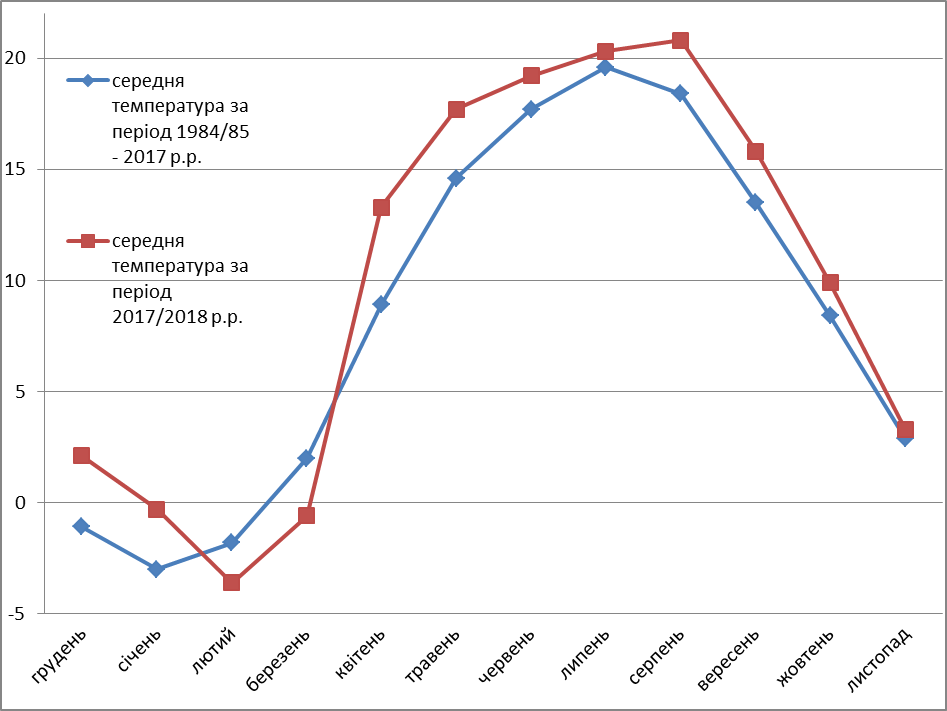 Рис. 1.2.1. Динаміка середньої температури повітря за даними Літопису природи 2019 року.Середньорічна відносна вологість повітря становить 78%. Для поозер’я характерний континентальний тип річного ходу опадів з максимумом в літні місяці (67-70 мм) та мінімумом в січні-березні (25-27 мм). В середньому за рік випадає 500 мм опадів. За теплий період випадає 71% річної кількості опадів. Майже кожний рік можна чекати близько 150 днів з опадами (41% кількості днів в році) і 60 днів зі слідами опадів. Середня багаторічна величина випаровування з поверхні озер залежить від характеру озерної улоговини та навколишніх ландшафтів території і коливається від 60,2 до 913,3 мм за безльодоставний період. Мінімальні величини випаровування спостерігались на озерах, басейн яких заліснений або заселений (оз. Світязь, Пісочне, Мошно), а максимальні величини характерні для озер, басейн яких заболочений (оз. Луки, Чорне Мале, Климівське).За 2017-2018 рік опадів випало 541,7 мм, що на 48,6 мм менше середньої багаторічної кількості за період 1984-2017 роки. Найбільше опадів випало в липні – 133,8 мм, найменше у листопаді – 11,8 мм.  Кількість днів з опадами склала –163 дні, в тому числі зі снігом – 43, дощем – 120 днів. Мінімальна вологість спостерігалась в травні – 22%. Середня за рік становила – 78%. Сильний вітер з поривами  12-23 м/с спостерігався 54 дні. Початок замерзання озер розпочався 07.01.2018 р., всі озера повністю замерзли 09.01.2018 р.;також спостерігалося замерзання малих озер і восени (28.11.2018). Розмерзання озер розпочалось 27.03.2018 р., а повне розмерзання – 06.04.2018.До 1999 року стійкий сніговий покрив з’являвся на початку грудня і утримувався в середньому упродовж 76 днів на рік. В 24% зим стійкий сніговий покрив не утворювався, а в деякі зими він формувався двічі. Висота снігового покриву упродовж зими коливалася від 2 до 3 см в грудні, до 7-13 см в січні-лютому. Найбільша середня висота снігового покриву становила 11 см, а максимальна – 32 см. Щільність снігового покриву протягом зими змінювалася від 0,20 до 0,28 г/см3, а запас води в сніговому покриві дорівнювали 12-21 мм. Середній найбільший запас води за зиму становив 34 мм, а глибина промерзання ґрунтів – 20-25 см.У відповідності до Літопису природи, в 2018 році зима за термічними показниками настала 8 січня 2018 року і тривала 89 днів, що на 17 днів більше за середньостатистичну. Опадів випало на 2,3 мм менше за середні показники. Середня добова температура за сезон була на 1,1°С вища за середньостатистичну. Найбільша висота снігового покриву становила 17 см. Кількість днів зі сніговим покривом становила 46 днів, з морозом – 47 днів. В першій декаді січня розпочалося замерзання озер, 9 січня замерзли всі озера. Повне замерзання малих озер впродовж року було відмічено також 28 листопада. Сильний вітер з поривами 14-19 м/с спостерігався  протягом 10 днів.Весна в 2018 році розпочалася 25 березня і за кліматичними показниками тривала 35 днів, що на 42 дні менше від середньої статистичної за 14 років. Середня добова температура за сезон становила 9,5°С, що на 1,9°С вища за багаторічну. Опадів випало 73,1 мм, що на 47,5 мм  менше від багаторічних даних. Кількість днів з опадами становила 14 днів, що на 22 дні менше від середньостатистичних даних. Кінець льодоставу 6 квітня 2018 року.Літо-2018. Середньодобова температура повітря літом була в межах 19 ºС, початок якого настав 29.04.2018, сезон тривав 146 днів., що на 25 днів більше за 14 річну середньостатистичну тривалість. Опадів випало на 18,9 мм більше від середньорічних. Кількість днів з опадами на 17 днів більша. Впродовж 16 днів спостерігався сильний вітер з поривами 12-15 м/с.Тривалість осені у 2018 році становила 95 днів з переходом середньодобової температури нижче 15ºС (22.09), що відповідає середнім багаторічним показникам тривалості осені. Опадів випало 136,1 мм, що на 1,4 мм менше за середню багаторічну норму. Середня  добова температура дорівнювала – +6,6, що на 0,3ºС менша за середню багаторічну, 25 днів спостерігався сильний вітер з поривами 10 – 23 м/с.Територія Парку перебуває під впливом повітряних мас Атлантики, Арктичного басейну і континентальних просторів Євразії, тому переважаючими на протязі року є вітри західного і північно-західного напрямків. Середня річна швидкість вітру досягає 2,8 м/с. Ймовірність швидкості вітрів більше 4 м/с в році становить 39,5%, а швидкість вітрів більше 15 м/с – 1%.Шацьке поозер’я характеризується значними рекреаційними кліматичними ресурсами. Територія знаходиться в зоні ультрафіолетового комфорту, коли ультрафіолетова еритема може виникнути за 20-30 хвилин. Період з комфортною температурою вище 15ºС починається з другої половини травня і триває 106-120 днів. Найбільш сприятливим періодом для організації літніх видів відпочинку і кліматотерапії є червень-серпень, а зимових – січень-лютий.В цілому, клімат Парку сприяє інтенсивному рельєфоутворенню, формуванню лісової, лучної і болотної рослинності, багатоцільовому господарському використанню території та широкому розвитку рекреації.Аналіз кліматичних показників засвідчує наявність тенденцій до кліматичних змін. Це чітко демонструє таблиця 1.2.3, на якій здійснене порівняння середньомісячних температур за період 1984-2016 рр. та 2017-2018 рр. Як видно з таблиці, за більшістю місяців (крім лютого і березня) зафіксоване перевищення середньої місячної температури повітря і, як результат, перевищення середньої температури повітря в цілому за рік на 1,4ºС.Таблиця 1.2.3Динаміка середньої температури повітря за даними Літопису природи 2019 рокуҐрунти/субстрати. Згідно схеми агрокліматичного районування України, територія Парку знаходиться в Західній провінції зони мішаних лісів типових дерново-підзолистих і оглеєних ґрунтів Українського Полісся. Мозаїчність рельєфу, складність геологічної будови, погана дренованість території, помірний клімат з достатнім балансом вологи зумовили формування різноманітних комплексів ґрунтів.Ґрунти Шацького поозер’я формуються на молодих четвертинних льодовикових, водно-льодовикових, алювіальних і озерних відкладах під лісовою і лучною рослинністю. Переважаючими ґрунтоутворюючими процесами є підзолистий, дерновий і болотний в перезволожених місцях, з неглибоким заляганням ґрунтових вод. Різновидності ґрунтового покриву об’єднуються в 4 основні типи – підзолисті, дернові, лучні і болотні.Найбільше поширення на території поозер’я мають підзолисті (дерново-підзолисті і болотно-підзолисті) ґрунти механічного складу та різного ступеня опідзоленості і оглеєння. Вони займають понад 50% території (по Парку – 30,5%). Розвиваючись на давньоалювіальних і флювіогляціальних відкладах, ґрунти цього типу характеризуються піщаним і супіщаним механічним складом, високою водопроникністю і незначною вологопідйомною капілярністю. Близьке залягання ґрунтових вод веде до утворення оглеєних різновидів. Дерново-підзолисті супіщані та суглинисті ґрунти характеризуються потужним гумусовим горизонтом (18-24 см) та наявністю 3-10 см суглинкових прошарків в алювіальному горизонті. рН водного розчину становить 5,3-5,5. Найменше забезпечені гумусом болотно-підзолисті ґрунти. Дернові ґрунти сформувались під трав’яною рослинністю на водно-льодовикових та давньоалювіальних відкладах. Вони характеризуються підвищеною родючістю (вміст гумусу 2,5-5%) та відносно потужнішим гумусовим горизонтом, який становить 15-30 см. В межах території найбільше поширення мають дерново-борові і дерново-глеєві ґрунти. Дерново-борові ґрунти залягають на підвищених елементах рельєфу (вершинах дюн, піщаних горбах). Для них характерна відсутність ознак опідзолення. Глибина гумусового горизонту становить 10-22 см. Дерново-глеєві глинисто-піщані ґрунти залягають на більш вирівняних ділянках і мають достатньо високий ступінь оглеєності, що проявляється в наявності знебарвлених прошарків твердих залізо-марганцевих конкрецій різних розмірів. рН водного розчину становить 4,9-5,1. Обмежене поширення на території мають дерново-карбонатні ґрунти, які залягають на підвищених елементах рельєфу, де четвертинні відклади змиті. Реакція ґрунтового розчину в них лужна (рН 7,2-7,8).В західній частині території в долині р. Західний Буг під трав’янистою рослинністю на алювіальних відкладах сформувалися лучні ґрунти. Вони характеризуються потужним гумусовим горизонтом (50-60 см) і високою потенційною родючістю (вміст гумусу в них досягає до 6%). В заплаві р. Прип’ять домінують лучно-болотні ґрунти, які характеризуються надмірним зволоженням і мають добре розвинений гумусовий профіль, у верхній частині якого міститься велика кількість нерозкладених рослинних решток.Болотні ґрунти мають значне поширення по площі (23,6%, по Парку – 30,4%) на плоских понижених заплавах рік, долинах стоку льодовикових вод та озерно-алювіальних низовинах в місцях надмірного зволоження. Ґрунти характеризуються відсутністю суцільного шару торфу на поверхні і мають неглибокий (до 20-30 см) чорний в’язкий горизонт з великою кількістю напіврозкладених рослинних решток. Болотні ґрунти представлені верховими, перехідними і низинними типами, які відрізняються потужністю торф’яного горизонту. Найбільше поширення мають болотні ґрунти низинного типу. Торф’яний горизонт в низ досягає потужності більше 50 см. Реакція ґрунтового розчину слабокисла або близька до нейтральної. На цих ґрунтах формуються трав’янисті рослинні угруповання і вільхові ліси.Біогеографічний контекстШацький НПП знаходиться в крайній північно-західній частині України, поблизу кордону з Польщею і Білоруссю. На цій території знаходиться відомий унікальний комплекс озер, соснових лісів чорницево-зеленомохових та евтрофних осокових боліт, який і зумовив організацію створення тут національного природного парку.Згідно з Біогеографічним районуванням України територія Шацького НПП знаходиться у Верхньоприп’ятському біогеографічному районі Правобережнополіського округу Поліської підпровінції Прибалтійсько-Білоруської провінції Широколистянолісової підзони Неморальної лісової зони.Флора та рослинністьВидове та ценотичне різноманіття та його збереженняФлора. В результаті останньої інвентаризації флори Парку в ньому виявлено 877 видів вищих судинних рослин природної флори з 472 родів та 112 родин. У гербарній колекції НПП представлено 761 вид, а 116 видів, які точно ростуть у межах парку чи на які є точні вказівки в літературі. У Парку також відмічено 97 видів культурних рослин, деякі з них дичавіють і трапляються як дикорослі [Ященко, 1994, 2016]. Серед складу флори найбільшими за кількістю видів є родини складноцвітих, злакових та осокових. Загалом тут представлено близько 40% флори всього Українського Полісся або 70% флори Західного Полісся. Флора Парку за своїм складом відображає основні риси флори Українського Полісся. Вона є відносно молодою і має переважно міграційний характер. У флорі Парку переважають види з широкими голарктичними, палеарктичними та європейськими ареалами. Серед вузькоареальних видів слід назвати гвоздику несправжньорозчепірену (Dianthus pseudosquarrosus (Novák) Klokov) і гвоздику несправжньопізню (Dianthus pseudoserotinus Błocki), які трапляються в сухих соснових лісах та в трав’яних псамофітних ценозах. Алофіти становлять 16,7% загального складу флори, що більше, ніж для інших національних природних парків і заповідників Українського Полісся [Панченко, 2006].На території Шацького НПП встановлено 119 видів мохоподібних: 10 видів печіночників і 109 – мохів, в тому числі 15 сфагнових [Вірченко, 2014]. Тут зберігаються бріофіти низинних і сфагнових боліт, хвойних (зокрема, ялинових), мішаних та листяних лісів. У Парку знайдено ряд рідкісних реліктових болотних мохів, з них псевдокаліергони трирядний і плауноподібний, скорпідій скорпіоноподібний та меезія тригранна занесені до Червоної книги України, а один вид, гаматокауліс глянсуватий – до Червоної книги мохоподібних Європи. У майбутньому список мохоподібних, відомих для цього Парку, може бути збільшеним за рахунок детальних бріофлористичних досліджень, а також критичного вивчення гербарних матеріалів, зібраних на цій території попередніми дослідниками. На території Парку відмічено зростання 282 видів діатомових водоростей та 75 видів їстівних грибів, з них 29 видів, уперше наведено для флори України, а 217 видів є новими для флори Парку. Харові водорості у Парку досліджувались впродовж 2002-2005 рр. Всього тут відмічено 11 видів з цієї систематичної групи.Для території Парку наведено 109 видів макроміцетів, що належать до 60 родів, 31 родини, 9 порядків та 2 відділів. Переважають представники порядків Агарикові (53 види), Болетові (19 видів), Руссулові (15 видів). Всі види макроміцетів належать до п’яти еколого-трофічних груп з яких переважають мікоризні гриби.Кількісні показники фіто- та мікобіоти Шацького НПП наведено у табл. 1.2.4.Рослинність Парку. За геоботанічним районуванням України вона належить до Європейської широколистянолісової області, Східноєвропейської (Сарматської) провінції хвойно-широколистяних та широколистяних лісів, Верхньоприп’ятського округу соснових, вільхових, ялинових (фрагментарно) лісів, заплавних лук, оліго-, мезо- та евтрофних боліт.На території Парку представлені як природні, так і трансформовані людською діяльністю екосистеми. Тут представлені природні ліси та різновікові лісові насадження, незаймані болота та меліоровані торфовища з системою канав, луки та сільськогосподарські угіддя. Більшість боліт є меліорованими.Вкрита лісом площа у Парку становить 56,1%, в тому числі 9142,9 га (19%) – лісові культури. Луки займають в Парку близько 3300 га (12,4%, з них 5,6% – сіножаті), болота – 2,7%, чагарники – 1,2%. Площа, вкрита водою, становить 6961,7 га (14,2%), площа орних земель – 4726,4 га (9,7%), забудовані території – 1709,2 га (3,5%).Серед лісів основні площі займають ліси з домінуванням сосни звичайної (Pinus sylvestris) (62%), вільхи чорної (Alnus glutinosa) (20%), берези повислої (Betula pendula) (16%). Найпоширенішими сосновими лісами є ліси з домінуванням чорниці (Vaccinium myrtillus) та зелених мохів. У деревостані з невисокою участю трапляються береза, дуб звичайний (Quercus robur). Підлісок розвинений слабо, в ньому переважає крушина (Frangula alnus), трапляється горобина (Sorbus aucuparia). Звичайними видами цих угруповань є молінія голуба (Molinia coerulea), брусниця (Vaccinium vitis-idaea), верес (Calluna vulgaris). Як правило, в цих лісах добре розвинений моховий покрив, у якому переважають Pleurozium schreberi або Hylocomium splendens, часто трапляються Dicranum polystetum, Plagiomnium cuspidatum, Leucobryum glaucum (нерідко має значне покриття), Polytrichum formosum. За флористичною класифікацією переважаючі у Парку соснові ліси належать до ас. Peucedano-Pinetum та Molinio-Pinetum.Таблиця 1.2.4Кількість видів рослин у флорі НППНайвищі елементи рельєфу займають соснові ліси з покривом лишайників (Cladonio-Pinetum). Трав’яно-чагарничковий ярус у цих ценозах утворюють чебрець повзучий (Thymus serpyllum), костриця овеча (Festuca ovina), агалик-трава гірська (Jasione montana), нечуйвітер волохатенький (Pilosella officinarum) та ін.; трапляються мучниця (Arctostaphylos uva-ursi), гвоздика несправжньорозчепірена (Dianthus pseudosquarrosus). Нерідко трапляються і заболочені соснові ліси ас. Vaccinio uliginosi-Pinetum.Дубово-соснові та ацидофільні дубові ліси в Парку займають невелику площу. В них переважно є добре виявлений підлісок з домінуванням крушини (Frangula alnus). У трав’яно-чагарничковому покриві переважають веснівка дволиста (Majanthemum bifolium), чорниця (Vaccinium myrtillus), молінія голуба (Molinia caerulea), квасениця звичайна (Oxalis acetosella).Ліси з домінуванням берези повислої (Betula pendula) утворилися на місці корінних соснових та дубово-соснових і зберігають значною мірою їх видовий склад. Невеликими ділянками в Парку відмічені лісові угруповання з переважанням ялини європейської (Picea abies). Значну участь в їх деревостані беруть сосна, вільха, береза. В Парку наявні невеликі ділянки грабово-дубових лісів (ас. Tilio-Carpinetum). Звичайними видами трав’яного ярусу цих лісів є квасениця звичайна (Oxalis acetosella), зірочник ланцетовидний (Stellaria holostea), копитняк європейський (Asarum europaeum), печіночниця звичайна (Hepatica noibilis).Незаболочені вільхові ліси мають деревостан, в якому, крім вільхи чорної (Alnus glutinosa), звичайними видами є береза повисла (Betula pendula), осика (Populus tremula), дуб звичайний (Quercus robur), ясен звичайний (Fraxinus excelsior). Підлісок утворює крушина (Frangula alnus), на підвищених ділянках – з ліщиною (Corylus avellana). Характерними видами трав’яного ярусу є безщитник жіночий (Athyrium filix-femina), кропива дводомна (Urtica dioica), костриця велетенська (Festuca gigantea), пшінка весняна (Ficaria verna), яглиця звичайна (Aegopodium podagraria), копитняк європейський (Asarum europaeum).Заболочені чорновільшняки (ас. Carici elongatae-Alnetum s.l.) мають переважно чистий вільховий деревостан, інколи співдомінують береза та сосна. В їх трав’яному покриві переважають осока побережна (Carex riparia), осока гостровидна (C. acutiformis), півники болотні (Iris pseudacorus). Характерними видами є теліптерис болотяний (Thelypteris palustris), смовдь болотна (Peucedanum palustre), осока пухирчаста (Carex vesicaria), осока несправжньосмикавцева (C. pseudocyperus), чистець болотний (Stachys palustris). У дещо бідніших грунтових умовах розвиваються вільхові угруповання з видами роду Sphagnum, найчастіше S. centrale, рідше  S. squarrosum, S. obtusum (ас. Sphagno squarrosi-Alnetum).Серед нелісових боліт найбільшу площу займають евтрофні болота. Переважають болота з домінуванням осоки омської (Carex omskiana) та осоки зближеної (C. appropinquata), значно менше поширені високотравні ценози з домінуванням очерету (Phragmites australis), рогозу вузьколистого (Typha angustifolia). Флористичне ядро осокових та високотравних видів утворюють типові болотні бореальні види – вовче тіло болотне (Potentilla palustris), бобівник трилистий (Menyanthes trifoliata), осока здута (Carex rostrata), осока жовта (C. flava), хвощ річковий (Equisetum fluviatile), кизляк китицецвітий (Naumburgia thyrsiflora). Різноманітність евтрофних боліт у Парку доповнюють угруповання осоково-гіпнових боліт.Характерними для Парку є мезотрофні болота, які переважають в урочищах Князь- Багон, Мильоване та Луки. Болото Князь-Багон є лісовим мезотрофним болотом. По периферії цього болота в деревостані переважає сосна, в центрі є береза. Зімкнутість деревостану тут 0,2-0,4. У трав’яному покриві цього болота переважають гігрофіти, подекуди очерет південний (Phragmites australis), місцями куничник сіруватий (Calamagrostis canescens), співдомінує бобівник трилистий (Menyanthes trifoliata), домішкою є журавлина болотна (Oxycoccus palustris). У майже суцільному сфагновому покриві переважає Sphagnum fallax. На болотах Мильоване та Луки переважають відкриті мезотрофні ценози з домінуванням осоки пухнатоплодої (Carex lasiocarpa) на сфагновому покриві. Тут відмічені такі рідкісні види, як шейхцерія болотна (Scheuchzeria palustris), росичка англійська (Drosera anglica), росичка середня (D. intermedia), береза низька (Betula humulis).Вивчення рослинного покриву та стратиграфії цих боліт довело, що болота виникли шляхом заростання озер і вступили в мезотрофну стадію лише в останні десятиріччя.Оліготрофних боліт у Парку мало. Одним з найвідоміших є болото Втенське в Ростанському лісництві. Це лісове, з сосною (Pinus sylvestris), сфагнове болото, горби на якому утворюють Sphagnum magellanicum та S. acutifolium. Домінантами трав’яно-чагарничкового ярусу є пухівка піхвова (Eriophorum vaginatum), місцями зі співдомінуванням журавлини болотної (Oxycoccus palustris). Лише тут відмічений вид з Червоної книги – журавлина дрібноплода (Oxycoccus microcarpus). Незначні площі по периферії цього болота займають угруповання мезотрофного типу. У трав’яному покриві співдомінантом пухівки піхвової є очерет (Phragmites australis), а сфагновий покрив утворений Sphagnum fallax. Торфовий поклад цього болота має глибину до 3 м [Ященко та ін., 1983]. Вивчення стратиграфії довело, що болото Втенське утворилось, як і деякі інші болота Парку, шляхом заростання озера.Луки Парку болотисті з домінуванням осоки гострої (Carex acuta), мітлиці повзучої (Agrostis stolonifera), тонконогу болотного (Poa palustris) та торф’янисті з переважанням щучника дернистого (Deschampsia caespitosa). Торф’янисті луки у Парку сформувалися переважно на місці осушених боліт. Справжні луки з домінуванням пахучої трави звичайної (Anthoxanthum odoratum), мітлиці тонкої (Agrostis capillaris), костриці червоної (Festuca rubra) займають невеликі площі.Добре представлена в Парку прибережно-водна та водна рослинність. У прибережних смугах озер та річок найчастіше домінують куга озерна (Scirpus lacustris), очерет звичайний (Phragmites australis), лепешняк великий (Glyceria maxima). Водна рослинність представлена ценозами з домінуванням латаття білого (Nymphaea alba), латаття сніжно-білого (N. candida), глечиків жовтих (Nuphar lutea), куширу темнозеленого (Ceratophyllum demersum), рдесників кучерявого (Potamogeton crispus), блискучого (P. lucens), гребінчастого (P. pectinatus), елодеї канадської (Elodea canadensis), водяного різака алоевидного (Stratiotes aloides). Значна частина водних угруповань Парку є рідкісними для України.В озерах відмічено також угруповання харових водоростей з домінуванням Chara aspera, Ch. fragilis, Ch. delicatula, Ch. contraria, Lychnothamnus barbatus, Nitella symcarpa.У південній частині Парку до його складу після розширення території увійшла долина р. Прип’ять (верхня течія річки), яка на цій ділянці осушена, а русло річки каналізоване. Нині після припинення осушення та сільськогосподарського використання земель тут відбуваються демутаційні зміни рослинного покриву. Частина осушених боліт нині заліснюється. Проводиться вивчення змін рослинного покриву долини р. Прип’ять.Рідкісні та зникаючі види рослинУ складі флори Парку значним різноманіттям характеризується її раритетна компонента.Зокрема, до Червоної книги України занесено 50 видів рослин та грибів, виявлених у Парку, на європейському рівні охороняється 21 вид, на регіональному рівні – 15 видів судинних рослин.Чотири види рослин, зокрема молодильник озерний, плодоріжка болотна (зозулинець болотний), гудаєра повзуча і верба чорнична хоча й вказувались для флори Шацького НПП в літературних джерелах, проте гербарні збори цих видів із території й водойм Парку відсутні. Але у «Червоній книзі України» (2009) для цих видів зазначено - «охороняються у Шацькому НПП», тому вони умовно внесені до списку охоронюваних. У 2011 році у межах Парку було виявлено локалітети двох нових видів рослин – осоки Буксбаума та ситника бульбистого, що занесені до Червоної книги України, але не були відомі з території Парку.У Парку знайдено ряд рідкісних реліктових болотних мохів, з них псевдокаліергони трирядний і плауноподібний, скорпідій скорпіоноподібний та меезія тригранна занесені до «Червоної книги України». Також для Парку наводяться 2 види водоростей, занесених до ЧКУ.Перелік раритетних видів росли Парку наведено у таблиці 1.2.5. Чисельність популяцій рідкісних та зникаючих видів рослин, оцінка стану їх збереження представлені у таблиці 1.2.6.Таблиця 1.2.5Види рослин, що занесені до Червоної книги України, регіональних (обласних) «червоних» списків, додатків міжнародних конвенцій, Європейського Червоного списку видів тварин і рослин, що знаходяться під загрозою зникнення у світовому масштабіПримітка. * - види, наявність яких потребує підтвердженняТаблиця 1.2.6Чисельність (площа зростання) популяцій рідкісних та зникаючих видів рослин, оцінка стану їх збереженняДо Європейського Червоного списку занесений один вид – смілка литовська (Silene lithuanica). Шість видів – гронянка багатороздільна (Botrychium multifidum), альдрованда пухирчаста (Aldrovanda vesiculosa), сон розкритий (Pulsatilla  patens), сальвінія плаваюча (Salvinia natans), жировик Лезеля (Liparis loeselii) та зозулині черевички справжні (Cypripedium calceolus) – занесені до Додатку І Бернської конвенції.Крім того, в складі флори Парку виявлена низка видів, які є рідкісними або малопоширеними для Українського Полісся, а більшість з них і для України в цілому. Це осока повисла (Carex flacca Schreb.), росичка круглолиста (Drosera rotundifolia L.), звіробій сланкий (Hypericum humifusum L.), стародуб широколистий (Laserpitium latifoium L.), вужачка звичайна (Ophioglossum vulgatum L.), дуб скельний (Quercus petraea Liebl.), їжача голівка мала (Sparganium minimum Wallr.).Із водоростей, виявлених на території Шацького НПП, до Червоної книги України занесено хару витончену (Chara delicatula C.Agardh), хару мохувату (Chara muscosa J.Groves et Bull.-Webst.), педіаструм Каврайського (Pediastrum kawraiskyi Schmidle), із мохоподібних – гелодій Бландова (Helodium blandowii (Web. et Mohr) Warnst.), псевдокаліергон (дрепаноклад) плауновидний (Pseudocalliergon lycopodioides (Brid.) Hedenäs), псевдокаліергон трирядний (Pseudocalliergon trifarium (F.Weber et D.Mohr) Loeske), скорпідій скорпіоновидний (Scorpidium scorpioides (Hedw.) Limpr.). До Додатку І Бернської конвенції і Додатку IIb Директиви Європейського Союзу по охороні біотопів і видів занесено гаматокауліс глянсуватий (Hamatocaulis verniculosus (Mitt.) Hedenas (Drepanocladus vernicosus (Mitt.) Warnst.)). Типові та рідкісні рослинні угруповання Зеленої книги УкраїниПриродоохоронну важливість функціонування Шацького національного природного парку підтверджує наявність низки рідкісних рослинних угруповань. До Зеленої книги України занесені такі угруповання Шацького НПП:групи асоціацій звичайнососнових лісів звичайноялівцевих (Pineta (sylvestris) juniperosa (communis)) та звичайнодубово-звичайнососнових лісів звичайноялівцевих (Querceto (roboris)-Pineta (sylvestris) juniperosa (communis));угруповання ялиново-клейковільхово-звичайнососнових лісів (Piceeto (abietis)-Alneto (glutinosae)-Pineta (sylvestris)) та ялиново-повислоберезово-звичайнососнових лісів (Piceeto (abietis)-Betuleto (pendulae)-Pineta (sylvestris));угруповання ялинових лісів (Piceeta abietis);угруповання формації берези низької (Betuleta humilis); шейхцерієво-сфагнова (Scheuchzerieto (palustris) – Sphagneta) та осоково-шейхцерієво-сфагнова (Cariceto - Scheuchzerieto (palustris) – Sphagneta);угруповання формації меч-трави болотної (Cladieta marisci);угруповання формації осоки Девелла (Cariceta Davallianae);угруповання формації альдрованди пухирчастої (Aldrovandeta vesiculosae);угруповання формації глечиків жовтих (Nuphareta luteae);угруповання формації їжачої голівки малої (Sparganieta minimi);угруповання формації латаття білого (Nymphaeeta albae);угруповання формації латаття сніжно-білого (Nymphaeeta candidae);угруповання формації пухирника малого (Utricularieta minoris);угруповання формації рдесника довгого (Potamogetoneta praelongi);угруповання формації рдесника червонуватого (Potamogetoneta rutili);угруповання формації рдесника туполистого (Potamogetoneta obtusifolii);угруповання формації куширу напівзануреного (Ceratophylleta submersi).У таблиці 1.2.7 наводяться дані інвентаризації типових і рідкісних рослинних угруповань Зеленої книги України.Таблиця 1.2.7 Поширення типових та рідкісних типів рослинних угруповань з «Зеленої книги України» у Шацькому НППФаунаВидове різноманіттяНа території Парку за час його існування було відмічено 347 видів хребетних: ссавці – 57, птахи - 241, плазуни – 7, земноводні – 12, риби – 30 (табл. 1.2.8).Вивчення хребетних проводились Інститутом зоології НАН України, Львівським державним університетом, Інститутом гідробіології НАН України та науковим відділом Парку; вивчення безхребетних проводилось епізодично Інститутом зоології НАН України (ракоподібні, саркодові, молюски).Аналіз фауни Шацького національного парку дозволяє виділити три основні фауністичні комплекси – лісовий, водно-болотний та синантропний. У кількісному відношенні домінують представники першого та другого комплексів.До складу лісового комплексу входить до 35% ссавців і понад 50% всієї орнітофауни Парку. Найбільш характерними представниками цього комплексу є: із ссавців – полівка підземна (Microtus subterraneus (De Selys Longchamps)), миша лісова (Apodemus sylvaticus L.), вовчок лісовий (Dryomys nitedula Pall.) та вовчок (Glis glis L.), білка звичайна (Sciurus vulgaris L.), їжак звичайний (Erinaceus europeus L.), кріт звичайний (Talpa europaea L.), бурозубки звичайна (Sorex araneus L.), середня (S. caecutiens Laxm.) та мала (S. minutus L.), білозубки мала (Crocidula suaveolens Palb.) та білочерева (C. leucodon Hermann), кажан пізній (Vespertilio serotinus Schreb.), тхір лісовий (Mustela putorius L.), горностай (M. erminea L.), куниця лісова (Martes martes L.), лисиця (Vulpes vulpes L.), дика свиня (Sus scrofa L.), козуля європейська (Capreolus capreolus L.), лось (Alces alces L.); із птахів – припутень (Columba palumbus L.), горлиця звичайна (Streptopelia turtur L.), яструби великий (Accipiter gentilis L.) та малий (A. nisus L.), канюк звичайний (Buteo buteo L.), сови сіра (Strix aluco L.) та вухата (Asio otus L.), зозуля звичайна (Cuculus canorus L.), дрімлюга (Caprimulgus europaeus L.), одуд (Upupa epops L.), крутиголовка (Jynx torquilla L.), жовна чорна (Dryocopus martius L.), дятли великий строкатий (Dendrocopus major L.), середній (D. medius L.) та малий (D. minor L.), жайворонок лісовий (Lullula arborea L.), щеврик лісовий (Anthus trivialis L.), волове очко (Troglodytes troglodytes L.), вільшанка (Erithacus rubecula L.), соловейко східний (Luscinia luscinia L.), камінка звичайна (Oenanthe oenanthe L.), дрозди чорний (Turdus merula L.), співочий (T. philomelos L.) та чикотень (T. pilaris L.), берестянка (Hippolais icterina Vieill.), кропив’янка прудка (Sylvia curruca L.), вівчарики весняний (Phylloscopus trochilus L.), ковалик (Ph. collybitus Vieill.) та жовтобровий (Ph. sibilatrix Bechst.), мухоловки строката (Ficedula hypoleuca Pall.) та сіра (Musticapa striata Pall.), гаїчка чорноголова (Parus montanus L.), повзик (Sitta europaea L.), підкоришник звичайний (Certhia familiaris L.), вівсянка звичайна (Emberiza citrinella L.), зяблик (Fringilla coelebs L.), коноплянка (Acanthis cannabina L.), шпак звичайний (Sturnus vulgaris L.), іволга (Oriolus oriolus L.), сойка (Garrulus glandarius L.), гава (Corvus cornix L.), крук (C. corax L.) та інші.Таблиця 1.2.8Видовий склад хребетних ПаркуДо складу водно-болотного комплексу (акваторії озер, болота, вологі луки) входить біля 30% всіх теплокровних Парку (біля 30 видів ссавців і 60 видів птахів). Найбільш характерними представниками  цього комплексу є:  із ссавців – кріт звичайний, бурозубка звичайна, білозубки, горностай, полівки водяна (Arvicola terrestris L.) та темна (Microtus agrestis L.); із птахів – норець великий (Podiceps cristatus L.), чапля сіра (Ardea cinerea L.), лебідь-шипун (Cygnus olor Gm.), крижень (Anas platyrhynchos L.), чирок-тріскунок (A. querquedula L.), чернь чубата (Aythia fuligula L.), погонич (Porzana porzana L.), курочка мала (P. parva Scop.), пастушок (Rallus aquaticus L.), лиска (Fulica atra L.), чайка (Vanellus vanellus L.), травник (Tringa totanus L.), бекас (Gallinago gallinago L.), слуква (Scolopax rusticola L.), грицик великий (Limosa limosa L.), мартин звичайний (Larus ridibundus L.), крячки річковий (Stema hirundo L.) та чорний (Chlidonias nigra L.), лунь болотяний (Circus aeruginosus L.), плиска біла (Motacilla alba L.) та жовта (M. flava L.), щеврик лісовий (Anthus pratensis L.), ластівка берегова (Riparia riparia L.), сорокопуд сірий (Lanius excubitor L.), кобилочка річкова (Locustella fluviatilis Wolf.), очеретянки лучна (Acrocephalus schoenodaenus L.), чагарникова (A. palustris Bechst.), ставкова (A. scirpaceus Herm.) та велика (A. arundinaceus L.), вівсянка очеретяна (Emberiza schoeniclus L.), сорока (Pica pica L.), гава та інші.До складу синантропного комплексу (агроценози, населені пункти) входить найменша кількість теплокровних – всього біля 20% від загальної кількості в Парку  (приблизно 27-28 видів ссавців і 40 видів птахів). Найбільш характерними представниками цього комплексу є: із ссавців – миші хатня (Mus musculus L.) та польова (Apodemus agrarius Pall.), полівка звичайна (Microtus arvalis Pall.), пацюк сірий (Rattus norvegicus Berktnhout), їжак звичайний, кріт звичайний, вухань, соні горішникова (Muscardinus avellanarius L.) та вовчок, заєць-русак (Lepus europaeus Pall.), ласка (Mustela nivalis L.), тхір лісовий, куниця кам’яна (Martes foina (Erxleben)); із птахів – куріпка сіра (Perdix perdix L.), лелека білий (Ciconia ciconia L.), голуб сизий (Columba livia Gm.), горлиця кільчаста (Streptopelia decaocto Friv.), сич хатній (Athene noctua Scop.), сова сіра, серпокрилець чорний (Apus apus L.), жайворонок польовий (Alauda arvensis L.), плиска біла, ластівки сільська (Hirundo rustica L.) та міська (Delichon urbica L.), соловейко східний, горихвістка чорна (Phoenicurus ochruros Gm.), дрозди чорний та співочий, славки садова (Sylvia borin Bodd.) та чорноголова (S. atricapilla L.), в’юрок канарковий (Serinus canaria L.), зеленяк (Chloris chloris L.), щиглик (Carduelis carduelis L.), коноплянка, горобці хатній (Passer domesticus L.) та польовий (P. montanus L.), шпак звичайний, сорока, грак (Corvus frugilegus L.), галка (C. monedula L.) та інші.Видовий склад фауни складений на основі досліджень наукової групи резервату, Інституту зоології НАН України, Інституту гідробіології НАН України, Львівського національного університету, Національного університету біоресурсів і природокористування України. Кількісну характеристику видового складу фауни наведено в таблиці 1.2.9. Таблиця 1.2.9.Кількість видів фауни відмічених в межах ПаркуРідкісні та зникаючі види тваринНа сьогодні достовірно відомо, що червонокнижні види комах представлені у Парку не менше ніж: чотирма видами бабок (дозорець імператор Anax imperator, красуня діва Calopteryx virgo, бабка перв’язана Sympetrum pedemontanum та левкоринія білолоба Leucorrhinia albifrons), п’ятьма видами твердокрилих (красотіл пахучий Calosoma (s.str.) sycophanta, плавунець широкий Dytiscus latissimus, стафілін волохатий Emus hirtus, васусач мускусний Aromia moschata), 8 видами лускокрилих (стрічкарка тополева Limenitis populi, райдужниця велика Apatura iris, бражник прозерпіна Proserpinus proserpina, ведмедиця-господиня Callimorpha dominula, мнемозина Parnassius mnemosyne, жовтюх торфовищний Colias palaeno, стірчкарка орденська малинова Catocala sponsa, сінниця Геро Coenonimpha hero) і одним видом перетинчастокрилих (мегариса рогохвостова Megarhyssa superba). Земноводні й плазуни, занесені до Червоної книги України, представлені у фауні Парку двома видами, це – ропуха очеретяна – виявлена переважно біля берегів озер до яких примикають пасовища або сільськогосподарські угіддя та мідянка – поширена у сухих ділянках лісових ценозів.Червонокнижні види птахів Парку представлені 37 видами (що становить 43% від загального списку птахів занесених до ЧКУ), з яких 22 гніздові і ще для двох видів відмічені спроби гніздування, проте не успішні. Серед птахів цієї групи (червонокнижних) чи не найбільшої уваги заслуговує очеретянка прудка Acrocephalus paludicola – зникаючий у Європі і спорадично поширений на Поліссі вид. Моніторинг гніздових біотопів цієї очеретянки  виявив, що на території Парку всі дрібні поселення виду у загрозливому стані. Внаслідок широкомасштабної осушувальної меліорації зникли величезні площі осокових боліт, які становили місце придатне для гніздування цього виду, знизився рівень ґрунтовних вод, що призвело до зміни та втрати біотопів прудкої очеретянки. Для збереження поселень її в Шацькому НПП необхідно скласти менеджмент-план для гніздових територій, що передбачає перегляд межі заповідних зон на всіх заболочених заповідних ділянках та рекомендувати проведення практичних заходів, спрямованих на збереження видового різноманіття; викошувати ділянки, де локалізуються дрібні поселення очеретянок (заохочувати місцеве населення до ручного косіння); вирубувати вербові кущі на торфових болотах біля озер, що дозволить зберегти цей символ боліт, багатства і краси Поліського краю.Список червонокнижних ссавців Парку становить 22 види, серед яких раритетними можна вважати, з гризунів мишівку лісову, а з мідицеподібних – рясоніжку малу. Малочисельними видами є хом’як звичайний та кіт лісовий.Потребує уточнення сучасний статус й нічниці війчастої рідкісного на території Парку виду, занесеного до Червоної книги України, – відома лише одна знахідка однієї особини, виявлена 02.08.2003 року в урочищі Гряда на берегах оз. Світязь. Лише кілька знахідок у смт Шацьк відомо для широковуха європейського пов’язаного переважно з листяними й мішаними лісами. В цілому на території Парку відмічено декілька сотень рослин і тварин занесених до Червоної книги України, Європейський Червоний список, додатки Бернської конвенції (табл. 1.2.10, табл. 1.2.11).Таблиця 1.2.11Види тварин, занесені до Червоної книги України, регіональних червоних списків,
додатків міжнародних конвенцій, Європейського червоного списку видів тварин і рослин, 
що знаходяться під загрозою зникнення у світовому масштабіВплив окремих представників фауни на рослинністьНа території Парку суттєвий вплив на рослинність створюють дикий кабан, європейський бобер та лось, чисельність якого зараз є невисокою. Кабан дикий. Кабан відноситися до тих нечисленних копитних, які майже в рівній мірі залежать від кормів як рослинного, так і тваринного походження. Тому він здатний створювати значний вплив на біоценози, який має неоднозначні наслідки. В Українському Поліссі поросята, що втратили матерів (а це досить часте явище), в суворі зими масово гинуть оскільки вони не в змозі самостійно добути підземні корми. Це не дозволяє їм зробити невелика (30-) маса тіла, а також недорозвиненість передньої частини рила та черепа взагалі. Загалом основою раціону дикого кабана у Поліссі є плоди дуба, у меншій мірі, граба, підземні частини трав'янистих рослин (ефемери, папороті); дуже важлива ожина і тваринні корми (дощові черв'яки, личинки комах, падло). У малокормні роки взимку кабани вимушені поїдати малокалорійні корми (деревна стружка, хвоя, коріння сосни, ялини, берези), які не компенсують енергетичних витрат по їх добуванню, що приводить до загибелі великої кількості переважно молодих тварин. У суворі зими у великих кількостях кабани поїдають гнилу деревину, маса якої в їх шлунках може досягати 0,2-. Природно, що в гнилих пнях кабани також добувають мурашок, слизняків, личинок жуків, гнізда мишоподібних гризунів. Проте поїдання деревини є свідченням украй важкої екологічної ситуації в житті цих звірів.На галявинах їжею кабанам служать корені та бульби трав’янистих рослин, личинки хрущів, гнойовики, земляні черв'яки. У дібровах основним кормом є жолуді, у садах – падалиця  груш і яблук.В Українському Поліссі особливо сильно кабани пошкоджують саджанці дуба. Навіть у червні-липні, коли на навколишніх полях пшениця і ячмінь досягають молочно-воскової стиглості, а в садах повно падалиці різних фруктів, ці звірі проникають на територію обгороджених школок деревних рослин. При цьому вони рилом збивають жердини огорожі або проривають під нею спеціальні жолоби. Причому це починається з моменту посадки жолудів і продовжується протягом подальшої вегетації рослин. Загалом дикий кабан за високої щільності, на рівні 20 особин /1 тис. га, здатен суттєво скоротити відновлювальну здатність соснового та дубового лісів, а також дуже змінити структуру фітоценозів взагалі.Бобер європейський. Річкові бобри, які в останнє двадцятиріччя набули широкого розповсюдження в наших водоймах, здатні завдавати значної шкоди прибережним деревам та чагарникам. З іншого боку, для підтримування продуктивності бобрових угідь треба періодично проводити лісовідновлювальні заходи, що потребують великих фінансових витрат. Основними видами деревно-чагарникової рослинності, вживаних бобрами у їжу, являються верби (Salix): біла (S. alba), ламка (S. fragilis), гостролиста (S. acutifolia), сіра (S. cinerea), вушката (S. aurita) та інші. У кількісному відношенні вони можуть становити до 80% від всіх підгризених дерев та кущів, а в небагатьох окремих місцях – і більше. Залюбки вказані звірі підгризають різні тополі (Populus): осику (P. tremula), чорну (P. nigra), білу (P. alba) та інші види, які складають 7-8% порівняно з іншими рослинами, а також вільхи (Alnus): клейку або чорну (A. glutinosa) та сіру (A. incana) (4-5 %). Скрізь вони не байдужі до будь-яких представників роду Ulmus (в`яз). Якщо в басейні Дніпра погризи в`язів складають лише близько 2%, то в Німеччині, де в`язові ліси дуже поширені, – 50% і більше. При відсутності чи нестачі вказаних рослин бобри можуть вгамовувати голод іншими деревами, зокрема, на р. Ворсклі – черемхою (біля 5%), на рр. Стоході, Тетереві, Грунь-Ташані – березою бородавчатою (близько 10%) та бруслиною європейською (13%), на р. Ельбі – ясенем (18-20%) або крушиною (2-13%).Унаслідок спеціалізації живлення, бобер виступає як знаряддя природного добору, інтенсивний тиск якого випробовують на собі в першу чергу вербові породи, а потім – тополі та в`язи. Наслідком цього є зниження їх частки у загальному об'ємі заготовок корму, яка протягом осені може досягати 33,5% в умовному діаметрі (за термінологією Пояркова). При цьому зростає ступінь пошкодження дерев, які характеризуються повільним поновленням (дуб, граб, в`яз). Натомість на порубкових майданчиках через зменшення вологості і зростання інсоляції збільшується видове різноманіття трав`янистих рослин.Упродовж вегетативного періоду дорослий бобер за добу споживає 1,1- зелених кормів (наземні трави, водно-болотні рослини, листя та молоді пагони дерев чи кущів) не завдаючи шкоди насадженням. Лише іноді влітку можна знайти окремі осики або дерева інших порід з обгризеною корою – важливого джерела жирів та протеїну. Але уже у вересні спостерігаються одинокі звалені верби чи тополі. Інтенсивне ж підгризання бобрами дерев починається у першій декаді жовтня, яке значно посилюється з опаданням листя. За 40-45 осінніх днів бобри роблять заготівлю гілкового корму, який накопичують у воді біля своїх хаток чи нір. Розмір такого складу може становити до  у пухкому стані. У осінньо-зимовий час кора деревних рослин складає більше 99% вмісту бобрового шлунку, тоді як влітку приблизно ж стільки припадає на траву та листя. Тварини поселень з бідною кормовою базою змушені протягом всього льодоставу вилазити щодобово на поверхню у пошуках їжі. Тоді як при нормальній ситуації в цей час їх зовнішня діяльність майже непомітна. В останньому випадку бобри можуть підгризати дерева з останньої декади березня до першої декади травня, коли найбільш інтенсивно формується травостій та розкриваються листя. При цьому питома вага кори у шлунках бобрів зменшується від 70-80% у березні до 10-15% у травні. Якщо в період осінньої заготівлі гілкового корму тварини використовують майже всі види прибережних дерев та чагарників (вдалося зафіксувати 40), то упродовж інших сезонів року – лише 15 найбільш вживаних. Загалом на теренах колишнього СРСР річковий бобер вживає у їжу понад 40 видів деревно-чагарникових та понад 120 видів трав’янистих рослин.Серед всіх звірів світу бобри володіють найбільш видатними будівельними здібностями. Це дає їм можливість пристосовувати біотоп для своїх потреб і покращувати умови існування під час різних катаклізмів. Однією з найбільш видатних споруд, які створюють ці тварини, є греблі. В більшості випадків бобри їх будують в найбільш вузьких місцях річкового русла для утримання спадаючого водного рівня. Тому на великих річках греблі практично не зустрічаються. За даними різних дослідників розміри гребель, що споруджуються європейськими бобрами, невеликі і зазвичай складають 1,5- у довжину. Найбільші греблі в Українському Поліссі сягали  в висоту і  – в довжину. Лише у 2-х поселеннях їх довжина була більшою, ніж . У районі наших досліджень, де бобри споруджують греблі на маленьких лісових річках та на осушувальних каналах, греблі також мають малі розміри.Наслідком будівництва гребель є затоплення утвореними ставами іноді доволі значних лісових площ, що призводить до загибелі дерев та до заболочування.Будівництво бобрами гребель, окрім негативного впливу, сприяє вертикальній стратифікації розчинних сполук, в результаті чого вміст мінеральних речовин в придонних шарах може збільшитися на 10-40%, а розчинної органіки – у кілька разів. За 1-8 років в поліських бобрових ставках вміст фосфору, титану, марганцю, магнію, кальцію, заліза, алюмінію і калію, а також органічних речовин зростає у 1,5-4 рази. Разом з трофічною діяльністю це сприяє формуванню у зоні бобрових поселень асоціацій целюлозолітичної мікофлори з підвищеною ферментативною активністю. Загалом все це призводить до підвищення загальної продуктивності прибережних біоценозів. Лось європейський. За ступенем впливу на лісову рослинність цей звір поступається хіба що бобру. Найбільш страждають від пошкодження лосем незімкнені соснові культури, що дуже актуально для Парку, де соснові ліси є досить поширеним типом угідь. В осіньо-зимовий період лось з`їдає в середньому  сухої маси однорічних пагонів сосни або ¼ доступного запасу їстівних пагонів цієї культури. Найбільш поширеним типом пошкодження є їх обгризання та обдирання. Коли пошкоджується >⅔ від загальної кількості пагонів, дерево погано розвивається. Дуже часто (у ~ 27% обгризених дерев) була зламана верхівка пагона і тоді рослина може взагалі засохнути. Вважається, що пошкодження лосем сосен не мають суттєвого господарського значення, коли на 1 тварину припадає > соснового лісу 1 вікового класу. Але є й інші дані. При щорічному вилученні лосем до 50-60% маси річного приросту сосен, їх продуктивність тримається майже на одному рівні. Загалом величина вилучення на рівні 50% є критичною, після якої починається деградація соснових молодняків [Биология и использование ..., 1986].Всі ж інші рослини вживаються цією твариною з різною ряснотою; то ж вербняки є досить важливими угіддями для лося у всі сезони року, але особливого значення вони набувають наприкінці зими та на початку календарної весни, коли концентрація їжі у природі мінімальна. Але загалом верба та горобина можуть витримувати до 70-80% вилучення лосем річного приросту упродовж майже 10 років. При цьому горобина є більш стійкою, ніж береза.Треба сказати, що у місцях, де щільність населення лося сягає 0,6-0,9 особини/1 тис. га, його негативний  вплив на ліс майже непомітний. Зокрема, запаси гілкових кормів берези, горобини, верби та черемхи навіть за суворих екологічних умов північної тайги відновлюються повністю на 2-й рік після їх використання тваринами. Навіть за щільності 2-4 особини / 1 тис. га спостерігається досить швидке відновлення сосни, берези та верби.На території Парку, у зв'язку із встановленням охоронного режиму та погіршенням якісних характеристик придатних біотопів у сусідніх мисливських угіддях, щільність населення диких звірів в деяких місцях може досягати надвисоких величин. Це може привести до виникнення складних проблем, таких як: надмірний вплив копитних на фітоценози, який призводить до вибіркового знищення деяких рідкісних видів рослин, які потребують нашої охорони;створення високої щільності бобрів, які, внаслідок будівництва гребель та затоплення значних територій, здатні завдати значну шкоду користувачам лісових угідь тощо. Бажано не допускати формування надмірної щільності зазначених вище чи інших тварин, які б могли нанести суттєвої шкоди фітоценозам та популяціям. Для цього слід своєчасно запроваджувати попереджувальні заходи, згідно Законів України: «Про охорону навколишнього природного середовища» (1991), «Про природно-заповідний фонд» (1992), «Про тваринний світ» (2000). У випадку необхідності вилучення тварин (виникнення епізоотій тощо) доцільно залучати відповідних фахівців для наукового обґрунтування певних дій та отримання спеціальних дозволів з боку контролюючих організацій на їх проведення.Відомо, що шкода лісу від впливу копитних збільшується пропорційно зростанню щільності їх населення, але особливо це помітно в тих випадках, коли між кормовою ємністю місцеперебувань і щільністю тварин порушується збалансована, хоча і рухлива рівновага. У якості попереджувальних заходів відносно надмірного зростання щільності диких копитних на територіях та об`єктах ПЗФ, за неможливості їх мисливського вилучення, використовують:підгодівлю лосів за високого снігового покриву, що зазвичай сприяє їх концентрації у соснових кварталах та призводить до помітного пошкодження молодняків; підгодівлю диких кабанів для відволікання їх від відвідування лісових школок та місць зростання рідкісних рослин з родини Лілійних та інших ефемероїдів;відволікаючу підгодівлю у сусідніх угіддях, яку здійснюють не працівники Парку, а єгері прилягаючих мисливських господарств (за спеціальною угодою про співробітництво);відлов диких тварин з метою переселення, як виняток.Загалом для деконцентрації поголів'я копитних підійде будь-який біологічно виправданий спосіб. Для диких свиней аргументом відселення може бути скорочення негативного впливу африканської чуми, а для бобрів – затоплення значних територій за межами Парку, що наносить помітну шкоду сільскому та лісовому господарству окремих громадян чи підприємств. Різноманіття природних середовищ (екосистеми), у тому числі рідкісні типиЗбереження видів, як червонокнижних, так регіонально-рідкісних, є прямим завданням Шацького НПП. Реалізація такого завдання на практиці реально можлива за умови збереження оселищ цих видів та біотопів, у яких види представлені як їх складові. Оселище (habitat) виду – це природне середовище, визначене певними абіотичними й біотичними факторами, в яких вид існує на будь-якій стадії свого життєвого циклу (Директива Ради Європи 92/43/ЕЕС). Воно визначається за характером ландшафту, особливостями екологічних умов і біоти, які в сукупності забезпечують специфічні (а навіть оптимальні) умови для існування конкретних видів рослин чи тварин у межах їх екологічних потреб і вимогливості. З урахуванням європейського досвіду виділення важливих у природоохоронному аспекті оселищ за NATURA 2000, у межах Шацького НПП за характером ландшафту й рослинності, видів рослин як біотичного компонента, можна виділити оселища декількох типів, груп і категорій, які відповідають критеріям і вимогам Директиви [Раритети біоти…, 2014]. Зокрема, у Парку є ділянки, близькі за екологічним параметрами та характером рослинності до оселища типу 2330 – Континетальні дюни з незімкненими угрупованнями з Corynephorus canescens та Agrostis sp. Ці ділянки тепер вже не мають вигляду великих дюн, але вони ними були у давніші часи. Характер рослинності на них – цілком відповідає типовим оселищам. Саме така ділянка в урочищі «Дубовець» є локалітетам виростання рідкісного виду лишайника – корнікулярії найтоншої (Cornicularia tenuissima (L.) Savicz ). До оселищ типу 7120 – Деградовані верхові (оліготрофні) болота, ще здатні до природного відновлення, належить болото Втенське, на якому росте журавлина дрібноплода (Oxycoccus microcarpus Turcz. ex Rupr.). Наявні у межах Шацького НПП категорії, групи і типи оселищ відображає наведена нижче схема. Їх нумерація здійснена за Додатком І Директиви ЄС 92/43/ЄЕС.Категорія 2. Узбережні піщані дюни та континентальні дюни. Група – 23. Континентальні дюни, старі та вилугувані. 1. Тип – 2310 Сухі піщані пустища з Calluna vulgaris. 2. Тип – 2330 Континетальні дюни з незімкненими угрупованнями з Corynephorus canescens та Agrostis sp. Категорія 3. Прісноводні оселища (Habitats). Група 31. Непроточні (лентичні) водойми. 3. Тип – 3140 Оліго-мезотрофні водойми з твердою (жорсткою) водою і бентосною рослинністю з Chara sp. 4. Тип – 3150 Природні евтрофні озера з рослинністю типу Magnopotamion або Hydrocharition. Категорія 6. Природні та напівприродні трав’яні формації Група 64. Напівприродні високотравні вологі луки 5. Тип – 6410 Луки з Molinia на вапнякових, торф’яних або глинистомулових грунтах (Molіnion caeruleae) 6. Тип – 6430 Гідрофільні прибережні високотравні угруповання рівнин і монтанного (до альпійського) висотних поясів. Група 65.Мезофільні трав’яні угруповання 7. Тип – 6510 Низинні викошувані луки (Alopecurus pratensis, Sanquisorba officinalis (є окремі фрагменти угруповань). Категорія 7. Верхові болота Група 71. Сфагнові кислі болота 8. Тип – 7120 Деградовані верхові (оліготрофні) болота, ще здатні до природного відновлення (болото Втенське). 9. Тип – 7140 Перехідні трясовини та сплавини (фрагменти - біля озера Ритець) 10. Тип – 7150 Долинні пониження на торф’яних субстратах з Rhynchosporion Група 72. Карбонатні низинні болота 11. Тип - 7210 Карбонатні низинні болота з Cladium mariscus та видами Caricion Davallianae.Аналіз різноманіття оселищ Шацького НПП і його відповідності оселищам за NATURA 2000 і Додатку І свідчить про наявність у Парку локалітетів щонайменше 11 типів оселищ. Це відображає вагому природоохоронну роль Парку на європейському рівні, підтверджує правильність рішення ЮНЕСКО щодо включення Шацького НПП у Міжнародну мережу біосферних резерватів. Результати спостережень за змінами рослинності та станом популяцій рідкісних видів, які є провідною біотичною ознакою виділення оселищ, свідчать, що для реального їх збереження доцільно зберігати екологічні умови формування і характер господарського використання ділянок, за якого ці оселища сформувалися. Для збереження багатьох видів рослин доцільним є застосування у локалітетах їх трапляння активного регулювання розвитку фітостроми з метою затримання сукцесій рослинності на певному етапі розвитку, характерного певному оселищу. Разом з тим слід зазначити, що екстремальні погодні умови, можуть відчутно впливати на стан збереженості рідкісних видів та їх оселищ.Ландшафтне різноманіттяПарк розташований в межах західної частини Поліської низовини і його територія належить до зони змішаних лісів Волинського Полісся. За схемою ландшафтного районування Волинської області К.І. Геренчука, територія відноситься до Шацького ландшафтного району, а за схемою фізико-географічного районування 1968 року територія належить до Верхньоприп’ятського ландшафтного району. Ця територія представлена ландшафтами з переважанням місцевостей заболочених заплав і надзаплавних терас, слабодернованих надзаплавно-терасових межиріч з перевагою чорновільхових і дубово-соснових лісів, частково – соснових, та орних земель на дернових, лучних і дерново-середньопідзолистих ґрунтах та місцевостей кінцево-моренних горбів, вкритих мішаними лісами. Ландшафтна характеристика території дає можливість встановити реальну картину сучасного стану природного середовища і дати оцінку його компонентів для потреб господарського використання.Характерною і відмінною особливістю ландшафтної будови території, що дає можливість виділити її у окремий природний район, є природно-аквальні комплекси, які знаходяться в тісному взаємозв’язку з природно-територіальними комплексами. Мозаїчну будову і взаєморозташування аквальних та природно-територіальних комплексів обумовили різноманітні ландшафтотворчі фактори.Аналіз наукових публікацій показав певні розбіжності у визначенні ландшафтної структури Парку. Так, професор С.І. Кукурудза виділяє у межах Парку дві ландшафтні місцевості – системи межиріч і річкових долин. Натомість Цвид Н.В. в результаті власного дисертаційного дослідження прийшла до висновку про наявність ще однієї ландшафтної місцевості у межах Парку – приозерних знижень з особливими умовами взаємодії компонентів середовища. Ця місцевість в просторово-часовому функціонуванні, геологічному та історичному плані тісно пов’язана з озерними системами, які відіграють для Шацького національного природного парку провідну роль. Місцевість приозерних знижень генетично відрізняється від ландшафтних систем межиріч із характерними особливими змінами рослинного й ґрунтового покриву.У своїй кандидатській дисертації І.Б. Койнова виділяє чотири види ландшафту, які відповідають рівню місцевості:озерно-алювіальний заплавно-терасовий;алювіально-воднольодовиковий карстово-западинний;моренно-зандровий горбисто-рівнинний;елювіально-воднольодовиковий денудаційно-рівнинний.У попередньому Проекті організації Парку його автори у морфологічній структурі ландшафтів Парку виділяють 6 видів місцевостей і 17 видів урочищ, при цьому про приозерні місцевості мови немає взагалі. Серед місцевостей авторами Проекту виділені:1.	Місцевості заболочених заплав з торфово-болотними ґрунтами під болотною і чагарниковою рослинністю. Різноманітний прояв алювіального процесу, плоска поверхня з прирусловими піщаними валами і старичними пониженнями, перезволоженість, заболочування, чергування фацій з осоковими і вільховими ценозами сприяли формуванню і розвитку урочищ: а) заболочених низьких заплав; б) заболочених високих заплав; в) старичних понижень.2.	Місцевості слабо і помірно дренованих терас характеризуються великою різноманітністю відкладів (алювіальних, озерних, болотних), значним поширенням дерново-підзолистих глейових і болотних ґрунтів під заболоченими різнотравно-осоковими і чагарниковими луками, чорновільховими і сосново-чорничними лісами. Дерново-підзолисті ґрунти частково розорані. В межах цих місцевостей виділяються такі урочища: а) перших надзаплавних терас, частково заболочених; б) перших надзаплавних терас, ускладнених еоловою акумуляцією; в) заболочених притерасових понижень.3.	Місцевості борових терас і дюн, завдяки значній потужності піщаних відкладів і високій водопроникливості, відрізняються сухістю і розміщуються на поховано-підзолистих ґрунтах під сосновими борами. Вони поділяються на два урочища: а) борових терас і б) дюнних горбів.4.	Місцевості плоских слабодренованих полігенних рівнин з торф’яно-болотними ґрунтами під різнотравно-чагарниковою і лісовою рослинністю. Значну роль у формуванні цих місцевостей відіграли флювіогляціальні, озерно-алювіальні відклади, на яких сформувалися болотні ґрунти і торфовища. Для рослинного покриву характерні набори болотних асоціацій з деревними породами – сосна, береза, вільха, дуб. В межах місцевостей виділяються: а) урочища водно-льодовикових заболочених понижень і б) урочища міжрічкових заболочених понижень, ускладнених еоловою акумуляцією.5.	Місцевості добре дренованих моренних і водно-льодовикових рівнин з неглибоким заляганням крейди займають плоскі добре дреновані, найбільш освоєні в аграрному відношенні території, з дерново-підзолистими ґрунтами під осоково-чорничниковими та дубово-сосновими перелісками і сільськогосподарськими угіддями. В їх межах виділяються такі урочища: а) зандрових добре дренованих рівнин; б) зандрових добре дренованих рівнин з близьким заляганням крейди; в) моренних дренованих рівнин, ускладнених еоловою акумуляцією.6.	Місцевості кінцево-моренних горбів і пасом на моренних і водно-льодовикових відкладах розміщуються в межах вододілів, з дерново-підзолистими і перегнійно-карбонатними ґрунтами під дубово-сосновими лісами, чагарниками, різнотравно-злаковими луками і ріллею. За морфологічними ознаками тут виділяють 4 урочища: а) кінцево-моренних горбів і пасом; б) моренних слабо дренованих понижень; в) слабо хвилястих моренних рівнин; г) еолових горбів і пасом.Вважаємо, що на обмеженій території Парку таке різноманіття місцевостей суперечить власне визначенню поняття «місцевість» та їх площі. Тому доцільно виділені місцевості об’єднати у три види з відповідними їм урочищами – так, як це визначено Н.В.Цвид у її кандидатській дисертації, а саме:І. Ландшафтна місцевість межиріч. Урочища: 1) долиноподібні рівнини, ускладнені западинами, із трав'янистими і трав'янисто-моховими болотами на лучно- та торфово-болотних ґрунтах, переважно осушені; 2) горби й гряди еолового походження із сосняками ялівцево-лишайниковими на дерново-прихованопідзолистих ґрунтах; 3) відносно випуклі слабохвилясті рівнини із сосняками лишайниковими і зеленомоховими (у пониженнях) на дерново-слабопідзолистих ґрунтах; переважно розорані; 4) відносно випуклі рівнини із сосняками вересовими на дерново-, слабо- і середньопідзолистих ґрунтах; переважно розорані; 5) плоско-слабохвилясті рівнини із сосняками чорницево-орляковими на дерново-слабопідзолистих, місцями оглеєних ґрунтах; значно розораних; 6) плоско-слабохвилясті рівнини із сосняками журавлино-сфагновими на дерново-, слабо- і середньопідзолистих, місцями оглеєних ґрунтах; 7) плоскі рівнини із сосняками багново-сфагновими на дерново-слабопідзолистих і торфово-болотних оглеєних грунтах, переважно осушені; 8) плоскі рівнини із сосняками трав'янисто-сфагновими на дерново-слабопідзолистих оглеєних і торфово-болотних ґрунтах, переважно осушені; 9) плоскі рівнини із сосняками крушиново-чорницевими на дерново-карбонатних ґрунтах; 10) слабопонижені рівнини з вільшняками кропивно-осоковими на дернових і лучно-болотних ґрунтах; 11) слабопонижені рівнини, ускладнені западинами, із вільшняками болотнопапортниково-гравілатовими на дернових і лучно-болотних ґрунтах; 12) слабопроточні пониження з гіпново-осоковими й сфагновими болотами на торфово-болотних ґрунтах і торфовищах неглибоких, переважно осушені. ІІ. Ландшафтна місцевість приозерних знижень. Урочища: 13) приозерні заболочені рівнини із трав'янисто-болотними луками на лучно-болотних ґрунтах, переважно осушені; 14) приозерні вали та гряди із сосняками лишайниковими на дернових слаборозвинутих ґрунтах; 15) слабопонижені рівнини із крупнозлаковими справжніми (сіяними) луками на дернових і лучних неглибоких ґрунтах. ІІІ. Ландшафтна місцевість річкових долин. Урочища: 16) друга тераса р. Західний Буг, ускладнена піщаними горбами, сосняками вересовими й лишайниковими на дерново-слабопідзолистих ґрунтах; 17) фрагменти першої тераси р. Західний Буг із сосняками чорницево-орляковими на дерново-слабопідзолистих оглеєних ґрунтах; 18) заплави малих річок, потоків і меліоративних каналів із чагарниково-пушицево-сфагновими луками й болотами на лучно- та торфово-болотних ґрунтах.Аквальні комплекси виступають тут індикаторами всього природного середовища регіону і значною мірою визначають його екологічну ситуацію. Озера є своєрідним цілісним природним аквакомплексом і розглядаються як просте чи складне урочище, що включає серію елементарних озерних підурочищ і фацій. Тут поширеними можуть бути:1. Літорально-субліторальні підурочища на алювіальних пісках із видовим різноманіттям надводних і підводних макрофітів з переважанням аквафацій: 1.1. Мілководних акумулятивно-абразійних піщаних, осоково-очеретяних, без температурної стратифікації, антропогенно модифікованих;1.2. Мілководних абразійно-акумулятивних піщаних, осоково-очеретяних та лататтєвих без температурної стратифікації.2. Субліторальні підурочища на мулисто-піщаних відкладах, що сформувалися на алювіальних пісках з аквафаціями:2.1. Субліторальні трансакумулятивні піщані, рдесниково-харові, без температурної стратифікації;2.2. Субліторальні акумулятивні піщано-мулисті з повністю зануреною рослинністю, без температурної стратифікації.3. Профундальні підурочища на відкладах сапропелю, що сформувалися на верхньокрейдових відкладах туронського ярусу з аквафаціями: 3.1. Профундальні акумулятивні водоростево-глинисті сапропелеві малопотужні (до 2,5 м), з плоскохвилястим рельєфом дна та поодинокими плаваючими водоростями і тривалою сезонною температурною стратифікацією;3.2. Профундальні акумулятивні водоростево-глинисто-залізисті сапропелеві середньопотужні (2,5-5,0 м) заглибин дна зі збідненим видовим різноманіттям і тривалою сезонною температурною стратифікацією.4. Урочища озерних островів, вкритих свіжими та вологими борами на приховано-опідзолених дернових глеюватих та глейових щебенюватих ґрунтах, що сформувалися на водно-льодовикових відкладах з фаціями:4.1. Острівні підняті плоскі елювіальні піщані та супіщані, вкриті антропогенно модифікованими сосновими та дубово-сосновими свіжими борами на приховано-опідзолених глеюватих щебенюватих піщаних ґрунтах;4.2. Острівні прибережні, з дуже пологими (<3°) схилами, транселювіальні піщані, що в паводки та повені затоплюються водою, вкриті сирими борами на дернових приховано-опідзолених глейових, слабощебенюватих піщаних ґрунтах.Моніторинг довкілляОцінка стану та ефективності сучасної системи моніторингу довкілля проводиться за наступними типами моніторингу: метеорологічні спостереження; ботанічний моніторинг: фенологічні спостереження, інвентаризація автохтонної флори; картографування рослинного покриву; оцінка стану збереження рідкісних та зникаючих видів рослин, занесених до Червоної книги України, міжнародних та регіональних охоронних списків; зоологічний моніторинг: інвентаризація аборигенної фауни, біотопічний розподіл, динаміка чисельності та структура популяцій, оцінка стану рідкісних та зникаючих видів тварин, занесених до Червоної книги України, міжнародних і територіальних охоронних списків.В межах Шацького НПП моніторинг проводиться згідно статті 43 Закону України «Про природно-заповідний фонд України» та Програми Літопису природи, затвердженої спільним наказом Мінприроди та НАН України від 25.11.2002 № 465/430. Аналізуючи сучасну систему моніторингу довкілля на території НПП, слід відмітити, що найбільш розвиненими напрямками робіт є наступні:Метеорологічні спостереження. Дані роботи виконується як розділ Літопису природи. Суб’єктами даного моніторингу є науковий відділ НПП. Рівень проведення робіт є задовільним та не потребує оснащення додаткових метеорологічних майданчиків. Рівень проведення є задовільним.Ботанічний моніторинг. Здійснюються фенологічні спостереження, інвентаризація флори судинних рослин; проводяться дослідження змін рослинності, оцінка стану збереження рідкісних та зникаючих видів рослин, що занесені до Червоної книги України, у міжнародні та територіальні (адміністративні) «червоні» списки. Суб’єктом даного моніторингу є науковий відділ Парку. Рівень проведення є задовільним. Зоологічний моніторинг. Здійснюється за основними компонентами, зокрема за птахами і ссавцями. Ця робота потребує розробки більш чітких рекомендацій для вдалих управлінських рішень на території НПП. Розвинений задовільно. Лісівничий моніторинг. Здійснюються: моніторинг стану лісових насаджень та моніторинг соснових насаджень, що пошкоджені шкідниками (короїдами); дослідження підліскового ярусу в лісостанах та вивчається його екосистемна роль (лісівничо-екологічне значення). Розвинений задовільно. Соціально-економічна та культурна інформаціяВідомості про історію та археологіюВ 1978-1979 роках археологічною міжфакультетською студентською науково-дослідною групою «Шельф» вивчалось межиріччя Західного Бугу і Прип’яті. Під час експедиції були досліджені археологічні пам’ятки різних епох, починаючи від мезоліту і закінчуючи давньоруським періодом. Під час розвідок на території Шацького поозер’я досліджені 15 пам’яток епохи мезоліту, 5 – енеоліту, 5 – бронзи, 2 – раннього заліза, 12 – пізньоруського періоду.Залишки епохи мезоліту типологічно можна поділити на чотири групи: перша – стоянки, де знайдені наконечники поствидерського типу (Затишшя-5, Шацьк-31); друга – поселення, де знайдені поствидерські наконечники і мікроліти геометричної форми (ромби, трапеції) (Затишшя-2, Шацьк-31, Мельники-8, Світязь-23); третя – пам’ятки, де знайдені мікроліти геометричної форми, але свідерські наконечники відсутні (Затишшя-3, Мельники-9, 10); четверта група характеризується відсутністю свідерських наконечників і геометричних мікролітів (Мельники-11, Пульмо-16, Шацьк-25, 26, 27).Енеолітичні пункти – Затишшя-1, Світязь-21, пов’язані з розповсюдженою на Західному Поліссі культурою воронковидних посудин.В кінці ІІІ – на початку ІІ тисячоліття до нашої ери територію регіону населяли племена городоксько-едолбіцької культури шнурової кераміки. До цієї культури відносяться пункти: Затишшя-2, 3, Підманево-13, Світязь-23. Прип’ятський варіант тищенсько-комаровської культури представлений пам’ятками – Мельники-1, 3, 4, Пульмо-17. Нарізний лінійний орнамент і фактура кераміки (домішка товченого перепаленого кремнію) характерні для середньобронзового періоду північної України.До епохи раннього заліза відносяться пам’ятки: Шацьк-29, Мельники-2.Досліджено 12 пізньоруських пам’яток: селища, городища, курганні групи. На поселеннях в Затишші-1, 2, Мельники-6, 11, знайдені уламки ліпних посудин з орнаментом у вигляді прямих і хвилястих ліній. Їх можна датувати ІХ-Х століттям.Шацьке поозер’я є унікальним регіоном північного заходу України, розташованим між Західним Бугом та верхів’ям Прип’яті. Територія Шацького поозер’я почала заселятись в епоху мезоліту. Наявність дичини створювало сприятливі умови для людини-мисливця. В більш пізній період велика кількість боліт, недостатня кількість земель, придатних для обробки і пасовищ, не влаштовували людину-землероба і скотаря. В цей час на Шацьких озерах, очевидно, існували короткочасні стоянки.Як засвідчують історики та археологи територія Парку, яка належить до Шацького поозер’я, є унікальним регіоном північно-західної частини України Його розміщення обумовлювало спорадичні припливи населення з середньоєвропейської низини, зокрема Балтії. У фінальному палеоліті тут перебувало населення таких відомих на землях Польщі, Білорусі, Прибалтики культур як Лінгбі, Агренсбург, Свідер, в мезоліті – коморницької, яніславіцької, в неоліті тут з’являється населення німанської та волинської неолітичної культур з гребінцево-накольчастою керамікою. В енеоліті сюди заходили групи землеробської культури лійчастого посуду, поселення та поховання якої відомі зокрема в Польщі, Скандинавії. За доби бронзи, як вважають археологи зі Львова Л. Мацкевий, В. Артюх, В. Гупало та ін., тут перебували носії таких культур як шнурової кераміки, можливо, городоцько-здовбицької, стжижовської, а найбільше – тшинецької.Як свідчать розкопки в уроч. Сад на окраїні Шацька, що проводили працівники «Волинських старожитностей» О. Златогорський, М. Вашета, А. Бардецький, С. Демедюк, у ранньозалізному віці тут перебувало населення поморської культури, пізніше – зарубинецької культури. Особливо заселеним виявився цей край в часи давньої Русі. Все це стало відомо завдяки роботам таких дослідників як Ю. Кухаренко з Москви, В. Ісаєнко з Мінська, засновникa Любомльського музею Д. Остапюка. Велику роботу по збору інформації, археологічних матеріалів провів за останні десятиліття О. Остапюк.У повідомленні Вадима Артюха, вміщеному у збірнику «Археологические открытия» згадується, що загін науково-дослідної групи «Шельф» Львівського університету вів розвідки в Любомльському районі Волинської обл. по берегах озер Шацької групи.На відстані 0,5 км на схід від смт. Шацьк на північному березі оз. Люцимер обстежене городище давньоруського часу і зібрані крем’яні відщепи та ножеподібні пластини мезолітичного типу.На західній околиці Шацька, на північно-східному березі оз. Чорне, виявлено поселення перших століть нашої ери. На північному березі озера, на піщаній дюні зібрані уламки ліпних посудин (часто з домішкою товченого кременю в тісті), крем’яні відщепи і пластини. Пам’ятка належить до комарівської культури. На східному березі оз. Соминець знайдені призматичний нуклеус, скребок, пластини, відщепи, на південному березі — уламки ліпних посудин VI — VII ст., а на південно-західному березі — кераміка періоду раннього заліза. На південно-західному березі оз. Карасинець зібрані фрагменти посудин давньоруського часу. На південному березі того ж озера обстежена стоянка, де знайдені кременевий наконечник стріли, відщепи, ножеподібні пластини, уламки ліпних посудин,ймовірно неолітичних. На південному березі оз. Пісочне піднято уламок крем’яного серпа, ножеподібні пластини з ретушшю, скребок з чотиристоронньою обробкою і кераміку з домішкою товченого кременю. Знахідки можна віднести до тшинецької культури.На південно-західному березі оз. Кримно виявлене поселення VI — VII ст. Уздовж південного берега оз. Перемут зафіксовані чотири поселення: епохи мезоліту — неоліту, культури шнурової кераміки, тшинецької культури і давньоруського часу. Між озерами Перемут і Лука виявлений курган і зібрані уламки ліпних посудин, крем’яні відщепи, ножеподібні пластини, очевидно теж тшинецької культури. За 0,5 км на південь від с. Затишшя виявлене поселення давньоруського часу і знайдені нуклеуси, скребки, ножеподібні пластини з ретушшю епохи мезоліту-неоліту.На східному березі оз. Світязь, на південно-східній околиці с. Світязь, зібрана кераміка періоду раннього заліза.За 0,5 км на південь від с. Світязь знайдені кременевий ніж з макропластини періоду енеоліту, наконечник стріли трикутної форми, уламки ліпних посудин. Їх можна віднести до культури лійчастого посуду. На південно-західному березі оз. Світязь в уроч. Татарська гора зафіксована група курганів і виявлено кераміку XII — XIII ст. На західному березі оз. Світязь, за 3 км на південь від с. Пульмо, зібрані скребки, різці, ножеподібні пластини і нуклеуси мезолітичного типу. За 1 км на південний захід від с. Пульмо виявлені два поселення періоду раннього заліза. На першому знайдений уламок крем’яного серпа.За 0,5 км на північний схід від оз. Мошне зібрані нуклеуси, пластини з ретушшю, скребки мезолітичного типу. За 1 км на північний захід від оз. Мошне, на Замошнівському болоті, на піщаній дюні знайдені дев’ять наконечників пізньосвідерського типу, крем’яні пилки, пластини з ретушшю, нуклеуси, скребки епохи мезоліту. Аналогічні стоянки зафіксовані у Брестській обл. на північно-східному березі Ореховського озера, де зібрано багато скребків, різців, нуклеусів, ножеподібних пластин.Пам’ятки археології Любомльського району представлені багатьма артефактами. Поблизу села Вербівка на піщаних дюнах – поселення тшинецько-комарівської культури, відкрите у 1937 році О. Цинкаловським.На території села Вишнів О. Остап’юком знайдено кам’яні свердлені сокири та кремінний серп бронзового віку, сліди давньоруського селища з напівземлянками і керамічним матеріалом.В урочищі «Будки», за 3 км на захід від селища Головне, знайдено кам’яні свердлені сокири доби енеоліту. Біля селища – пізньолужицьке поселення, відкрите в 1932 р. І. Савицькою, обстежене в 1957 році Ю. Кухаренком. На підвищенні серед боліт – чотири могильники поморської культури ранньозалізного віку.Досліджено кілька десятків тілоспальних поховань в урнах, накритих кльошами, мисками чи спеціальними накривками. У похованнях знайдено посуд, залізні речі. За 1, 5 км на північний захід від села, в урочищі «Колесо», серед болота знаходилося кругле городище діаметром 30 м, оточене валом метрової висоти. Розкопками Ю. Кухаренка в 1958 році виявлено матеріал Х-ХІ ст. Недалеко від городища, біля птахоферми – могильник з чотирьох курганів, що належить до пам’яток археології під державною охороною, два з яких розкопані Ю. Кухаренком, два інші знищені. Під ними – тілопальні поховання. Знайдено ліпні і кружальні черепки.В урочищі «Дуброва» і «Заруб» знайдено дві сокири – кам’яну свердлену і крем’яну, клиноподібної форми.На південній околиці села Гуща виявлене поселення тшинецько-комарівської культури, а поруч – сліди поселення ранньозалізного віку. На території села знайдено клиноподібну крем’яну сокиру і три кам’яні та свердлені. Зібрано фрагменти кераміки з шорсткою поверхнею ранньозалізного віку. На піщаному підвищенні в східній околиці села під час господарських робіт у 1968 році Д. Остап’юком випадково відкрито могильник поморської культури із залишками тілопальних поховань. У долині Західного Бугу на підвищенні – городище Х-ХІ ст. (знаходиться ближче до с. Миловань), обстежене в 1963 році П. Раппопортом.В урочищі Близниці поблизу с. Запілля було два кургани, на теперішній час знищені.Над Західним Бугом (с. Забужжя) знайдена крем’яна сокира енеолітичного часу. На околиці села був курган, розораний в 30-х рр. ХХ ст., з якого походить кам’яна свердлена сокира городоцько-здовбицької культури. Над Західним Бугом Д. Остап’юком знайдено крем’яні шліфовані сокири доби бронзи.В урочищі «Половецькі Гори», «Тур Гора», «Князь-Лісок» і «Князь-Багно» поблизу с. Замлиння М. Черенюком знайдено різноманітні матеріали, в тому числі шліфовані свердлені сокири, кераміку доби бронзи.На території села Згорани знайдено крем’яні сокири культури кулястих амфор та стжижовської культури. В урочищі «Піски» – давньоруське городище, обстежене у 1930-х рр. О. Цинкаловським.На піщаній дюні біля хутора Петрівка обслідуване поселення городоцько-здовбицької культури, відкрите у 30-х рр. ХХ ст. О. Цинкаловським, який зібрав фрагменти ліпного посуду і кілька свердлених кам’яних сокир.На південному березі озера Луки – давньоруське городище, обстежене в 30-х рр. ХХ ст. О. Цинкаловським.На території міста Любомль знайдені сокири і вістря списа городоцько-здовбицької культури. Зліва від шосе Любомль-Шацьк, біля ветлікарні – ґрунтовий могильник вельбарської культури з тілоспаленням в ямах або урнах, відкритий Д. Остап’юком в 1962 р. Досліджувався Ю. Кухаренком. Крім посуду, знайдено намисто та бронзові фібули, датовані ІІ–ІІІ ст. н. е. На території міста – два давньоруські городища: перше – кругле, діаметром 60 м – у центрі, а друге, що складалось з круглого дитинця і прямокутного посаду, знаходиться на відстані 0,5 км від міста. Перше датується ХІІІ ст., а друге – Х ст. і належать до пам’яток археології під державною охороною. Обстежувалися О. Остап’юком та М. Кучинком, у 1995 році. В урочище Замчище городище досліджувалось у 2001 – 2003 рр. С. Панишком, Ю. Мазуриком, Д. Остап’юком. Біля сучасної церкви в 1975 році М. Малевською та Є. Шолоховою відкрито залишки Георгіївської церкви, побудованої Володимиром Васильковичем у 70–80-х рр. ХІІІ ст.На околиці села Масловець у 1978 році Д. Остап’юком знайдено крем’яну сокиру, серп, вістря списа та крем’яні пластинки стжижовської культури.В урочищі «Мельникова Гора» поблизу с. Машів – мезолітична стоянка, відкрита Д. Остап’юком. У селі, у ХІХ ст., знайдені римські золоті монети імператора Марка Аврелія та бронзові казан культури з тілопальними похованнями ІІІ-ІV ст. н. е.На південному березі оз. Перемут поблизу с. Мельники виявлена стоянка волинської неолітичної культури, відкрита Г. Охріменком у 1994 році.На північ від села Миловань, на правому березі Західного Бугу – два поселення стжижовської культури, відкриті у 1978 році М. Пелещишиним. Два поселення ранньозалізного віку відкриті на південно-західній околиці. На підвищенні, в урочищі «Татарська Гора» – селище з слов’янським матеріалом VІІІ–ІХ ст. і керамікою давньоруського часу.За селом Мосир – кургани давньоруського часу.Біля села Новоугрузьке – неолітичне поселення волинської культури, відкрите Ю. Кухаренком, який зібрав фрагменти з гребінцевою та накольчастою керамікою, крем’яні вістря стріл та ножеподібні пластинки. На березі Західного Бугу – кругле городище з давньоруським матеріалом, досліджуване С. Панишком, О. Остап’юком, Ю. Мазуриком. В урочищі «Стовпове Поле» – скарб давньоруських срібних гривень. В урочищах «Церквисько» та «Старина» є знахідки залізних двосічних мечів, бронзової булави, вістрів списів, стріл та скляних браслетів давньоруського часу.В урочищі «Колесо» О. Цинкаловським зібрано знаряддя з кременю та кераміки з шнуровим орнаментом.В урочищі «Городище» поблизу с. Олеськ знайдено сліди розораного тепер округлого городища давньоруського часу, відкритого у 1930-х рр. О. Цинкаловським. В урочищі Чайчин – кургани невизначеного часу.В урочищі «Челядинове» поблизу с. Полапи – у 1977 році Д. Остап’юк знайшов кам’яну свердлену сокиру тшцінецько-комарівської культури.На відстані 1 км на захід від села Рівне, на правому березі р. Західний Буг – мезолітична стоянка, поселення тшинецько-комарівської культури та ранньозалізного віку, відкриті у 1977 році М. Пелещишиним та І. Михальчишиним. В урочищі «Стрілецьке» поблизу с. Ростань Д. Остап’юком знайдена крем’яна сокира.Поблизу села Руда – п’ять курганів давньоруського періоду, відкриті О. Остап’юком. Знищені меліоративними роботами.Поблизу села Скрипиця знайдено кам’яну шліфовану булаву з рельєфними ребрами.Біля села Хворостів – два кургани невизначеного часу.На території села Адамчуки знайдено кам’яну свердлену сокиру бронзового віку і дві великі сокири невідомого часу.За 1 км на північний захід від села Грабове, на низькому корінному березі Західного Бугу – мезолітична стоянка, відкрита в 1974 році І. Михальчишиним, який зібрав крем’яні знаряддя праці, нуклеуси та відщепи. Знайдено також фрагменти кераміки ранньозалізного віку. На західній околиці села розташоване поселення тшинецько-комарівської культури.Багатошарова пам’ятка, розташована за 2 км на південь від села Затишшя, на піщаній дюні між озерами Луки та Перемут. Пам’ятка досліджувалась розкопками В. Артюха на площі 368 м2. При цьому виявлено чисельні матеріали різних епох: крем’яні вироби мезоліту, кераміку енеоліту (культура лійчастого посуду), доби бронзи (ранньошнурової кераміки, стжижовської, тшцінецької), залізного віку (зарубинецької культури) та ін.На околиці села Піща, біля лісу – знахідки мезолітичного часу, виявлені К. Пшемиським в 1928 році. На схід від села – біля болота на дюні – сліди поселення волинської неолітичної культури та поселення культури лійчастого посуду, відкриті в 20-х рр. К. Пшемиським.На схід від села Пульмо – поселення волинської неолітичної культури, відкрите у 1979 році Д. Остап’юком і М. Кучинком.На околиці села Самійличі Д. Остап’юком знайдено свердлені та шліфовані кам’яні сокири доби бронзи.Біля озера Світязь в урочищі «Гора» поблизу с. Світязь на піщаній дюні розташована мезолітична стоянка, відкрита в 20-х рр. ХХ ст. На південному березі озера Д. Остап’юк зібрав енеолітичні матеріали. У селі знайдено срібний римський динарій Марка Аврелія.На південно-східній околиці села Смолярі-Світязькі, на піщаній дюні розміщена стоянка доби мезоліту, відкрита в 1928 році М. Прошинським, який зібрав крем’яні пластинки, нуклеуси та відщепи.На північному березі озера Люцимир – поселення волинської неолітичної культури. Неподалік – давньоруське городище.Система закладів культури Мережа закладів культури Шацького адміністративного району представлена 25 клубними закладами, з яких діючими є 19, 17 бібліотеками-філіями Шацької центральної бібліотечної системи та дитячою музичною школою. Діяльність закладів культури району забезпечує 71 працівника. Проблемою є забезпечення клубних установ фахівцями, адже лише 8 працівників мають фахову освіту.На базі клубних закладів за рік проведено 646 культурно-мистецьких заходів. Крім того, при сільських клубах та Будинках культури діють дитячі гуртки. Заклади культури брали участь у районних та обласних творчих конкурсах, проведенні виставок, роботі методкабінету районного Будинку культури, роботі любительських об’єднань при закладах культури, клубів за інтересами. Було започатковано проведення дня патріотичної пісні, що відбувся в санаторії «Лісова пісня». Загалом мистецьку діяльність в районі забезпечують 69 колективів, діяльність яких об’єднує 652 учасника. В районі функціонує 18 дитячих колективів та 17 фольклорних. Зокрема, у районі функціонують творчі колективи «Берегиня» (с. Самійличі), «Золота осінь» (с. Острів’я), колектив «Горлиця» Шацького РБК, тріо «Red Rose».На базі дитячої музичної школи займається 80 учнів та працює 12 викладачів. Кожного року випускники музичної школи вступають на навчання до Луцького педагогічного коледжу, училища культури і мистецтв, стають студентами Київського інституту мистецтв, Рівненського університету мистецтв. Серед проблемних питань музикантів – забезпеченість музичними інструментами.З метою відродження та збереження народних традицій і звичаїв у районі проводяться районні фестивалі, конкурси, концерти, виставки з залученням до участі в них учнівської молоді. Серед учнівської молоді закладів загальної середньої та позашкільної освіти проводяться такі заходи, як: виставка декоративно-прикладного мистецтва та художнього мистецтва, фестиваль дитячої творчості «Дитинство скликає таланти», фестиваль художньої творчості «Ми діти твої, Україно!», конкурс-фестиваль «Різдвяна зірка» та інші.У Шацькому районі відсутні заклади культури концертного типу, які б давали змогу проводити масові концертно-розважальні заходи під закритим небом. У м. Шацьк є приміщення Шацького районного будинку культури – типовий кінотеатр, збудований у 1973 році. Однак будинок культури функціонує не повноцінно, оскільки його ремонт здійснений частково. Приміщення через поломку системи не опалюється з 1995 року, а існуючі конструкції від перепадів температурних режимів та вологості зазнали значних технічних пошкоджень. Етнографічні особливості територіїЛіси і болота, нестача родючих земель, ізольованість від основних шляхів, культурних та економічних центрів – усе це гальмувало в минулому розвиток цього регіону. А побут і культура немов застигли у своєму розвиткові, зберігаючи навіть на початок ХХ ст. багато архаїчних рис, що сягають корінням у глибину віків.Основний вид занять місцевого населення – землеробство і скотарство. Основні культури – картопля, кормовий буряк, зернові (жито, пшениця, ячмінь, овес), технічні (льон), а також городні (цибуля, капуста, морква, квасоля, огірки, помідори). Для обробки ґрунту люди використовують плуг, борону, рало, сапу; інші знаряддя праці – коса, граблі, вила, лопата, серп. Тримають різні види домашніх тварин – корів, овець, коней, кіз, свиней, розводять кролі, кури, качки, гуси, індики.Поширені допоміжні види занять: городництво, бджільництво, торгівля, лісозаготівля, рибальство, збирання ягід, грибів. Ліс і озера – основне багатство цього краю.Поселення та житло. Більшість поселень знаходиться навколо озер. Традиційна хата «виросла» з найдавнішого житла часів Київської Русі. Вона зберегла чимало архаїчних рис. Якщо майже скрізь однокамерний тип житла був рідкість, то в цьому краї на кінець ХІХ – початок ХХ ст. він ще широко побутував.В подальшому розвитку житлового будівництва з’являється двокамерне житло – хата+сіни. Трикамерний тип житла найчастіше був представлений у вигляді – хата+сіни+комора. Основний традиційний будівельний матеріал – дерево, а основний конструктивний прийом, що тут застосовується здавна – зруб. Фундамент, зруб, дах, підлога, стеля, двері, фронтони – все робилося з деревини (сосна, дуб, рідше осика, береза). Застосовували різні способи поєднання матеріалу стін. Зруби білили або обмазували глиною.Функціональний розділ приміщення був стандартним – піч, місце, де їли та виконували якусь роботу, місце для сну. Центром інтер’єру хати була піч. Вона слугувала для приготування їжі, випічки хліба, опалення, просушування, а також для сну. Невід’ємною приналежністю кожної хати була жердка, яка нерухомо кріпилася до стін і стелі над спальним місцем. Нерухомо кріпилася до стіни і невелика поличка – шафа (мисник).Найдавнішими були нерухомі меблі, передусім лави. Їх ставили вздовж чільної та причілкової стін, з’єднуючи на покуті. Постійним було і місце для дитячої колиски – над ліжком. Сучасна хата – цегляний чи дерев’яний будинок. З’являються двоповерхові будинки – хати. Збереглася піч, рідше колиска, мисник, лави. Жердку, мисник, лави замінили сучасні меблі.Своєрідністю відзначався костюм населення. Православні риси досить стійко зберігались у народному одязі – ще й досі зустрічаються пашкові жіночі сорочки, прикрашені червоною гладдю, чоловічі сорочки з пашками, безрукавки з сукна, а із взуття – шиті валянки.Традиційне харчування та обрядовість. Їжа – важливий компонент матеріальної культури народу. Її особливості залежать від багатьох факторів: соціально-економічного становища людини, історичних умов, природно-географічного середовища, напряму господарської діяльності і т. ін. У повсякденному харчуванні важливу роль відіграє хліб. «Хліб – усьому голова», «Хліб – усьому пан», «Як є хліб та вода, то нема голоду». Із покоління в покоління передається шанобливе ставлення до цього основного продукту харчування. Величезне місце займає хліб у багатьох звичаях та обрядах. Символізує добробут, гостинність, доброзичливість. Хлібом-сіллю зустрічають дорогих гостей, рідних. З хлібом проводжають молодих до шлюбу, хліб приносять в дім новонародженого.Багато людей печуть пшеничний хліб, пиріжки з різноманітною начинкою: вареною квасолею, пшоняною кашею, з сиром, маком. Влітку з вишнями, сливами, яблуками, чорницями.Серед овочевих культур головна роль належить картоплі. З неї готують різні страви. Протягом року вона становить основу харчування, бо постійно відчувається нестача зернових. Картопля вважається другим хлібом. Часто її варять в лушпайках або печуть в печі, особливо під час постів. Їдять картоплю з квашеною капустою, огірками, кисляком, змащують олією чи смаженим салом. Споживають в усі пори дня, але найчастіше вранці та ввечері.Багато страв готують з вареної картоплі: смажать на олії картопляники або пиріжки, наповнені квасолею, капустою, олією чи салом. З тертої картоплі смажать млинці («деруни», «терті пляцки»). Варять суп, додають квасолю чи горох, гриби або крупу.На зиму солять огірки, квасять капусту та буряки. Із капусти часто готують голубці. Одна з найпоширеніших страв – борщ. «Де в хаті борщ і капуста, там хата не пуста».Часник і цибуля служить приправою для багатьох страв. Влітку разом з хлібом вони становлять полудник людей, які живуть у селах.У скоромні дні споживають коров’яче молоко (солодке та кисле), сир, сметану, маслянку, масло.Святкові страви і печиво приурочуються до певних свят. Святкова їжа і печиво на відміну від щоденної відзначається більшою кількістю страв, кращими смаковими якостями, вищою калорійністю.Особливо багата спеціальними печивами весільна обрядовість. Обов’язковим весільним хлібом є коровай. Печуть «двійку» – два невеликих хлібці, спечені разом та перев’язані стрічкою. За народним звичаєм вона має магічне значення – забезпечити щасливе подружнє життя («Щоб прожити усе життя в парі»).Серед календарних свят виділяються зимові (різдвяно-новорічні) та Великдень. Головними святами зимового періоду є Святий вечір, Різдво, Новий рік, в яких переплелися християнські і народні звичаї. Святий вечір і Хрещення відзначають пісними стравами, Різдво і Новий рік – скоромними. На Святий вечір і Хрещення повинно бути дванадцять страв. Обов’язково готують кутю, заправлену медом, маком, горіхами. Печуть пиріжки з різною начинкою. Всі страви, якими стрічають Святий вечір, виконують магічну функцію – забезпечити добробут сім’ї упродовж цілого року.Під час постів багато жителів району не споживають м’ясо-молочні продукти та яйця.На Великдень печуть паски та фарбують яйця-писанки. Найпоширеніший спосіб виготовлення писанок – фарбування яєць в один колір («крашанки»), здебільшого лушпинням від цибулі.Обрядова їжа має релігійно-магічну символіку.Всі жителі району обов’язково святять воду (на Водохрещення), паску, яйця, ковбасу, сало (на Великдень).Велике значення мають страви із свіжої риби з місцевих озер: юшка, смажена риба, копчена, фарширована, заливна, сушена. Найбільше вживають місцеві жителі і пригощають гостей юшкою, смаженою та копченою рибою.Усна народна творчість. Усна народна творчість – складова художньої культури народу, його словесність.Нерідко спостерігаємо, що в тому чи іншому колективі, гурті виділяються люди, що вміють заспівати, розповісти щось цікаве, дотепне, добре володіють народним словом. Такі люди проживають в кожному селі, їх цінують, поважають, вони бажані в кожному гурті, виконують функції заспівувачів, найчастіше звучать українські народні пісні.Обрядові пісні, виконання яких пов’язане з обрядами календарними і сімейними:колядки і щедрівки – величальні пісні, приурочені до Різдвяних свят;сімейно-обрядові пісні – це поетичний супровід різних урочистостей і обрядів сімейного плану. Найбільш розвиненою і багатою є весільна пісенність. Найбільш пісенні обряди випікання короваю, благословення молодих, прощання молодої з дівоцтвом і подругами, прощання молодої з батьківською хатою.У весільних піснях наголошується на важливості та урочистості акту одруження, чимало моментів відлунює давнім магічним замовлянням щастя, доброї волі, сімейної злагоди і добра, здоров’я, благання Бога і святих всіляко допомагати молодій сім’ї.Весільним пісням властиві своєрідна мелодика, урочистість, глибокий ліризм. Водночас немало серед них і веселих, жартівливих пісень, адресованих старості, дружбам, дружкам, музикам, кухаркам. Виконавцями весільних обрядових пісень є жінки-свахи, дружки і тільки в окремих випадках – чоловіки.Поширені ліричні пісні, жартівливі й гумористичні, частівки.Народне поетичне слово своєрідно реагує на все, що діється в нашому житті, дає свою оцінку подіям і явищам.Найдорожче в житті кожної людини – той куточок рідної землі, де вона народилась, де вперше почула мамину колисанку і рідне слово, де минуло її незабутнє дитинство.Територія розміщення Парку вирізняється і за особливостями виготовлення та орнаментування вишитих рушників. Кожному етнографічному регіону України властиві свої локальні особливості у специфіці виготовлення рушника, його орнаментуванні та побутовому призначенні. Вишивальні традиції поліщуків Шацького району вирізняються їх локальністю, самобутністю та відмінними ознаками від інших районів Полісся.Певні закономірності можна прослідкувати за розмірами. Довжина таких декоративних тканин пояснюється рядом факторів. Рушник, як ніякий інший вид тканин, широко використовувався для різних потреб, саме від призначення рушника залежали його розміри, а також від можливостей самої ткалі, адже ткання було нелегкою та трудомісткою працею. Для рушників Шацького району властива довжина виробів від 142 см. до 189 см. Для краю не характерні широкі рушники порівняно з Закарпаттям та Наддніпрянщиною. Ширина вишитих рушників Шацького району становить 32-35,5 см.Що стосується матеріалу та способу виготовлення рушників, то варто відмітити, що рушники Шацького району повніше зберігають давні традиції. Полотно для вишивання домоткане технікою простого полотняного переплетення. Ступінь вибілювання різна, що пояснюється побутовим призначенням рушника. Для весільних святкових рушників та божників використовували полотно кращого вибілювання, а утиральники, зазвичай, виготовляли на менш вибіленому сірому полотні.Традиційні рушники Шацького району мають як загальноукраїнські риси, так і виразну самобутність та індивідуальність, характерну для регіону. Рушники цього краю найстійкіше зберегли архаїчні елементи. На таких виробах представлені різні типи орнаменту: рослинний (фітоморфний), зооморфний, орнітоморфний, антропоморфний, геометричний та ентомологічний. Проміжним орнаментом між геометричним і фітоморфним є стилізований рослинний і геометризований, що поєднує риси як рослинного, так і геометричного. Як правило, різні види узорів можуть органічно співіснувати та поєднуватись на площині одного рушника. Винятком є група рушників, де зосереджений лише рослинний орнамент без будь-яких інших елементів. Окрім орнаментів характерними для значної кількості рушників є надписи, різноманітні підписи як словесні, так і цифрові, а також релігійні символи.Характерним розташуванням декору на рушниках району є краї вишитого виробу. Варто відмітити, що орнаменти розміщуються різними схемами: вертикально, зазвичай, від низу до верху та горизонтально (поперечно) відносно ширини рушника. Спільною особливістю для всіх рушників і не лише Шацького району, а й Полісся, є вільна від вишивання середня частина виробу. Вишиті узори, що представлені на рушниках Шацького району, є стрічковими, які переважно мають вигляд безконечника. Стрічкові орнаменти є більш давніми, їх бачимо на традиційних давніх типах рушників. Такі вироби походять з с. Прип’ять та с. Світязь. Окрім цього на рушниках з с. Голядин та с. Острів’я вишивальниці зобразили композиції невеликих розмірів, які розміщені горизонтально та не представляють собою безкінечника. Певні локальні відмінності прослідковуються при характеристиці рівнів орнаменту. На рушниках Шацького району орнаменти розміщені у три рівні, чотири і навіть п’ять.Обов’язковим на рушниках є червоний колір, що часто представлений з поєднанням чорного. Для рушників Шацького району поліхромність характерна менше. Вишивальниці ніколи не копіювали орнаменти виробів, а лише частково запозичували певні узори та компонувався свій варіант орнаменту з урахуванням місцевих традицій та естетичних смаків майстринь. Все це надавало локальної своєрідності рушникам. Спільним узором для рушників є вишита троянда («рожа»). Очевидно не випадково вишивальниці віддавали перевагу саме цій квітці. Крім самої троянди, на всіх рушниках невід’ємною частиною орнаменту є листок і пуп’янок, що складають цілісну систему триєдності. У ній закладено народження (уособлюється пуп’янком), розвиток (безпосередньо квітка) та безперервність життя (зелений листок). Дуже часто троянди зображували на весільних рушниках. Як стверджує відома дослідниця С. Китова, за кількістю пелюсток у квітці визначалися християнські чесноти: п’ятипелюсткова троянда – символ мовчання, шестипелюсткова – рівноваги і щастя, семипелюсткова – святості і довершеності, восьмипелюсткова означала відродження – новий восьмий день творення і тим самим вічне життя і благодать. У чотирипелюсткових розетках вбачалася не спрощення образу квітки, а данина традиції. Для рушників Шацького району характерні стилізовані квіти: ромашки, троянди, розети, покладені у горизонтальну стрічку, зображені у формі вазона або букета. Квіти завжди зображували у поєднанні з пуп’янками та листям. Поряд з рослинними орнаментальними мотивами представлені в колекції вишиті рушники з орнітоморфними зображеннями – фігурками птахів, що часто є стилізованими.Для Шацького та Любомльського районів характерні вишиті на рушниках орнітоморфні узори – голуби (с. Хворостів Любомльського р-ну та с. Прип’ять Шацького р-ну). На обох виробах вони вишиті у парі, обернені голівками один до одного, що є характерною ознакою весільного рушника. Голуби символізують взаємне кохання, шлюбну пару, подружню злагоду, тому їх, зазвичай, вишивають на весільних рушниках. Також голуби є символом миру та благополуччя, уособлення Св. Духа, божественної любові, духовної чистоти і тому їх вишивають на божниках та інших рушниках інтер’єрного призначення. Окрім голубів на рушниках з с. Світязь Шацького району та с. Головне Любомльського району зображені павичі. На першому ці птахи представлені парою, а на другому рушнику вишивальниця розмістила три павичі у горизонтальний ряд. На Поліссі їх вважають дуже поважними, бо завжди розсідаються вони на весільних рушниках і здебільшого мають над собою Боже благословення – вінець чи вінок. Павич несе у собі сонячну енергію розвитку, тому він птах сімейного щастя.Народні промисли Традиційні промисли українців Західного Полісся, зокрема збиральництво, бджільництво, мисливство та рибальство не були об’єктом спеціального дослідження. Однак комплекс проблем, пов’язаних з вивченням промислів, висвітлювався в загальній етнографічній та історичній літературі. Перший промисел був описаний винахідником рамкового вулика П.П. Прокоповичем і стосувався бджільництва. Найбільш широко дослідження західно-поліських культури і побуту розгорнулися наприкінці ХІХ – початку ХХ століття. У цей час з’явилися перші етнографічні програми для вивчення промислів, розроблені Ф. Вовком. Він же першим дав історико-етнографічну характеристику мисливства, рибальства, бджільництва та збиральництва.У 20-х роках ХХ століття почалося цілеспрямоване вивчення культури та побуту, в тому числі і західних полісян. У цей час розроблені спеціальні програми, запитальники, зроблено багато рисунків бджільницьких та рибальських пристосувань. Але зміна політичного устрою спричинила те, що зібрані матеріали так і залишилися в рукописах, а то й були знищені. Етнографічні здобутки українських та білоруських вчених другої половини ХХ століття були підбиті у монографії «Полесье: Материальная культура» (1988) з розвитку та характерних рис збиральництва, мисливства, рибальства і бджільництва як допоміжних занять жителів Українського і Білоруського Полісся. Була зроблена спроба класифікації промислових пристосувань, визначені ареали їх поширення і способи використання, простежено роль промислів у структурі традиційної господарської діяльності населення в різні історичні періоди.Збиральництво було найбільш поширеним допоміжним заняттям у зв’язку з простотою в організації промислу, оскільки воно не потребувало застосування спеціальних знарядь праці і значні площі багатих на плоди, ягоди і гриби лісів. Збиральництво у межах Волинського Полісся стосувалося збирання ягід, грибів, яблук-дичок (кислички), груш-дичок (гнилички), горіхів, жолудів, березового соку, різноманітних трав, кори і гілок дерев, моху, живиці, личинок червецю тощо. Крім власне процесу збирання, важливими питаннями були способи і прийоми обробки продуктів збиральництва, використання їх у побуті і харчуванні, приготування ритуальних страв. Збирання грибів, ягід та різноманітних трав супроводжувалося дотриманням певних звичаєвих норм та обрядів. Початок ягідного сезону був приурочений до «десєтухи» – п’ятниці на другому тижні Петрівки, коли «поспіє десята ягода в лісі». До лісу та його продукції віталися і просили Божої помочі – це залишок древніх вірувань наших предків, життя яких напряму залежало від примх і щедрот природи і вони завжди віддавали їй належну шану. Збирання ягід у лісі супроводжувалося співом ягідних пісень, не відомих у нелісових частинах України.Період масового збирання грибів починався від Бориса і Гліба. Щоби грибникові усміхнулося щастя, з дому виходили затемна. Уникали зустрічі з іншими грибниками, щоб до них не перейшла удача, намагалися голосно не розмовляти, щоб не «розполохати грибів». Знайшовши першого гриба, примовляли «Щоб на цьому місці та разов з двісці». При цьому радості не висловлювали, щоб не наврочити самому собі.Збирання трав приурочувалося до певних днів народного календаря. Воно супроводжувалося виголошенням магічних словесних формул та жертвоприношенням, в якому прослідковуються елементи культу землі. Рослини були одним з найбільш поширених календарно-обрядових символів з активною життєвою функцією. Освячення квітів і трав, купальське деревце, клечання жител і ряджання дівчат у зелень на Зелені свята підтверджували магічну роль рослин і все це явища, пов’язані із культом рослинності, збережені до ХХ століття.Мисливство було і залишається дотепер традиційним народним промислом регіону, важливим у структурі традиційної господарської діяльності. І це незважаючи на суттєве скорочення мисливської фауни і господарського значення полювання у другій половині ХІХ – 30-х роках ХХ століття. Для полювання на того чи іншого звіра мисливці користувалися різноманітними пристосуваннями, які можна поділити на дві групи – полювання із самоловами і активне полювання – з вогнепальною зброєю, піками, сокирами. Найбільш поширеним було полювання з вогнепальною зброєю. На досвіді, нагромадженому багатьма поколіннями мисливців, базувалися такі способи полювання як вистежування, переслідування, засідки, підкладання та ін. для успішного промислу треба було володіти знаннями про особливості території, про місця розселення і харчування звірів, спосіб їхнього життя, шляхи і час виходу до водопою та місць харчування, улюблені місця розмноження і відгодівлі виводків та ін.Заборона на зберігання вогнепальної зброї, введена після польських повстань 1831 та 1863 рр., поширена і на Волинську губернію, сприяла широкому поширенню полювання із нерухомими та рухомими самоловами ловля дичини самоловами не мала елементів спортивності і носила чисто промисловий характер. Мисливський промисел супроводжувався великою кількістю повір’їв і прикмет, які складають особливу групу магічних дій. Повір’я і прикмети мисливців відносились переважно до мисливської зброї, шляху до лісу і місць промислу. Розвиткові мисливських уявлень сприяла роль випадку, стихія природи, небезпека, завдяки чому успіх у промислі більше, ніж у будь-якій іншій галузі, здається незалежним від волі людини.Одним з важливих видів промислу в Західному Поліссі було рибальство у зв’язку з великою кількістю водойм, багатих іхтіофауною. Риба займала істотне місце у структурі харчування, особливо в пости, використовувалася для приготування обрядових страв на Святвечір, Голодну кутю, Страсний четвер. Риболовні промисли знаходились переважно в руках підприємців, які орендували водойми у їх власників. Безпосередній лов риби здійснювався силами найманих рибалок. У рибальстві побутували такі рибальські пристосування: сітки – одностінні, трьохстінні, ставні і сплавні; неводи – зимовий, літній, брикун, за кидальник, «жершун»; рухомі пастки – підсак, підривка, кловні (половина конусу), волок, «сани», наставка, рачник, липець; ставні пастки «наставушки» – верша, буч, ятері (безкрилі з одним або двома входами, одно-і двокрилі, з двома сітчастими мішками), решето, «скрипка», сіж; гачкові снасті – вудка ,перемет ,жерлиця, кружки; колючі і ударні – ості, колотушка, щемець; допоміжні пристосування – загати, кучі, бовт, хохля, «вилка», захват, баран, бабка, човни; для зберігання риби використовували садки, «скрині», льодовні. Локальні особливості риболовної техніки на Волині полягали у побутуванні окремих пристосувань в одних регіонах і відсутності в інших, в способах користування ними, в конструкції і назвах. Виготовлення сіток, верш, ятерів тощо супроводжувалося певними звичаями, з дотриманням яких пов’язували успіх у промислі. Особлива увага зверталася на «закладення» снасті у дні, коли на вулиці є багато людей.Човни, якими плавали на озерах – переважно великі, здатні витримати високу озерну хвилю, плоскодонні, як правило двохвесельні, хоча на малих озерах рибалки часто управляли одним довгим веслом, стоячи на кормі. Озера були приватними.Рибалки були добре обізнані із особливостями біології і життя риб, знали місця і час нересту, яку приманку застосовувати залежно від пори року і погоди, якими пастками краще ловити у різні пори року. У рибалок побутували різноманітні заборони та прикмети вдалого і невдалого лову, була поширеною віра у злі наговори і в замовляння на початку промислу.Бджільництво було поширене лісове (бортництво) і домашнє (пасічництво). Бортництво було поширене до появи вулика. Для утримання бортей був надбаний значний досвід з їх обладнання на дереві, способів підняття на дерево (дереволазні шипи, жень, остров), захисту від ведмедів (одвор, таран, ореля), способів догляду за лісовими бджолами. Серед бортників було побутування давнього бортницького звичаю частувати вибраним медом кожного зустрічного. Догляд за бджолами базувався на народному досвіді, нагромадженому багатьма поколіннями пасічників після появи домашнього вулика та переходу на раціональні форми ведення промислу із застосуванням рамкових вуликів, медогонок та досконалого пасічницького інвентарю. Для приманювання роїв вулики «затворяли» - намазували їх медом або воском, кропили настоєм маточника (меліси), обкурювали вересом. Обрядами, звичаями і магічними діями супроводжувалися всі етапи праці пасічників: підготовка місця для пасіки, виставка бджіл навесні, збір роїв, вибирання меду, підготовка бджіл до зимівлі та ін. склався своєрідний пасічницький календар, пов'язаний з виконанням певних господарських робіт і магічних дійств в той чи інший день народного календаря. У бджільницьких обрядових дійствах яскраво простежується поєднання язичницьких і християнських елементів. Використання таких давніх символів як вода, вогонь, земля, предметів рослинного і тваринного світу, їжі, виробів з металу є яскравим прикладом залишків язичництва. Майже всі обрядові і магічні дійства супроводжувалися замовляннями.У межах Шацького поозер’я до кінця ХІХ століття зберігався звичай приносити мед та віск на так звані «прощі» – джерела, дубові гаї з колодязями. В обрядовості мед найчастіше використовувався у вигляді сити, яку вживали самостійно або додавали до інших обрядових страв. Символом багатства, здоров’я і плодючості виступав мед у весільній обрядовості. З давнім культом вогню пов’язане використання свічок. Ритуальне використання меду і воску свідчить про їх давнє дохристиянське походження і певну трансформацію під впливом офіційної релігії.Природні умови зумовили розвиток багатьох ремесел. Населення мало добрі навички господарювання серед лісів і боліт, вміння лозоплетіння, заготівлі й обробітку деревини та виготовлення виробів з неї. Ліс споконвіку використовувався для заготівлі ягід, грибів, палива, випасу худоби, мисливства, збирання цілющих трав. Тут були шевці, кравці, теслярі, пічники та інші.Організація та використання території в минулому Територія на якій було створено Парк знаходилась у державній та частково приватній власності. Лісові землі перебували у віданні Комітету лісового господарства (Шацький учбово-досвідний лісгоспзаг). Частина земель Парку перебувала у землеволодінні колгоспів Любомльського району. У 70-х рр. ХХ ст. на частині земель було створено низку заказників загальнодержавного значення («Луки-Перемут», «Піддовге-Підкругле», «Втенське» та ін.).Шацький національний природний парк було створено у квітні 1984 року на землях, прийнятих від Шацького учбово-досвідного лісгоспзагу (6959 га) та колгоспів Любомльського району (5051 га). В 1986 році, у відповідності з розпорядженням РМ УРСР від 31.03.1986 № 159, до складу парку було прийнято додатково 606,8 га колгоспних земель та 6198,6 га зі складу державного земельного запасу;У відповідності з рішенням Любомльської районної ради від 08.08.1991 № 116 було проведено рівнозначний по площі обмін ділянками з санаторієм «Лісова пісня» (6,17 га). Після 1992 року також був проведений рівнозначний по площі обмін земельними ділянками з Шацьким учбово-досвідним держлісгоспом (3,1 га).В 1999 році згідно з Указом Президента України від 16.08.1999 № 992/99 територія Шацького НПП була розширена на 16166,6 га. У 2002 р. територія Шацького НПП увійшла до складу біосферного резервату «Шацький» а у 2012 р. було створено міжнародний трилатеральний біосферний резерват «Західне Полісся», до складу якого увійшли біосферні резервати «Шацький» (Україна), «Західне Полісся» (Польща) та «Прибузьке Полісся» (Білорусь). У 2005 році Національному природному парку виготовлені державні акти на право постійного користування земельними ділянками у межах 6 адміністративно-територіальних утворень (сільрад) усього 45 земельних ділянок. У процесі підготовки до виготовлення державних актів було уточнено площу окремих прийнятих ділянок, в результаті чого загальна площа земель постійного користування НПП збільшилася на 18 га (до 20856 га) за рахунок земель, які знаходилися у безпосередньому розпорядженні сільських рад. Площа останніх склала 16178 га. У межах цих площ та у відповідності з виданими державними актами були відкориговані матеріали лісовпорядкування 2002 року (планшети, таксаційні описи) безпосередньо підпорядкованих адміністрації НПП.Відповідно до розпорядження Волинської обласної державної адміністрації від 31.05.2011 № 231 про затвердження проекту землеустрою та надання земельних ділянок у постійне користування у парк включено земель загальною площею 2026,1 га (Шацька селищна рада - 891,5 га, Пульмівська сільська рада - 737,4 га, Світязька сільська рада - 397,2 га) за рахунок земель запасу за межами населених пунктів у Шацькому районі для природоохоронного, рекреаційного, культурно-освітнього призначення та ведення лісового господарства, на основі розпорядження Шацької РДА від 04.10.2007 № 294.В 2012 році приватне підприємство «Шацькземсервіс» внесло деякі зміни і уточнення в державні акти 2005 року, в результаті площа НПП стала 20856,5 га (збільшилася на 0,5 га). Таким чином станом на 01.01.2017 року площа земель постійного користування НПП стала 22882,6 га, яка завірена у відділі державного земельного кадастру у Шацькому районі (додаток 2).Перше лісовпорядкування лісів, що раніше знаходилися у віданні Шацького і Шацького учбово-досвідного лісгоспу, було проведено в 1952 році, наступні - в 1962, 1972 та 1982 роках.Лісовпорядкування 1982 року проведено з використанням матеріалів ґрунтово-лісотипологічного обстеження, виконаного в 1974 році Комплексною лісовпорядною експедицією Українського лісовпорядного підприємства. В 1983 році було проведено лісовпорядкування переданих у лісгосп колгоспних лісів.Перші лісовпорядні документи на власну територію Шацький НПП отримав в 1986 році. Ці матеріали було виготовлено на основі даних лісовпорядкування 1982 і 1983 років на території ще лісгоспзагу.В 1985 році Українським державним інститутом проектування міст «Діпромісто» розроблено Генеральний план розвитку Шацького НПП на 20 років.У зв’язку зі змінами, що виникли в організації території через додаткове приймання земель 1986 році та у відповідності з положенням Генерального плану, на всій території парку в 1987 році виконано нове лісовпорядкування. При цьому на території колгоспів та інших землекористувачів таксація земель була виконана за загально прийнятими у лісовпорядкуванні методиками з попередньою організацією умовної квартальної мережі. Одночасно на всій території парку виконано мисливське впорядкування, а на прийнятих колгоспних землях - ґрунтово-лісотипологічне обстеження.В 1992 році на території закріпленій за парком та Шацьким учбово-досвідним держлісгоспом, проведено чергові лісовпорядні роботи, матеріали яких стали базовими для виконання робіт за методикою безперервного лісовпорядкування.В 1998 році Науковим центром з проблем заповідної справи Мінекобезпеки України розроблено «Проект організації території, охорони, відтворення та рекреаційного використання природних комплексів і об'єктів Шацького НПП» вже з врахуванням його можливого розширення до сучасних (до теперішнього лісовпорядкування) меж, але без збільшення площі земель постійного користування. Проект затверджено наказом Мінекоресурсів України від 25.04.2002 № 163. Наступний проект був розроблений в 2005 році. У 2002 році лісовпорядкування земель постійного користування Шацького НПП виконано за методикою базового лісовпорядкування та проведено комплекс вишукувальних робіт.До комплексу вишукувальних робіт увійшли: упорядкування мисливських угідь; 	ґрунтово-лісотипологічне обстеження земель, прийнятих у постійне користування у 2001 році; детальне обстеження санітарного стану лісових насаджень заповідної зони.Щорічно за період з 2003 по 2015 роки на території парку проводилося безперервне лісовпорядкування. Воно заключалося в щорічному проведенні натурних таксаційних робіт на площах охоплених господарською діяльністю, і на лісових ділянках, що зазнали впливу стихійного лиха. Історія створення Парку Шацький НПП є одним з перших парків, що були створені в Україні і він займає важливе місце у міжнародній природоохоронній мережі. Створення Парку завдячує наявності унікальних мальовничих озер у Шацькому районі Волинської області. У 60-70- рр. ХХ ст. у районі розташування Парку працювали науковці Інституту ботаніки АН УРСР Д.Я.Афанасьєв, Ю.Р.Шеляг-Сосонко, Т.Л.Андрієнко та ін., вивчаючи рослинність боліт та озер в долині Прип’яті. За пропозицією колективу київських вчених Т.Л. Андрієнко, А.І. Кузьмичов, О.І. Прядко в цей час в регіоні було створено декілька болотних заказників загальнодержавного значення (Луки-Перемут, Піддовге-Підкругле, Втенське та ін.). Згодом ці об’єкти стали ядрами новоствореного національного парку. У кінці 60-х років озеро Пісочне було обрано місцем створення біолого-географічного стаціонару Львівського державного університету. Прилеглі до нього території стали місцем проведення практик з ботаніки та зоології студентів двох факультетів. Таким чином було пожвавлено процес вивчення флори і фауни цього регіону, дослідження геоморфології, гідрології тощо.За ініціативи С.Д. Мельника, М.І. Черкащенка, М.І. Сребродольської, Г.Я. Єрмаченка у 1972 році було підготовлено листа до Ради Міністрів УРСР, в якому було обґрунтовано доцільність створення заповідника або природного парку. У 1974 році оголошено державними ландшафтними заказниками озера «Кримне», «Пісочне», «Пулемецьке», «Світязьке», а як гідрологічні – у 1975 році виділено озера «Добре» та «Святе».У 1974 році з’явилась стаття М.І. Черкащенко, Н.І. Сребродольської «Про необхідність створення Волинського заповідника» у Віснику Львівського держуніверситету. Завдяки постанові Державного комітету Ради Міністрів УРСР з охорони природи від 28.04.1975 № 10 було передбачено створення Шацького природного парку. Активна природоохоронна позиція, пропаганда та публікації С.М. Стойка, Т.Л. Андрієнко та П.Т. Ященка у кінці 70 – початку 80 рр. підсилили мотивацію створення цього Парку, адже Шацьке поозер’я використовувалось як рекреаційна територія зі значним навантаженням на природні екосистеми, що обумовлювало деградацію рослинного покриву.У 80-х роках наступає якісно новий підхід до розвитку мережі ПЗФ Волині. Це етап созологiчної характеристики окремих об’єктів за комплексом ознак та визначення репрезентативності існуючої мережi природоохоронних територiй області в цілому. У цей період удосконалюється структура мережi об’єктiв на екологiчних та созологічних засадах, відбувається її розширення метою підвищення репрезентативності. Шацький національний природний парк створено відповідно до постанови Ради Міністрів УРСР від 28.12.1983 № 533 та наказом Міністерства лісового господарства України від 16.04.1984 № 64 на землях, прийнятих від Шацького учбово-досвідного лісгоспзагу (6959 га) та колгоспів Любомльського району (5051 га). Мета його створення - «… для збереження, відтворення та ефективного використання природних комплексів та об’єктів, які мають особливу природоохоронну, оздоровчу історико-культурну, наукову, освітню та естетичну цінність».Парк було створено на базі державних ландшафтних заказників: «Озеро Кримне», «Озеро Пісочне», «Озеро Пулемецьке», «Озеро Світязь» (Шацькі озера), які були оголошені заказниками у 1974 році, а також зоологічної пам'ятки природи «Озеро Климівське», гідрологічних пам'яток природи «Болото Луки», «Болото Мелеване», «Болото Піддовге-Підкругле», що були оголошені пам'ятками у 1975 році.Наказом Волинського обласного управління лісового господарства від 2.04.1984 
№ 75 площа земель, які були передані зі складу Шацького учбово-досвідного лісгопзагу, була уточнена і склала 6971 га. Таким чином, на час організації Парку його площа, яка знаходилася у віданні державних органів лісового господарства, склала 12022 га.В 1986 році, у відповідності з розпорядженням РМ УРСР від 31.03.1986 № 159, до складу Парку було прийнято додатково 606,8 га колгоспних земель та 6198,6 га переведено зі складу державного земельного запасу.На ці землі були виготовлені державні акти на користування відповідного на той час зразка. В результаті площа земель, яка перейшла у безпосереднє відання НПП, склала 18827 га. В 1987 році ця площа, в результаті уточнення відділом землевпорядкування, зменшилася на 3 га. Крім того, у відповідності з листом Волинського обласного управління лісового господарства від 30.10.1987 № 3-2/11 у Шацький учбово-досвідний лісгоспзаг було повернуто 14 га земель. Таким чином, площа земель у безпосередньому віданні НПП станом на 01.01.1988 року склала 18810 га.При лісовпорядкуванні 1987 року була уточнена площа земель, що увійшли до складу Шацького НПП без вилучення у користувачів (14020 га). Тобто загальна площа Шацького НПП станом на 01.01.1988 року склала 32830 га.У відповідності з рішенням Любомльської районної ради від 08.08.1991 № 116 було проведено рівнозначний по площі обмін ділянками з санаторієм «Лісова пісня» (6,17 га). Після 1992 року також був проведений рівнозначний за площею обмін земельними ділянками з Шацьким учбово-досвідним держлісгоспом (3,1 га). До 1999 року змін у площі Парку не відбувалося.В 1999 році згідно з Указом Президента України від 16.08.1999 № 992 територія Шацького НПП була розширена на 16166,6 га. Цим Указом установлена також загальна площа НПП у розмірі 48977 га. Всі землі прийнято без вилучення їх у користувачів. Це землі: запасу (162,2 га), у межах населених пунктів Пехи, Положево, Самійличі, Світязь, Хомичі (664,4 га), ВАТ «Ніке-Льонтекс» (9,5 га), громадянина Пех М.С. (16,2 га), колективних сільськогосподарських підприємств ім. Б. Хмельницького (2756,8 га), «Прип’ять» (20,3 га) і «Україна» (187,1 га), Шацької районної шляхової ремонтно-будівельної дільниці (43,1 га), Шацького учбово-досвідного державного лісогосподарського підприємства (11200 га).Територія Парку, яка до розширення була цілісною, нині складається з кількох ізольованих ділянок, оскільки розширення в північному напрямку відбувалося лише за рахунок державних лісів. На території Парку знаходиться 24 озера, найбільшими з яких є Світязь (2621 га), Пулемецьке (1569 га), Луки (673 га), Острів’янське (257 га), Пісочне (189 га).Взагалі прийнята площа Парку (без площі ДП «Шацьке УДЛГ») становила 4966,6 га і за сільським радами Шацького району розподілялася наступним чином: Ростанська – 1,3 га, Піщанська – 9,6 га, Світязька – 1162,1 га, Прип’ятська – 23,4 га, Самійличівська – 3577,5 га, Шацька селищна рада – 192,7 га.У 2001 році частина лісових земель з сільських рад району у відповідності з рішенням Волинської обласної ради від 07.03.2001 № 16/14 була передана з вилученням до складу Шацького НПП і ДП «Шацьке УДЛГ». У межах існуючої території НПП до його складу у постійне користування передано із Шацької селищної ради 1496,2 га, з Піщанської сільради 210,1 га, з Світязької сільради 322,0 га (усього 2028,3 га); до складу ДП «Шацьке УДЛГ» – з Прип’ятської сільради 20,3 га, з Самійличівської сільради 632 га (усього 652,3 га). Таким чином, станом на 01.01.2002 року загальна площа НПП становила 48977 га, в тому числі: у постійному користуванні НПП – 20838 га, у постійному користуванні ДП «Шацьке УДЛГ» – 11943 га, у безпосередньому розпорядженні селищної та сільських рад – 16196 га.У 2005 році адміністрації НПП видано державні акти на право постійного користування земельними ділянками у межах 6 адміністративно-територіальних утворень (сільрад) (усього 45 земельних ділянок). У процесі підготовки до виготовлення державних актів було уточнено площу окремих прийнятих ділянок, в результаті чого загальна площа земель постійного користування НПП збільшилася на 18 га (до 20856 га) за рахунок земель, які знаходилися у безпосередньому розпорядженні сільських рад. Площа останніх склала 16178 га.У межах цих площ та у відповідності з виданими державними актами були відкориговані матеріали лісовпорядкування 2002 року (планшети, таксаційні описи) лісництв, безпосередньо підпорядкованих адміністрації НПП, та земель, що знаходяться у безпосередньому розпорядженні сільських рад.Відповідно до розпорядження Волинської обласної адміністрації від 31.05.2011 
№ 231 про затвердження проекту землеустрою та надання земельних ділянок в постійне користування Парку загальною площею 2026 га за рахунок земель запасу за межами населених пунктів у Шацькому районі для природоохоронного, рекреаційного, культурно-освітнього призначення та ведення лісового господарства. Площа безпосереднього користування збільшилась на 2026 га і станом на 01.01.2012 року склала 22882 га.Територія Шацького НПП з 2002 р. (рішення 17 сесії Бюро координаційного комітету ЮНЕСКО МАБ) увійшла до складу біосферного резервату «Шацький», являючи собою більшу його частину. В той же час проводилась робота зі створення міждержавного біосферного резервату «Західне Полісся». До цього біосферного резервату увійшли території, які входять до біосферного резервату «Західне Полісся» на території Польщі (в т.ч. національний парк «Poleski», ландшафтні парки «Poleski», «Sobiborski», «Pojezierze Łęczynskie»), біосферного резервату «Шацький» на території України та біосферного резервату «Прибужское Полесье» на території Білорусі.«Шацькі озера» з 1995 року включені до переліку водно-болотних угідь, які мають міжнародне значення (Рамсарська конвенція).Місцеві громади та населення Межі Парку охоплюють частину території Ковельського (кол. Шацького) району Волинської області. На території Парку розміщуються селище міського типу Шацьк та 14 сільських поселень (с. Світязь, с. Пульмо, с. Мельники, с. Гаївка, с. Пехи, с. Вільшанка, с. Кошари, с. Залісся, с. Омеляне, с. Підманове, с. Самійличі, с. Плоске, с. Хомичі, с. Положево).Населені пункти на території Парку складають місцеву (міжгосподарську) систему розселення з центром територіальної громади в смт. Шацьк. До її складу входить три основних центри розселення (колишні центри сільських та селищних рад) – смт. Шацьк, с. Світязь, с. Пульмо. Крім того, наявні й інші центри розселення, такі як: с. Піща, с. Пулемець, с. Ростань. З березня 2016 році на базі Шацької селищної ради, Прип’ятської і Самійличівської сільських рад сформована і функціонує Шацька об’єднана територіальна громада. До її складу увійшли такі населені пункти як: смт. Шацьк, с. Гаївка, с. Мельники, с. Припять, с. Вілиця, с. Кропивники, с. Плоске, с. Самійличі, с. Пехи, с. Положеве, с. Хомичі. Загальна чисельність населення громади складала 8646 осіб, з яких міського населення 5320 осіб та сільського – 3326 осіб. В серпні 2019 року до Шацької селищної громади було приєднано ще три сільські ради – Піщанську, Ростанську, Пулемецьку. А вже в 2020 році до складу громади увійшли Грабівська, Світязька та Пульмівська сільські ради. Таким чином територія колишнього Шацького району повністю увійшла до складу Шацької територіальної громади.За станом на 01.01.2019 року чисельність населення Шацької територіальної громади (кол. Шацького району) становила 16685 осіб, у тому числі в селищі Шацьк – 5340 осіб. Безпосередньо у межах Парку знаходиться 18 населених пунктів, в яких проживає 13357 осіб (таблиця 1.3.1). Більшість працездатного населення громади зайнято в сільському та лісовому господарствах і в сфері обслуговування. Зайнятість населення району відображена у таблиці 1.3.2, національний та мовний склад населення – у таблицях 1.3.3 та 1.3.4 відповідно.Селище міського типу Шацьк – центр Шацької об’єднаної територіальної громади, розташований в 33 км від м. Любомль і 165 км від м. Луцьк. Село Світязь розташоване на відстані 5 км від центру громади смт. Шацьк, а село Пульмо – на відстані 12 км.Таблиця 1.3.1Чисельність наявного населення на території Парку станом на 01.01.2019 р.Таблиця 1.3.2Зайнятість населення Шацької селищної територіальної громади за галузями господарстваТаблиця 1.3.3Національний склад населення громади за даними перепису 2001 рокуТаблиця 1.3.4Мовний склад населення громади за даними перепису 2001 рокуЗемля Таблиця 1.3.5Розподіл земель Парку за категоріями лісових ділянок та угіддямиІнфраструктура та зв’язокТериторією Шацької селищної територіальної громади проходять наступні автошляхи територіального значення: Т 0301, Т 0302, Т 0306, Т 0307 та Т 0314. В смт Шацьк функціонує автостанція. Залізничне сполучення відсутнє.У зв’язку з тим, що Шацька ОТГ межує з Білоруссю та Польщею, то на державному кордоні функціонують такі пропускні пункти як Пулемець та Піща. Вид пропуску цих пунктів – автомобільний; характер перевезень – пасажирський, вантажний.Загальна протяжність доріг загального користування становить: державного значення – 75,5 км, в тому числі із твердим покриттям – 74,1 (98,1%); місцевого значення – 141,9 км, в тому числі із твердим покриттям – 114,3 (80,5%). Більшість доріг потребують ремонту. Загальна кількість мостів та шляхопроводів –  16 шт., у тому числі автомобільних мостів – 16 шт.Найбільший відсоток викидів забруднюючих речовин в Шацькій ОТГ припадає на викиди від автотранспорту. Для виявлення впливу автотранспорту (хімічне та шумове забруднення) необхідно здійснити додаткові параметричні дослідження.Відділення зв’язку «Укрпошта» в громаді функціонують в таких поселеннях як: смт Шацьк, селах Гаївка, Прип’ять, Самійличі, Пульмо, Грабове, Піща, Пулемець, Ростань, Світязь. Послуги зв’язку надає Волинська філія ВАТ «Укртелеком» цех електрозв’язку 
№ 3. Мережа АТС виглядає наступним чином: смт Шацьк – 1180 телефонних номерів, с. Гаївка – 176, с. Прип’ять – 50, с. Самійличі – 56, с. Пульмо – 200, с. Грабове – 60, с. Піща – 200, с. Пулемець – 46, с. Ростань – 9, с. Світязь – 411 [Шацька райдержадміністрація, 2020]. Відділення «Нової пошти» знаходяться в смт Шацьк, с. Піща, с. Мельники, с. Пульмо, с. Світязь, с. Положеве. Послугами пошти «Meest Еxpress» можна скористатись тільки в смт Шацьк. У зв’язку з розвитком інформаційних технологій, населення перестало користуватись телеграфним зв'язком.На більшості території Шацької селищної територіальної громади здійснюється національне та обласне телерадіомовлення. Кабельне телебачення функціонує тільки в колишніх Пулемецькій та Пульмівській сільських радах. В Шацькій громаді функціонують такі регіональні радіоканали як: «Промінь», «Світязь» та «Луцьк» [Шацька райдержадміністрація, 2020]. Друковані засоби масової інформації в територіальній громаді представлені районною газетою – ТОВ «Редакція газети «Шацький край».Населення Шацької ОТГ користується послугами мобільних операторів «Київстар», «Lifecell», «Водафон Україна». В селах Вілиця, Кропивники, Хрипськ, Перешпа, Красний Бір відсутнє покриття стільниковим зв’язком. В районі здійснюють свою діяльність такі Інтернет провайдери як: «Укртелеком», «Київстар 3-G», «Lifecell», «Інтертелеком». Промисловість В Шацькій селищній територіальній громаді функціонують підприємства харчової, хімічної, легкої, лісової та деревообробної промисловості, а саме: 1. ТОВ – «Шацький молокозавод» – перероблення молока, виробництво масла та сиру;2. СПД Лікіних О.В., СПД Цвид О.А., СПД Демедюк Н.С., СПД Карпук Н.Ф. – виробництво хліба та хлібобулочних виробів, виробництво борошняних кондитерських виробів, тортів і тістечок нетривалого зберігання;3. СПД Лукашик З.Й. – виробництво іншого верхнього одягу;4. СПД Дударчук В.С. – виробництво інших основних органічних хімічних речовин;5. ТОВ «Зендер Україна» – виробництво добрив і азотних сполук;6. ТОВ «Гріненерго» – виробництво добрив і азотних сполук;7. СПД Дубанич В.М. – виробництво меблів для офісів.Серед поданих суб’єктів господарювання дозволи на викиди забруднюючих речовин в атмосферне повітря стаціонарними джерелами отримали: ТОВ «Шацький молокозавод» та СПД Дударчук В.С.; дозвіл на спеціальне водокористування отримали: ТОВ «Шацький молокозавод», СПД Цвид О.А. та ТОВ «Зендер Україна».Водопостачання на території Шацької ОТГ здійснює КП «Будинкоуправління». Забір води проводиться із 5 свердловин, які є діючими та знаходяться  в смт Шацьк (3 шт.) та по 1 в с. Самійличі та с. Хомичі. Постачання електроенергії забезпечує Шацький РЕМ ПрАТ «Волиньобленерго». Шацька ОТГ не газифікована, тож газ у балонах – основне джерело в побуті для приготування їжі. Через припинення постачання скрапленого газу в балонах, жителі змушені заправляти балони на заправках, що заборонено правилами техніки безпеки.Обсяги викидів забруднюючих речовин у атмосферне повітря від стаціонарних джерел забруднення в Шацькій ОТГ одні з найменших у Волинській області. За даними 2019 року, вони склали 8,5 т, з них діоксид сірки – 0,1 т, діоксид азоту – 3,2 т.Побутове обслуговування та громадське харчування Найбільша кількість та різноманітність закладів побутового обслуговування знаходиться в центрі ОТГ – смт Шацьк. В ньому функціонують 111 торгівельних закладів, з них: 13 продовольчих магазинів, 1 – побутової техніки, 7 – підакцизних/змішаних, 6 – підакцизних, 3 – мебельних, 2 – квітів, 2 – автозапчастин, 5 – мобільних телефонів, 47 – промислових, 2 – іграшок та дитячих товарів, 6 – одягу, 1 – взуття, 1 – парфумерії, 2 – товарів для городу, 1 – комп’ютерної техніки, 1 – зоотоварів, 1 – обрядових товарів, 2 – товарів для риболовлі, 2 – інструментів, 6 – змішаних. Також в селищі міського типу здійснюють свою діяльність: 17 перукарень та салонів краси («Вікторія», «Еліт», «Престиж», «Твій стиль», «Шарм», «Мелодія краси» та ін.), 6 – аптечних пунктів, 1 підприємство з надання послуг ксерокопіювання та друку («Ксерокс»), 1 – з надання фотопослуг («Konica») та 1 – з надання послуг ремонту взуття («Майстерня»). Мережа торгівельних закладів в сільських поселеннях виглядає наступним чином: Мельники – 5 магазинів (група товарів – підакцизна / змішана); Гаївка – 3 (група товарів – підакцизна / змішана);Самійличі – 1 (група товарів – підакцизна / змішана); Пехи – 1 (група товарів – змішана);Положеве – 2 (група товарів – підакцизна / змішана);Прип’ять – 3 (група товарів – підакцизна / змішана);Плоске – 1 (група товарів – змішана); Кропивники – 2 (група товарів – підакцизна / змішана);Вілиця – 1 (група товарів – змішана); Пульмо – 13; Залісся – 1;Грабове – 2;Смоляри Світязькі – 1;Голядин – 2; Піща – 4;Затишшя – 1; Острів’я – 1; Пулемець – 5; Ростань – 3; Хрипськ – 1; Світязь – 9; Підманево – 1;Омеляне – 1. Заклади громадського харчування функціонують тільки в Шацькій ОТГ. В Шацьку їх 9, а саме: кафе «Водограй», бар «Заїжджий двір», кафе-бар «Легенда», кафе «Сто озер», кафе «Черемшина», кафе «Фенікс», ресторан «Піцерія-Фелічіта» (сезонний), бар «Славутич» (сезонний), бар «Рондо» (сезонний). Також заклади громадського харчування є в селах Гаївка (ресторан «Лісова пісня») та Мельники (кафе літнє «Сезон»).Сільське господарство В 2020 році у Шацькій ОТГ використовують в сім разів більше сільськогосподарських земель, ніж, наприклад, у 2014-ому. В основному сільськогосподарські підприємства займаються вирощуванням лохини кущової та зернових культур. За даними Екологічного паспорту Шацького району за 2018 рік, потужними зареєстрованими підприємствами, які вирощують лохину на території ОТГ, є ПП «Флора» – 207,6 га, ТОВ «Волинська ягідка» – 231,8 га, фермерське господарство «Агродрайв» – 29,5 га, ТВП «Агропромторг» – 30 га. Близько 500 га офіційно зареєстрованих земель у Шацькій ОТГ під вирощування вологолюбних культур, які щорічно використовують на зрошення в залежності від річної вологозабезпеченості до 300-450 тис. кубічних метрів води, що в результаті може призводити до зменшення водності в Шацькому поозер’ї. За даними Шацької райдержадміністрації за 2020, вирощуванням зернових культур (крім рису), бобових культур і насіння олійних культур в ОТГ займаються ФГ «Пульмо» та ФГ «Ярос» [Екологічний паспорт…, 2018]. Основні площі посівів сільськогосподарських культур в 2019 році були зосереджені в особистих селянських господарствах, і становили майже 5,2 тис га., з яких 2,9 тис. га – це площі зернових культур.Поголів’я сільськогосподарських тварин в Шацькій ОТГ утримується в господарствах населення. Станом на 1 січня 2019 року чисельність поголів'я ВРХ становила 1455 голів, в т.ч. 1316 корів, 642 голови коней, 2892 голови свиней та 31,3 тис. голів птиці.В ОТГ працює 11 пунктів штучного осіменіння ВРХ. За І півріччя 2019 року штучно осімінено 173 голови ВРХ (13% від загального поголів’я корів) [Шацька райдержадміністрація, 2020] . Такі підприємства в ОТГ як: ТОВ «Імені Богдана Хмельницького» (розведення ВРХ молочних порід) та СВК «Промінь» (змішане сільське господарство) на даний момент не проводять господарської діяльності. ФГ «Світязький Хутір» (змішане сільське господарство) припинило своє функціонування. Cеред вищеперелічених суб’єктів господарювання дозволи на спеціальне водокористування отримали: ТОВ «Імені Богдана Хмельницького» та СВК «Промінь». Дозволи на викиди в підприємств відсутні.Лісове господарствоВідповідно до постанови Кабінету Міністрів України від 16.05.2007 № 733 «Про затвердження Порядку поділу лісів на категорії та виділення особливо захисних лісових ділянок», всі земельні ділянки, що знаходяться у постійному користуванні Шацького НПП і ДП «Шацьке УДЛГ», а також лісові землі інших користувачів відносяться до лісів категорії захисності – ліси природоохоронного, наукового, історико-культурного призначення. Лісорослинні умовиЗа лісорослинним районуванням територія природного парку відноситься до зони змішаних лісів Українського західного Полісся (Волинського Полісся). За геоботанічним районуванням України, територія Шацького поозер’я належить до Ратнівсько-Любешівського  (Верхньо-прип’ятського) району, якому характерне переважання соснових лісів (чорницевих і зеленомохових) та евтрофних осокових боліт. Саме через цей район проходить головний Європейський водорозділ між басейнами річок Прип’ять та Західний Буг. Характерною рисою є наявність комплексу озер різного походження (в основному, карстового походження), яких у парку – 22. Шацькі озера є найбільшим озерним комплексом України. Рослинність території Шацького НПП є досить строкатою за екологічними характеристиками рослинних угруповань і відображає умови рельєфу, зокрема чергування горбистих підвищень із приозерними пониженнями. Тут часто спостерігається швидка, протягом 100-150 м зміна фітоценозів від сухих до мокрих типів. Найбільш поширені у межах безпосередньо парку (58,2% вкритих лісовою рослинністю лісових ділянок) соснові ліси різного рівня зволоженості з домішуванням чорниці в покрові, у яких до сосни частково домішуються береза повисла та дуб звичайний. Підлісок у соснових лісах, що сформувалися на рівнинних ділянках, у свіжих типах лісорослинних умов, як правило. розвинений слабо, а на пониженнях рельєфу, у сирих та вологих типах лісорослинних умов його формують переважно крушина ламка за участю горобини.У трав’яному ярусі таких сосняків домінує чорниця, до якої домішуються орляк, трапляються молінія голуба, брусниця, верес. Як правило у сосняках чорницевих добре розвинутий моховий покрив, у якому переважають плеуроцій Шребера та дикран мітловидний.Підвищення в рельєфі, зокрема верхні частини озів та моренних пасм, займають соснові ліси з лишайниковим покривом, який формують різні види кладоній: оленяча, лісова, безформенна та цетрарія ісландська. Проте великих за площею ділянок сосняки лишайникові не утворюють.З пониженням рельєфу збереглися залишки соснових лісів молінієвих, а також фрагменти соснових лісів лохиново-багнових, колючоплаунових та очеретових. Старовікові дубово-соснові ліси в парку зараз практично відсутні.Ліси з домінуванням берези повислої займають 17,9%. Вони виникли на місці вирубаних корінних соснових та дубово-соснових лісів і досі зберігають у наземному покриві склад рослин, характерних первинним лісостанам.Вільхові ліси займають 21,3% вкритих лісовою рослинністю лісових ділянок. На перехідних та зволожених ділянках внаслідок проведеного у 70-х роках осушення тепер переважають вільшняки малинові та кропивові.Вільхові насадження переважно чисті, лише із збідненням лісорослинних умов в них інколи співдомінують береза пухната та сосна звичайна.Для сучасної рослинності Шацького НПП характерні процеси мезофітизації фітоценозів і часткова втрата природних поліських рис, що зумовлене масштабним осушенням території та великими обсягами рубань лісу в минулому. Для частини лісових фітоценозів з метою відновлення в них участі дуба звичайного застосовано заходи активної охорони, зокрема регулювання складу деревостанів з вилученням швидкорослих порід, зокрема осики. Розподіл за угіддямиВраховуючи те, що значна площа НПП представлена землями, які безпосередньо підпорядковані селищній громаді, а лісогосподарські підприємства повинні щорічно представляти у земельні органи районів відповідні дані щодо змін у розподілі земель за угіддями (у лісівничій практиці – за категоріями лісових ділянок) у межах сільських рад, до яких адміністративно належать їх земельні ділянки, було виконано відповідні розподіли (табл. 1.3.6 та 1.3.7). У таблиці 1.3.8 наведено розподіл площі земель постійного користування за угіддями в межах Шацької ОТГ.Таблиця 1.3.6Розподіл земель НПП за угіддями у розрізі функціональних зонТаблиця 1.3.7Розподіл площі НПП за категоріями лісових ділянокПродовження таблиці 1.3.7Продовження таблиці 1.3.7 Примітка: Лісові шляхи, що відображені у складі інших користувачів у таблиці 1.3.7 розділені: 213,3 га віднесено до категорії – під господарськими шляхами, а 195,3 га доріг загального користування до – забудованих земель. Програмами для обробки лісовпорядної інформації всі дороги відносяться до лісових земель.Таблиця 1.3.8Розподіл площі земель постійного користування за угіддями в межах Шацької ОТГВпродовж останніх 10-15 років відбулись зміни під основними типами категорій земель Парку (табл. 1.3.9).  Таблиця 1.3.9Поділ загальної площі лісового фонду за категоріями лісових ділянок, їх динаміка за ревізійний періодЗа ревізійний період питома вага вкритих лісовою рослинністю лісових ділянок збільшилася на 1,1% за рахунок прийнятих земель і заростання прогалин і пустирів.Збільшення не вкритих лісовою рослинністю лісових ділянок, в основному, сталося через включення лісових меліоративних канав (161,7 га) в лісові ділянки (при минулому лісовпорядкуванні вони знаходились в категорії води).Площа озер на землях постійного користування, які були на момент минулого лісовпорядкування, зменшилася на 192,6 га через пониження рівня ґрунтових вод і часткового заболочення водного дзеркала.Площа боліт збільшилася на 800,2 га за рахунок прийняття нових земель і частково за рахунок заболочення озер.Зменшення сільськогосподарських угідь сталося в результаті їх заростання через невикористання і низьку якість.Збільшення площі основних лісоутворювальних порід - сосни звичайної на 5,1%, берези на 8,8%, вільхи чорної на 35,7% сталося за рахунок прийняття земель в склад національного природного парку і заростання прогалин, пустирів і сіножатей.Збільшення площі дубових насаджень на 48,8% є результатом господарської діяльності природного парку, в тому числі наслідком проведення рубок відновлення корінних  деревостанів 35,0 га (19,8%).В результаті змін, що сталися за ревізійний період, загальний запас насаджень зріс на 840,91 тис.м3 (33,8%) Площа і запас стиглих деревостанів у порівнянні з даними минулого лісовпорядкування збільшились відповідно на 806,8 га і 189,98 тис.м3 або 266,9% і 261,9%. Вікова структура насадженьВікова структура насаджень Шацького НПП за різними типами користувань землею, окремими одиницями обліку (землекористувачами) та функціональними зонами у розрізі класів віку детально наводиться у таблицях розподілу вкритих лісовою рослинністю земель і запасів деревини за повнотами (класами бонітету) (Матеріали лісовпорядкування, 2017). Слід зазначити, що розподіл насаджень за віковим групами досить далекий від оптимального. На даний час відмічається значне відносне переважання середньовікових насаджень в основному за рахунок пристигаючих та стиглих і перестійних насаджень. З часом (у середній і далекій перспективі) почнеться збільшення частки пристигаючих, а потім стиглих насаджень за рахунок збільшення їх віку, але одночасно буде зменшуватися частка молодняків через незначні за обсягом суцільні рубки насаджень старшого віку. Середній вік всіх насаджень Шацького НПП становить – 63 роки, в тому числі за функціональними зонами: у заповідній зоні – 69, регульованої рекреації – 63, стаціонарної рекреації – 66 і господарській – 61. Розподіл площ і запасу насаджень парку за панівними породами та віковими групами наведений у останньому Лісовпорядкуванні парку за 2017 рік.  Класи бонітету насадженьРозподіл у цілому насаджень Шацького НПП за класами бонітету показаний у таблиці 1.3.10 (Матеріали лісовпорядкування, 2017). Середній клас бонітету всіх насаджень Шацького НПП у цілому досить високий – 2,0, в тому числі за функціональними зонами: у заповідній – 2,1, регульованої рекреації – 1,9, стаціонарної рекреації – 2,1 і господарській – 1,9.Середні класи бонітету насаджень Шацького НПП за різними типами користувань землею, окремими одиницями обліку (землекористувачами), функціональними зонами та переважаючими породами наводиться у таблиці 1.3.10. із загальною характеристикою ділянок лісового фонду і середніми таксаційними показниками, поміщеній у окремій книзі матеріалів проекту. Таблиця 1.3.10 Розподіл площі вкритих лісовою рослинністю земельза класами бонітету насаджень, гаДинаміку середніх таксаційних показників наведено у останньому Лісовпорядкуванні парку. Найбільш розповсюдженими типами лісу на території НПП є свіжий сосновий бір, свіжий і вологий дубово-сосновий субір, сирий чорновільховий сугрудок. Загалом вони розповсюджені на 66% площі вкритих лісовою рослинністю земель парку.Згідно з прийнятою в Україні концепцією на землях Шацького НПП, вкритих лісовою рослинністю, визначеним типам лісу не відповідають насадження на загальній площі 5735,6 га (22,3%), в тому числі: з переважанням у складі сосни звичайної – 95,5 га (0,6%), дуба звичайного – 89,9 га (13,5%), берези повислої – 4866,7 га (100%), вільхи чорної – 389,4 га (8,8%), інших порід – 294,1 га (100%). Частина таких насаджень складає фонд реконструкції. Заходи щодо утримання, відтворення та охорони лісів1.3.13.5.1. Рубки догляду за лісомВиконаний обсяг рубок догляду в Парку у порівнянні з проектом лісовпорядкування наведений в таблиці 1.3.11.Причини значних відхилень в обсягах рубок по прочищеннях (55%) і проріджуваннях (68%) пов’язано із зміною вікової структури насаджень, особливо у другій половині ревізійного періоду (14 років).Вихід ліквідної деревини знаходиться на рівні проектної, за винятком прочищень. По прочищеннях він значно нижчий проектного (на 30%), через відсутність попиту на низькотоварну деревину, а також завищення виходу проектом минулого лісовпорядкування. Вихід ділової деревини дуже низький - при проріджуванні він відсутній, а при прохідних рубках – 7%, що пов’язано із заниженою вибіркою з 1 га при цих рубках. При рубках вибиралися, в основному, сухі і всихаючі екземпляри дерев. Тому після проведення цих рубок догляду значна частина насаджень залишилася з повнотою, яка потребувала їх повторного проведення.Практично всі насадження, які потребували рубок догляду на момент минулого лісовпорядкування, були за ревізійний період (14 років) пройдені ними. Облік рубок догляду за видами ведеться в цілому задовільно.Минулим лісовпорядкуванням рубки догляду в заповідній зоні не проектувалися відповідно до частини другої статті 21 та частини першої статті 16 Закону України «Про природно-заповідний фонд України».Таблиця 1.3.11 Виконання рубок догляду за ревізійний періодПоложення про Шацький НПП у заповідній зоні допускається «виконання відновлювальних робіт з порушеними корінними природними комплексами, а також здійснення заходів щодо запобігання змінам природних комплексів внаслідок антропогенного впливу».  У Положенні про НПП ці заходи конкретизовані, а саме – «проведення рубок догляду та реконструктивних рубок», а також здійснення протипожежних і санітарних заходів, що не порушують режим заповідності.В першій половині ревізійного періоду (2003-2010 рр.) в заповідній зоні проведено лісогосподарських заходів на площі 247,7 га, в тому числі: вибіркові санітарні рубки - 120,0 га, лісовідновні рубки – 116,6 га, проріджування – 6,4 га, прочищення – 0,9 га, освітлення – 1,9 га, очищення лісу від захаращеності – 1,9 га.З 2002 року в заповідній зоні парку (після відповідного наукового обґрунтування та отримання дозволу) в похідних насадженнях судібровних типів лісу для збереження і підвищення в складі участі дуба почали проводити зрідження верхнього ярусу з м’яколистяних порід. Цей захід оформлявся під назвою «вибіркові санітарні рубки», які не зовсім відображали основну мету його проведення.Загальна мета втручання у насадження заповідних категорій полягає у прискоренні відновлення лісових ландшафтів, історично притаманних цим територіям.Проведенню в заповідній зоні Шацького НПП вибіркових санітарних рубок передувало відповідне наукове обґрунтування їх доцільності, підготовлене д.г.н. з Луцького державного технічного університету, науковим куратором Шацького НПП Мольчаком Я.О., та старшим науковим співробітником Інституту екології Карпат НАН України, Ященком П.Т. Обсяг цих рубок наведено у табл. 1.3.12.Таблиця 1.3.12 Обсяги виконання санітарних рубокОсновні висновки наукового обґрунтування такі: у складі похідних насаджень домішка головних лісоутворювальних порід (дуба, ясена, клена, сосни) незначна - 10-20%. Знаходяться ці породи, в основному, в другому ярусі. Перший ярус переважно створюють осика та береза 1-1А класу бонітету. Значна частина дерев осики і берези пошкоджена хворобами (гнилями). збудниками яких є трутових несправжній осиковий, трутовик березовий, губка березова; для збереження участі дуба в судібровах заповідної зони доцільно застосовувати метод активної охорони шляхом зрідження м’яколистяних порід (проведення вибіркових санітарних і реконструктивних рубок, рубок догляду). проведення вибіркових санітарних рубок у високоповнотних чистих сосняках, що дозволить у відносно короткі терміни провести вибірку всохлих і всихаючих дерев, підвищити екологічну стійкість лісових екосистем та дасть змогу сформувати високопродуктивні деревостани.Лісовпорядкування проаналізувало стан ділянок у заповідній зоні, де були проведені в насадженнях з участю дуба лісовідновні рубки (рубки відновлення корінних деревостанів в 2004-2007, 2009 роках). Результати позитивні, а саме із загальної полщі 95,9 га, збільшилася участь дуба в складі насаджень на 1 одиницю – 27,2 га, на 2 одиниці – 6,9 га, переведено в дубові насадження – 35,0 га.Суцільні санітарні рубки проводилися, в основному, в розладнаних перестійних насадженнях сосни, яка вийшла з підсочки більше 30 років.Вибіркові санітарні рубки проводилися протягом всього ревізійного періоду, виходячи з санітарного стану насаджень, в насадженнях з наявністю сухостою і хвороб лісу. Лісовідновні рубки минулим лісовпорядкуванням не проектувалося. Ці рубки проводилися в заповідній зоні парку з ціллю збільшення у складі долі головних лісоутворювальних порід (табл. 1.3.13). Середня вибірка склала 43,2 м3/га. Під час рубок вибиралися м'яколистяні породи.Таблиця 1.3.13 Лісовідновні рубки (відновлення корінних деревостанів)1.3.13.5.2. Рубки, пов’язані з проведенням інших заходівОбсяги виконання інших рубок формування і оздоровлення лісів парку наведено у табл. 1.3.14.Таблиця 1.3.14 Обсяги виконання інших рубок формування і оздоровлення лісівВиконання вказаних в таблиці 1.9. обсягів інших рубок, пов’язано з виробничою необхідністю. Розрубування квартальних просік проведено в господарській зоні на прийнятих в ревізійному періоді лісових ділянках. Національним природним парком необґрунтовано не проведено розчищення квартальних просік. З інших рубок, не пов'язаних з веденням лісового господарства проводилося тільки розчищення ліній електромереж (табл.1.3.15).Таблиця 1.3.15Обсяги виконання рубок пов'язаних з проведенням інших заходівЛісозахистПротягом ревізійного періоду масових спалахів розмноження шкідників лісу не було. В 2016 році виникли осередки пошкоджень соснових насаджень верхівковим і шестизубчатим короїдом.Із хвороб лісу найбільше поширення мали коренева губка, трутовики і стовбурні гнилі.В результаті проведення лісогосподарських заходів на території парку за ревізійний період зменшилися осередки кореневої губки на 14,5% трутовиків на 41,4%, стовбурні гнилі на 43,2%, смоляного рака на 25,6%.За ревізійний період збільшився запас сухостійного лісу на 111% з 23,18 тис.м3 до 48,94 тис.м3, в тому числі у заповідній зоні на 18% з 16,34 тис.м3 до 19,23 тис.м3. Збільшення запасу сухостійного лісу у 2,1 рази сталося в результаті масового всихання соснових насаджень. У таблиці 1.3.16 наведено зміни впливу шкідників і хвороб лісу у межах Парку з 2007 по 2017 рр.Таблиця 1.3.16 Динаміка осередків шкідників і хвороб лісу за ревізійний періодВ прийдешньому ревізійному періоді при виконанні запроектованих заходів з лісозахисту (табл. 1.3.17) необхідно особливу увагу звернути за наглядом насаджень на предмет появи шкідників і хвороб лісу. Занепокоєння у лісівників визиває поява короїдів в 2016 році на території парку. Для їх ліквідації необхідно своєчасно проводити санітарні рубки з послідуючим спаленням лісосічних залишків і неліквідної деревини.Запроектовані на наступний ревізійний період щорічні обсяги заходів з лісозахисту знаходяться на рівні тих, що виконувалися в лісах національного природного парку щорічно протягом останніх п’яти років.Розвішування штучних гнізд необхідно проводити в місцях можливої появи шкідників лісу. Проведення пропаганди з лісозахисту шляхом виступів по радіо, читання лекцій повинно стати важливим фактором у роботі у даному напрямку.В залежності від появи і розвитку осередків шкідників і хвороб лісу, зміни санітарного стану насаджень, обсяги заходів з лісозахисту, вказані в таблиці 1.3.17 повинні уточнюватись. З метою запобігання розвиткові осередків шкідників і хвороб лісу, під час ведення лісового господарства необхідно виконувати вимоги „Санітарних правил в лісах України”, затверджених постановою Кабінету Міністрів України від 26.10.2016 № 756.Таблиця 1.3.17Щорічні обсяги запроектованих заходів з лісозахистуВідтворення лісівЗначне збільшення обсягів садіння лісу в ревізійному періоді пов’язане із проведенням суцільних санітарних рубок (більше від проекту минулого лісовпорядкування).На непридатних для сільського господарства землях, які знаходяться в межах національного природного парку, але не передані в постійне користування, створено лісові культури на площі 18,2 га.Рекомендації лісовпорядкування щодо способів лісовідновлення, підбору головних порід, схем змішування, кількості садивних місць на 1 га, в основному, виконувались. Схема розміщення 2-2,5х0,5-0,7, а основні схеми змішування 4Сз 1Бп або 4Сз 1Дз.Ділянки лісу, в яких проведено лісовідновлення, переводяться у вкриті лісовою рослинністю лісові ділянки своєчасно з дотриманням технічних вимог щодо умов переведення. Незімкнуті лісові культури переводяться у вкриті лісовою рослинністю лісові ділянки в середньому у 6 років. Агротехнічний догляд за лісовими культурами проводиться протягом перших 3-х років по схемі 3-2-1. Доповнення проводиться при відпаді 15% і більше, як правило на весні наступного року після садіння. Лісові культури створювалися з головною породою сосною звичайною. Дубові і березові культури не створювались.Сприяння природному поновленню в ревізійному періоді не проводилося. Суцільна реконструктивна рубка минулим лісовпорядкуванням проектувалося на площі 1,3 га в десятилітньому насадженні берези з повнотою 0,6, але не проводилася (табл. 1.3.18).Спрямованість і результативність ходу природного поновлення на всіх категоріях земель відбувається в цілому незадовільно, за винятком чорновільхових типів лісу і в свіжих борах і суборах.Таблиця 1.3.18Виконання основних видів робіт з відтворення лісів за ревізійний період (чисельник - проект минулого лісовпорядкування, знаменник - фактично виконано)Основною лісовідновлювальною породою в інших типах лісу є береза повисла, яка поновлюється на соснових, а також в деяких випадках на дубових чорновільхових типах. Отже в умовах національного природного парку лісовідновлення, в основному, за винятком чорновільхових типів лісу повинно проводитися шляхом створення лісових культур головних лісоутворюючих порід відповідно до типу лісорослинних умов.У свіжих соснових типах лісу, відтворення лісу можливе проведення сприяння природному поновленню шляхом мінералізації ґрунту, а в необхідних випадках - шляхом створення часткових лісових культур (до 20%). Проведення таких заходів дає позитивний результат у сусідніх держлісгоспах області.Постійні лісові розсадники у національному природному парку відсутні.Для своїх потреб садивний матеріал вирощується на невеликих тимчасових розсадниках. Їх загальна площа не перевищує 0,1 га, а кількість та місцезнаходження часто змінюється в залежності від обсягів та місць садіння.В 2015 році таких розсадників було 3 шт., загальною площею 0,1 га, де вирощено 52 тис.шт. сіянців. Цієї кількості сіянців достатньо для задоволення власних потреб в садивному матеріалі.Охорона лісуОхорона лісів включає в себе великий комплекс заходів. Це охорона від пожеж, самовільних порубок, випасу худоби і сінокосіння, забруднень лісів, збереження природно-заповідного фонду і тваринного світу, організація відвідування природного парку, тощо.В минулому ревізійному періоді зареєстровано одна пожежа (2012 рік) на площі 1,4 га. Причиною її виникнення стала гроза, і збитки склали 6344 грн. Існуюче протипожежне упорядкування та виконання запроектованих заходів у Парку наведено у табл. 1.3.19.Таблиця 1.3.19Існуюче протипожежне упорядкування та виконання запроектованих заходівПри конторі парку, конторах Мельниківського і Пульмівського лісництв організовані ЛПС. Для виявлення пожеж встановлено дві пожежні вишки в селі Залісся і селі Мельники (біля контори лісництва), де в пожежонебезпечний період протягом світлового дня проводиться чергування тимчасовими пожежними сторожами.На рік лісовпорядкування на території парку встановлено 32 аншлаги, 44 шлагбауми, облаштовано 7 шт. протипожежних водойм, працюють 6 тимчасових пожежних сторожів. Запроектовані минулим лісовпорядкуванням протипожежні заходи виконувались.За ревізійний період (2003-2016 роки) виявлено 42 випадки самовільних порубок з запасом зрубаної деревини 56,1 м3. Збитки склали 76,9 тис.грн. Із інших порушень зареєстровано по 1 випадку - самовільна копка ям, засмічення території, пошкодження лісових культур і кража готової продукції.По зареєстрованих порушеннях матеріали передавались до судових органів для відшкодування збитків. Збитки відшкодовувались добровільно і в примусовому порядку. По 1 випадку самовільної порубки із збитками 11,3 тис.грн. порушників не виявлено.Шкільні лісництва на території парку не створювалися.Для охорони від браконьєрів і виконання біотехнічних заходів в лісництвах є 4 єгері. Мисливські угіддя закріплені за Шацьким НПП. Рішенням обласної ради від 14.07.2016 
№ 6/26 продовжено термін на 25 років користування мисливськими угіддями Шацькому НПП на площі 28863 га, в тому числі землі постійного користування – 22882,6 га і решта землі запасу Шацької ОТГ. Полювання на території Парку заборонено.Проект лісокористування (рубки) та здійснення лісогосподарських заходів (лісовідновлення – 288,5 га; лісорозведення (фонд/створення культур) – 208,8/43,7 га, реконструкція насаджень, створення тимчасових розсадників) у межах парку наведено у останньому Лісовпорядкування (Лісовпорядкування, 2017).Охорону і захист лісу здійснює державна лісова охорона, в тому числі 30 майстрів лісу. Основними її завданнями є здійснення контролю за дотриманням лісового законодавства, забезпечення охорони лісів від пожеж, незаконних рубок, шкідників і хвороб лісу, запобігання правопорушенням та контроль за використанням лісових та інших ресурсів. Регулювання діяльності лісової охорони здійснюється згідно Положення про державну лісову охорону (2009). Основні заходи з протипожежного впорядкування у Парку наведені у табл.1.3.20.Таблиця 1.3.20 Запроектовані обсяги заходів з протипожежного впорядкуванняПроект поділу території НПП на майстерські дільниці і обходи наводиться в таблиці 1.3.21. Збільшення кількості цих господарських утворень лісовпорядкуванням не передбачається. Таблиця 1.3.21 Проект поділу території на майстерські дільниці та обходиВикористання лісу в рекреаційно-оздоровчих цілях Ліс – найважливіша природоутворювальна  частина навколишнього природного середовища. Він позитивно впливає  на клімат, очищення атмосфери. Надзвичайно велика оздоровча і культурно-естетична роль лісу. Найбільш широко з цією метою використовуються ліси зони стаціонарної і регульованої рекреації на загальній площі 13658,5 га.За ревізійний період значення середніх рекреаційних показників майже не змінилися. В цілому територія рекреаційно-оздоровчих лісів характеризується середніми показниками, за винятком додаткової оцінки, для покращення якої необхідно провести відповідний благоустрій, що враховувалось під час проектування заходів з благоустрою.Місця знаходження запланованих елементів благоустрою наведені в проектних відомостях по лісництвах.Використання рекреаційного потенціалу передбачає виконання повних диференційованих за функціональними зонами (за виключенням заповідної зони), заходів для забезпечення відповідних комфортних умов для відпочинку відвідувачів на всій його території.Наявність на території природного парку рекреаційних об'єктів, які знаходяться на землях постійного користування Парком, необхідно використовувати і в майбутньому, регулярно облагороджуючи їх. Починаючи з 2008 року, кількість відпочивавальників, які приїжджають сюди на літній відпочинок перевершує щорічно 100 тис. чоловік. Використання угідь і лісового фонду для потреб мисливського господарства Наявних угідь цілком достатньо для задоволення потреб лісового і мисливського господарства. Для підвищення продуктивності орних лісових ділянок рекомендується внесення мінеральних (250 кг) і органічних (5 тонн) добрив на 1 га не рідше 1 раз у три роки. Докорінне поліпшення сіножатей не проектується. Поверхневе поліпшення сіножатей проводиться шляхом зрізування кущів, купин, внесення мінеральних добрив і підсіву трав в комплексі, або окремо по кожному із цих видів, в залежності від фактичного стану ділянки. Розподіл існуючих угідь Парку за користувачами наведено у табл. 1.3.22.Таблиця 1.3.22 Розподіл існуючих угідь за користувачами Угіддя (підсобного господарства) використовуються як кормові поля і для заготівлі кормів, для підгодівлі диких тварин. Заходи щодо поліпшення сіножатей наведено у табл. 1.3.23.Таблиця 1.3.23 Заходи з поліпшення сіножатей постійного користуванняМисливські угіддя закріплені за національним природним парком. Полювання на території НПП заборонено згідно «Положення про Шацький національний природний парк». Важливим завданням ведення мисливського господарства є збереження оптимальної чисельності тварин і створення для них сприятливих умов. Надмірна нерегульована чисельність тварин може принести значну шкоду лісовим насадженням.Біотехнічні заходи і охорону диких тварин на території національного парку проводять штатні єгері (чотири чоловіки).На ревізійний період запроектовані такі щорічні обсяги біотехнічних заходів: виготовлення і встановлення годівниць – 6 шт., солонців – 8 шт., підгодівельних майданчиків для кабана 6 шт., аншлагів – 6 шт., заготівля сіна – 6 тонн, кукурудзи – 6 тонн, кормових віників листяних порід – 3 тис. шт., віників з кропиви – 3 тис. шт., жолудя – 0,6 тонн. Як кормові поля можна використовувати ріллю.Національному природному парку при проведенні біотехнічних заходів необхідно керуватися «Нормативами з упорядкування мисливських угідь», схвалених рішенням науково-технічної ради Держкомлісгоспу України від 10.04.2002 протокол № 2.Охорона здоров’я Мережа закладів охорони здоров’я Шацької ОТГ складається з: 1 Центральної районної лікарні, 3 амбулаторій загальної практики – сімейної медицини, 23 фельдшерсько-акушерських пунктів (табл. 1.3.24) [Шацька райдержадміністрація, 2020].Таблиця 1.3.24Перелік закладів охорони здоров’я Шацької ОТГВ с. Гаївка функціонує Волинський обласний санаторій «Лісова пісня», що надає послуги лікування, оздоровлення та відпочинку. До головних проблем регіону у сфері охорони здоров’я відносимо: недостатню забезпеченість медичними кадрами, дефіцит молодих спеціалістів в сільських поселеннях, слабо розвинену транспортну інфраструктуру, недостатню забезпеченість лікарень сучасною медичною апаратурою, недостатню кількість комп’ютерної техніки в сільських лікарнях і т.д.Рибне господарство В Шацькому НПП проводиться спортивно-любительський та меліоративний вилов риби. Спортивно-любительський лов риби проводиться на озерах Світязь, Люцимер, Кримно, В.Чорне, Пулемецьке, Острів’янське та Пісочне цілорічно (крім нерестового періоду та сезону тиші).Меліоративний вилов риби проводиться з метою регулювання чисельності малоцінних та сприяння відновленню чисельності цінних аборигенних видів риб. Вилов здійснюється згідно лімітів та дозволів виданих Управлінням екології та природних ресурсів Волинської обласної державної адміністрації. У виловах рибалок переважають малоцінні види риби (карликовий сомик, головешка ротань, плітка). Згідно цих спостережень на даний час в озерах Шацького національного парку нараховується 30 видів риб, які належать до 11 родин.З цих видів риб – 7 видів акліматизовано: чудський сиг, білий амур, сазан амурський, строкатий товстолобик, річковий вугор, судак звичайний, карликовий сомик. Із інтродукованих  видів в озерах парку не розмножуються білий амур, річковий вугор, строкатий товстолобик; на відміну від карликового сомика, який масово розмножився в водоймах парку, в особливості в озерах Луки-Перемут та Острів‘янське.Досить цікавим і унікальним для України акваторії парку завдяки високій популяції вугря європейського. Наявність цього виду була родзинкою регіону. Нажаль на сьогодні чисельність цього виду стрімко скоротилися і з 2021 року даний вид  занесено до Червоної книги України. В промислових та любительських виловах домінують плітка, окунь, густера, карась, верховодка, лящ. Дуже рідко зустрічаються миньок, сом звичайний, чудський сиг.Дослідження стану іхтіофауни Шацьких озер працівниками інституту гідробіології НАН України у 1997 році, показали, що у водоймах спостерігається різке зниження уловів риб, що пов’язано з погіршенням продуктивних властивостей їх популяцій та біологічних показників окремих особин. Важливо зазначити, що на сьогодні промисел в межах НПП не здійснюється. Проводяться лише меліоративні лови, щодо вилучення інвазивних видів риб. Рекреація і туризм На сьогодні переважаючим на території Шацького національного природного парку є загальнооздоровчий відпочинок в зоні стаціонарної рекреації озер Світязь та Пісочне. Саме тут сконцентрована велика кількість баз відпочинку – 105, спортивно-оздоровчі та дитячі табори, стаціонари наукових установ. Функціонують також санаторій «Лісова пісня» і пансіонат «Шацькі озера». Кількість туристів, які щорічно відвідують територію Шацького НПП коливається в межах 115 тис. чол.2013 рік – 100 тис. чол.2014 рік -111,3 тис. чол.2015 рік – 142,3 тис. чол.2016 рік – 110 тис чол.2017 рік – 93,2 тис чол.2018 рік – 98,5 тис. чол.2019 рік – 150,4 тис. чол.На території Шацького національного природного парку для прийому відвідувачів задіяно 9 рекреаційних об'єктів, що розташовані на площі постійного користування Парку: «Незабудка», «Запісочне», «Полісянка», «Перемут», «Верхи», «Гушівський хутір», еколого-пізнавальні стежки «Лісова пісня», «Світязянка», «Три озера».На всіх перелічених об’єктах щорічно проводиться:загальне прибирання від побутових відходів;підновлення наглядної агітації;ремонт малих архітектурних форм, та лісових меблів, а при необхідності їх заміна;виборка сухостійних та небезпечних дерев;в межах пляжних територій загального користування проводиться викошування чагарникової та трав’яної рослинності;підвезеня піску на заболочені ділянки пляжів.Рекреаційні пункти «Незабудка» площею 14,0 га та «Запісочне» площею 2,0 га, створені для відпочинку автотуристів, які за певну плату мають можливість розмістити там автомобіль та встановити намет. Рекреаційний пункт «Незабудка» знаходиться в кварталі 5 Світязького лісництва посеред сосново-вільхового насадження, поблизу с. Світязь, та межує з пансіонатом «Шацькі озера». Тут можуть розмістити свої намети та автотранспорт близько 1000 відвідувачів. На території даного рекреаційного пункту розміщено 47 альтанок, місця для розведення багаття, комплекс з душових та санвузлів, 10 надвірних туалетів, чотири свердловини водопостачання, 4 перехідні містки, пост лісової охорони на якому чергують працівники Шацького НПП, облаштоване освітлення рекреаційного пункту, встановлені смітники та контейнери для збору сміття. Для отримання загальної інформації про Шацький НПП та ознайомлення відвідувачів з правилами поведінки на рекреаційному пункті та на території Парку тут розміщено 5 інформаційних аншлагів. На території «Незабудки» функціонує пляж для відвідувачів який облаштовано чотирьма переодягальнями та рятувальним постом.Рекреаційний пункт «Запісочне» знаходиться в кварталі 23 Мельниківського лісництва серед соснового лісу неподалік озера Пісочне. Тут можуть розмістити свої намети та автотранспорт близько 200 відвідувачів. На території даного рекреаційного пункту розміщено 26 альтанок, 4 туалети, приміщення для зберігання дров, пост лісової охорони на якому чергують працівники Шацького НПП, облаштовано 16 мангалів, встановлені смітники та контейнери для збору сміття, облаштована свердловина водопостачання та освітлення рекреаційного пункту.«Полісянка» площею 1,1 га знаходиться неподалік санаторію «Лісова пісня» в кварталі 35 Мельниківського лісництва серед соснового лісу на березі озера Пісочне. На даному об’єкті розміщено 11 літніх будиночків для прийому рекреантів. Кількість ліжкомість – 33. На території розміщено 12 альтанок, три пірси, три надвірні туалети, приміщення для зберігання дров, мангали, мурована піч, гойдалка та пісочниця для дітей, встановлені смітники та контейнери для збору сміття.«Гушівський хутір» площею 0,9 га знаходиться в кварталі 5 Світязького лісництва серед соснового лісу біля озера Світязь та межує із дитячо-оздоровчим табором «Супутник». На даному об’єкті розміщено 7 будиночків літнього типу для прийому відвідувачів, 6 з яких безоплатно отримав Шацький національний природний парк в якості технічної допомоги у власність, за програмою розвитку ООН в Україні при реалізації проекту «Зміцнення управління та фінансової стійкості національної системи природоохоронних територій в Україні». Кожен Будинок обладнаний душовою кабіною та санвузлом, холодильником, електроплитою, електрочайником, посудом, телевізором, супутниковим телебаченням. Кількість ліжкомість – 34. На території розміщено 6 альтанок, три мангали, приміщення для зберігання дров, надвірний туалет, гойдалка та пісочниця, облаштована стоянка для автомобілів, встановлені смітники та контейнери для збору сміття, на пляжі встановлено 2 переодягальні та дерев’янний настил.Біля доріг загального користування, в лісових масивах, обладнано два рекреаційні пункти «Перемут» і «Верхи», які служать місцями короткотермінового відпочинку автотуристів. Рекреаційний пункт «Верхи» площею 0,3 га розташований в 11 кварталі Світязького лісництва посеред соснового лісу біля дороги загального користування із сполученням Шацьк-Світязь-Пульмо. На території рекреаційного пункту розміщено три альтанки, 5 інформаційних аншлагів, дві дитячі гойдалки та пісочниця, 2 мангали, туалет, смітники, обладнані доріжки що ведуть до альтанок.Рекреаційний пункт «Перемут» площею 0,5 га розташований в 33 кварталі Мельниківського лісництва посеред соснового насадження біля дороги загального користування із сполученням Любомль- Шацьк -Піща. На території рекреаційного пункту розміщено 4 альтанки, гойдалка та пісочниця, 4 мангали, туалет, смітники, обладнані доріжки що ведуть до альтанок. Для ознайомлення відвідувачів з загальною інформацією про Шацький національний природний парк встановлено 6 інформаційних аншлагів.Для ознайомлення відвідувачів з природою Парку на його території діє веломаршрут, який сполучає два наметові містечка «Запісочне» та «Незабудка» протяжністю близько 25 км.На базі Світязького лісництва діє візит-центр Шацького національного природного парку. Візит центр обладнано персональним комп’ютером, проектором та проекційним екраном, жк телевізором. Візит центр може вмістити близько 20 чоловік.Щороку у літній період Парк встановлює екологічні пости для збору коштів за відвідування території Шацького національного природного парку.Збір коштів за відвідування території національного природного парку закріплено ст.47 Закону України «Про природно-заповідний фонд України», а також передбачено п.4.5.2 та п.9.5 Положення про Шацький національний природний парк, яке затверджене наказом Міністерства екології та природних ресурсів України від 06.02.2002 № 54 ( у редакції наказу Міндовкілля від 19.04.2021 № 258).За відвідування території Шацького національного природного парку плата знімається на постах «Венське», що знаходиться у кварталі 40 виділ 8 Світязького лісництва на землях постійного користування Парку за межами населених пунктів на території Шацької ОТГ Ковельського району Волинської області та «Медик», що знаходиться у кварталі 22 виділ 2 Мельниківського лісництва на землях постійного користування Парку за межами населених пунктів на території Шацької ОТГ Ковельського району Волинської області. На постах обладнані інформаційні пункти для ознайомлення відвідувачів з правилами поведінки на території Парку та інформацією про Шацький НПП, а також встановлені дорожні знаки відповідно до проекту (схеми) організації дорожнього руху.Кошти, отримані за відвідування Парку згідно кошторису видатків спеціального фонду державного бюджету спрямовуються на:1. Здійснененя заходів щодо охорони територій Парку.2. Облаштування та реконструкцію рекреаційних об’єктів:-будівництво альтанок, місць для вогнищ, обгородження та ремонт загорожі рекреаційних об’єктів;-обслуговування свердловин водопостачання на рекреаційних пунктах;-будівництво та експлуатація ліній електропередач на рекреаційних пунктах;-облаштування еколого-пізнавальних стежок та туристичних маршрутів.3. Видавничу діяльність:-друк пам’яток відвідувачам Парку;-друк путівників та туристичних карт;-друк буклетів.4.Оплату комунальних послуг:-збір, вивезення та складування сміття на полігон ТПВ;-встановлення та обслуговування біотуалетів;-оплату енергоносіїв;-придбання паливо-мастильних матеріалів.5. Проведення наукових досліджень, міжнародного співробітництва та екологічні роботи. З загальної суми отриманих коштів податок на додану вартість у розмірі 20% перераховується до державного бюджету.Для дотримання в належному санітарному стані об’єктів що використовуються для відпочинку додатково приймаються в штат працівники з рекреації. За рахунок коштів отриманих від відвідування території Парку щорічно проводиться фінансування заходів по збору, вивезенню та утилізації твердих та рідких побутових відходів по договорах з Шацьким комунальним підприємством «Будинкоуправління» на полігон ТПВ та очисні споруди Шацької селищної ради. Адміністрація Парку з метою впорядкування громадського пляжу озера Світязь в селі Світязь розробила детальний план території яка розташована в селі Світязь (в межах берегової лінії озера Світязь, Шацького району від бази ФМІ ім. Г.В.Карпенка до метеостанції). Завдяки співпраці Шацького національного природного парку з підприємцями малого та середнього бізнесу проходить його облаштування. На сьогодні встановлено 80 грибків від сонця, 23 переодягальні, 100 лавок для відпочинку,3 перехідні містки, 10 інформаційних аншлагів, облаштовано 2 рятувальні пости, три волейбольні площадки, 20 дерев’янних настилів для зручності відпочиваючих пересуватись по пляжній території. Проведено озеленення припляжної території, висаджені дерева та кущі, облаштоване освітлення. На літній період пляж повністю забезпечується смітниками та сміттєвими контейнерами. Зважаючи на щорічне збільшення відвідувачів Парку та за відсутності достатньої кількості громадських вбиралень, для забезпечення санітарно-гігієнічних норм під час відпочинкового сезону на пляжній території озера Світязь, від метеостанції до ФМІ Г.В. Карпенка, з фірмою ПП «Мегаклін» у 2016-2019 роках були заключні угоди про встановлення та обслуговування біотуалетів. Адміністрацією Парку укладаються угоди на використання рекреаційного ресурсу з підприємцями, що надають рекреаційні послуги відвідувачам Парку.Для моніторингу та контролю якості води Шацького НПП протягом сезону відпочинку відслідковується біохімічний та бактеріологічний склад води в водоймах Парку.З метою недопущення нещасних випадків на водних об’єктах та забезпечення безпеки людей під час купального сезону щорічно адміністрацією Парку проводяться наступні заходи:Групою водолазно-рятувальних робіт АРЗ СП УДСНС України у Волинській області проводиться водолазне обстеження дна акваторії пляжу «Незабудка» та «Куточок рибалки». Заключається договір на постійне та обов’язкове обслуговування водного об’єкту (пляжу наметового містечка «Незабудка», та «Куточок рибалки» з державною аварійно-рятувальною службою. На наметовому містечку «Незабудка» та на пляжній території озера Світязь «Куточок рибалки» щорічно організовується постійне чергування матросів – рятувальників сезонних рятувальних постів, що пройшли підготовку за спеціальною програмою підготовки (перепідготовки) матросів-рятувальників в аварійно-рятувальній службі.Контроль за дотриманням правил перебування на території Парку здійснюється службою охорони Шацького НПП.Кліматичні та бальнеологічні ресурси Кліматичні ресурси. Клімат території Парку помірно-континентальний: зима м'яка з нестійкими морозами; літо тепле, нежарке, весна і осінь - затяжні із значними опадами. Найбільша кількість опадів випадає в червні, липні і серпні. Важливе значення в оцінці рекреаційної цінності клімату має режим УФР, який справляє бактерицидну, вітаміноутворюючу дію на організм людини. Так, біодозу УФР (1/4 лікувальної дози) в липні опівдні при ясному небі можна отримати за 18 хвилин. Кількість годин сонячного сяйва залежить від тривалості дня. Режим сонячного сяйва в області сприяє довготривалим прогулянкам і походам.Для рекреації має значення оцінка міждобової зміни основних метеорологічних величин. Зміна температури повітря (більше 4°С) та атмосферного тиску (більше 8 гПа) від доби до доби значно впливає на стан людини. В середньому на території спостерігається 30-45 днів з різкими коливаннями температури і приблизно стільки ж днів – із значним коливанням атмосферного тиску.Сприятливі для рекреації комфортні, прохолодні субкомфортні і жаркі субкомфортні погоди. Найчастіше комфортна погода спостерігається в літні місяці (5-8 днів на декаду). Жарка погода буває дуже рідко. В липні-серпні умови на території області сприятливі для проведення широкого комплексу кліматолікування. В цей період приймання кліматичних процедур не обмежується, повітряні ванни можна приймати протягом усього літа.Температура води в переважній більшості озер області стає придатною для відкриття купального сезону з другої декади червня і триває він в середньому 80 днів (до другої декади вересня). Температура води максимальна в першій-другій декаді серпня і становить близько 20°С.Погода на початку весни і пізньої осені не сприятлива для рекреаційної діяльності і не забезпечує можливості тривалого відпочинку на повітрі. Сприятливий період для організації всіх видів відпочинку в теплу пору року триває 150-155 днів. На території Парку кліматичні умови для організації відпочинку і туризму в теплий період року є найбільш оптимальними. Сприятливий період для організації зимових видів туризму і відпочинку в холодний період триває в середньому 50 днів. Територія Парку для розвитку рекреації в зимовий період визнається однією з найкращих в області. Параметри кліматичних умов Парку входять у межі оптимальних для розвитку всіх основних видів рекреаційної діяльності і зимові, і літні місяці.Пори року як рекреаційний ресурс відіграють особливу роль для вирішення проблем сучасної рекреації. Найсприятливішим для цього є літо, дещо менші можливості зими. Весна і осінь несприятливі для відпочинку. Мінеральні води. У Волинській області є родовища мінеральних вод 4-х типів, що дає можливість розвивати санаторно-курортне лікування. Так, в районі санаторію «Лісова пісня» поширені гідрокарбонатно-кальцієві, гідрокарбонатно-натрієві та хлоридно-кальцієві мінеральні води. З глибиною залягання горизонту зростає мінералізація вод. На глибинах 60-900 м води прісні і мінералізація їх коливається в межах 0,4-0,7 г/л. Але вже на глибинах 1000-1400 м мінералізація зростає до 124-127 г/л. Ці води придатні для лікування захворювань серцево-судинної системи, системи кровообігу, гіпертонії, периферійної нервової системи та інших хвороб.Вода Шацьких озер володіє цілим рядом унікальних властивостей. Головним чином, цілющі властивості озерної води обумовлені великим вмістом у ній таких мікроелементів, як йод, срібло, гліцерин, лікувальна глина, живі мікроорганізми. Вода озер володіє оздоровчими властивостями, завдяки гідрокарбонатно-натрієвому складу з невеликою мінералізацією. Вода озера дуже м’яка, мікроелементи присутні в іонній формі, що робить її неперевершеним лікувальним і косметичним засобом.Лікувальні грязі. Обстежені родовища лікувальних торфових грязей являють собою переважно гіпсові купоросні торфи з мінералізацією 2-3 г/л. Такі грязі масткі, мають високу теплоємність, бактерицидність, гігроскопічність, малу теплопровідність. У них є багато органічних сполук: бітуми, віск, смоли, оргкислоти, дубильні речовини, лігніни, цукор, крохмаль, ефірні масла, бальзами та ін. З неорганічних складників є окиси заліза, солі амонію, сполуки бору, барію, стронцію, титану, цирконію, ванадію, срібла, хрому, золота, йоду та ін.На жаль, використання лікувальних грязей є незначним. Запаси ж дозволяють значно збільшити їх використання для потреб населення та для вивезення за її межі.Цінні лікувальні властивості, які значно переважають торф, мають сапропелі (донний мул). На Волині проведені пошуково-оціночні роботи і детальна їх розвідка на 191 озері із загальною площею 6802,4 га. На цих озерах запасів сапропелю за категорією А+С2 виявлено 69987,2 тис. т, з яких балансові становлять 63621,9 тис. т. Запаси сапропелю за категорією Сг становлять 27876,8 тис. тон, з яких 23508,8 тис т віднесені до балансових.Видобуток сапропелю зараз ведеться лише на мілководних озерах: Оріхове, Скорінь, Бурків, Маховець, Тур, Перемут, Синове, Луки. Також проводиться лікування сапропелевими грязями, видобутими з дна озера Світязь. Вони мають високий вміст гліцерину Найбільш придатні для лікування сапропелі органічного і органічно-силікатного походження, які володіють високими тепловими і пластичними властивостями, гомогенною структурою, широким спектром мікро- і макроелементів, вітамінів, ферментів, біологічно активних речовин. За допомогою сапропелю лікують захворювання серцево-судинної, нервової систем, опіки, хвороби суглобів, шкіри, ревматизм.Наразі Одеський інститут курортології проводить бальнеологічні дослідження води і грязей Шацьких озер. Проєкт створення курортної зони розрахований до 2020 року.Інформування, екологічна просвітницька діяльність, що проводитьсяОдним із найважливіших завдань Шацького національного природного парку, визначеного «Положенням про Парк» є поширення екологічних знань і формування екологічної культури населення.Дана робота здійснюється в межах НПП в декількох напрямках:Методична, організаційна та практична екологічна освітньо-виховна робота. Організація та участь у масових екологічних освітньо-виховних заходах: організація та проведення еколого-освітніх заходів, приурочених до Всесвітнього дня водно-болотних угідь, Всесвітнього дня охорони природи, Міжнародного дня Землі, Міжнародного дня збереження біорізноманіття, Дня довкілля, Дня працівника природно-заповідної справи тощо. Участь у виставках, фестивалях, заходах, приурочених до етнографічних та культурно-історичних подій. В рамках цієї діяльності в 2019 році працівники НПП приймали участь у 10 ювілейному фестивалі «Поліська регата» присвячений дню працівника природно-заповідної справи, святкуванні дня села Світязь, Шацьк, в етнографічному фестивалі трьох культур в рамках проведення Днів добросусідства між гміною Воля Угрузька та Шацьким районом.Участь в семінарах, круглих столах, диспутах, присвячених питанням природоохоронної та екологічно-освітньо-виховної роботи. Даний вид діяльності дозволяє працівникам Парку виступати та популяризувати природоохоронну діяльність серед широких верст населення та окремих фахівців. Так в 2019 році співробітники Парку прийняли участь у багатьох семінарах так конференціях. Загалом працівниками Парку було проведено 365 лекцій і бесід на природоохоронну тематику серед місцевого населення, в школах, на базах відпочинку та для учасників семінарів. Слід зазначити, що в межах Парку розвинена  мережа екологічних стежок, яких на сьогодні нараховується 3. Еколого-пізнавальна стежка «Три озера» протяжністю 5,8 км знаходиться у кварталах 1,2,43 Пульмівського лісництва. Особливістю даної стежки є те, що вона пролягає повз береги трьох озер Шацького національного природного парку Пулемецьке, Климівське та Чорне мале. На стежці встановлено 17 інформаційних аншлагів та оглядова вежа на оз.Пулемецьке.Еколого-пізнавальна стежка «Світязянка» протяжністю 5,2 км знаходиться у кварталах 3,4,11 Світязького лісництва. На екологічній стежці встановлено 15 інформаційних аншлагів, обладнана оглядова площадка на затоку «Бужня» та обладнано 4 місця для відпочинку.Еколого-пізнавальна стежка «Лісова пісня» протяжністю 5,6 км знаходиться у кварталах 22,29,33,35 Мельниківського лісництва. На екологічній стежці встановлено 21 інформаційний аншлаг, є оглядова вежа на оз.Перемут, обладнано 5 перехідних містків, облаштовано 4 місця для відпочинку.Для організації заходів в наявності Парку є 5 відеофільмів, фототека (9700 фотознімків), фотоальбом, 13 екофотостендів, 2 рол-апи.Відеофільми: «Зелений бастіон», «По лісовій і озерній Волині», «Над прірвою», «7 природних чудес України», «7 природних чудес Волині – Шацький національний природний парк».На еколого-пізнавальних стежках, пляжах, територіях закладів відпочинку та в’їздах в Парк встановлено 109 інформаційних аншлагів.Наукові дослідженняБотанічні дослідження. Територія Шацьких озер давно привертала увагу вчених. Інформацію про озеро Світязь знаходимо в роботі П.А. Тутковського ще у 1901 році. Перші відомості про флору та рослинність деяких боліт цього регіону наведені в роботах польських вчених, пізніше більш детально болотна рослинність була висвітлена в роботі Андрієнко, Кузьмичова, Прядко у 1971 році. У зв’язку зі створенням Шацького національного парку проводиться детальне вивчення флори і рослинності цієї території, результати якого висвітлені в цілій низці робіт Андриенко, Шеляг-Сосонко, Ященко 1983-1985 роках.. Проводиться вивчення поширення окремих видів на території Парку Цуриком, Жижиним, Карповою, Зубом. Є публікації по угрупованнях харових водоростей оз. Світязь Борисової, Якушенко, псамофітних ценозах Якушенко та ін. Також Дідухом і ін. опублікована класифікація рослинності біосферного резервату «Шацький» на флористичних засадах. Є статті по біріофлорі Парку Вірченко, Мамчур, Савицької. Узагальнені дані про рослинний світ Парку наводяться в  монографіях «Фіторізноманіття національних природних парків України» за 2003 рік,, «Фіторізноманіття Українського Полісся та його охорона» за 2006 рік та «Фіторізноманіття заповідників і національних природних парків України» за 2012 рік. Матеріали про Парк, в т.ч. про його рослинний світ, є в збірках «Шацький національний природний парк. Наукові дослідження 1983-1993 рр.» видання 1994 року, «Шацький національний природний парк. Наукові дослідження 1994-2004 рр.» видання 2004 року. Відомості про флору та рослинність Парку знаходимо також у низці науково-популярних видань. Дані з бріофлори Парку детально проаналізовані В. Вірченком з Інституту ботаніки ім.. М.Г. Холодного НАН України у 2014 році. Видовий склад водоростей (зокрема, діатомових) вивчався науковцями КНУ ім. Тараса Шевченка у 2008 році. Харові водорості у Парку досліджувались впродовж 2002-2005 рр. Борисовою та Якушенко. Мікологічну складову у межах Парку досліджувалися впродовж 1988-2006 рр. Висоцькою та ін. Тут виявлено 109 макроміцетів.Зоологічні дослідження. Дослідження тваринного світу в Західноукраїнському Поліссі ще до створення парку були зосередженні переважно в контексті вивчення хребетних тварин. Ці результати опубліковані в роботах Страутмана й Татаринова, Геренчука. Зокрема, іхтіофауну вивчали Мальчевська та Мовчан, теріофауну – Татаринов, орнітофауну – Жежерин, Симонова, Сребродольська. Безхребетних тварин досліджували: бабок – Павлюк, ґедзів – Божко. Пізніше хребетних Поозер’я вивчали співробітники Інституту зоології імені І. І. Шмальгаузена НАН України, Львівського національного університету імені Івана Франка (ЛНУ ім. І. Франка), Інституту гідробіології НАН України, Науково-дослідного інституту рибного господарства УААН, Інституту озерознавства РАН та наукового відділу Парку. Окремі питання, наприклад, фауну рукокрилих висвітлили науковці Волинського національного університету імені Лесі Українки (ВНУ ім. Лесі Українки) у 1995 році. Фауні безхребетних тварин присвячені окремі публікації вчених Інституту зоології ім. І.І. Шмальгаузена НАН України, у яких схарактеризовано ракоподібних, черепашкових амеб, двостулкових молюсків, вищих двокрилих, павуків, цератозетоїдних кліщів. Працівники Інституту гідробіології НАН України досліджували коловерток та ракоподібних Співробітники Національного педагогічного університету імені М.П. Драгоманова (НПУ ім. М. П. Драгоманова) вивчали твердокрилих, Ніжинського державного університету імені Миколи Гоголя (НіжДУ ім. М. Гоголя) – булавовусих метеликів, ВНУ ім. Лесі Українки – олігохет, симуліїд, комах, Київського національного університету імені Тараса Шевченка (КНУ ім. Т. Шевченка) – двокрилих, ЛНУ ім. І. Франка – бабок, зоопланктону, Київського національного технічного університету «Київський політехнічний інститут» (КНТУ) – бабок.Дослідження здійснювали за такими напрямами: інвентаризація фауни, моніторинг та екологічні спостереження за окремими видами. Перелік видів, які трапляються в межах Поозер’я, складений переважно на підставі матеріалів досліджень наукової групи Парку, Інституту зоології ім. І. І. Шмальгаузена НАН України, Інституту гідробіології НАН України, ЛНУ ім. І. Франка, Інституту озерознавства РАН, Національного університету біоресурсів і природокористування України.Останні узагальнення по фауні парку (від найпростіших одноклітинних до ссавців) наведено у колективній монографії 2016 року «Шацьке поозер’я» за редакцією П.Я. Кілочицького. У ній подано загальну характеристику тваринного світу регіону та висвітлено історію його вивчення, наведено опис досліджених груп й окремих видів тварин, зокрема їх поширення, місця знаходження, чисельність, особливості біології.РОЗДІЛ 2. ВИЗНАЧЕННЯ ПРІОРИТЕТІВ ТА ПРОБЛЕМ ПАРКУ2.1. Найважливіші цінності Парку та пріоритети щодо їх збереження 2.1.1. Цінності біорізноманіття2.1.1.1. Цінності щодо флори та рослинностіРослинний покрив території Шацького НПП є досить строкатим за екологічними характеристиками рослинних угруповань і відображає своєрідні умови рельєфу, зокрема чергування горбистих підвищень із приозерними пониженнями. Тут часто спостерігається швидка зміна угруповань від сухих до мокрих типів. Рослинні угруповання на схилах горбів розташовуються неширокими смугами і формують своєрідні екологічні ряди. Переважаючим типом рослинності у Парку є ліси, з них значною є частка лісів природного походження, які сформувалися шляхом заростання боліт та прадолин річок. Найбільш поширені у межах безпосередньо Парку соснові ліси різного рівня зволоженості з домінуванням чорниці (Vaccinium myrtillus) у наземному покриві.Наявність значної кількості озер, каналів та інших водойм спричинює поширення болотної, прибережно-водної та водної рослинності, які є досить цінними, почасти унікальними, а тому потребують охорони. Ці комплекси відіграють велику роль у підтриманні функціонування озерних екосистем, є місцем нересту риби, відпочинку водоплавних птахів тощо. Природність угруповань Парку є передумовою високого фіторізноманіття (за різними даними тут фіксують 816-825 видів судинних рослин), поширення значної кількості фітораритетів. Тут відмічені популяції 49 видів рослин з ЧКУ, у тому числі реліктові види – Aldrovanda vesiculosa L., Betula humilis Schrank тощо. Раритетну складову і цінність фіто біоти Парку доповнюють 17 лісових, болотних та водних рослинних угруповань з «Зеленої книги України».Збереженню фітобіоти та фітораритетів у Парку приділяється належна увага, ведеться інформування населення та відпочиваючих щодо бережного ставлення до природи Парку.Аналіз видового складу рідкісних видів наведений в розділі 1. 2.1.1.2. Цінності щодо фауниФауна представлена типовими поліськими видами Західного зоогеографічного району. Включає до свого складу три фауністичні комплекси: лісовий, водно-болотний і синантропний, які представлені не менше ніж 1872 видами нижчих і вищих тварин. Зокрема, з безхребетних тут зареєстровано: 62 види черепашкових та 19 – голих амеб, 4 види прісноводних губок, 39 видів молюсків, 52 види ракоподібних, 30 видів коловерток, 244 – павукоподібних, 1076 видів комах; з хребетних – 30 видів риб, 12 – земноводних, 7 – плазунів, 241 вид птахів та 55 видів ссавців.В цілому на території НПП відмічена значна кількість тварин занесених до Червоної книги України, Європейського Червоного списку, додатків Бернської конвенції. Із «червонокнижних» на території Парку поширені 83 види тварин. Найбільшу кількість мають птахи (42 види), меншою кількістю представлені ссавці (22 види) та комахи (15 видів. Інші групи представлені лише декількома видами. На даний час збіднення біологічного різноманіття є однією з основних глобальних екологічних проблем. Для Шацького НПП найбільші загрози існують для водно-болотних видів, які через значні коливання рівнів води в озерах та пересихання окремих біотопів втрачають необхідні місця мешкання, розмноження, зимівлі. Саме тому данні групи є найбільш пріоритетними для охорони та відновлення. Аналіз видового складу рідкісних видів наведений в розділі 1. 2.1.2. Цінності ландшафтного різноманіття Найбільш цінними у ландшафтному відношенні територіями та акваторіями Парку є водно-озерні, прибережно-водні та болотні геосистеми. Незважаючи на потужний антропогенний вплив (осушувальні меліорації, видобуток корисних копалин тощо), який витримали природні геосистеми Парку, і водні, і прибережно-водні угруповання зазнали лише екстенсивних змін, тоді як зміни їх фітоценотичної структури були незначними.Зовсім по-іншому відреагували на антропогенний вплив болотні геосистеми. Упродовж останніх 20 років відбулися найбільш інтенсивні зміни у складі трав'янистих гігрофільних фітоценозів боліт. Так, виявилися докорінно трансформованими угруповання Саrісеtum (оmskісіаnае, аррrоріnguаtiі, асutае) mеnуаnthоsum (trіfolіаtіі) у верхів'ях долини р. Прип'ять, і лише невеликі їх фрагменти збереглися на міжозерних просторах Парку; долина ж Прип'яті зазнала розорювання. Значно зменшилися площі болотних рослинних угруповань з участю у їх складі таких гігрофільних видів як Саrех сhоrrdorhіzа, С. lіmоsа, С. аррrоріnguаtа, Rhynchospora аlbа, Schеuchzeria раlustris, Саlаmаgrоstis пеglecta, Еquisetum fluviatile, Drоsеrа rоtundіfolіa.Внаслідок осушення боліт зникло багато цікавих чагарниково-болотних угруповань, наприклад з домінуванням Salix lapponum. У результаті пристосування до нових екологічних умов докорінно змінилася фітоценотична структура таких лісових гігрофільних угруповань як Alneto-Betuleum (рubescentii) рaludoherbosum, специфікою яких була значна домішка Salix сіnеrеа у чагарниковому ярусі.Загальне зниження рівня вод у лісових масивах спричинило те, що рідкісними стали фітоценози заболочених лісів, зокрема такі угруповання як Betuletо (рubescentіs) – Ріnetum mеnуаnthоsо-охусоссоsо-sphаgnоsum; Ріnetum ledоso-sphаgnоsum; Ріnetum lусороdіоsum (аnnоtіnіі); Веtuletum аthyrіоsum; Alnetum сагісоsо (rіраrіае)-іrіdоsum (рsеudасогіs) та інші.Падіння рівня води в озерах спричинило скорочення площі угідь для водно-болотних птахів. Під час гніздування тут спостерігалася висока щільність бугая (Botaurus stellaris), бугайчика (Ixobrychus minutus), крижня (Anas platyrhynchos), бекаса (Gallinago gallinago), видів очеретянок (Acrocephalus) та багатьох інших видів. Ці угіддя мали значення і як захисні екотопи для птахів – тут вони концентрувались під час утворення виводків, при линянні, а також  під час сезонних міграцій. Внаслідок падіння рівня води лишилась лише вузька смужка заболоченого берега, суттєво погіршились як кормові, так і захисні умови цих ділянок як в період гніздування, так і під час перельоту. Кількість птахів водно-болотного комплексу скоротилась в десятки разів. Їх замінили птахи лучно-польового комплексу.На теперішній час в межах Парку поширені важливі як на загальнодержавному, так і на європейському рівнях ландшафтно-біотопічні типи (оселища). У відповідності до оселищної концепції збереження біорізноманіття, що передбачає «…збереження певних типів оселищ (habitats) як територій (місць) існування видів, або їх груп, що мають важливе значення для збереження біорізноманіття Європи», на території Парку функціонує 11 типів природних оселищ рослин європейського значення:Категорія 2. Узбережні піщані дюни та континентальні дюни. Група – 23. Континентальні дюни, старі та вилугувані.1. Тип – 2310. Сухі піщані пустища з Calluna vulgaris. 2. Тип – 2330. Континетальні дюни з незімкненими угрупованнями з Corynephorus canescens та Agrostis sp.Категорія 3. Прісноводні оселища (Habitats).Група 31. Непроточні (лентичні) водойми3. Тип – 3140. Оліго-мезотрофні водойми з твердою (жорсткою) водою і бентосною рослинністю з Chara sp. 4. Тип – 3150. Природні евтрофні озера з рослинністю типу Magnopotamion або Hydrocharition. Категорія 6. Природні та напівприродні  трав’яні формації Група 64. Напівприродні високотравні вологі луки5. Тип – 6410. Луки з Molinia на вапнякових, торф’яних або глинисто-мулових грунтах (Molіnion caeruleae).6.Тип – 6430. Гідрофільні прибережні високотравні угруповання рівнин і монтанного (до альпійського) висотних поясів. Група 65.Мезофільні трав’яні угруповання 7. Тип – 6510. Низинні викошувані луки Alopecurus pratensis, Sanquisorba officinalis (є окремі фрагменти угруповань).Категорія 7. Верхові болота Група 71. Сфагнові кислі болота8. Тип – 7120. Деградовані верхові (оліготрофні) болота, ще здатні до природного відновлення (болото Втенське).9. Тип – 7140. Перехідні трясовини та сплавини  (фрагменти – біля озера Ритець).10. Тип – 7150. Долинні пониження на торф’яних субстратах з Rhynchosporion.Група 72. Карбонатні низинні болота11. Тип – 7210. Карбонатні низинні болота з Cladium mariscus та видами Caricion Davallianae.Аналіз різноманіття оселищ (habitats) Шацького НПП і його відповідності оселищам за NATURA 2000 і Додатку І свідчить про наявність у Парку локалітетів щонайменше 11 типів оселищ рослин. Це відображає вагому природоохоронну роль Парку на європейському рівні, підтверджує правильність рішення ЮНЕСКО щодо включення Шацького НПП у Міжнародну мережу біосферних резерватів. Результати спостережень за змінами рослинності та станом популяцій рідкісних видів, які є провідною біотичною ознакою виділення оселищ, свідчать, що для реального їх збереження доцільно зберігати екологічні умови формування і характер господарського використання ділянок, за якого ці оселища сформувалися. Для збереження багатьох видів рослин доцільним є застосування у локалітетах їх трапляння  активного регулювання розвитку фітостроми з метою затримання сукцесій рослинності на певному етапі розвитку, характерного певному оселищу. Разом з тим слід зазначити, що екстремальні погодні умови (наприклад, посушливе літо 2012, 2016 років), можуть відчутно впливати на стан збереженості рідкісних видів та їх оселищ.2.1.3. Соціально-економічні цінностіВласне Парк як установа природно-заповідного фонду з усією своєю інфраструктурою є соціально-економічною цінністю. Соціальна його цінність забезпечується забезпеченням робочими місцями місцевих жителів, надання їм соціальних гарантій. Економічна цінність забезпечується наявною на його території управлінською, транспортною та рекреаційною інфраструктурою. Серед соціально-економічних цінностей території Парку слід виокремити, лісові та естетичні ресурси, рекреаційні, рибні  ресурси. Усі лісові ресурси на території Парку належать до І групи і категорії захищеності – як ліси національних природних парків. Ліси Парку виконують головну і побічні функції: перша полягає у заготівлі деревини, а друга – у виконанні лісами рекреаційної та інших побічних функцій (випасання худоби, заготівля ягід і грибів). Використання рекреаційного потенціалу природних комплексів Парку – одне із основних його завдань, оскільки регіон розташування має значні рекреаційні та курортно-бальнеологічні ресурси і є дуже перспективним для організації відпочинку, туризму, санаторного оздоровлення. Особливу рекреаційну цінність являють ліси, прилеглі до берегів озер, до рекреаційних та відпочинкових зон стаціонарної та регульованої рекреації. Парк володіє значним потенціалом для розвитку орнітологічного туризму (birdwatching), на базі якого слід розвивати орнітологічні екскурсії, так популярні на європейському ринку еколого-туристичних послуг. Орнітологічний туризм можна розглядати як ланку, що стрімко переросла у дуже популярний сьогодні – екологічний туризм.Важливою соціально-економічною цінністю території Парку є об’єкти екологічного та спортивного туризму. Розвиток мережі екологічного туризму ініціюватиме надходження інвестицій як місцевого, так і зарубіжного бізнесу. В свою чергу цей напрям туризму на території Парку сприятиме розбудові важливої інфраструктури, а також вплине на покращення умов оздоровлення відпочиваючих, поширення необхідних екологічних знань серед місцевого населення та туристів, про потреби збереження довкілля та біологічного різноманіття національного парку.Крім рекреаційної функції ліси Парку виконують функцію побічних лісових користувань, представлену в основному випасанням худоби на прилеглих до населених пунктів лісових ділянках, а також заготівлею ягід та грибів. До побічних функцій лісу варто віднести естетичну, особливо у межах берегових зон, на лісових галявинах та узліссях.Використання рибних ресурсів водойм Парку здійснюється з метою відновлення екологічної рівноваги в екосистемах озер, покращення їх екологічного стану, посилення охорони рибних запасів та здійснення заходів біологічної меліорації шляхом регулювання чисельності окремих видів риб (зниження чисельності малоцінних та непромислових видів риб, створення найбільш сприятливих умов для існування цінних аборигенних видів).Використання рибних ресурсів може проводитись шляхом науково-дослідного, меліоративного, аматорського та спортивного вилову, в залежності від розподілу функціональних зон озер Парку.Однією з соціально-економічних функцій є середовищеформувальна. Лісові насадження Парку виконують важливу роль в очищенні атмосферного повітря, у депонуванні вуглецю з атмосфери, у збереженні біологічного різноманіття, у формуванні естетичних якостей довкілля та інших екологічно важливих функцій. Незважаючи на відсутність законодавчої бази і методик грошової оцінки середовищеформувальної функції у нашій державі, ця функція дає значний соціально-екологічний ефект.Перший пріоритет формує таку соціальну цінність Парку як додаткові робочі місця (трудова зайнятість), які виникатимуть при обслуговуванні місць тимчасового відпочинку, при організації та проведенні екоосвітніх екскурсій, туристичних походів визначеними маршрутами. Розвиток туристичної інфраструктури буде сприяти створенню нових робочих місць, активізуватиме роботу закладів торгівлі, культурно-побутового та транспортного обслуговування.Концепція загальної економічної цінності відображає загальну соціально-економічну цінність ресурсного джерела, яка може бути представлена вартістю прямого і непрямого використання, вартістю невикористання, можливою вартістю і вартістю існування. Перша вартість визначається економічними механізмами. Друга – пов’язана з консервацією ресурсу для можливого використання в майбутньому. Третя – спроба економічно оцінити естетичні особливості довкілля, або цінність природи самої по собі. Четверта (вартість існування) є об’єктивною причиною для охорони дикої природи. В умовах Парку економічна його цінність ґрунтується на двох з вказаних вартостей – прямого і непрямого використання та економічного оцінювання естетичних якостей довкілля. Застосування інших видів вартостей в описаних сучасних умовах функціонування Парку досягти складно. До прямого використання ресурсів Парку належить заготівля деревини, вилов риби. Їх розробка повинна обов’язково укладатися в природоохоронну діяльність Парку, тобто не повинна порушувати екологічної цілісності екосистем та ландшафтів.2.1.4. Цінності для науково-дослідної діяльностіУ своїй діяльності Парк щорічно стикається з екологічними і соціальними проблемами, зумовленими як його функціонуванням, так і проходженням природних змiн у рослинному покриві внаслідок проведених у минулому осушувальних робіт у лісах, застосування заповідного режиму збереження природних екосистем, рекреаційного їх використання та припинення антропогенного втручання у трансформовані екосистеми, зокрема аграрні.Так зняття сінокісного режиму на болотах внаслідок заповідання сприяло їх швидкому зачагарникуванню та залісненню. У результаті припинення сінокосіння відбулася зміна не лише рослинних формації, а й типу рослинності – трав’янисті угруповання були витіснені чагарниковими, а чагарникові – деревними. Після заповідання окремих ділянок боліт із них зникли ряд червонокнижних видів рослин, зокрема верба лапландська (Salix lapponum), пальчатокорінник широколистий (Dactilorhiza latifolia), регіонально рідкісні рутвиця жовта (Thalictrum flavum) та осока зближена (Carex appropinquata). Це свідчить про те, що для збереження рідкісних видів рослин на болотах необхідне дотримання вихідного (в даному випадку сінокісного) режиму використання боліт, що забезпечує збереження попередніх екологічних параметрів екосистем.Одним із дієвих засобів збереження раритетних видів флори та угруповань рослинності слід розглядати активну охорону місцезростань видів та регулювання складу лісових насаджень. Проведені у Шацькому парку заходи активної охорони берези низької шляхом регулювання конкурентних відносин через зрідження намету дерев показали високу ефективність відновлення виду.З метою збереження екосистем боліт побудовано переливні споруди, що дозволило значно підвищити рівень обводненості території Парку та повноводність озер, активізувати процес ренатуралізації гігрофільної рослинності боліт. Це також сприяло збільшенню численності водно-болотних птахів у прибережних зонах озер та на болотах. Для відновлення ролі дуба в лісах заповідної зони було розроблено й реалізовано «Програму відновлення корінних дубових деревостанів у лісових екосистемах Шацького НПП на 2007-2015 роки», що забезпечило формування дубняків на місці похідних осичників, появу нових локалітетів раритетів флори Парку та збільшення численності диких копитних на експериментальних ділянках. Проведено заходи з активної охорони берези низької, внаслідок яких відновлено локалітети її трапляння на болотах понад озером «Луки». За результатами багаторічного моніторингу за станом популяції доведено аллохтонність походження меч-трави болотної в її сучасному оселищі на узбережжі озера Світязького, з’ясовано тенденції поведінки виду, його інвазійних характер та високий рівень життєвості популяції, запропоновано режим збереження. В останні роки активізовано ведення гідромеліоративного моніторингу з метою вивчення можливих загроз озерним екосистемам та біоті Парку внаслідок розбудови Хотиславського кар’єру на прилеглій території Білорусії. Необхідно продовжити дослідження динаміки коливання рівня напірних і поверхневих вод у свердловинах, закладених у попередні роки декількома створами та моніторингові дослідження за змінами рослинності і приросту дерев, рівнем ґрунтових вод та екологічних параметрів ґрунтів на пробних площах, розміщених на різній віддалі від кар’єру. Для розв’язування екологічних завдань слід застосовувати сучасні методи досліджень, зокрема SWOT-аналіз, екологічне картування, дистанційне зондування території, фоновий агроекологічний моніторинг ґрунтів. Результати таких досліджень сприятимуть збереженню біорізноманітності в межах Шацького НПП.Сучасні наукові дослідження на території Парку спрямовані на вивчення  регіональних процесів порушених природних екосистем та їх оптимізацію, для збереження генофонду рідкісних у Західному Поліссі видів рослин і асоціацій та популяцій тваринного світу. Вирішення цих процесів та проблем охорони навколишнього середовища можливо на основі довгострокових наукових досліджень, вивчення кількісних і якісних змін в структурі природних екосистем і їх компонентів. Враховуючи це завдання, на території Парку проводяться комплексні дослідження науковими установами України та науковим відділом Парку. 2.1.5. Екологічні освітньо-виховні цінностіПарк є центром організації екологічної освіти та виховання, цілеспрямованого впливу на світогляд, поведінку і діяльність населення з метою формування екологічної свідомості та залучення людей до збереження природної спадщини. В рамках діяльності, що здійснюється на території Парку, слід відмітити наступні еколого-виховні цінності території та пріоритети щодо їх збереження:1. Наявна мережа екологічних стежок. Їх активне використання під час екскурсії є перспективною формою природоохоронної пропаганди. Оскільки важливим елементом екологічної стежки є інформативність, то саме наявність такого елементу є засобом поширення еколого-освітніх знань.2. Підтримка традиції щодо проведення різнопланових природоохоронних та загальноекологічних акцій та масових заходів серед широких верств населення регіону.На сьогодні Парк є осередком еколого-освітньої роботи в регіоні. Для цього в адміністрація та відповідні працівники здійснюють роботу з різними організаціями та установами, організовують масові засоби, видають освітню літературу, проводять лекції та засідання. Парк співпрацює з університетами, інститутами та Шацьким лісовим коледжем, по наданню допомоги студентам в проходженні переддипломної та виробничої практик. Організована тісна співпраця з районним відділом освіти, коледжом та школами району розроблені плани-заходи по проведенню Всеукраїнської акції “Майбутнє лісу в твоїх руках”, екологічних вечорів, олімпіад. В НВК «ЗОШ I-III ст.Гімназія» смт Шацьк діє шкільне лісництво.Отже, екологічна освітньо-виховна діяльність є одним із чинників розвитку природоохоронної діяльності, розвитку екологічної свідомості та культури всіх верств населення, виховання розуміння сучасних екологічних і природоохоронних проблем. Таким чином, сукупність наявних цінностей на території Парку сприятиме формуванню оптимальних відносин між людиною та природою.Основними пріоритетами розвитку даної діяльності слід відмітити подальший розвиток еколого-освітньої інфраструктури та інформаційне забезпечення різноманітних екологічних акцій сучасною інформацією про стан довкілля регіону, зміни у біорізноманітті, ощадливе природокористування тощо. 2.1.6. Культурні та історичні цінностіІсторико-культурна цінність Парку полягає в тому, що в його межах та у Поліссі в цілому якнайкраще серед місцевих жителів збереглися побут і традиційна культура. Вони немов застигли у своєму розвиткові, зберігаючи навіть на теперішній час багато архаїчних рис. Цьому сприяли географічна уособленість території, значне поширення боліт, нестача родючих земель, ізольованість від основних шляхів, культурних та економічних центрів. Дотепер збереглися основні види занять – землеробство і скотарство та допоміжні – городництво, бджільництво, лісозаготівля, рибальство, збирання ягід та грибів.Серед культурно-історичних цінностей території Парку – це старі автентичні будівлі, які ще збереглися на прилеглих до нього населених пунктах. Збереження дерев’яних зрубових будинків разом з традиційними меблями, предметами інтер’єру та іншим реманентом дасть можливість зберегти їх не тільки як матеріальну цінність, а в першу чергу – як історико-культурну. Відновлення підтримання старих хат може дати поштовх до розвитку історико-культурного туризму з відвідуванням таких об’єктів, а можливо – і ночівлею в них. Такі приклади вже є на території України – у НПП «Прип’ять-Стохід» та ПЗ «Михайлівська цілина».Важливою історико-культурною цінністю є старий автентичний одяг – пашкові жіночі сорочки, прикрашені червоною гладдю, чоловічі сорочки з пашками, безрукавки з сукна, а із взуття – шиті валянки. Разом з ним важливими складовими поліської культури є обрядовість, традиції, звички, пісенна культура та усна народна творчість. Збереження усіх вказаних історико-культурних традиційно-побутових та обрядових цінностей дасть можливість залучити ще більше туристів до Парку.Серед історико-археологічних цінностей Парку виділяються пам’ятки епохи мезоліту, енеоліту, бронзи, раннього заліза, пізньоруського періоду, виявлені у 1978-1979 роках археологічною міжфакультетською студентською науково-дослідною групою «Шельф» (табл. 2.1.1). Стоянки древніх людей та місця знахідок археологічних артефактів слід включити до складу туристичних маршрутів та обладнати їх відповідними вказівними та інформаційними знаками.Таблиця 2.1.1Список історико-археологічних пам`яток на території Парку[Проект організації..., 1999]На території Парку знаходяться 8 пам’яток історії, 1 пам’ятка мистецтва, 3 пам’ятки архітектури (табл. 2.1.2). Пам’ятки історії представлені братськими могилами воїнів та загиблих євреїв, пам’ятками землякам, які загинули в роки Великої Вітчизняної війни. Єдиною пам’яткою мистецтва є пам’ятник Т.Г. Шевченку в смт. Шацьк. Історико-культурні пам’ятки на території Парку представлені церквами ХІХ століття. Вони охороняються державою у відповідності до Закону «Про охорону і використання пам’яток історії і культури».Таблиця 2.1.2Пам’ятки історії, культури та архітектури на території Парку2.1.7. Естетичні та інші цінностіЕстетична цінність – здатність будь-якого об’єкту, ландшафту чи явища викликати естетичне почуття, давати людині духовно-інтелектуальну насолоду (втіху), збагачувати її внутрішній світ. Така здатність зумовлена якостями, властивостями, особливостями тих явищ, які їм притаманні і мають значення, смисл для людини. Естетична цінність природи – це краса дикої природи, її вищий і найпрекрасніший дар, яка разом з її «дикістю» та природною спадщиною створює загальний показник естетичної цінності. Вона є нематеріальною цінністю. Тому оцінюючи естетичну цінність ділянки дикої природи, дуже важливо відокремити її від її корисності (наприклад, у разі створення в мальовничому куточку рекреаційного осередку).Естетичні цінності території Парку в основному сконцентровані у прибережній зоні озер, де соснові та інші ліси розташовані у безпосередній близькості до води. Поєднання лісу, берега і води створює неперевершений пейзаж, який є винятково привабливим. Естетично привабливими є лісові культури сосни звичайної без чагарникового підліску, з розрідженим трав’яним покривом. Цікавими з естетичних позицій є лісові галявини, де поєднуються відкриті лучні простори з лісовими узліссями. Естетично привабливими на території Парку є також нерівності рельєфу, представлені піщаними пагорбами різної форми та відносною висотою 5-8 м, які чергуються з низинними болотами на місці древніх озерних улоговин в минулому.Серед естетичних цінностей Парку варто відзначити відкриті піщані мілководні пляжі без очеретяних заростей з прозорою і чистою озерною водою.2.2. Визначення та оцінка проблем, що вимагають втручання, у тому числі тих, що викликані діяльністю людини на прилеглих територіях, їх ранжування 2.2.1. Проблеми житлового та промислового будівництва, сільського господарства та аквакультури, енергетики та видобувної промисловості, транспорту та їх ранжуванняПроблеми житлового та промислового будівництва на території Парку відсутні, оскільки жоден населений пункт до території Парку не увійшов і будівництво тут не здійснюється.Проблеми сільського господарства на території Парку, зневоднення та забруднення озер необхідно досліджувати з позицій вивчення впливу масового розвитку ягідництва, зокрема плантацій лохини та іригаційної інфраструктури, яка створюється для її регулярного поливу та внесення мінеральних добрив.Проблем електроенергетики на території Парку не виявлено.Проблеми видобувної і інших видів промисловості на території Парку не проявляються у зв’язку з відсутністю такого виду антропогенної діяльності.До проблем транспорту слід віднести поганий стан автомобільних доріг на прилеглих до Парку територіях. Як відомо, кількість відвідувачів Парку прямо залежить від якості створеної інфраструктури, і в першу чергу – під’їзних шляхів. Тому головним пріоритетом має стати ремонт доріг загального користування та під’їзних шляхів до визначних місць Парку.2.2.2. Проблеми використання біологічних ресурсів (вирубування лісу, полювання, збір ягід, грибів) та їх ранжування Основними ресурсозначущими серед рослинних біологічних ресурсів в межах Парку є території, які нині використовуються у основному лісокористуванні. Слід розробити систему лімітів на вилучення, насамперед, деревних ресурсів в межах окремих територій Парку. Основний негативний вплив на лісові екосистеми створює господарська діяльність людини. Регіон розташування Парку здавна був густо населеним, з досить значною часткою земель сільськогосподарського призначення та досить високою лісистістю. Велика потреба у діловій та дров’яній деревині призвела до суттєвого зменшення площі корінних дубових і соснових насаджень без належного їх відновлення. Значна їх частина змінювалася природним шляхом похідними насадженнями або штучними насадженнями, які за головними породами не завжди відповідали типам лісу лісокультурних площ. Звичайно, що вирубування корінних насаджень, як природного ресурсу, не є чимось надзвичайним при своєчасному та якісному їх відновленні. Негативним слід вважати їх заміну на похідні, менш цінні з господарської та екологічної точок зору, деревні породи. Лісові землі займають 66,7% території Парку, а вкриті лісовою рослинністю – 62,5%, причому лісові насадження природного походження та лісові культури займають майже однакові частки. Площа невкритих лісом ділянок становить 4,2%; значну частину цієї території займають незімкнуті лісові культури, лісові шляхи, просіки, галявини і пустирі. Серед нелісових земель найбільшу площу займають водні об’єкти, болота, луки, дороги.В рекреаційних зонах Парку проводяться ландшафтні рубки догляду за лісом з метою поліпшення складу насаджень, покращення декоративних якостей деревостанів та створення мальовничих краєвидів. Для покращення санітарного стану насаджень Парку проводяться санітарні рубки. Також у Парку здійснюються рубки формування та оздоровлення лісів (табл. 2.2.1). У 2018 році на землях державного лісового фонду посаджено 3,2 га лісових культур.  Заготовлено насіння сосни звичайної 6 кг.Таблиця 2.2.1План і виконання рубок, пов’язаних з веденням лісового господарства та інших рубок по Шацькому НПП за 2018 рік(площа – га; запас – куб.м)У підрозділі «Лісове господарство» наводиться сучасна структура поділу насаджень Парку за походженням та групами відповідності типам лісу. Безперечно, що для більш детального наукового вивчення проблем лісокористування необхідні подальші дослідження, які нададуть можливість розробки та втілення у життя методів та способів максимально можливого витіснення з лісового фонду Парку насаджень похідних порід.Роботи щодо заміни похідних насаджень на корінні можуть бути досить тривалими і трудомісткими. У будь-якому випадку їх безпосередньому виконанню має передувати наукове вивчення проблеми загалом, детальне обстеження похідних насаджень, наукове обґрунтування тих чи інших методів здійснення робіт тощо.Ранжуючи екологічні проблеми слід відзначити, що першим пріоритетом є проблема комплексного управління лісовими насадженнями враховуючи сучасні виклики пов’язані зі зміною клімату та необхідністю виконанням природоохоронних заходів. Другорядними проблемами є неузгодженість щодо підходів використання лісових ресурсів в межах природоохоронних територій, недотримання природоохоронного законодавства, недостатність фінансування окремих природоохоронних заходів.  2.2.3. Проблеми використання біологічних ресурсів (лікарських трав, випасання тощо) та їх ранжуванняНедеревні рослинні ресурси на території Парку помірні. Загалом тут можливий в порівняно незначних обсягах виключно аматорський збір місцевим населенням ягід чорниці, брусниці та суниці лісової,  у меншій мірі – грибів, наявних видів лікарських рослин. До побічних лісових користувань у межах земель постійного користування Шацького НПП також належать випасання худоби. У заповідній зоні ці види користувань заборонені, в інших зонах – регулюються шляхом видачі відповідних дозволів у межах лімітів, затверджених Міністерством захисту довкілля та природних ресурсів України. Дозволи на заготівлю певних об’ємів ягід і грибів видаються підприємствам, які приймають їх для переробки у місцевого населення.Перспективним в межах окремих територій Парку є заготівля лікарської сировини. У межах Парку наявні помірні площі лучних ділянок, тому заготівля сіна та випас свійської худоби в межах Парку має певну рентабельність. За даними вчених Мінарченко, Тимченко, Ященко, Блажко та ін., до основних лікарських видів тут слід віднести представників родин айстрових (деревій, оман, цмин піщаний, череда), бобівникові (бобівник трилистий), валеріанових (валеріана висока), брусничні (брусниця, журавлина, чорниця), вересові (багно болотне), губоцвіті (чебрець, шавлія, собача кропива, материнка, м’ята), звіробійних (звіробій), капустяних (кінський часник  черешковий, грицики звичайні), конвалієвих (конвалія травнева), кропивових (кропива), макових (чистотіл), розових (шипшина, глід, терен, ожина, вовче тіло болотне, перстач прямостоячий), шорстколистих (живокіст лікарський) та інших, популяції яких є достатніми для проведення заготівлі у промисловому масштабі. Оптимальними для видів родів шипшина, глід, бузина та черемха є узлісні, чагарникові та лучно-степові угруповання. Найбільш продуктивні ділянки знаходяться в кв. 24,25,3,56 Світязького лісництва, їх площа становить понад 10-15 га. Біологічний запас сировини – 3-5 т (повітряно-сухої ваги), експлуатаційний – 0,5-1 т (повітряно-сухої ваги). Враховуючи те, що популяції цих видів відновлюються щорічно, обсяг можливої щорічної заготівлі становить понад . Оптимальними для звіробою звичайного (Hypericum perforatum) є вирубки та молоді посадки лісокультур на місці соснових та сосново-дубових лісів, а також лучно-степові ценози. Біологічний запас сировини – 4-5 т (повітряно-сухої ваги), експлуатаційний – 0,8-1 т (повітряно-сухої ваги). Враховуючи те, що для відновлення популяцій Hypericum perforatum після заготівель потрібно 3-4 роки, обсяг можливої щорічної заготівлі не повинен перевищувати 500-600 кг.Оптимальними для чистотілу великого (Chelidonium majus) є мішані та соснові ліси. Біологічний запас сировини – 1-2 т (повітряно-сухої ваги), експлуатаційний – 200- (повітряно-сухої ваги). Враховуючи те, що для відновлення популяцій Chelidonium majus після заготівель потрібно 2 роки, обсяг можливої щорічної заготівлі становить 100-.Оптимальними для кропиви дводомної (Urtica dioica) є вільшняки та заплавні луки. Їх загальна площа становить близько 20-30 га. Біологічний запас сировини – 10 т (повітряно-сухої ваги), експлуатаційний – 2-3 т (повітряно-сухої ваги). Враховуючи те, що популяції Urtica dioica відновлюються щорічно, обсяг можливої щорічної заготівлі не повинен перевищувати 1-2 т.Сінокосіння та випас худоби у зв’язку з помірними площами угідь у межах Парку має бути науковообґрунтованим та переслідувати конкретні цілі (попередження заростання лук, охорона рідкісних видів рослин, комах тощо). Нині сінокосіння на землях Парку є рентабельним (за лімітами у межах Парку заготовляють близько 3 т сіна). Також Парк бере ліміти на щорічну заготівлю віників з кропиви (до 3,0 тис. шт.) і листяних порід (до 3,0 тис. шт.), заготівлю снопиків зернових (3,0 тис. шт.), заготівля сіна (6 т), заготівля кукурудзи (6 т), вирощування картоплі (3 т), заготівлю жолудів (0,6 т), заготівлю каштану (0,3 т).У межах Парку експлуатується 14,3 га ріллі, 23,4 га сіножатей, 6,2 га пасовищ. Угіддя (підсобного господарства) використовуються як кормові поля і для заготівлі кормів, для підгодівлі диких тварин.В національному парку утримується 2 бджолині пасіки в Світязькому і Мельниківському лісництвах в кількості 20 бджолосімей. За останнім лісовпорядкуванням виявлені у межах Парку ресурси дикорослих ягід та грибів лімітовані (табл. 2.2.2). Їх щорічний обсяг заготівлі запроектований на всій території Парку, за винятком заповідної зони.Випасання худоби, згідно чинних правил, проектується в господарській зоні на площі 3100 га в кількості 100 голів. Норма випасу худоби на 1 га прийнята з розрахунку 1 голова на 5 га. Усього на виділеній площі дозволяється випас 620 голів великої рогатої худоби.Запроектована щорічна заготівля новорічних ялинок (1 тис. шт.), яку потрібно проводити на плантаціях (0,9 га), під час розчищення ЛЕП і проведенні рубок догляду в молодняках.Таблиця 2.2.2Проект використання ресурсів побічних користуваньДля прогону і тимчасового випасання виділено, в основному, смуги лісів шириною близько 100 м уздовж лісових доріг і просік та шляхів загального користування, які традиційно використовуються населенням найближчих сіл для прогону на пасовища ВРХ. Дані, щодо наявності на ділянках вартих уваги ягідників, відображено у таксаційних описах лісництв. Враховуючи те, що збір ягід у заповідній зоні Парку заборонено, наявність у ній ягідників в лісовпорядних документах не відображалася. У книзі 2 тому 1 лісовпорядних документів поміщено відомості виявлених ягідників в лісництвах. При розрахунках урожаю ягідників (табл. 2.2.3) використано нормативи, розроблені в 1982 році на кафедрі лісівництва Української сільськогосподарської академії.На території Парку є можливість збору брусниці (до 2 т) та аронії чорноплідної (до 5 т). Місця, де ростуть брусниці досить невеликі за площею та розпорошені по території Парку, і тому не відзначалися у лісовпорядних документах. Плоди аронії місцеве населення збирає на здичавілих закинутих плантаціях, які ще до створення Парку закладалися у лісництвах.Таблиця 2.2.3Площа та експлуатаційна урожайність ягідників на землях постійного користування Шацького НППЗа приблизними розрахунками середній експлуатаційний запас грибів на території Парку (окрім заповідної зони) становить 224 т, в тому числі: лисичок – 57 т, маслюків – 36 т, білих грибів – 75 т, моховиків – 56 т.Оцінюючи вплив використання на природні комплекси Парку необхідно виділити наступні проблеми за мірою впливу:Недотримання режиму територіїПорушення режиму сезону тиші.Надмірне використання ресурсів в окремих ділянках Парку. 2.2.4. Проблеми рекреації та туризму та їх ранжуванняПопри значну популярність території НПП серед відвідувачів та рекреантів, слід зазначити наявність ряду проблем з організацією відпочинку. Дані  проблеми, умовно можна об’єднати у дві групи – проблеми «природного середовища» і проблеми «інфраструктури».До першої групи проблем, що заважають розвитку туризму та рекреації у НПП належать ті фактори, котрі знижують естетичну цінність природних ландшафтів, заважають сприйняттю території Парку, як заповідного об’єкту, знижують рівень біорізноманіття та можуть негативно впливати на психо-емоційний стан, а іноді і здоров’я відвідувачів. До таких факторів належать зокрема: засмічення території побутовими відходами; забудова берегів водойм; інтенсивна лісогосподарська діяльність та збіднення видового складу лісів; небажані сукцесії рослинності, включно із рекреаційною дигресією територій, поширенням рудеральних та інвазивних видів (в т.ч. таких, що викликають алергічні реакції); лісові або торфові пожежі та випалювання трав’яної рослинності; заростання та обміління водойм; висихання боліт; занедбаний стан потенційних туристичних об’єктів тощо.Друга група проблем – так звані «інфраструктурні» проблеми, що включають у себе, перш за все, такі фактори як: поганий стан шосейних та лісових доріг; недосконалу систему транспортного сполучення між населеними пунктами, розташованими у межах Парку; недостатню кількість об’єктів розміщення та харчування відвідувачів; відсутність або недостатню кількість на території туристичних маршрутів, вказівників, інформаційних осередків та відповідно облаштованих місць відпочинку для екотуристів; стихійне облаштування неорганізованими рекреантами місць відпочинку із численними порушеннями пожежних, санітарних та естетичних вимог тощо.Вирішення частини із перелічених проблем, не належать до компетенції установ ПЗФ, а окремі із них ,хоча і впливають негативно, але не є вирішальними факторами щодо розвитку туризму у регіоні. Отож нижче наводимо 5 основних проблем, ефективне вирішення котрих значною мірою залежить від адміністрації НПП, і котрі гальмують розвиток рекреаційно-екотуристичної діяльності на території Парку, отже це:Недостатня взаємодія з операторами туристичного ринку;Низька поінформованість відвідувачів;Недостатня кількість туристичних маршрутів;Недостатньо розвинута туристична інфраструктура;Сміття.2.2.5. Проблеми інвазійних та інших проблемних видів та їх ранжуванняВ межах Парку поширена значна кількість інвазійних рослин. У складі флори Парку до синантропних належить 378 видів (43,5% усієї досліджуваної флори). Серед синантропної флори 244 види – апофіти (64,5% складу синантропної флори), 134 (35,4%) – адвентивні, з яких 79 видів – археофіти, 55 – кенофіти. У складі синантропної флори Шацького парку найчисельнішими родинами є Asteraceae – 63 види (16,6%), Brassicaceae – 22 (5,8), Poaceae – 34 види (9,0), Fabaceae – 30 видів (7,5), Lamiaceae – 17 (4,3), Caryophyllaceae – 21 вид (5,6), Scrophulariaceae s. l. – 18 видів (4,8), Rosaceae – 23 (5,8), Polygonaceae – 14 (3,5), Apiaceae – 12 видів (3,0 %). Загалом у спектрі родин синантропної флори Шацького НПП переважають типові для флор Давнього Середзем’я [Фіцайло, Пашкевич, 2013]. Для Шацького національного парку індекс синантропізації становить 43,5%, що свідчить про достатню трансформованість флори та значний антропогенний тиск на природні біотопи. Індекси апофітизації (28,1%) та антропофітизації (15,4%) показують, які процеси переважають у дослідженій флорі. Індекс модернізації флори — 41%, археофітизації — 9,1% та кенофітизації — 6,3%.Найбільшу небезпеку на території Парку у напрямку поширення інвазійних рослин створюють прилеглі агро-, урбо-, техноландшафти та існуючі в межах Парку дороги, лісові розриви (мінералізовані смуги), давні перелоги, меншу – життєдіяльність тварин та рекреаційна діяльність.До видів з високим ступенем інвазійності в межах Парку слід віднести амброзію полинолисту (Ambrosia artemisiifolia), галінсогу дрібноцвіту (Galinsoga parviflora), стенактіс однорічний (Stenactis annua), борщівник Сосновського (Heracleum sosnowskii), клен ясенелистий (Acer negundo), розрив траву дрібнолисту (Impatiens parviflora), чорнощир нетреболистий (Iva xanthifolia) та види роду нетреба (Xanthium spp.) тощо. Найбільшої трасформації при цьому зазнають середньосинантропізовані біотопи Парку, заростаючи агресивними видами, переважно кенофітами (Oenothera sp., Bidens frondosus L., Xanthium spinosum L., Cyclachaena xanthiifolia (Nutt.) Fresen, Acer negundo L., Impatiens glandulifera Royle). Для попередження їх поширення необхідними є постійні моніторингові спостереження та розробка відповідних заходів щодо знищення осередків інвазійних видів.Значною проблемою у регіоні є поширення по лісовим галявинам та обійстям клену ясенелистого (Acer negundo), дикого винограду п’ятилисточкового (Parthenocissus quinquifolia), які можуть змінювати природні угруповання. Лісові рубки, оранка, лісовідновлення та пожежі сприяють поширенню у лісових угрупованнях регіону клену ясенолистого (Acer negundo), розрив трави звичайної (Impatiens parviflora), хрінниці густоцвітої (Lepidium densiflorum), фалакроломи однорічної (Pharocloloma annuum) тощо. В лісових угрупованнях певну експансію до розповсюдження має дикий виноград п’ятилисточковий (Parthenocissus quinquefolia), що поширюється з прилеглих селітебних територій. З цих же територій на луки (включаючи сінокоси та пасовища) певного поширення набули види роду рудбекія (Rudbeckia hirta, R. laciniata), ваточник сірійський (Asclepias syriaca), мильнянка лікарська (Saponaria officinalis) тощо.Випас свійських тварин сприяє поширенню низки рослин, пов’язаних з лучними та остепненими екотопами. Тут слід згадати золотарник канадський (Solidago canadensis), цикорій дикий (Cicorium inthybus), види родів нетреба (Xanthium spp.), енотеру (Oenothera spp.), деякі синантропні злаки та ін. У водних та узбережних біотопах Парку слід моніторити розповсюдження елодеї канадської (Elodea canadensis), лепехи звичайної Acorus calamus L., видів родів череда (Bidens spp.) та нетреба (Xanthium spp.). Для попередження фітоінвазії цих видів в межах Парку слід розробити систему заходів з попередження їх поширення та подальшого контролю.2.2.6. Проблеми пов’язані з забрудненням (викиди, скиди, відходи) та їх ранжуванняПромисловість населених пунктів, прилеглих до Парку, розвинена слабо. Тому проблем, пов’язаних з промисловим забрудненням довкілля, на даний момент на території Парку немає. Натомість існує проблема, пов’язана з наявністю у відкладах Шацьких озер важких металів (цинку, міді та свинцю). За даними екологів, у Пулемецькому озері вміст міді перевищує норму у 27 разів, цинку – у 8, свинцю – у 17 разів. За результатами досліджень Інституту гідробіології НАН України, зафіксована наявність важких металів у рибі. Окрім того, в донних відкладах є пестициди кількох видів. Крім того, за даними координаторів Великого інфраструктурного проекту з каналізування (LIP/0018), за період з 2009 по 2015 роки у воді озера Світязь та ґрунтових водах рівень вмісту сульфатів зріс в 1,7 рази, заліза – у 9,8 разів, амонію сольового – в 4,3 рази, нітритів – у 34,5 рази, фосфатів – у 4,5 рази, БСК5 – в 1,8 рази. Дослідження Цвиду водозбірного басейну озера Світязь показали, що у межах басейну озера основними джерелами забруднення поверхневих і підземних вод, як і на території Парку загалом, є комунальні відходи, стічні води із сільгоспугідь (пестициди, добрива).У сільських населених пунктах також існує проблема твердих побутових відходів у зв’язку з відсутністю їх централізованого вивезення. Тому місцеві жителі вивозять тверді побутові відходи за межі населеного пункту і скидають їх у малопримітних місцях. На це слід звернути увагу службі державної охорони Парку.Ранжуючи проблеми пов’язані з забрудненням слід зазначити що на першому місці стоїть проблеми твердих побутових відходів та засмічення території туристами та рекреантами. Наступною проблемою забруднення території є стічні та комунальні води які можуть потрапляти до акваторій парку. Другорядними проблемами є забруднення території засобами захисту рослин в рамках сількогосподарського використання прилеглих територій. 2.2.7. Проблеми впливу геологічних процесів (зсуви, землетруси тощо) та їх ранжуванняРозміщення Парку в межах південно-західного схилу Руської платформи між Брестською западиною і Львівським палеозойським прогином (Вижівського блок палеозойського Волинського підняття) визначає високу геологічну стійкість поверхні. Сучасні геологічні процеси на території проявляються слабо. Землетруси проявляються надзвичайно рідко і пов’язані винятково з сейсмічною активністю у зоні Вранча (територія Румунії). Поштовхи відчуваються слабо, переважно силою 1-2 бали. Суттєвих змін у геологічній структурі території та на її поверхні ці землетруси не спричинюють.Геолого-геоморфологічні процеси у межах Парку проявляються слабо і спричинені перш за все водною ерозією та абразією. Висока лісовкритість території знижує інтенсивність прояву цих процесів.Зсуви не проявляються у зв’язку з рівнинністю поверхні. У зв’язку з вищеозначеним, проблем впливу геологічних процесів (зсуви, землетруси, осипи, обвали) на території Парку не виявлено у зв’язку з відсутністю будь-яких проявів цих процесів.2.2.8. Зміна клімату і погодні умовиВчені відмічають, що з 90-х років ХХ ст. на Поліссі спостерігається значима тенденція до зміни клімату, яка проявилась насамперед у зростанні (особливо влітку) за останні тридцять років (1991-2020 рр.) середньої річної температури повітря на величину понад 1,0ºС відносно кліматичної норми (1961-1990рр.). Найбільший внесок у зміну річної температури в регіоні мали зимовий та весняний сезони. Їх середня температура зросла, відповідно, на 1,6ºС та 1,3ºС. Натомість на поліських теренах відбувається зменшення швидкості вітру та кількості ураганів. Це в цілому збігається з загальносвітовими тенденціями змін клімату, зазначеними у  Доповіді Міжурядової групи експертів по вивченню зміни клімату при ООН у 2012 році.Зростання середньої річної температури приземного шару повітря призвело до зменшення суворості зими на Поліссі і збільшення кількості днів з надзвичайною пожежною небезпекою у теплий період. Підвищення температури повітря впродовж останніх десятиріч призвело також до зростання середньої річної температури води від 0,1 до 0,6ºС. Найбільше зросла температура води весною. Важливим фактором функціонування екосистеми річок є дата переходу температури води через 0,2ºС, яка навесні являється показником зникнення льодових явищ на річках та початком процесу інтенсивного насичення киснем річкових вод, а восени – початком утворення льодових явищ. Дата переходу температури води через 0,2ºС навесні змістилася за 1991-2010 рр. на 10 діб до початку року, тривалість періоду «вільного» русла (відсутність льодових явищ) збільшилась на 13-15 діб. На 20% впродовж останніх двох десятиріч зменшилася на річках середня товщина крижаного покриву. При цьому його максимальна товщина зменшилася майже на третину.Дата переходу температури води через 10ºС навесні характеризує початок швидкого росту водної рослинності, розвиток планктону, а також початок нересту риби та земноводних у водному середовищі. В останні десятиріччя ці процеси на Поліссі починаються на два тижні раніше.Як в цілому на земній кулі, так і в районі Парку має місце постійне підвищення температури повітря, а особливо в останні роки. У зв’язку зі зміною кількості опадів та температури повітря коливаються і обсяги припливу води у водні об’єкти (річки, озера) з їхніх водозбірних площ. Так, за середньорічної величини в північній частині області за весь період спостережень – 96 тис. м3/км2, 2018-го він становив майже 65 тисяч, а 2019-го лише приблизно 31 тисячу.Зміна термічного режиму на Поліссі супроводжується зміною режиму зволоження. Протягом останніх двадцяти років просторовий розподіл опадів, а відповідно і режим зволоження на Поліссі змінився. Ці зміни полягали у тому, що при несуттєвих змінах річних сум опадів в цілому на Поліссі впродовж 1991-2010 рр.(різниця з попереднім періодом становить всього 4-5%) відбувся перерозподіл їх сезонних та місячних значень. Кількість опадів зросла в усі сезони (крім зимового), але найбільш суттєво – у перехідні – навесні та восени (відповідно, на 12 та 8%). Зимовий сезон характеризується певним зменшенням кількості опадів, особливо значним впродовж грудня-січня місяців (на 15-18%). Вказані зміни є однією з причин зменшення величини запасів вологи впродовж зимового сезону та, відповідно, зменшення об’єму весняного водопілля на річках регіону в останні десятиріччя.Згідно зі спостереженнями протягом 70-х років ХХ ст. на метеостанції «Світязь», річна кількість опадів змінювалася від 409 до 976 мм. Різною вона була і по окремих циклах років. Так, за середньорічної за весь період спостережень кількості опадів – 598 мм, в 1965-1974 рр. у середньому випало 704 мм, в 1982-1986 рр. – 517 мм, в 2006-2017 рр. – 650 мм. 2018 року кількість опадів становила 586 мм, або на 101 мм менше, ніж 2017 року, а 2019-го випало 505 мм, що на 81 мм менше, ніж 2018-го. Тобто в 2018 році на територію Парку випало на 49,5 мільйона кубічних метрів води менше, ніж 2017 року, а 2019-го ще на 39,7 мільйона менше, ніж 2018-го. Не виключено, що 2018-2019 рр. є початком маловодного циклу років.Ці зміни також зумовили зміну гідрологічного режиму річок. Водний режим річок басейну визначається їх живленням, що залежно від сезону року може бути сніговим, дощовим та підземним. Від переважання тих чи інших видів живлення та їх змін впродовж року залежать внутрішньорічні коливання стоку. Протягом останніх двадцяти років у регіоні спостерігається суттєве (майже на половину) зменшення внеску снігового живлення річок і збільшення майже вдвічі частки постійного підземного живлення.З водної поверхні водойм Парку залежно від їхніх площ, глибин, захищеності від вітру в середньому за багаторічний період випаровувалося від 600 до 700 мм шару їх води, що становить майже 44 млн м3 з усіх Шацьких озер з загальною площею 6,3 тис. га. Найбільший шар випаровування на озерах з великою площею, а саме Світязя, Пулемецького, Луки, Люцимера, найменше – з озер з невеликою захищеною від вітру площею. В багатоводні роки з високою вологістю повітря випаровування з водних об’єктів зменшується на 10-15%, а в маловодні з вищою температурою та нижчою вологістю повітря – збільшується на 15-20%. Випаровування з водної поверхні відбувається, в основному, в теплі періоди року (з квітня по жовтень) і досягає в окремі місяці 150 мм шару води. 2018 року з озер з великою площею випаровувалося майже 820 мм, 2019-го – 850 мм, з озер з малою площею відповідно майже 710 і 730 мм. З Шацьких озер обсяг втрат на випаровування порівняно з середньорічною величиною 2018 року збільшився на 7,6, а 2019-го  на 9,5 мільйона кубометрів. У зв’язку з глобальним потеплінням випаровування як з поверхні суші, так і з водойм збільшуватиметься.Більшість Шацьких озер мають водозбірні площі, приплив з яких має велике значення для їхнього водозабезпечення. В середньому за період спостережень у Шацькі озера він становив 17,1 млн м3, 2018 року порівняно з ним зменшився на 5,8, а 2019-го на 12,1 млн м3. Співвідношення водозбірних площ до площ озер є різним і, відповідно, є неоднаковим їхній вплив на водний режим озер. Одне з найменших вказаних співвідношень є по озерах Світязь і Пісочне, яке становить – 1.5, по Пулемецькому – 3,3, по Люцимеру – 5,5, по Острів’янському – 7,0, по Кримному – 35,9, по Чорному другому – 3,6. Тому є різними і обсяги припливу води з них.Кліматичні зміни, що відбуваються впродовж останніх десятиріч, вплинули на характеристики весняного водопілля річок басейну. Передусім, це стосується термінів проходження водопілля в цілому та його максимуму, зокрема. Суттєве зростання середньомісячної температури повітря впродовж січня-березня місяців сприяло зміщенню початку весняного водопілля на більш ранні терміни (близько двох тижнів) впродовж останніх двох десятиріч. Аналогічні зміни відбулися із термінами проходження максимуму весняного водопілля.Як показують постійні заміри на озері Світязь та періодичні на інших озерах у холодні періоди року, внаслідок перевищення надходжень від опадів та припливу з водозборів над випаровуванням рівні в них підвищуються, а в теплі періоди, за винятком місяців з великою кількістю опадів, через перевищення випаровування над надходженнями, понижуються. Так, при різниці між випаровуванням та надходженням від опадів і припливу за квітень-листопад 2018 року – 338 мм рівні води в озері Світязь понизилися на 33 см, за грудень 2018 – березень 2019 року при перевищені надходжень над випаровуванням на 161 мм – підвищилися на 17 см, за квітень-жовтень при перевищенні випаровування на 388 мм, рівні понизилися на 38 см. За листопад 2019 – січень 2020 року, при опадах 118 мм, від втрат через високі для цього періоду температури повітря (на 3.4 градуси вищі, ніж у вказаних місяцях 2018-2019 років), рівні води в озері підвищилися лише на 6 см і на 1-ше лютого були нижчими, ніж на відповідну дату минулого року на 28 см. У цілому за два останні роки рівні води в озері, внаслідок зміни погодних умов, понизилися на 35 см. Компенсуючого припливу напірних підземних вод, про що стверджують автори Концепції програми збереження Шацького поозер’я, не відбулося. При погодних умовах, аналогічних 2018-2019 рр., 2020-го і в наступних роках слід очікувати подальшого зниження рівнів води в озерах та погіршення їхнього екологічного стану.Важливим аспектом гідрологічного режиму для річок є тривалість затоплення їх заплави. Заплави річок регіону активно використовуються як сіножаті та пасовища, тому питання тривалості їх затоплення є достатньо важливим для місцевого населення. Вплив сучасних кліматичних змін на гідрологічний режим річок регіону призвів до збільшення імовірності виходу води на заплаву та зростання тривалості затоплення заплав.Змінилась також структура опадів. Біля 70% опадів на Поліссі випадає у теплий період року, при цьому майже третина з них у вигляді сильних дощів та злив. Протягом останніх двадцяти років внесок сильних дощів та злив у суму опадів теплого періоду і відповідно річну суму суттєво збільшився. Одним з головних проявів регіональних кліматичних змін в Україні на фоні глобальних процесів потепління є збільшення кількості стихійних метеорологічних явищ та екстремальних погодних умов. На Поліссі стихійними можуть бути близько 20 метеорологічних явищ, за якими Українська гідрометслужба проводить регулярні спостереження, прогнозування і попередження населення. Це – сильні вітри, шквали, смерчі, зливи, град, сильні та тривалі дощі, снігопади, сильні хуртовини та пилові бурі, налипання мокрого снігу, складні відкладення, ожеледь, туман, сильна спека, сильний мороз, надзвичайна пожежна небезпека.Протягом останніх десятиріч на Поліссі спостерігається стійка тенденція до збільшення повторюваності сильних дощів та злив. У межах Житомирського Полісся це почало проявлятися з початку ХХІ ст.З середини 90-х років на Поліссі спостерігається значне зростання кількості та інтенсивності сильних снігопадів. На відміну від сильних снігопадів, кількість випадків налипання мокрого снігу, що досягли критеріїв небезпечності на Поліссі зменшувались протягом 80-х рр. ХХ ст. У 90-і роки таких явищ у регіоні стало значно більше, але з початку ХХІ ст. їх повторюваність знову суттєво зменшилась. Зменшився і діаметр відкладень та тривалість їх наростання та зберігання.У другій половині ХХ ст. в Україні спостерігалось зменшення кількості випадків стихійних ожеледно-паморозевих явищ, у тому числі і сильної ожеледі, яке досягло свого мінімуму на початку 90-х років. Цей процес був характерний і для Полісся. При цьому у регіоні тривалість обледеніння зростала, а діаметр відкладень залишався майже незмінним. У кінці ХХ на початку ХХІ ст. кількість сильних обледенінь на Поліссі почала зростати. Вони мали невеликий діаметр і незначну тривалість, порівняно з попередніми десятиріччями.На Поліссі спостерігається послаблення циклонічної і посилення антициклональної діяльності, яке призводить до зменшення швидкості вітру в цілому і відповідно зменшення повторюваності випадків ураганного вітру.З середини 80-х рр. ХХ ст. у регіоні спостерігається стійке зменшення кількості буревіїв, яке досягло свого мінімуму на початку ХХІ ст. При цьому найсильніші вітри спостерігались у 90-х роках ХХ ст.Посилення антициклональної діяльності у теплий період на Поліссі зумовило збільшення трансформації повітряних мас, підвищення температури повітря, що разом з посиленням вологовмісту повітряних мас призвело до зростання інтенсивності конвекції. Внаслідок таких змін у регіоні зросла кількість сильних злив, граду, шквалу, збільшилося число днів з грозою. Збільшення інтенсивності конвекції, яке спостерігалось на фоні зростання антициклонічної активності призвело також до зміни структури опадів. Опади у теплий період року наприкінці ХХ – на початку ХХІ ст. на Поліссі мали переважно зливовий характер і велику інтенсивність.Посилення антициклональної діяльності у регіоні сприяли встановленню спекотної і сухої погоди у теплий період, яка зумовлює виникнення загрози пожеж. Ця загроза зростає по мірі збільшення тривалості такого періоду і посилюється із підвищенням температури повітря, швидкості вітру і зменшенні відносної вологості повітря та відсутності опадів.Протягом останніх десятиріч на Поліссі спостерігається стійка тенденція до зниження середньої пожежної небезпеки і підвищення високої та надзвичайно високої пожежної небезпеки. Такі зміни вимагають навіть в умовах не дуже посушливого літа посиленої роботи лісових господарств та підрозділів цивільного захисту щодо попередження пожеж.Результати моделювання клімату на 2011-2040 рр. для збалансованого сценарію розвитку суспільства А1В показують, що середня річна температура повітря на Поліссі продовжуватиме зростати і збільшиться на 0,6-1,2ºС порівняно з 1971-2010 рр. При цьому зростатиме як максимальна, так і мінімальна температура повітря. Найбільший ріст температури спостерігатиметься влітку.Прогнозовані зміни багаторічних середніх місячних та річних сум опадів незначні – для більшості місяців близько 5%. Збільшуватиметься кількість та інтенсивність екстремальних погодних явищ, зокрема, зросте кількість днів з сильними та дуже сильними опадами, особливо на північному-заході регіону. Збільшиться і їхня інтенсивність.Такі зміни клімату вже призвели до погіршення стану водно-болотних екосистем, а також різкого зменшення при цьому біологічного різноманіття, зменшення приблизно у 10 разів біологічної продуктивності травостою (сіна – з 120 т/га до 10-15 т/га). При додатковій дії осушення відбувається швидка трансформація осокових боліт у торф’янисті луки – справжні луки – спустелені луки; у лісових екосистемах – збільшення у складі флори південних теплолюбних світлолюбних та узлісних видів. У ботаніко-географічному плані очікується проникнення у ліси низки середньоєвропейських теплолюбних видів. в т.ч. гірських. У видовому складі фауни також спостерігаються зміни: зафіксована поява південних степових видів, таких як нетопир середземноморський, канюк степовий, совка, білозубка мала тощо. Водночас скорочується кількість видів фауни, притаманні лісовій зоні Європи: рись, глухар, бородата сова, косуля.Вчені визначили наступні вразливі екосистеми на території Полісся: русла річок, заплавні луки (зменшення чисельності водоплавних птахів), осушені торфовища та луки (загальне зменшення видового різноманіття на 70%).За агрокліматичним районуванням територія Парку розміщена у Центрально-Поліському агрокліматичному районі. Східна його межа проходить по руслу Дніпра. Особливістю є те, що територія сучасного Парку є частиною азонального кліматичного утворення в смузі широколистих лісів, з кліматичними показниками, наближеними до лісостепових. Ці кліматичні особливості обумовлені піщаними ґрунтами та їх швидким прогріванням і швидкою втратою вологи у вегетаційний період.2.2.9. Проблеми пов’язані з транскордонними впливами та їх ранжуванняУ відповідності до Конвенції про оцінку впливу на навколишнє середовище у транскордонному контексті, під «транскордонним впливом» розуміється будь-який вплив, не тільки глобального характеру, у районі, який знаходиться під юрисдикцією тієї чи іншої Сторони, викликаний запланованою діяльністю, фізичне джерело якої розташоване повністю чи частково у межах району, який підпадає під юрисдикцію іншої Сторони.У більшості випадків транскордонний вплив розуміється як забруднюючий вплив через атмосферу, гідросферу чи підземні води з території однієї держави на територію іншої. Таким на території Парку є забруднення води та її потрапляння через Західний Буг до сусідніх регіонів Польщі. Відсутність системи каналізування та очищення стоків, зокрема очищення стічних вод у селах Світязь, Пульмо, Мельники, Гаївка та селищі міського типу Шацьк, є однією із найбільших екологічних проблем регіону. Забруднення вод Шацьких озер негативно впливає на екологічну ситуацію в сусідніх прикордонних територіях, як Польщі, так і Білорусі. Вирішення проблеми – у заміні каналізаційних труб та системі очищення води. Натепер внаслідок реалізації проекту каналізування населених пунктів навколо озера Світязь у Шацькому районі забруднення озера Світязь комунальними стоками зведене нанівець. Наявність ефективної системи обробки стічних вод не лише дало змогу покращити санітарно-епідеміологічний стан національного природного парку, але й дозволить в перспективі збільшити кількість відпочиваючих без нанесення шкоди екології території. Залучення до реалізації проекту ґміни Влодава зумовило не лише покращення екологічної ситуації в Шацькому районі на прилеглий транскордонний регіон, але й дало можливість врахувати позитивний досвід польських партнерів в забезпеченні ефективної експлуатації каналізаційних мереж, промоції рекреаційної привабливості об’єктів природної спадщини (озеро Бяле). Відтак, очищення стічних вод, що потрапляють до озер Шацького НПП, справлятиме позитивний вплив і на стан екологічної ситуації в басейні річки Західних Буг, що частково розташована на території ґміни Влодава.Одним з видів транскордонного впливу, який вплинув на зниження рівня води в Шацьких озерах, окремі фахівці називають будівництво Хотиславського кар’єру в Білорусі в безпосередній близькості від озер. Водночас гідрологи розрахунками доводять непричетність діяльності кар’єру до обміління озер. Головна тому причина – збільшення випаровуваності внаслідок кліматичних змін у бік потепління.2.3. Аналіз виконання попереднього Проекту організації територіїОсновні управлінські заходи здійснені у Парку впродовж останніх 10 років наведено у табл. 2.3.1. Їх сформовано у 22 завданнях, які включають наукові, природоохоронні, лісівничі, рекреаційні, туристичні, адміністративно-господарчі напрямки з управління.Таблиця 2.3.12.4. Оцінка системи управлінняЗгідно з вимогами статті 12 Закону України «Про природно-заповідний фонд України» управління Парком здійснюється спеціальною адміністрацією. До її складу входять: керівництво, 8 відділів та 3 лісництва (табл. 2.4.1).Таблиця 2.4.1Структура адміністрації Парку станом на 01.01.2020 рокуСтруктура адміністрації та діючий на даний час штатний розпис Парку в основному дозволяють забезпечити виконання основних функцій Парку, а саме: - природоохоронну;- науково-дослідну;- рекреаційну;- культурно-освітню.Крім того, до функцій управління діяльністю установи відноситься:- загальне керівництво діяльністю установи;- кадрове забезпечення;- планово-економічна і фінансова діяльність;- правове забезпечення;- бухгалтерський облік;- охорона праці;- техніко-інформаційне забезпечення;- господарське та технічне обслуговування; - транспортне обслуговування.У відповідності до штатного розпису Парку на 2020 рік, в адміністрації Парку передбачено 145,5 штатних одиниць (табл. 2.4.2).НПП.Таблиця 2.4.2Штатний розпис Парку на 01.01.2020 рокуАдміністрація здійснює управління Парком відповідно до Положення про Шацький національний природний парк (затверджене наказом Міндовкілля від 19.04.2021 № 258, Додаток 2) та Проекту організації території Парку, охорони відтворення та рекреаційного використання його природних комплексів і об’єктів.Основні завдання і функції адміністрації Парку. Адміністрація розробляє структуру, штатний розпис, кошторис доходів та видатків, виробничо-фінансовий план, які затверджуються в установленому порядку Держлісагентством.Для забезпечення виконання основних завдань НПП та проведення природоохоронних заходів, науково-дослідних, господарських та інших робіт, визначених Проектом організації його території, адміністрація має право в установленому порядку:створювати основні (відділи, лабораторії, природознавчий музей, природоохоронні науково-дослідні відділення, лісництва тощо) і допоміжні підрозділи (транспорту, зв'язку, інших інженерних мереж, ремонтно-будівельних робіт, заготівлі та переробки деревини й інших природних ресурсів, комунальних служб, виробництва екологічно чистої сільгосппродукції тощо);здійснювати будівництво адміністративних, лабораторних, житлових і господарських споруд, рекреаційних пунктів, кемпінгів, доріг, ліній електропередач, прокладання телефонного та радіозв'язку, інших інженерних мереж, пов'язаних з діяльністю Парку;встановлювати екологічні пости для регулювання інтенсивності відвідування території Шацького НПП в різні періоди року; надавати в установленому порядку платні послуги згідно із законодавством;публікувати результати своїх наукових досліджень або оприлюднювати їх іншим способом у порядку, встановленому чинним законодавством;отримувати, передавати та поширювати наукову, науково-технічну інформацію із збереженням всіх авторських прав;здійснювати інші види діяльності, не заборонені законодавством.Адміністрацію очолює директор, який призначається на посаду на контрактній основі та звільняється з посади Держлісагентством за погодженням з Міндовкілля.Директор несе персональну відповідальність за виконання покладених на Парк завдань, в тому числі за організацію та проведення природоохоронних, науково-дослідних, протипожежних, санітарних заходів, заходів з охорони праці, господарських та інших робіт, а також за збереження закріпленого за Парком державного майна і забезпечення протипожежної безпеки його об'єктів, створення належних соціально-побутових і виробничих умов для працівників НПП тощо.Директор Парку діє згідно із своїми повноваженнями, визначеними відповідно до чинного законодавства та Положення про Парк:забезпечує керівництво роботою адміністрації Парку, забезпечує виконання основних завдань Парку;видає, в межах своєї компетенції, розпорядження та накази, які є обов'язковими для виконання (дотримання) працівниками НПП та усіма суб'єктами господарювання, що знаходяться на території Парку та в межах його охоронних зон;представляє Парк в органах державної влади, місцевого самоврядування та судових органах, а також підприємствах, установах, організаціях усіх форм власності та у відносинах з трудовим колективом;розпоряджається за погодженням із Держлісагентством коштами та майном Парку у порядку, встановленому законодавством; відповідає за результати діяльності перед Держлісагентством; визначає функціональні обов'язки працівників НПП; призначає та звільняє з посади першого заступника директора, заступника директора з наукової діяльності, головного лісничого, головного бухгалтера, головного економіста за погодженням з Держлісагенством відповідно до законодавства;здійснює інші повноваження відповідно до законодавства.У разі відсутності директора (відрядження, відпустка, хвороба тощо) його обов'язки виконує перший заступник директора.Кадри наукових працівників Парку, інженерно-технічних та інших штатних працівників комплектуються згідно з вимогами законодавства.Парк використовує працю громадян, приймаючи їх на роботу за контрактом або трудовим договором. Для виконання окремих робіт (надання послуг) НПП може залучати громадян, виробничі, творчі та інші колективи, спеціалістів науково-дослідних, наукових і вищих навчальних закладів, укладаючи з ними цивільно-правові договори в установленому порядку.Парк створює умови для підвищення професійного рівня і кваліфікації найманих працівників.3 метою регулювання виробничих, трудових, соціально-економічних відносин та узгодження інтересів працівників і адміністрації Парку між ними, відповідно до законодавства, укладається колективний договір, який підписується уповноваженими представниками сторін. Повноваження трудового колективу реалізуються його загальними зборами і виборним органом.Для оперативної роботи і координації діяльності підприємств, установ та організацій, розташованих на території Шацького НПП, його адміністрація може створювати координаційну раду із представників місцевих органів влади і управління та керівників цих підприємств, установ та організацій.Відповідно до статті 42 Закону України «Про природно-заповідний фонд України», Положення про наукову та науково-технічну діяльність природних і біосферних заповідників та національних природних парків (затверджено наказом Міністерства екології та природних ресурсів України від 29.10.2015 № 414, зареєстровано в Міністерстві юстиції України 18.11.2015 за № 1444/27889), Положення про Шацький національний природний парк (наказ Міндовкілля від 19.04.2021 № 258) для вирішення наукових і науково-технічних проблем, в Парку створюється Науково-технічна рада (НТР). Положення про НТР, її склад, та напрями діяльності затверджуються Держлісагенством в установленому порядку.НТР є колегіальним дорадчим органом, який створюється для вирішення наукових проблем Парку, сприяє участі наукової, науково-технічної та природоохоронної громадськості в управлінні науковою, освітньо-виховною і організаційною діяльністю установи. НТР готує рекомендації щодо основних питань планування, виконання, фінансування кадрового і матеріально-технічного забезпечення НПП. Для оперативного реагування НТР може створювати бюро, склад і порядок діяльності якого визначається у положенні про НТР.НТР має право розглядати: науковий профіль, стан та перспективні напрями наукових досліджень Парку, а також природоохоронної, екологічної освітньо-виховної, рекреаційної та господарської діяльності; програми, теми, плани і звіти з наукової діяльності, плани та звіти наукових співробітників; програми та плани заходів із здійснення відновлювальних робіт на територіях з порушеними природними комплексами, особливо з відновлення гідрологічного режиму, збереження та відновлення рідкісних та зникаючих оселищ і рослинних угруповань, видів рослин та тварин, історико-культурних цінностей, боротьби із шкідливими чужорідними видами рослин та тварин тощо; ефективність методів охорони території НПП, пропозиції про вдосконалення засобів її охорони; наукові доповіді та практичні рекомендації з питань заповідної справи; науково-дослідні роботи, які виконуються на території установи; ефективність методик та методів здійснення наукових досліджень та практичних заходів; обґрунтовуючі матеріали щодо проектів організації території НПП, матеріали лісовпорядкування та землеустрою, проекти лімітів на використання природних ресурсів у межах території Парку; питання співробітництва з питань заповідної справи, у тому числі міжнародного; проекти планів матеріально-технічного та фінансового забезпечення наукових досліджень; питання видання наукових праць, матеріалів семінарів, круглих столів, конференцій тощо; питання підготовки і підвищення кваліфікації наукових кадрів, направлення в аспірантуру, підготовки дисертацій; питання обрання чи зміни наукового куратора установи; результати атестації наукових працівників; клопотання про присвоєння працівникам почесних звань та нагород, питання функціонування Музею природи Парку.НТР або бюро НТР Парку, в разі нагальної потреби приймає рішення щодо проведення на його території заходів, спрямованих на охорону природних комплексів, ліквідацію наслідків аварій, стихійного лиха, що не передбачені Проектом організації його території.Головою ради є директор Парку. До складу Ради можуть включатися керівники та працівники підрозділів Парку, наукових та освітніх установ, органів державної влади, представники органів місцевого самоврядування, земле- та природокористувачів, громадськості за їх згодою.Місцеві органи влади з залученням громадськості в межах компетенції беруть участь в управлінні територією Парку, сприяють діяльності адміністрації щодо виконання поставлених перед нею завдань. Функції управління Шацьким НПП здійснює його керівництво: директор, перший заступник директора із збереження та відтворення природних екосистем, заступник директора з наукової діяльності (0,5 од.). Основними обов'язками директора установи ПЗФ та його заступників є:керівництво усіма видами діяльності установи;організація роботи і забезпечення ефективної взаємодії усіх структурних підрозділів установи;розробка і погодження планів;вирішення визначеного переліку питань, що стосуються фінансово-економічної, виробничо-господарської та іншої діяльності установи;доручення ведення окремих напрямків діяльності іншим посадовим особам - керівникам структурних підрозділів;контроль структурних підрозділів установи щодо виконання їх функціональних обов’язків;організація поточної організаційно-виконавчої роботи установи;забезпечення виконання планових робіт, а також господарських і трудових договорів;забезпечення дотримання режиму економії матеріальних, трудових і фінансових ресурсів; запровадження заходів з підвищення економічних і фінансових показників діяльності, щодо поліпшення організації основної діяльності, витрачання товарно-матеріальних цінностей;забезпечення контролю за ходом дотримання фінансової дисципліни, за своєчасним поданням звітності про результат економічної діяльності в установленому порядку тощо.Функції і завдання кожного структурного підрозділу адміністрації зазначаються в Положенні про нього, що затверджується директором Парку. Службові обов’язки права та відповідальність працівників формуються відповідно до «Національного класифікатора України. Класифікатор професій ДК 003:2010» (наказ Держспоживстандарту України від 28.07.2010 № 327 із змінами) та з урахуванням кваліфікаційних характеристик та вимог, викладених в «Довіднику кваліфікаційних характеристик професій працівників. Випуск 3. Розділ «Лісове господарство і пов’язані з ним послуги», «Заповідна справа» та «Мисливство, ловля та розведення дичини».Довідник є основою при: розробленні робочих (посадових) інструкцій працівників, які визначають їх обов’язки, права, відповідальність; підготовці положень про структурні підрозділи; доборі та розстановці персоналу; проведенні відповідних атестацій працівників. Професії працівників, не специфічні для зазначених виробництв (директор, бухгалтери, економісти, механіки, працівники кадрової служби, інженери з окремих видів діяльності, секретарі, водії та ін.), наведені у випуску 1 «Професії працівників, які є загальними для всіх видів економічної діяльності» та в інших випусках Довідника кваліфікаційних характеристик професій працівників.В кваліфікаційних характеристиках передбачені основні та найбільш характерні для відповідних посад види робіт. Тому, під час розроблення посадових інструкцій, здійснюється уточнення переліку робіт, що відповідають посаді працівника в конкретних умовах установи.На підрозділи Парку, що виконують природоохоронні функції – 85 од. (відділ державної охорони природно-заповідного фонду (12 од.), відділ із впровадження передових наукових розробок і програм збереження та відновлення  лісових і водноболотних екосистем (3 од.), працівники лісництв (67 од.), відділ матеріально-технічного забезпечення (спостерігачі-пожежні, 3 од.) покладаються завдання забезпечення додержання режиму охорони території Парку, здійснення заходів щодо запобігання виникненню, поширенню пожеж, інших надзвичайних ситуацій та їх ліквідації, попередження та припинення порушень природоохоронного законодавства, здійснення охорони диких тварин та поліпшення середовища їх існування, забезпечення порядку використання природних ресурсів, організація і проведення наукових робіт і спостережень, проведення природоохоронних заходів щодо збереження, відтворення та використання природних екосистем, виконання лісокультурних та ін. лісогосподарських робіт, підтримання в належному стані межових та охоронних знаків, проведення роз’яснювальної роботи щодо необхідності збереження природи та дотримання правил поведінки в НПП тощо.До основних завдань підрозділів, що виконують науково-дослідні функції – 6,5 од. (науковий відділ), належать організація та проведення науково-дослідних робіт та спостережень, вивчення природних процесів та явищ; розробка і впровадження наукових основ охорони, відтворення і використання природних ресурсів та природних комплексів і об’єктів (розробка наукових рекомендацій та планів дій щодо збереження рідкісних видів рослин, тварин та грибів, занесених до різних «червоних» переліків, відновлення гідрологічного режиму, контролю та боротьби з чужорідними видами тощо); забезпечення моніторингу за станом та динамікою природних комплексів та об’єктів, екосистем, клімату; ведення Літопису природи; дослідження пам’яток історії та культури та розробка рекомендацій щодо забезпечення їх збереження; здійснення підготовки звітів за виконаними темами, підготовка до друку монографій, збірників, наукових статей тощо, формування наукових, бібліотечних та музейних фондів; підвищення професійного рівня наукових кадрів, забезпечення постійного розвитку і вдосконалення інформаційної, методичної, організаційної та матеріально-технічної бази для проведення ефективної науково-дослідної діяльності на сучасному рівні. В частині, що стосується міжнародного співробітництва завданнями відділу є сприяння зміцненню співробітництва у сфері збереження біо- та ландшафтного різноманіття з міжнародними організаціями, поглибленню співпраці з ЮНЕСКО, підготовка пропозицій щодо поліпшення співробітництва з Європейським Союзом з метою гармонізації нормативно-правової бази, зміцнення регіонального і транскордонного співробітництва шляхом підготовки планів дій та участі у виконанні спільних проектів і ,програм, сприяння виконанню міжнародних договорів (конвенцій), Стороною яких є Україна, участь у забезпеченні розвитку Світової мережі біосферних резерватів ЮНЕСКО тощо. До основних завдань підрозділу, що виконує еколого-освітні, культурно-освітні та рекреаційні функції – 4 од. (відділ рекреації, пропаганди та екоосвіти) належать: сприяння розвитку природоохоронного та екологічного руху в регіоні, виховання природоохоронної активності та відповідальності за стан природи, організація екологічної освітньо-виховної роботи щодо необхідності збереження природних та історико-культурних цінностей, формування та виконання планів заходів з рекреаційної та екологічної та освітньо-виховної роботи Шацького НПП; сприяння вирішенню регіональних культурно-освітніх проблем; розроблення та опис спеціально обладнаних еколого-освітніх стежок та маршрутів, сприяння розвитку пізнавального туризму; організацію і проведення масових природоохоронних та науково-практичних заходів, екскурсій, впровадження в роботі відповідного вітчизняного і зарубіжного досвіду, підготовка буклетів, брошур, листівок, календарів з інформацією про Парк, створення кіно- і відеопродукції, організація і здійснення співпраці з органами державної влади і місцевого самоврядування та засобами масової інформації, підготовка експозицій Музею природи та візит-центрів для відвідувачів тощо. Працівники відділу проводять роботу з ознайомлення громадян із законодавством України, міжнародними конвенціями та договорами і угодами в сфері охорони природи, інформування місцевого населення та відвідувачів про діяльність НПП, удосконалення доступу громадян до екологічної інформації, сприяння участі громадськості у прийнятті рішень, сприяння консолідації зусиль представників влади, науки та господарників для впровадження сталого економічного розвитку, покращення екологічного стану регіону та зміцнення взаємовідносин, сприяння розвитку співробітництва НПП з громадськими організаціями шляхом проведення спільних екологічних акцій, заохочення до волонтерської діяльності, сприяння створенню громадських природоохоронних ініціатив тощо.До основних завдань працівників, що виконують рекреаційні функції належать: організація і забезпечення відпочинку й оздоровлення населення, улаштування ділянок для відпочинку; облаштування туристичних та екскурсійних маршрутів, екологічних стежок, улаштування стоянок автотранспорту, рекреаційних пунктів, водойм, облаштування оглядових площадок і доріжок (стежок) на маршрутах; сприяння створенню рекреаційних, туристичних комплексів, стаціонарних рекреаційних закладів та інших об`єктів обслуговування відвідувачів; створення і ведення банку даних щодо рекреаційних закладів, розташованих в межах Парку, формування в НПП необхідної організаційної і матеріально-технічної бази рекреаційної діяльності, рекламно-інформаційне забезпечення рекреаційної діяльності (виготовлення інформаційних і охоронних знаків, панно тощо); постійний розвиток і вдосконалення інформаційної і методичної бази для проведення ефективної рекреаційної діяльності на сучасному рівні: збирання і аналіз відповідного вітчизняного і зарубіжного досвіду; організація виготовлення лісових меблів, альтанок та ін. обладнання рекреаційного призначення, облаштування ними території Парку.Основними завданням підрозділу, що здійснює функції правового та кадрового забезпечення (відділ юридичного забезпечення та роботи з кадрами, 4 од.) є проведення правової роботи у сфері природоохоронної діяльності, створення правових і організаційних основ для ефективної діяльності Парку, забезпечення законності в його роботі, запобігання порушенню прав і законних інтересів установи та її працівників тощо.Працівники, що здійснюють правове забезпечення організовують та забезпечують належне виконання актів законодавства, інших нормативних актів і документів, подають керівнику установи пропозиції щодо вирішення  правових питань виробничої, економічної та соціальної діяльності установи, приймають участь у підготовці наказів та інших актів НПП, перевіряють відповідність законодавству проектів наказів, інших актів, приймають участь у підготовці, укладанні та контролі виконання господарських договорів (контрактів) з іншими установами та організаціями, представляють у встановленому законодавством порядку інтереси установи в судах, інших органах під час розгляду правових питань і спорів; приймають участь у підготовці та укладанні колективного договору, надають правову допомогу працівникам установ ПЗФ, які потребують соціального захисту; проводять роботу, пов'язану з підвищенням рівня правових знань працівників НПП, надають консультації з правових питань тощо. Працівники, що здійснюють кадрове забезпечення організовують формування кадрового резерву установи, своєчасну перепідготовку та підвищення кваліфікації працівників, організацію періодичної атестації працівників, оформлення прийому, переведення і звільнення працівників; ведення обліку особового складу адміністрації Парку, проводять іншу роботу, пов’язану із застосуванням законодавства про працю. До їх основних завдань належить забезпечення реалізації державної політики з питань кадрової роботи і оптимізація практики роботи з кадрами, забезпечення установи кількісним і якісним складом керівників, фахівців, технічних службовців і робітників відповідних спеціальностей і кваліфікацій. Працівники відділу проводять роботи з організації та здійснення діловодства, приймають участь у підготовці і випуску прес-релізів і інших інформаційних матеріалів про НПП, інтерв’ю, прямих ефірів, проведенні прес-конференцій, брифінгів, «круглих столів» тощо.До основних задач, покладених на підрозділ, що виконує функції бухгалтерського обліку (відділ бухгалтерського обліку та звітності -4 од. та бухгалтери лісництв – 3 од.) відносяться: ведення бухгалтерського, податкового обліку і складання фінансової звітності з метою надання внутрішнім та зовнішнім користувачам для прийняття рішень, щодо повної, правдивої і неупередженої інформації про фінансовий стан, результати діяльності і рухи коштів.Працівники відділу здійснюють ведення бухгалтерського обліку відповідно до єдиних методологічних основ, установлених Законом України «Про бухгалтерський облік і фінансову звітність», ведення податкового обліку, складання фінансової, податкової, бюджетної і статистичної звітності і подання її в порядку і терміни, встановлені законодавством, забезпечують дотримання бюджетного законодавства, контроль за наявністю і рухом майна, використанням фінансових і матеріальних (нематеріальних) ресурсів відповідно до затверджених нормативів і кошторисів, готують бюджетні запити та плани асигнувань на утримання установи, здійснюють нарахування та виплату заробітної плати, оплату послуг, робіт тощо, виконаних сторонніми організаціями на замовлення Парку тощо.До основних підрозділів, що здійснює планово-економічну, фінансову діяльність та охорону праці (відділ економіки та охорони праці – 4 од.) належить організація, аналіз і вдосконалювання планово-економічної роботи в установі та її структурних підрозділах, а також організація виконання правових, організаційно-технічних, санітарно-гігієнічних, соціально-економічних і лікувально-профілактичних заходів, спрямованих на запобігання нещасним випадкам, професійним захворюванням і аваріям у процесі праці.Працівники відділу здійснюють аналіз пропозицій щодо необхідності формування видатків на наступний рік, формування видатків Парку на поточний рік, аналіз виконання кошторисів, оперативної і бухгалтерської звітності з фінансової діяльності, контроль за додержанням співробітниками планової дисципліни, виконанням завдань, а також статистичний облік усіх виробничих та техніко-економічних показників роботи НПП, підготовку періодичної звітності в установлені строки, формування проекту плану закупівель, координацію процесу проведення процедур закупівель товарів, робіт і послуг, підготовку засідань Тендерного комітету, планування, організацію та забезпечення контрактних (договірних) робіт та їх своєчасного виконання, перевірку розрахунків та облік договорів, а також здійснення контролю виконання договорів, приймають участь у підготовці проекту колективного договору і здійснюють контроль за виконанням прийнятих зобов’язань, контроль за дотриманням чинного законодавства адміністрацією НПП. Працівники відділу проводять інструктажі щодо дотримання вимог безпеки праці, контроль виконання працівниками вимог положень, правил, вимог посадових інструкцій з питань охорони праці, контроль за відповідністю нормативним актам про охорону праці транспортних засобів, механізмів, устаткування тощо.Працівники, що здійснюють господарсько-технічне обслуговування 34,5 од. (відділ матеріально-технічного забезпечення - 12 од, працівники лісництв – 20,5 од. ( 5,5 – Світязьке л-во, 5,5 – Пульманівське л-во, 9,5 – Мельниківське л-во), працівники інших відділів – 2 од.) забезпечують організацію і проведення господарської діяльності, спрямованої на виконання поставлених перед Парком завдань: поточний ремонт і утримання приміщень, будівель, господарських та інших споруд, доріг тощо; утримання (поточний і капітальний ремонт) об`єктів рекреаційного благоустрою, улаштування стоянок автотранспорту, організація надійної та безпечної експлуатації автотранспортних засобів та спецмашин, безпеки дорожнього руху, ремонт, складання і регулювання, організація та виконання всіх робіт з технічного обслуговування автотранспорту, забезпечення благоустрою, озеленення, прибирання приміщень і прилеглих територій відповідно до санітарних норм і правил, забезпечення працівників установи необхідним приладдям і предметами господарського вжитку, чергування в приміщеннях установи (перевірка цілісності запірних, сигналізаційних пристроїв, пломб, телефонів), ведення діловодства тощо.Таким чином, фактична кількість працівників за функціями і завданнями в штатному розписі НПП становить:працівники, що виконують функції загального управління (директор, заступники директора) – 2,5 од. (2%);працівники, що виконують природоохоронні функції – 85 од. (58%), з них працівники служби держохорони ПЗФ – 19 од. (без урахування посади директора), державної лісової охорони – 47 од. (без урахування посади директора), робітники на лісогосподарських роботах в лісництвах – 19 од;працівники, що виконують науково-дослідні функції – 6,5 од. (4%);працівники, що виконують екологічні освітньо-виховні та рекреаційні функції – 4 од. (3%);працівники, що виконують правове та кадрове забезпечення – 3 од. (2%);працівники, що виконують планово-економічну, фінансову діяльність та охорону праці – 3 од. (2%);працівники, що виконують функції бухгалтерського обліку – 7 од. (5%);працівники, що виконують господарське, технічне та транспортне обслуговування – 34,5 од (24%). Однією з складових системи управління територією установи ПЗФ є якість її охорони. Охорона території НПП включає систему правових, організаційних, економічних, матеріально-технічних, екологічних освітньо-виховних та інших заходів, спрямованих на збереження, відтворення та невиснажливе використання природних екосистем Парку відповідно до вимог природоохоронного законодавства України.Згідно з Положенням про Парк охорона території Парку здійснюється його службою державної охорони (служба держохорони, СДО), що входить до складу служби державної охорони природно-заповідного фонду України. Діяльність служби держохорони установи ПЗФ, її склад і повноваження, соціально-правовий захист її посадових осіб регламентуються Законом України «Про природно-заповідний фонд України» та Положенням про службу державної охорони природно-заповідного фонду України, затвердженим постановою Кабінету Міністрів України від 14.07.2000 № 1127 (із змінами).Службу державної охорони очолює директор Парку. Згідно із штатним розписом Парку (2020) до складу його служби державної охорони входять 20 працівників: директор, начальник відділу державної охорони природно-заповідного фонду, інспектори з охорони природно-заповідного фонду (11), спостерігачі-пожежні (7).Основними завданнями СДО Парку є забезпечення додержання режиму його території та попередження і припинення порушень природоохоронного законодавства. Відповідно до покладених на неї завдань, СДО, зокрема, здійснює охорону природних комплексів Парку, охорону диких тварин і місць їх перебування, забезпечує порядок використання природних ресурсів, додержання вимог щодо відвідування території НПП, попереджує пошкодження лісових насаджень унаслідок незаконних рубок, здійснює заходи щодо запобігання виникненню, поширенню пожеж, інших надзвичайних ситуацій та їх ліквідації, забезпечує реалізацію заходів з профілактики та захисту природних комплексів від шкідників та хвороб, забезпечує додержання режиму території Парку, проведення роз’яснювальної роботи щодо необхідності збереження цінних природних комплексів та об’єктів тощо.Крім того, в штатному розписі Парку є ще ряд посад працівників, що також здійснюють природоохоронні функції. Це посади (47 од.) працівників державної лісової охорони: інженер лісового господарства (1), інженер з охорони і захисту лісу (1), лісничий (3), помічник лісничого (3), старший майстер лісу (3), майстер лісу (30), мисливствознавець (1), старший єгер (1), єгер (4). Метою діяльності державної лісової охорони є здійснення правових, лісоохоронних та інших заходів, спрямованих на збереження, розширене відтворення, невиснажливе використання лісових ресурсів та об'єктів тваринного світу. Основними завданнями держлісоохорони є: здійснення державного контролю за додержанням вимог лісового та мисливського законодавства; забезпечення охорони лісів від пожеж, незаконних рубок, шкідників і хвороб, пошкодження внаслідок антропогенного та іншого шкідливого впливу; запобігання злочинам і адміністративним правопорушенням у сфері лісового та мисливського господарства, а також використання лісових ресурсів і мисливських тварин; організація та координація заходів з охорони державного мисливського фонду.Проте, згідно з чинним законодавством (постанова Кабінету Міністрів України від 16.09.2009 № 976 «Про затвердження Положення про державну лісову охорону» (із змінами) ці посади передбачені тільки для державних лісогосподарських (лісомисливських) підприємств та державних мисливських господарств і, відповідно, не стосуються установ ПЗФ, для яких законодавством передбачена діяльність служби державної охорони природно-заповідного фонду. Крім того, як зазначено вище, діяльність посадових осіб держлісохорони розповсюджується тільки на контроль за дотриманням лісового і мисливського законодавства і не відповідає чинному законодавству про ПЗФ і цілям і завданням НПП.На даний час охорона території Парку в межах земель, наданих Парку у постійне користування здійснюється шляхом проведення держлісохороною патрулювань в межах обходів. Землі Парку розподіллено на три лісництва, в яких створено по одній майстерській дільниці, і 30 обходів. Обходи закріплено за майстрами лісу. Охорона водних об'єктів від незаконного вилову риби здійснюється інспекторами з охорони ПЗФ шляхом проведення денних і нічних рейдів по озерах Парку.Забезпечення додержання режиму території Парку на землях інших землекористувачів, здійснюється шляхом проведення періодичних рейдових перевірок та обстежень стану природних комплексів та об’єктів. В рамках співпраці з місцевими правоохоронними органами та територіальними органами Державної екологічної інспекції проводяться спільні рейди з метою виявлення та попередження порушень природоохоронного законодавства. У вихідні та святкові дні, а також у весняний (період цвітіння первоцвітів та розмноження тварин) та передноворічний періоди Парком здійснюються заходи з посилення охорони його території: призначаються відповідальні чергові по Парку, створюються мобільні групи для патрулювання території та здійснюються рейдові виїзди. У весняний та осінній періоди щорічно проводиться ревізія обходів. Працівниками СДО та державної лісової охорони Парку здійснюються заходи з профілактики та захисту природних екосистем від пожеж, шкідників і хвороб, заходи щодо збереження та відтворення фауни. Вони беруть участь облікових та інвентаризаційних роботах, пов’язаних з виконанням наукових завдань, установи, здійснюють фенологічні та інші спостереження за станом природних комплексів для отримання даних до Літопису природи, проводять роз’яснювальну роботу серед населення та відвідувачів НПП, розповсюджують буклети та листівки на природоохоронну і протипожежну тематику.Згідно з даними Літописів природи за 2012-2019 рр. на території Парку (землі, надані Парку у постійне користування) щорічно фіксувалося від 54 до 135 випадків порушень природоохоронного законодавства (табл. 2.4.3). Переважна більшість порушень (81-98%) – це незаконне добування водних живих ресурсів (рибальство).Таблиця 2.4.3Порушення режиму території Парку, за даними Літописів природи*Примітка. сітки, ятері, мережі, жерлиці, ості, верші.Зважаючи на виявлення на території Парку досить значної кількості порушень природоохоронного законодавства є потреба в удосконаленні діяльності служб охорони, посилення активності роз’яснювальної та попереджувальної роботи, підвищення рівня професіоналізму працівників тощо.Значну роль в збереженні Парку відіграє протипожежне впорядкування його території та здійснення протипожежних заходів. Особливо актуальним це є у зв’язку із наявністю значних площ лісових насаджень та великою кількістю відвідувачів Парку.Слід зазначити, що в останні роки (2012-2019 рр.) на території Парку було зафіксовано всього один випадок загоряння. У 2012 році у Мельниківському лісництві внаслідок грози трапилася низова пожежа на площі 1,4 га.Розподіл площі земель, наданих Парку в постійне користування, за класами пожежної небезпеки наведений в таблиці 2.4.4 (за Матеріалами лісовпорядкування 2017 р.).Таблиця 2.4.4 Розподіл лісових ділянок Парку за класами пожежної небезпеки, гаСередній клас пожежної небезпеки земель НПП, з урахуванням площ озер і боліт, становить 3,78, а без водних акваторій і боліт – 2,98. Таким чином, враховуючи значне збільшення кількості відвідувачів Парку в останні роки, вірогідність виникнення пожеж, у випадку порушення ними правил поведінки в лісі, є досить значною.Щорічно адміністрацією Парку видається наказ «Про підготовку до пожежонебезпечного періоду», згідно з яким по всіх лісництвах розробляються оперативні плани гасіння лісових пожеж на їх територіях – визначається склад сил і засобів, що залучаються в кожному лісництві для гасіння лісових пожеж у пожежонебезпечний період року, визначаються підприємства, установи, організації, які виділяють сили і засоби пожежогасіння, поновлюються списки членів добровільних пожежних дружин, проводяться протипожежні інструктажі з працівниками лісництв, закріплюються відповідальні особи за протипожежний стан контор, КПП і інших будівель Парку. На основі цих оперативних планів адміністрацією Парку щорічно розробляється «Мобілізаційно-оперативний план ліквідації лісових пожеж на території Шацького НПП у пожежонебезпечний період    року», додатками до якого є склад сил і засобів, що залучаються для гасіння лісових пожеж по лісництвах, а також копії планів лісонасаджень з нанесеними на них шляхами, протипожежним облаштуванням та місцями розташування джерел водопостачання, які можуть використовуватися для забору води під час гасіння пожеж.Для забезпечення злагоджених дій при виникненні пожеж адміністрацією Парку розроблено «Інструкцію про порядок відправлення і прибуття техніки на місце пожежі по Шацькому НПП».На пожежонебезпечний період (від сходу снігового покриву до настання стійкої вологої осінньої погоди або випадання снігу) встановлюється цілодобове чергування в адміністрації Парку, в конторах лісництв та на КПП. З працівниками Парку регулярно проводяться навчання на тему «Лісові пожежі. Види, способи гасіння лісових пожеж. Правила пожежної безпеки в лісах України». З метою профілактики та недопущення лісових пожеж працівниками Парку постійно проводяться бесіди та інструктажі на протипожежну тематику для місцевого населення та відвідувачів. В конторах лісництв обладнано пункти зосередження протипожежного інвентарю, на сьогодні є потреба у його поновленні, а також придбанні транспортних засобів, обладнання, засобів зв`язку тощо.Адміністрацією Парку, відповідно до матеріалів лісовпорядкування, щорічно здійснюються заходи з протипожежного впорядкування території Парку:організаційні (створення добровільних пожежних дружин – 2, організація пунктів зосередження протипожежного інвентарю – 3);заходи з попередження виникнення та розповсюдження пожеж (встановлення попереджувальних аншлагів – 10 шт, обладнання місць паління в місцях відпочинку – 10 шт, встановлення шлагбаумів – 5 шт, створення мінералізованих смуг – 40 км, догляд за мінералізованими смугами – 620 км);будівництво об’єктів протипожежного призначення (ремонт і утримання доріг протипожежного призначення – 15 км, влаштування та ремонт пожежних водоймищ – 5 шт);дозорно-сторожові протипожежні заходи (утримання пожежних вишок – 2, утримання тимчасових пожежних сторожів – 6 од.).З метою захисту лісу від шкідників щорічно обстежується 1000 га лісу і здійснюються біологічні заходи боротьби з ними на площі 500 га: огороджуються мурашники (120 шт), виготовляються і розвішуються шпаківні (80 шт), синичники (120 шт) та кажанники (21), здійснюється ремонт штучних гнізд (100 шт.), нагляд за появою шкідників і хвороб лісу (15,3 тис.га), пропаганда лісозахисту (встановлення попереджувальних аншлагів, роз’яснювальна робота серед населення і відвідувачів, виступи в засобах масової інформації). В цілому, на даний час, структура адміністрації Парку не в повній мірі дозволяє забезпечити виконання покладених на Парк завдань. Враховуючи вимоги чинного законодавства та стратегічні плани розвитку Парку на період 2021-2030 рр., є потреба у вдосконаленні структури його адміністрації та штатного розпису.З огляду на завдання, що виконуються окремими підрозділами НПП, а також плани щодо розвитку, зокрема, рекреаційної діяльності (створення значної кількості нових туристичних маршрутів та рекреаційних пунктів), недостатнім є кадрове забезпечення відповідного підрозділу. В складі адміністрації Парку відсутні фахівці з техніко-інформаційного забезпечення, діяльність яких має забезпечити застосування сучасних технологій в усіх сферах діяльності НПП. Крім того, вдосконалення потребує штатний розпис в частині, що стосується підрозділів, які здійснюють природоохоронні функції. Згідно з чинним законодавством, охорону території НПП має здійснювати не державна лісова охорона (компетенція якої не поширюється на території установ ПЗФ), а служба державної охорони ПЗФ (здійснює контроль за дотриманням режиму території НПП, дотриманням вимог природоохоронного законодавства). В штатному розписі НПП присутні посади мисливствознавця, старшого єгеря та єгеря, на яких, згідно з «Довідником кваліфікаційних характеристик професій працівників», покладаються обов’язки здійснення робіт з ведення мисливського господарства. Проте, згідно з чинним законодавством (Закон України «Про природно-заповідний фонд України», ст. 21), на території НПП мисливство заборонено і, відповідно, недоречним є наявність в штатному розписі цих посад. Крім того, в штатному розписі НПП не враховано вимоги законодавства про внутрішній аудит та антикорупційного законодавства України тощо. Пропозиції щодо вдосконалення структури адміністрації та штатного розпису НПП представлено в розділах 5.1 і 5.2.РОЗДІЛ 3.СТРАТЕГІЯ РОЗВИТКУ ПАРКУ НА ДЕСЯТЬ РОКІВ3.1. Стратегічні завдання з розвитку Парку на десять роківДаний розділ укладений відповідно до Закону України «Про природно-заповідний фонд України», а також рекомендацій, сформульованих у листі Міністерства екології та природних ресурсів України від 23.07.2013 № 279/09/3-13 «Щодо розроблення Проекту організації території».Враховуючи основні завдання Шацького національного природного парку вважаємо за необхідне виконання ряду стратегічних завдань і заходів, пов’язаних з охороною та збереженням цінних природних та історико-культурних комплексів і об’єктів; охороною умов відтворення, відновлення чисельності, збереження генофонду рідкісних та типових видів рослин і тварин; створенням умов для організованого туризму, відпочинку та інших видів рекреаційної діяльності в природних умовах з додержанням режиму охорони заповідних природних комплексів та об’єктів; проведенням наукових досліджень природних комплексів та їх змін в умовах рекреаційного використання, розроблення наукових рекомендацій з питань охорони навколишнього природного середовища та ефективного використання природних ресурсів на його території; здійсненням контролю за дотриманням іншими землекористувачами (землевласниками) та громадянами в межах Парку вимог природоохоронного законодавства України, Положення про Парк та Проекту організації його території; проведенням екологічної освітньо-виховної роботи.Основна мета створення Шацького національного природного парку відповідає статті 20 Закону України «Про природно-заповідний фонд України» - збереження, відтворення і ефективне використання природних комплексів та об'єктів, які мають особливу природоохоронну, оздоровчу, історико-культурну, наукову, освітню та естетичну цінність.На Шацький національний природний парк покладається також координація і проведення наукових досліджень на територіях заказників, пам’яток природи, заповідних урочищ у регіоні.Виходячи з мети створення національних природних парків згідно Закону України «Про природно-заповідний фонд України», а також у відповідності до законодавчо визначених головних завдань їх діяльності, визначено стратегічні завдання Шацького національного природного парку на наступні 10 років.Розділ 1. Збереження та відтворення природних комплексів та об’єктів.Стратегічне завдання 1. Охорона рослин та рослинних угруповань. Дане стратегічне завдання передбачає виконання ряду заходів, повязаних з вивченням стану природних популяцій деяких рідкісних видів рослин (берези низької, комахоїдних, рдесникових та ін. водних раритетів); збереженням місцезростань видів родин Зозулинцеві; вивченням стану рідкісних рослинних угруповань Парку.Стратегічне завдання 2. Охорона природних середовищ (екосистем), у тому числі рідкісних типів. Реалізація завдання можлива шляхом виконання заходів з обстеження та картування оселищ та місць поширення рідкісних видів рослин і тварин Смарагдової мережі на території Парку; дослідження популяційних характеристик видів рослин і тварин Смарагдової мережі на території Парку; розробки заходів з охорони оселищ та рідкісних видів рослин і тварин Смарагдової мережі на території Парку; збереження рідкісних типів боліт; обмеження доступу до територій з високою цінністю для збереження рідкісних видів.Стратегічне завдання 3. Збереження та відтворення корінних лісових насаджень. Передбачає реалізацію заходів, спрямованих на лісопатологічне і санітарне обстеження лісів; проведення вибіркових, санітарних рубок і ліквідація захаращеності; проведення рубок догляду, переформування, ландшандшафтних; проведення заходів з формування і оздоровлення лісів; відтворення природних екосистем; попередження фітоінвавазій; створення лісового розсадника.Стратегічне завдання 4. Охорона, збереження та відтворення тваринного світу на території Парку. Включає заходи з механічного захисту мурашників; встановлення штучних гніздівель (вуликів Фабра) для перенчастокрилих комах; інвентаризації нерестовищ та зимувальних ям в межах Парку; встановлення штучних нерестовищ для покращення умов розмноження риб; впровадження біотехнічних заходів з покращення умов розмноження птахів в межах Парку; створення умов для мешкання кажанів.Стратегічне завдання 5. Збереження ландшафтного різноманіття. Стратегічне завдання передбачає виконання таких заходів: збереження аквальних комплексів (акваландшафтів) Шацьких озер; збереження типових поліських ландшафтних комплексів мішанолісового типу; збереження приозерних знижень як особливого типу ландшафтних місцевостей з особливими умовами взаємодії компонентів середовища, а також рідкісних типів боліт; обмеження рекреаційного впливу на природні комплекси Парку, зокрема прибережні мілководдя та ландшафтні місцевості приозерних знижень озер Світязь та Пісочне; скорочення і поступове припинення діяльності осушувальних систем у безпосередній близькості до території Парку; недопущення регулярного випасу великої рогатої худоби на території Парку; збереження автентичних антропогенних ландшафтів території – селитебних,  гірничо-видобувних, лісових і т.д. з метою передачі наступним поколінням; підвищення естетичної привабливості ландшафтів Парку.Розділ 2. Екологічна освітньо-виховна робота Стратегічне завдання 6. Формування та розвиток системи екологічно-просвітницької діяльності. Завдання реалізується шляхом впровадження заходів з організації та проведення тематичних еколого-освітніх заходів, свят, івентів; сприяння в організації екологічних гуртків, допомога у створенні куточків природи в місцевих школах; забезпечення вільного доступу громадян до екологічної інформації та її поширення; видання буклетів про екологічну цінність території Парку та іншої поліграфічної продукції та символіки.Стратегічне завдання 7. Розвиток інфраструктури для проведення екологічної освітньо-виховної діяльності. Досягається організацією діяльності візит-центру Парку; реконструкції еколого-пізнавальної стежки «Світязянка»; облаштування екологічно-пізнавальних стежок.Розділ 3. Охорона та захист природних комплексів та об’єктівСтратегічне завдання 8. Підвищення рівня охорони Парку. Ключовими заходами для досягнення даного стратегічного завдання є вдосконалення організації роботи СДО щодо охорони території Парку; підвищення рівня професіоналізму працівників СДО Парку; посилення адміністративного контролю за додержанням режиму охорони території Парку; розробка та затвердження Порядку взаємодії між підрозділами та працівниками, що входять до складу СДО; розробка та затвердження порядку здійснення спільних рейдів з іншими контролюючими органами щодо перевірок дотримання природоохоронного законодавства у межах території Парку; активізація роботи з виявлення і притягнення порушників режиму території Парку; встановлення межових охоронних, інформаційно-охоронних знаків та інформаційних щитів природоохоронного змісту (панно і стендів); встановлення інших знаків – дороговказів, аншлагів, плакатів; догляд за інформаційними та охоронними знаками, аншлагами; профілактика та попередження виникнення фактів порушення вимог природоохоронного законодавства; участь працівників СДО у засіданнях ОТГ і районної рад та сільських сходів з інформацією про діяльність Парку; регулярне оприлюднення в ЗМІ та на офіційному сайті Парку інформації про природоохоронне значення території Парку та про виявлені порушення природоохоронного законодавства на його території; виготовлення та розповсюдження серед населення та відвідувачів Парку листівок та буклетів на природоохоронну тематику.Стратегічне завдання 9. Підвищення рівня протипожежного захисту Парку. Передбачає реалізацію заходів зі здійснення організаційних заходів для забезпечення належного рівня пожежної безпеки в Парку; обладнання та утримання пунктів зосередження протипожежного інвентарю; встановлення протипожежних попереджувальних аншлагів та панно; встановлення шлагбаумів; обладнання місць паління і відпочинку; проведення бесід та лекцій для відвідувачів Парку та місцевого населення щодо дотримання правил протипожежної безпеки; проведення виступів в засобах масової інформації на протипожежну тематику; виконання інженерно-технічних та дозорно-сторожевих протипожежних заходів.Розділ 4. Розвиток рекреаційної діяльності та туризмуСтратегічне завдання 10. Створення рекреаційної інфраструктури, розширення форм відпочинку та забезпечення безпеки відвідувачів. Передбачається облаштування зон для аматорського рибальства; облаштування місць короткострокового відпочинку; дооблаштування наявних рекреаційних пунктів; облаштування та розвиток туристичних маршрутів.Стратегічне завдання 11. Інформаційне забезпечення туристично-рекреаційної діяльності. Даним проектом передбачається ряд заходів, спрямованих на досягнення цього стратегічного завдання, а саме: поширення інформації та популяризація туристичної діяльності Парку в ЗМІ та мережі інтернет; розвиток співпраці з туристичними фірмами та агентствами; підтримка веб-сторінки Парку та розробка інтерактивної карти з метою інформування населення про туристичну та рекреаційну діяльність; підготовка і випуск спеціалізованої друкованої рекламно-інформаційної туристично-рекреаційної продукції.Розділ 5. Проведення наукових досліджень і спостережень за станом природного середовищаСтратегічне завдання 12. Організація та проведення заходів щодо ведення та видання Літопису природи. Передбачає укладання договорів про співпрацю з науковцями щодо вивчення окремих груп флори та фауни Парку; організацію робіт щодо наукових досліджень в рамках підготовки Літопису природи.Стратегічне завдання 13. Розвиток робіт з досліджень водно-болотних угідь міжнародного значення. Передбачається розробка менеджмент плану для ВБУ міжнародного значенняСтратегічне завдання 14. Науково-дослідні роботи, систематизація даних моніторингу за станом природно-територіальних комплексів Парку. Включають заходи з розробки спеціалізованої бази даних щодо поширення та стану популяцій видів рослин і тварин в межах Парку та розробки ГІС-системи Парку.Стратегічне завдання 15. Підготовка і видання наукових праць, статей, збірників, монографій. Передбачені підготовка та видання серії наукових та науково-популярних видань, монографій та статей за результатами досліджень природних комплексів та об’єктів Парку, а також висвітлення результатів наукових досліджень у відповідному розділі офіційного сайту Парку.Розділ 6. Адміністративно-організаційна діяльністьСтратегічне завдання 16. Організація робіт із забезпечення питань підвищення ефективності функціонування території Парку, його можливого розширення та поліпшення якості усіх видів діяльності у його межах. Зокрема це стосується покращення матеріально-технічної бази Парку. Будь-яка діяльність у парку потребує матеріально-технічного забезпечення. Рівень такого забезпечення прямо відображується на якості виконуваних робіт. Матеріально-технічна база є головним засобом організації будь-якої діяльності у межах парку.Стратегічне завдання 17. Організація комунікації з установами та організаціями, правоохоронними органами, засобпми масової інформації, з місцевим населенням, які входять у зону впливу Парку і безпосередньо прилеглі до нього. Виконання адміністрацією Парку вказаних стратегічних завдань дозволить досягти довгострокових цілей створення Парку, а саме: зберегти унікальний куточок природи (озерний край) Волинського Полісся, гармонізувати природокористування в районі розміщення Парку, відновити природний стан прибережних, водних, лісових та болотних ландшафтних комплексів при невиснажливому рекреаційному використанні цієї території, створити осередок еколого-просвітницької роботи в регіоні.3.2. Функціональне зонування та режим території ПаркуФункціональне зонування території НПП в рамках цього Проекту здійснюється згідно із Законом України «Про природно-заповідний фонд України». Розподіл територій НПП на функціональні зони проводиться з метою просторового розмежування тих функцій і завдань, які покладаються на НПП: забезпечення збереження і відтворення біорізноманіття та цінних ландшафтів; сприяння розвитку рекреації, наукових досліджень, екологічної освіти, екологічного виховання населення та запровадження невиснажливого природокористування.На території НПП з урахуванням природоохоронної, оздоровчої, наукової, рекреаційної, історико-культурної та інших цінностей природних комплексів та об'єктів виділяються функціональні зони, для яких встановлюються диференційовані режими щодо їх охорони, відтворення та використання згідно з їх призначенням.Заповідна зона – призначена для охорони та відновлення найбільш цінних природних комплексів, режим якої визначається відповідно до вимог, встановлених для природних заповідників.Основними функціями заповідної зони є збереження в незайманому стані всього різноманіття природних комплексів та екосистем. Особливо цінними з цього погляду є ділянки, на яких не позначився господарський вплив. До заповідної зони включають малотрансформовані антропогенною дією ділянки з корінними природними комплексами, рідкісними видами та угрупованнями, що мають важливе наукове значення та придатні для натурних досліджень екосистем, їх організації, функціонування та розвитку, території, що мають практичне значення для розвитку лісового, сільського, водного та інших галузей господарства (наприклад, високопродуктивні природні чи штучні ліси, цінні в генетико-селекційному відношенні фітоценози, природні екосистеми, які б сприяли збагаченню генофонду окультурених ландшафтів тощо).Важливою функцією заповідної зони є збереження генофонду, тобто рідкісних, реліктових та ендемічних видів флори і фауни. З цією метою до неї можуть включатися навіть ділянки з порушеними угрупованнями, в яких зростають (мешкають) рідкісні види.Велике значення для функціонування заповідної зони мають розміри її території, конфігурація меж, компактність, положення відносно транспортних систем та населених пунктів, щільність населення в регіоні (що визначає доступність території для відвідування, загрозу вторгнення і браконьєрства), характер використання території в минулому, характер господарювання на оточуючих територіях та ступінь їх трансформації. Бажано, щоб землі, на яких створюється заповідна зона НПП якнайменше були включені в господарський обіг (на них не було ріллі, кар’єрів по видобуванню корисних копалин, промислових об’єктів, рекреаційних пунктів тощо) і були б чітко окреслені природними межами (водоймами, хребтами, ущелинами, галявинами тощо).Зона регульованої рекреації – в її межах проводяться короткостроковий відпочинок та оздоровлення населення, огляд особливо мальовничих і пам'ятних місць. З цими функціями сумісні і інші – проведення науково-дослідної та науково-освітньої роботи, екологічне виховання відвідувачів НПП. У цій зоні дозволяється влаштування та відповідне обладнання туристських маршрутів і екологічних стежок. Для національних природних парків рекреаційна функція є цільовою, але не основною. Організація відпочинку на таких територіях здійснюється лише на основі режимних і просторових обмежень, так як інтенсивна рекреаційна діяльність в НПП супроводжується негативним впливом на їх природні комплекси. Рекреаційна функція завжди має поєднуватись освітньо-пізнавальною функцією і це може зробити великий внесок в підвищення загального рівня знань про природу, зацікавленості в охороні природи.До цієї зони включають території, на яких представлені типові для даного регіону природні ландшафти (екосистеми), а також різні об’єкти «неживої» природи, пам’ятки історії і культури. Найхарактернішою особливістю зони регульованої рекреації, є можливість для відвідувачів спостерігати максимально збережену, вилучену з активного господарського використання природу. Переміщення по цій зоні має здійснюватися тільки по еколого-освітніх стежках та туристичних маршрутах.Природоохоронні заходи в зоні регульованої рекреації мають бути направлені на відновлення корінних екосистем.Зона стаціонарної рекреації – призначена для створення рекреаційних, туристичних та інших комплексів, до складу яких можуть входити пляжі, купальні, стоянки для транспорту, готелі, мотелі, кемпінги, музеї, виставки, інші об'єкти обслуговування відвідувачів Парку. Тут забороняється будь-яка господарська діяльність, що не пов'язана з цільовим призначенням цієї функціональної зони або може шкідливо вплинути на стан природних комплексів об'єктів заповідної зони і зони регульованої рекреації.Основна функція зони стаціонарної рекреації – максимальне забезпечення потреб відвідувачів при мінімальному порушенні структури природних комплексів. Ця зона виділяється в місцях найбільш сприятливих і зручних для відпочинку, бажано, щоб вона була віддалена від заповідної зони НПП. Для її виділення особливе значення має стійкість до різних видів рекреаційного впливу, мальовничість, доступність (розташування поблизу транспортних магістралей), оздоровчий потенціал (включення ландшафтів та рослинних угруповань, які позитивно впливають на психологічний, фізичний та фізіологічний стан людини).Господарська зона – у її межах проводиться господарська діяльність, спрямована на виконання покладених на Парк завдань, знаходяться населені пункти, об'єкти комунального призначення Парку, а також землі інших землевласників, включені до складу Парку, на яких господарська та інша діяльність здійснюється з додержанням вимог та обмежень, встановлених для зон антропогенних ландшафтів біосферних заповідників, тобто в ній забороняється мисливство та рубки головного користування. До неї належать, перш за все, освоєні території з методами господарювання, обробки землі, традиційними ремеслами, особливостями побуту, культури, пам’ятками архітектурних форм, включаються об’єкти комунального призначення, сільськогосподарські виробничі комплекси, сільгоспугіддя Парку та землі інших землевласників, на яких ведеться традиційне природокористування тощо.Ця зона також може використовуватися для різних видів рекреації, екологічної освітньо-виховної та наукової діяльності. В її межах забороняється мисливство та будь-яка діяльність, яка призводить або може призвести до погіршення стану довкілля та зниження рекреаційної цінності території НПП. Тобто передбачається можливість введення певного особливого режиму території (в порівнянні з прилеглими, не заповідними) – заборону або обмеження певних видів господарювання.Також важливим елементом розподілу території Парку на функціональні зони є врахування мережі існуючих територій та об’єктів природно-заповідного фонду. В межах Парку налічується 7 територій різного рівня охорони та категорій (табл. 3.2.1).Опис територій та об`єктів ПЗФ, розташованих в межах Парку здійснений за даними Управління екології та природних ресурсів Волинської ОДА станом на 01.01.2020 року, архівних даних Міністерства захисту довкілля та природних ресурсів України та Шацького УДЛГ, наукових публікацій по Українському Поліссю.Заказники загальнодержавного значення1. «Втенський» – ботанічний, площа 130,0 га, оголошений постановою Ради Міністрів Української РСР від 25.02.1980 № 132 (табл. 3.2.1). Місцезнаходження: ДП «Шацьке учбово-дослідне лісове господарство (УДЛГ)», Ростанського л-ва, кв. 12 (вид. 15), кв. 13 (вид. 17,,18, 21, 22), кв. 19 (вид. 3, 14), вид. 20 (вид. 1-8), 22 (вид. 6,24) біля с. Ростань, (заповідна зона Парку).Землекористувач: ДП «Шацьке УДЛГ».Охоронне зобов’язання оформлено Управлінням екології та природних ресурсів Волинської облдержадміністрації у 2012 році.Територія представляє собою рідкісне оліготрофне лісове болото сфагнового типу з домінуванням пухівково-чагарничково-сфагнових угруповань, що утворилися на торф’яно-болотяних ґрунтах із високим рівнем обводненості і має важливе гідрологічне значення. Деревна рослинність сформована із сосни звичайної Pinus sylvestris, що утворює досить зімкнуті (до 0,5), заввишки до 10,0–12,0 м деревостани, а в трав’яно-чагарничковому ярусі ростуть багно болотяне Ledum palustre, буяхи звичайні Vaccinium uliginosum, пухівка піхвова Eriophorum vaginatum, релікт льодовикового періоду журавлина болотяна Vaccinium oxycoccus, андромеда багатолиста Andromeda polifolia, ринхоспора біла Rhynchospora alba, верес Calluna vulgaris та інші оліготрофно-болотяні види, що знаходяться на південній межі свого поширення. Основу розвиненого суцільного мохового покриву складають рослини-торфоутворювачі – білі мохи сфагнуми: магеллановий Sphagnum magelanicum, бурий S. fuscum. Трапляються рідкісні види, занесені до Червоної книги України: журавлина дрібноплода Oxycoccus microcarpus, росянки англійська Drosera anglica і середня D. intermedia. Це місце мешкання і розмноження багатьох видів болотяних видів тварин: земноводних, плазунів, птахів, ссавців.Заказники місцевого значення2. «Ялинник» – лісовий, площа 83,0 га, оголошений рішенням Волинської обласної ради від 09.12.1998 № 4/3.Місцезнаходження: ДП «Шацьке УДЛГ», Ростанського л-ва, кв. 48, біля с. Кам’янка, за даними лісовпорядкування (2017 р.) виділи № 10 і № 11 віднесено до заповідної зони Парку – площа 10,9 га; вся інша територія заказника (вид. 1-9, 12-22) знаходиться в господарській зоні Парку.Землекористувач: ДП «Шацьке УДЛГ».Положення про заказник та охоронне зобов’язання оформлені Управлінням екології та природних ресурсів Волинської облдержадміністрації  у 2017 році.У межах перезволожених і заболочених знижень рельєфу охороняється, включений у насіннєвий фонд, високобонітетний ялиновий масив природного походження із ялини європейської Picea abies з домішкою сосни звичайної Pinus sylvestris, вільхи чорної Alnus glutinosa. Вік дерев Picea abies сягає до 100 років, повнота – 0,6, середня висота стовбурів – 25,0 м, діаметр – 0,3 м. Утрав’яному покриві трапляються лікарські види рослин, у т. ч. валеріана дводомна Valeriana dioica.3. «Соминець» – іхтіологічний, площа 46,0 га, оголошений рішенням Волинського облвиконкому від 26.07.1983 № 272. Місцезнаходження: біля с. Мельники, територія колишнього колективного сільськогосподарського підприємства «Україна», господарська зона Парку.Землекористувач: Шацька ОТГ.Охороняється мезотрофне озеро карстового походження площею водного дзеркала 43,0 га, об’ємом води 0,7 тис. м3, завдовжки 1,2 км, завширшки – 0,5 км, середньою глибиною – 1,7 м, максимальною – 2,8 м. Довжина берегової лінії – 3,0 км, береги низькі, зарослі повітряно-водними макрофітами, чагарниками, південне і південно-східне узбережжя – високе, піщане. Невелика водойма добре прогрівається – середня температура літнього періоду + 18,5 °С, вода насичена киснем, рН достатньо висока – коливається за сезонами року від 7,9 до 8,5. У фітопланктоні озера найпоширеніші водорості: зелені хлорококкові Chlorococcophyceae, діатомові Bacillariophyceae, ціанобактерії Cyanobacteria, золотисті Chrysophyceae, рідше трапляються динофітові Dinoflagellates і евгленові Euglenophyta. За зовнішнім краєм заростей узбережжя озера із осоки гострої Carex acuta, лепехи звичайної Acorus calamus, рогозів вузьколистого Typha angustifolia і широколистого T. latifolia, хвоща річкового Equisetum fluviatile, очерету звичайного Phragmites australis, ростуть рдесники плавучий Potamogeton natans, гребінчастий Stuckenia pectinata і стиснутий Potamogeton compressus, та глечики жовті Nuphar lutea, угруповання яких включені у Зелену книгу України. Тут водяться типові для поозер’я види риб: щука Esox lucius, верховодка Alburnus alburnus, окунь Perca fluviatilis, йорж Gymnocephalus cernua, краснопірка Scardinius erythrophthalmus, карась сріблястий Carassius gibelio, в’юн Misgurnus fossilis, лин Tinca tinca та інтродукований вид - карликовий сомик Ictalurus nebulosus. В заростях Phragmites australis, під корчами, каменями чи в піску можна знайти раків довгопалих Astacus leptodactylus, хоча чисельність їх значно зменшилася за останні десятиліття. В озері проводилася акліматизація раків широкопалих Astacus astacus. З птахів, у межах заказника мешкають: велика пірникоза Podiceps cristatus, гуска сіра Anser anser, лебідь-шипун Cygnus olor, крижень Anas platyrhynchos, чирянка велика Anas querquedula, чернь червоноголова Aythya ferina, лиска Fulica atra, мартини звичайний Larus ridibundus і сизий L. canus та інші види водоплавних і навколоводних птахів.Пам’ятки природи місцевого значення4. «Дуб-велетень-1» – ботанічна, площа 0,01 га, оголошена розпорядженням Волинської обласної ради депутатів трудящих від 27.12.1972 № 563-р.Місцезнаходження: ДП «Шацьке УДЛГ», Шацького л-ва, кв. 45, вид. 33, господарська зона Парку. Землекористувач: ДП «Шацьке УДЛГ».Охоронне зобов’язання оформлено Управлінням екології та природних ресурсів Волинської облдержадміністрації у 2017 році.Охороняється дерево дуба черешчатого Quercus robur віком понад 170 років, що зростає серед лісового масиву.5. «Дуб-велетень – 2» – ботанічна, площа 0,01 га, оголошено рішенням Волинської облради від 03.12.2002 № 4/5.Місцезнаходження: ДП «Шацьке УДЛГ», Ростанського л-ва, кв. 32, вид. 22, господарська зона Парку. Землекористувач: ДП «Шацьке УДЛГ».Охоронне зобов’язання оформлено Управлінням екології та природних ресурсів Волинської облдержадміністрації у 2017 році.Охороняється дерево дуба черешчатого Quercus robur віком понад 300 років, що зростає серед лісового масиву.6. «Сосна і дуб – 1» – ботанічна, площа 0,01 га, оголошено розпорядженням Волинського облвиконкому від 1.06.72 № 218-р.Місцезнаходження: ДП «Шацьке УДЛГ», Шацького л-ва, кв. 25, вид. 19, господарська зона Парку.Охоронне зобов’язання оформлено Управлінням екології та природних ресурсів Волинської ОДА у 2017 році.Охороняються два дерева сосни звичайної Pinus sylvestris і дуба черешчатого Quercus robur, віком 150 років, що зрослися між собою однією гілкою в трьох місцях.7. «Сосна і дуб – 2» – ботанічна, площа 0,01 га, оголошено розпорядженням Волинського облвиконкому від 25.09.73 № 312-р. Місцезнаходження: ДП «Шацьке УДЛГ», Шацького л-ва, кв. 25, вид. 34, господарська зона Парку.Землекористувач: ДП «Шацьке УДЛГ».Охоронне зобов’язання оформлено Управлінням екології та природних ресурсів Волинської ОДА у 2017 році.Охороняються два дерева сосни звичайної Pinus sylvestris і дуба черешчатого Quercus robur віком понад 175 років, що зрослися між собою.Біля заказників і пам’яток природи встановлено інформаційно-охоронні знаки та інформаційні щити (рис. 3.2.1 ).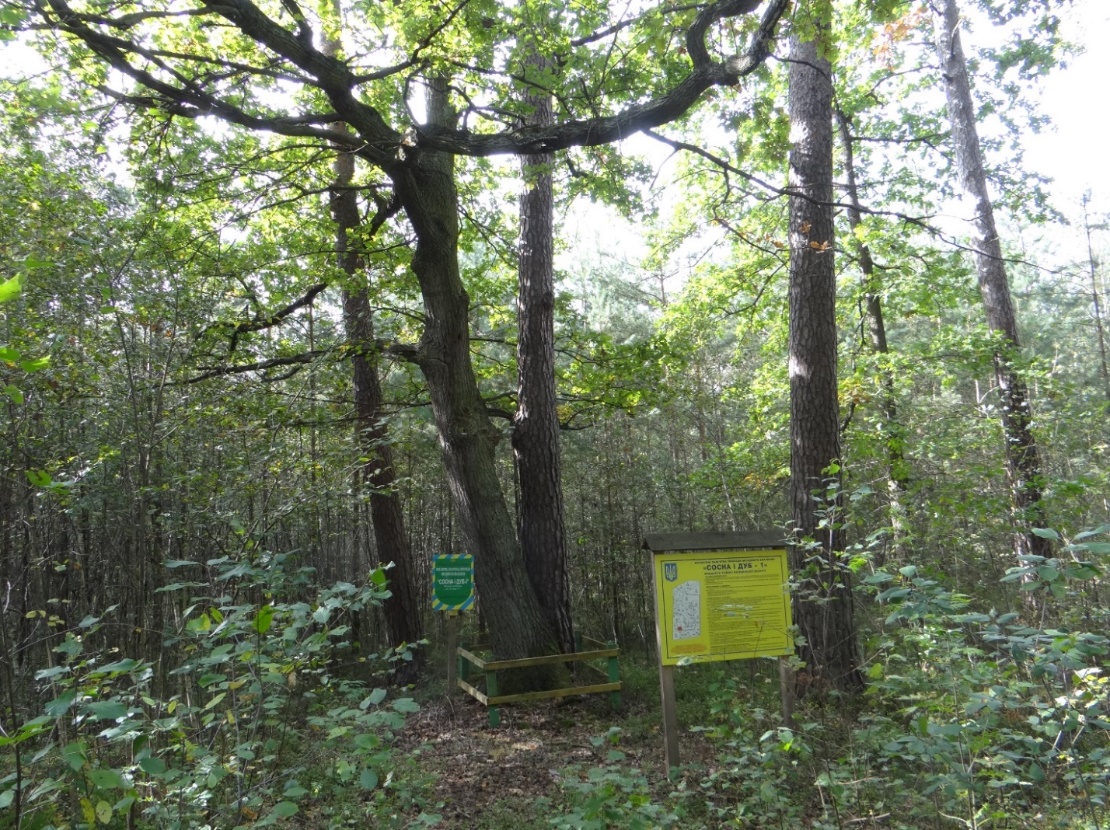 Рис.  3.2.1. Ботанічна пам’ятка природи «Сосна і дуб – 2».Таблиця 3.2.1.Перелік територій та об’єктів ПЗФ, які знаходяться на території Шацького національного природного паркуЗаповідна зона Парку займає площу 5446 га або 11,1 % і включає найбільш цінні території Парку. Більшість заповідної зони Парку знаходиться на землях, які вилучені у користувачів (Додаток 4 та табл. 3.2.2). Дані ділянки вирізняються цінними біотопами, наявністю рідкісних видів, відносною віддаленістю від антропогенних впливів. Таблиця 3.2.2Розподіл площ функціональних зон НПП за користувачами та відділеннямиЗона регульованої рекреації виділяється на площі 12886,1 га, що становить 26,3 % від загальної площі Парку. Зона розташовується в різних ділянках Парку, до неї включені деякі території природно-заповідного фонду та рекреаційні ділянки (Додаток 4 та табл. 3.2.2). Дані ділянки є цінними для організації тимчасового відпочинку, проведення екскурсій, а також мають важливе значення для збереження цінних природних комплексів.Зона стаціонарної рекреації виділяється в межах ділянок, на яких здійснюється розвиток розвиток інфраструктури місць довгострокового відпочинку. Загальна її площа становить 978 га або 2,0 % від площі Парку (Додаток 4 та табл. 3.2.2).Господарська зона Парку розташована на площі 29667,3 га, що становить 60,6 % від площі Парку. Ця зона виділена з метою здійснення Парком та іншими користувачами господарської діяльності (Додаток 4 та табл. 3.2.2).Режим використання, охорони та відтворення природних ресурсів у межах функціональних зон Парку встановлюється відповідно до вимог статей 16 і 21 Закону України «Про природно-заповідний фонд України» та Положення про Парк. Розподіл земель лісового фонду за функціональними зонами в розділі ПНДВ та кварталів та виділів наведено в таблиці 3.2.3. Таблиця 3.2.3.Розподіл території НПП за функціональними зонамиЗаповідна зона Шацького НПП – призначена для охорони та відновлення найбільш цінних природних комплексів. Загальна її площа становить 5363 га або 10,9  % від площі Парку (Додаток 4 та табл. 3.2.2). У найближчій перспективі необхідно збільшити % цієї зони до 15-17%. На її території забороняється будь-яка господарська, рекреаційна та інша діяльність, що суперечить її цільовому призначенню, порушує природний розвиток процесів та явищ або створює загрозу шкідливого впливу на її природні комплекси й об'єкти, а саме:будівництво споруд, шляхів, лінійних та інших об'єктів транспорту і зв'язку, не пов'язаних з діяльністю Шацького НПП, розведення вогнищ, влаштування місць відпочинку населення, стоянка транспорту, проїзд і прохід сторонніх осіб, прогін свійських тварин, пересування механічних, гужових та інших транспортних засобів (крім транспорту Шацького НПП), за винятком шляхів загального користування, лісосплав, проліт літаків і вертольотів нижче 2000 метрів над землею, подолання літаками звукового бар'єру над її територією та інші види шумового впливу, що перевищують установлені нормативи;геологорозвідувальні роботи, розробка корисних копалин, порушення ґрунтового покриву та гідрологічного і гідрохімічного режимів, руйнування геологічних відслонень, а також добування піску та гравію в річках та інших водоймах, застосування хімічних засобів боротьби з шкідниками і хворобами рослин і лісу;усі види лісокористування, проведення рубок головного користування та всіх видів поступових та суцільних рубок, вирубування дуплястих дерев а також заготівля кормових трав, лікарських та інших рослин, квітів, плодів, насіння, очерету, збирання грибів;випасання худоби, знищення та вилов диких тварин, порушення умов їх оселення, гніздування, інші види користування рослинним і тваринним світом, що призводять до порушення природних комплексів;мисливство, селекційний відстріл тварин,  рибальство, лісокультурні роботи, туризм, всі види екскурсій, крім пішохідних, біотехнічні заходи, сінокосіння механізованими засобами, інтродукція нових видів рослин та тварин, проведення заходів з метою збільшення чисельності окремих видів тварин понад допустиму науково обґрунтовану ємність угідь, збирання колекційних та інших матеріалів, крім матеріалів необхідних для наукових досліджень;порушення режиму прибережних смуг та водоохоронних зон.Для збереження й відтворення корінних природних комплексів, проведення науково-дослідних робіт та виконання інших завдань у заповідній зоні, відповідно до Проекту організації території у встановленому порядку допускається:виконання відновлювальних робіт на землях з порушеними корінними природними комплексами, а також здійснення заходів щодо запобігання змінам природних комплексів заповідної зони внаслідок антропогенного впливу – відновлення гідрологічного режиму, збереження та відновлення рослинних угрупувань, що історично склалися, видів рослин і тварин, які зникають, тощо; здійснення протипожежних заходів та вибіркового діагностичного відстрілу диких тварин для ветеринарно-санітарної експертизи, що не порушують режиму заповідної зони;спорудження у встановленому порядку будівель та інших об`єктів, необхідних для виконання поставлених перед заповідною зоною завдань;збір колекційних та інших матеріалів, виконання робіт, передбачених планами довгострокових стаціонарних наукових досліджень, проведення екологічної освітньо-виховної роботи;У разі термінової необхідності, за рішенням НТР Шацького НПП на території заповідної зони  можуть проводитися  заходи, спрямовані на охорону природних комплексів, ліквідацію наслідків аварій, стихійного лиха, не передбачених Проектом організації території.Для ліквідації наслідків аварій та стихійного лиха, в результаті яких виникає пряма загроза життю людей чи знищення заповідних природних комплексів, особливо термінові заходи здійснюються за рішенням дирекції Шацького НПП.Зона регульованої рекреації Шацького НПП – призначена для короткострокового відпочинку та оздоровлення населення, огляду особливо мальовничих і пам'ятних місць.У цій зоні забороняються:рубки лісу головного користування та суцільні санітарні рубки;будівництво промислових, господарських і житлових об'єктів, не пов'язаних з його діяльністю;розробка корисних копалин, кар'єрів, порушення ґрунтового покриву;промислове рибальство, мисливство, промислова заготівля лікарських рослин;проїзд і стоянка автомобільного та гужового транспорту, крім шляхів загального користування та спеціально відведених для цього місць;організація масових спортивних та туристичних заходів, розміщення наметових таборів, човнових станцій без погодження з адміністрацією;розведення вогнищ поза відведеними для цього місцями;застосування хімічних засобів боротьби з шкідниками та хворобами рослин і лісу;порушення режиму прибережних смуг та водоохоронних зон;використання катерів та човнів з двигунами, за винятком спеціальних інспекційної та рятувальної служб;інша діяльність, що може негативно вплинути на стан природних комплексів та об'єктів заповідної зони.У зоні регульованої рекреації дозволяється:в установленому порядку проведення ландшафтних рубок догляду за лісом та вибіркових санітарних рубок, спрямованих на формування ландшафтів, відтворення корінних деревостанів та підвищення біологічної стійкості насаджень згідно з  Проектом організації території;регульований збір грибів, ягід, плодів дикорослих рослин із додержанням законодавства;науковий, науково-дослідний, меліоративний лов риби, любительське та спортивне рибальство в установлені строки й в установленому порядку;облаштування туристських маршрутів та екологічних стежок, екологічних постів, природоохоронна пропаганда, короткотривалі туристичні екскурсії, відпочинок населення;забезпечення потреб Шацького НПП та громадян, які постійно проживають на його території, у сінокосах, випасах, городах і паливі відповідно до діючих нормативів та встановленого порядку.Зона стаціонарної рекреації - призначена для розміщення готелів, мотелів, кемпінгів та інших об'єктів обслуговування відвідувачів парку.У зоні стаціонарної рекреації створюються туристські, екскурсійні та прогулянкові маршрути (лінійні, кільцеві, радіальні), обладнуються місця для ночівлі (хижі, бівуачні зупинки) для відпочинку та огляду місцевості. У цій зоні на спеціально виділених ділянках дозволяється любительське і спортивне рибальство, утилітарна рекреація (збирання грибів, ягід, фотомисливство тощо) під наглядом відповідних служб Шацького НПП.У зоні стаціонарної рекреації можуть створюватися рекреаційні, туристичні та інші комплекси і об'єкти.У лісових насадженнях здійснюються ландшафтні рубки догляду та санітарно-оздоровчі заходи в установленому порядку.У цій зоні забороняється будь-яка господарська діяльність, що не пов`язана з цільовим призначенням цієї функціональної зони або може шкідливо вплинути на стан природних комплексів та об`єктів заповідної зони і зони регульованої рекреації.В межах господарської зони забороняються рубки головного користування і проводиться господарська діяльність, спрямована на виконання покладених на Парк завдань, знаходяться населені пункти, об'єкти комунального призначення Парку, а також землі інших землевласників та землекористувачів, що включені до складу Парку, на яких господарська діяльність здійснюється з додержанням вимог та обмежень, встановлених для зон антропогенних ландшафтів біосферних заповідників.У межах господарської зони забороняються рубки головного користування і проводиться господарська діяльність, спрямована на виконання покладених на Шацький НПП завдань, знаходяться населені пункти, об'єкти комунального призначення Шацького НПП, а також землі інших землевласників і землекористувачів, що включені до складу Шацького НПП, на яких господарська та інша діяльність здійснюється з додержанням вимог та обмежень, встановлених для зон антропогенних ландшафтів біосферних заповідників. Охорона, збереження та відтворення водних живих ресурсів на озерах Шацького НПП проводиться згідно вимог Проекту організації території та цього Положення.В межах водних об’єктів Шацького НПП забороняється: проведення будь-яких робіт, що можуть призвести до порушення гідрологічного режиму озер, за винятком узгоджених у встановленому порядку заходів щодо покращення їх гідрологічного стану;порушення режиму водоохоронних зон та прибережних смуг;несанкціоновані роботи, що призводять до змін структури та конфігурації берегової лінії; роботи, що впливають на гідрохімічний (санітарний) стан озер (у тому числі миття транспортних засобів, прання та купання із застосуванням хімічних мийних речовин тощо);інтродукція без відповідних дозволів у водойми водяних рослин та тварин, що не належать до аборигенного комплексу;знищення, збирання водяної рослинності та виїмка ґрунту, за винятком заходів біологічної та технічної меліорації, які проводяться згідно з вимогами законодавства;перебування на водоймах та в межах водоохоронної зони зі знаряддями і засобами лову водних живих ресурсів, що заборонені до використання у озерах Шацького НПП;лов риби накидом, гоном, переметами, остями, павуками, із застосуванням «бовтів», освітлювальних приладів, отруйних та вибухових речовин, електроструму, колючих знарядь лову, вогнепальної та пневматичної зброї та іншими знаряддями не передбаченими цим Положенням;лов риби на зимувальних ямах озер – з 1 листопада до кінця весняно-літньої заборони;лов раків у період виношування ікри і личинок – з 15 квітня до 31 травня, а також під час першої і другої линьок з 1 червня до 20 липня і з 20 серпня до 20 вересня;лов риби та раків менших розмірів (довжини), дозволених до вилову (у свіжому вигляді в сантиметрах) в ході любительського рибальства:лящ	- 32	карась сріблястий	- 15сазан	- 35	амур білий	- 40сом	- 70	короп	- 25лин	- 20	щука	- 35судак	- 42	рак річковий	- 10;вилучення водних живих ресурсів, не зазначених у дозволі на їх спеціальне використання;реєстрація риби під назвою «інша» та «дрібна»;використання на водоймах катерів та моторних човнів, за винятком транспорту державної служби охорони Шацького НПП та інших державних органів відповідно до законодавства;користування будь-якими плавзасобами в період заборони на лов риби, за винятком плавзасобів державної служби охорони Шацького НПП та інших державних органів відповідно до законодавства;зупинка плавзасобів у межах заборонених для рибальства місць (за винятком аварій, туману тощо);використання плавзасобів без номерних знаків на борту та відповідних документів на плавзасіб;пересування транспортних засобів кригою в період льодоставу; здійснення іншої діяльності, яка заборонена в межах Шацького НПП.4.6.2. Використання водних живих ресурсів у водоймах Шацького НПП здійснюється шляхом загального та спеціального використання.У порядку загального використання водних живих ресурсів проводиться любительське і спортивне рибальство.Здійснення любительського і спортивного рибальства в межах території Парку можливе в зонах регульованої рекреації, стаціонарної рекреації та господарській зоні лише на спеціально відведених адміністрацією Парку ділянках, які маркуються відповідними аншлагами.Любительський і спортивний лов риби у водоймах Шацького НПП дозволяється здійснювати усім громадянам України, іноземцям, а також особам без громадянства. Любительський і спортивний лов риби в період від сходу льоду до нового льодоставу (літній), за винятком періоду весняно-літньої заборони, дозволяється здійснювати з берега або човна, зареєстрованого в установленому порядку, поплавковою та донною вудкою із загальною кількістю гачків не більше 3 шт. на одного рибалку та спінінгом з блешнею або штучною насадкою, яка замінює блешню.У період весняно-літньої заборони на вилов водних біоресурсів любительське рибальство може бути дозволено виключно адміністрацією Шацького НПП на підставі рішення НТР Шацького НПП лише у межах (вздовж) населених пунктів з берега, однією поплавковою або донною  вудкою із загальною кількістю гачків не більше 1 шт. на одного рибалку та спінінгом з блешнею або штучною насадкою, яка замінює блешню.Застосування на вудках «двійника» чи «трійника» розглядається як один гачок.Лов раків дозволяється раколовкою «хваткою» діаметром не більше 70 см з вічком не менше 22 мм, жилкою з приманкою і рогаткою –  «розщепом» не більше 3-х снастей на ловця.Любительський і спортивний лов риби в період від початку льодоставу до сходу льоду (зимовий) дозволяється здійснювати блешнею, наживною та живцевою вудкою із загальною кількістю гачків не більше 3 шт. на одного рибалку.У разі відсутності льодоставу лов риби здійснюється за режимом літнього періоду.Загальний улов водних живих ресурсів однією особою протягом одного дня, не повинен перевищувати 3 кг риби та 30 шт. раків при здійсненні безоплатного лову та 5 кг риби та 50 шт. раків на одну особу при здійсненні лову у водоймах (їх частинах), де адміністрацією Шацького НПП надаються платні послуги щодо здійснення любительського і спортивного рибальства.Вивезення з водойми риби та раків як у свіжому, так і в обробленому вигляді незалежно від терміну перебування на водоймі дозволяється в розмірі не більше за добову норму, за винятком випадків, коли маса однієї рибини перевищує встановлені норми лову.Здійснення любительського і спортивного лову риби та інших водних живих ресурсів дозволяється тільки в світлий час доби.Строк весняно-літньої заборони (нерестовий період) на озерах парку встановлюється з 20 березня по 10 червня.Строки весняно-літньої заборони на лов риби можуть бути перенесені адміністрацією на 10 днів у той чи інший бік без зміни загальної тривалості періоду заборони, у залежності від гідрометеорологічних умов року, на підставі рішення НТР Шацького НПП.Проведення спортивних змагань з рибної ловлі дозволяється за погодженням з адміністрацією Шацького НПП на спеціально визначених водоймах або їх ділянках.Спеціальне використання водних живих ресурсів в озерах Шацького НПП здійснюється шляхом лову водних живих ресурсів під час науково-дослідного та меліоративного лову.Лов риби та інших водних живих ресурсів для науково-дослідних цілей може здійснюватися у всіх водоймах Шацького НПП у проміжок часу і знаряддями лову, визначеними і погодженими у програмах конкретних наукових досліджень за виключенням заповідної зони, де вилучення водних живих ресурсів може здійснюватися виключно у рамках виконання програми Літопису природи, а також відповідних програм проведення дослідного лову водних біоресурсів, виконання робіт передбачених планами довгострокових стаціонарних наукових досліджень відповідно до Проекту організації території Шацького НПП.Меліоративний лов здійснюється, головним чином, чужорідних видів з метою вилучення окремих видів риби та інших водних живих ресурсів для оптимізації кількісного, якісного складу популяцій,  попередження  загибелі від  явищ  задухи, епізоотій, поліпшення стану водних екосистем на підставі науково-біологічного обґрунтування, у якому визначаються види риб, обсяги їх лову, місця та строки проведення ловів, засоби і знаряддя залежно від мети проведення лову.Для проведення науково-дослідного та меліоративного ловів (крім заповідної зони) можуть залучатися, як співвиконавці, рибодобувні організації   із застосуванням для добування водних живих ресурсів неводів, сіток, ятерів, мереж.Незаконно добуті водні живі ресурси, виготовлена з них продукція, знаряддя правопорушень підлягають вилученню в установленому законодавством порядку.На територіях регульованої, стаціонарної рекреації та господарської зон забороняється будь-яка діяльність, що призводить або може призвести до погіршення стану навколишнього природного середовища та зниження рекреаційної цінності території.У межах Парку забороняється:у період масового розмноження диких тварин, з 1 квітня до 15 червня проведення робіт та заходів , які є джерелом підвищеного шуму  та неспокою (пальба, проведення вибухових робіт, феєрверків, санітарних рубок лісу, проведення ралі та інших змагань на транспортних засобах);розорювання або інший спосіб пошкодження, ліквідація природних місць мешкання диких тварин (нір, барлогів, гнізд тощо).Територія Шацького НПП враховується в усіх видах проектної та проектно-планувальної документації. Адміністрація Шацького НПП проводить погодження матеріалів вибору земельних ділянок на всі види будівництва, реконструкції і робочих проектів на власній території, території інших землекористувачів і землевласників у межах Шацького НПП, а також поза межами земель Шацького НПП, в зоні можливого впливу на природні комплекси та об'єкти національного парку.Використання природних ресурсів на території Парку здійснюється у загальному та спеціальному порядках. Загальне використання природних ресурсів здійснюється відповідно до цього Положення, Проекту  організації території Шацького НПП та з урахуванням вимог режиму території. Забезпечення додержання режиму території Шацького НПП під час використання природних ресурсів у загальному порядку покладається на його адміністрацію.Спеціальне використання природних ресурсів у межах території Шацького НПП здійснюється на підставі дозволів, виданих уповноваженими органами на місцях у галузі охорони навколишнього природного середовища в межах лімітів, установлених Міндовкілля, а водних біоресурсів також за талонами, які реєструються в територіальних органах рибоохорони.Підприємства, установи, організації незалежно від форми власності, а також фізичні особи - підприємці, які розташовані на території Шацького НПП (далі – суб'єкти господарювання), здійснюють господарську діяльність на території Шацького НПП згідно з законодавством, Проектом організації території, а також цим Положенням.Адміністрація Шацького НПП здійснює погодження діяльності суб'єктів господарювання на території Шацького НПП за результатами попередньої оцінки впливу такої діяльності на об'єкти природно-заповідного фонду.На використання земельної ділянки або її частини в межах території Шацького НПП адміністрацією, з урахуванням функціонального зонування, може бути встановлено обмеження (обтяження) в обсязі, необхідному для забезпечення збереження цінних природних та історико-культурних комплексів і об'єктів. Обмеження (обтяження) підлягає державній реєстрації в установленому законодавством порядку.3.3. Особливості використання природних ресурсів ПаркуВідповідно до ст. 9 Закону України «Про природно-заповідний фонд України» території та об’єкти ПЗФ, за умови дотримання вимог чинного законодавства, можуть використовуватися: - у природоохоронних цілях;- у науково-дослідних цілях;- в оздоровчих та інших рекреаційних цілях;- в освітньо-виховних цілях;- для потреб моніторингу навколишнього природного середовища; - для заготівлі деревини, лікарських та інших цінних рослин, їх плодів, сіна, випасання худоби, рибальства та інших видів використання за умови, що така діяльність не суперечить установленим вимогам щодо охорони, відтворення та використання їх природних комплексів та окремих об'єктів. Згідно з чинним законодавством використання природних ресурсів в межах НПП може здійснюватися в порядку загального і спеціального використання природних ресурсів.В порядку загального використання природних ресурсів в межах НПП, для задоволення господарських потреб Парку та його працівників здійснюється сінокосіння, випас худоби, розміщення пасік, використання орних земель, а для задоволення власних потреб місцевого населення та відвідувачів НПП – користування природними ресурсами в рекреаційних та оздоровчих цілях: збір грибів і ягід, любительське і спортивне рибальство.Сінокосіння та випасання худоби, використання орних земель, бджільництво.Запаси наявних ресурсів для здійснення використання цих природних ресурсів, а також обсяги їх можливого використання визначаються при здійсненні чергового лісовпорядкування.Для сінокосіння в НПП використовуються, переважно, земельні ділянки з осоково-злаковими формаціями, що мають низьку поживну якість і урожайність до 5,1 ц/га. Загальна площа сінокосів, розташованих в зоні регульованої рекреації і господарській зоні Парку, становить 23,4 га. Щорічно в НПП заготовлюється 3 т сіна. Воно використовується для власних потреб працівників НПП і підгодівлі диких тварин при здійсненні біотехнічних заходів. Випасання та прогін худоби здійснюються в господарській зоні Парку переважно на ділянках шириною біля 100 м вздовж лісових доріг і просік та шляхів загального користування. Усього на визначеній лісовпорядкуванням площі (3100,0 га) може бути дозволено випас 100 голів худоби. За даними Літопису природи за 2019рік, випас худоби проводиться як місцевим населенням так і сільськогосподарськими виробничими кооперативами в основному в межах земель сільських рад. Загальна площа орних земель в НПП становить 14,3 га. Більша частина їх знаходиться в Мельниківському ПНДВ. Площі орних ділянок становлять в основному від 0,1 до 1,6 га, а в середньому – 0,5 га. Орні землі використовуються як наділи для працівників НПП для вирощування сільськогосподарської продукції, а також для вирощування кормів для підгодівлі диких тварин при здійсненні біотехнічних заходів. Бджільництво. За даними Літописів природи за 2012-2019 роки, в Парку знаходяться 2 пасіки у Світязькому (кв. 34, вид. 4) та Мельниківському (кв. 48, вид. 15) ПНДВ (зона регульованої рекреації), кількістю 20 бджолосімей. В останні роки в Парку щорічно збирається в середньому біля 110 кг меду: від 27 кг у 2017 р  до 284 кг у 2015 р. Перелік земельних ділянок, які використовуються для сінокосіння, випасання худоби, а також перелік ділянок орних земель представлено в Додатку 6.Збір ягід і грибів дозволений на спеціально визначених ділянках території Парку за виключенням його заповідної зони і здійснюється місцевим населенням і відвідувачами Парку. При проведенні лісовпорядкування у 2017 році на території Парку були визначені ресурси дикорослих ягід (чорниці, буяхів, журавлини). Щорічний обсяг збору чорниці може становити 50 т. Використання лохини (буяхів) і журавлини не проектувалося, у зв’язку з незначним експлуатаційним ресурсом. Загальна площа лісових ділянок, на яких відбувається збір чорниці становить 2319,0 га (Світязьке ПНДВ - 1129 га, Мельниківське ПНДВ – 601,3 га, Пульмівське ПНДВ - 588,7 га).Щорічний допустимий (запроектований) обсяг заготівлі грибів (білих, лисичок і польських) становить 187 т: білих – 5 т, лисичок - 46 т, польських - 136 т. Загальна площа лісових ділянок, на яких відбувається збір грибів становить 11847,0 га (Світязьке ПНДВ - 4369,0 га, Мельниківське ПНДВ – 3395,5  га, Пульмівське ПНДВ - 4082,5 га).Перелік ділянок, на яких дозволяється збір ягід і грибів, а також дані щодо допустимих обсягів їх використання наведено в Додатку 6.Згідно з Положенням про Шацький НПП в деяких озерах Парку дозволяється любительське і спортивне рибальство в порядку загального використання водних біоресурсів. Режим рибальства в озерах Парку (строки весняно-літньої заборони на лов, дозволені до використання знаряддя лову, норми вилову, промислова міра тощо) зазначений в Положенні про Парк (п. 4.6).Загальне використання водних біоресурсів (любительський лов риби) для забезпечення власних потреб та в рекреаційних цілях здійснюється громадянами (місцевим населенням та відвідувачами Парку) на спеціально визначених адміністрацією НПП ділянках озер безоплатно, без отримання спеціальних дозволів. Перелік водойм і їх ділянок для любительського і спортивного рибальства в межах Парку (в зонах регульованої рекреації, стаціонарної рекреації, господарській зоні) розроблено адміністрацією Парку, погоджено начальником Головного державного управління охорони, використання і відтворення водних живих ресурсів та регулювання рибальства у Волинській області і затверджено Начальником Державного управління охорони навколишнього природного середовища у Волинській області у 2008 році. Зазначені ділянки озер промарковані на місцевості спеціальними знаками.Проведення (безкоштовно) любительського і спортивного рибальства дозволяється на ділянках:Оз. Світязь (зона регульованої рекреації):урочище «Гряда» до 100 м від берега (протяжність берегової лінії 2,5 км/площа ділянки 25 га);південно-східний берег від рятувальної станції до табору відпочинку «Гарт» на відстані 100 м від берега (1,5 км/15 га).Оз. Пулемецьке (зона регульованої рекреації):урочище «Локоннє» до 50 м від берега в межах с. Залісся (1,7 км/8,5 га);урочище «Балаган» до 20 м від берега в межах пляжу (0,8 км/1,6 га).Оз. Люцимер (зона регульованої рекреації):від першого мосту до парку ім. Гагаріна на відстані до 100м від берега (1,5 км/15 га).Оз. Чорне Велике (зона регульованої рекреації):від Шацьких плавів до дитячої спортшколи на відстані до 20 м від берега 
(1 км/2 га).Оз. Луки (зона регульованої рекреації):північний берег від «Вишки» до центрального пляжу в районі с. Затишшя на відстані 50 м від берега (1 км/5 га).Оз. Пісочне (зона стаціонарної рекреації):від початку пляжу санаторію «Лісова пісня» до урочища «Ляпове» с. Мельники на відстані 20 м від берега (0,9 км/1,8 га).Крім того, на окремих ділянках озер Шацького НПП, Парк надає платні послуги (човни, знаряддя лову, здійснює благоустрій місць ловів тощо) і в їх межах любительське рибальство здійснюється по відловчих квитках. Любительське і спортивне рибальство по відловчих квитках дозволяється на ділянках:Оз. Світязь (зона регульованої рекреації):в межах урочища «Гряда» – відстань від 100 до 500 м від берега (2,5 км/100 га);в межах с. Світязь на відстань до 500 м від берега (8 км/400 га);північний берег озера з боку с. Пульмо – починаючи від урочища «Мокошин» (хутір) до урочища «Акація» – на відстань до 500 м від берега (3 км/150 га).Оз. Пулемецьке (зона регульованої рекреації):вздовж північно-західного берега озера в межах с. Пулемець за межею заростей жорсткої водної рослинності на відстань до 300 м від берега (2 км/60 га);вздовж південного берега озера від західної межі с. Пульмо до східної межі с. Залісся на відстань до 300 м від берега (1,5 км/45 га).Оз. Острів’янське (зона регульованої рекреації):вздовж східного берега озера в межах с. Острів’я на відстань до 300 м від берега (1 км/30 га).Оз. Луки (зона регульованої рекреації):в межах с. Затишшя до урочища «Вишка» на відстані від 50 до 200 м від берега (1 км/15 га).Оз. Перемут (зона регульованої рекреації):східний берег до урочища «Шия» (3 км/60 га).Оз. Люцимер (зона регульованої рекреації):вздовж північного берега озера від північно-західної межі рибгоспу до третього від нього мосту (шосейна дорога смт. Шацьк – с. Вілиця) від берега до обмежувальних знаків (2,5 км/22,5 га).Оз. Велике Чорне (зона регульованої рекреації):вздовж північного берега озера від спортшколи до околиці смт. Шацьк від берега до обмежувальних знаків (1,5 км/13,5 га).Оз. Кримно (зона регульованої рекреації):західний берег від меліоративного каналу до хутора «Закрименка» на відстані до 150 м від берега (1,5 км/22,5 га).Оз. Плотиччя (господарська зона):північна сторона на відстані до 50 м від берега (0,8 км/4 га).Відомості про кількість відловочних квитків, виданих Парком в останні роки та отримані кошти представлено в табл. 3.3.1.Таблиця 3.3.1Дані щодо кількості відловочних квитків, виданих Парку при здійсненні любительського рибальства, за даними Літописів природиПримітка. * незначна кількість відловочних квитків, реалізованих у 2018 році, пов’язана з м’якою зимою і неможливістю проведення підльодного лову риби.Впродовж останніх років в межах земель, наданих Парку в постійне користування (крім заповідної зони), здійснюється спеціальне використання природних ресурсів при проведенні природоохоронних та лісогосподарських заходів:рубок формування і оздоровлення лісів: рубки догляду (освітлення, прочищення, проріджування, прохідні рубки), вибіркові санітарні рубки, інші рубки формування і оздоровлення лісів (розчищення квартальних просік, розчищення лісогосподарських доріг, розчищення меліоративних канав, розчищення окружної межі), інші заходи, не пов’язані з веденням лісового господарства (розчищення інженерних споруд - догляд за лініями електромереж);рибальства (меліоративний лов);регулювання чисельності хижих тварин (лисиці, вовка). Природокористування здійснюється відповідно до Матеріалів лісовпорядкування, інших обґрунтовуючих документів, лімітів, затверджених Міндовкілля за дозволами Управління екології та природних ресурсів Волинської ОДА.Рубки формування і оздоровлення лісів. Санітарно-оздоровчі заходи.Метою здійснення цих заходів в межах Парку – є збереження біорізноманіття лісів, їх оздоровлення і посилення стійкості та захисних, санітарно-гігієнічних, оздоровчих та інших функцій. Згідно з «Науковим обґрунтуванням щодо доцільності використання природних ресурсів у межах території та об’єктів природно-заповідного фонду Шацького національного природною парку», які щорічно розробляються фахівцями Східноєвропейського національного університету ім. Лесі Українки, фізіологічний стан лісових масивів Парку на даний час є дуже ослабленим. Тривалі кліматичні гідрологічні аномалії сприяють масовому розвитку шкідників та хвороб лісу, що призводить до всихання деревостанів. Тому, для боротьби з патогенними комплексами і всиханням насаджень є необхідність у своєчасному проведенні рубок формування і оздоровлення лісів.Щорічний фактичний обсяг лісокористування з усіх видів рубок в останні роки представлено у табл. 3.3.2.Таблиця 3.3.2.Щорічний фактичний обсяг лісокористування з усіх видів рубок (чисельник – площа, га; знаменник – загальний запас, м3), за даними Літописів природиСпеціальне використання водних біоресурсів. Меліоративний лов риби.Згідно з даними Літописів природи, до 2017 року в озерах Свізязь, Пулемецьке та в окремі роки в оз. Луки-Перемут, Люцимер і Велике Чорне Шацьким НПП спеціальне використання водних біоресурсів здійснювалося шляхом проведення меліоративного вилову риби згідно з дозволами, що видавалися Державним управлінням охорони навколишнього природного середовища у Волинській області, в межах лімітів, затверджених Мінприроди, згідно з щорічними біологічними обґрунтуваннями. Лов здійснювався відповідно до «Режиму охорони відтворення та регулювання чисельності риб у водоймах Парку», затвердженого наказом Мінприроди України від 24.12.2007 № 655.В останні роки меліоративний лов здійснюється, переважно, в озерах Свізязь і Пулемецьке і в окремі роки – в озері Луки-Перемут за дозволами, виданими Управлінням екології та природних ресурсів Волинської ОДА (з 2018 року) на підставі лімітів, затверджених Мінприроди та Міндовкілля згідно з «Науко-біологічним обґрунтуванням лімітів науково-дослідного та меліоративного вилову риби в озерах Шацького національного природного парку на 2018-2028 рр.», розробленим науково-дослідним інститутом «Держводекологія» у 2018 році. Як зазначалося вище, режим рибальства в озерах Парку викладено в Положенні про Парк (п. 4.6). Дані щодо вилову риби в озерах Парку за 2008-2019 рр. та видовий склад уловів в останні роки надано в таблицях 3.3.3 і -3.3.4.Таблиця 3.3.3Динаміка вилову риби в озерах Парку за даними Літописів природи, кгТаблиця 3.3.4Видовий склад уловів риби в озерах Парку, меліоративний лов, за даними Літописів природи, кг Регулювання чисельності хижих тварин. В минулі роки з метою недопущення розповсюдження сказу в НПП проводився відстріл лисиць. За період 2003-2016 років тут було відстріляно 312 особин цього виду. В останні роки обсяги виконання цього заходу значно знизилися. Так, у 2017 році було відстріляно 11 особин лисиці та 2 вовки, у 2018 році – 2 особини вовка. РОЗДІЛ 4.П’ЯТИРІЧНИЙ ПЛАН ЗАХОДІВ4.1. Опис запланованих заходівРозділ 1. Збереження та відтворення природних комплексів та об’єктівСтратегічне завдання 1. Охорона рослин та рослинних угруповань.Захід 1. Вивчення стану природних популяцій деяких рідкісних видів рослин.На території Парку потребують вивчення популяції низки рідкісних видів рослин (Aldrovanda vesiculosa L., Anacamptis coriophora (L.) R.M. Bateman, Betula humilis Schrank, Carex buxbaumii Wahlenb., Carex davalliana Sm., Cephalanthera rubra (L.) Rich., Cypripedium calceolus L., Diphasiastrum complanatum (L.) Holub, Juncus bulbosus L., Huperzia selago (L.) Bernh. ех Schrank et Mart., Lilium martagon L., Scheuchzeria palustris L., види родів Drosera L., Utricularia L. та ін.).Для оцінки стану їх популяцій, змін чисельності тощо необхідним є створення нових моніторингових ділянок (постійних пробних площ) та проведення популяційних спостережень впродовж вегетаційного періоду року з подальшою розробкою відповідних заходів щодо їх охорони та відтворення.Очікувані результати:- наявність інформації про стан популяцій рідкісних видів флори Парку;- наявність даних для розробки заходів з відтворення чисельності популяцій рідкісних видів рослин Парку.Головні виконавці: науковий відділ, науково-дослідні організації.Захід 2. Збереження місцезростань видів родини Зозулинцеві.Найбільш вразливими на території Парку є представники родин Зозулинцевих (Anacamptis coriophora (L.) R.M. Bateman, Cephalanthera rubra (L.) Rich., Cypripedium calceolus L., Liparis loeselii (L.) Rich., Neottia nidus-avis (L.) Rich., Salix lapponum L., види родів Dactylorhiza та Epipactis.Необхідно оцінити сучасний стан їх популяцій та розробити систему заходів щодо відтворення чисельності.Очікувані результати:- наявність інформації про стан рідкісних видів флори Парку;- контроль стану рідкісних видів, відтворення чисельності.Головні виконавці: науковий відділ, науково-дослідні організації.Захід 3. Вивчення стану рідкісних рослинних угруповань Парку.В межах Парку потребують подальшого дослідження та розробки заходів з охорони лісові, болотні та водні угруповання. Найбільш цінними ценозами: з лісових у Парку є угруповання групи асоціацій соснових лісів звичайноялівцевих (Pineta (sylvestris) juniperosa (communis)) та дубово-соснових лісів ялівцевих (Querceto (roboris)-Pineta (sylvestris) juniperosa (communis)); угруповання ялиново-клейковільхово-соснових лісів (Piceeto (abietis)-Alneto (glutinosae)-Pineta (sylvestris)) та ялиново-березово-соснових лісів (Piceeto (abietis)-Betuleto (pendulae)-Pineta (sylvestris)); угруповання ялинових лісів (Piceeta abietis). З болотих слід дослідити насамперед угруповання формації берези низької (Betuleta humilis) осоково-шейхцерієво-сфагнові (Cariceto - Scheuchzerieto (palustris) – Sphagneta) та угруповання формації осоки Девелла (Cariceta Davallianae). З водних найбіша проблема існує у збереженні альдровандових (Aldrovandeta vesiculosae), пухирникових (Utricularieta minoris) та рдесникових (Potamogetoneta praelongi, P. rutili, P. obtusifolii) ценозів.Необхідно контролювати стан угруповань, здійснювати моніторинг стану гідрологічного гідрохімічного режиму та розробляти заходи щодо їх відновлення (для водних і болотних), проводити роз’яснювальну роботу серед місцевого населення щодо попередження заготівлі, зривання на букети лісових, водних та інших рослин.Очікувані результати:- наявність інформації про стан рідкісних рослинних угруповань у Парку;- збереження рідкісних рослинних угруповань Парку.Головні виконавці: науковий відділ, лісокористувачі.Стратегічне завдання 2. Охорона природних середовищ (екосистем), у тому числі рідкісних типів.Захід 4. Обстеження та картування оселищ та місць поширення рідкісних видів рослин і тварин Смарагдової мережі на території Парку.Важливим елементом моніторингу видів та оселищ Смарагдової мережі є складання карт поширення та з’ясування щільності окремих популяцій рідкісних таксонів. Щорічні дослідження дадуть змогу відслідковувати тенденції видів щодо змін площ ареалів в межах Парку. На цих даних можуть бути побудовані рекомендації з охорони території. Очікуваний результат: закартовані оселища, місця поширення раритетних видів рослин і тварин на території Парку. Головні виконавці: науковий відділ, науково-дослідні організації.Захід 5. Дослідження популяційних характеристик видів рослин і тварин Смарагдової мережі на території Парку.Для розуміння стану популяції видів Смарагдової мережі необхідно здійснювати популяційні дослідження. По-перше, необхідно проводити обліки чисельності чи щільності видів. По-друге, слід з’ясувати фактори, які є визначальними у підтримці популяцій видів. Для багатьох великих ссавців та птахів важливими є дослідження вікової та статевої структури їх популяцій. Очікуваний результат: отримані дані щодо популяційних характеристик видів Смарагдової мережі;Головні виконавці: науковий відділ, науково-дослідні організації.Захід 6. Розробка заходів з охорони оселищ та рідкісних видів рослин і тварин Смарагдової мережі на території Парку.З метою охорони природних середовищ та їх рідкісних типів необхідно розробити систему заходів з охорони оселищ та рідкісних видів рослин і тварин Смарагдової мережі на території Парку. На основі отриманих даних щодо динаміки чисельності окремих видів флори та фауни, а також оселищ, можуть бути впровадженні певні обмежувальні чи біотехнічні заходи, що будуть сприяти відновленню популяцій видів Смарагдової мережі. Такі заходи мають включати обмеження доступу до окремих територій, які мають високу цінність з огляду на збереження рідкісних видів, а також проведення біотехнічних заходів, спрямованих на покращення умов мешкання або розмноження цих видів. Очікуваний результат: результатом впровадження заходів має бути збереження популяцій рідкісних видів та біотопів, а також покращення умов мешкання та розмноження вразливих видів. Головні виконавці: науковий відділ, науково-дослідні організації.Захід 7. Обмеження доступу до територій з високою цінністю для збереження рідкісних видів. Заходи з обмеження полягають у створенні системи загородження стихійних проїздів, створенні та підтримка мінералізованих смуг, ровів, шлагбаумів. Також необхідно здійснювати патрулювання цих територій під час цвітіння рідкісних рослин.Очікувані результати:збереження популяцій рідкісних видів та біотопів;покращення умов мешкання та розмноження вразливих видів.Головні виконавці: сектор державної охорони, збереження та відтворення природних екосистем.Стратегічне завдання 3. Збереження та відтворення корінних лісових насаджень.Система заходів зі збереження та відтворення корінних лісових насаджень має включати такі заходи, які сприятимуть максимальному наближенню породного складу, форми та вікової структури до корінних, з аборигенними головними породами сосною звичайною, березою повислою, дубом звичайним,  вільхою чорною, грабом звичайним та іншими у відповідних лісорослинних умовах тощо.3ахід 8. Лісопатологічне і санітарне обстеження лісів.Лісопатологічні обстеження – проводяться щорічно фахівцями-лісопатологами за участю представників землекористувачів та працівників служби державної охорони ПЗФ Парку для своєчасного виявлення пошкоджень насаджень шкідниками, хворобами, пожежами, вітроломами та іншими чинниками для прийняття рішень щодо проведення природоохоронних заходів.Враховуючи фактор того, що навколо Парку ведеться інтенсивна лісо-господарча робота, що несе значне антропогенне навантаження на природні комплекси та об’єкти НПП, виникає необхідна потреба в дослідженні сучасного санітарного стану вікових та старих дерев Парку, які обумовлюють існування природних середовищ, з якими пов’язана наявність багатьох  рідкісних видів флори та фауни, що охороняються на різних рівнях – міжнародному, державному та регіональному. Очікуваний результат: наявна інформація щодо пошкоджень насаджень шкідниками, хворобами, пожежами, вітроломами та іншими чинниками.Головні виконавці: сектор державної охорони, збереження та відтворення природних екосистем, лісництва.3ахід 9. Проведення вибіркових, санітарних рубок і ліквідація захаращеності.Вибіркові санітарні мають проводитися відповідно до «Санітарних правил в лісах України», затверджених Постановою Кабінету Міністрів України від 27.07.1995 № 555 у редакції від 26.10.2016 № 756 з метою оздоровлення насаджень шляхом вилучення з них окремих або груп, пошкоджених шкідниками, хворобами та іншими чинниками. В осередках стовбурових шкідників, судинних і некрозно-ракових хвороб порубні рештки мають спалюватися. Призначення вибіркових санітарних рубок здійснюється на основі висновків комісії за участі лісопатолога спеціалізованої служби лісозахисту та за погодженням з органами Міндовкілля. Ліквідація захаращеності проводиться одночасно з іншими лісівничими заходами. Як окремий захід призначається, переважно, в хвойних лісонасадженнях, за умови, що в таких насадженнях проведення інших оздоровчих заходів недоцільне.Під час проведення вибіркових санітарних рубок слід залишати дерева дуба, граба, берези, вільхи, ясена, на яких наявні листя, навіть якщо крона дерева розріджена та має ознаки всихання. Це слід робити для виявлення та збереження імунних дерев, які в подальшому можуть стати маточниками для відтворення дубово-кленових, дубово-ясенових, дубово-грабових лісів. Слід зазначити необхідність залишати в деревостанах 1-5 м3 на  сухостійних дерев, не уражених небезпечними хворобами і шкідниками, дерев з дуплами (5 – 10 дерев на ), щоб забезпечити природне укриття для фауни тощо.Очікуваний результат: здорові насадження Парку та вилучення з них окремих або груп, пошкоджених шкідниками, хворобами та іншими чинниками.Головні виконавці: сектор державної охорони, збереження та відтворення природних екосистем, лісництва.3ахід 10. Рубки догляду.Метою рубок догляду є формування лісостанів бажаного породного складу та вікової структури. Вони мають проводитися відповідно до вимог Правил поліпшення якісного складу лісів (2007). В насадженнях Парку проектується проведення освітлень, прочищень, проріджувань та прохідних рубок. Рубки догляду проектуються і призначаються лісовпорядкуванням і здійснюються згідно з матеріалами останнього.Метою освітлень є запобігання небажаній зміні порід, сприяння росту і розвитку головних та супутніх корінних деревних порід. Освітлення призначаються у всіх зонах Парку (крім заповідної зони), оскільки загроза зміни корінних головних порід, особливо дуба звичайного, в складних насадженнях є високою. На початку онтогенезу вони ростуть значно повільніше, ніж супутні породи (граб, ясен, клени, береза та ін.). Прочищення забезпечують цільовий склад і рівномірне розміщення дерев головної породи на площі, формують оптимальну структуру майбутнього деревостану. Прочищення призначають в насадженнях, що зростають в усіх зонах Парку (крім заповідної зони), оскільки ще не зникає загроза зміни головних порід, а загущені насадження втрачають стійкість та поточний приріст.Проріджуваннями оптимізують густоту деревостану, його якість і структуру, формують другий ярус у складних деревостанах. Прохідні рубки можуть призначатися лише в господарській зоні Парку з метою створення умов для збільшення приросту кращих дерев, підвищення товарності насаджень та скорочення термінів вирощування технічно стиглої деревини.Очікуваний результат: сформовані лісостани бажаного породного складу та вікової структури.Головні виконавці: сектор державної охорони, збереження та відтворення природних екосистем, лісництва.3ахід 11. Рубки переформування. Метою рубок переформування є поступове перетворення одновікових чистих у різновікові мішані багатоярусні лісові насадження. Вони поєднують одночасне вирубування окремих дерев або їх груп зі сприянням природному відновленню аборигенних лісових порід, за умови безперервного існування лісу. Такі рубки актуальні для насаджень Парку, створених монокультурою сосни, дуба червоного, ялини європейської та інших порід. Оскільки досвіду проведення рубок переформування в Парку мало, то рішення щодо проведення рубок переформування має бути обґрунтоване науково-технічною радою Парку за погодженням з Міндовкілля. Очікуваний результат: сформовані різновікові мішані багатоярусні лісові насадження Парку.Головні виконавці: сектор державної охорони, збереження та відтворення природних екосистем, лісництва.Захід 12. Ландшафтні рубки.Ландшафтні рубки проводяться для підвищення естетичної, оздоровчої цінності та стійкості лісових насаджень в зоні постійної і регульованої рекреації та поєднуються з лісокультурними заходами. Зокрема, в зоні з підвищеним рекреаційним навантаженням, у крайні від прогулянкових доріжок ряди насаджень повнотою не вище 0,6, в узліссях для обмеження доступу рекреантів та відтворення фіторізноманіття рекомендується уводити не менше двох рядів кущів (глід звичайний, бузина чорна, слива колюча, жостір проносний, шипшина собача, ожина, таволга середня, бруслина європейська тощо).Очікуваний результат: більш естетичні, цінні та стійкі лісові насадження. Головні виконавці: сектор державної охорони, збереження та відтворення природних екосистем, лісництва.Захід 13. Проведення заходів з формування і оздоровлення лісів.До інших заходів з формування і оздоровлення лісів належать догляд за підростом, за підліском, за узліссям, за формою стовбура та крони дерев, прокладення квартальних просік, розчищення квартальних просік.Догляд за підліском полягає у його омолодженні, посиленні кущення, поліпшенні плодоношення з урахуванням важливого значення для захисту ґрунтів від ерозії,  підвищення їх родючості, а також для збереження фауни. Догляд за узліссям полягає у формуванні на межі з нелісовими площами мішаних деревостанів з густим підліском за наявності вітростійких дерев. Догляд за формою стовбура та крони дерев проводиться для підвищення якості вирощуваних насаджень, поліпшення їх санітарного стану шляхом видалення сучків і частини живих нижніх гілок. Рубки, пов'язані з прокладенням квартальних просік, проводяться для звільнення від лісової рослинності смуг, ширина яких визначається під час лісовпорядкування. Розчищення квартальних просік проводиться з метою забезпечення належного технічного стану квартальних просік.Всі рубки проектуються і проводяться на підставі матеріалів лісовпорядкування, а також обстежень, що проводяться лісокористувачами (землекористувачами). На земельних ділянках без вилучення у землекористувачів всі рубки проводяться за погодженням з адміністрацією НПП та науковим куратором установи. Очікуваний результат:збереження відповідного стану лісових насаджень у Парку;покращення умов мешкання та розмноження низки вразливих видів.Головні виконавці: науковий відділ, сектор державної охорони, збереження та відтворення природних екосистем, постійні землекористувачі.3ахід 14. Відтворення природних екосистем.Відтворення лісу має здійснюватися відповідно до «Правил відтворення лісів» (2007), при цьому необхідно надавати перевагу методам, що забезпечують постійне вкриття площі деревостаном. Воно має проводитися, як правило, шляхом природного насіннєвого поновлення для створення різновікових насаджень, підтримуючи необхідний рівень освітлення підросту. При недостатній кількості природного поновлення автохтонних порід рекомендується у стиглих насадженнях з повнотою 0,6 – 0,7 проводити штучне підсівання насіння головних порід, у тому числі шпигуванням жолудів дуба звичайного. Для уникнення загрози поїдання жолудів кабаном, рекомендується вводити дуб звичайний саджанцями у вікнах, у вигляді біогруп та доглядати за ним. В рядках 3-7 річних лісових культур з породами-інтродуцентами, в порядку доповнення, рекомендується восени висаджувати ланками, біогрупами дуб звичайний, березу повислу, вільху чорну, ясен звичайний та інші автохтонні породи 3–7 річними саджанцями, вирощеними в розсаднику за технологією з підрізуванням кореневої системи. Така технологія ґрунтується на формуванні компактної кореневої системи саджанців шляхом ранньовесняного чи ранньоосіннього підрізування коріння з наступним дорощуванням саджанців протягом одного сезону. Як показує досвід, саджанці листяних порід зі сформованою компактною кореневою системою добре приживаються і дають приріст на другий рік, витримуючи міжвидову конкуренцію. При недостатньому природному поновленні аборигенних порід відтворення лісу здійснюється лісовою культурою. В судібровах перевагу слід надавати дубово-сосновим культурам з домінуванням сосни звичайної, в суборах – сосновим з домішкою берези, груші, горобини, в дібровах – дубу звичайному зі своїми класичними супутниками: кленами, липою, ясеном тощо. Уведення супутніх порід до складу культур проводиться за відсутності їх природного поновлення.Агротехнічний догляд в рядках культур має проводитися до змикання лісових культур у вкриту лісом площу. За даними натурних обстежень молодих лісових культур Парку найбільш агресивними видами для деревних порід до їх змикання є золотарник канадський (Solidago canadensis L.), злинка канадська (Erigeron canadensis L.) стенактис однорічний (Erigeron annuus (L.) Dumort). Тому кількаразове викошування золотарника, злинки та інших синантропних видів за сезон є необхідною умовою для виведення аборигенних порід у ранг едифікаторів.Створення реміз (щільних насаджень кущів) у зріджених насадженнях здійснюється з метою формування оптимальних умов для мешкання лісових тварин і птахів. Добір породного складу має ґрунтуватися на тіньовитривалості та конкурентоздатності кущів у конкретних лісорослинних умовах. Відтворення природних екосистем Парку планується здійснювати за наявності лісокультурних площ та згідно з функціональним зонуванням території.Очікуваний результат: відтворені лісові екосистеми Парку.Головні виконавці: науковий відділ, сектор державної охорони, збереження та відтворення природних екосистем, постійні землекористувачі.Захід 15. Попередження фітоінвавазій.Враховуючи специфіку наявних у Парку ділянок є нагальна потреба у моніторингу та розробці системи заходів щодо знищення видів високої інвазійної стратегії (Acer negundo, Ambrosia aremisiifolia, Conyza canadensis, Impatiens parviflora, Iva xanthifolia, Heracleum sosnowskii, Phalacroloma annuum, Solidago canadensis, Xanthium sp. та ін.).Очікуваний результат: збереження аборигенного рослинного покриву.Головні виконавці: науковий відділ, волонтери, постійні землекористувачі.Захід 16. Створення лісового розсадника.Для вирощування садивного матеріалу основних аборигенних порід та проведення науково-дослідних робіт проектується створення розсадника площею 0,2-Очікуваний результат:збереження популяцій низки типових та рідкісних видів рослин.Головні виконавці: науковий відділ НПП.Стратегічне завдання 4. Охорона, збереження та відтворення тваринного світу на території Парку.Захід 17. Механічний захист мурашників.Опис заходу. Передбачає виготовлення та встановлення в лісі дерев’яних огорож навколо знайдених мурашників рідкісних видів мурашок.Очікуваний результат: встановлення дерев’яних огорож захистить мурашники від механічних пошкоджень людиною, автотранспортом, дикими, або свійськими тваринами. Це дозволить покращити стан популяцій рідкісних видів мурашок, таких як мурашка лісова руда (Formica rufa Linnaeus, 1761), мурашка лісова мала (F. polyctena (Forster, 1850)) та мурашка лісова уральська (F. uralensis (Ruzsky, 1895)). Головні виконавці: інспектори ПНДВ.Захід 18. Встановлення штучних гніздівель (вуликів Фабра) для перенчастокрилих комах.Опис заходу. Передбачає встановлення штучних гніздівель (вуликів Фабра) для перетинчастокрилих комах, які являють собою звʼязані пучки різноманітних трубочок, порожнистих стебел рослин, деревʼяних полін, колод тощо. Вони монтуються під спеціальним дахом та розставляються у місцях скупчення перетинчастокрилих комах (рис. 4.1.1).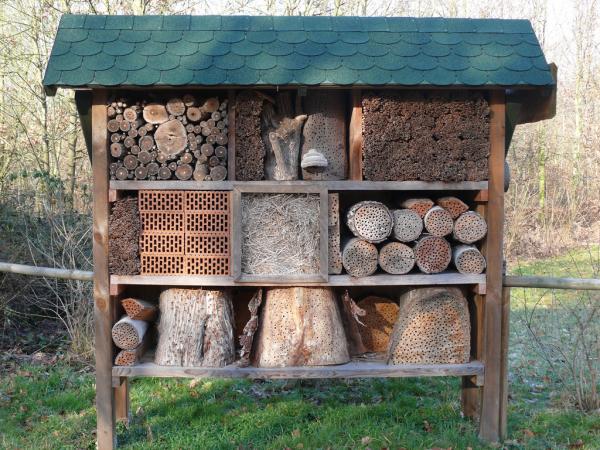 Рис. 4.1.1. Приклад штучних гніздівель для комахОчікуваний результат: встановлення штучних гніздівель дозволить компенсувати недостатню кількість місць, що підходять для побудови гнізд (старі мертві дерева, деревʼяні будівлі, телеграфні стовпи) для рідкісних поодиноких бджіл, наприклад, бджоли-тесляра звичайної (Xylocopa valga (Gerstaecker, 1872)).Головні виконавці: інспектори ПНДВ.Захід 19. Інвентаризація нерестовищ та зимувальних ям в межах НПП.Опис заходу. Провести ряд досліджень на глибоких ділянках озер з виділенням типових біотопів для життя та розмноження рідкісних видів риб. Визначити місцезнаходження зимувальних ям.Дослідити гідрологічний та температурний режим, а також перенесення осаду, можливості замулення цих ділянок. А також специфічний вплив:на наявність видів та популяцій риб вгору та вниз за течією від перешкоди; на використання водних оселищ; на поведінку риб вгору та вниз за течією.Заборонити перебування за будь-яких потреб на моторних човнах в акваторіях.Чітко визначити можливі місця ведення любительського рибальства.Включити додаткові пом’якшувальні заходи, такі як відновлення оселищ або створення додаткового нового оселища (наприклад, штучного нерестовища).Також, необхідно включити подальші заходи із пом'якшення загальних екологічних наслідків, наприклад, зміни клімату.Очікувані результати. Як результат виконання описаних вище заходів може бути:збільшення чисельності рідкісних видів на території НПП;розширення ареалу існування рідкісних видів. Головні виконавці: науковий відділ. Захід 20. Встановлення штучних нерестовищ для покращення умов розмноження риб.Опис заходу. Залежно від особливостей умов розмноження та розвитку в межах Парку необхідно виділити 2 групи фітофіли та такі що відкладають ікру гнізда та охороняють її (табл. 4.1.1). Перспективними для покращення умов розмноження є фітофільна група риб. Таблиця 4.1.1Групи риб за характером нерестового субстратуФітофільні види риб. Оскільки у озерах в останні роки рівень води у весняний період нестабільний, а іноді бувають випадки зниження рівнів під час нересту риб, що негативно впливає як на перебіг нересту, так і життєдіяльності водних біоресурсів загалом є потреба встановлення штучних нерестовищ. Для риб-фітофілів можна використовувати поплавкові нерестовища з різним субстратом (рис. 4.1.2). Матеріалом для таких нерестовищ може бути як рослинні матеріали: гілки ялини, сосни, ялівцю, старої соломи, хмизу, кореневища макрофітів та ін. Однак, вони недовговічні і потребуватимуть заміни на наступний нерестовий сезон.На охерах доцільним є використання більш довговічних штучних нерестовищ з синтетичних матеріалів: старе капронове волокно та сітки (для транспортування овочів).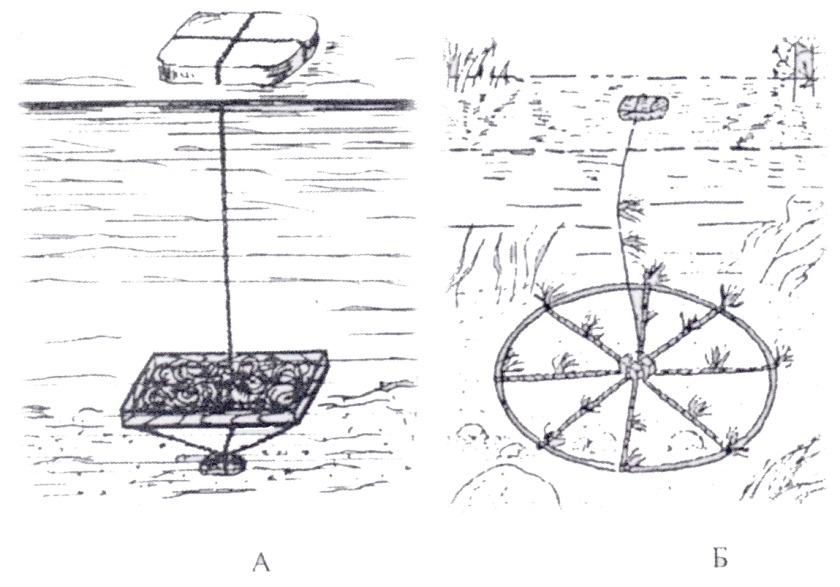 Рис. 4.1.2. Одноярусні поплавкові штучні нерестові гнізда з використанням капронових сіткових матеріалів (А) та природних матеріалів (Б) Такі нерестовища представлені металевим або нитковим тросом для закріплення з поплавком, що виготовляється з пінопласту або порожніх ПЕТ-пляшок (каністр). На верхів’ях поплавків можна встановлювати сигнальні знаки, які попереджають про розташування штучних нерестовищ на ділянці водойми. Нерестовища встановлюються на глибині 1,0-2,0 метри довгою лінією в місцях масового нересту риб. Також для щуки, ляща та плітки на мілководних ділянках озер використовують рамні нерестовища (рис. 4.1.3).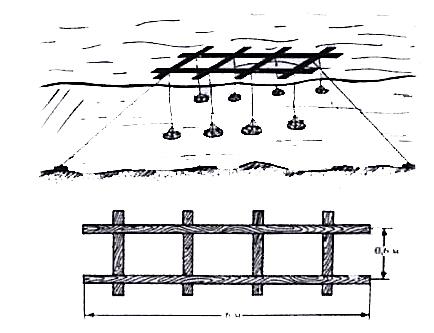 Рис. 4.1.3. Схема рамного штучного нерестовищаДо дерев’яної рами прикріплюється нерестовий субстрат на відстані 50-100 см, що виготовляють з природних матеріалів на довгих повідках з дроту та капронової мотузки, та розташовується в кілька ярусів. Декілька рам з гніздами зв’язуються разом у довжину, а рама закріпляється на якорях або палях.Очікувані результати.Збільшення чисельності аборигенних видів риб.Збереження типової іхтіофауни регіону.Збільшення цінних видів та утворення потужного іхтіокомплексу, що запобігає вселенню чужорідних видів, через звільнення трофічних ланцюгів. Головні виконавці: науковий відділ, працівники ПНДВ.Захід 21. Впровадження біотехнічних заходів з покращення умов розмноження птахів в межах Парку.Опис заходу. Для покращення умов розмноження та мешкання птахів в межах Парку пропонується здійснити наступні роботи:Розвішування штучних гнізд (дуплянки, синичники, шпаківні, сов'ятники, тощо) в місцях, що відповідають біології виду.Обмеження відвідування гніздових територій.Створення штучних водопоїв, особливо в посушливі пори року.Створення «солонців» для дрібних горобиних птахів.Відомо, що дрібні горобцеподібні залюбки вживають сіль. Солонці для них роблять наступним чином: два відра землі потрібно перемішати з  солі. Суміш необхідно розсипати неподалік від місця, де птахи звичайно п'ють воду, та полити її водою. Через деякий час (буквально через годину) птахи вже знайдуть це місце.При здійсненні санітарних та інших рубок необхідно залишати (хоча б частково) дуплисті дерева та виворотні.Створення платформ для гнізд хижих птахів.Створення присад для хижих птахів та сов на узліссях та галявинах.Недопущення руйнування гнізд сороки, ворони сірої та грака, як «постачальників» гнізд для дрібних соколів та деяких видів сов.Здійснення контролю (обмеження) за випасом худоби, сінокосінням та іншими видами діяльності, що можуть негативно впливати на умови розмноження птахів, особливо тих видів, що гніздяться на землі або невисоких кущах.Особливості побудови та розміщення штучних гнізд для птахів. Обов’язкова умова для всіх дерев’яних штучних гнізд – відсутність щілин. Для окремих видів чи груп є певна специфіка у конструкції штучних гнізд. Сова сіра. Найпростішим варіантом основи для штучних гнізд цього виду є гніздові ящики (рис. 4.1.4). Вони можуть бути вертикальними або горизонтальними. Розміри вертикального ящика: оптимальна внутрішня ширина дна 22х22 см, висота , льоток 15-, відстань льотка від даху – 7-. Замість льотка передню стінку ящика можна зробити на  коротшою, таким чином утворюється широкий вхід до гнізда. Дах ящика має виступати над льотком на 10-. Горизонтальні ящики мають ті ж розміри, в них лише відсутня передня стінка (вхід до гнізда). Матеріали: нестругані дошки, можна горбиль, товщиною 2 см.На дно ящика підсипається шар лісової підстилки (хвоя, сухе листя та трава, дрібні гілочки, мох, тощо) товщиною близько .Гнізда розташовують на висоті не менше 3 м (до 10-12 м) в 50-100 м від узлісся. Відстань між окремими гніздами – 0.5-.Строки встановлення штучних гнізд. Пошук молодими птахами пар починається вже наприкінці жовтня, а гніздування – з кінця лютого. Таким чином, гнізда можна встановлювати восени.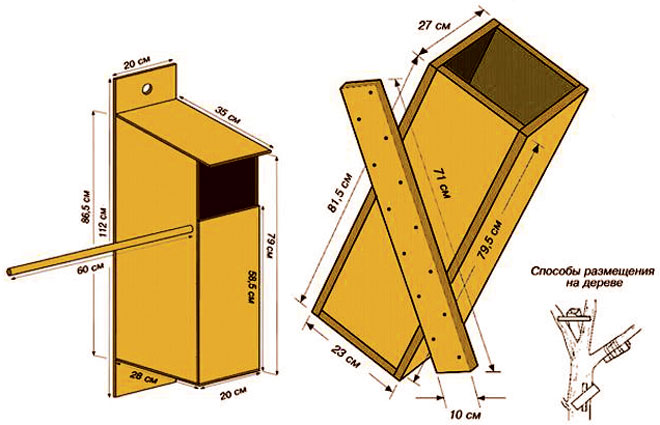 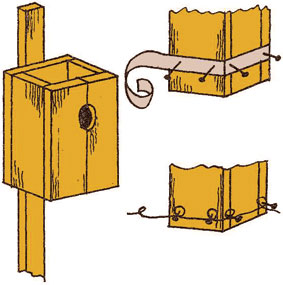 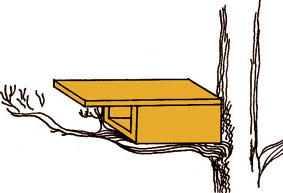 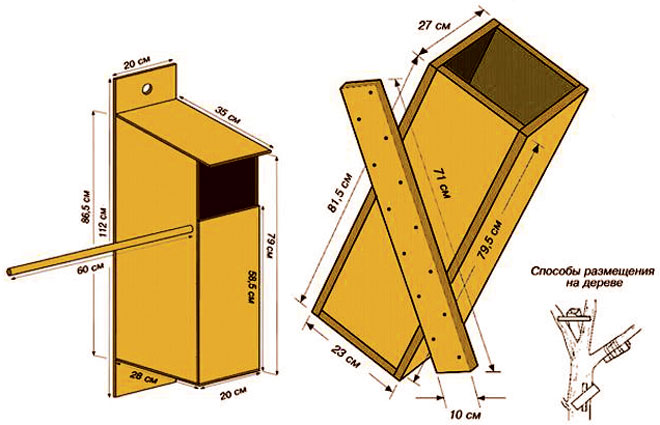 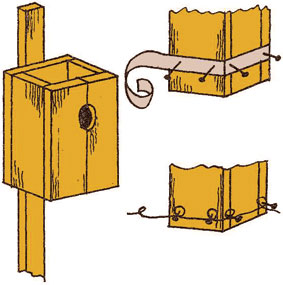 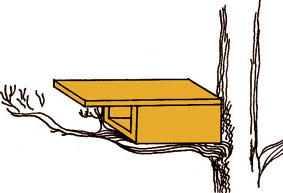 Сова вухата. Найпростіший варіант – відкритий гніздовий ящик (рис. 4.1.5). Розміри: ширина ящика (дна) 30х30 см, висота стінок . В дні ящика необхідно просвердлити кілька отворів для дренажу. Ящик майже доверху щільно встелити дрібними сухими гілочками, сухим листям та травою, мохом, тощо. Середину підстилки трохи прим`яти, утворивши заглиблення. Крім дерев`яних ящиків можна використовувати старі металеві відра, тази, плетені кошики. Ці споруди кріпляться на товстих горизонтальних гілках, що відходять від стовбура. Розташування гнізд, відстань між ними та строки розвішування такі ж, як і у сови сірої. Крім того, такі штучні гнізда можна розвішувати в лісосмугах, невеличких гайках, парках. Відкриті гніздові ящики крім сови вухатої можуть заселяти також дрібні соколоподібні птахи (боривітер, кібчик) та припутні. Дрібні горобцеподібні птахи.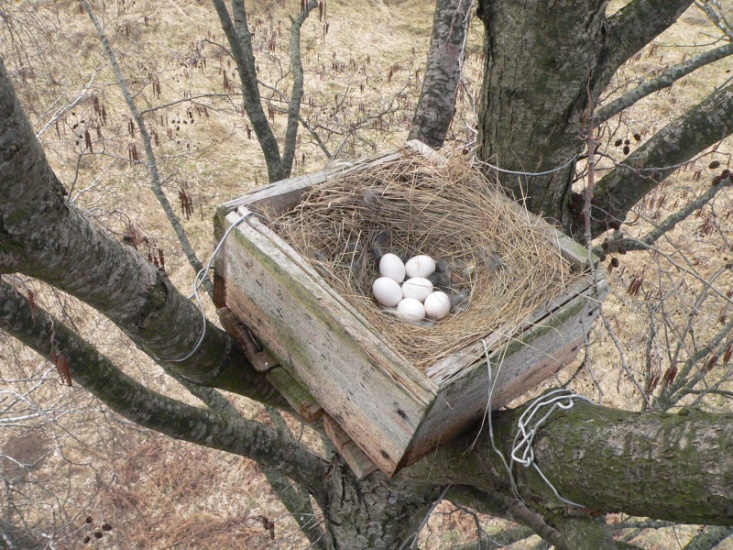 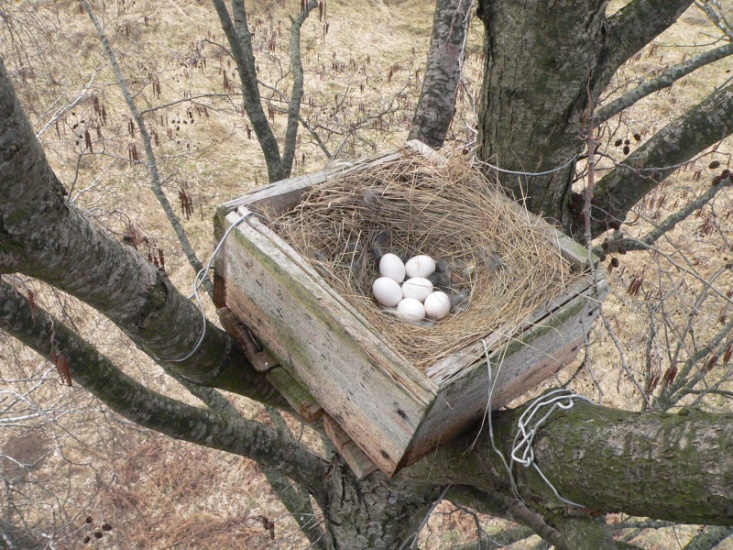 Гніздівлі для синиць:висота від дна до даху приблизно 25-30 см;сторона квадратного дна для маленьких синиць (чорноголова та буро голова гаїчки, голуба синиця) близько 10 см, а для великих синиць, які часто оселяються біля людей, розмір кожної сторони квадратного дна краще робити 14 см;діаметр льотка – 3-. Для великої синиці – 3,5 см. Льоток розташовується в верхній частині синичника. Відстань від дна до льотка для маленьких синиць – 15 см, для великих – 18-20 см (рис. 4.1.6).В синичниках можуть оселитися також інші птахи подібного розміру – горобці, крутиголовки, горихвістки, повзики, мухоловки та інші.Строки розвішування синичників – кінець березня – початок квітня, висота над землею 3-. Відстань між ними – не менше . Розвішувати синичники слід з невеликим нахилом вперед. 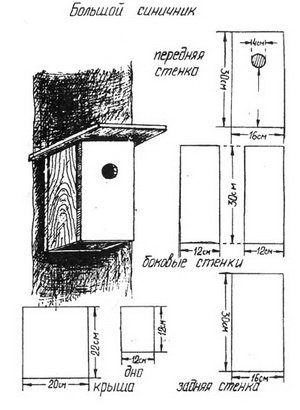 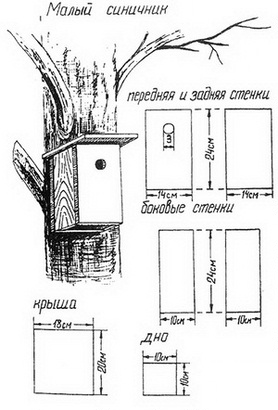 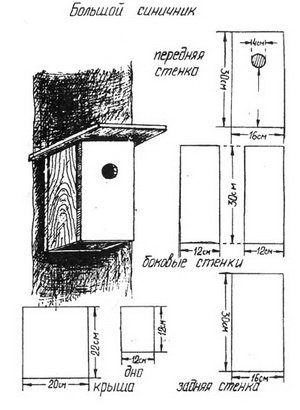 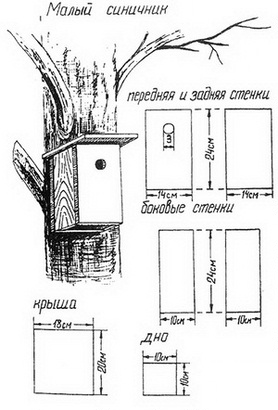 Рис. 4.1.6. Форми синичниківГніздівлі для шпаків.Відміни в конструкції шпаківні та синичника лише в розмірах. Для шпаків внутрішні оптимальні розміри: дно – 14х14 см, висота шпаківні – 35-, діаметр льотка – .В цілому розмір гніздового ящика не має суттєвого значення (аби не замалий) Якщо він завеликий, птахи заповнюють його тим матеріалом, з якого будують гніздо. Суттєве значення має діаметр льотка. В таблиці 4.1.2 вказано мінімальні розміри отворів штучних гнізд.Таблиця 4.1.2Характеристика отворів штучних гнізд для різних видів птахівТакож важливими заходами є визначення охоронних зон навколо гніз чорного лелеки та облаштування для цього виду штучних гнізд. На сьогодні охоронні зони завтреджуються окремим наказом по НПП. Очікуваний результат: покращення умов розмноження птахів у Парку.Головні виконавці: науковий відділ, ПНДВ, школярі.Захід 22. Створення умов для мешкання кажанів.Опис заходу. На сьогодні для території Парку характерна мала, як для лісової зони, видова різноманітність кажанів та низька чисельність окремих видів.Рис. 4.1.7. Конструкція схованки для кажанів «Кентський ящик»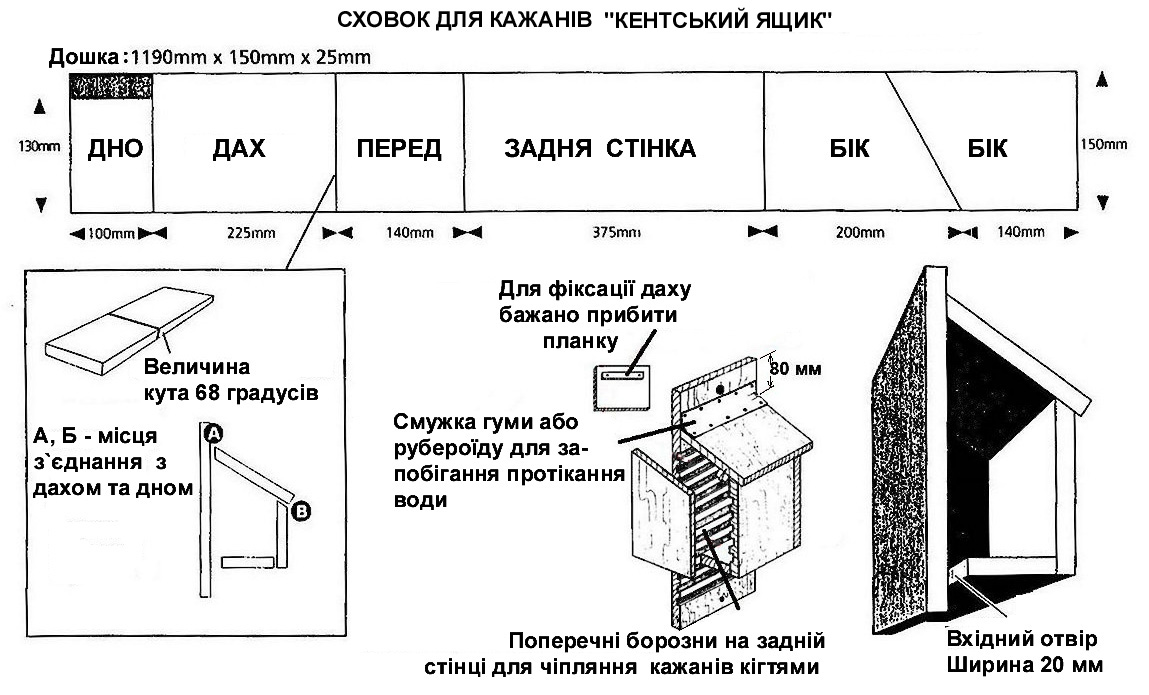 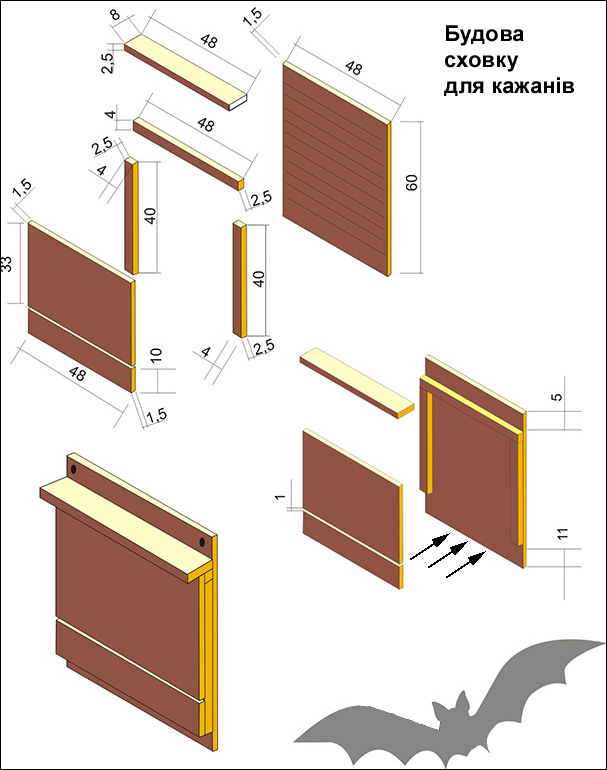 Рис. 4.1.8. Конструкція схованок для кажанівДля покращення умов мешкання кажанів необхідно здійснювати ряд спеціальних біотехнічних заходів, а саме: забезпечити збереження старих дуплястих дерев, обмежити застосування пестицидів на прилеглих до Парку територіях та розвішувати спеціальні сховки (дуплянки тощо) (рис. 4.1.7-4.1.9). Реалізація цих заходів дозволить збільшити чисельність кажанів. Загалом для створення значної щільності та підтримки різноманіття кажанів у лісових масивах Парку треба:припинити вирубування дуплястих дерев та провести їх інвентаризацію;виготовити та встановити штучні сховки для цих тварин. Їх типова будова та конструктивні особливості викладені на рис. 4.1.7. Під час планування треба орієнтуватись на те, щоб у всіх лісництвах їх щільність (разом з дуплами) становила не менше 30 шт/100 га.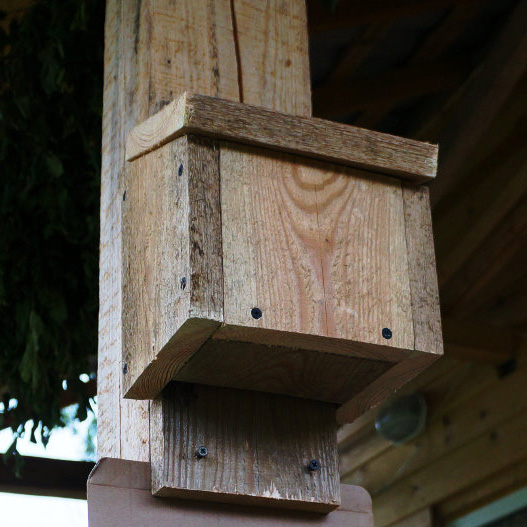 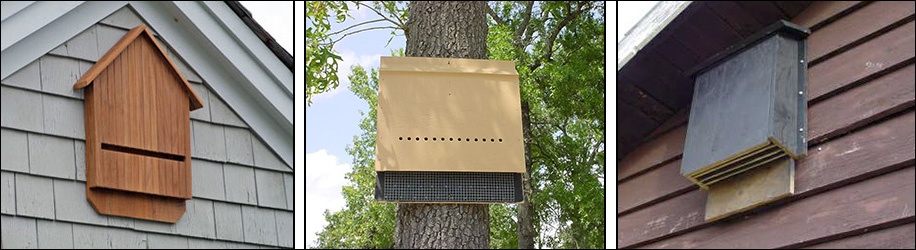 Рис. 4.1.9. Приклади схованок для кажанівОчікуваний результат: формування умов для поселення у Парку кажанів.Головні виконавці: науковий відділ, ПНДВ, школярі.Стратегічне завдання 5. Збереження ландшафтного різноманіття.Захід 23. Збереження аквальних комплексів (акваландшафтів) Шацьких озер.Опис заходу: Характерною рисою ландшафтної будови території, що дає можливість виділити її у окремий ландшафтний район, є природно-аквальні комплекси озер, які знаходяться в тісному взаємозв’язку з природно-територіальними комплексами. Мозаїчну будову і взаєморозташування аквальних та природно-територіальних комплексів обумовили різноманітні ландшафтотворчі фактори.Згідно звіту Інституту водних проблем і меліорації «Наукове обґрунтування концепції програми збереження Шаського поозерря» (2019 рік) сучасний процес обміління озер Шацької групи обумовлений дією комплексу факторів і не може бути охарактеризований дією одного чи декількох чинників. Найбільш вагомим чинником негативного впливу є зміни клімату. Цей висновок підтверджується зміною величини гідротермічного коефіцієнта (ГТК), який за своїм визначенням характеризує збалансованість водонадходження та випаровування, величина якого для території Шацького поозер’я зменшилася з 1,4 (1991 рік) до 1,01 у 2018 р. і до 0,95 в 2019 році. Це свідчить про наявність стійкого процесу аридизації клімату, внаслідок якого переважання водонадходження, що було характерним до 2018 року змінилось на переважання випаровування, тобто на території Шацького поозер’я внаслідок переважання випаровування над водонадходженням умови перезволоження змінились на умови недостатнього зволоження, які характеризуються формуванням у теплу пору року (починаючи з липня) дефіциту кліматичного водного балансу, величина якого за результатами виконаних в Інституті водних проблем і меліорації розрахунків становить від 40 до 60 мм. Це обумовлює зниження водності річок та зменшення величини річкового стоку, а в літні місяці і до повної його відсутності, через зменшення атмосферного живлення озер і поверхневих вод. Негативна дія змін клімату окрім прямого впливу, посилює роль, переважно негативну, інших чинників формування регіонального водного балансу.Посилює негативний вплив змін клімату на обміління групи Шацьких озер також неефективне функціонування наявного фонду меліоративних систем. Неефективність функціонування меліоративних систем обумовлена декількома причинами, головними з яких є конструктивна недосконалість (неможливість реалізації функції подвійного регулювання) та незадовільний технічний стан через зношеність і низький рівень експлуатації.Не менш значимим, а в майбутньому, не виключено, і найбільш вагомим чинником негативного впливу не тільки обміління групи Шацьких озер, а і зневоднення всієї території як Шацького поозер’я, так і всього Західного Полісся, є розробка білоруською стороною родовища «Хотиславське». Уже сьогодні водовідлив із кар’єра за своєю величиною є співставним із величиною відбору з напірного водоносного горизонту. Подальше поглиблення кар’єру неминуче обумовить значне (в декілька разів) зростання водовідливу, що спричинить інтенсивне зниження рівнів ґрунтових і підземних вод, і як наслідок, прискорення процесу обміління озер Шацької групи.Наявність вищенаведених, а також менш значимих за впливом причин обміління озер Шацької групи, вимагатиме розробки та реалізації комплексних підходів і заходів для розв’язання проблеми стабілізації процесів та покращення водозабезпеченості території Шацького поозер’я, що в свою чергу потребуватиме розроблення, прийняття і виконання Програми збереження Шацького поозер’я на період до 2030 року. Ця Програма передбачатиме системну та комплексну реалізацію заходів, спрямованих на підвищення рівня водозабезпечення території Шацького поозер’я, оптимізацію водокористування, запобігання та мінімізацію можливого впливу шкідливої дії вод і посух, збереження і відтворення водних ресурсів, покращення якості води, забезпечення сталого використання та розвитку об’єктів природно-заповідного фонду, впровадження системи інтегрованого управління водними ресурсами за басейновим принципом, підвищення екологічної стійкості та збалансованого розвитку території Шацького поозер’я, збереження водних екосистем як унікальних складових навколишнього природного середовищ. Очікуваний результат: зниження амплітуди коливання рівнів води в системі Шацьких озер.Головні виконавці: адміністрація, науковий відділ.Захід 24. Збереження типових поліських ландшафтних комплексів мішанолісового типу.Опис заходу: пріоритетами для збереження ландшафтного різноманіття Парку мають стати ділянки типових поліських ландшафтних комплексів, еталонні частини яких слід включити до заповідної зони Парку. До їх складу слід віднести ділянки борових, суборових та сосново-дубових лісів з метою мінімального втручання у хід природних спонтанних процесів у відповідності до режиму абсолютної заповідності.Очікуваний результат: збереження еталонних поліських ландшафтних комплексів з ділянками борових, суборових та сосново-дубових лісів з метою мінімального втручання у хід природних спонтанних процесів у відповідності до режиму абсолютної заповідності.Головні виконавці: адміністрація, науковий відділ.Захід 25. Збереження приозерних знижень як особливого типу ландшафтних місцевостей з особливими умовами взаємодії компонентів середовища.Опис заходу: ландшафтні місцевості приозерних знижень слід зберегти шляхом поступового їх переведення до складу зон з високим статусом охорони і в кінцевому випадку – до заповідної зони Парку як таких, що у просторово-часовому функціонуванні, геологічному та історичному плані вони тісно пов’язані з озерними акваландшафтами. Крім того, місцевості приозерних знижень генетично відрізняються від ландшафтних систем межиріч із характерними особливими змінами рослинного й ґрунтового покриву.Очікуваний результат: збереження та поступове відновлення натурального стану ландшафтних місцевостей приозерних знижень.Головні виконавці: адміністрація, науковий відділ.Захід 26. Обмеження рекреаційного впливу на природні комплекси Парку, зокрема прибережні мілководдя та ландшафтні місцевості приозерних знижень озер Світязь та Пісочне.Опис заходу: з метою обмеження рекреаційного навантаження на природні комплекси Парку чітко визначити площу пляжної зони з врахуванням кількості ліжко-місць на базах відпочинку та не допускати додаткового розширення пляжних зон.Очікуваний результат: обмеження рекреаційного впливу, збереження і поступове відновлення прибережних мілководь та ландшафтних місцевостей приозерних знижень як цінних у природному відношенні територій та акваторій.Головні виконавці: адміністрація, науковий відділ, служба СДО.Захід 27. Скорочення і поступове припинення діяльності осушувальних систем у безпосередній близькості до території Парку.Опис заходу: В існуючих межах Парку збереглися осушувальні гідромеліоративні системи. Необхідність їх створення до створення Парку була у деякій мірі об’єктивною, особливо коли вона торкалася сільськогосподарських земель, або мала локальний характер. Значний обсяг осушувальних робіт, виконаних в 70-80 роки, в тому числі й навколо території Парку, призвів до осушення верхових і перехідних боліт, часто заліснених. Відведення поверхневих вод з території розташування Парку у деякій мірі сприяє зниженню рівня водного дзеркала у системі озер, приводить до їх обміління та замулення, особливо малих по площі, або таких, що не мають живлення напірними водами. У відповідності з Положенням про Шацький НПП осушувальні роботи на території Парку заборонені і на даний час не проводяться. Тому слід призупинити або чітко регламентувати діяльність осушувальних систем навколо території Парку з метою недопущення падіння рівня ґрунтових вод у теплий чи холодний сезони.Очікуваний результат: підтримка природного гідрологічного режиму озер та боліт у межах Парку.Головні виконавці: адміністрація, науковий відділ.Захід 28. Недопущення регулярного випасу великої рогатої худоби на території Парку.Опис заходу: жителі місцевих сіл, прилеглих до території Парку, випасають власну велику рогату худобу на його території, що призводить до перевипасу, втрати біорізноманіття та естетичної привабливості території, особливо ландшафтних місцевостей приозерних понижень.Очікуваний результат: збереження та поступове відновлення натурального рослинного покриву у місцях інтенсивного випасу.Головні виконавці: адміністрація, служба СДО.Захід 29. Збереження автентичних антропогенних ландшафтів території – селитебних, гірничо-видобувних, лісових і т.д. з метою передачі наступним поколінням.Опис заходу: на території Парку та у безпосередній близькості до нього збереглися окремі антропогенні ландшафти, які представляють історичну та культурну цінність. Їх необхідно зберегти, по можливості – відтворити і підтримувати для ведення рекреаційної, просвітницької та інших видів діяльності і з метою збереження для майбутніх поколінь.Очікуваний результат: збереження автентичних видів антропогенних ландшафтів.Головні виконавці: адміністрація, науковий відділ.Захід 30. Підвищення естетичної привабливості ландшафтів Парку.Опис заходу: зони стаціонарної та регульованої рекреації, а також інші місця відпочинку (на туристичних маршрутах та екологічних стежках) слід обладнати малими архітектурними формами у поліському стилі з метою урізноманітнення ландшафту та кращого сприйняття відвідувачами Парку поліської культури будівництва та побуту.Очікуваний результат: збільшення потоку відвідувачів, туристів і всіх зацікавлених.Головні виконавці: адміністрація, науковий відділ.Розділ 2. Екологічна освітньо-виховна роботаЕкологічна освітньо-виховна робота у межах Парку здійснюється відповідно до Положення про екологічну освітньо-виховну роботу установ природно-заповідного фонду, затвердженого наказом Мінприроди від 26.10.2015 № 399 та зареєстрованого в Мін’юсті України 11.11.2015 за № 1414/27859. Метою екологічної освітньо-виховної роботи, що здійснюється Парком, є цілеспрямований вплив на світогляд, поведінку і діяльність місцевого населення та відвідувачів стосовно збереження природної спадщини краю, забезпечення підтримки природоохоронної діяльності Парку шляхом поширення знань і підвищення обізнаності щодо цінностей біологічної та ландшафтної різноманітності, формування екологічної свідомості та виховання поваги до природи.В ході реалізації запланованих заходів з екологічної освітньо-виховної діяльності повинні бути досягнуті наступні цілі:підвищення екологічної культури та виховання молоді регіону;забезпечення безоплатного доступу громадськості до екологічної інформації, підвищення рівня екологічної культури громадян;поліпшення ефективності проведення еколого-освітньої роботи;збільшення відвідувачів Парку з еколого-освітньою метою.Для подальшого розвитку діяльності Парку в сфері екологічної освіти Парк має і надалі організовувати, проводити, поступово розширювати напрямки та форми еколого-освітньої роботи, реалізуючи ряд заходів. Стратегічне завдання 6. Формування та розвиток системи екологічно-просвітницької діяльності.Захід 31. Організація та проведення тематичних еколого-освітніх заходів, свят, івентів. Опис заходу. Даний захід передбачає проведення масових природоохоронних та еколого-освітніх заходів на підтримку різноманітних міжнародних екологічних акцій та свят. Для цього можуть використовуватися різноманітні форми та підходи, основними серед яких можуть стати конкурси малюнків та фотографій, спеціалізовані вікторини, тематичні уроки, лекції, олімпіади, опитуваня, спортивні змагання та ін. Основою цільовою аудиторією повинні стати не лише школярі, а і дорослі верстви населення. Пропонується відзначати та організовувати наступні акції, свята, конкурси та спортивні змагання:Міжнародний день водно-болотних угідь;Міжнародний день довкілля;Всесвітній день дикої природи;Акція «Допомогти птахам наш обов’язок»Міжнародний день Землі;Акція «Майбутнє лісу в твоїх руках»;Міжнародний День біологічного різноманіття;Всесвітній день захисту навколишнього середовища;Професійне свято Дня працівників природно-заповідної справи;Акції «Очистимо планету від сміття», «Екологічна варта», «Прибери планету»;День працівника лісового господарства;Міжнародний День туризму;Всесвітній день захисту тварин;Акція «Збережи ялинку»Конкурси малюнківФотоконкурсиСпортивні змагання з риболовліСпортивні змагання з волейболуСпортивні змагання з баскетболуСпортивні змагання з футболуСпортивні змагання з ЗФП (загальної фізичної підготовки).Також згідно щорічних планів робіт дані акції можуть доповнюватися чи змінюватися. Очікувані результати: підвищення екологічної культури та виховання молоді регіону.Головні виконавці: відділ рекреації, пропаганди та екоосвіти.Захід 32. Сприяння в організації екологічних гуртків, допомога у створенні куточків природи в місцевих школах.Опис заходу. Важливим елементом роботи НПП є проведення еколого-освітніх заходів, зокрема, в школах регіону, поширення серед учнів знань про природу рідного краю, що сприяє вихованню належного ставлення до довкілля і є одним з основних завдань Парку.Для покращення інформування населення про цілі і завдання функціонування НПП, особливості природоохоронного режиму його території та особливості природокористування в його межах є необхідним оснащення інформаційних куточків. Такі інформаційні куточки планується створити в приміщеннях навчальних закладів розташованих на території Парку. Важливо зазначити на необхідність розвитку розділу сайту НПП (http://shpark.com.ua/) «екологоосвітня робота Шацького національного природного парку), що буде джерелом проведених акцій, методичних розробок та підходів до еколого-освітньої діяльності. Дані матеріали можуть бути корисними для вчителів регіону. Очікуваня результати: підвищення екологічної культури та виховання молоді регіону.Головні виконавці: відділ рекреації, пропаганди та екоосвіти.Захід 33. Забезпечення вільного доступу громадян до екологічної інформації та її поширення.Опис заходу. Відповідно до Конвенції про доступ до інформації, участь громадськості в процесі прийняття рішень та доступ до правосуддя з питань, що стосуються довкілля (ратифікована Україною Законом № 832-XIV (832-14) від 06.07.1999 р.), адміністрація НПП повинна забезпечити безоплатний доступ громадськості до списків, реєстрів або архівів даних; встановити вимоги до посадових осіб НПП щодо підтримки громадськості в отриманні доступу до інформації відповідно до вимог цієї Конвенції. В Парку має бути визначено особу, відповідальну за контакти з громадськістю – це прессекретар.Окрема інформація, яка отримується не в рамках виконання службових обов’язків працівників НПП і потребує додаткових досліджень, аналізу та узагальнень, може надаватися на платній основі у відповідності до встановлених тарифів розцінок. Адміністрація НПП повинна забезпечити поступове збільшення обсягів екологічної інформації в електронних базах даних, а також забезпечити доступність інформації для широкого загалу громадськості шляхом публікування її у друкованих засобах інформації та на офіційному сайті, де розміщуються та періодично поповнюються дані щодо природоохоронної, наукової та освітньої діяльності Парку. Очікувані результати: забезпечення безоплатного доступу громадськості до екологічної інформації, підвищення рівня екологічної культури громадян.Головні виконавці: Відділ юридичного забезпечння та роботи з кадрами, відділ рекреації, пропаганди та екоосвіти.Захід 34. Видання буклетів про екологічну цінність території Парку та іншої поліграфічної продукції та символіки.Опис заходу. До плану роботи Парку необхідно включити пункти щодо видання поліграфічної продукції про цінність території НПП та популяризації його діяльності в регіоні. Так передбачається:створення і видання буклету «Рідкісні рослини»;створення і видання буклету «Рідкісні тварини»;створення і видання буклету «Екологічними стежками Шацького НПП»;видання путівника «Цікавими куточками Шацького НПП»;створення відеопродукції (коротких рекламних і навчально-пізнавальних роликів) про природну цінність Парку;розробка та виробництво стендів, фотоілюстрацій для участі у різного роду виставках;видання та розповсюдження поліграфічної та сувенірної продукції з символікою Парку;видання плакатів з природоохоронної тематики;розміщення бігбордів та аншлагів природоохоронного змісту.Очікувані результати:екологічна поінформованість відвідувачів;підвищення рівня екологічної культури відвідувачів.Головні виконавці: відділ рекреації, пропаганди та екоосвіти.Стратегічне завдання 7. Розвиток інфраструктури для проведення екологічної освітньо-виховної діяльності.Захід 35. Організація діяльності візит-центру Парку.Опис заходу. Візит- центр знаходиться в с. Світязь. Даний  центр буде осередком координації еколого-освітньої та просвітницької роботи для популяризації заходів з охорони природи. Очікувані результати:поліпшення ефективності проведення еколого-освітньої роботи;збільшення відвідувачів Парку з еколого-освітньою метою.Головні виконавці: адміністрація, відділ рекреації, пропаганди та екоосвіти.Захід 36. Реконструкція еколого-пізнавальної стежки «Світязянка».Опис заходу. Дана екологічна стежка потребує реконструкції так як більшість її елементів має незадовільний стан. Так планується замінити малі архітектурні форми, перехідні містки та інформаційні аншлаги.Очікувані результати:поліпшення ефективності проведення еколого-освітньої роботи;збільшення відвідувачів Парку з еколого-освітньою метою.Головні виконавці: адміністрація, відділ рекреації, пропаганди та екоосвіти.Захід 37. Облаштування екологічно-пізнавальних стежок.Опис заходу. В рамках проекту передбачається обладнати 3 нові екологічні стежки «Гряда», «Пулемець» та «Венська».Перша стежка проектується від південно-східних околиць смт. Шацьк (переважно для короткочасно відпочиваючих у Шацьку) та вздовж урочища «Гряда» до північних берегів оз. Соминець. Еколого-пізнавальна стежка «Гряда» має довжину 3 км. Загалом може мати значну перспективу відвідування, завдяки розміщенню тут ряду туристичних баз та наметового містечка поруч з базами відпочинку. Нова екологічна стежка буде розміщена між двома попередніми – «Світязянкою» та «Лісовою піснею», а тому дозволить формувати майбутній еколого-пізнавальний маршрут між озерами Пісочне – Перемут – Соминець – Люцимер – Світязь – Пулемецьке. Друга стежка «Пулемець» буде розміщена біля Пулемецького озера з боку с. Пулемець (її загальна довжина біля 3,8 км) і розрахована переважно для відпочиваючих, що перебувають на відпочинку в межах с. Пулемець. Третя  еколого-пізнавальна стежка «Венська» довжиною 4,5 км проектується в урочищі «Венське» поблизу берегів оз. Люцимер у Світязькому лісництві. Загалом, після їх створення в Парку буде 6 еколого-пізнавальних стежок, що буде достатньою базою польової еколого-освітньої роботи як для відпочиваючих, так і для місцевих жителів, зокрема, школярів та студентів Шацького лісового коледжу. Слід визначити, що перевагою всіх еколого-пізнавальних стежок, є той факт, що вони найбільш охоче відвідуються стаціонарними відпочиваючими старшого віку, сімейними групами з дітьми дошкільного та шкільного віку, а також для ознайомлення з природою Парку всіх прибулих на короткочасні науково-практичні наради, робочі зустрічі, конференції. Очікувані результати:поліпшення ефективності проведення еколого-освітньої роботи;збільшення відвідувачів Парку з еколого-освітньою метою.Головні виконавці: адміністрація, відділ рекреації, пропаганди та екоосвіти.Розділ 3. Охорона та захист природних комплексів та об’єктівСтратегічне завдання 8. Підвищення рівня охорони Парку.Згідно з чинним законодавством охорона території НПП покладається на його службу державної охорони, яка забезпечує додержання режиму території Парку, порядок використання природних ресурсів, попередження та припинення порушень природоохоронного законодавства, наглядне інформування відвідувачів про межі, особливості режиму його функціональних зон, а також здійснює заходи з профілактики та захисту природних комплексів від шкідників, хвороб та пожеж і інших надзвичайних ситуацій, веде роз’яснювальну роботу серед місцевого населення та відвідувачів НПП щодо необхідності дотримання правил поведінки на території Парку і збереження його природних комплексів і об’єктів тощо.Зважаючи на значну кількість відвідувачів НПП та виявлення на його території досить значної кількості порушень природоохоронного законодавства (розділ 2.4) є потреба в удосконаленні діяльності СДО Парку, посиленні активності роз’яснювальної та попереджувальної роботи, підвищенні рівня професіоналізму працівників тощо.Удосконалення діяльності служби держохорони НПП буде здійснюватися насамперед за такими напрямками: організаційні заходи;профілактика, попередження, виявлення і припинення фактів порушення вимог природоохоронного законодавства.Захід 38. Вдосконалення організації роботи СДО щодо охорони території НПП.Опис заходу. Виконання цього заходу передбачає:внесення змін до структури СДО Парку (розділ 5);визначення завдань, обов’язків, прав та відповідальності підрозділів та працівників служби держохорони – відповідно до розроблених та затверджених положень про підрозділи адміністрації Парку, які входять до складу СДО та посадових інструкцій працівників СДО;визначення відповідальних осіб за техніку безпеки та охорону праці, проведення щоквартально відповідних інструктажів;проведення аналізу роботи СДО за минулий рік, визначення пріоритетних напрямків роботи та заходів щодо підвищення її ефективності; планування та проведення природоохоронних, захисних та протипожежних заходів – визначення необхідних обсягів щодо проведення природоохоронних, захисних та протипожежних заходів і включення їх до Плану природоохоронних заходів на поточний рік;покращення матеріально-технічної бази СДО (розділ 5).Очікуваний результат: вдосконалення організації діяльності СДО Парку.Головні виконавці: Адміністрація, відділ збереження та відтворення природних екосистем та використання природних ресурсів.Захід 39. Підвищення рівня професіоналізму працівників СДО Парку. Опис заходу. З метою підвищення рівня професіоналізму працівників служби держохорони НПП та ознайомлення їх зі змінами в нормативній базі природоохоронної галузі, технікою безпеки і охороною праці планується (щоквартально, відповідно до затвердженого Порядку та графіку), проведення семінарів та навчань за такими напрямками, із залученням, за необхідністю, відповідних фахівців:ознайомлення з законодавством про природно-заповідний фонд України та нормативними документами щодо діяльності НПП та служби держохорони природно-заповідного фонду України;права і обв’язки працівників СДО;техніка безпеки і охорона праці;порядок використання спеціальних засобів самозахисту;порядок притягнення порушників природоохоронного законодавства на території НПП до юридичної відповідальності (підготовка матеріалів для притягнення порушників до адміністративної, цивільно-правової або кримінальної відповідальності);взаємодія між працівниками СДО, іншими підрозділами НПП, місцевими природоохоронними та правоохоронними службами;отримання базових знань про екологічні цінності території НПП та історико-культурні цінності регіону його розташування;роз’яснювально-профілактична робота працівників СДО (уміння вести роз’яснювально-профілактичну роботу з місцевим населенням та відвідувачами Парку є одним з основних пріоритетів у підготовці та перепідготовці кадрів СДО);надання, у разі необхідності, першої медичної допомоги відвідувачам НПП (для цього, крім навчань, планується розробка відповідної інструкції).Раз на рік працівники СДО мають проходити атестацію та перевірку знань, які вони отримали, згідно з розробленим та затвердженим Порядком та графіком атестації працівників СДО.Крім того, адміністрація Парку забезпечує стажування працівників СДО – участь у тематичних семінарах та тренінгах, які проводяться Міндовкілля, Асоціацією природоохоронних територій України та іншими установами і організаціями.Очікуваний результат: підвищення професіоналізму працівників СДО Парку.Головні виконавці: Адміністрація, відділ збереження та відтворення природних екосистем та використання природних ресурсів.Захід 40. Посилення адміністративного контролю за додержанням режиму охорони території Парку.Опис заходу. З метою організації належної охорони території Парку, посилення контролю за додержанням режиму охорони його території, адміністрації Парку необхідно:створювати комісії для проведення обстежень (ревізій) природних комплексів і об’єктів та фіксації їх стану, наявності порушень природоохоронного законодавства (щорічно);відповідним наказом закріпити за ПНДВ та відповідальними працівниками СДО пункти контролю та обходи на території, наданій Парку в постійне користування;розробити та затвердити порядок патрулювання території та обстежень природних комплексів та об’єктів працівниками СДО, оформлення звітів;розробити та затвердити порядок здійснення рейдів щодо дотримання режиму території та дотримання природоохоронного законодавства у межах території установи, оформлення звітів;повідомляти землекористувачів (землевласників), земельні ділянки яких входять до території Парку без вилучення, про необхідність забезпечення дотримання режиму території, з зазначенням повноважень СДО Парку на цій території;готувати накази щодо визначення складу груп, встановлення маршрутів та графіків патрулювання та обстеження природних комплексів у межах території, що входить до складу Парку без вилучення у землекористувачів (землевласників).Адміністрація Парку повинна здійснювати заходи для підвищення активності служби держохорони: застосовує систему матеріального та морального стимулювання найкращих працівників; поліпшує умови праці; своєчасно, згідно з вимогами чинного законодавства, забезпечує оновлення форменого одягу тощо.Очікуваний результат: забезпечення належного контролю за дотриманням природоохоронного законодавства, підвищення ефективності охорони території Парку.Головні виконавці: Адміністрація, відділ збереження та відтворення природних екосистем та використання природних ресурсів.Захід 41. Розробка та затвердження Порядку взаємодії між підрозділами та працівниками, що входять до складу СДО.Опис заходу. З метою організації належної охорони території Парку та посилення контролю за додержанням режиму охорони його території, адміністрації Парку необхідно чітко розподілити обов’язки між співробітниками та особливості перерозподілу обов’язків у разі наявності не заповнених вакансій в штаті Парку (до їх заповнення), або виникнення надзвичайних ситуацій. Даний розподіл затверджується окремим наказом директора Парку. У вихідні та святкові дні, а також у весняний період (цвітіння первоцвітів та розмноження тварин) адміністрація створює мобільні групи для посилення режиму патрулювання території та здійснення рейдових виїздів.Очікуваний результат: забезпечення належного рівня охорони території Парку.Головні виконавці: Адміністрація, відділ збереження та відтворення природних екосистем та використання природних ресурсів.Захід 42. Розробка та затвердження порядку здійснення спільних рейдів з іншими контролюючими органами щодо перевірок дотримання природоохоронного законодавства у межах території Парку.Опис заходу. Для посилення роботи щодо охорони території Парку важливим є створення спільних рейдових груп, до складу яких, крім працівників СДО Парку, можуть входити представники місцевих органів внутрішніх справ та державної екологічної інспекції у Волинській області. Дана взаємодія може бути визначена окремими договорами про співробітництво чи визначатися окремими спільними наказами. Очікуваний результат: підвищення рівня охорони території Парку.Головні виконавці: Адміністрація, відділ збереження та відтворення природних екосистем та використання природних ресурсів.Захід 43. Активізація роботи з виявлення і притягнення порушників режиму території Парку.Опис заходу. З метою посилення роботи щодо виявлення та притягнення порушників природоохоронного законодавства до відповідальності, недопущення нанесення шкоди його природним комплексам, планується:збільшення кількості перевірок (рейдів), що здійснюються працівниками СДО та спільних рейдів з іншими контролюючими органами (з працівниками органів внутрішніх справ, прикордонної служби та місцевими природоохоронними органами). Не менше одного разу на місяць такі перевірки будуть здійснюватися по кожному ПНДВ на землях Парку і на території, що знаходиться в користуванні інших користувачів;підготовка матеріалів для притягнення порушників до адміністративної, цивільно-правової (відшкодування шкоди, заподіяної порушенням природоохоронного законодавства) або кримінальної відповідальності;здійснення контролю за дотриманням законодавства про притягнення правопорушників до відповідальності.Очікуваний результат: підвищення рівня охорони території Парку.Головні виконавці: Адміністрація, відділ збереження та відтворення природних екосистем та використання природних ресурсів.Захід 44. Встановлення межових охоронних знаків.Опис заходу. Межові охоронні знаки містять інформацію про найменування установи ПЗФ і встановлюються для інформування про її межі. Встановлюються межові охоронні знаки вздовж меж НПП – в місцях перетину межі дорогами, стежками, поблизу населених пунктів.Очікуваний результат: забезпечення інформованості та природоохоронне виховання населення, підвищення ефективності роботи СДО Парку.Головні виконавці: Адміністрація, відділ збереження та відтворення природних екосистем та використання природних ресурсів.Захід 45. Встановлення інформаційно-охоронних знаків.Опис заходу. Інформаційно-охоронні знаки містять інформацію про найменування, межі, правовий статус та основні вимоги щодо охорони території Парку. Вони встановлюються в місцях входу (в’їзду) на територію Парку, в місцях передбачених для короткочасного відпочинку, біля доріг, стежок, по ходу туристичних маршрутів.Очікуваний результат: забезпечення інформованості та природоохоронне виховання населення, підвищення ефективності роботи СДО Парку.Головні виконавці: Адміністрація, відділ збереження та відтворення природних екосистем та використання природних ресурсів.Захід 46. Встановлення інформаційних щитів природоохоронного змісту (панно і стендів).Опис заходу. Найбільше інформативне навантаження несуть інформаційні щити, на яких в картографічній та текстовій формі подається максимум відомостей про Парк. Вони встановлюється в місцях масового відпочинку, на оглядових майданчиках, автостоянках, біля адміністративних приміщень Парку. Інформаційний щит містить інформацію про найменування установи ПЗФ, її призначення, загальну характеристику, правила поведінки тощо.Очікуваний результат: забезпечення інформованості та природоохоронне виховання населення, підвищення ефективності роботи СДО Парку.Головні виконавці: Адміністрація, відділ збереження та відтворення природних екосистем та використання природних ресурсів.Захід 47. Встановлення інших знаків – дороговказів, аншлагів, плакатів.Опис заходу. Дороговкази, або в’їзні знаки встановлюються на дорогах загального користування і вказують напрямок руху до контор ПНДВ. Інформаційні аншлаги встановлюються на екологічних стежках і присвячені, зокрема, еколо-освітній тематиці (дають інформацію про екологічні цінності території Парку – про рідкісні види рослин і тварин, про ліси Парку тощо).Плакати (білборди) – виконують функції рекламних щитів на в’їзді до території НПП (наприклад, на початку туристичного сезону вивішується плакат: «Вас вітає Шацький національний природний парк»), надають інформацію про початок лісокультурних робіт (посадку лісу), або інформацію на протипожежну тематику тощо.Очікуваний результат: забезпечення інформованості та природоохоронне виховання населення, рекламування діяльності Парку.Головні виконавці: Адміністрація, відділ збереження та відтворення природних екосистем та використання природних ресурсів.Проведення заходів щодо наглядного інформування відвідувачів НПП про межі Парку, особливості режиму його окремих функціональних зон та відповідальності за порушення законодавства, обмеження доступу до особливо цінних природних комплексів та об’єктів здійснюється шляхом організації контрольно-пропускних пунктів, встановлення інформаційних та охоронних знаків, аншлагів, шлагбаумів, тощо. При встановленні інформаційних та охоронних знаків слід керуватися «Положенням про єдині державні знаки та аншлаги на територіях та об’єктах природно-заповідного фонду України», затвердженим наказом Мінприроди України від 29.03.94 № 30, зареєстрованим в Міністерстві юстиції України 08.04.1994 за № 72/281 (із змінами, внесеними наказом Мінприроди від 13.06.2018 № 205). Відповідно до вищеперелічених заходів 44-47, інформацію про, встановлені на даний час, інформаційні, охоронні та інші знаки, а також ті, що планується встановити впродовж проектного періоду представлено в табл. 4.1.3.Таблиця 4.1.3Інформаційні та охоронні знаки, інші об’єкти наглядного інформування відвідувачів ПаркуЗахід 48. Догляд за інформаційними та охоронними знаками, аншлагами тощо. Опис заходу. Всі інформаційні, охоронні та інші знаки постійно потребують догляду та ремонту. Планується, за потребою, здійснювати заміну полотна, ремонт опор, козирків, обкошування місць розміщення, прибирання прилеглої території тощо, а при необхідності, і заміну пошкоджених знаків на нові. Очікуваний результат: забезпечення інформованості та природоохоронне виховання населення, рекламування діяльності Парку.Головні виконавці: Адміністрація, відділ збереження та відтворення природних екосистем та використання природних ресурсів.Захід 49. Профілактика та попередження виникнення фактів порушення вимог природоохоронного законодавства.Опис заходу. З метою посилення роботи щодо інформування відвідувачів НПП щодо необхідності дотримання режиму його території, профілактики та попередження порушення природоохоронного законодавства у найближчі п’ять років планується проведення профілактично-роз’яснювальної та попереджувальної роботи (протипожежна та природоохоронна пропаганда), що передбачає:проведення зустрічей, бесід та виступів серед учнівської молоді району;проведення бесід та інструктажів для відвідувачів-екскурсантів Парку;проведення бесід на природоохоронну та протипожежну тематику з працівниками землекористувачів, землі яких входять до Парку без вилучення;участь у створенні експозицій Музею природи НПП, створенні фото- і відеотеки для проведення природоохоронної пропаганди.Очікуваний результат: підвищення інформованості місцевого населення та відвідувачів НПП про природоохоронну цінність території Парку, попередження порушень природоохоронного законодавства.Головні виконавці: Адміністрація, відділ збереження та відтворення природних екосистем та використання природних ресурсів.Захід 50. Участь працівників СДО у засіданнях ОТГ і районної рад та сільських сходів з інформацією про діяльність Парку.Опис заходу. З метою забезпечення збереження природних комплексів та об’єктів на землях, що увійшли до території Парку без вилучення у користувачів, необхідно налагодити постійну взаємодію між СДО Парку та місцевими органами влади і громадами навколишніх сіл. Особливо важливо це в контексті необхідності регламентації використання природних ресурсів на цих землях (випасання худоби, сінокосіння, лісогосподарської діяльності тощо) та їх рекреаційного використання. Очікуваний результат: налагодження співпраці з місцевими органами влади, забезпечення інформованості та природоохоронне виховання населення.Головні виконавці: Адміністрація, відділ збереження та відтворення природних екосистем та використання природних ресурсів.Захід 51. Регулярне оприлюднення в ЗМІ та на офіційному сайті Парку інформації про природоохоронне значення території Парку та про виявлені порушення природоохоронного законодавства на його території.Опис заходу. З метою попередження порушень природоохоронного режиму та посилення інформованості населення необхідно організувати роботу щодо регулярних виступів у ЗМІ з інформацією про Парк, природоохоронне значення його території, важливість її збереження, а також про випадки порушення природоохоронного законодавства (статті в газетах, виступи по радіо і телебаченню). Планується, що такі виступи у ЗМІ будуть здійснюватися один раз на місяць. Інформація на сайті Парку буде оновлюватися постійно. Доцільно установити в адміністрації Парку та в будівлях ПНДВ телефони довіри, на які в будь-який момент можуть звернутися люди з повідомленнями про порушення природоохоронного законодавства або виникнення надзвичайних ситуацій, а також з пропозиціями по покращенню роботи служби держохорони.Очікуваний результат: покращення іміджу Парку та посилення довіри до його працівників з боку місцевого населення.Головні виконавці: Адміністрація, відділ збереження та відтворення природних екосистем та використання природних ресурсів.Захід 52. Виготовлення та розповсюдження серед населення та відвідувачів Парку листівок та буклетів на природоохоронну тематику.Опис заходу. Для попередження правопорушень та інформування населення щодо відповідальності за порушення режиму території Парку будуть готуватися та розповсюджуватися буклети та листівки відповідного змісту. Планується видати наступні буклети:Правила поведінки на території Парку;Режим охорони території Парку;Відповідальність за порушення режиму території Парку та ін.Очікуваний результат: забезпечення інформованості та природоохоронне виховання населення, підвищення ефективності охорони території Парку.Головні виконавці: Адміністрація, відділ збереження та відтворення природних екосистем та використання природних ресурсів.Стратегічне завдання 9. Підвищення рівня протипожежного захисту НПП.Відомості про роботу адміністрації Парку для забезпечення протипожежної безпеки території Парку представлено в розділі 2.4. Як зазначалося, в останні роки (2012-2019) в межах НПП було зафіксовано всього один випадок загоряння, який стався через грозу у Мельниківському лісництві на площі 1,4 га. Проте, враховуючи, що близько 20% земель Парку мають найвищий клас (1-2) пожежної небезпеки, зміни клімату та зростання кількості відвідувачів лісів, особливо в літній період року, зростає вірогідність виникнення пожеж при несприятливих погодних умовах та випадку порушення людьми правил поведінки в лісі. Тому служба держохорони НПП повинна приділяти значну увагу попередженню лісових пожеж не тільки шляхом безпосередньої охорони лісів, але і виконанню певних обсягів різних заходів, спрямованих на попередження або найшвидшу ліквідацію вогнищ загорання лісу.У своїх діях щодо попередження виникнення лісових пожеж та їх гасіння адміністрація Парку має керуватися положеннями Правил пожежної безпеки в лісах України, затверджених наказом Держкомлісгоспу України від 27.12.2004 № 278, зареєстрованим в Міністерстві юстиції України 24.03.2005 за № 328/10608. Забезпечення пожежної безпеки адміністративних та виробничих приміщень, інших споруд тощо, що знаходяться на балансі Парку, здійснюється згідно з вимогами, що встановлені Правилами пожежної безпеки в Україні, затвердженими наказом Міністерства внутрішніх справ України від 30.12.2014 № 1417, зареєстрованим в Міністерстві юстиції України 05.03.2015 за № 252/26697 (із змінами), а також стандартами, будівельними нормами та правилами, іншими нормативними актами, що стосуються території НПП.Для забезпечення належного рівня пожежної безпеки адміністрація Парку має виконувати ряд організаційних, профілактичних та інженерно-технічних заходів. Запроектований, згідно з матеріалами лісовпорядкування 2017 року, обсяг заходів з протипожежного впорядкування земель, наданих НПП в постійне користування представлено в таблицях 4.1.4-4.1.5.Захід 53. Здійснення організаційних заходів для забезпечення належного рівня пожежної безпеки в Парку.Опис заходу. До організаційних заходів, які регулярно проводяться адміністрацією Парку належать:забезпечення НПП необхідною технікою та інвентарем; проведення виставок з п/п безпеки (табл. 4.1.4);затвердження в установленому порядку особового складу добровільних пожежних дружин (ДПД). Необхідно закріпити за ними конкретні ділянки території, приділити особливу увагу місцям масового відпочинку населення;розробка оперативних планів гасіння лісових пожеж на територіях ПНДВ, розробка та затвердження «Мобілізаційно-оперативного плану ліквідації лісових пожеж на території Шацького НПП у пожежонебезпечний період року»;розробка графіків чергування працівників служби держохорони та ДПД на пожежній, та пристосованій до гасіння пожеж, техніці;регулярне проведення протипожежного інструктажу з працівниками НПП, а з працівниками, які зайняті на роботах з підвищеною пожежною небезпекою, проведення спеціальних навчань;проведення навчань особового складу ДПД;оперативне інформування Міндовкілля України, ДСНС та місцевого населення про всі випадки пожеж, їх причини і наслідки;організація силами служби держохорони та ДПД перевірок протипожежного стану виробничих, службових та складських приміщень, вжиття невідкладних заходів щодо усунення виявлених недоліків;визначення відповідальних осіб за протипожежний стан будівель та приміщень;проведення роботи з виявлення осіб, винних у виникненні пожеж на території НПП.Очікуваний результат: готовність працівників НПП до ліквідації загорянь, забезпечення належного рівня пожежної безпеки.Головні виконавці: Адміністрація, відділ збереження та відтворення природних екосистем та використання природних ресурсів.Захід 54. Обладнання та утримання пунктів зосередження протипожежного інвентарю.Опис заходу. Наявність та укомплектованість пунктів зосередження протипожежного інвентарю забезпечує можливість оперативно боротися з пожежами в межах кожного ПНДВ. На даний час в Парку організовано три таких пункти – при конторах Мельниківського, Пульмівського та Світязького ПНДВ. Виконання заходу передбачає своєчасне приведення в готовність наявної техніки та засобів зв’язку, здійснення постійного контролю за станом протипожежного устаткування та засобів гасіння пожеж, а також, за необхідністю, поновлення необхідного обладнання та доукомплектування пунктів відповідно до потреби. Запроектовану оснащеність пунктів зберігання протипожежного інвентарю представлено в розділі 5 табл. 5.1.10.Очікуваний результат: забезпечення належного рівня підготовки до пожежонебезпечного періоду.Головні виконавці: Адміністрація, відділ збереження та відтворення природних екосистем та використання природних ресурсів.Захід 55. Встановлення протипожежних попереджувальних аншлагів та панно.Опис заходу. Важливим елементом профілактичних протипожежних заходів є встановлення на території Парку протипожежних попереджувальних аншлагів. Вони встановлюються для наглядної протипожежної агітації щодо необхідності дотримання правил пожежної безпеки та для отримання відвідувачами інформації щодо дій у випадку виникнення пожежі.Зразок такого протипожежного попереджувального аншлагу представлено на рис. 4.1.10. Попереджувальний аншлаг має бути значним за розміром (не менше ніж інформаційний щит, тобто 841 х , або навіть більшим у два рази). На ньому зазначаються правила безпечної поведінки з вогнем, першочергові дії при виявленні загрози виникнення пожежі, вказані телефони адмінприміщення ПНДВ, адміністрації Парку та підрозділів протипожежних служб у районі, за якими можна повідомити про небезпеку виникнення пожежі. На дорогах загального користування, біля будівель ПНДВ, біля населених пунктів, які знаходяться в безпосередній близькості до території Парку встановлюються панно (інформаційні стенди, банери) – великі за розмірами знаки, які виконують функцію попередження про небезпеку лісових пожеж. Місця розміщення попереджувальних аншлагів та панно на території Парку наведені на картосхемі (додаток 4) та в табл. 4.1.4.Очікуваний результат: профілактика виникнення лісових пожеж, підвищення рівня пожежної безпеки.Головні виконавці: Адміністрація, відділ збереження та відтворення природних екосистем та використання природних ресурсів.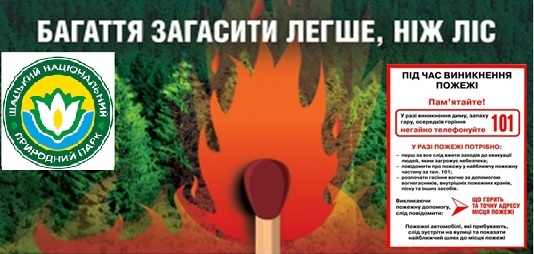 Рис. 4.1.10. Зразок попереджувального аншлагу.Захід 56. Встановлення шлагбаумів.Опис заходу. З метою забезпечення протипожежної безпеки в лісах Парку, обмеження доступу громадян та транспортних засобів в лісові масиви на дорогах, що проходять Парком встановлюються шлагбауми. Місця встановлення шлагбаумів представлені в табл. 4.1.4.Очікуваний результат: обмеження в’їзду автотранспорту до цінних природних комплексів Парку в пожежонебезпечний період, підвищення рівня пожежної безпеки.Головні виконавці: Адміністрація, відділ збереження та відтворення природних екосистем та використання природних ресурсів.Захід 57. Обладнання місць паління і відпочинку.Опис заходу. Місця для паління та відпочинку облаштовуються в рекреаційних пунктах, на пляжах, в місцях короткочасного відпочинку, при конторах ПНДВ (табл. 4.1.4) з метою попередження виникнення пожеж. Очікуваний результат: профілактика виникнення пожеж.Головні виконавці: Адміністрація, відділ збереження та відтворення природних екосистем та використання природних ресурсів.Таблиця 4.1.4Організаційні та попереджувальні протипожежні заходиЗахід 58. Проведення бесід та лекцій для відвідувачів Парку та місцевого населення щодо дотримання правил протипожежної безпеки. Опис заходу. З метою профілактики та недопущення лісових пожеж працівникам СДО Парку необхідно систематично проводити роз’яснювальну роботу, бесіди та інструктажі серед місцевого населення та відвідувачів на протипожежну тематику: «Про дотримання правил пожежної безпеки на території Парку», «Обережно з вогнем», «Забезпечення пожежної безпеки під час туристичних походів», «Вбережемо природу від вогню» та ін.Очікуваний результат: активізація профілактичної роботи щодо недопущення виникнення лісових пожеж та активного реагування на них.Головні виконавці: Адміністрація, відділ збереження та відтворення природних екосистем та використання природних ресурсів.Захід 59. Проведення виступів в засобах масової інформації на протипожежну тематику.Опис заходу. Одним із важливих і дієвих заходів з профілактики пожеж є регулярні виступи співробітників НПП в засобах масової інформації («Не допустіть пожежі в лісі», «Правила поведінки на території Парку»). Очікуваний результат: поінформованість населення та відвідувачів про пожежну небезпеку та правила поведінки в лісі; профілактика лісових пожеж.Головні виконавці: Адміністрація, відділ збереження та відтворення природних екосистем та використання природних ресурсів.Захід 60. Виконання інженерно-технічних та дозорно-сторожевих протипожежних заходів.Опис заходу. Для забезпечення належного рівня пожежної безпеки території Парку, адміністрація Парку щорічно має виконувати, крім організаційних і попереджувальних, також і інженерно-технічні (заходи з попередження розповсюдження пожеж) та дорожно-сторожеві протипожежні заходи. До них відносяться (табл 4.1.5):створення мінералізованих смуг;забезпечення догляду за мінералізованими смугами ;ремонт і утримання доріг протипожежного призначення;ремонт пожежних водойм;встановлення (будівництво) і утримання пожежних вишок; утримання пожежних сторожів.Очікуваний результат: попередження пожеж.Головні виконавці: Адміністрація, відділ збереження та відтворення природних екосистем та використання природних ресурсів.Таблиця 4.1.5Заплановані інженерно-технічні та дорожно-сторожеві заходиРозділ 4. Розвиток рекреаційної діяльності та туризмуРекреаційна діяльність НПП здійснюється відповідно до Положення про рекреаційну діяльність в межах територій та об'єктів природно-заповідного фонду України», затвердженого наказом Мінприроди від 22.06.2009 № 330 зареєстрованого в Міністерстві юстиції України 22.07.2009 за №679/16695.З метою розвитку рекреації в НПП на його території в межах зон регульованої та стаціонарної рекреації та господарській зоні прокладаються та облаштовуються туристичні маршрути, створюються оглядові майданчики, місця для короткочасного відпочинку.На проектний період передбачається, що Парк буде здійснювати та розвивати рекреаційну діяльність, а саме: створювати умови для довгострокового відпочинку в будиночках-готелях в зоні стаціонарної рекреації;створювати умови для короткочасного відпочинку (на пляжах, рекреаційних ділянках);проводити екскурсії автотранспортом;проводити екскурсії екологічною стежкою;створювати умови для здійснення фото- і відеозйомки диких рослин та тварин;знайомити відвідувачів з історією, природою і діяльністю Парку.Стратегічне завдання 10. Створення рекреаційної інфраструктури, розширення форм відпочинку та забезпечення безпеки відвідувачів.Захід 61. Облаштування зон для любительського рибальства.Опис заходу. З кожним роком у світі зростає популярність «зеленого» туризму, водних видів активного відпочинку, в тому числі і риболовного туризму та рекреаційного рибальства. Любительська риболовля є потужним фактором впливу на природне середовище та водні біоресурси, значним чинником фізичного оздоровлення мільйонів людей.В більшості розвинених країн рекреаційне рибальство і рибальський туризм є популярними та над рентабельними галузями в сфері туристичних та розважальних послуг. Наприклад, у країнах ЄС близько 35% жителів надають перевагу саме «зеленому» туризму, а 7% від загальної кількості європейських туристів здійснюють подорожі саме заради спорту (у т. ч. і спортивного рибальства). Рибальський спорт або спортивне рибальство це ловля риби спортивними снастями (вудками, спінінгами тощо), вид активного відпочинку, що практикується, як спорт або хобі. Спортивні рибалки мають об’єднання та клуби, які проводять регулярні змагання.Спортивне рибальство є екологічно виправленою похідною рибальства, як виду розваги. Філософія цього виду спорту полягає в популяризації принципу «спіймав-відпустив» і бережного ставлення до риби, із заподіянням мінімальної шкоди.Для розвитку спортивно-любительського лову на території Парку заплановано використати озеро Велике Чорне, що входить до складу озер національного парку. Площа озера становить 82 га, довжина 1375 м, ширина 650 м, максимальна глибина 6 м, середня 2,5 м. Живиться озеро підземними водами та атмосферними опадами. Озеро Черне Велике визначається великою різноманітністю видів риб, широко розповсюджені (плотва, карась сріблястий, лящ, короп, щука, судак). Для реалізації даного проекту, необхідно провести зариблення озера Чорне Велике, згідно науково-біологічного обґрунтування. Для вселення необхідно використовувати аборигенні види риб такі як короп, щука, лин та ін.. Провести будівництво містків (секторів), інформаційного центру для продажу риболовних квитків та надання довідкової інформації з даного виду діяльності, встановлення інформаційного пункту та веб-камер по периметру, виготовлення човнів та закупівля інвентарю для риболовлі. Також необхідним буде проведення інформаційної компанії серед місцевого населення та відвідувачів національного парку (виготовлення інформаційних буклетів). Реалізація даного проекту популяризує спортивно-любительський лов на території Шацького національного природного парку, як однин із видів активного відпочинку, з організацією та проведенням масових змагань з риболовлі, етапів кубку області, чемпіонату України, Європи у майбутньому. Збільшить надходження дохідної частини бюджету Шацького НПП від продажу риболовних квитків, оренди човнів та риболовного оснащення. Дасть поштовх для розвитку зеленого туризму серед місцевого населення та активізації малого та середнього бізнесу.Згодом такі проекти можна буде реалізувати і на інших озерах національного парку.Очікувані результати:розширення форм надання рекреаційних послуг;збільшення відвідувачів Парку.Головні виконавці: адміністрація, відділ рекреації, пропаганди та екоосвіти.Захід 62. Облаштування рекреаційних пунктів і місць короткотермінового відпочинку.Опис заходу. З метою розвитку території та забезпечення належного відпочинку планується облаштувати 6 нових рекреаційних пунктів для відпочинку відвідувачів (з них 2 наметових містечка), місця для короткотермінового відпочинку автотуристів і відвідувачів, пляжні території. Так протягом 2021-2025 року необхідно:1. Забезпечити облаштування території для розміщення рекреаційного пункту № 1 (наметового містечка) для відпочинку відвідувачів національного парку в Мельниківському ПНДВ, квартал 52 виділ 50,51,52,53,54,55 площею 9 га ( на землях постійного користування Парку). Провести відповідні роботи по облаштуванню рекреаційного пункту, що передбачає встановлення бесідок, туалетів, смітників, облаштування місць для багаття, встановлення душових кабінок, переодягалень, тіньових навісів, свердловин водопостачання, облаштування поста лісової охорони, та встановлення інформаційного пункту із інформацією про Шацький НПП та правилами поведінки на території рекреаційного пункту та національного парку.2. Забезпечити облаштування території для розміщення рекреаційного пункту № 2 (наметового містечка) для відпочинку відвідувачів національного парку в Мельниківському ПНДВ, квартал 24 виділ 19, 20, 34, 35, 36 та квартал 25 виділ 5, 8 площею 11 га (на землях постійного користування Парку). Провести відповідні роботи по облаштуванню рекреаційного пункту, що передбачає встановлення бесідок, туалетів, смітників, облаштування місць для багаття, встановлення душових кабінок, переодягалень, тіньових навісів, свердловин водопостачання, облаштування поста лісової охорони, та встановлення інформаційного пункту із інформацією про Шацький НПП та правилами поведінки на території рекреаційного пункту та національного парку.3. Забезпечити облаштування території для розміщення рекреаційного пункту № 3 (бази відпочинку) для довгострокового відпочинку відвідувачів національного парку в Мельниківському ПНДВ, квартал 35 виділ 2 площею 0,9 га ( в зоні стаціонарної рекреації на землях постійного користування Шацького НПП). Провести відповідні роботи по облаштуванню рекреаційного пункту, що передбачає будівництво будиночків літнього типу для прийому туристів (не більше 20 шт.), встановлення бесідок, туалетів, смітників, облаштування місць для багаття, встановлення душових кабінок, переодягалень, тіньових навісів, свердловин водопостачання та встановлення інформаційного пункту із інформацією про Шацький НПП та правилами поведінки на території рекреаційного пункту та національного парку.4. Забезпечити облаштування рекреаційного пункту № 4 у Світязькому ПНДВ, квартал 43 виділ 9 (на землях постійного користування Шацького НПП) площею 0,1 га навпроти берегової лінії озера Світязь від дитячого оздоровчого табору «Чайка» до військово-спортивної бази відпочинку працівників СБУ «Світязь» (квартал 43 виділ 13,14). Безпосередньо на акваторії озера Світязь, неподалік від берега, планується облаштувати 10 екологічних дерев’яних будиночків розміром 5х5 м з терасою, що будуть встановлені на сваях або ж геошурупах. Дані будиночки будуть сполучені між собою дерев’янним містком, який буде вести до берега. Під даним містком будуть проведені всі інженерні мережі (електропостачання, водопостачання та водовідведення). Водовідведення буде здійснюватися шляхом підключення до централізованої каналізаційної мережі (рис. 4.1.11).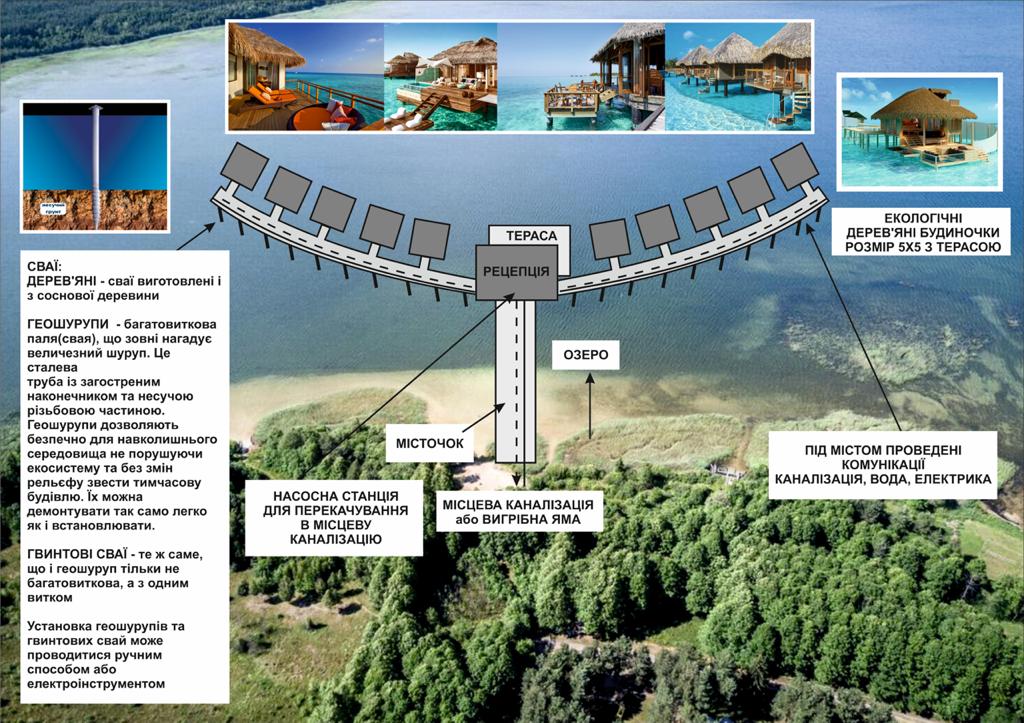 Рис. 4.1.11. Орієнтована схема розміщення будиночків в рекреаційні зоні НПП. 5. Забезпечити облаштування рекреаційного пункту № 5 у Світязькому ПНДВ, квартал 1 виділ 1 (на землях постійного користування Шацького НПП) площею 0,1 га навпроти берегової лінії озера Світязь (квартал 1 виділ 5). Безпосередньо на акваторії озера Світязь, неподалік від берега, планується облаштувати 10 екологічних дерев’яних будиночків розміром 5х5 м з терасою, що будуть встановлені на сваях або ж  геошурупах. Дані будиночки будуть сполучені між собою дерев’янним містком, який буде вести до берега. Під даним містком будуть проведені всі інженерні мережі (електропостачання, водопостачання та водовідведення). Водовідведення буде здійснюватися шляхом підключення до централізованої каналізаційної мережі.6. Для короткотермінового відпочинку відвідувачів національного парку забезпечити облаштування рекреаційного пункту № 6 у Мельниківському ПНДВ, квартал 53 виділ 9 (на землях постійного користування Шацького НПП) площею 0,1 га навпроти берегової лінії озера Світязь (квартал 53 виділ 8). Безпосередньо на акваторії озера Світязь, неподалік від берега, планується облаштувати 10 екологічних дерев’яних будиночків розміром 5х5 м з терасою, що будуть встановлені на сваях або ж  геошурупах. Дані будиночки будуть сполучені між собою дерев’янним містком, який буде вести до берега. Під даним містком будуть проведені всі інженерні мережі (електропостачання, водопостачання та водовідведення). Водовідведення буде здійснюватися шляхом підключення до централізованої каналізаційної мережі.7. Забезпечити облаштування місця короткотермінового відпочинку автотуристів біля дороги загального користування Шацьк-Залісся-Грабове-Старовойтове до М-07 км у Пульмівському ПНДВ, квартал 29 виділ 19, 17 (на землях постійного користування Парку). Провести відповідні роботи по облаштуванню рекреаційного пункту, що передбачає встановлення бесідок, туалетів, смітників, дитячого майданчика, облаштування місць для багаття, та встановлення інформаційних аншлагів. Розрахунок місткості зазначених рекреаційних об’єктів представлено в табл. 15 Додатку 6.8. Забезпечити облаштування місця для короткотермінового відпочинку відвідувачів національного парку у Світязькому лісництві, квартал 43 виділ 2, 6, 5 (на землях постійного користування Парку). Провести встановлення малих архітектурних форм та інформаційних аншлагів.9. Забезпечити облаштування місця для короткотермінового відпочинку відвідувачів національного парку у Світязькому лісництві, квартал 1 виділ 2, 3, 5 (на землях постійного користування Парку, зона регульованої рекреації). Зважаючи на те, що дана земельна ділянка знаходиться безпосередньо на березі озера Світязь доцільно буде провести облаштування пляжної території даної земельної ділянки із підвезенням піску на заболочені ділянки, встановленням тіньових навісів, переодягалень, лавочок для відпочинку, смітників та туалетів. Для дозвілля відпочиваючих можливе розміщення атракціонів та тимчасових споруд підприємцями, що уклали договір на використання частини рекреаційного ресурсу Парку.10. Забезпечити облаштування місця для короткотермінового відпочинку відвідувачів національного парку у Світязькому ПНДВ, квартал 43 виділ 13, 14, 17 (на землях постійного користування Парку, зона регульованої рекреації). Зважаючи на те, що дана земельна ділянка знаходиться безпосередньо на березі озера Світязь доцільно буде провести облаштування пляжної території даної земельної ділянки із підвезенням піску на заболочені ділянки, встановленням тіньових навісів, переодягалень, лавочок для відпочинку, смітників та туалетів. Для дозвілля відпочиваючих можливе розміщення атракціонів та тимчасових споруд підприємцями, що уклали договір на використання частини рекреаційного ресурсу Шацького національного природного парку.11. Забезпечити облаштування місця для короткотермінового відпочинку місцевого населення та відвідувачів національного парку у Пульмівському лісництві, квартал 48 виділ 2, 3, (на землях постійного користування Парку, зона регульованої рекреації). Зважаючи на те, що дана земельна ділянка знаходиться безпосередньо на березі озера Світязь доцільно буде провести облаштування пляжної території даної земельної ділянки із підвезенням піску на заболочені ділянки, встановленням тіньових навісів, переодягалень, лавочок для відпочинку, смітників та туалетів. Для дозвілля відпочиваючих можливе розміщення атракціонів та тимчасових споруд підприємцями, що уклали договір на використання частини рекреаційного ресурсу Шацького національного природного парку.Очікувані результати:розширення форм надання рекреаційних послуг;збільшення кількості відвідувачів Парку.Головні виконавці: адміністрація, відділ рекреації, пропаганди та екоосвіти.Захід 63. Дооблаштування наявних рекреаційних пунктів.Опис заходу. Для покращення якості надання рекреаційних послуг є необхідність дообладнати наявні рекреаційні пункти. Так протягом 2022-2023 років планується: Рекреаційний пункт (наметове містечко) «Запісочне» Шацького національного природного парку, що розташоване неподалік озера Пісочне необхідно дообладнати інформаційним пунктом, бесідками, душовими кабінками, смітниками та туалетами.На рекреаційному пункті «Полісянка» необхідно збудувати нові будиночки для відпочинку рекреантів, облаштувати вуличне освітлення рекреаційного пункту, встановити душові кабінки та нові туалети.Рекреаційний пункт (наметове містечко) «Незабудка» необхідно дообладнати бесідками, смітниками та туалетами. Провести очистку заболоченої території штучної водойми наметового містечка від донних відкладів та захаращень, з наступним плануванням території навколо водного об’єкту та встановленням там різного типу малих архітектурних форм.Очікувані результати:покращення якості надання рекреаційних послуг;збільшення кількості  відвідувачів Парку.Головні виконавці: адміністрація, відділ рекреації, пропаганди та екоосвіти.Захід 64. Облаштування та розвиток туристичних маршрутів.Опис заходу. Згідно завдань з розвитку рекреаційних послуг в НПП планується облаштувати 18 туристичних маршрутів. Передбачається їх маркування та облаштування. Схема маршрутів нанесені на картосхемі «Проектний план». Опис основних маршрутів наведений нижче. 1. Піші туристичні маршрутиМаршрут № 1 (загальна довжина біля 17 км, може використовуватись протягом 5,5-6,5 год.) Починається від наметового містечка «Незабудка» до околиць сіл Підманево та Омеляне, а далі до берегів оз. Чорне велике та потім через вулиці Шацька до озера Люцимер. Цей маршрут має значні перспективи як одноденний маршрут і далі з смт Шацьк, туристи можуть автотранспортом дістатись на інші пляжі озер національного парку з подальшим поверненням до місця розташування на відпочинок. Завдяки розвитку зеленого туризму, цей маршрут може бути застосований для багатьох відпочиваючих у с. Світязь. Даний маршрут плануємо облаштувати інформаційними стендами на видових точках, місцем для відпочинку та провести маркування даного маршруту.Маршрут № 2 (загальна довжина біля 14 км, може використовуватись протягом 4-5 год.). Починається від села Гаївка, а далі сільською місцевістю вздовж околиць с. Мельники до озера Карасинець та оз. Озерце, далі лісовою дорогою прямуємо до озера Соминець з подальшим завершенням маршруту на наметовому містечку урочища «Гряда». Даний маршрут плануємо облаштувати інформаційними стендами на видових точках, місцем для відпочинку, спостережними вежами на озерах Озерце та Соминець, провести маркування даного маршруту.Маршрут № 3 (загальна довжина біля 16 км, може використовуватись протягом 5-6 год.). Починається від рекреаційного пункту «Перемут» далі береговою лінією озера Перемут рухаємось до річки Копаївка, далі через лісовий масив, до озера «Луки» дуже багатого своєю орнітофауною, від озера Луки повертаючись до річки прямує лісом до наметового містечка «Запісочне,» далі до озера «Мошне» (тут локалізуються цікаві рідкісні лісові та болотні види птахів, рідкісні рослини, що занесені до Червоної книги України) та від озера Мошне прямує до озера Пісочне та береговою лінією фінішуємо у селі Гаївка.Даний маршрут плануємо облаштувати інформаційними стендами на видових точках, місцем для відпочинку, спостережними вежами на озерах Мошне та Луки, провести маркування даного маршруту.Маршрут № 4 (загальна довжина біля 6 км, може використовуватись протягом 2,5-3,5 год.). Починається від рекреаційного пункту «Перемут» далі береговою лінією озера Перемут рухаємось до перешийка, що сполучає два озера Луки та Перемут, далі через лісовий масив рухаємось до заболоченої берегової лінії озера Луки далі понад озером прямуємо в сторону лісового масиву до озера Світязь та фінішуємо на наметовому містечку в урочищі «Гряда». Даний маршрут плануємо облаштувати інформаційними стендами на видових точках, місцем для відпочинку, спостережною вежею на перешийку між озерами Луки та Перемут, провести маркування даного маршруту.Маршрут № 5 (загальна довжина біля 20 км, може використовуватись протягом 6,5-7,5 год.). Починається від наметового містечка «Запісочне», вздовж берегової лінії озера Пісочне прямуємо до болота «Вунич» та через болотний масив до західної частини озера Кримно, далі через село Мельники рухаємось до озера Плотиччя, далі польовими дорогами прямуємо до початку смт Шацьк, де через лісовий масив, прямуємо до озера Карасинець, від даного озера прямуємо до озера Соминець, далі прямуємо до озера Світязь з подальшим фінішом на наметовому містечку в урочищі «Гряда». Даний маршрут плануємо облаштувати інформаційними стендами на видових точках, місцем для відпочинку, спостережними вежами на озерах Кримно, Плотиччя та Карасинець провести маркування даного маршруту.2. Велосипедні маршрути Маршрут № 1 (загальна довжина біля 29 км, може використовуватись протягом 4-5 год.). Пролягатиме від наметового містечка «Незабудка» до західної сторони Шацького НПП до гори Костюшка, далі до с. Грабове, потім через лісовий масив до села Вільшанка, далі до села Кошари озера Ритець, потім до озера Пулемецьке, далі до села Залісся, потім до затоки Бужня, далі з фінішом на наметовому містечку «Незабудка».  Даний маршрут плануємо облаштувати інформаційними стендами на видових точках, місцем для відпочинку, та провести маркування даного маршруту.Маршрут № 2 (загальна довжина біля 20 км, може використовуватись протягом 3,5-4,5 год.). Бере початок в центрі смт Шацьк, далі грунтовою дорогою до – урочище «Гряда», потім до озера Соминець, далі польовими стежками до озера Карасинець та Озерце, потім прямуємо через лісовий масив до смт Шацьк, далі до озера Люцимер та озера Чорне з подальшим фінішом в центрі Шацька.Даний маршрут плануємо облаштувати інформаційними стендами на видових точках, місцем для відпочинку, та провести маркування даного маршруту.Маршрут № 3 (загальна довжина біля 13 км, може використовуватись протягом 2-3 год.). Бере початок в центрі смт Шацьк, далі прямуємо береговою лінією до урочище «Ципель», потім понад озером через лісовий масив до урочище «Венське», далі навкруги озера Чорне з подальшим фінішом в центрі смт Шацьк. Даний маршрут плануємо облаштувати інформаційними стендами на видових точках, місцем для відпочинку, спостережними вежами на озерах Люцимер (урочище «Ципель») та озері чорне Велике, провести маркування даного маршруту.3. Міжнародний веломаршрут.Як згадувалось вище у майбутньому запланований міжнародний веломаршрут, який має на меті ознайомити вело-туристів з Польщі та Європейського Союзу з умовами природних та рекреаційних комплексів міжнародного біосферного резервату «Західне полісся». У подальшому цей маршрут, очевидно буде використовуватись і українськими вело-туристами. Даний маршрут ми пропонуємо розділити на «Мале туристичне вело коло», загальна довжина якого не перевищує 53-58 км та на «Велике туристичне вело коло», протяжність якого 141-147 км і долатиметься туристами відповідно до їх часових обмежень та до наявних віз та кліматичних умов. Мале коло передбачає маршрут – від прикордонного переходу – с. Адамчуки – с. Світязьські Смоляри – с. Світязь – невелика ділянка із зворотом та туристична база – далі затока Бужня – с. Залісся – с. Ольшанка – луки в долині Західного Бугу – с. Грабове – с. Адамчуки.  Велике коло передбачає маршрут з незначним варіантами змін або альтернативи окремих ділянок, що передбачені на карті маршрутів – від прикордонного переходу – с. Адамчуки – с. Світязьські Смоляри – с. Світязь – оз. Чорне Велике – ландшафтами сільського характеру до оз. Люцимер та північних околиць Шацька – гори Карасинець – с. Мельники – оз. Кримно та місцевого хутора – назад до оз. Пісочне – польовими та лісовими дорогами до оз. Мошне (тут цінно зупинитись і побувати біля найбільш старих дубів національного парку) – польовими дорогами до оз. Луки (тут ще наявні цінні старі поліські сосни, архітектоніка яких трапляється тільки в даній місцевості) – далі відвідати рибне господарство біля с. Піща – с. Хрипськ – до кордонів з Республікою Біларусь і до с. Красний Бір (цікаві осередки сільського ландшафту Західного Полісся) і болотних комплексів урочища «Кошелеве» (тут локалізуються цікаві рідкісні лісові та болотні види птахів, рідкісні рослини, що занесені до Червоної книги України) ― далі лісовими стежками до с. Ростань - до оз. Острівянське та до с. Острівя – береги оз. Пулемецького – с. Пульмо – оз. Світязь – невелика ділянка із зворотом та туристична база – далі затока Бужня – с. Залісся – с. Ольшанка – луки в долині Західного Бугу – с. Грабове – с. Адамчуки – перехід кордону.  4. Спеціальні орнітологічні маршрути Всі орнітологічні екскурсії успішно можуть бути адаптовані до описаних вище піших маршрутів. Окремі з них на перспективу можна планувати на велосипедах, але ці розробки ще потребують апробування. Додаткового обґрунтування заслуговують пішохідні туристичні маршрути, що матимуть на меті ознайомлення туристів з унікальними поліськими ландшафтами, спостереження  рідкісних видів рослин та тварин, а зокрема піші маршрути для орнітологічного туризму. Як правило всі піші орнітологічні маршрути передбачені тривалістю на один день з перевагою проходження у ранкові години. Всі вони уговуються професійно підготовленими гідами (для цього ще необхідно вирішити питання про підготовку гідів серед молоді на базі Шацького НПП, а найближчим часом гідами можуть працювати орнітологи Волинської та Львівської областей, частково, підготовлені студенти старших курсів біологічного факультету Львівського національного університету). Для проведення екскурсій на орнітологічних маршрутах найчастіше наймається автотранспорт, що забезпечує доставку екскурсантів на стартові ділянки екскурсії, а також розвозить їх після завершення проходження маршруту. Особливістю більшості орнітологічних екскурсій є та умова, що ранньовесняні екскурсії переважно розпочинаються біля 7 годин ранку, а літні екскурсій часто розпочинаються о 5-6 годинах ранку і завершуються перед обідом. На таких екскурсіях туристи звичайно користуються сухими пайками. Переважна більшість учасників орнітологічних екскурсій – дорослі люди віком 19-70 років. Для успішного забезпечення орнітологічних екскурсій всі учасники повинні вміти користуватись біноклями (організовані міжнародні екскурсії, як правило, самі забезпечують своїх учасників біноклями, визначниками птахів, але для охочих учасників таких орнітологічних екскурсій, які можуть подати запит на тематичну екскурсію в умовах відпочинку на туристичних базах, пансіонаті чи санаторії, координаторами цього розділу туризму необхідно забезпечити таку туристичну групу з потенційними 12-17 учасниками, бодай 6-7-ма польовими визначниками птахів та 8-10-кратними біноклями).На перший етап пропонуємо організувати кілька орнітологічних  маршрутів, а саме:Маршрут № 1 від околиць Шацька вздовж берегів озер Люцимер та Велике Чорне протяжністю біля 9 км, з оглядом берегових ділянок, торфових боліт, лісових урочищ. Маршрут № 2 (загальна довжина біля 12 км) від с. Мельники до озер Карасинець, Кримно та болота «Уничі», північних берегів оз. Пісочне, а далі ― озер Мошне та Перемут. Ця екскурсія завершується біля рекреаційного пункту «Перемут». Маршрут № 3 (загальна довжина біля 12 км). Розпочинається біля урочища «Гряда» і проходить вздовж мілководних берегів оз. Світязь, до озер Чорне Мале, Климівське, Пулемецьке, і завершується на околицях с. Пульмо. На подальший (розрахунковий) період заплановано ще два орнітологічні маршрути, з яких: Маршрут № 4 (його загальна довжина біля 12,5 км) розпочинається біля спортивно-оздоровчого табору «Медик» та проходить луками, напіввідкритими ландшафтами біля берегів оз. Луки аж до оз. Острів’янське та смерекового лісу на берегах цього озера. Цей маршрут завершується у с. Острів’я звідки туристи транспортуються до місця відпочинку та на обід. Маршрут № 5 (загальна довжина біля 7 км) стосується спостережень на риборозплідних ставах господарства «Ладинка» і тут існують хороші можливості для успішних спостережень та фотографування птахів. Цей маршрут є дуже перспективним і потребує узгодження ряду питань стосовно його організації з керівництвом приватного рибного ставкового господарства. 5. Водні маршрутиВодний маршрут № 1 (загальна довжина біля 13 км) – від затоки «Лука», де буде облаштована стоянка для човнів, через оз. Світязь з короткочасною зупинкою на острові оз. Світязь та подальшим проходженням ділянки з’єднувальним каналом до затоки «Бужня», далі вертаємось на озеро Світязь з подальшим фінішом на наметовому містечку «Незабудка» Тут човни залишаються на іншій стоянці для човнів, а відпочиваючі автотранспортом повертаються до їх місця відпочинку. Наступна група туристів може стартувати наступного дня (кожен водний маршрут розрахований тільки на одноденні подорожі) В такий спосіб можуть чергуватись всі наступні водні подорожі від затоки «Лука» до оз. Світязь (наметове містечко «Незабудка») і навпаки. У залежності від попиту, цей водний маршрут передбачає участь у подорожі 4-7 човнів, а загальна кількість учасників коливається в межах 15-28 чоловік на добу. Під час подорожі, відпочиваючі ознайомлюються з особливостями озерних екосистем Парку, проводять спостереження за цікавими видами флори та фауни. Даний маршрут плануємо облаштувати стоянками для човнів, які будуть використовуватись на даному напрямку, інформаційними стендами на початку та кінці маршруту, а також на острові озера Світязь.Водний маршрут № 2 Його загальна довжина біля 8,5 км. Проходитиме від стоянки човнів № 1 біля урочища «Тополина», далі до кінця затоки «Лука», потім човни залишають на стоянці № 2 і туристи лісовим масивом рухаються до озера Чорне, де на стоянці № 3 беруть човни та прямують на інший берег озера, залишаючи човни на стоянці № 4, далі прямуємо до озера Люцимер де сідаємо до човнів на стоянці № 5 та прямуємо до урочище «Ципель», де залишаємо човни на стоянці № 6, де відпочиваючі автотранспортом повертаються до їх місця відпочинку. Наступна група туристів може стартувати наступного дня (кожен водний маршрут розрахований тільки на одноденні подорожі). В такий спосіб можуть чергуватись всі наступні водні подорожі від затоки «Лука» до оз. Люцимер і навпаки. Даний маршрут плануємо облаштувати стоянками для човнів, які будуть використовуватись на даному напрямку, інформаційними стендами на початку та кінці маршруту та провести маркування даного маршруту.Водний маршрут № 3 Його загальна довжина біля 9 км. Маршрут починається на озері Пулемецьке, неподалік екологічної стежки «Три озера», далі озером рухаємось до каналу через який потрапляємо на озеро Острів’янське по якому прямуємо до лісового заказнику «Ялинник» з подальшим фінішом біля церкви «Святої Варвари» на озері Острів’янське. На цьому маршруті туристи можуть відвідати цікаві болота з наявністю журавлини, такими видами рідкісних гніздових птахів, як журавель сірий, тетерук, а також познайомитись з реліктовим смерековим лісом, що зберігся у Шацькому поозер’ї тільки у цьому місці. Природа околиць с. Острів’я є дуже приваблива і своєрідна. Подібних особливостей ландшафту туристи не зможуть зустріти на будь-яких інших теренах України. Від с. Острів’я, туристи добираються організованим автотранспортом до місця їхнього відпочинку. Даний маршрут плануємо облаштувати інформаційними стендами на видових точках, місцем для відпочинку, провести розчистку каналу між озерами Пулемецьке та Острів’янське.Водний маршрут № 4. Його загальна довжина біля 15 км. Маршрут починається на озері Перемут неподалік одноіменного рекреаційного пункту, рухаючись озером через перешийок потрапляємо до озера Луки, далі прямуємо на схід до села Затишшя. Даний маршрут плануємо облаштувати стоянками для човнів, які будуть використовуватись на даному напрямку, інформаційними стендами на початку та кінці маршруту та місцем відпочинку на озері Луки.Очікувані результати:розширення форм надання рекреаційних послуг;збільшення відвідувачів Парку.Головні виконавці: адміністрація, відділ рекреації, пропаганди та екоосвіти.Стратегічне завдання 11. Інформаційне забезпечення туристично-рекреаційної діяльності.Захід 65. Поширення інформації та популяризація рекреаційної діяльності Парку в ЗМІ та мережі Інтернет.Опис заходу. Для розвитку рекреаційної діяльності в межах Парку необхідно забезпечити відвідувачів інформацією та різноманітною сувенірною продукцією. Важливим елементом для цього є просування бренду Парку в ЗМІ та мережі Інтернет.  Наступним кроком повинно стати видання серії буклетів по кожному туристичному маршруту з описом схеми маршруту, цікавих місць, унікальним природних об’єктів. Сувенірна продукція є важливим елементом в популяризації цінностей Парку. Тому передбачається виготовлення магнітів, чашок, футболок з логотипом НПП.Очікувані результати:покращення рівня інформаційного забезпечення; поінформованість місцевого населення, зацікавлених осіб;підвищення іміджу Парку як рекреаційної установи.Головні виконавці: відділ рекреації, пропаганди та екоосвіти.Захід 66. Розвиток співпраці з туристичними фірмами та агентствами.Опис заходу. Для збільшення кількості відвідувачів на територію Парку є необхідність налагодження співпраці з туристичними фірмами регіону. Така співпраця може базуватися на включення в тури найбільш цікавих об’єктів в межах Парку та заповнення всіх рекреаційних пунктів. Очікувані результати:обмін туристичною інформацією, запровадження загальних стандартів і технологій обслуговування туристів;координація співпраці, ведення бази контактних даних турагентів та туроператорів.Головні виконавці: відділ рекреації, пропаганди та екоосвіти.Захід 67. Підтримка веб-сторінки Парку та розробка інтерактивної карти з метою інформування населення про туристичну та рекреаційну діяльність. Опис заходу. Для підвищення цікавості туристів до Парку, формування у відвідувачів бережливого і гуманного ставлення до природи передбачено наповнення відповідного розділу веб-сайту Парку. Важливим є створення інтерактивної туристичної карти, де можна запланувати бажаний туристичний маршрут та цікаві зупинки. Дана інтерактивна карта може стати важливим елементом комунікації між рекреантами та Парком. Очікувані результати:покращення рівня інформаційного забезпечення;поліпшення ефективності надання туристичних послуг;розширення мережі туристичних послуг.Головні виконавці: сектор рекреації.Захід 68. Підготовка і випуск спеціалізованої друкованої рекламно-інформаційної туристично-рекреаційної продукції. Опис заходу. До такої продукції належать буклети по туристичним маршрутам, буклети рекреаційного змісту, буклети природоохоронного характеру. На їх основі слід розробити стенди пересувної конструкції для участі Парку у різноманітних акціях, заходах, спеціалізованих виставках, фестивалях тощо. Рекламно-інформаційні матеріали, які готуються та видаються Парком, повинні мати практичну спрямованість, тобто відповідати на питання:З якими природними та історико-культурними цінностями можна ознайомитися на території Парку? Як туди добратися? Які умови відвідуванняДе можна зупинитися? Де можна пообідати? Де можна одержати додаткову інформацію? Як зробити попереднє замовлення відвідування? Адміністрація Парку готує, поновлює та безкоштовно забезпечує відвідувачів наступною інформацією:про порядок і терміни відвідування; про транспортні можливості; про наявність місць у готелях, мотелях, базах відпочинку, приватних будівлях тощо; про набір основних і додаткових послуг; про існуючі екологічні стежки, туристичні маршрути, екскурсії і ін.;про місцезнаходження аптек, лікарень, дільниць міліції, рятувальних служб, телефонів, магазинів тощо.Очікуваний результат: розширення інформаційного простору Парку, донесення до споживача спеціалізованої інформації. Головні виконавці: відділ рекреації, пропаганди та екоосвіти.Розділ 5. Проведення наукових досліджень і спостережень за станом природного середовищаСтратегічне завдання 12. Організація та проведення заходів щодо ведення та видання Літопису природи.Захід 69. Підписання договорів про співпрацю з науковцями щодо вивчення окремих груп флори та фауни Парку.Опис заходу. Для вивчення окремих компонентів довкілля Парку, які не вивчені чи потребують залучення вузькоспеціалізованих фахівців, необхідно заключити договори співпраці чи договори підряду з установами та окремими науковцями. Нині необхідно додатково дослідити:мікрофлору, ліхенофлору та альгофлору;ентомофауну;іхтіофауну;теріофауну.Очікувані результати: наявність даних щодо сучасного різноманіття біоти території Парку.Головні виконавці: Адміністрація парку, підрядні наукові організації.Захід 70. Організація робіт щодо наукових досліджень в рамках підготовки Літопису природи.Опис заходу. Організація систематичних та якісних досліджень згідно з Програмою Літопису природи, затвердженою спільним наказом Міністерства екології та природних ресурсів України та Національної академії наук України від 25.11.2002 № 465/430 є важливим елементом наукової роботи Парку. Для організації цих робіт необхідно проводити навчання та організувати роботу із працівниками ПНДВ, які будуть вести індивідуальні щоденники спостережень. Очікувані результати: наявність даних щодо сучасного різноманіття біоти Парку.Головні виконавці: науковий відділ, підрядні наукові організації.Стратегічне завдання 13. Розвиток робіт з досліджень водно-болотних угідь міжнародного значення.Захід 71. Розробка менеджмент-плану для  ВБУ міжнародного значення.Опис заходу. Резолюцією VIII.14 8-ої конференції Договірних сторін Рамсарської конвенції були затверджені «Нові керівні принципи для планів управління Рамсарських та інших водно-болотних угідь» (New Guidelines for management planning for Ramsar sites and other wetlands), відповідно до яких для ВБУ України мають бути розроблені менеджмент-плани.Згідно з даною резолюцією менеджмент-план повинен складатися з наступних частин:І. ВступІІ. Загальні керівні принципиІІІ. Інтегроване управління водно-болотними угіддями як складова частина широкомасштабного управління екологією, включаючи басейни річок та прибережні зониІV. Функції планування управління для водно-болотних угідьV. Зацікавлені сторони, в тому числі місцеві громади і корінні народиVI. Обережний підхід до управління навколишнім середовищемVII. Управління планування як процес VIII. Вхідні дані, результати, наслідкиIX. Адаптивне управлінняX. Одиниці управління, зонування  та буферні зониXI. Формат плану управлінняXII. Преамбула / політикаXIII. ОписXIV. ОцінкаXV. ЗадачіXVI. ОбґрунтуванняXVII. План дій. Парк має взяти активну участь в розробці зазначеного документу, зокрема в розділах «Опис», «Оцінка», «План дій» тощо.Очікуваний результат: збереження ВБУ міжнародного значення.Головні виконавці: науковий відділ, залучені наукові установи.Стратегічне завдання 14. Науково-дослідні роботи, систематизація даних моніторингу за станом природно-територіальних комплексів ПаркуЗахід 72. Розробка спеціалізованої бази даних щодо поширення та стану популяцій видів рослин і тварин в межах Парку. Опис заходу. Формування спеціалізованої бази даних щодо поширення та стану популяцій видів рослин і тварин в межах Парку стане основою накопичення та систематизації даних наукових досліджень. Ця база даних має містити відомості про місця реєстрації видів, їх чисельність, особливості біології, популяційні показники. В перспективі дані такої бази даних можуть використовуватися при заповненні форм державного кадастру територій та об’єктів ПЗФ, кадастрів рослинного та тваринного світу.Очікувані результати: наявність бази даних щодо сучасного різноманіття біоти Парку.Головні виконавці: науковий відділ, підрядні наукові організації.Захід 73. Удосконалення наявної ГІС-системи Парку.Опис заходу. В Парку існує розроблена ГІС система. У рамках розробки даного Проекту створена серія картографічних матеріалів у форматі ГІС. У перспективі ГІС систему Парку необхідно розвивати та доповнювати. За допомогою ГІС-карт можливо забезпечити контроль за динамікою розповсюдження рідкісних та інвазійних видів, за місцями гніздівлі птахів та ін. і, як результат, отримати інформацію для планування відповідних природоохоронних заходів, вдосконалення функціонального зонування території тощо. Очікувані результати: наявність ГІС-даних щодо сучасного різноманіття біоти Парку.Головні виконавці: науковий відділ, підрядні наукові організації.Стратегічне завдання 15. Підготовка і видання наукових праць, статей, збірників, монографійЗахід 74. Підготовка та видання серії наукових та науково-популярних видань, монографій та статей за результатами досліджень природних комплексів та об’єктів Парку.Опис заходу. Важливим узагальненням результатів досліджень є видання наукових та науково-популярних праць та монографій, які б висвітлювали основні результати досліджень співробітників Парку. В найближчі роки планується здійснити видання за наступними напрямками:Біорізноманіття НПП в умовах змін клімату.Раритетна компонента флори та фауни НПП. Заходи з охорони та відновлення. Очікувані результати: наявність оприлюднених даних щодо сучасного різноманіття біоти Парку.Головні виконавці: науковий відділ, наукові організації.Захід 75. Висвітлення результатів наукових досліджень у відповідному розділі офіційного сайту Парку.Опис заходу. На офіційному сайті Парку необхідно створити окремий розділ, що висвітлюватиме основні наукові результати, а саме буде накопичуватися фахові публікації, які стосуються території Парку, Літопису природи, результати експедицій, наукових форумів тощо.Очікувані результати: наявність даних щодо сучасного різноманіття біоти Парку на сайті Парку.Головні виконавці: науковий відділ.Розділ 6. Адміністративно-організаційна діяльністьСтратегічне завдання 16. Організація робіт із покращення ефективності функціонування території Парку.Захід 76. Покращення матеріально-технічної бази Парку.Опис заходу: оновлення матеріально-технічної бази та обладнання у відповідності до потреб відділів Парку.Очікувані результати: підвищення якості роботи.Головні виконавці: адміністрація Парку.Стратегічне завдання 17. Організація комунікаційної діяльності. Захід 77. Організація комунікаціїОпис заходу. Організація комунікації з установами та організаціями, правоохоронними органами, засобами масової інформації, з місцевим населенням, які входять у зону впливу Парку і безпосередньо прилеглі до нього.Очікувані результати: поліпшення взаємодії і взаємодопомоги, прийняття швидких і правильних рішень.Головні виконавці: адміністрація і співробітники Парку4.2. П’ятирічний план заходів у табличній форміРОЗДІЛ 5. ЗАСОБИ ТА РЕСУРСИ5.1. Система управлінняЯк було зазначено в розділі 2.4. структура адміністрації Парку та чинний штатний розпис на даний час не в повній мірі відповідають вимогам чинного законодавства та завданням Парку. З метою забезпечення вимог законодавства України про внутрішній аудит та антикорупційного законодавства планується ввести до складу адміністрації НПП посади провідного аудитора та уповноваженого з антикорупційної діяльності. З метою забезпечення додержання вимог чинного законодавства про ПЗФ та вдосконалення діяльності Парку щодо охорони його території від порушень природоохоронного законодавства, природоохоронної, рекреаційної, екологічної освітньо-виховної та господарської діяльності, планується:реорганізувати лісництва Парку у природоохоронні науково-дослідні відділення (ПНДВ);удосконалити організаційну структуру служби охорони Парку (реорганізувати відділ держохорони ПЗФ і створити службу держохорони в ПНДВ); назви посад працівників, що здійснюють природоохоронні функції і відносяться до СДО змінити згідно з вимогами постанови Кабінету Міністрів України від 14.07.2000 № 1127 (із змінами) та «Довідника кваліфікаційних характеристик професій працівників (ДКХП). Випуск 3. Розділ «Заповідна справа» (Довідник Мінсоцполітики, Держлісагентства від 01.01.2011 № б/н);реорганізувати Відділ із впровадження передових наукових розробок і програм збереження та відновлення лісових і водноболотних екосистем - у Відділ збереження та відтворення природних екосистем та використання природних ресурсів, що більш повно відповідає завданням НПП і діяльності відділу;ввести до штатного розпису нові посади працівників Парку (6 од.) для забезпечення подальшого розвитку діяльності Парку та виконання ним запланованих заходів. Таким чином, з урахуванням необхідності вдосконалення функціонування Парку за всіма функціями і завданнями, які покладаються на НПП планується внести зміни до структури його адміністрації (табл. 5.1.1).Таблиця 5.1.1Запланована структура адміністрації Парку5.2. Організаційна структура та штатОрганізаційну структуру території Парку представлено в таблицях 5.2.1 і 5.2.2. Таблиця 5.2.1Організаційна структура території НППВласні землі Парку розподіллено на три ПНДВ: Мельниківське, Пульмівське і Світязьке. В кожному ПНДВ створено по одній майстерській дільниці, території яких розподілено на обходи. Всього на землях НПП виділено 30 обходів: 11 в Мельниківському, 9 – в Пульмівському і 10 – у Світязькому ПНДВ. Обходи закріплено за майстрами з охорони природи. Площі обходів значно різняться (у зв’язку з тим, що до деяких обходів включено площі озер) і змінюються в межах від 439,0 га (Пульмівське ПНДВ) до 1206,0 га (Світязьке ПНДВ). В середньому площа одного обходу становить 762,8 га.Таблиця 5.2.2Розподіл території Парку на майстерські дільниці і обходиШтати. Пропозиції щодо змін штатного розпису Парку наведено в таблиці 5.2.3Таблиця 5.2.3Пропозиції щодо змін штатного розпису ПаркуДо штатного розпису установи планується ввести посади провідного аудитора та уповноваженого з антикорупційної діяльності.Згідно з чинним законодавством в бюджетних установах України для забезпечення ефективного функціонування системи внутрішнього контролю (дотримання принципів законності та ефективного використання бюджетних коштів та інших активів, досягнення результатів відповідно до встановленої мети, виконання завдань, планів і вимог щодо діяльності установ) створюються підрозділи (призначаються посадові особи) внутрішнього аудиту. Основним завданням внутрішнього аудиту є надання керівникові бюджетної установи об'єктивних і незалежних висновків та рекомендацій щодо: - функціонування системи внутрішнього контролю та її вдосконалення; - удосконалення системи управління; - запобігання фактам незаконного, неефективного та нерезультативного використання бюджетних коштів; - запобігання виникненню помилок чи інших недоліків у діяльності бюджетної установи (постанова Кабінету Міністрів України «Деякі питання здійснення внутрішнього аудиту та утворення підрозділів внутрішнього аудиту» від 28.09.2011 № 1001 із змінами).З метою організації та здійснення заходів із запобігання та виявлення корупції, передбачених Законом України «Про запобігання корупції», утворюються (визначаються) уповноважені підрозділи (уповноважені особи) з питань запобігання та виявлення корупції.Уповноважені підрозділи (уповноважені особи) з питань запобігання та виявлення корупції утворюються (визначаються), зокрема, на підприємствах, в установах та організаціях, що належать до сфери управління державного органу.Основними завданнями уповноваженого з антикорупційної діяльності є:- підготовка, забезпечення та контроль за здійсненням заходів щодо запобігання корупції;- надання методичної та консультаційної допомоги з питань дотримання вимог антикорупційного законодавства;- участь в інформаційному та науково-дослідному забезпеченні здійснення заходів щодо запобігання та виявлення корупції, а також міжнародному співробітництві в зазначеній сфері;- проведення організаційної та роз'яснювальної роботи із запобігання виявлення і протидії корупції;- здійснення контролю за дотриманням вимог законодавства щодо врегулювання конфлікту інтересів та здійснення контролю за дотриманням антикорупційного законодавства тощо. (Закон України «Про запобігання корупції» (ст. 13-1), рішення Національного агентства з питань запобігання корупції від 13.07.2017 № 317 «Про затвердження Методичних рекомендацій щодо діяльності уповноважених підрозділів (уповноважених осіб) з питань запобігання та виявлення корупції»).Для належної організації роботи з охорони території Парку є необхідність в реорганізації Відділу державної охорони природно-заповідного фонду та забезпеченні ПНДВ працівниками служби держохорони. Планується, що СДО Парку буде нараховувати 65 од.: директор Парку, перший заступник директора – головний природознавець, Відділ державної охорони природно-заповідного фонду – 3 од., працівники ПНДВ – 57 од.(Світязьке – 18 од., Пульмівське – 18 од., Мельниківське – 21 од.), Відділ матеріально-технічного забезпечення – 3 од. (спостерігачі-пожежники). Зважаючи на те, що рекреаційна та культурно-освітня функція є однією з основних для НПП, а також заплановані на наступні п’ять років значні обсяги заходів з її розвитку (створення та облаштування 17-ти нових туристичних маршрутів, чотирьох рекреаційних пунктів, створення Музею природи Парку, оновлення облаштування існуючих рекреаційних пунктів, екологічних стежок та туристичного маршруту, розвиток рекламно-інформаційного забезпечення рекреаційної діяльності тощо) є необхідність у збільшенні кількості працівників Відділу рекреації, пропаганди та екоосвіти. Планується ввести до штатного розпису посаду фахівця з рекреації (2 од.) та посаду завідувача Музеєм природи Парку (1 од.) З метою забезпечення необхідного рівня техніко-інформаційного забезпечення НПП до штатного розпису планується ввести у Відділ матеріально-технічного забезпечення посаду інженера з комп’ютерних систем (1 од.). До основних завдань даного працівника відноситься забезпечення безперебійного та якісного функціонування відповідної техніки у структурних підрозділах Парку, впровадження, супроводження та експлуатація системного та прикладного програмного забезпечення, надання консультацій працівникам НПП з питань використання комп’ютерної техніки, стандартних пакетів прикладних програм. Інженер з комп’ютерних систем здійснює обслуговування персональних комп’ютерів, копіювальної техніки, обчислювальних мереж, поточне профілактичне обслуговування персональних комп’ютерів і периферійних пристроїв, проводить обстеження відповідної техніки в структурних підрозділах Парку з метою виявлення доцільності застосування та придбання засобів обчислювальної техніки, розробляє та подає на розгляд керівництву Парку програми та плани по інформатизації діяльності установи.Одним із важливих завдань НПП є не тільки охорона, а і збереження, відтворення природних екосистем та нормування використання природних ресурсів на його території.Працівниками Відділу із впровадження передових наукових розробок і програм збереження та відновлення лісових і водноболотних екосистем, відповідно до посад працівників, які входять до нього, здійснюється розробка планів та контроль за виконанням природоохоронних та лісогосподарських заходів (інженер з лісового господарства, інженер з охорони і захисту лісу) та організація робіт з охорони, відтворення і раціонального використання ресурсів мисливських тварин, керівництво роботою єгерів (мисливствознавець). Як зазначалося раніше (розділ 2.4), це не в повній мірі відповідає завданням НПП в частині, що стосується збереження природних екосистем (зокрема, водних, болотних, лучних), збереження і відтворення популяцій всіх видів тварин Парку і природокористування. У зв’язку із зазначеним, пропонується ввести до структури адміністрації НПП (замість зазначеного вище відділу) Відділ збереження та відновлення природних екосистем та використання природних ресурсів.До основних завдань відділу відносяться:планування і координація робіт щодо виконання на території установи санітарно-оздоровчих і інших профілактичних та господарських заходів відповідно до її функціонального зонування;забезпечення проведення санітарних оглядів і лісопатологічних обстежень лісової рослинності та інших природних комплексів на території НПП; розроблення поточних і перспективних програм з організації раціонального використання природних ресурсів у межах території установи (розробка проектів лімітів використання природних ресурсів, в т.ч. при виконанні природоохоронних та господарських заходів);організація виконання заходів щодо збереження та відновлення корінних природних комплексів (лісових, водно-болотних тощо), проведення меліоративних робіт, санітарного рубання лісу, лісозахисних, протипожежних, інших природоохоронних, а також господарських заходів; контроль їх виконання;планування та керівництво (разом з Відділом держохорони ПЗФ) заходами з охорони і збереження популяцій тварин та поліпшення середовища їх існування, регулювання чисельності певних видів тварин (розробка проектів лімітів), розроблення планів і контроль за виконанням біотехнічних заходів (поліпшення кормової бази диких тварин, заходів з покращення умов розмноження тварин тощо);підготовка матеріалів до Літопису природи в частині, що стосується компетенції відділу;контроль за дотриманням підприємствами, установами, організаціями при веденні ними на території Парку господарської діяльності, додержання вимог природоохоронного законодавства, правил природокористування, правил пожежної безпеки, безпеки праці і санітарних правил;формування необхідної організаційної та матеріально-технічної бази діяльності відділу, узагальнення і впровадження у природоохоронну діяльність передового досвіду, технічних новинок та винаходів, що сприяють збереженню, відновленню природних екосистем;участь у проведенні контрольних перевірок, прийманні виконаних робіт, роз’яснювальної роботи щодо особливих умов природокористування в межах Парку, необхідності збереження природних комплексів і об’єктів.Для забезпечення здійснення Парком цих завдань у відділі планується ввести посади начальника сектора – провідного інженера з природокористування (планування та контроль за всіма господарськими заходами з лісокористування та природоохоронними заходами, контроль за діяльністю всіх організацій і установ, які працюють на території Парку і здійснюють використання природних ресурсів, будівництво тощо), провідного інженера із збереження і відтворення лісових екосистем (планування та контроль за здійсненням заходів з відновлення корінних природних комплексів, в. т. ч. роботи по створенню лісових культур, сприянню природному поновленню, а також протипожежних та лісозахисних робіт), провідного інженера із збереження та відтворення водно-болотних екосистем та тваринного світу (планування і контроль за виконанням заходів щодо збереження та відновлення водно-болотних, лучних природних комплексів, меліоративних робіт, біотехнічних заходів, організація роботи з охорони, відтворення і раціонального використання ресурсів тваринного світу, обліку чисельності тварин, ведення роз’яснювальної роботи серед населення та відвідувачів НПП з питань охорони тваринного світу, керівництво інспекторами з охорони ПЗФ в ПНДВ з питань охорони водно-болотних екосистем, боротьби з браконьєрством тощо).Таким чином, загалом пропонується збільшити кількість штатних посад Парку на 6 од. і фактична кількість працівників за функціями і завданнями в штатному розписі НПП буде становити:працівники, що виконують функції загального управління (директор, заступники директора) – 2,5 од. (2 %); працівники, що здійснюють аудиторську і антикорупційну діяльність – 2 од. (1%);працівники, що виконують природоохоронні функції – 85 од. (56%), з них працівники служби держохорони ПЗФ – 63 од. (без урахування посади директора НПП та першого заступника директора-головного природознавця), працівники Відділу збереження та відтворення природних екосистем та використання природних ресурсів – 3 од., робітники на лісогосподарських роботах в ПНДВ – 19 од.;працівники, що виконують науково-дослідні функції – 6,5 од. (4%);працівники, що виконують екологічні освітньо-виховні та рекреаційні функції – 7 од. (5%);працівники, що виконують правового та кадрового забезпечення – 3 од. (2%);працівники, що виконують планово-економічну, фінансову діяльність та охорону праці – 3 од. (2%);працівники, що виконують функції бухгалтерського обліку – 7 од. (5%);працівники, що виконують господарське, технічне та транспортне обслуговування – 35,5 од (23%). 5.3. Обладнання та інфраструктура5.3.1. Наявна матеріальна база та інфраструктура НПП.Відомості про наявну матеріально технічну базу Парку наведені в таблиці 5.3.1.Таблиця 5.3.1Інвентарний список основних засобів Парку5.3.2. Адміністративно-господарські роботи з покращення умов праці та розвитку інфраструктури НПП5.3.2.1. Будівництво та поточний ремонт будівель НППДані щодо виробничого та жилого фонду, що знаходиться в розпорядженні адміністрації НПП представлено в таблиці 5.3.2 Житлові та виробничі будинки і приміщення побудовані у 1985-2004 роках і на даний час потребують ремонту.Таблиця 5.3.2Виробничий та житловий фонд, що знаходиться в розпорядження адміністрації НПППримітка; * Планується реконструкція складського приміщення в лабораторний корпус (Світязьке ПНДВ, кв. 43 вид 15). Тут планується розмістити музей природи Парку. В межах рекреаційного пункту «Незабудка» – Світязьке л-во, кв. 5, вид. 23, 28, 29, 31 планується побудувати новий комплекс для відпочинку, який буде включати будиночки для відпочинку, їдальню-кафе для відвідувачів Парку та відповідну інфраструктуру (альтанки, місця для розведення вогнищ тощо).Щорічно адміністрацією Парку розробляються кошториси будівельних робіт (будівництво, ремонт), а також закупівлі транспортних засобів і спецтехніки, іншого необхідного обладнання у залежності від вартості відповідних видів робіт, приладів і матеріалів на ринку на час подачі запитів на їх фінансування. Виконанню заходів з будівництва споруд, капітального ремонту та реконструкції об’єктів передує розробка та узгодження відповідної проектно-кошторисної документації згідно з вимогами містобудівного законодавства. Закупівля товарів, робіт та послуг буде здійснюватися відповідно до чинного законодавства в сфері публічних закупівель.5.3.2.2. Покращення матеріально технічного забезпечення НПППерелік транспортних засобів, приладів та обладнання, що необхідні для забезпечення адміністративно-господарської, природоохоронної, наукової, екологічної освітньо-виховної роботи та рекреаційної діяльності Парку представлено в таблиці 5.3.3.Таблиця 5.3.3План закупівлі засобів для забезпечення природоохоронної, наукової, екологічної освітньо-виховної, рекреаційної та адміністративно-господарської діяльності ПаркуПокращення матеріальної бази СДО Парку.З метою здійснення матеріально-технічного забезпечення СДО Парку планується забезпечити її працівників форменим одягом та спеціальними засобами. Придбання та забезпечення членів СДО вогнепальною зброєю не планується у зв’язку з недоцільністю, так як, за необхідності, Парк може здійснювати спільні рейди або акції разом з підрозділами органу Національної поліції.Розрахунок норм забезпечення працівників СДО Парку спеціальними засобами здійснено згідно з вимогами наказу Мінприроди від 17.02.2015 № 29 «Про відомчу зброю та спеціальні засоби для працівників служби державної охорони природно-заповідного фонду України» (зареєстровано в міністерстві юстиції України 05.03.2015 за № 253/26698) (табл. 5.3.4).Таблиця 5.3.4Види та норми забезпечення спеціальними засобами СДО ПаркуПримітка. Розрахунок здійснено згідно з переліком спеціальних засобів та переліком посад працівників СДО, яким надається право під час виконання службових обов’язків зберігати, носити та використовувати спеціальні засоби: директор, головний природознавець, відділ державної охорони ПЗФ – 3 од. (начальник відділу, інженер з охорони природних екосистем, інженер з охорони тваринного світу), начальник ПНДВ – 3 од., заступник начальника ПНДВ – 3 од., майстер з охорони природи – 33 од., інспектор з охорони природно-заповідного фонду – 14 од. (наказ Мінприроди від 17.02.2015 № 29). Всього: 58 од.Розрахунок забезпечення працівників СДО Парку форменим одягом здійснено відповідно до наказу Мінприроди від 28.01.2019 № 41 «Про затвердження знаків розрізнення, зразків, порядку та норм носіння форменого одягу працівниками служби державної охорони природно-заповідного фонду України (зареєстровано в Міністерстві юстиції України 04.04.2019 за № 360/33331) (табл. 5.3.5).Таблиця 5.3.5Забезпечення форменим одягом і знаками розрізнення працівників СДО ПаркуПримітка: розрахунок здійснено на загальну кількість працівників СДО Парку – 65 осіб, згідно з Переліком підрозділів і посад працівників, які входять до складу СДО (постанова КМУ від 14.07.2000 № 1127, із змінами).Протипожежне устаткування та засоби гасіння пожеж.Перелік протипожежного обладнання та засобів гасіння лісових пожеж, який проектується для кожного ПНДВ наведено в табл. 5.3.6. Пункти зберігання протипожежного інвентарю знаходяться в Пульмівському, Мельниківському та Світязькому ПНДВ. Перелік та кількість протипожежного устаткування проектується відповідно до «Норм забезпечення протипожежним обладнанням та засобами гасіння лісових пожеж структурних підрозділів постійних лісокористувачів, що не мають лісових пожежних станцій» (додаток 1 до «Правил пожежної безпеки в лісах України», затверджених наказом Держкомлісгоспу України від 27.12.2004 № 278, зареєстрованим в Міністерстві юстиції України 04.03.2005 за № 328/10608).Таблиця 5.3.6Запроектоване забезпечення протипожежним устаткуванням та засобами гасіння пожеж пунктів зберігання протипожежного інвентарюОбсяги поновлення (закупівлі) протипожежного устаткування та засобів гасіння пожеж щорічно визначаються адміністрацією Парку відповідно до потреби.5.4. Моніторинг, оцінка і звітність5.4.1. План моніторингу виконання Проекту організації територіїМоніторинг виконання «Проекту організації території Шацького НПП, охорони, відтворення та рекреаційного використання його природних комплексів та об’єктів» здійснюється як з метою оцінки результатів його реалізації, так і з метою розвитку цього Проекту, в частині, що стосується П`ятирічного плану заходів. Моніторинг – це важливий і обов’язковий етап у процесі реалізації Проекту. Це механізм здійснення постійного спостереження за найважливішими поточними результатами реалізації Проекту для своєчасного виявлення відхилень від календарного плану та бюджету.Моніторинг дозволяє здійснити порівняння заданих і фактичних даних, що стосуються планування певних заходів та їх реалізації. Шляхом оцінки проводиться порівняння між заданими плановими показниками і фактичними показниками Проекту. Моніторинг служить рішенню таких завдань:своєчасне виявлення проблем;відображення здійснених операцій, витрат і використаних ресурсів;розпізнавання можливостей подальшого поліпшення роботи;оцінка якості управління Проектом;економія витрат;прискорення появи необхідних результатів;визначення помилок і аналіз їх причин;забезпечення заінтересованих сторін інформацією про хід виконання Проекту.Впровадження Проекту здійснюється шляхом підготовки та виконання річних планів заходів, що розробляються Парком на основі П’ятирічного плану заходів. До річних планів заходів включаються якісні і кількісні прогнозні показники виконання запланованих заходів. Оцінка виконання річного плану заходів здійснюється НТР Парку. В кінці року адміністрація Парку здійснює огляд виконання річного плану заходів, надає членам НТР звіт щодо його виконання: стан виконання заходів, їх техніко-економічні показники, причини невиконання (або виконання в неповному обсязі) та пропозиції (в разі необхідності) щодо коригування плану заходів на наступний рік, а у разі потреби пропозиції щодо внесення змін до П’ятирічного плану відповідно до природних та соціально-економічних умов, що склалися. По завершенні впровадження П’ятирічного плану заходів здійснюється оцінка стану досягнення стратегічних завдань Проекту організації території та стану виконання заходів, що були заплановані Проектом. За результатами виконання П’ятирічного плану заходів готується звіт, який у строк до 01 квітня року, наступного за роком завершення виконання П’ятирічного плану заходів, подається до Міністерства екології та захисту довкілля. По завершенні виконання четвертого року впровадження П’ятирічного плану заходів адміністрацією Парку розробляється проект П’ятирічного плану заходів на наступний період. При його розробці враховуються результати виконання попереднього П’ятирічного плану заходів і, в разі потреби, розробляються пропозиції щодо внесення змін у Проект організації території.Проект П’ятирічного плану заходів схвалюється НТР Парку, та затверджується Міністерством. Затверджений П’ятирічний план заходів оформляється додатком до Проекту організації території Парку.По завершенні впровадження Проекту організації території Парку, адміністрацією та НТР Парку здійснюється оцінка стану досягнення стратегії розвитку Парку. Адміністрація готує відповідний звіт, який у строк до 01 квітня року, наступного за роком завершення виконання Проекту організації території, подається до Міністерства екології та захисту довкілля. Головними індикаторами успішного виконання Проекту організації території Парку є:поліпшення стану збереження біологічного та ландшафтного різноманіття, особливо рідкісних та зникаючих видів рослин і тварин, рослинних угруповань та типів природних середовищ, відновлення стану природних комплексів, що зазнали надмірного антропогенного тиску;зростання кількості відвідувачів Парку та розширення спектру послуг, які їм надаються, покращення іміджу та зростання довіри до Парку з боку місцевого населення;підтвердження значущості Парку як центру екологічної освітньо-виховної роботи в районі його розташування.5.4.2. Звітування, оцінка ефективності впровадження Проекту організації території та його адаптація.Запроектовані даним Проектом заходи спрямовані на оптимізацію управління територією Парку з метою забезпечення охорони та збереження унікальних природних комплексів, розвитку наукової, екологічної освітньо-виховної та рекреаційної діяльності, виконання вимог міжнародних договорів, учасником яких є Україна. Виконання запроектованих заходів забезпечить подальший поступальний розвиток Парку за всіма напрямами його діяльності, забезпечить функціонування Парку як природоохоронної, рекреаційної установи, буде сприяти забезпеченню збереження, відтворення і ефективного невиснажливого використання його природних комплексів та об’єктів. Ряд заходів, спрямованих на вдосконалення роботи служби державної охорони дозволять забезпечити більш високий рівень охорони території від порушень природоохоронного законодавства, забезпечити дотримання режимів функціональних зон Парку.Співпраця з провідними науковими установами України та активізація наукових досліджень та моніторингових робіт на території Парку дозволять створити на його базі науковий полігон з вивчення природних комплексів, вдосконалити методичні підходи до визначення та обґрунтування лімітів використання природних ресурсів, нормативів щодо рекреаційного використання території, розроблювати плани дієвих природоохоронних заходів тощо.Одним з найбільш важливих напрямків діяльності Парку є розвиток екологічної освітньо-виховної та рекреаційно-туристичної діяльності. Екологічна освітньо-виховна діяльність Парку тісно пов’язана з іншими його функціями, перш за все з природоохоронною та рекреаційною. Без екологічного виховання місцевого населення та відвідувачів (тобто виховання екологічної культури по відношенню до природи, екологічної відповідальності за стан довкілля) та екоосвітньої роботи (розширення світогляду людини щодо складної структури екосистем, міжекосистемних зв’язків і наслідків їх порушення) неможливим є виконання завдань із збереження, відновлення та ощадливого використання природних ресурсів та, в першу чергу, рекреаційних ресурсів Парку. Для забезпечення належного рівня екологічної освітньо-виховної діяльності в Парку планується створити Музей природи та забезпечити роботу візит-центру Шацького НПП.Проектом передбачається провести рекреаційний благоустрій території: створити нові екостежки та туристичні маршрути, влаштувати нові місця короткочасного та довготривалого відпочинку і забезпечити їх облаштування, підтримувати в належному стані інформаційні та охоронні знаки, попереджувальні аншлаги, шлагбауми тощо. Виконання цих, а також протипожежних та захисних заходів дає ефект підтримання екологічної безпеки території Парку, покращить безпеку відвідувачів та підвищить рекреаційну привабливість його території.Для забезпечення подальшого розвитку Парку планується вдосконалювати та розвивати його матеріально-технічну базу, здійснити ряд організаційних заходів, будівельних, придбати необхідне для подальшого розвитку обладнання та устаткування. Крім того, в частині, що стосується господарської діяльності планується розвивати рекреаційне господарство з метою надання відвідувачам платних послуг, забезпечити розвиток маркетингової діяльності, поширення інформаційно-рекламних матеріалів, науково-популярних фільмів, буклетів, путівників тощо. Забезпечення всіма необхідними засобами працівників СДО Парку та роботи щодо постійного підвищення їх кваліфікації, дозволять покращити якість роботи СДО, а значить і рівень охорони його території в цілому.Результатом роботи Парку має стати недопущення погіршення стану середовища існування видів рослин та тварин, угруповань, ландшафтів. Одним з основних індикаторів задовільного виконання плану заходів на території Парку є збереження кількості рідкісних та таких, що перебувають під загрозою зникнення видів рослин і тварин, які постійно перебувають на його території і занесені до Червоної книги України та інших «червоних» списків. Здійснення заходів, запланованих на найближчі 5 років, дозволить створити основу, забезпечити поступальний розвиток Парку, який у майбутньому має стати ще більш популярним рекреаційним об’єктом, зразком ведення природозберігаючого природокористування. Щорічно адміністрацією Парку розробляються кошториси будівельних робіт (будівництво, ремонт), закупівлі транспортних засобів і спецтехніки, іншого необхідного обладнання у залежності від вартості відповідних видів робіт, приладів і матеріалів на ринку на час подачі запитів на їх фінансування. Кошторис Парку формується за рахунок державного бюджету та позабюджетних коштів з власних надходженнь від основної (природоохоронної, екологічної освітньо-виховної, рекреаційної, наукової) та господарської діяльності (постанова Кабінету Міністрів України від 28.12.2000 № 1913 «Про затвердження переліку платних послуг, які можуть надаватися бюджетними установами природно-заповідного фонду» із змінами, внесеними згідно з постановою Кабінету Міністрів України від 02.06.2003 № 827) та інших надходжень. До інших надходжень відносяться кошти грантів, дарунки, безповоротна допомога тощо. Парк має працювати над збільшенням власних надходжень шляхом, перш за все, розвитку рекреаційної діяльності і залучення грантових коштів. Внаслідок виконання завдань Проекту відбудуться наступні позитивні зміни у природних комплексах Парку та в системі його управління:підвищиться рівень охорони території;збільшиться рекреаційний потенціал території;покращиться рівень науково-дослідних та моніторингових робіт;відбудуться позитивні зміни в структурі біоценозів.ДОДАТКИДодаток 1. Копія Указу Президента України про створення та про зміну меж території Парку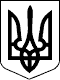 У К А З 
ПРЕЗИДЕНТА УКРАЇНИ 
Про розширення території Шацького 
національного природного парку 
 З метою поліпшення збереження, відтворення, а також раціонального використання унікальних поліських природних комплексів Шацького поозер'я, посилення охорони водно-болотних угідь міжнародного значення і сприяння розвитку міжнародного співробітництва в галузі збереження біологічного та ландшафтного різноманіття п о с т а н о в л я ю: 
1. Розширити територію Шацького національного природного парку на 16166,6 гектара за рахунок земель Шацького району Волинської області, в тому числі: а) земель запасу площею 162,2 гектара; б) земель  землекористувачів  і власників землі без вилучення цих земель: у межах сіл Пехи,  Положево,  Самійличі,  Світязь  та  Хомичі площею 664,4 гектара; за межами  населених  пунктів  площею 15340 гектарів згідно з переліком землекористувачів і власників землі (додається). 2. Установити загальну площу Шацького національного природного парку 48977 гектарів. 3. Державному комітету лісового господарства України забезпечити: разом з Державним комітетом України по земельних ресурсах у шестимісячний  строк встановлення на місцевості нових меж Шацького національного природного парку; розроблення та подання  на  затвердження  Кабінету  Міністрів України у 1999 - 2000 роках Проекту організації території Шацького національного природного парку, охорони, відтворення та рекреаційного використання його природних комплексів і об'єктів. 4. Міністерству охорони навколишнього природного середовища та ядерної безпеки України внести у двомісячний строк в установленому порядку зміни до Положення про Шацький національний природний парк у зв'язку з розширенням його території. 
 
 Президент України                               Л.КУЧМА 
 м. Київ, 16 серпня 1999 року                                          N 992/99 ДОДАТОК 
до Указу Президента України 
від 16 серпня 1999 року N 992/99 
ПЕРЕЛІК 
землекористувачів і власників землі, землі яких 
включаються до складу Шацького національного 
природного парку без вилучення 
--------------------------------------------------------------------------------------------------------------------Землекористувачі і власники землі                                                                       |        Площа,                                                                                                                                  |        гектарів-------------------------------------------------------------------------------------------------------------------- 
Відкрите акціонерне товариство "Ніке-Льонтекс"          9,5 
громадянин Пех М.С.                                     16,2 
Дослідне господарство "Світязь"                         1107 
Колективні сільськогосподарські підприємства:      імені Богдана Хмельницького                        2756,8 
     "Прип'ять"                                         20,3 
     "Україна"                                          187,1 
Шацька районна шляхова ремонтно-будівельна дільниця     43,1 
Шацьке учбово-дослідне державне лісогосподарське        11200 
підприємство____________________ 
Усього                                                  15340 
 Глава Адміністрації Президента України                                                                                   М.БІЛОБЛОЦЬКИЙДодаток 2. Копія положення про ПаркПОЛОЖЕННЯПРО ШАЦЬКИЙ НАЦІОНАЛЬНИЙ ПРИРОДНИЙ ПАРК20211. ЗАГАЛЬНІ ПОЛОЖЕННЯ1.1. Шацький національний природний парк (далі – Шацький НПП) створено постановою Ради Міністрів Української РСР від 28.12.1983 № 533.Указом Президента України від 16.08.1999 № 992 «Про розширення території Шацького національного природного парку» територія Шацького НПП розширена на 16166,6 га і становить 48977 га.1.2. Шацький НПП розташований на території Ковельського району Волинської області. Територія Шацького НПП включає 22882,5968 га земель, які надані в його постійне користування, а також 26094,4032 га земель інших землекористувачів та землевласників, які входять до його складу.1.3. Шацький НПП є неприбутковою, бюджетною, природоохоронною, рекреаційною, культурно-освітньою, науково-дослідною установою загальнодержавного значення і входить до складу природно-заповідного фонду України, охороняється як національне надбання, щодо якого встановлюється особливий режим охорони, відтворення та використання.1.4. Шацький НПП є юридичною особою, має самостійний баланс, печатку із зображенням Державного герба України та своїм найменуванням, реєстраційний рахунок у відділенні Казначейства, бланки, штампи та офіційну емблему, що реєструються в установленому порядку.1.5. У своїй діяльності Шацький НПП керується Конституцією України, Земельним, Лісовим та Водним кодексами України, Законами України «Про охорону навколишнього природного середовища», «Про природно-заповідний фонд України», «Про наукову і науково-технічну діяльність», іншими нормативно-правовими актами, Проектом організації території Шацького національного природного парку, охорони, відтворення та рекреаційного використання його природних комплексів і об'єктів (далі – Проект організації території), а також цим Положенням.Завдання, науковий профіль, особливості природоохоронного режиму та характер функціонування Шацького НПП визначаються у цьому Положенні.1.6. Шацький НПП підпорядкований Державному агентству лісових ресурсів України (далі – Держлісагентство).1.7. Ділянки землі та водного простору з усіма природними ресурсами та об’єктами вилучаються з господарського використання і надаються Шацькому НПП у постійне користування у порядку, встановленому законодавством.До складу територій Шацького НПП включаються ділянки землі та водного простору інших землевласників та землекористувачів.1.8. Межі Шацького НПП встановлюються в натурі (на місцевості) відповідно до законодавства. До встановлення меж Шацького НПП його межі визначаються відповідно до Проекту створення Шацького НПП.1.9. Державні акти на право постійного користування землею по Шацькому НПП видані на площу 20 856,4635 га, в тому числі:в межах Світязької сільської ради – за номерами ЯЯ № 033650 – 
ЯЯ № 033661, ЯЯ № 033663, на площу 4928,9820 га;в межах Шацької селищної ради – за номерами ЯЯ № 036543, ЯЯ 
№ 036546, ЯЯ № 036548, ЯЯ № 036667, ЯЯ № 036668, ЯЯ № 036711, 
ЯЯ № 036712, ЯЯ № 036735-ЯЯ № 036741, на площу 7851,3526 га;в межах Пульмівської сільської ради – за номерами ЯЯ № 033645 – ЯЯ № 033648, ЯЯ № 034386, ЯЯ № 036550, ЯЯ № 036551, ЯЯ № 037832, 
ЯЯ № 037833, ЯЯ № 037886 – ЯЯ № 037888,  на площу 4357,8122 га;в межах Пулемецької сільської ради – ЯЯ № 036561 на площу 1479,3727 га;в межах Прип'ятської сільської ради – ЯЯ № 036562 на площу 119,2928 га;в межах Піщанської сільської ради – за номерами ЯЯ № 033622, ЯЯ 
№ 036564, ЯЯ № 036669, ЯЯ № 036670,  на площу 2119,6512 га.Розпорядженням Волинської обласної державної адміністрації 
від 31.05.2011 № 231 «Про затвердження проекту землеустрою та надання земельних ділянок» відповідно до статей 2, 17, 92, 122, 123, 208 і пункту 12 Перехідних положень Земельного кодексу України, 13, 50 Закону України «Про землеустрій» затверджено проект землеустрою та надано в постійне користування Шацькому НПП земельні ділянки загальною площею 2026,1333 га за рахунок земель запасу за межами населених пунктів у Шацькому районі для природоохоронного, рекреаційного, культурно-освітнього призначення та для ведення лісового господарства, у тому числі:891,4942 га в межах території Шацької селищної ради; 737,3882 га в межах території Пульмівської сільської ради; 397,2509 га в межах території Світязької сільської ради.Перелік земельних ділянок Державного підприємства "Шацьке учбово-досвідне лісове господарство", що включені до складу парку без вилучення:Ростанське лісництво кв. 1-5, 8, 10-13, 15-23, 27, 32, 39-42, 46-47, 
48 вид. 10, 11; Піщанське кв. 1-3, 5-8, 30-34, 35 вид. 11-58; Поліське лісництво кв. 1-47, кв. 49  вид. 1-24;Шацьке лісництво кв.1-25, 43-51.1.10.	Юридична адреса Шацького НПП: 44021, с. Світязь, вулиця Жовтнева, 61, Ковельського району Волинської області.2. МЕТА СТВОРЕННЯ  І ЗАВДАННЯ2.1.	Шацький НПП створено з метою збереження, відтворення та раціонального використання унікальних поліських природних комплексів Шацького поозер'я, які мають особливу природоохоронну, оздоровчу, історико-культурну, наукову, еколого-освітню та естетичну цінність, посилення охорони водно-болотних угідь міжнародного значення і сприяння розвитку міжнародного співробітництва в галузі збереження біологічного та ландшафтного різноманіття.2.2.	Основними завданнями Шацького НПП є:охорона та збереження цінних природних та історико-культурних комплексів і об'єктів;охорона умов відтворення, відновлення чисельності, збереження генофонду рідкісних та типових рослин і тварин;створення умов для організованого туризму, відпочинку та інших видів рекреаційної діяльності в природних умовах з додержанням режиму охорони заповідних природних комплексів та об'єктів;проведення наукових досліджень природних комплексів та їх змін в умовах рекреаційного використання, розроблення наукових рекомендацій з питань охорони навколишнього природного середовища та ефективного використання природних ресурсів на його території;здійснення контролю за дотриманням іншими землекористувачами (землевласниками) та громадянами в межах Шацького НПП вимог законодавства, цього Положення та Проекту організації території;проведення екологічної, освітньо-виховної роботи.3. УПРАВЛІННЯУправління Шацьким НПП здійснюється спеціальною адміністрацією (далі – адміністрація). До складу адміністрації входять відповідні наукові підрозділи, служба охорони, екологічної освіти, рекреації, господарського та іншого обслуговування.3.2. Адміністрацію очолює директор, який призначається на посаду на контрактній основі та звільняється з посади Держлісагентством за погодженням з Міндовкілля відповідно до законодавства.Адміністрація Шацького НПП розробляє структуру, штатний розпис, кошторис, виробничо-фінансовий план та подає на затвердження в установленому порядку Держлісагентству.3.4.	Для забезпечення виконання основних завдань та проведення природоохоронних, науково-дослідних, господарських та інших заходів на території Шацького НПП, визначених Проектом організації території, адміністрація Шацького НПП має право:створювати в установленому порядку відповідні структурні підрозділи (відділи, лабораторії, природознавчий музей, природоохоронні науково-дослідні дільниці, лісництва тощо) і допоміжні підрозділи (транспорту, зв'язку, інших інженерних мереж, ремонтно-будівельних робіт, заготівлі та переробки деревини й інших природних ресурсів, комунальних служб, виробництва екологічно чистої сільгосппродукції тощо);здійснювати в установленому порядку будівництво лабораторних, житлових та господарських споруд, рекреаційних пунктів, кемпінгів, доріг, ліній електропередач, телефонного та радіозв'язку, інших інженерних мереж;встановлювати екологічні пости для регулювання інтенсивності відвідування в зонах Шацького НПП в різний період року;надавати платні послуги відповідно до законодавства;публікувати результати своїх наукових досліджень або оприлюднювати їх іншим способом, у порядку, встановленому законодавством;отримувати, передавати та поширювати наукову інформацію із збереженням всіх авторських прав у встановленому порядку;здійснювати інші види діяльності, не заборонені законодавством.3.5. Директор Шацького НПП:забезпечує виконання завдань, визначених у пункті 2.2. розділу 2 «Мета створення і завдання» Положення;в межах своєї компетенції видає розпорядження та накази, які є обов'язковими для виконання (дотримання) усіма суб'єктами господарювання, що знаходяться на території Шацького НПП та в межах його охоронних зон;представляє Шацький НПП в органах державної влади, органах місцевого самоврядування, судових органах, підприємствах, установах, організаціях усіх форм власності;розпоряджається коштами та майном відповідно до законодавства;відповідає за результати діяльності перед Держлісагентством;визначає функціональні обов'язки працівників;призначає та звільняє з посади першого заступника директора, заступника директора з наукової діяльності, головного лісничого, головного бухгалтера, головного економіста та уповноважену особу з питань запобігання та виявлення корупції за погодженням з Держлісагентством відповідно до законодавства;призначає керівника юридичної служби (юрисконсульта відповідної категорії, який виконує функції юридичної служби в установі) за погодженням з керівником юридичної служби Держлісагентства;здійснює інші повноваження, передбачені законодавством.3.6. У разі відсутності директора з поважних причин (відрядження, відпустка, хвороба тощо), його обов'язки виконує перший заступник директора. У разі відсутності головного бухгалтера з поважних причин (відрядження, відпустка, хвороба тощо), його обов'язки виконує заступник головного бухгалтера. Право підпису першого заступника директора та заступника головного бухгалтера оформляється у встановленому законодавством порядку.3.7. Кадри наукових, інженерно-технічних та інших штатних працівників комплектуються  відповідно до вимог законодавства.3.8. Для вирішення наукових або науково-технічних проблем у Шацькому НПП створюється науково-технічна рада (далі – НТР). Положення про НТР, її склад та порядок діяльності затверджується Держлісагентством.3.9. Для оперативної роботи і діяльності підприємств, установ та організацій, розташованих на території Шацького НПП, його адміністрація може створювати координаційну раду із представників місцевих органів влади і управління та керівників цих підприємств, установ та організацій.3.10. Трудовий колектив складають усі працівники Шацького НПП. З метою регулювання виробничих, трудових, соціально-економічних відносин та узгодження інтересів працівників і адміністрації НПП між ними, у відповідності до законодавства, укладається колективний договір, який підписується уповноваженими представниками сторін.Повноваження трудового колективу реалізуються його загальними зборами і виборним органом.3.11. Місцеві органи влади, суб'єкти господарювання та громадськість сприяють адміністрації Шацького НПП в збереженні та охороні природних комплексів та виконанні поставлених перед ним завдань.3.12. Парк має право: виступати від свого імені як позивач, відповідач або третя особа в судових органах, укладати від свого імені та відповідно до законодавства контракти, угоди та здійснювати інші юридичні акти із вітчизняними та іноземними об'єднаннями, підприємствами, акціонерними товариствами, організаціями, спілками, інститутами, кооперативами, корпораціями, товариствами, компаніями та іншими юридичними особами, а також із фізичними особами.4. СТРУКТУРА ТА РЕЖИМ ТЕРИТОРІЇ4.1. Територія Шацького НПП розташована в північно-західній частині Волинської області на Головному Європейському вододілі басейнів Чорного і Балтійського морів. Рельєф рівнинний з незначним нахилом поверхні на північ і висотою над рівнем моря 160-180 м. Шацький НПП межує: на північному заході та півночі – з республікою Білорусь, на заході –  з Польщею.Територія включає 23 озера – Шацьке поозер'я, що є однією з найбільших озерних груп Європи. За походженням озера належать до різних генетичних типів, але здебільшого їх утворення пов'язане з карстовими та давніми процесами льодовикового періоду.Озеро Світязь є найбільшим і найглибшим озером природного походження на Україні. Його площа становить понад 2600 га, а глибина досягає 58,4 м.4.2. В 1995 році водно-болотні угіддя Шацького НПП в рамках Рамсарської конвенції віднесені до ІВА територій, що мають міжнародне значення як середовище існування водоплавних птахів.4.3. Рішенням 17-ї сесії Бюро Координаційного Комітету ЮНЕСКО -МАБ від 30.04.2002 року Шацькому НПП надано статус Біосферного резервату ЮНЕСКО, а в 2012 році Шацький НПП включено до складу міжнародного трьохстороннього біосферного резервату «Західне Полісся» (Україна-Польща-Білорусь).4.4. Рішенням Постійного комітету Конвенції про охорону дикої флори та фауни і природних середовищ існування18.11.2016 T-PVS / PA (2016) 12 Шацький НПП включено до Переліку об’єктів Смарагдової мережі у Європі.4.5. Згідно з функціональним зонуванням на території Шацького НПП встановлюється диференційований режим щодо охорони, відтворення та використання його природних комплексів та об`єктів.Функціональне зонування території Шацького НПП здійснюється відповідно до Проекту організації території, що затверджується у встановленому порядку Міндовкілля.З метою збереження, відтворення, охорони та ефективного використання природних комплексів і об'єктів територія Шацького НПП поділяється на такі функціональні зони:заповідна зона;зона регульованої рекреації;зона стаціонарної рекреації;господарська зона.Зонування території Шацького НПП враховується в усіх видах землевпорядної, проектно-планувальної та проектної документації.4.5.1. Заповідна зона Шацького НПП – призначена для охорони та відновлення найбільш цінних природних комплексів.На її території забороняється будь-яка господарська, рекреаційна та інша діяльність, що суперечить її цільовому призначенню, порушує природний розвиток процесів та явищ або створює загрозу шкідливого впливу на її природні комплекси й об'єкти, а саме:будівництво споруд, шляхів, лінійних та інших об'єктів транспорту і зв'язку, не пов'язаних з діяльністю Шацького НПП, розведення вогнищ, влаштування місць відпочинку населення, стоянка транспорту, проїзд і прохід сторонніх осіб, прогін свійських тварин, пересування механічних, гужових та інших транспортних засобів (крім транспорту Шацького НПП), за винятком шляхів загального користування, лісосплав, проліт літаків і вертольотів нижче 2000 метрів над землею, подолання літаками звукового бар'єру над її територією та інші види шумового впливу, що перевищують установлені нормативи;геологорозвідувальні роботи, розробка корисних копалин, порушення ґрунтового покриву та гідрологічного і гідрохімічного режимів, руйнування геологічних відслонень, а також добування піску та гравію в річках та інших водоймах, застосування хімічних засобів боротьби з шкідниками і хворобами рослин і лісу;усі види лісокористування, проведення рубок головного користування та всіх видів поступових та суцільних рубок, вирубування дуплястих дерев а також заготівля кормових трав, лікарських та інших рослин, квітів, плодів, насіння, очерету, збирання грибів;випасання худоби, знищення та вилов диких тварин, порушення умов їх оселення, гніздування, інші види користування рослинним і тваринним світом, що призводять до порушення природних комплексів;мисливство, селекційний відстріл тварин,  рибальство, лісокультурні роботи, туризм, всі види екскурсій, крім пішохідних, біотехнічні заходи, сінокосіння механізованими засобами, інтродукція нових видів рослин та тварин, проведення заходів з метою збільшення чисельності окремих видів тварин понад допустиму науково обґрунтовану ємність угідь, збирання колекційних та інших матеріалів, крім матеріалів необхідних для наукових досліджень;порушення режиму прибережних смуг та водоохоронних зон.Для збереження й відтворення корінних природних комплексів, проведення науково-дослідних робіт та виконання інших завдань у заповідній зоні, відповідно до Проекту організації території у встановленому порядку допускається:виконання відновлювальних робіт на землях з порушеними корінними природними комплексами, а також здійснення заходів щодо запобігання змінам природних комплексів заповідної зони внаслідок антропогенного впливу – відновлення гідрологічного режиму, збереження та відновлення рослинних угрупувань, що історично склалися, видів рослин і тварин, які зникають, тощо; здійснення протипожежних заходів та вибіркового діагностичного відстрілу диких тварин для ветеринарно-санітарної експертизи, що не порушують режиму заповідної зони;спорудження у встановленому порядку будівель та інших об`єктів, необхідних для виконання поставлених перед заповідною зоною завдань;збір колекційних та інших матеріалів, виконання робіт, передбачених планами довгострокових стаціонарних наукових досліджень, проведення екологічної освітньо-виховної роботи;У разі термінової необхідності, за рішенням НТР Шацького НПП на території заповідної зони  можуть проводитися  заходи, спрямовані на охорону природних комплексів, ліквідацію наслідків аварій, стихійного лиха, не передбачених Проектом організації території.Для ліквідації наслідків аварій та стихійного лиха, в результаті яких виникає пряма загроза життю людей чи знищення заповідних природних комплексів, особливо термінові заходи здійснюються за рішенням дирекції Шацького НПП.4.5.2.	Зона регульованої рекреації Шацького НПП призначена для короткострокового відпочинку та оздоровлення населення, огляду особливо мальовничих і пам`ятних місць.У цій зоні забороняються:	рубки лісу головного користування та суцільні санітарні рубки;будівництво промислових, господарських і житлових об'єктів, не пов'язаних з його діяльністю;розробка корисних копалин, кар'єрів, порушення ґрунтового покриву;промислове рибальство, мисливство, промислова заготівля лікарських рослин;проїзд і стоянка автомобільного та гужового транспорту, крім шляхів загального користування та спеціально відведених для цього місць;організація масових спортивних та туристичних заходів, розміщення наметових таборів, човнових станцій без погодження з адміністрацією;розведення вогнищ поза відведеними для цього місцями;застосування хімічних засобів боротьби з шкідниками та хворобами рослин і лісу;порушення режиму прибережних смуг та водоохоронних зон;використання катерів та човнів з двигунами, за винятком спеціальних інспекційної та рятувальної служб;інша діяльність, що може негативно вплинути на стан природних комплексів та об'єктів заповідної зони.У зоні регульованої рекреації дозволяється:в установленому порядку проведення ландшафтних рубок догляду за лісом та вибіркових санітарних рубок, спрямованих на формування ландшафтів, відтворення корінних деревостанів та підвищення біологічної стійкості насаджень згідно з  Проектом організації території;регульований збір грибів, ягід, плодів дикорослих рослин із додержанням законодавства;науковий, науково-дослідний, меліоративний лов риби, любительське та спортивне рибальство в установлені строки й в установленому порядку;облаштування туристських маршрутів та екологічних стежок, екологічних постів, природоохоронна пропаганда, короткотривалі туристичні екскурсії, відпочинок населення;забезпечення потреб Шацького НПП та громадян, які постійно проживають на його території, у сінокосах, випасах, городах і паливі відповідно до діючих нормативів та встановленого порядку.4.5.3.	Зона стаціонарної рекреації – призначена для розміщення готелів,
мотелів, кемпінгів та інших об'єктів обслуговування  відвідувачів парку.У зоні стаціонарної рекреації створюються туристські, екскурсійні та прогулянкові маршрути (лінійні, кільцеві, радіальні), обладнуються місця для ночівлі (хижі, бівуачні зупинки) для відпочинку та огляду місцевості. У цій зоні на спеціально виділених ділянках дозволяється любительське і спортивне рибальство, утилітарна рекреація (збирання грибів, ягід, фотомисливство тощо) під наглядом відповідних служб Шацького НПП.У зоні стаціонарної рекреації можуть створюватися рекреаційні, туристичні та інші комплекси і об'єкти.У лісових насадженнях здійснюються ландшафтні рубки догляду та санітарно-оздоровчі заходи в установленому порядку.У цій зоні забороняється будь-яка господарська діяльність, що не пов`язана з цільовим призначенням цієї функціональної зони або може шкідливо вплинути на стан природних комплексів та об`єктів заповідної зони і зони регульованої рекреації.В межах господарської зони забороняються рубки головного користування і проводиться господарська діяльність, спрямована на виконання покладених на Парк завдань, знаходяться населені пункти, об'єкти комунального призначення Парку, а також землі інших землевласників та землекористувачів, що включені до складу Парку, на яких господарська діяльність здійснюється з додержанням вимог та обмежень, встановлених для зон антропогенних ландшафтів біосферних заповідників.4.5.4. У межах господарської зони забороняються рубки головного користування і проводиться господарська діяльність, спрямована на виконання покладених на Шацький НПП завдань, знаходяться населені пункти, об'єкти комунального призначення Шацького НПП, а також землі інших землевласників і землекористувачів, що включені до складу Шацького НПП, на яких господарська та інша діяльність здійснюється з додержанням вимог та обмежень, встановлених для зон антропогенних ландшафтів біосферних заповідників. 4.6. Охорона, збереження та відтворення водних живих ресурсів на озерах Шацького НПП проводиться згідно вимог Проекту організації території та цього Положення.4.6.1. В межах водних об’єктів Шацького НПП забороняється: проведення будь-яких робіт, що можуть призвести до порушення гідрологічного режиму озер, за винятком узгоджених у встановленому порядку заходів щодо покращення їх гідрологічного стану;порушення режиму водоохоронних зон та прибережних смуг;несанкціоновані роботи, що призводять до змін структури та конфігурації берегової лінії; роботи, що впливають на гідрохімічний (санітарний) стан озер (у тому числі миття транспортних засобів, прання та купання із застосуванням хімічних мийних речовин тощо);інтродукція без відповідних дозволів у водойми водяних рослин та тварин, що не належать до аборигенного комплексу;знищення, збирання водяної рослинності та виїмка ґрунту, за винятком заходів біологічної та технічної меліорації, які проводяться згідно з вимогами законодавства;перебування на водоймах та в межах водоохоронної зони зі знаряддями і засобами лову водних живих ресурсів, що заборонені до використання у озерах Шацького НПП;лов риби накидом, гоном, переметами, остями, павуками, із застосуванням «бовтів», освітлювальних приладів, отруйних та вибухових речовин, електроструму, колючих знарядь лову, вогнепальної та пневматичної зброї та іншими знаряддями не передбаченими цим Положенням;лов риби на зимувальних ямах озер – з 1 листопада до кінця весняно-літньої заборони;лов раків у період виношування ікри і личинок – з 15 квітня до 31 травня, а також під час першої і другої линьок з 1 червня до 20 липня і з 20 серпня до 20 вересня;лов риби та раків менших розмірів (довжини), дозволених до вилову (у свіжому вигляді в сантиметрах) в ході любительського рибальства:лящ	- 32	карась сріблястий	- 15сазан	- 35	амур білий	- 40сом	- 70	короп	- 25лин	- 20	щука	- 35судак	- 42	рак річковий	- 10;вилучення водних живих ресурсів, не зазначених у дозволі на їх спеціальне використання;реєстрація риби під назвою «інша» та «дрібна»;використання на водоймах катерів та моторних човнів, за винятком транспорту державної служби охорони Шацького НПП та інших державних органів відповідно до законодавства;користування будь-якими плавзасобами в період заборони на лов риби, за винятком плавзасобів державної служби охорони Шацького НПП та інших державних органів відповідно до законодавства;зупинка плавзасобів у межах заборонених для рибальства місць (за винятком аварій, туману тощо);використання плавзасобів без номерних знаків на борту та відповідних документів на плавзасіб;пересування транспортних засобів кригою в період льодоставу; здійснення іншої діяльності, яка заборонена в межах Шацького НПП.4.6.2. Використання водних живих ресурсів у водоймах Шацького НПП здійснюється шляхом загального та спеціального використання.У порядку загального використання водних живих ресурсів проводиться любительське і спортивне рибальство.Здійснення любительського і спортивного рибальства в межах території Парку можливе в зонах регульованої рекреації, стаціонарної рекреації та господарській зоні лише на спеціально відведених адміністрацією Парку ділянках, які маркуються відповідними аншлагами.Любительський і спортивний лов риби у водоймах Шацького НПП дозволяється здійснювати усім громадянам України, іноземцям, а також особам без громадянства. Любительський і спортивний лов риби в період від сходу льоду до нового льодоставу (літній), за винятком періоду весняно-літньої заборони, дозволяється здійснювати з берега або човна, зареєстрованого в установленому порядку, поплавковою та донною вудкою із загальною кількістю гачків не більше 3 шт. на одного рибалку та спінінгом з блешнею або штучною насадкою, яка замінює блешню.У період весняно-літньої заборони на вилов водних біоресурсів любительське рибальство може бути дозволено виключно адміністрацією Шацького НПП на підставі рішення НТР Шацького НПП лише у межах (вздовж) населених пунктів з берега, однією поплавковою або донною  вудкою із загальною кількістю гачків не більше 1 шт. на одного рибалку та спінінгом з блешнею або штучною насадкою, яка замінює блешню.Застосування на вудках «двійника» чи «трійника» розглядається як один гачок.Лов раків дозволяється раколовкою «хваткою» діаметром не більше 70 см з вічком не менше 22 мм, жилкою з приманкою і рогаткою –  «розщепом» не більше 3-х снастей на ловця.Любительський і спортивний лов риби в період від початку льодоставу до сходу льоду (зимовий) дозволяється здійснювати блешнею, наживною та живцевою вудкою із загальною кількістю гачків не більше 3 шт. на одного рибалку.У разі відсутності льодоставу лов риби здійснюється за режимом літнього періоду.Загальний улов водних живих ресурсів однією особою протягом одного дня, не повинен перевищувати 3 кг риби та 30 шт. раків при здійсненні безоплатного лову та 5 кг риби та 50 шт. раків на одну особу при здійсненні лову у водоймах (їх частинах), де адміністрацією Шацького НПП надаються платні послуги щодо здійснення любительського і спортивного рибальства.Вивезення з водойми риби та раків як у свіжому, так і в обробленому вигляді незалежно від терміну перебування на водоймі дозволяється в розмірі не більше за добову норму, за винятком випадків, коли маса однієї рибини перевищує встановлені норми лову.Здійснення любительського і спортивного лову риби та інших водних живих ресурсів дозволяється тільки в світлий час доби.Строк весняно-літньої заборони (нерестовий період) на озерах парку встановлюється з 20 березня по 10 червня.Строки весняно-літньої заборони на лов риби можуть бути перенесені адміністрацією на 10 днів у той чи інший бік без зміни загальної тривалості періоду заборони, у залежності від гідрометеорологічних умов року, на підставі рішення НТР Шацького НПП.Проведення спортивних змагань з рибної ловлі дозволяється за погодженням з адміністрацією Шацького НПП на спеціально визначених водоймах або їх ділянках.Спеціальне використання водних живих ресурсів в озерах Шацького НПП здійснюється шляхом лову водних живих ресурсів під час науково-дослідного та меліоративного лову.Лов риби та інших водних живих ресурсів для науково-дослідних цілей може здійснюватися у всіх водоймах Шацького НПП у проміжок часу і знаряддями лову, визначеними і погодженими у програмах конкретних наукових досліджень за виключенням заповідної зони, де вилучення водних живих ресурсів може здійснюватися виключно у рамках виконання програми Літопису природи, а також відповідних програм проведення дослідного лову водних біоресурсів, виконання робіт передбачених планами довгострокових стаціонарних наукових досліджень відповідно до Проекту організації території Шацького НПП.Меліоративний лов здійснюється, головним чином, чужорідних видів з метою вилучення окремих видів риби та інших водних живих ресурсів для оптимізації кількісного, якісного складу популяцій,  попередження  загибелі від  явищ  задухи, епізоотій, поліпшення стану водних екосистем на підставі науково-біологічного обґрунтування, у якому визначаються види риб, обсяги їх лову, місця та строки проведення ловів, засоби і знаряддя залежно від мети проведення лову.Для проведення науково-дослідного та меліоративного ловів (крім заповідної зони) можуть залучатися, як співвиконавці, рибодобувні організації   із застосуванням для добування водних живих ресурсів неводів, сіток, ятерів, мереж.Незаконно добуті водні живі ресурси, виготовлена з них продукція, знаряддя правопорушень підлягають вилученню в установленому законодавством порядку.4.7. На територіях регульованої, стаціонарної рекреації та господарської зон забороняється будь-яка діяльність, що призводить або може призвести до погіршення стану навколишнього природного середовища та зниження рекреаційної цінності території.4.8. У межах Парку забороняється:у період масового розмноження диких тварин, з 1 квітня до 15 червня проведення робіт та заходів , які є джерелом підвищеного шуму  та неспокою (пальба, проведення вибухових робіт, феєрверків, санітарних рубок лісу, проведення ралі та інших змагань на транспортних засобах);розорювання або інший спосіб пошкодження, ліквідація природних місць мешкання диких тварин (нір, барлогів, гнізд тощо).4.9. Територія Шацького НПП враховується в усіх видах проектної та проектно-планувальної документації. Адміністрація Шацького НПП проводить погодження матеріалів вибору земельних ділянок на всі види будівництва, реконструкції і робочих проектів на власній території, території інших землекористувачів і землевласників у межах Шацького НПП, а також поза межами земель Шацького НПП, в зоні можливого впливу на природні комплекси та об'єкти національного парку.4.10. Використання природних ресурсів на території Парку здійснюється у загальному та спеціальному порядках. Загальне використання природних ресурсів здійснюється відповідно до цього Положення, Проекту  організації території Шацького НПП та з урахуванням вимог режиму території. Забезпечення додержання режиму території Шацького НПП під час використання природних ресурсів у загальному порядку покладається на його адміністрацію.4.11. Спеціальне використання природних ресурсів у межах території Шацького НПП здійснюється на підставі дозволів, виданих уповноваженими органами на місцях у галузі охорони навколишнього природного середовища в межах лімітів, установлених Міндовкілля, а водних біоресурсів також за талонами, які реєструються в територіальних органах рибоохорони.4.12. Підприємства, установи, організації незалежно від форми власності, а також фізичні особи - підприємці, які розташовані на території Шацького НПП (далі – суб'єкти господарювання), здійснюють господарську діяльність на території Шацького НПП згідно з законодавством, Проектом організації території, а також цим Положенням.4.13. Адміністрація Шацького НПП здійснює погодження діяльності суб'єктів господарювання на території Шацького НПП за результатами попередньої оцінки впливу такої діяльності на об'єкти природно-заповідного фонду.4.14. На використання земельної ділянки або її частини в межах території Шацького НПП адміністрацією, з урахуванням функціонального зонування, може бути встановлено обмеження (обтяження) в обсязі, необхідному для забезпечення збереження цінних природних та історико-культурних комплексів і об'єктів. Обмеження (обтяження) підлягає державній реєстрації в установленому законодавством порядку.5. ОХОРОНА5.1. Охорона території Шацького НПП покладається на його службу охорони, що входить до складу служби державної охорони природно-заповідного фонду України.5.2.	Службу державної охорони Шацького НПП (далі – служба держохорони) очолює директор, який несе повну відповідальність за організацію її діяльності та забезпечення додержання режиму території, а також збереження, відтворення та раціональне використання природних комплексів і ресурсів у межах його території.5.3. Координацію діяльності служби держохорони здійснює Міндовкілля.5.4. Основними завданнями служби держохорони є:забезпечення додержання режиму охорони території та природних об’єктів на території Парку;попередження та припинення порушень природоохоронного законодавства на території Парку.5.5. Повноваження служби держохорони визначаються законодавством.5.6. Посадові особи служби держохорони Шацького НПП під час виконання службових обов'язків мають право на  носіння  форми  встановленого зразка, табельної зброї та інших спеціальних засобів відповідно до законодавства.5.7. Правовий і соціальний захист посадових осіб служби держохорони, що здійснюють охорону Шацького НПП забезпечується відповідно законодавством.5.8. Державний контроль за додержанням режиму Шацького НПП здійснюється Державною екологічною інспекцією України.5.9. Громадський контроль за додержанням режиму Шацького НПП здійснюється громадськими інспекторами з охорони довкілля.6. НАУКОВА ТА НАУКОВО-ТЕХНІЧНА ДІЯЛЬНІСТЬ6.1. Наукова та науково-технічна діяльність на території Шацького НПП проводиться з метою вивчення природних процесів, забезпечення постійного спостереження за їх змінами, екологічного прогнозування, розробки наукових основ охорони, відтворення та використання природних ресурсів та найбільш цінних об'єктів Шацького НПП, для забезпечення збереження, охорони та відтворення природних комплексів та об’єктів, особливо рідкісних і таких, що перебувають під загрозою зникнення, видів тваринного і рослинного світу, занесених до Червоної книги України та міжнародних Червоних списків, дослідження та збереження історико-культурних цінностей відповідно до Законів України «Про природно-заповідний фонд України», «Про наукову і науково-технічну діяльність», «Про рослинний світ», «Про тваринний світ», «Про Червону книгу України», «Про наукову і науково-технічну експертизу», «Про науково-технічну інформацію», Положення про наукову та науково-технічну діяльність природних і біосферних заповідників та національних природних парків, затвердженого наказом Міністерства екології та природних ресурсів України від 29.10.2015 № 414, зареєстрованого в Міністерстві юстиції України 18.11.2015 за № 1444/27889, та інших нормативно-правових актів.6.2. Основні напрями наукових досліджень на території Шацького НПП визначаються з урахуванням програм і планів науково-дослідних робіт, що затверджуються Національною академією наук України (далі – НАНУ) та Міндовкілля.6.3. Основними напрямами наукової та науково-технічної діяльності Парку є здійснення фундаментальних та прикладних наукових досліджень функціонування екосистем в умовах заповідних режимів, які включають:ведення Літопису природи;організацію та здійснення систематичних спостережень (моніторингу) за станом та динамікою природних комплексів та об’єктів, екосистем та клімату;інвентаризацію об’єктів флори та фауни, рослинних угруповань, природних середовищ (оселищ) та ландшафтного різноманіття тощо;розроблення наукових рекомендацій (програм, планів дій) щодо збереження і відтворення рідкісних і таких, що перебувають під загрозою зникнення, видів рослинного і тваринного світу, занесених до Червоної книги України, до регіональних переліків видів рослин і тварин, що підлягають особливій охороні, та/або до переліків видів рослин і тварин, що підлягають охороні згідно з міжнародними зобов’язаннями, відновлення порушених корінних природних комплексів, гідрологічного режиму, збереження та відновлення рослинних угруповань, що історично склалися, запобігання проникненню чужорідних видів рослин і тварин, які загрожують екосистемам, середовищам існування або видам, контролю або усунення таких чужорідних видів;дослідження разом з фахівцями з охорони пам'яток історії та культури історико-культурних цінностей на території Шацького НПП для розроблення рекомендацій щодо поліпшення їх збереження;підготовку наукових матеріалів та рекомендацій, необхідних для провадження екологічної освітньо-виховної роботи  та інших видів діяльності Шацького НПП;створення та ведення наукових фондів, баз даних, інформаційних систем;первинний облік кадастрових відомостей щодо територій та об’єктів  Парку.6.4. Літопис природи Шацького НПП ведеться відповідно до порядку підготовки та програми Літопису природи, затвердженої Міндовкілля разом з НАН України і є основною формою узагальнення результатів наукових досліджень та спостережень за станом і змінами природних комплексів та об’єктів, виконаних на їх територіях.Матеріали Літопису природи використовуються для оцінки стану навколишнього природного середовища, розроблення наукових рекомендацій та заходів щодо охорони та ефективного використання природних ресурсів, видів флори та фауни, забезпечення екологічної безпеки тощо.6.5. Програми (плани дій) щодо відтворення окремих видів рослин та тварин, що занесені до Червоної книги України, розробляються відповідно до Закону України «Про Червону книгу України».6.6. Наукові дослідження на території Шацького НПП можуть здійснюватися іншими науково-дослідними установами, вищими навчальними закладами, науковими центрами, громадськими науковими організаціями (далі - наукові організації) в межах співпраці та виконання спільних з Шацьким НПП програм і планів науково-дослідних робіт та/або погоджених з адміністрацією Шацького НПП і їх науковими (вченими) або НТР програм і планів науково-дослідних робіт. Проведення науковими організаціями науково-дослідних робіт на території Парку передбачає подання відповідних звітів про результати досліджень до Парку, які включаються до Літопису природи, та поточного звіту Парку.6.7. В Шацькому НПП формуються наукові, бібліотечні, архівні та музейні фонди, порядок зберігання та використання яких здійснюється відповідно до вимог законодавства.6.8. Парк має право виконувати або брати участь у виконанні науково-дослідних робіт на замовлення органів державної влади, установ НАН України, наукових кураторів, інших підприємств, установ і організацій, разом з якими можуть створювати спільні навчально-науково-виробничі комплекси.6.9. Координацію проведення наукових досліджень на території Шацького НПП здійснює, відповідно до законодавства, НАН України разом з Міндовкілля.7. ЕКОЛОГІЧНА ОСВІТНЬО-ВИХОВНА ДІЯЛЬНІСТЬ7.1. У Шацькому НПП проводиться екологічна освітньо-виховна робота з метою цілеспрямованого впливу на світогляд, поведінку і діяльність місцевого населення та відвідувачів стосовно збереження природної спадщини країни, природних комплексів територій та об’єктів Парку, забезпечення підтримки природоохоронної діяльності Парку шляхом поширення знань і підвищення обізнаності щодо цінностей біологічної та ландшафтної різноманітності, формування екологічної свідомості та виховання поваги до природи відповідно до Положення про екологічну освітньо-виховну роботу установ природно-заповідного фонду, затвердженого наказом Мінприроди від 26.10.2015 № 399, зареєстрованого в Міністерстві юстиції України 11.11.2015 за № 1414/27859.Для цього в Шацькому НПП використовуються постійні і тимчасові форми інфраструктурного еколого-освітнього облаштування.7.2. Шацький НПП здійснює екологічну освітньо-виховну роботу за допомогою різних форм діяльності, до яких належать:розроблення та виконання спеціалізованих екологічних освітньо-виховних програм, розрахованих на різні категорії учасників;надання практичної та методично-консультативної допомоги з питань екологічної освітньо-виховної роботи заінтересованим підприємствам, установам, організаціям і громадянам;робота із засобами масової інформації, друкованими та електронними виданнями;підготовка та виготовлення власних екологічних освітньо-виховних матеріалів, а також їх поширення через спеціальні видання (листівки, буклети, газети, тощо) з використанням символіки Шацького НПП та розповсюдження соціальної реклами;організація присутності Шацького НПП в електронному інформаційному просторі шляхом створення та ведення веб-порталів;створення та організація діяльності екологічних освітньо-виховних центрів, музеїв природи, візит-центрів, постійних та мобільних виставок і стендів;організація екологічних освітньо-виховних екскурсій облаштованими еколого-освітніми стежками та маршрутами;співпраця з громадськими екологічними організаціями, заохочення до волонтерської діяльності, сприяння створенню громадських природоохоронних ініціатив;організація та проведення таборів, польових екологічних практик, зборів юних екологів, ботаніків, зоологів, гуртків, учнівських лісництв тощо;організація і проведення масових природоохоронних та екологічних освітньо-виховних заходів, тематичних науково-практичних заходів (конференцій, форумів, семінарів, навчальних тренінгів, круглих столів, тематичних вечорів, фестивалів, вікторин, олімпіад, екологічних ігор, конкурсів, екскурсій, акцій тощо) за участю громадськості, учнівської та студентської молоді.7.3. Основними напрямами екологічної освітньо-виховної роботи Шацького НПП є:ведення освітньо-виховних робіт щодо необхідності збереження природних та історико-культурних цінностей на території Шацького НПП, інших існуючих у регіоні та країні територіях та об’єктах природно-заповідного фонду;ознайомлення громадян із законодавством, міжнародними конвенціями та договорами/угодами у природоохоронній сфері;інформування місцевого населення та відвідувачів про діяльність Парку та забезпечення доступу громадян до публічної інформації;формування наукових знань, поглядів і переконань, які закладають основи відповідального ставлення до навколишнього природного середовища і, зокрема, територій та об’єктів природно-заповідного фонду України;створення позитивного іміджу Шацького НПП і забезпечення підтримки природоохоронної діяльності Шацького НПП місцевим населенням та відвідувачами.7.4. З метою організації екологічної освітньо-виховної роботи в Шацькому НПП створюються окремі структурні підрозділи: відділи, сектори. Структурний підрозділ з екологічної освітньо-виховної роботи може бути об'єднаний з науковим або рекреаційним структурним підрозділом Шацького НПП.Положення про структурний підрозділ (відділ або сектор) визначає порядок організації екологічної освітньо-виховної роботи Шацького НПП та затверджується її керівником. 7.5. Співпраця з питань екологічної освітньо-виховної роботи Шацького НПП з іншими організаціями та установами здійснюється відповідно до законодавства та в межах спільних програм діяльності.7.6. У сфері екологічної освітньо-виховної роботи Шацький НПП співпрацює з усіма верствами населення, підприємствами, установами та організаціями усіх форм власності, органами державної виконавчої влади та органами місцевого самоврядування, громадськими та міжнародними організаціями, насамперед з дошкільними, загальноосвітніми, позашкільними, професійно-технічними та вищими навчальними закладами.8. РЕКРЕАЦІЙНА ДІЯЛЬНІСТЬ8.1. Рекреаційна діяльність на території Шацького НПП здійснюється його спеціальними підрозділами, а також іншими підприємствами, організаціями, установами фізичними особами – суб'єктами підприємницької діяльності на підставі угод з адміністрацією Шацького НПП відповідно до законодавства в зонах регульованої та стаціонарної рекреації.8.2. Основними напрямами провадження рекреаційної діяльності на території Шацького НПП є:створення умов для організованого та ефективного туризму, відпочинку та інших видів рекреаційної діяльності в природних умовах з додержанням режиму охорони природних комплексів та об'єктів;забезпечення попиту рекреантів на загальнооздоровчий, культурно-пізнавальний відпочинок, туризм, любительське та спортивне рибальство, відповідно до режиму території Шацького НПП тощо;обґрунтування і встановлення допустимого рівня антропогенного навантаження, у тому числі, зумовленого провадженням рекреаційної діяльності, на територію, природні комплекси та об'єкти Шацького НПП;організація рекламно-видавничої та інформаційної діяльності, екологічної просвіти серед відпочиваючих, туристів у межах території Шацького НПП;сприяння формуванню у рекреантів та місцевих жителів екологічної культури, бережливого та гуманного ставлення до національного природного надбання.8.3. Рекреаційна діяльність здійснюється Шацьким НПП, із забезпеченням:створення і функціонування рекреаційної інфраструктури;організації та інфраструктурного облаштування туристичних та екскурсійних маршрутів, еколого-освітніх стежок;координації діяльності суб'єктів рекреаційної діяльності незалежно від форми власності та підпорядкування з огляду на використання природних та історико-культурних ресурсів у межах територій та об'єктів Шацького НПП;створення і ведення інформаційного банку даних щодо рекреаційних закладів, які розташовані в межах території Шацького НПП;участі у вітчизняних і міжнародних науково-практичних конференціях, з'їздах, семінарах, присвячених питанням розвитку рекреації;вивчення, узагальнення та впровадження вітчизняного і зарубіжного досвіду щодо організації рекреаційної діяльності. 8.4. Шацький НПП:забезпечує організацію рекреаційної інфраструктури, створення мережі еколого-освітніх та науково-пізнавальних маршрутів, рекреаційних зон для забезпечення сприятливих умов для відпочинку населення та відвідувачів Шацького НПП;виконує роботи з оцінки рекреаційних ресурсів (природні, історико-культурні, етнографічні тощо);надає платні послуги, проводить дослідження, пов'язані із забезпеченням провадження рекреаційної діяльності відповідно до законодавства.9. ФІНАНСУВАННЯ ТА МАТЕРІАЛЬНО-ТЕХНІЧНЕ ЗАБЕЗПЕЧЕННЯ9.1. Фінансування заходів, пов'язаних із функціонуванням Шацького НПП, здійснюється відповідно до законодавства за рахунок коштів загального та спеціального фондів Державного бюджету України. Для цієї мети можуть також залучатися кошти місцевих бюджетів, благодійних фондів, кошти підприємств, установ, організацій, громадян (у тому числі - валюта) та інших джерел фінансування, не заборонених законодавством.9.2. Шацький НПП може надавати платні послуги відповідно до законодавства.9.3. Кошти, отримані в результаті надання платних послуг згідно з переліком, затвердженим постановою Кабінету Міністрів України 
від 28.12.2000 № 1913 (у редакції постанови Кабінету Міністрів України 
від 02.06.2003 № 827) «Про затвердження переліку платних послуг, які можуть надаватися бюджетними установами природно-заповідного фонду», є спеціальними коштами Шацького НПП і вилученню не підлягають. Ці кошти використовуються для здійснення заходів щодо охорони території та об'єктів Шацького НПП і провадження діяльності, передбаченої цим Положенням та відповідно до затвердженого кошторису.9.4. Матеріально-технічне забезпечення Шацького НПП здійснюється його адміністрацією в установленому порядку.9.5. Адміністрація Шацького НПП може встановлювати плату за відвідування території у встановленому законодавством порядку.10. МАЙНОМайно Шацького НПП складають основні, а також інші матеріальні цінності, вартість яких відображається в самостійному балансі Шацького НПП.Майно Шацького НПП є державною власністю і закріплене за ним на праві оперативного управління. Шацький НПП володіє, користується та розпоряджається зазначеним майном, вчиняючи щодо нього дії, що не суперечать вимогам законодавства і цьому Положенню.Земля, основні фонди, інше державне майно не можуть бути предметом застави.10.4. Джерелами формування майна є бюджетні асигнування, спеціальні кошти, фінансова допомога та благодійні внески, пожертвування організацій, установ, громадян та інші надходження, не заборонені законодавством.Списання державного майна з балансу може здійснюватись Шацьким НПП тільки в порядку, передбаченому законодавством.Збитки, заподіяні Шацькому НПП внаслідок порушення його майнових прав юридичними і фізичними особами, відшкодовуються в установленому порядку, в тому числі за рішеннями суду.11. ЗВІТНІСТЬ І КОНТРОЛЬ ЗА ДІЯЛЬНІСТЮ11.1.	Шацький НПП звітує про свою діяльність перед Держлісагентством та відповідними органами виконавчої влади в порядку і строки, визначені законодавством.Шацький НПП веде бухгалтерський, оперативний облік, складає періодичну, річну та статистичну звітність і подає її в установлені строки відповідно до законодавства.Директор та головний бухгалтер Шацького НПП несуть персональну відповідальність за додержання порядку ведення і достовірності бухгалтерського та податкового обліку і звітності.Контроль за діяльністю Шацького НПП здійснює Держлісагентство та інші спеціально уповноважені на те органи державної виконавчої влади відповідно до законодавства.12. МІЖНАРОДНА ДІЯЛЬНІСТЬ12.1. Міжнародне співробітництво Шацький НПП здійснює з науковими та природоохоронними установами у галузі охорони і використання територій природно-заповідного фонду, зокрема, обмін науковою інформацією, еколого-освітню та видавничу діяльність, проводить спільні наукові дослідження, бере участь в наукових конференціях та семінарах відповідно до законодавства.12.2. Шацький НПП проводить та координує дослідження і моніторинг на територіях водно-болотних угідь міжнародного значення та міжнародного трьохстороннього біосферного резервату «Західне Полісся».13. ЗМІНА МЕЖ, КАТЕГОРІЇ ТА СКАСУВАННЯ СТАТУСУЗміна меж, категорії та скасування статусу території Шацького НПП проводиться відповідно до законодавства.ПРИПИНЕННЯ ДІЯЛЬНОСТІ АДМІНІСТРАЦІЇ ПАРКУПрипинення діяльності адміністрації Шацького НПП може бути проведено шляхом її реорганізації або ліквідації.Ліквідація адміністрації Шацького НПП здійснюється в порядку, передбаченому законодавством.Директор Департаменту природно-заповідного фонду			          Едуард АРУСТАМЯНДодаток 3. Копії документів, що посвідчують право на земельну ділянку ПаркуДодаток 4. Карти, виконані на топографічній основі у зручному для користування масштабі (1:10000 – 1:100000)Додаток 5. План охорони території ПаркуДодаток 6. Обґрунтування природокористування в межах Шацького національного природного парку та обґрунтування допустимого рекреаційного, еколого-освітнього, наукового навантаження на його природні комплекси.Як зазначалося в розділі 3.3, згідно з чинним законодавством в межах НПП природні ресурси можуть використовуватися: у природоохоронних цілях;у науково-дослідних цілях;в оздоровчих та інших рекреаційних цілях;в освітньо-виховних цілях;для потреб моніторингу навколишнього природного середовища; для заготівлі деревини, лікарських та інших цінних рослин, їх плодів, сіна, випасання худоби, рибальства та інших видів використання за умови, що така діяльність не суперечить установленим вимогам щодо охорони, відтворення та використання їх природних комплексів та окремих об'єктів. Природоохоронні та господарські заходи. Природоохоронні та господарські заходи на території Парку здійснюються відповідно до вимог Закону України «Про природно-заповідний фонд України» щодо дотримання режимів функціональних зон Парку, згідно з Матеріалами лісовпорядкування (2017), які не суперечать зазначеному Закону. Метою здійснення цих заходів в межах Парку – є збереження біорізноманіття лісів, їх оздоровлення і посилення стійкості та захисних, санітарно-гігієнічних, оздоровчих, рекреаційних та інших функцій.В результаті тривалих кліматичних гідрологічних аномалій, фізіологічний стан лісових масивів Парку є дуже ослабленим. За даними наукових досліджень фахівців Східноєвропейського національного університету ім. Лесі Українки, в сучасних кліматичних умовах штучні насадження Парку на староорних землях є схильними до ураження кореневими гнилями, а насадження старших вікових категорій, не здатні адаптуватись до поточних аномальних умов зростання. Це призвело до неможливості протидіяти масовому спалаху шкідників та хвороб лісу і всиханню деревостанів (здебільшого сосняків). Більшість уражених насаджень є спрощеними за будовою – домінують чисті деревостани (74%) та деревостани з незначною (до 2 од.) домішкою листяних порід (16%). Насадження пошкоджені стовбурними шкідниками (переважно види родини Короїдів), уражені комлевими та кореневими гнилями (офіостомові гриби), а також буреломами, втратили свою біологічну стійкість і не можуть повною мірою виконувати екологічні функції. Описані пошкодження насаджень свідчать про наявність процесів деградації деревостанів, зумовлених погодними аномаліями, викликаними, у свою чергу, змінами клімату. На думку вчених, найбільш ефективним і, станом на сьогоднішній день, практично безальтернативним заходом боротьби з патогенними комплексами і всиханням насаджень є своєчасне проведення рубок формування і оздоровлення лісів.Під час проведення рубок формування і оздоровлення лісів, згідно з чинним законодавством, застосовуються такі рубки: догляду (освітлення, прочищення, проріджування, прохідні), санітарні, лісовідновні, переформування, пов'язані з реконструкцією, ландшафтні, а також інші рубки: догляд за підростом, за підліском, за узліссям, за формою стовбура та крони дерев, прокладення квартальних просік і створення протипожежних розривів. До інших заходів (рубок), не пов’язаних з веденням лісового господарства відноситься розчистка трас інженерних мереж - ліній електромереж тощо. Основна мета здійснення цих заходів (рубок формування і оздоровлення лісів) при веденні лісового господарства – підвищення продуктивності деревостанів, тоді як Парк створено з метою збереження, відтворення та раціонального використання унікальних поліських природних комплексів Шацького поозер'я, посилення охорони водно-болотних угідь міжнародного значення, а до основних завдань відносяться ще і створення умов для організованого туризму, відпочинку та інших видів рекреаційної діяльності в природних умовах, проведення наукових досліджень та екологічної, освітньо-виховної роботи. Тому, на території Парку в межах різних функціональних зон забороняються ті види рубок, які суперечать їх призначенню. Так, в заповідній зоні – забороняються всі види лісокористування (крім протипожежних заходів) та лісокультурні роботи. В зонах регульованої рекреації та стаціонарної рекреації забороняється здійснення суцільних санітарних рубок (Санітарні правила в лісах України, п 5). Ландшафтні рубки (проводяться з метою формування лісопаркових ландшафтів) – можуть проводитися тільки в зоні стаціонарної рекреації на території санаторіїв, будинків відпочинку, рекреаційних пунктів; прохідні (призначені для збільшення приросту кращих дерев, підвищення товарності деревостанів та скорочення строків вирощування технічно стиглої деревини, поліпшення складу, структури та підвищення стійкості деревостану – постанова КМУ від 12.05.2007 № 724 (із змінами) та суцільні санітарні рубки, за обґрунтованої необхідності, – в господарській зоні Парку (Закон України «Про природно-заповідний фонд України», ст. 21, Санітарні правила в лісах України, п. 5). На всій території Парку мають бути заборонені лісовідновні рубки, так як вони поєднують елементи рубок догляду та рубок головного користування (п. 25 постанови КМУ від 12.05.2007 № 724).Щорічний запланований обсяг лісокористування з усіх видів рубок та очищення від захаращеності представлено в табл. 1.Таблиця 1Щорічний обсяг лісокористування з усіх видів рубок (чисельник – площа, га; знаменник – запас ліквідної деревини, тис.м3) та очищення від захаращеності Примітка. В таблиці наведено дані Матеріалів лісовпорядкування 2017 року із змінами відповідно до вимог Закону України «Про природно-заповідний фонд України. До інших рубок формування і оздоровлення лісів відносяться: розчищення квартальних просік, розчищення меліоративних канав, розчищення окружної межі.В заповідній зоні з інших заходів не пов’язаних з веденням лісового господарства планується тільки розчищення ліній електромереж (протипожежний захід). На території заказників та пам’яток природи, які розташовані в межах НПП (поза заповідною зоною) забороняються (ст. 26, 28 Закону України «Про природно-заповідний фонд України»):на території заказників: рубки головного користування, суцільні, прохідні, лісовідновні та поступові рубки, видалення захаращеності та інша діяльність, що суперечить цілям і завданням, передбаченим положенням про заказник;на території пам’яток природи: забороняються всі види рубок, у тому числі санітарні, рубки формування і оздоровлення лісів та видалення захаращеності (крім догляду за лінійними об’єктами та вирубування окремих дерев під час гасіння пожежі), випасання худоби, промислова заготівля недеревинних лісових продуктів.Земельні ділянки, на яких необхідно провести, відповідно до цілей і завдань Парку і стану природних комплексів, будь-які з наведених вище заходів (із зазначенням кварталу, виділу, площі ділянки, обсягу вилучення деревини) визначаються при здійсненні чергового лісовпорядкування, на основі матеріалів якого і щорічних обстежень розробляються проекти лімітів на кожний рік. Адміністрація Парку щорічно забезпечує обстеження лісових земельних ділянок та складання Переліку заходів щодо поліпшення санітарного стану лісів на конкретний рік та розробку наукового обґрунтування здійснення всіх видів рубок на території НПП, яка надана йому в постійне користування. Слід наголосити на необхідності серйозного наукового обґрунтування здійснення будь-яких з зазначених вище заходів, які, згідно з чинним законодавством, можуть бути дозволені в певних зонах Парку. Слід звести до мінімуму інтенсивність лісогосподарських заходів, так як вони становлять загрозу для збереження біорізноманіття. Слід включити до планів науково-дослідних робіт і провести дослідження змін, що відбуваються в лісових природних комплексах в результаті проведення лісогосподарських заходів, зокрема санітарних рубок та видалення захаращеності. Вивчення впливу цих заходів на сукцесійні процеси, вивчення змін, що відбуваються в ґрунтових зоокомплексах, особливостей відновлення екосистем після цих заходів, дали б можливість більш обґрунтовано планувати втручання в природні комплекси та зменшити інтенсивність такого втручання.В природоохоронних цілях, з метою збереження або відтворення корінних природних комплексів, згідно з чинним законодавством, можуть також здійснюватися регуляторні заходи, для здійснення яких необхідним є вилучення певних ресурсів, а значить і їх лімітування (наприклад, вирубка деревно-чагарникової рослинності з метою підтримки лучних місцезростань рідкісних видів трав’янистих рослин, які можуть бути втрачені без здійснення науково обґрунтованих регуляторних заходів тощо).В процесі здійснення цих природоохоронних заходів мають застосовуватися природозберігаючі технології, які забезпечать відновлення лісових екосистем за складом і структурою наближених до природних. Крім того, ділянки обстежуються з метою не нанесення шкоди рідкісним видам рослин і тварин, рослинним угрупованням (констатується відсутність видів, занесених до Червоної книги України, міжнародних «червоних» списків, рослинних угруповань, занесених до Зеленої книги України, тощо). Інформацію про заходи щодо використання природних ресурсів при здійсненні природоохоронних і господарських заходів, які планується здійснювати в Парку в найближчі п’ять років представлено в табл. 2.Таблиця 2Використання природних ресурсів Парку при здійсненні природоохоронних і господарських заходівПримітка: Рубки переформування будуть здійснюватися в рамках виконання українсько-німецького Проекту «Екосистемна адаптація до зміни клімату та стійкий регіональний розвиток шляхом розширення можливостей українських біосферних резерватів», учасником якого є Парк.На території, що входить в склад земель Парку без вилучення у землекористувачів (землекористувач ДП «Шацьке УДЛГ»), в межах господарської зони Парку проводяться рубки догляду (освітлення, прочищення, проріджування, прохідні) та вибіркові і суцільні санітарні рубки. Проекти лімітів на використання природних ресурсів ДП «Шацьке УДЛГ» щорічно погоджуються НТР Парку (табл. 3).Таблиця 3Ліміти на використання природних ресурсів на землях ДП «Шацьке УДЛГ» (господарська зона Парку), гаДля задоволення господарських потреб Парку та його працівників в межах НПП здійснюється сінокосіння, випас худоби, розміщення пасік, використання орних земель. При здійсненні лісовпорядкування (2017 р.) були визначені запаси наявних ресурсів для здійснення сінокосіння, випасання худоби та розміщення пасік і заплановано їх часткове використання (табл. 4).Таблиця 4Проект використання природних ресурсів Парку щодо заготівлі сіна, випасання худоби, розміщення пасік Для сінокосіння в НПП визначено спеціальні ділянки у Світязькому (9,3 га) і Мельниківському (14,1 га) ПНДВ. Загальна площа сінокосів на території НПП становить 23,4 га, з них розташованих в зоні регульованої рекреації – 11,6 га, стаціонарної рекреації – 1,0 га, в господарській зоні Парку – 10,8 га. Сіно використовується для власних потреб працівників НПП та для підгодівлі диких тварин взимку. Для задоволення цих потреб щорічно необхідно заготовляти до 3 т сіна.Випасання та прогін худоби можуть здійснюватися в господарській зоні Парку. За даними Матеріалів лісовпорядкування випас може здійснюватися на площі 3100 га, в кількості 620 голів великої рогатої худоби (норма випасу худоби на 1 га прийнята з розрахунку 1 голова на 5 га). Проте, зважаючи на цінність території Парку та незначну кількість голів худоби, що утримується місцевим населенням в районі розташування НПП, прийнято, що на цій площі впродовж року може бути дозволено випасання 100 голів худоби. За даними Літопису природи 2019року випас худоби проводиться в господарській зоні як місцевим населенням так і сільськогосподарськими виробничими кооперативами в межах земель сільських рад. В межах земель, наданих Парку в постійне користування для випасу худоби фактично використовується земельна ділянка площею 6,2 га в Мельниківському ПНДВ.Загальна площа орних земель в НПП становить 14,3 га. Більша частина їх знаходиться в Мельниківському ПНДВ переважно в господарській зоні. Площі орних ділянок становлять в основному від 0,1 до 1,6 га, а в середньому – 0,5 га. Орні землі використовуються як наділи для працівників НПП для вирощування сільськогосподарської продукції. Крім того, з метою поліпшення умов існування диких тварин - для підгодівлі тварин в зимовий період на ділянках орних земель створюються кормові поля (вирощуються топінамбур та зернові). Перелік земельних ділянок, що використовуються для сінокосіння, випасання худоби та рільництва на землях, наданих Парку в постійне користування, представлено в табл. 5.Таблиця 5Перелік ділянок Парку, в межах яких може здійснюватися сінокосіння, випасання худоби та використання орних земельБджільництво. На даний час в Парку знаходиться 2 пасіки у Світязькому (кв. 34, вид. 4) та Мельниківському (кв. 48, вид. 15) ПНДВ, кількістю 20 бджолосімей. В останні роки, за даними Літописів природи за 2912-2012 роки, в Парку щорічно збирається в середньому біля 110 кг меду. Лісовпорядкуванням заплановано розвиток бджільництва, збільшення кількості бджолосімей у 2 рази і збільшення видобутку меду до 2 т.Збір ягід і грибів для власних потреб здійснюється місцевим населенням та відвідувачами Парку.Експлуатаційні ресурси дикорослих ягід та грибів, а також допустимі обсяги їх використання визначаються при проведенні лісовпорядних робіт. Так, в Матеріалах лісовпорядкування 2017 р. на території Парку були визначені ресурси дикорослих ягід (чорниці, буяхів, журавлини) та грибів (білих, лисичок і польських). Щорічний обсяг збору чорниці може становити 50 т (56% від виявленого експлуатаційного ресурсу), грибів – 187 т (20-40%) (табл. 6). Збір ягід і грибів дозволений в межах визначених ділянок (табл. 7, табл. 8) зони регульованої рекреації, стаціонарної рекреації та господарської зони Парку. Таблиця 6 Проект використання ресурсів ягід та грибів на території Парку Примітка. Використання лохини і журавлини не проектувалося, у зв’язку з незначним експлуатаційним ресурсом.Таблиця 7Перелік ділянок Парку, в межах яких може здійснюватися збирання чорниціТаблиця 8Перелік ділянок Парку, в межах яких може здійснюватися збирання грибівВикористання природних ресурсів в науково-дослідних цілях. В останні роки Парком не здійснювалося спеціальне використання природних ресурсів в науково-дослідних цілях. Проте, з урахуванням наукових завдань, що стоять перед Парком, в наступні п’ять років планується здійснення ряду заходів, в процесі виконання яких можливе вилучення природних ресурсів (табл. 9).Наукові дослідження на території Парку спрямовані на вивчення природних процесів і явищ в регіоні, оптимізацію порушених природних екосистем, збереження генофонду рідкісних видів рослин і тварин, рослинних угруповань, розроблення відповідних наукових рекомендацій (програм, планів дій), вивчення стану та чисельності популяцій риб озер Парку з метою оптимізації видового складу іхтіофауни, створення та поповнення наукових фондів тощо.Головною науковою темою є Літопис природи, при виконанні якої в процесі проведення польових досліджень може здійснюватися вилучення об’єктів рослинного і тваринного світу і грибів з метою інвентаризації видового складу та моніторингу за станом популяцій - вивчення кількісних і якісних змін в їх структурі, збір насіння для вивчення врожайності деревних порід, закладення ґрунтових розрізів, відбір проб ґрунту, рослин, грибів для здійснення, наприклад, геохімічного моніторингу, створення наукових колекцій та поповнення експозицій Музею природи для проведення екологічної освітньо-виховної роботи тощо. Планування (лімітування) використання природних ресурсів у науково-дослідних цілях та для потреб моніторингу навколишнього природного середовища здійснюється відповідно до затвердженого плану заходів з наукової та науково-технічної діяльності на відповідний рік. Встановлення лімітів на використання природних ресурсів в науково-дослідних цілях передбачає визначення місцезнаходження земельних ділянок, на яких будуть проводитись такі роботи. При цьому уточняються окремі теми наукових досліджень з метою визначення обсягів природних ресурсів, які мають бути вилучені з природного середовища для виконання програми цих робіт відповідно до прийнятих методик дослідження. Роботи проводяться науковими співробітниками Парку і інших наукових установ (за угодами). Не допускається вилучення видів, занесених до Червоної книги України.Таблиця 9Використання природних ресурсів Парку в науково-дослідних цілях та для потреб моніторингу навколишнього природного середовищаРибальство. Згідно з Положенням про Шацький НПП в деяких озерах Парку дозволяється здійснення любительського і спортивного рибальства (в порядку загального використання водних біоресурсів) та проведення наукового, науково-дослідного та меліоративного лову риби (в порядку спеціального використання водних біоресурсів). Режим рибальства в озерах Парку (строки весняно-літньої заборони на лов, дозволені до використання знаряддя лову, норми вилову, промислова міра тощо) зазначений в Положенні про Парк (п. 4.6).Загальне використання водних біоресурсів (любительський лов риби) для забезпечення власних потреб та в рекреаційних цілях здійснюється громадянами (місцевим населенням та відвідувачами Парку) на спеціально визначених адміністрацією НПП ділянках озер безоплатно, без отримання спеціальних дозволів. Перелік водойм і їх ділянок для здійснення любительського і спортивного рибальства в межах Парку наведено в розділі 3.3.Лов риби та інших водних живих ресурсів для науково-дослідних цілей може здійснюватися у всіх водоймах Шацького НПП у проміжок часу і знаряддями лову, визначеними і погодженими у програмах конкретних наукових досліджень за виключенням заповідної зони Парку.Меліоративний лов здійснюється, головним чином, чужорідних видів з метою вилучення окремих видів риб та інших водних живих ресурсів для оптимізації кількісного, якісного складу популяцій, попередження  загибелі від  явищ  задухи, епізоотій, поліпшення стану водних екосистем на підставі науково-біологічного обґрунтування, у якому визначаються види риб, обсяги їх лову, місця та строки проведення ловів, засоби і знаряддя залежно від мети проведення лову.Для проведення науково-дослідного та меліоративного ловів (крім заповідної зони) можуть залучатися, як співвиконавці, рибодобувні організації із застосуванням для добування водних живих ресурсів неводів, сіток, ятерів, мереж.Слід відмітити значні зміни, що відбулися в уловах риби в озерах Парку в останні 30 років. За даними Літописів природи у 1985 і 1986 рр. лови риби здійснювалися в шести озерах (Світязь, Пулемецьке, Острів’янське, Велике Чорне, Люцимер, Луки-Перемут) і становили відповідно 101,2 і 76,9 т. У 1987-1992 рр. улови риби коливалися в межах 21,0 – 43,8 т і в середньому становили 34,8 т. В наступні роки кількість озер, яких відбувалося добування риби скоротилася до 2 – 4, а в окремі роки видобування риби не здійснювалося взагалі, або здійснювалося тільки в оз. Світязь в незначних обсягах (1999, 2001, 2002 рр.). В середньому за 1993-2016 рр. улов риби складав 3,9 т при значних коливаннях за роками (мінімум – 1,8 т у 1996 р., максимум – 10,6 т у 1994 р. та 10,4 т у 2012 р.). Можливо, що такі значні коливання значень уловів, пов’язані з різною інтенсивністю ловів в різні роки. В останні роки меліоративний лов здійснюється в основному тільки в двох озерах (Світязь і Пулемецьке), а улови становлять 1,0 – 1,8 т. Лов риби в НПП проводиться силами працівників Парку, тоді як в минулі роки здійснювався рибодобувною організацією з відповідною матеріально-технічною базою і можливістю забезпечити значно більшу інтенсивність ловів.Крім того, слід зазначити як змінився видовий склад уловів. Якщо в попередні роки в уловах фіксувалося 11-12 видів риб, то в останні 2017-2019 рр. – тільки один вид – карликовий сомик (розділ 3.3, табл. 3.3.3 і 3.3.4), що пов’язано, напевне зокрема, з недоліками в обліку виловленої риби.Слабка інтенсивність меліоративного лову, яка має місце на даний час, не може забезпечити досягнення тих цілей, які перед ним ставляться, а саме відлов малоцінних видів риб (карликового сомика і ін.) з метою покращення стану популяцій цінних аборигенних видів.За можливості Парк має забезпечити проведення серйозних комплексних наукових досліджень (із залученням фахівців профільних науково-дослідних установ) сучасного стану популяцій водних біоресурсів озер: видового складу, оцінку чисельності, стану нерестовищ та ефективності нересту, урожайності молоді та чинників, які на них впливають, умов нагулу та стану кормової бази тощо. За результатами досліджень можливо буде прийняти рішення щодо можливості та доцільності проведення заходів щодо відтворення чисельності цінних аборигенних видів риб та зосередитись на здійсненні заходів щодо розвитку любительського і спортивного рибальства. Проекти лімітів на використання водних біоресурсів в порядку проведення меліоративного і науково-дослідного ловів в озерах Парку наведені за «Науко-біологічним обґрунтуванням лімітів науково-дослідного та меліоративного вилову риби в озерах Шацького національного природного парку на 2018-2028 рр.», розробленим науково-дослідним інститутом «Держводекологія» у 2018 році. (табл. 10 і 11).Таблиця 10Проект лімітів меліоративного лову риби в озерах Парку на 2018-2028 роки, щорічне використання, тПримітка: * вилов сомика карликового не лімітується. З таблиці вилучено проект ліміту на добування товстолобика, чужорідного виду вселення якого у водойми, розташовані в межах природно-заповідного фонду, є недоцільним.Таблиця 11Проект лімітів для здійснення наукових досліджень (науковий лов) у межах території Шацького НПП на 2018-2028 роки, (щорічне використання, т)Обґрунтування допустимого рекреаційного та еколого-освітнього навантаження на природні комплекси Парку.Згідно з чинним законодавством однією з основних цільових функцій НПП, крім природоохоронної, (збереження цінних природних комплексів та об’єктів) є рекреаційна та екологічна освітньо-виховна функція. Територія Парку може використовуватися в освітньо-виховних, оздоровчих та інших рекреаційних цілях (крім заповідної зони) згідно з Проектом організації його території з додержанням режиму охорони заповідних природних комплексів та об’єктів.Для території Парку характерно декілька видів використання території НПП та його природних ресурсів в оздоровчих та рекреаційних цілях. Це пішохідний туризм (похід туристичним маршрутом або екологічними стежками), автотуризм (короткочасний відпочинок на прилеглих до доріг ділянках лісу), відпочинок на озерах Парку, любительське рибальство, відвідування лісу особами, що відпочивають у місцевих рекреаційних закладах та у приватних будинках місцевого населення («зелений» туризм), відвідування лісу місцевим населенням (в основному для збору ягід і грибів).Переважаючим на території Парку є загальнооздоровчий відпочинок в зоні стаціонарної рекреації біля озер Світязь та Пісочне. Тут розташована велика кількість баз відпочинку, спортивно-оздоровчих та дитячих таборів, стаціонари наукових установ. В середньому за останні роки (2013-2019 рр.) територію Парку щорічно відвідують біля 115 тис.чол. (від 93 тис.чол у 2017 р. до 150 тис.чол. у 2019 р.), найбільша кількість відвідувачів відмічається в літні місяці (липень-серпень).Відповідно до завдань, що стоять перед Парком, в його межах має здійснюватися організація відпочинку людей за умови збереження високих рекреаційних якостей середовища. Тому відвідування його території має бути обов’язково регламентованим. Масове відвідування природної території може призвести до негативних наслідків – витоптування трав’яного покриву і зміни структури ґрунту, а також зменшення чисельності багатьох видів рослин і тварин. Особливо «вразливою» територія НПП є на ділянках біля населених пунктів, озер, доріг, туристичних маршрутів та, особливо, у весняний період – під час розмноження тварин та цвітіння ефемероїдів. Це слід враховувати при плануванні цих видів використання території НПП, враховувати період року та допустиме навантаження на природні комплекси при регламентації відвідування екологічних стежок та турмаршрутів, проведенні еколого-освітніх заходів тощо. Адміністрація Парку має постійно здійснювати контроль за відвідуванням території та моніторинг змін в природних комплексах і відповідне реагування, тобто, за необхідності, обмеження обсягів певних видів рекреації, або «закриття» певних туристичних маршрутів на період, необхідний для відновлення природних комплексів. Використання території Парку в еколого-освітніх, оздоровчих та інших рекреаційних цілях може бути призупинено також у разі високої пожежної небезпеки, виникнення вогнищ шкідників і хвороб лісу та інших негативних факторів, що призводять до ослаблення природних комплексів НПП. Мінімізації шкідливих впливів відвідування території Парку слугує встановлення контрольно-пропускних пунктів, облаштування оглядових майданчиків, майданчиків для стоянки автомобілів, встановлення інформаційних і охоронних знаків, протипожежних попереджувальних аншлагів, облаштування місць розведення багать та місць розміщення наметових містечок, місць для короткочасного відпочинку, пляжів. Здійснення благоустрою території може здійснюватися в спеціально виділених місцях зони регульованої рекреації та в межах зони стаціонарної рекреації і господарської зони.Адміністрація НПП має працювати над створенням Музею природи Парку і розвитком діяльності візит-центру, зважаючи на велику роль, яку вони мають відігравати в еколого-освітній і рекреаційній діяльності, забезпечувати розвиток їх функціонування, здійснювати їх рекламування з метою приваблювання туристів, регулювання туристичних потоків і зменшення рекреаційного навантаження на окремі природні комплекси Парку.Максимальне рекреаційне навантаження на територію Парку розраховано відповідно до «Методичних рекомендацій щодо визначення максимального рекреаційного навантаження на природні комплекси та об’єкти у межах природно-заповідного фонду України за зонально-регіональним розподілом природних комплексів» (2003 р.)Територія Парку розташована в межах Західно- та Центрально-поліського округу Західно-поліського ландшафтного району. У  межах Західно-поліського ландшафтного району переважають соснові і дубово-соснові ліси та заплавні луки. Показники максимального рекреаційного навантаження залежно від стадій дигресії та ступеню стійкості природних комплексів наведені за зазначеними Методичними рекомендаціями у таблиці 12. Найвища ступінь стійкості ландшафтів – перша, найнижча - п’ята. Стадії дигресії (І-V) також зростають від найменшої до найбільшої.Таблиця 12Дані для розрахунку максимального рекреаційного навантаження на природні комплекси в межах Західно-поліського ландшафтного районуРозрахунок величини максимального рекреаційного навантаження на територію Парку в розрізі функціональних зон представлено в таблиці 13.Для розрахунку нами прийнято такі показники: площа лісових земель та площа нелісових земель, придатних для рекреаційного використання. За Методичними рекомендаціями (2003) та Матеріалами лісовпорядкування території Парку (2017) визначена четверта ступінь стійкості природних комплексів до рекреаційних навантажень і перша стадія рекреаційної дигресії для земель зони регульованої рекреації та господарської зони і друга стадія – для земель зони стаціонарної рекреації. Максимальне рекреаційне навантаження відповідно до зазначених показників визначене за основними типами ландшафту: лісовий і нелісовий. При розрахунках не враховувалися землі, віднесені до заповідної зони НПП, а також площі озер, боліт, забудовані землі, траси, рілля.Таблиця 13Максимальне рекреаційне навантаження на територію Парку(лісовий і нелісовий ландшафт)Розрахунок максимального рекреаційного навантаження на природні комплекси озер Парку при здійсненні любительського і спортивного рибальства представлено в таблиці 14.Таблиця 14Розрахунок максимально допустимого навантаження на акваторії озер Парку в межах ділянок, визначених для здійснення любительського і спортивного рибальства Примітка: * - площі ділянок озер, на яких дозволено здійснювати любительське і спортивне рибальство (згідно із затвердженим Переліком водойм і ділянок для любительського і спортивного рибальства в межах Парку) - орієнтовні дані, надані працівниками Парку.** Для визначення площі ділянок, призначених для вилову риби з берега, використано протяжність берегової лінії в межах відповідних ділянок та ширину водної поверхні - 20 м.*** При розрахунках використані нормативи навантажень згідно з Методичними рекомендаціями…(2003): вилов риби з берега - 10 чол/день/га, вилов риби з човна – 20 чол/день/га (10 човнів). Для розрахунку допустимого навантаження щодо вилову риби з берега використовували значення ступеню стійкості прибережної зони – 4, стадію дигресії в прибережних смугах – 3.Перелік існуючих та запланованих до створення рекреаційних об’єктів Парку та розрахунок їх місткості (рекреаційних пунктів та місць для короткотермінового відпочинку автотуристів) представлено в табл. 15.На даний час в рекреаційних пунктах Парку можуть відпочивати 1267 осіб/день та 27880 осіб/сезон, в тому числі:в наметових містечках – 1200 осіб/день та 26400 осіб/сезон;в літніх будиночках рекреаційних пунктів – 67 осіб/день та 1480 осіб/сезон.В місцях короткотермінового відпочинку автотуристів, влаштованих біля доріг загального користування одночасно може відпочивати 42 особи.Цим Проектом заплановано здійснення заходів з розвитку рекреаційної інфраструктури Парку, а саме влаштування двох рекреаційних пунктів – наметових містечок загальною місткістю 1250 осіб/день та 27500 осіб/сезон та чотирьох рекреаційних пунктів з будівництвом будиночків літнього типу загальною місткістю 140 осіб/день та 3080 осіб/сезон. Крім того, планується облаштувати ще одне місце короткотермінового відпочинку автотуристів в Пульмівському лісництві, розраховане на одночасне перебування 38 – ми рекреантів. Після виконання, запланованих цим Проектом заходів щодо розвитку рекреаційної інфраструктури загальна місткість зазначених вище рекреаційних об’єктів Парку буде становити :2657 осіб/день та 58460 осіб/сезон: в тому числі:в наметових містечках – 2450 осіб/день та 53900 осіб/сезон;в літніх будиночках рекреаційних пунктів – 207 осіб/день та 4560 осіб/сезон.В місцях короткотермінового відпочинку автотуристів одночасно зможуть відпочивати 80 осіб.Допустимі рекреаційні навантаження при використанні в екологічних освітньо-виховних і рекреаційних цілях екологічних стежок і туристичних маршрутів представлені в таблиці 16. Таблиця 15Місткість рекреаційних пунктів та місць для короткотермінового відпочинку автотуристів Парку (існуючих та запланованих до створення).Примітка. В середньому тривалість перебування рекреантів в рекреаційних пунктах становить 4 дні. За сезон відпочинку в рекреаційних пунктах прийнято 90 дн. (червень-серпень), площа ділянки для встановлення одного намету – приблизно 500 кв.м.Таблиця 16Обґрунтування допустимого екологічного освітньо-виховного та рекреаційного навантаження на природні комплекси Парку(екологічні стежки і туристичні маршрути). Примітки:1. Обсяги використання природних ресурсів та перелік видів використання природних ресурсів (здійснення заходів у природоохоронних, науково-дослідних, оздоровчих та інших рекреаційних, освітньо-виховних цілях, для потреб моніторингу навколишнього природного середовища, тощо) в конкретні роки можуть змінюватися в залежності від потреби та особливих умов року згідно з відповідним обґрунтуванням і за рішенням НТР Парку. Використання природних ресурсів у разі їх виснаження, різкого зменшення популяційної та ценотичної різноманітності тощо може бути обмежено або заборонено в установленому порядку.2. Всі екологічні стежки і туристичні маршрути проходять зоною регульованої рекреації, зоною стаціонарної рекреації та господарською зоною Парку.3. Кількість відвідувачів для пішохідних маршрутів за сезон розрахована, виходячи з допустимого навантаження 1 чол.-день/га (тобто перебування 1-ї людини впродовж 8 годин щоденно на 1 га впродовж комфортного періоду). Ширину стежки та зони можливого впливу піших туристів на природні комплекси прийнято за 15 м. За комфортний період (сезон) прийнято 150 днів (у травні - жовтні).4. При визначенні допустимого рекреаційного навантаження не враховуються особи (місцеве населення), що перебувають на маршрутах з метою здійснення будь-якої господарської діяльності та аматорських промислів.5. В межах встановлених рекреаційних навантажень (чол/рік) відвідування туристичних маршрутів може відбуватися і в інші місяці впродовж року.Додаток 7. Списки видівСудинні рослини НПП «Шацький»CLASSIS LYCOPODIOPSIDA – ПЛАУНОВИДНІLycopodiaceae – Плаунові Diphasiastrum complanatum (L.) Holub – Дифазіаструм сплюснутий Lycopodium annotinum L. – Плаун колючий L. clavatum L. – Плаун булавовидний Lycopodiella inundata (L.) Holub – Лікоподіелла заплавна CLASSIS EQUISETOPSIDA – ХВОЩЕВИДНІEquisetaceae – Хвощові Equisetum arvense L. - Хвощ польовий E. fluviatile L.  (E. limosum Willd.) – Хвощ річковий E. hуemale L. – Хвощ зимуючий E. palustre L. – Хвощ болотний E. pratense L. – Хвощ лучний E. sylvaticum L. – Хвощ лісовий CLASSIS POLYPODIOPSIDA – ПАПОРОТЕВИДНІOphyoglossaceae – Вужачкові Botrichium lunaria (L.) Sw. – Гронянка півмісяцева, ключ-траваOphyoglossum vulgatum L. – Вужачка звичайнаAthyriaceae – Безщитникові Athyrium filix-femina (L.) Roth – Безщитник жіночий, жіноча папоротьAspidiaceae – Щитникові  Dryopteris carthusiana (Vill.) H.P.Fusch. – Щитник шартрський D. cristata (L.) Gray – Щитник гребенястий  D. filix mas (L.) Schott – Щитник чоловічий , чоловіча папоротьGymnocarpium dryopteris (L.) Newm. – Голокучник дубовий Thelypteridaceae – ТеліптерисовіThelypteris palustris Schott – Папороть болотна, теліптерисНypolepidaceae – Невиразнолускові Pteridium aquillinum (L.) Kuhn – Орляк звичайний Polypodiaceae – БагатоніжковіPolypodium  vulgare L. – Багатоніжка звичайнаCLASSIS PINOPSIDA – ХВОЙНІPinaceae – Соснові Picea abies (L.) Karsten – Ялина європейська, смерекаPinus sylvestris L. – Сосна звичайна Cupressaceae – Кипарисові Juniperus communis L. – Ялівець звичайний CLASSIS MAGNOLIOPSIDA – ДВОДОЛЬНІ Aristolochiaceae – Хвилівникові (Кирказонові) Asarum europaeum L. – Копитняк європейський Nymphaeaceae – Лататтєві Nymphaea alba L. – Латаття біле N. candida J.et C.Presl. – Латаття сніжно-білеNuphar lutea (L.) Smith – Глечики жовті Ceratophyllaceae – Куширові Ceratophyllum demersum L. – Кушир темно-зелений Ceratophyllumsubmersum L. – Кушир підводнийRanunculaceae – ЖовтецевіActaea spicata L. – Воронець колосистийAquilegia vulgaris L. – Орлики звичайніAnemone nemorosa (L.) Holub – Анемона дібровнаA. ranunculoides (L.) Holub – Анемона жовтецеваBatrachium giliberti V.Crecz. (B. diversifolium Gilib.) – Водяний жовтець ЖілібераB. foeniculaceum (Gilib.) V.Crecz. (B. circinatum (Sibth.) Sp.) – Водяний ж. фенхелевидний B. aquatile (L.) Dumort – Водяний жовтець водний B. trichophyllum (Chaix) Bosch - Водяний жовтець волосолистийCaltha palustris L. – Калюжниця болотнаConsolida regalis S.F.Gray (Consolida arvensis (L.) Opiz) – Сокирки польовіFicaria verna Huds.- Пшінка веснянаHepatica nobilis Mill. – Печіночниця звичайнаIsopyrum thalictroides L. – Рівноплідник рутвицелистийMyosurus minimus L. – Мишачий хвіст малий Nigella sativa L. – Чорнушка посівна*Pulsatilla latifolia Rupr. (P. patens (L.) Mill.) – Сон широколистий Ranunculus acris L. – Жовтець їдкийR. auricomus L. – Жовтець золотистийR. cassubicus L. – Жовтець кашубський R. flammulaL. – Жовтець вогнистий R. lanuginosus L. – Жовтець шерстистий R. lingua L. – Жовтець язиколистий R. polyanthemus L. – Жовтець багатоквітковий  R. repens L. – Жовтець повзучий R. sardous Crantz. (R. pseudobulbosus Schur) – Жовтець сардинський R. sceleratus L. – Жовтець отруйний Thalictrum aquilegifolium L. – Рутвиця орликолиста T. flavum L. – Рутвиця жовтаT. lucidum L. (T. angustifolium L.) – Рутвиця блискучаT. simplex L. – Рутвиця проста*Trollius europaeus L. – Купальниця європейська, вовча лапаBerberidaceae – Барбарисові Berberis vulgaris L. – Барбарис звичайний Рapaveraceae – Макові Chelidonium majus L. – Чистотіл великий Papaver dubium L. (P. nothum Stev.) – Мак сумнівний P. rhoeas L. – Мак дикий (самосійка)Fumariaceae – Руткові Corydalis cava (L.) Schweigg et Koerte (C. bulbosus (L.) DC. – Ряст порожнистий    C. solida (L.) Clairv. (C. Halleri Willd.) – Ряст ущільнений  Fumaria officinalis L. – Рутка лікарська Ulmaceae – В’язовіUlmus carpinifolia (Rupr.)ex G.Suckow (U.foliaceae Gilib., U.campestris L., U.minor Mill.) – В’яз граблистий, берест U. glabra Huds. (U.scabra Mill.,U.montana W.) – В’яз голий, в’яз гірський U. laevis Pall. – В’яз гладкий  U. suberosa Moench. – В’яз корковий Moraceae – ШовковицевіMorus nigra L. – Шовковиця чорна М. аlba L. – Шовковиця білаCannabaceae – КоноплевіCannabis ruderalis Janisch. – Коноплі рудеральні Humulus lupulus L. – Хміль звичайний Urticaceae – КропивовіUrtica dioica L. – Кропива дводомна U. urens L. – Кропива жалкаU. galeopsifolia Wierzb. Ex Opic (U.pubescens auct.) – Кропива жабрійолистаFagaceae – Букові Quercus petraea (Mattuschka) Liebl. (Q. Sessiliflora Salisb.) – Дуб скельний Q. robur L. – Дуб звичайний Q. borealis Michx (Q.rubra Du Rei) - Дуб північний  Betulaceae – Березові Alnus glutinosa (L.) Gaertn. – Вільха клейка, В. чорна Betula humilis Schrank – Береза низькаB. pendula Roth. (B.verrucosa Ehrh.) – Береза повисла, Б. бородавчаста B. pubescens Ehrh.- Береза пухнаста.Juglandaceae – Горіхові Juglans regia L. – Горіх грецький, г. волоський  Corylaceae – ЛіщиновіCarpinus betulus L. – Граб звичайний Coryllus avellana L. – Ліщина звичайна Portulacaceae – ПортулаковіPortulaca oleracea L. – Портулак городній Caryophyllaceae – Гвоздичні Agrostemma dithago L. – Кукіль звичайний Arenaria brevifolia Gilib. - Піщанка коротколиста Cerastium arvense L. – Роговик польовий C. holosteoides Fries (C. caespitosum Gilib.) – Роговик ланцетовидний, р.дернистий C. rotundatum  Schur (C. semidecandrum L.) – Роговик круглолистий, р. п’ятитич. Coronaria flos-cuculi L. – Коронарія зозуляча, зозулин цвітDianthus carthusianorum L. – Гвоздика картузіанська D. deltoides L. – Гвоздика дельтовидна D. pseudosquarrosus (Nev.)Klok.(D.arenarius L., D.plumarius auct.non L.) - Гвоздика несправжньорозчепірена D. pseudoserotinus Blocki (D.serotinus var.pseudoserotinus Zapal.) – Гвоздиканесправжньопізня D. stenocalyx (Trautv.)Juz. (D.superbus var.stenocalyx Juz.) – Гвоздика стиснуточашечна Gypsophylla fastigiata L. – Лещиця пучкуватаHerniaria glabra L. – Остудник голий, грижниця Melandrium album (Mill.) Garcke – Куколиця біла M. dioicum (L.) Coss.et Germ. (M. sylvestre (Sch.)Roehl.) – Куколиця лісова Moeringia trinervia (L.) Clairv. – Мерингія трижилкова Mуosoton aquaticum (L.) Moench (Malachium aquaticum (L.) Fries - Слабник водянийOtites borystenica (Grun.) Klok. (Silene borystenica (Grun.)Walters) – Ушанка дніпровськаPsammophiliella muralis (L.) Ikonn (Gурsophilla  muralis L). – Псамофіліела мурова  Sagina nodosa (L.) Fenzl. – Моховинка вузлувата S. procumbens L. – Моховинка лежачаSaponaria officinalis L. – Мильнянка лікарськаScleranthus annuus L. – Червець однорічни йS. perennis L.  – Черіець багаторічний Silene lithuanica Zapal. – Смілка литовська S. nutans L. – Смілка поникла S. tatarica (L.) Pers. – Смілка татарська S. vulgaris (Moench) Garcke (Oberna behen (L.) Ikonn. – Смілка звичайна Spergula arvensis L. (Spergula vulgaris Boenn.) – Шпергель польовий  S. morisonii Boreau  (S.vernalis Willd.) – Шпергель МорісонаSpergularia rubra (L.) C.Presl. (S. campestris (L.)As.) – Стелюшок  червоний Stellaria graminea L. – Зірочник злаковидний, п’яна трава S. holostea L. – Зірочник ланцетовидний S. media (L.)_Vill. – Зірочник середній S. nemorum L. – Зірочник гайовий S. palustris Retz.  (S. glauca With.) – Зірочник болотний S. uliginosa Murr.  (S. alsine Hoffm.) – Зірочник багновий Viscaria vulgaris Bernh. (V.viscosa (Scop.) Aschers.) – Віскарія звичайна (В.клейка) Amaranthaceae – Щирицеві Amaranthus albus L. – Щириця білаA. blytoides S.Wats. – Щириця лободовидна A. caudatus L. (A.paniculatus var. caudatus Schm.) – Щириця хвостатаA. retroflexus L. – Щириця загнута Chenopodiaceae – ЛободовіAtriplex micrantha C.A.Ney (A. heterosperma Bunge) – Лутига дрібноцвіта, л. різнонасіннаAtriplex patula L. – Лутига розлога A. prostratа Boucher  (A. hastate auct.) – Лутига лежача, л. списовиднаChenopodium album L. – Лобода біла C. hybridum L. – Лобода гібридна, німицяC. polyspermum L. – Лобода багатонасінна C. glaucum L. – Лобода сизаSalsola iberica Gennet et Pau. (S.ruthenica Iljin, S.kali L.) – Курай іберійський .Рolygonaceae – Гречкові Polygonum amphibium L. – Гірчак земноводний P. aviculare L. – Гірчак звичайний, спориш P. bistorta L. – Гірчак зміїний, ракові шийки P. convolvulus L. (Fallopia conv.) – Гірчак березковидний, Витка гречка березковидна. F. dumetorum L. (Fallopia dum.). – Гірчак чагарниковий , Витка гречка чагарникова. P. hydropiper L. – Гірчак перцевий, водяний перецьP. minus Huds. – Гірчак малийP. mite Schrank. – Гірчак м’який P. persicaria L. – Гірчак почечуйний P. sachalinense Fr.Schmidt – Гірчак сахалінський, Сахалінська гречкаP. scabrum Moench – Гірчак шорсткий Rumex  acetosa L. – Щавель кислий R. acetosella L. – Щавель горобиний R. aquaticus L. – Щавель водяний R. confertus Willd. – Щавель кінський R. conglomeratus Murr. – Щавель скупчений  R. crispus L. – Щавель кучерявий R. hydrolapathum Huds. – Щавель прибережний R. sylvestris (Lam.) Wallr. (R.obtusifolius L.) – Щавель лісовий Limoniaceae – Кермекові Armeria elongata (Hoffm.) Koch (A. vulgaris Villd.) – Армерія видовжена Hypericaceae – Звіробійні Hypericum maculatum  Crantz  (H.quadrangulum auct.non L) – Звіробій плямистийH. humifusum L. – Звіробій сланкий H. perforatum L. – Звіробій звичайнийViolacea – Фіалкові Viola arvensis Murr. – Фіалка польова V. arenaria DC. (V.rupestris F.W.Schmidt) – Фіалка піскова V. canina L. – Фіалка собачаV. hirta L. – Фіалка шершава V. mirabilis L. – Фіалка дивна V. odorata L. – Фіалка запашна V. palustrtis L. – Фіалка болотна V. reichenbachiana  Jord.ex Boreau (V.sylvestris Lam.) – Фіалка РейхенбахаV.  tricolor L. – Фіалка триколірна V.  uliginosa Bess. – Фіалка багнова Cistaceae – ЧистовіHelianthemum ovatum (Viv.)Dun.  (H.hirsutum (Thuill.)Merat.) – Сонцецвіт яйцевидний.Cucurbitaceae – ГарбузовіBryonia alba L. – Переступень білийEchinocystis lobata (Michx.)Torr. et Gray. – Ехіноцистис шипуватий Sicyos angulatus L. – Волохатий огірок кутастийBrassicaceae – Хрестоцвітні, КапустяніAlliaria petiolata (M.B.) Cavara et Grande – Кінський часник черешковий Alissum calycinum L. (Psilonema calycinum (L.) C.A.Mey.) – Бурачок чашечковий  Arabidopsis thalliana  (L.) Heunh. – Різушка ТаляArabis planisiliqua (Pers.) Reichenb. (A.gerardii Bess) – Гусимець плоскостручковий Armoracia rusticana Gaertn.et Mayer. Хрін звичайний Barbarea vulgaris R.Br. – Суріпиця звичайнаBerteroa incana (L.) DC. – Гикавка сіра Brassica campestris L.  – Капуста польова B. nigra (L.) Koch. (Sinapis nigra L.) – Гірчиця чорнаBunias orientalis L. – Свербига східнаCamelina sativa (L.) Crantz. ( C.glabrata DC.) – Рижик посівний Capsella bursa- pastoris (L.) Medic. – Грицики звичайніCardamine amara L. – Жеруха гіркаC. dentata Schult. (C.pratensis L. var.dentata Koch.) – Жеруха зубчастаС. impatiens L. – Жеруха недоторканаC. pratensis L. – Жеруха лучна Cardaria draba (L.) Dosv. (Lepidium draba L.) – Кардарія крупковиднаDentaria bulbifera L. – Зубниця залозиста Descurainia sophii (L.) Webb.et Prantl. – Кудрявець Софії Erophylla verna (L.) Bess. (Draba verna L.) – Веснянка весняна Erysimum cheiranthoides L. – Жовтушник лакфіолевидний Lepidium densiflorum Schrad. – Хрінниця густоцвітаL. ruderale L. – Хрінниця смердючаNeslia paniculata (L.) Desv. – Неслея волотиста Raphanus raphanistrum L. – Редька дика Rorippa amphibia (L.) Bess. (Nasturtium amphibium R.Br.)R. austriaca (Crantz.) Bess. – Водяний хрін австрійський R. palustris (Leuss.) Bess. (R.islandica Borbas.) – Водяний хрін болотний R. sylvestris (L.) Bess. – Водяний хрін лісовий Sinapis alba L. – Гірчиця біла Sisimbrium altissimum L. – Сухоребрик високий S. officinale (L.) Scop. – Сухоребрик лікарський Teesdalia nudicaulis (L.) R.Br. – Тисдалія голостеблаThlaspi arvense L. – Талабан польовий Turritis glabra L. – Пужник голийResedaceae – РезедовіReseda lutea L.Salicaceae – ВербовіPopulus alba  L. – Тополя білаPopulus deltoises Marsh – Тополя дельтовидна, Т. канадськаPopulus tremula L. – ОсикаPopulus  nigra L. – Тополя чорна, осокірP. candicans Ait. – Тополя сива Salix acutifolia Willd. – Верба гостролиста, шелюга, В. червонаS. alba L. – Верба білаS. aurita L. – Верба вушката S. caprea L. – Верба козячаS. cinerea L. – Верба попелястаS. fragilis L. – Верба ламкаS. lapponum L. – Верба лапландська S. mirsinifolia Salisb. (S.nigricans Sm.) – Верба чорніючи, В. мирзинолиста S. pentandra L. – Врба п’ятитичинкова S. purpurea L. – Верба пурпурова S. rosmarinifolia L.(S. repens L.)  – Верба розмаринолиста S. starkeana Willd.(S. lavadaWahlenb.) – Верба Старке, В. сиза). S. myrtilloides L. – Верба чорнична S. viminalis L. (S. rossica Nas.) – Верба прутовидна Ericaceae – ВересовіAndromeda polifolia L. – Андромеда багатолиста Arctostaphylos uva-ursi (L.) Spreng. – Мучниця звичайна Calluna vulgaris (L.) Hull. – Верес звичайний Ledum palustre L. – Багно звичайнеVacciniaceae – Брусничні Oxycoccus microcarpus  Turcz. et  Rupr. – Журавлина дрібноплодаO. palustris Pers. (O.quadripetalus Gilib.) – Журавлина болотна Rhodococcum vitis -idaea (L.) Avror. – БрусницяVaccinium myrtillus L. – ЧорницяV. uliginosum L. – Буяхи, лохина Pyrolaceae – Грушанкові Сhimaphylla umbellata (L.) Barton – Зимолюбка зонтична Ortilia secunda (L.) House (Ramischia secunda (L.) Garcke ) – Ортилія однобока Pyrola minor L. – Грушанка малаP. rotundifolia L. – Грушанка круглолиста Monotropaceae – Монотропові Hypopythis monotropa Crantz. (Monotropa hypopitys L.). – Під’ялинник звичайний Primulaceae – Первоцвіті Anagallis arvensis L. – Курячі очки польовіHottonia palustris L. – Турча болотна  Lysimachia nummularia L.– Вербозілля лучне, луговий чайL. vulgaris L.– Вербозілля  звичайнеNaumburgia thyrsiflora (L.) Reichenb. – Кизляк китицецвітийPrimula veris L.(P.officinalis (L.) Hill. – Первоцвіт весняний Trientalis europaea L.- Одинарник європейськийTiliaceae – Липові Tilia cordata Mill. – Липа серцелиста Т. europaea L. – Липа європейська    Malvaceae – Мальвові Althaea rosea L. – Шток-роза рожеваMalva excisa Reichenb. (M.alcea L.) – Калачики вирізаніM. neglecta Wallr. – Калачики непомітніM. sylvestris L. – Калачики лісові, зензіверLavatera thuringiaca L.  – Лаватера тюрінгська Euphorbiaceae – Молочайні 	Euphorbia cyparissias L. – Молочай кипарисовидний E. exigua L. – Молочай дрібненький E. helioscopia L. – Молочай соняшний Е. peplus L. – Молочай городній E. waldsteinii (Sojak.) Czer. (E. virgata Waldst.) – Молочай ВальдштейнаMercurialis perennis L. – Переліска однорічна Thymeleaceae – ТимелеєвіDaphne mezereum L. – Вовчі ягоди звичайні, вовче ликоGrossulaceae – Агрусові Grossularia reclinata (L.) Mill. – Аґрус відхилений R. nigrum L. – Смородина чорна Сrassulaceae – Товстолисті Jovibarba sobolifera (Sims.) Opiz. (Sempervivum hirtum Jusl., S.soboliferum Sims.) – Борідник паростковий Sedum acre L. – Очиток їдкий S. purpureum (L.) – Очиток пурпуровий , заяча капуста пурпурова S. ruprechtii (Jalas) Omelcz. - Очиток звичайний, О.рупрехта, з.к. звичайна Saxifragaceae – Ломикаменеві Saxifraga tridactylites L. – Ломикамінь  пальчастий   Shrysosplenium alternifolium L. – Жовтяниця черговолиста Parnassiaceae – Білозорові Parnassia palustris L. – Білозір болотний Droseraceae – Росичкові Aldrovanda vesiculosa L. – Альдрованда пухирчаста Drosera anglica Huds. (D. Longifolia L.) – Росичка англійська D. intermedia Hayne – Росичка середня D. rotundifolia L. - Росичка круглолиста Rosaceae – Розові Agrimonia eupatoria L. – Парило звичайне A. procera Wallr. (A.odorata Mill. auct) – Парило високе Alchеmilla gracilis Opiz. (A.micans Buser.) – Приворотень стрункий Armeniaca vulgaris Lam. – Абрикос звичайний Cerasus vulgaris Mill. – Вишня звичайна Cerasus avium (L.) Moench – Черешня Comarum palustre L. – Вовче тіло болотне Crataegus curvisepala Lindm.- Глід кривочашечковий Filipendula vulgaris  Moench. (F. hexapetala  Gilib.) – Гадючник звичайний F. denudata (J.et C.Presl) Fraitsch (F. ulmaria (L.) Maxim. – Гадючник оголенийFragaria vesca L. – Суниці лісові F. moschata Duch. – Суниці мускусні [Кузярін, 2011] Geum rivale L. – Гравілат річковий G. urbanum L. – Гравілат міський Malus sylvestris (L.) Mill. – Яблуня лісова Padus avium Mill.(P.racemosa (Lam.) Gilib) – Черемха звичайна Potentilla anserina L. – Перстач гусячий, Гусячі лапкиP. argentea L. – Перстач сріблястий P. erecta (L.) Rauscher – Перстач прямостоячий, калганP. norvegica L. (P.ruthenica Willd.) – Перстач норвезький P. reptans L. – Перстач повзучий Prunus divaricata Ledeb. – Алича , слива розлогаP. spinosa L. – Терен колючий, слива колюча Pyrus communis L. – Груша звичайна Rosa canina L. – Шипшина собачаR. majalis Herrm. – Шипшина травнева R. multiflora  Thunb. – Шипшина багатоквіткова R. rugosa  Thunb.- Шипшина зморшкувата R. podolica Tratt. – Шипшина подільська R. sherardii Davies – Шипшина Шерарда R. subcanina (Christ.) Dalla Torre et Sarnth. – Шипшина напівсобача R. tomentosa Smith. – Шипшина повстиста Rubus saxatilis L.- Костяниця R. idaeus L. – Малина R. caesius L. – Ожина сиза, О. звичайнаR. nessensis W.Hall. - Ожина несійська, Медвежина Sanquisorba officinalis L. – Родовик лікарський Sorbus aucuparia L. – Горобина звичайна Fabaceae (Leguminosa) – БобовіAnthyllis macrocephala Wend. – Заяча конюшина багатолиста (З.к. великоголова !)Astragalus arenarius L. – Астрагал піщаний A. cicer L. – Астрагал нутовий A. glycyphylllos L.- Астрагал солодколистий Coronilla varia L.- В’язіль барвистий Chamaecytisus ratisbonensis Schaeff. – Зіновать регенсбурзька, Рокитник регенсбурзькийC. ruthenicus  Fisch.et Woloszcz. – Зіновать руська, Рокитник руський C. austriacus (L.) Link – Зіновать австрійськаGenista tinctoria L. –Дрік красильний  Lathyrus palustris L. – Чина болотна L. pratensis L. – Чина лучна L. sylvestris L.  – Чина лісова L. vernus (L.) Bernh. (Orobus vernus L.) – Чина весняна Lembotropis nigricans (L.) Griseb. – Лемботропіс чорніючаLotus  arvensis Pers. (L. corniculatus L.) – Лядвенець польовий Lupinus perenne L. – Люпин багаторічний Medicago procumbens Bess. (M. falcata L.(s.l.)) - Люцерна лежачаM. lupulina L. – Люцерна хмелевидна Melilotus albus Medic. – Буркун білий M. officinalis (L.) Pallas – Буркун лікарський Ononis arvensis L. – Вовчуг колючий (Стальник колючий).Robinia pseudoacacia L. – Робінія звичайна, біла акаціяSarothamnus scoparius (L.) Koch. – Саротамнус віниковий Trifolium arvense L. – Конюшина польова T. aureum Poll. – Конюшина золотиста T. campestre Schreb.  (T.procumbens L.) – Конюшина рівниннаT. dubium Sibth. (T. minus Smith) – Конюшина сумнівна T. fragiferum L. (T.neglectum  C.A.Mees.) – Конюшина сунице видна T. hybridum L. (T. elegans Savi ) – Конюшина гібридна T. medium L.  – Конюшина середня T. montanum L. – Конюшина гірська T. pratense L. – Конюшина лучна T. repens L. – Конюшина повзучаT. sativum (Schreb.) Crome - Конюшина посівна Vicia angustifolia L. – Горошок вузьколистийV. cassubica L. – Горошок кашубський V. cracca L.  – Горошок мишачий V. dumetorum L. – Горошок чагарниковий V. hirsuta (L.) S.F.Gray (Ervum hirsutum L.) – Горошок волосистий V. sepium L.  – Горошок плотовий, вика плотова V. tenuifolia Roth. – Горошок тонколистий V. tetrasperma (L.) Moench. – Горошок чотиринасінний V. sativa L. – Горошок посівний, вика посівна  V. villosa Roth. – Горошок волохатий Lythraceae – Плакунові Lythrum salicaria L. – Плакун верболистий Peplis portula L. – Щебрик звичайний Onagraceae – Онагрові Chamаerion angustifolium (L.) Holub. – Хамерій вузьколистий, іван-чайCircaea intermedia Ehrh. – Цирцея середняC. lutetiana L. – Цирцея звичайна Epilobium collinum Gmel. – Зніт пагорбків E. hirsutum L. – Зніт шорсткий E. montanum L. – Зніт гірський E. palustre L. – Зніт болотний E. parviflorum (Schreb.) DC. – Зніт дрібноквітковий E. roseum (Schreb.) Pers. – Зніт розовий Oenothera biennis L. (Onagra biennis (L.) Scop. – Енотера дворічна , Онагра дворічна   O. rubricaulis Klebahn – Енотера червоностеблова [Якушенко, 2005]Haloragaceae – Столисникові Myriophyllum spicatum L. – Водопериця колосиста M. verticillatum L.  – Водопериця кільчастаAceraceae – КленовіAcer  negundo L. – Клен ясенелистий A. platanoides L. – Клен гостролистий, клен звичайний A. pseudoplatanus L. – Клен – явір, клен несправжньоплатановий А. saccharinum L. (A. dasycarpum Ehrh.) – Клен цукристий    Hippocastanaceae – Гіркокаштанові Aesculus hippocastanum L. – Гіркокаштан звичайний, кінський каштанLinaceae – Льонові Linum catharticum L. – Льон проносний L. usitatissimum L. – Льон звичайний, льон довгунецьRadiola linoides Roth. – Радіола льновидна Oxalidaceae – КвасеницевіOxalis acetosella L. – Квасениця звичайна Xanthoxalis fontana (Bunge.) Holub. (Oxalis europaea Jord.) – Ксантохаліс джерельна Geraniaceae – Геранієві Erodium cicutarium (L.) L'Her. – Грабельки звичайні, буськи  Geranium palustre L. – Герань болотна G. phaeum L.  – Герань темна G. pratense L. – Герань лучна G. pusillum L. – Герань маленька G . robertianum L. - Герань Робертова G. sanquineum L.  – Герань криваво-червонаG. sibiricum L. – Герань сибірська [Кузярін, 2011]Balsaminaceae – Бальзамінові Impatiens glandulifera Royle. – Розрив-трава залозиста, Бальзамін РойляI. noli-tangere L. – Розрив-трава звичайна I. parviflora DC. – Розрив-трава дрібноквітковаPolygalaceae – Китяткові Polygala amarella Crantz – Китятки гіркуваті P. comosa L. – Китяки чубатіP. vulgaris L. – Китятки звичайні Cornaceae – Деренові Swida alba (L.) Opiz – Свидина біла S. sanguinea (L.) Opiz – Свидина криваво-червонаAraliaceae – Аралієві Hedera helix L. – Плющ звичайний, прочитанApiaceae (Umbelliferae) – Зонтичні Aegopodium podagraria L. – Яглиця звичайна Aethusa cynapium L. – Собача петрушка звичайна Angelica sylvestris L. – Дудник лісовий Anthriscus sylvestris (L.) Hoffm. – Бугила лісова Astrantia major L. – Астранція великаCarum carvi L. – Кмин звичайний Chaerophyllum aromaticum L. – Бутень запашний C. bulbosum L. – Бутень бульбистий C. temulum L. – Бутень п’янкий Cicuta virosa L. – Цикута отруйна Cnidium dubium (Schkuhr.) Thell. – Стожильник сумнівний Conium maculatum L. – Болиголов плямистийDaucus carota L. – Морква дика Eryngium planum L. – Микеолайчики плоскіLaser trilobum (L.) Borkh. – Лазурник трилопатевий Laserpitium prutenicum L. – Стародуб пруський Levisticum officinale Koch – Любисток лікарський Libanotis intermedia Rupr. (Seseli libanotis (L.)Koch.p.p.) – Порізник проміжний Heracleum sibiricum L. – Борщівник сибірський Heracleum sosnowskyi Maden. – Борщівник Сосновського Oenanthe aquatica (L.) Poir. – Омег водяний Pastinaca sylvestris  Garsault. – Пастернак лісовий Peucedanum cervaria (L.) Cuss. – Смовдь оленяча P. oreoselinum  (L.) Moench. – Смовдь гірська P. palustre  (L.) Moench. – Смовдь болотна Pimpinella saxifraga L. – Бедринець ломикаменевий Sanicula europaea L. – Підлісник європейський Selinum carvifolia L. – Гірча кминолиста Sium latifolium L. – Вех широколистий Torillis japonica (Houtt.) DC. – Ториліс японський Celastracea – Бруслинові Euonymus europaea L. – Бруслина європейська E. verrucosa Scop. – Бруслина бородавчаста Rhamnaceae – Жостерові Frangula alnus Mill. – Крушина ламка Rhamnus cathartica L. – Жостір проносний Vitaceae – Виноградні Partenocissus quinquefolia (L.) Planch. – Дівочий виноград  п’ятилисточковий Loranthaceae – Рамнецвітникові (Омелові)Viscum album L. – Омела біла V. austriacum Wiesb. (V. album L. subsp. austriacum (Wiesb.)Vollm.) – Омела австрійська Oleaceae – МаслиновіFraxinus excelsior L. – Ясен звичайнийFraxinus lanceolata Borkh. (F. Viridis Michx.) – Ясен ланцетний, ясен зелений Syringa vulgaris L. – Бузок звичайний Eleagnaceae – Маслинкові Hippophae rhamnoides L. – Обліпиха крушиновидна Caprifoliaceae – Жимолостеві Sambucus nigra L. – Бузина чорна S. racemosa L. – Бузина червона Viburnum opulus L. – Калина звичайна Valerianaceae –ВалеріановіValeriana officinalis L. (V.palustris Kr.) – Валеріана висока, В. болотна Dipsacaceae – Черсакові Knautia arvensis (L.) Coult. – Свербіжниця польова Scabiosa ochroleuca L. – Скабіоза блідо-жовта Succisa pratensis Moench. (S.praemorsa Gilib.) – Комнник лучний Apocynaceae – Барвінкові Vinca minor L. –Барвінок малий Asclepiadaceae – Ластівневі Vincetoxicum hirundinaria Medic. (V.officinalis Moench.) – Ластовень лікарський Gentianaceae – Тирличеві Centaureum erythraea Rafn. (C.minus Moench.) – Золотитисячник звичайнийC. pulchellum (Swartz) Druce – Золототисячник гарний Gentiana pneumonanthe L. – Тирлич звичайний Menyanthaceae – Бобівникові Menyanthes trifoliata L. – Бобівник трилистий Rubiaceae –Маренові Cruciata glabra (L.) Echrend. (Galium vernum Scop.) – Круціата гола Galium aparine L. – Підмаренник чіпкий G. boreale L. – Підмаренник північний G. intermedium Schult. (G. Schultesii West.; G. sylvaticum Sm.) – Підмаренник  посередній G. mollugo L. – Підмаренник м’який G. odoratum (L.) Scop. (Asperula odorata L.) - Підмаренник запашний G. palustre L. – Підмаренник болотний G. ruthenicum Willd. – Підмаренник руський  G. spurium L. (G.vailantii DC.) – Підмаренник несправжній G. uliginosum  L. – Підмаренник багновий G. verum L. – Підмаренник справжній Polemoniaceae – Синюхові Polemonium coeruleum  L. –Синюха голуба Convolvulaceae – Березкові Calystegia sepium (L.) R.Br. – Плетуха звичайна, повій звичайний Convolvulus arvense L. – Березка польова Cuscutaceae –ПовитицевіCuscuta europaea L. – Повитиця європейськаBoraginaceae –ШорстколистіAnchusa officinalis L. – Воловик лікарський Asperugo procumbens L. – Гостриця лежача Buglossoides arvensis (L.) Johnst. (Lithospermum arvense L.) – Буглосоїдес польовий Cynoglossum officinale L. – Чорнокорінь лікарський Echium vulgare L. – Синяк звичайний Lithospermum officinale L. – Горобейник лікарський Lycopsis arvensis L. – Кривоцвіт польовий Myosotis arvensis (L.) Hill. – Незабудка польова M. caespitosa  K.F.Schulz. – Незабудка дерниста M. lythuanica (Schmalh.) Bess. Ex Dobrocz. (M. palustris (L.) L.) – Незабудка литовська M. micrantha Pall. (M. arenaria Schrad., M.stricta Link.) – Незабудка дрібноквіткова M. palustris (L.) Lam. (M.scorpidioides L.) – Незабудка болотна Pulmonaria mollis Wulf. Ex Hornem – Медунка м’яка  P. obscura Dum. – Медунка темна P. officinalis L. – Медунка лікарська Symphytum officinale L. – Живокіст лікарський S. besseri Zaverucha – Живокіст Бесера Solanaceae – Пасльонові Datura stramonium L. – Дурман звичайний Hyoscyamus niger L. – Блекота чорна Lycium barbatum L. – Повій звичайний Nycandra physalodes (L.) Gaertn. – Нікандра фізалісовидна Solanum dulcamara L. – Паслін солодко-гіркий S. nigrum L. – Паслін чорний Scrophulariaceae – Ранникові Chaenorrhinum minus (L.) Lange (C. viscidum Simonk.) – Вушкоцвіт малий  Euphrasia brevipilla Burn.et Cremli – Очанка коротковолоса E. stricta Host. – Очанка стиснута   E. hirtella Jord. ex  Reut – Очанка волохатенька  E. glabrescens (Wettst.) Wiinst. (E. curta Fries) – Очанка майже гола Lathraea squamaria L. – Петрів хрест лускатий Linaria vulgaris Mill. – Льонок звичайний Melampyrum nemorosum L. – Перестріч гайовий , Іван-да-Марья M. pratense L. – Перестріч лучний M. arvense L. – Перестріч польовий [Кузярін, 2011]Odontites  vulgaris Moench (O. serotina Dumort) – Кравник звичайний Pedicularis palustris L. – Шолудивник болотний Rhinanthus minor L. – Дзвінець малий R. serotinus (Shoenh.) Oborny  (R. major Ehrh.) – Дзвінець пізнійScrophularia nodosa L. – Ранник вузлуватий    S. umbrosa Dumort – Ранник тіньовий Verbascum phoeniceum  L. – Дивина фіолетова V. nigrum L. – Дивина чорна V. phlomoides L. – Дивина лікарська [Кузярін, 2011]V. thapsus L – Дивина ведмежа, ведмеже вухоVeronica anagallis-aquatica L. – Вероніка джерельна V. arvensis L. – Вероніка польова V. beccabunga L. – Вероніка  стумкова V. chamaedris L. – Вероніка дібровнаV. dillenii Crantz. (V.campestris Schmalh.) – Вероніка Діленія V. hederifolia L. – Вероніка плющолиста V. longifolia L. – Вероніка довголиста V. officinalis L. – Вероніка лікарська V. opaca Fries. – Вероніка тьмяна V. scutellata L. – Вероніка щиткова V. serpillifolia L. – Вероніка чебрецелиста V. verna L. – Вероніка веснянаLentibulariaceae – Пухирникові Pinguicula vulgaris L. – Товстянка звичайна Utricularia intermedia Hayne – Пухирник середній U. minor L. – Пухирник малий U. vulgaris L. – Пухирник звичайнийPlantaginaceae – Подорожникові Plantago scabra Moench. (P.indica L., P.arenaria W.et K.) – Подорожник шорсткий  P. lanceolata L. – Подорожник  ланцетолистний P. major L.- Подорожник великий P. media L. – Подорожник середній Verbenaceae – Вербенові Verbena officinalis L. – Вербена лікарська Lamiaceae (Labiatae) – Губоцвіті Acinos arvensis (Lam.) Dandy – Щебрушка польова Ajuga reptans L. – Горлянка повзучаBallota ruderalis Sw. (B.  nigra L.) – М’яточник бур’яновий Betonica officinalis L.- Буквиця лікарська Clinopodium vulgare L. – Пахучка звичайна Elscholzia ciliata (Thunb.) Hyl. (E.patrinii Garcke ) – Ельшольція війчаста Galeobdolon luteum Huds. – Зеленчук жовтий Galeopsis bifida Boenn. – Жабрій двонадрізаний G. ladanum L. – Жабрій ладанний G. pubescens Bess. – Жабрій пухнатий G. speciosa Mill.  – Жабрій гарний G. tetrachit L. – Жабрій звичайний Glechoma hederaceae L. – Розхідник звичайний , Будра плющовидна Lamium album L. – Глуха кропива біла L. maculatum (L.) L. – Глуха кропива крапчаста L. purpureum L. - Глуха кропива пурпуроваLeonurus quinquelobatus Gilib.- Собача кропива п’ятилопатева Lycopus europaeus L. – Вовконіг європейський Melittis sarmatica Klok. (M.melissophyllum L.) – Кадило сарматське Mentha aquatica L. – М’ята водяна M. arvensis L.( M. austriaca auct.) – М’ята польова M. longifolia (L.) Huds. – М’ята довголиста M. verticillata L. – М’ята кільчаста Nepeta cataria L. – Котяча м’ята справжня Origanum vulgare L. – Материнка звичайна Prunella vulgaris L. – Суховершки звичайні Salvia verticillata L.- Шавлія кільчаста Scutellaria galericulata L. – Шоломниця звичайна Stachys palustris L. – Чистець болотний S. recta L. – Чистець прямий S. sylvatica L. – Чистець лісовий Thymus serpillum L – Чебрець повзучий .T. pulegioides L. (T.ucrainicus (Klok.et Shost.) Klok.) – Чебрець блошиний Callitrichaceae – Виринницеві Callitriche cophocarpa Sendtner. (C.polymorpha Loench.) – Виринниця тупоплідна C. verna L. (C.palustris L.et Druce ) – Виринниця весняна Campanulaceae – Дзвоникові Campanula cervicaria L. – Дзвоники оленячіC. glomerata L. – Дзвоники скупчені C. patula L.- Дзвоники розлогіC. persicifolia L. – Дзвоники персиколисті C. rapunculoides L. – Дзвоники ріпчастовидні C. rotundifolia L. – Дзвоники круглолисті C. trachelium L. – Дзвоники крапиволисті Jasione montana L. – Агалик-трава гірська Asteraceae (Compositae) – Айстрові (Складноцвіті)Achillea submillefolium Klok. Et Krutzka (A. millefolium L.p.p.) – Деревій майже звичайний Ambrosia artemisifolia L. – Амброзія полинолиста 	Antennaria dioica (L.) Gaert. – Котячі лапки дводомні Anthemis arvensis L. – Роман польовий A. cotula L. – Роман собачий A. rutenicа Віеb. – Роман руський Arctium lappa L. (A.majus Bernh.) – Лопух справжній  A. minus Bernh. (A.minor DC.) – Лопух малий Artemisia absinthium L. – Полин гіркий A. annua L. – Полин однорічний A. campestris L. = (A. marschalliana Spreng.) – Полин польовий  (П. Маршаллів) A. vulgaris L. – Полин звичайний, Чорнобиль Aster novae-angliae L - Айстра американська, покровкиBellis perennis L.  – Стокротки багаторічні Bidens cernua L. – Череда поникла B. connata Muehl.ex Willd. – Череда зчеплена [Данилик, 1996]B. frondosa – Череда листяна [Данилик, 1996] B. tripartita L.Carduus acanthoides L. (C. fortior Klok.) – Будяк акантовидний C. crispus L. – Будяк кучерявий Carlina biebersteinii Bernh. – Відкасник Біберштейна  Centaurea cyanus L. – Волошка синя C. jaceae L. – Волошка лучна C. rhenana Bor. – Волошка рейнська C. scabiosa L. – Волошка скабіозовидна Chamomilla recutita (L.) Rauschort (Matricaria recutita L.) – Хамоміла лікарська, Х.обідрана   C. suaveolens (Pursh.) Rydb. (Matricaria discoidea DC.) – Хамоміла запашнаChondrilla juncea L. (laxifolia Bieb.) – Хондрила ситниковидна Cichorium intybus L. – Цикорій дикий, Петрові батоги Cirsium arvense (L.) Scop. – Осот польовий C. oleraceum (L.) Scop – Осот городній .C. palustre (L.) Scop. – Осот болотний C. rivulare (Jacq.) All. – Осот прибережний C. setosum M.B. (C.arvense var. setosum Koch.)C. vulgare (Savi.) Ten. (C. lanceolatum (L.) Scop.) – Осот звичайний Crepis ladomeriensis Bess. (C. biennis auct., non L.) – Скереда ладомирська C. tectorum L. – Скереда покрівельна Cyclachaena xanthifolia (Nutt.) Fresen.= Iva xanthifolia Nurr.) – Чорнощир нетреболистий  Erigeron acris L. (E. acer auct , Coniza canadensis (L.) Cranq.) – Злинка  гостра E. canadensis L. – Злинка канадська Eupatorium cannabinum L. – Сідач конопляний Filago arvensis L. – Грудна травка польова minima (Sm.) Pers. – Грудна травка мала Galinsoga ciliata (Rafin.) Blake (G. Hispida auct) – Галінсога війчаста, Незбутниця                                                                            G. parviflira Cav.- Галінсога дрібноцвіта, Незбутниця війчаста, Дурна мокрицяGnaphalium luteo-album L. – Сухоцвіт білий G. sylvaticum L. – Сухоцвіт лісовий G. uliginosum L. – Сухоцвіт багновий Helichrisum arenarium (L.) Moench – Цмин пісковий , Безсмертник пісковий Hieracium filiferum Tausch (H. bauhini Schult.) - Нечуй-вітер нитковидний H. cymosum L. – Нечуй-вітер напівзонтичний H. flagellare Schlecht.  – Нечуй-вітер вусиковий H. floribundum Wimm. et Grab.  – Нечуй-вітер рясноквітучий H. laevigatum Willd. – Нечуй-вітер гладенький H. pilosella L. (Pilosella officinarum F.Schultz ) – Нечуй-вітер волохатенький H. pratense  Tausch. – Нечуй-вітер лучний H. sylvularum Jord.ex Boreau ( H.murorum L. et Huds.) – Нечуй-вітер лісний H. umbellatum L. – Нечуй-вітер зонтичнийHypochoeris radicata L. – Поросинець укорінливий Inula britannica L. – Оман британський I. helenium  L. – Оман високий I. salicina L. – Оман верболистий Lactuca serriola Torner. (L. scariola L.) – Латук дикий, Л. компасний  Lapsana communis (L.) L. – Празелень звичайна Leontodon autumnalis L. – Любочки осінні L. hispidus L. – Любочки щетинисті Leucanthemum vulgare Lam. – Королиця звичайна  Matricaria perforata Merat. (Tripleurospermum inodorum (L.)Sch.) – Ромашка непахуча, Ромашка продирявлена, Триреберник непахучий Mycelis muralis (L.)Rchb. – Міцеліс стінний Onopordum acanthium L. – Татарник звичайний Petasites hybridus (L. ) Gaertn. (P. officinalis Moench) – Кремена гібридна Picris hieracioides L. – Гіркуша нечуйвітроваPtarmica cartilaginea (Ledeb.) Ledeb. - Чихавка хряжувата  Rudbeckia laciniata L. – Рудбекія роздільнолиста Scorzonera humilis L. – Скорзонера низька, Зміячка низькаSenecio arcticus Rupr. (S. palustris (L.) Hook) – Жовтозілля арктичне S. jacobae L. – Жовтозілля лучне, Ж. Якова S. paludosus L. – Жовтозілля болотне S. vernalis Waldst. et Kit. – Жовтозілля весняне S. viscosus L. – Жовтозілля клейкеS. vulgaris L. – Жовтозілля звичайне Serratula tinctoria  L. (S. inermis Gilib.) – Серпій фарбувальний Solidago serotina Ait. (S. giganthea Ait. ) – Золотушник пізній S. virg-aurea L.  – Золотушник звичайний Sonchus arvensis L. – Жовтий осот польовий S. oleraceus L. – Жовтий осот городній S. palustris L. – Жовтий осот болотний Stenactis annua Nees. – Стенактис однорічний Tanacetum vulgare L. – Пижмо звичайне Taraxacum officinale F.Web. ex Wigg. – Кульбаба лікарська Tragopogon orientalis L.  (T. pratensis L. var. orientalis DC.) – Козельці східні Tussilago farfara L. – Підбіл звичайний,  Мати-й-мачуха звичайна Xanthium strumarium L. – Нетреба звичайна CLASSIS LILIOPSIDA – ОДНОДОЛЬНІButomaceae – Сусакові Butomus umbellatus L. – Сусак зонтичний Alismataceae – Частухові Alisma lanceolatumWith. – Частуха ланцетна A. plantago-aquatica L. – Частуха подорожникова Sagittaria sagittifolia L. – Стрілолист стрілолистий Hydrocharitaceae  – Жабурникові Elodea canadensis (Rich.) Michaux. – Елодея канадська Hydrocharis morsus ranae L. – Жабурник звичайний Stratiotes aloides L. – Тілоріз алоевидний Scheuchzeriaceae – ШейхцерієвіScheuchzeria palustris L. – Шейхцерія болотна Juncaginaceae – Тризубцеві Triglochin palustris L. – Тризубець болотний Potamogetonaceae – Рдесникові Potamogeton acutifolius Link – Рдесник гостролистий Р. compressus L. (P. zosterifolius Schum. ) – Рдесник сплюснутий P. crispus L. – Рдесник кучерявий P. friesii Rupr. (P. mucronatus auct.)  – Рдесник Фріза      P. gramineus L. (P. heterophyllus Schreb. ) – Здесник злаколистий P. lucens L. – Рдесник блискучий P. natans L. – Рдесник плаваючий P. obtusifolius  Merat. et Koch – Рдесник туполистий P. pectinatus L.- Рдесник гребінчастий P. perfoliatus L. – Рдесник пронизанолистий P. pusillus L. – Рдесник маленький P. trichoides Cham. et Schbecht. – Рдесник волосовидний Liliaceae – Лілійні Anthericum ramosum L. – Віхалка гілляста Convallaria majalis L. – Конвалія звичайна Gagea lutea (L.) Ker.-Gawl. – Зірочки жовті Lilium martagon L. – Лілія лісова, Л. кучерява. Majanthemum bifolium (L.) F.W. Schmidt – Веснівка дволиста Paris quadrifolia L. – Вороняче око звичайне Polygonatum multiflorum (L.) All. – Купена багатоквіткова P. odoratum (Mill.) Druce (P.officinalius  (L.) All.) – Купена пахуча Verathrum lobelianum Bernh. – Чемериця ЛобелієваAlliaceae – Цибулеві Allium montanum F.W.Schmidt – Цибуля гірськаA. vineale L. – Цибуля виноградникова A. oleraceum L. – Цибуля овочева [Кузярін, 2011]Asparagaceae – Холодкові Asparagus officinalis L. – Холодок лікарський Iridaceae – Півникові Gladiolus imbricatus L. – Косарики черепитчасті, Гладіолус черепитчастий Iris sibirica L. – Півники сибірськіI. pseudacorus L. – Півники болотні Orchidaceae – Зозулинцеві Cypripedium calceolus L. – Зозулині черевички справжні Cephalanthera rubra (L.) Rich. – Булатка червона Dactilorhiza fuchsii (Druce.) Soo' – Пальчатокорінник ФуксаD. incarnata (L.) Soo' (Orchis incarnata L.) – Пальчатокорінник м’ясочервоний  D. majalis (Rchb.) Hult. et Summerhayer (Orchis fistulosa Moench, O. latifolia L.) – Пальчатокінник травневий D. maculata (L.) Soo' – Пальчатокорінник плямистий Epipactis atrorubens (Hoffm.) Schult. – Коручка темно-червона E. helleborine (L.) Crantz  (E. latifolia All.) – Коручка морозниковидна, К. широкол. E. palustris (Mill.) Crantz – Коручка болотна Liparis loeselii (L.) Rich. – Жировик Лезеля Listera ovata (L.) R.Br. – Зозулині сльози яйцевидні Neottia nidus-avis (L.) L.C.Rich. – Гніздівка звичайна Orchis coriophora L. – Зозулинець блощичний Platanthera bifolia (L.) Rich. – Любка дволиста Р. chlorantha (Cust.) Reichenb. – Любка зеленоквіткова Juncaceae – Ситникові Juncus articulatus L. (J. lamprocarpus Ehrh.) – Ситник членистий J. atratus Klok.  – Ситник темноцвітий J. bulbosus L. – Ситник бульбистий [Кузярін, 2011]J. bufonius L. – Ситник  жаб’ячий J. compressus Jacq. – Ситник стиснутий J. conglomeratus L.(J. leersii Mars.) – Ситник скупчений J. effusus L. – Ситник розлогий J. inflexus L. (J. glaucus Ehrh.) – Ситник пониклий J. squarrosus L. – Ситник розчепірений J. tenuis Willd (J. macer S.F.Gray). – Ситник тонкий Luzula campestris  (L.) DC.  (L. subpilosa (Gilib.) V.Krecz. -L. multiflora  (Retz.) Lej. – Ожика багатоквіткова L. pallescens  (Walhlenb. ) Sw. – Ожика бліда  L. pilosa (L.) Willd. - Ожика волосиста L. sylvatica (Huds).Gaudin – Ожика лісова [Кузярін, 2011] Cyperaceae – ОсоковіBlysmus compressus (L.) Panz. – Блісмус стиснутий Bolboschoenus maritimum (L.) Pall. – Бульбокомиш морський Carex acuta L. (C. gracilis Curt.) – Осока гостра C. acutiformis Ehrh. (C.paludosa  Good.) – Осока гостровидна C. appropinquata Schum. (C.paradoxa Willd. non Gm.) – Осока зближена C. bryzoides L. – Осока трясучковиднаC. buxbaumi  Wahlenberg. – Осока Буксбаума [Кузярін, 2011]C. caespitosa L. – Осока дерниста C. chordorrhiza Ehrh. – Осока тонкокореневищна C. cinerea Poll.  (C. canescens L.) – Осока попелясто-сіра C. contigua Hoppe – Осока сусідняC. davalliana Sm. – Осока ДевеллаC. diandra Schrank – Осока двотичинкова C. digitata L. – Осока пальчастаC. dioica  L. – Осока дводомнаC. distans L.subsp.distans L. – Осока  розсунута C. disticha Huds. – Осока дворядна C. echinata Murr. (C. stellulatas Good.) – Осока їжакова C. elata All. (subsp. omskiana  (Meinsh.) Jalas) – Осока високаC. elongata L. – Осока видовжена C. ericetorum Poll. – Осока вереснякова C. flacca Schreb.(С.glauca Scop.) – Осока слабка, О. повислаC. flava L. – Осока жовта C. hartmanii Cajand. – Осока Гартмана C. hirta L. – Осока шершаваC. juncella  (Fries) Th. Fries – Осока ситничковидна С. lasiocarpa Ehrh. (C. filiformis Good.) – Осока пухнатоплодаC. leporina L. – Осока заячаC. limosa L. – Осока багнова C. muricata L.  ( C. cuprina (Sandor ex Heuff )Th. – Осока колючкуватаC. nigra (L.) Reichard.  (C. vulgaris Fr.) – Осока чорна C. otrubae Podp. – Осока Отруби C. pallescens L. – Осока блідаC. panicea L. – Осока просяна C. pilosa Scop.- Осока волосистаC. praecox Schreb. – Осока ранняC. pseudocyperus L. – Осока несправжньосмикавцеваC. remota L. – Осока рідкоколоса C. riparia Curt. – Осока побережна C. rostrata Stokes  (C. inflata Huds.) – Осока здута   C. serotina Merat. (C. oederii auct) – Осока пізняC. sylvatica Huds. – Осока лісоваC. umbrosa Host. – Осока затінкова C. vesicaria L. (C. rostrata Huds.) – Осока пухирчаста C. vulpina L. – Осока лисячаCladium mariscus (L.) Pohl. – Меч-трава болотна Cyperus fuscus L. – Смикавець бурий Eleocharis acicularis (L.) Roem.et Schult – Ситняг голчастийE. palustris (L.) Roem. et Schult. ssp. рalustris – Ситняг болотний E. quinqueflora (Hartm.) Schwartz. –  Ситняг п’ятиквітковий E. ovata (Roth.) Roem et Schult. – Ситняг яйцевиднийE. uniglumis (Lank.) Schult. – Ситняг однолусковий Eriophorum latifolium Hoppe. – Пухівка широколиста  Е. polystachion L. (Е. angustifolium Honck.) – Пухівка багатоколоскова E. vaginatum L. – Пухівка піхвоваPycreus flavescens (L.) P.B.  (Cyperus flavescens L.) – Ситовник жовтуватий   Rhynchospora alba (L.)Vahl. – Ринхоспора біла Shoenoplectus lacustris (L.) Pall. (Scirpus lacustris L.) – Куга озерна , Схеноплект озерний S. tabernemontana (С.С.Gmel) Palla – Куга Табернемонтана [Кузярін, 2011]Scіrpus sylvaticus L.- Комиш лісовий Trichophorum alpinum (L.) Pers. (Baeothrion alpinum (L.) Egor. – Пухоніс альпійський [Кузярін, 2012]Poaceae (Graminea) – ЗлаковіAgrostis canina L. – Мітлиця собача A. giganthea Roth. – Мітлиця велетенська A. stolonifera L. (A. stolonizans Bess.)  – Мітлиця повзучаA. tenuis Sibth. (A. vulgaris With.) – Мітлиця тонкаA. vinealis Schreb. – Мітлиця виноградникова Alopecurus aequalis Sobol. (A.fulvus Sm.) – Лисохвіст рівний, китник рівнийA. geniculatus L. – Лисохвіст колінчастий, китник колінчастий A. pratensis L.  – Лисохвіст лучний, китник лучнийAnisantha tectorum (L.) Nevski (Bromus tectorum L.) – Анізанта покрівельна  Anthoxanthum odoratum L. – Пахуча трава звичайна Apera spica -venti (L.) Beauv. – Метлюг звичайний Arrhenatherum elatius (L.) J.et G.Preuss. – Райграс високий Bekmannia eruciformis Host. – Бекманія звичайнаBrachypodium sylvaticum (Huds.) Beauv. – Куцоніжка лісова Briza media L. – Трясучка середня Bromopsis inermis (Leuss.) Holub (Bromus inermis Leuss.) – Стоколос безостий, Кострець б. Bromus mollis L. – Бромус м’який B. secalinus L. – Бромус житнійCalamagrostis arundinaceae (L.)Roth – Куничник очеретяний C. canescens (Webb.) Roth (C.lanceolata Roth.) – Куничник сіруватий C. epigeos (L.) Roth – Куничник наземний C. neglecta (Ehrh.) Beauv. – Куничник непомітний Сorynephorus canescens (L.) Beauv. – Булавоносець сіруватий Cynosurus cristatus L. – Гребінник звичайний Dactilis glomerata L. – Грястиця збірна, Г.звичайна D. polygama Horvat  (D. aschersoniana Graebn.) – Грястиця полігамна Deschampsia caespitosa (L.) Beauv. – Щучник дернистий Digitaria ischaeum (Schreb.) Muehl. – Пальчатка звичайна Echinochloa grusgalli (L.) Beauv. – Плоскуха звичайна, півняче просоElytrigia repens (L.) Nevski (Agropyron repens (L.) Beauv.) – Пирій повзучий Eragrostis minor Host. – Гусятник малий Festuca giganthea (L.) Vill. – Костриця велетенськаF. multiflora Hoffm. (F.rubra auct.) (F diffusa Dumort.)  – Костриця багатоквіткова F. ovina L. – Костриця овечаF. *polesica Zapal. (F.beckeri subsp.polesica (Zapal.)Tzvel.) – Костриця поліська F. pratensis Huds. – Костриця  лучна F**. pseudovina Hack. ex Wiesb. (F.valesiaca Gaud. var.pseudoovina (Hack. ex Wiesb.) Sckinz. et R. Keller – Костриця несправжньоовеча.F. regeliana Pavl. (F.orientalis (Hack.) V.Krecz., F.arundinaceae Schreb.) – Костриця східна F. rubra L. – Костриця червона * За твердженням Беднарської І. О. (2007) у Шацькому НПП Festuca polesica  Zapal. не росте. Зразки з цієї місцевості (околиці с. Грабове) були нею визначені як Festuca psammophila (Hack. ex Celak.) Fritsch – Костриця піскова. Цей вид (F. psammophila) також вказував для Парку Якущенко Д.М. із співавторами (2005).У список костриць Парку Беднарська І.О. ввела F. brevipila Tracey (=F. trachyphylla (Hack.) – кострицю коротковолосу. Допускається нею й можливість знаходження у Парку і Festuca filiformis Pourr (= F. tenuifolia Sibth.) – костриці тонколистої, гербарний зразок якої був у колекції Ященка П.Т., але який втрачено.**Не підтверджені дослідженнями Беднарської І.О. наявність у межах Парку F.pseudovina Hack (F. valesiaca s.l.); замість цього виду вона подає Festuca ovina var. firmula (Hack.) Hegi.Glyceria fluitans R.Br. – Лепешняк плаваючий G. maxima (C.Hartm.) Holub (G. aquatica Wahlenb.) – Лепешняк великий G. plicata Fries. – Лепешняк складчастий Helictotrichon pubescens (Huds.) Pilg. – Вівсюнець пухнатий Hierochloe odorata (L.) Beauv. (H. odoratus L.) – Чаполоч пахучаHolcus lanatus L. – Медова трава шерстиста H. mollis L. – Медова трава м’якаKoeleria glauca  (Schrad.) DC. – Келерія сиза, кипець сизий K. grandis Bess. (K.polonica Domin) – Келерія велика, кипець великий Leersia orysoides (L.) Sw. – Леєрсія рисовидна, дикий рисLerchenfeldia flexuosa (L.) Schur. – Лерхенфелдія звивистаLeymus arenarius (L.) Hochst. (Elymus arenarius L.) – Колосняк пісковий Lolium perenne L. – Пажитниця  багаторічна L. remotum Schrank. – Пажитниця розсунута Melica nutans L. – Перлівка поникла Millium effusum L. – Просянка розлога Molinia caerulea (L.) Moench. – Молінія голуба, субор, смугаNardus stricta L. – Біловус стиснутий, мичка, псянкаPhalaroides arundinacea (L.) Rausch.  (Digraphis arundinacea (L.) Trin., Typhoides arundinacea (L.) Moench.) – Очеретянка звичайна Phleum phleoides (L.) Karsten – Тимофіївка степова P. pratense L. – Тимофіївка лучнаPhragmites australis (Cav.) Trin. et Steud. – Очерет звичайний, О. південний Poa andustifolia L. – Тонконіг вузьколистий  P. annua L. – Тонконіг P. compressa L. – Тонконіг стиснутий P. nemoralis L. – Тонконіг дібровний P. palustris L. – Тонконіг болотний P. pratensis L. – Тонконіг лучний P. trivialis L. – Тонконіг звичайний Roegneria canina (L.)Nevski (Elymus caninus (L.) L. – Регнерія собачаSetaria viridis (L.) Beauv. – Мишій зелений S. glauca (L.) Beauv. – Мишій сизийSieglingia decumbens (L.)Bernh. – Зіглінгія лежачаAraceae – Ароїдні Acorus calamus L. – Аїр звичайний, лепеха звичайна Calla palustris L. – Образки болотні Lemnaceae – Ряскові Lemna minor L. – Ряска мала L. trisulca L. – Ряска триборозенчаста Spirodella polyrrhiza (L.) Schleid. – Спіродела багатокоренева Wolffia arrhiza (L.) Horkel ex Wimm. – Вольфія безкоренева Sparganiaceae – Їжачоголівкові Sparganium emersum Rehm. (S. simplex Huds.) – Їжача голівка зринувша S. erectum L. (S. ramosum Huds. р.р.; S. polyedrum Juz.) – Їжача голівка прямаS. minimum Wallr (S. Natans Ledeb.) – Їжача голівка маленька Typhaceae – РогозовіTypha angustifolia L. – Рогіз вузьколистий T. latifolia L. – Рогіз широколистий Види рослин, що культивуються у межах Шацького НПП, або ж введені у лісові культури Acer tataricum L. – Клен татарський Allium cepa L. – Цибуля А. sativum L. – Часник Amelancher ovalis Medic.(A.rotundifolia (Lam.) Dum.-Cours.) – Ірга овальна, ірга круглолиста Amorpha fruticosa L. – Аморфа кущоваAnetum graveolens L. – Кріп пахучий Apium graveolens L. – Селера пахучаAronia melanocarpa (Michx.) Elliot – Аронія чорноплідна, чорноплідна горобина Asparagus tenuifolius Lam. – Холодок тонколистий, аспарагус тонколистий Astilba davidii Henry (A. chinensis (Maxim.)Franch. – Астільба  Давида Beta vulgaris L. – Буряк звичайний Borago officinalis L. – Огірочник, огірочна траваBrassica  napus L. – Ріпак звичайний В. oleracea L – Капуста городня Calendula officinalis L. – Нагідки польові Caragana arborescens Lam. – Карагана дерев’яниста, жовта акація , дереза Chaenomeles speciosa (Sweet )Nakaj. (C.japonica (Thunb.) Lindm.) – Хеномелес японськийCoryandrum sativum L. – Коріандр посівний, кіндза  Cosmos bipinnatus Cav. – Космос двічіперистий Coteneaster melanocarpus Fisch.ex Blytt. – Кизильник чорноплідний Crataegus sanguinea Pall. – Глід кривавочервоний Cucumis sativus L. – Огірок посівний Cucurbita pepo L. – Гарбуз звичайнийDahlia pinnata Cav. – Жоржина перистаDaucus sativus (Hoffm.) Roehl. – Морква посівна Deutzia scabra Thunb. – Дейція шорстка Dianthus barbatus L. – Гвоздика бородчаста, г. турецька Dicentra spectabilis (L.) Lem. – Дицентра прекрасна Digitalis purpurea L. – Наперстянка пурпуроваFaba bona Medic. – Боби Fagopyrum esculentum Moench. – Гречка їстивна Forsythia viruidissima Lindl. – Форзиція плакучаHelianthus annuus L. – Соняшник однорічний H. tuberosus L. – Соняшник бульбистий, топінамбурHemerocallus fulva (L.) L – Лілійник рудуватий Hesperis matronalis L. – Нічна фіалка.Hydrangea hortensis Smith. – Гортензія великолиста Juglans mandshurica Maxim. – Горіх маньчжурський  Larix laponica Racib. – Модрина польська Larix sibirica Ledeb. – Модрина сибірська Lichnis chalcedonica L. – Зірки садові, татарське мило Ligustrum vulgare L. – Бірючина звичайна Lilium bulbiferum L. – Лілія бульбиста L. candidum L. – Лілія білаLonicera tatarica L. – Жимолость татарськаL. xylosteum L. – Жимолость пухнатаLupinus luteus L. – Люпин жовтийL. polyphyllus Lindl. – Люпин багатолистий  Lycopersicon esculentum  Mill. – Помідор їстивний Malus domestica Borkh. – Яблуня домашняMalva crispa  (L.) L. – Калачики кучерявіMedicago sativa L. – Люцерна посівна Melissa officinalis L. – Меліса лікарська Narcissus poeticus L. – Нарцис білийNycotiana rustiva L. – Тютюн махоркаOcimum basilicum L. – Васильки справжніOnobrichis vicifolia Scop. – Еспарцет виколистий Padus serotina  (Ehrh.) Ag. – Черемха пізня Papaver somniferum L. – Мак снотворний Pastinaca sativa Mill. – Пастернак посівний Petroselinum crispum (Mill.) Nym. (P. sativum Hoffm.) – Петрушка посівна  Phaseolus coccineus L. – Квасоля вогняно-червонаP. vulgaris L. – Квасоля звичайна Phlox paniculata L. – Флокс волотистий Phyladelphus coronarius L. – Садовий жасмин звичайний, чубушник звичайний Physalis alkekengi L. – Фізаліс звичайний Physocarpon opulifolius (L.) Maxim. – Пухироплідник калинолистий Pinus banksiana Lamb. – Сосна БанксаPinus rigida Mill. – Сосна жорстка , сосна смолиста Pisum sativum L. – Горох посівнийPopulus simonii Carr. – Тополя СимонаPrunus domestica L. – Слива домашня Pyrethrum majus (Dest.) Tzvel. – Маруна велика, піретрум великий, кануфер Quercus borealis Michx. (Q. rubra Du Rei) – Дуб червоний, дуб північнийRasphanus sativus L. – Редька посівна Rheum tataricum L. – Ревінь татарський Ribes aureum Pursh.- Смородина золотиста R. rubrum L. – Порічки Secale cereale L. – Жито посівне Sinapis alba L. – Гsрчиця біла Spiraea media Franz Schmidt – Спірея середня Solanum tuberosum L.- КартопляSorbaria sorbifolia (L.) A.Br. – Горобинник горобинолистий Spinacia oleracea L. – Шпинат городній Spiraea salicifolia L. – Спірея верболиста Swida alba (L.)Opiz. – Свидина біла Symphoricarpus rivularis Suksdorf. (S.albus auct. non Blake) – Сніжноягідник прирічковий Tagetes erecta L. – Чорнобривці прямостоячі, повняки T. patula L. – Чорнобривці розлогіTilia platyphyllos Scop. – Липа широколиста Trapaeolum majus L. – Настурція велика Triticum aestivum L. – Пшениця м’якаTulipa hesnerana L. – Тюльпан Геснера Vicia sativa l. – Вика посівна, горошок посівний Vitis  labrusca L. – Виноград ІзабеллаV. vinifera L. – Виноград справжній Zea mays L. – Кукурудза звичайна Видовий склад риб акваторій НПП «Шацький»Видовий склад земноводних та плазунів НПП «Шацький»СПИСОК ВИКОРИСТАНИХ ДЖЕРЕЛАндриенко Т.Л. Растительный мир Украинского Полесья в аспекте его охраны / Т.Л. Андриенко, Ю.Р. Шеляг-Сосонко. – Киев: Наук. думка, 1983. – 215 с.Андрієнко Т.Л. Болота в районі Шацьких озер/ Т.Л. Андрієнко, А.І. Кузьмичов, О.І. Прядко // Укр. ботан. журн. – 1971. – 26, № 6. – С. 727-733.Артюх В.С. Разведки на Шацких озёрах. / В.С. Артюх // Археологические открытия 1979 года. – М., 1980. – С. 248.Афанасьєв Д.Я. Заплавні луки західної частини Волинського Полісся / Д.Я. Афанасьєв, Ю.Р. ШелягСосонко // Укр. ботан. журн. – 1965. – Т. 22, № 4. – С. 68–73.Башта А.-Т.В. Кажани (Chiroptera) Західного Полісся / А.-Т.В. Башта // Природа Західного Полісся та прилеглих територій: Зб. наук. пр. – Луцьк: РВВ «Вежа» Волин. держ. ун-ту ім. Лесі Українки, 2004. – № 1. – С. 184-191.Биология и использование лося. Обзор исследований. – М.: Наука, 1986. – 161 с.Блажко Н. Вивчення та ідентифікація флори околиць Шацького біолого-географічного стаціонару / Н. Блажко, Б. Сечіна, П. Теліш. – Львів: Малий видав. центр географ. ф-ту, лабораторія картографування, 2019. – 115 с. Борисова О.В. Угруповання харових водоростей південно-західного сектора озера Світязь (Волинське Полісся) / О.В. Борисова, Д.М. Якушенко // Укр. ботан. журн. – 2008. – 65, № 2. – С. 226-233.Висоцька О.Р. Макроміцети Шацького національного природного парку / О.Р. Висоцька, В.П. Гелюта, І.С. Бесєдіна // Заповідна справа в Україні. – 2009. – Т.15, вип. 2. – С. 56-60.Вірченко В.М. Бріофлора Шацького національного природного парку / В.М. Вірченко // Укр. ботан. журн. – 1999. – 56, № 1. – С. 67-73.Вірченко В.М. Мохоподібні природно-заповідних територій Українського Полісся / В.М. Вірченко – Київ: ТОВ «НВП «Інтерсервіс», 2014. – 224 с. Волох A.M. Особенности осенне-зимнего питания речных бобров в прибрежных районах и на островах кременчугского водохранилища / А.М. Волох, С.Л. Самарский // Вестник зоологии: науч. журнал. – К., 1977. – № 5. – С. 18-23.Волох А. Некоторые особенности экологии эльбского бобра на речке Таубе (ГДР) / А. Волох, Р. Гаттерманн, Д. Гейдеке // Вестник зоологи: науч. журнал. – К., 1987. – № 4. – С. 63–66.Головне управління статистики у Волинській області. – Режим доступу: http://www.lutsk.ukrstat.gov.ua/ Горун А.А. Стан вивченості флори й фауни на території Шацького національного природного парку / А.А. Горун // Науковий вісник Волинського національного університету імені Лесі Українки. Сер.: Біологічні науки. – 2009. – № 2. – С. 18-22.Данилик Р.М. Флористичні знахідки в районі Шацького Поозер’я (Західне Полісся) / Р.М. Данилик, І.М. Данилик // Укр. ботан. журн. – 1996. – 53, № 5. – С. 608-610.Два райони на Волині залишилися без газопостачання // Волинь Post. – 11.03.2020 – Режим доступу: http://www.volynpost.com/news/159747-dva-rajony-na-volyni-zalyshylysia-bez-gazopostachannia (Дата звернення: 25.10.2020).Дикий І. Рідкісні і малочисельні види ссавців Шацького національного природного парку / І. Дикий, Є. Сребродольська // Раритетна теріофауна та її охорона. – Луганськ, 2008. – С.102-106.Дідух Я.П. Класифікація рослинності та біотопів Української частини транскордонного біосферного резервату «Західне Полісся» / Я.П. Дідух, Д.М. Якушекно, Т.В. Фіцайло // Створення транскордонного біосферного резервату та регіональної екологічної мережі в Поліссі. – К., 2008. – С. 41-56.Доповідь Міжурядової групи експертів по вивченню зміни клімату при ООН (МГЕЗК). – 2012.Дьяков Ю.В. Бобры европейской части Советского Союза. – М.: Моск. рабочий, 1975. – 480 с.Екологічний паспорт Шацького району. 2018. Офіційний веб-сайт Волинської обласної державної адміністрації. – Режим доступу: https://voladm.gov.ua/article/ ekologichniy-pasport-shackogo-rayonu/ (Дата звернення: 22.10.2020).Звіт з науково-дослідної роботи ««Наукове обґрунтування щодо доцільності використання природних ресурсів у межах територій та об’єктів природно-заповідного фонду Шацького національного природного парку», 2019.Зелена книга України / під загальною редакцією члена-кореспондента НАН України Я.П. Дідуха. – К.: Альтерпрес, 2009. – 448 с.Карпова Г.О. До поширення Aldrovanda vesiculosa L. на озерах Шацької групи / Г.О. Карпова, Л.М. Зуб // Ю.Д. Клеопов та сучасна ботанічна наука. Мат-ли читань, присвячених 100-річчю з дня народження Ю.Д. Клеопова. – К., 2002. – С. 375-378.Койнова І.Б. Антропогенна трансформація ландшафтних систем західної частини Волинського Полісся. Автореф. дис. …к. геогр. н.: 11.00.11. / І.Б. Койнова. – Львів, ЛНУ ім. І. Франка, 1999. – 23 с.Кривенда А.А. Діатомові водорості Шацького національного природного парку: автореф. дис. … канд. біол. наук. / А.А. Кривенда – Київ: КнУ ім. Т. Шевченка, 2008. – 19 с.Кривенда А.А. Конспект флори діатомових водоростей Шацького національного природного парку / А.А. Кривенда // Чорномор. ботан. журн. – 2007. – Т. 3, № 1. – С. 100-121.Кудрявцев Н.К. Повреждение лосями древесных пород / Н.К. Кудрявцев, Л.В. Глушкова – Труды Печоро-Илычского гос.заповедника, 1976. – Вып.13. – С.163-167. Кузьмішина І.І. Раритетні фітоценози у Шацькому Поозер’ї / І.І. Кузьмішина, Л.О. Коцун, О.Т. Кузярін, В.І. Матейчик // Природа Західного Полісся та прилеглих територій. Зб. наук. праць. – Т. ІІ. Біологія. – Луцьк, 2017. – № 14. – С. 7 – 9.Кузярін О.Т. Trichophorum alpinum (L.) Pers. (Cyperaceae) – новий вид для флори України / О.Т. Кузярін // Укр. ботан. журн. – 2012. – Т. 69, № 5. – С. 708-712.Кузярін О.Т. Нові флористичні знахідки на території Шацького національного природного парку (Західне Полісся) / О.Т. Кузярін, І.І. Кузьмішина, В.М. Кулєша // Стан і біорізомаіття екосистем Шацького національного природного парку. Матеріали наукової конференції (12-15 вересня 2013 р., смт. Шацьк). – Львів: СПОЛОМ, 2013. – С. 39 – 41. Лавров Л.С. Бобры Палеарктики / Л.С. Лавров. – Воронеж.: Изд-во ВГУ, 1981. – 270 с.Легейда И.С. Средообразующая деятельность бобров и охрана прибрежных биогеоценозов Украины: автореф. дис. … канд. биол. наук / И.С. Легейда. — М., 1992. — 16 с.Літопис природи Шацького національного природного парку / В.І. Матейчик, П.В. Юрчук, Ю.Ю. Басик, В.В. Турич, М.А. Сінчук, В.В. Соколов, Б.І. Михайлевський. Книга 31. – Світязь, 2019. – 160 с.Літопис природи Шацького національного природного парку / В.І. Матейчик, П.В. Юрчук, Н.В. Хомік та ін. – Книга 29. – Світязь, 2017. – 163 с.Літопис природи Шацького національного природного парку. Книга 24. – Світязь, 2012.Літопис природи Шацького національного природного парку. Книга 25. – Світязь, 2013.Літопис природи Шацького національного природного парку. Книга 26. – Світязь, 2014.Літопис природи Шацького національного природного парку. Книга 27. – Світязь, 2015.Літопис природи Шацького національного природного парку. Книга 28. – Світязь, 2016.Літопис природи Шацького національного природного парку. Книга 30. – Світязь, 2018.Мамчур З. Екологічна характеристика листяних мохів Шацького національного природного парку / З. Мамчур, А. Савицька // Вісник Львівського університету. Сер. біологічна. – 2006. Вип. 42. – С. 38-47.Матеріали Проекту ЄС «Включення питань змін клімату в управління вразливими екосистемами: природно-заповідні території Полісся, Україна». – 2012.Минуле і сучасне Волині та Полісся. Шацьке поозер’я у світовій та українській історії. Науковий збірник. Випуск 45. Матеріали XLV Міжнародної наукової історико-краєзнавчої конференції, м.Луцьк – смт Шацьк, 24-26 травня 2013 року / Упоряд. А. Силюк, О.Златогорський. – Луцьк: «Волинські старожитності», 2013. – 206 с.Мінарченко В.М. Атлас лікарських рослин України (хорологія, ресурси та охорона) / В.М. Мінарченко, І.А. Тимченко. – К.: Фітосоціоцентр, 2002. – 172 с.Мінарченко В.М. Лікарські судинні рослини України (медичне та ресурсне значення) / В.М. Мінарченко / Ін-т ботаніки імені М. Г. Холодного НАН України. – Київ: Фітосоціоцентр, 2005. – 323 с.Національний атлас України. – Київ: ДНВП «Картографія», 2007. – 440 с.Оселищна концепція збереження біорізноманіття:базові документи Європейського союзу / Наукові редактори О. О. Кагало, Б.Г. Проць. – Львів: ЗУКГ, 2012. – 280 с.Панченко С.М. Порівняльний аналіз флори природних заповідників та національних природних парків / С.М. Панченко // Фіторізноманіття Українського Полісся та його охорона. – К.: Фітосоціоцентр, 2006. – С. 285-292.Пацюк М.К. Таксономічний склад голих амеб Шацьких озер / М.К. Пацюк // Природа Західного Полісся та прилеглих територій: збірник наукових праць. – 2012. – С. 177-179.Петрук О. Як науковці оцінюють вплив туризму і лохини на Шацькі озера / О. Петрук // Сила Правди. – 19.06.2020. – Режим доступу: https://sylapravdy.com/yak-naukovczi-oczinyuyut-vplyv-turyzmu-i-lohyny-na-shaczki-ozera-dokument/ (Дата звернення: 24.10.2020).Природа Волинської області / За ред. К.І. Геренчука. – Львів: Вища шк., 1975. – 147 с.Проект організації території, охорони, відтворення та рекреаційного використання природних комплексів і об’єктів Шацького національного природного парку / Горун А.А., Матейчик В.І., Прядко О.І. та ін. – К., 1999. – 132 с.Прядко О.І. НПП Шацький / Фіторізноманіття заповідників і національних природних парків України. Ч.2. Національні природні парки / Колектив авторів під ред. В.А. Онищенка і Т.Л. Андрієнко. – Київ, 2012. – С. 535-544.Раритети біоти Шацького національного природного парку (поширення, оселища, загрози та збереження). – К.: ЦП КОМПРИНТ», 2014. – 111 с. Розпорядження Кабінету Міністрів України від 13 вересня 2017 р. № 631-р. «Про затвердження переліку та складу госпітальних округів Волинської області». Київ. Урядовий портал. – Режим доступу: https://www.kmu.gov.ua Страутман Ф.И. Зоогеографическое районирование в западнях областях Украины на основании распространения позвоночных животных / Ф.И. Страутман, К.А. Татаринов // Материалы к совещ. по зоогеографии суши. – Л.: Изд-во Львов. ун-та, 1958. – С. 260-267.Татаринов К.А. Відомості по терiофаунi Волинського Полісся / К.А. Татаринов // Наук. зап. Кремен. пед. ін-ту. – 1960.– Т. 5.– С. 157-183.Татаринов К.А. Фауна хребетних Заходу України / К. А. Татаринов. – Львів : Вища шк., Вид-во при Львів. ун-ті ім. І. Франка, 1973. – 232 с.Удра І.Х. Біогеографічне районування території України / І.Х. Удра // Укр. геогр. журн. – 1997. – № 4. – С. 28-34.Фіторізноманіття національних природних парків України / Т. Л. Андрієнко та ін.; заг. ред. Т. Л. Андрієнко, В. А. Онищенко. – К. : Науковий світ, 2003. – 143с.Фіторізноманіття Українського Полісся та його охорона / Під заг. ред. Т.Л. Андрієнко. – Київ, Фітосоціоцентр, 2006. – 316 с.Фіцайло Т.В. Синантропізація флори та біотопів Шацького НПП / Т.В. Фіцайло, Н.А. Пашкевич // Укр. ботан. журн. – 2013. – Т.70, № 1. – С. 16 – 21.Царик Й.В. Екологічний моніторинг для потреб збереження біологічного різноманіття Шацького національного природного парку / Й.В. Царик, І.М. Горбань, О.С. Гнатина // Науковий вісник Волинського національного університету імені Лесі Українки. Сер.: Біологічні науки. – 2009. – № 2. – С. 96-100.Цвид Н.В. Антропогенна трансформація геосистем Шацького національного природного парку. Автореф. дис. …к геор.н.: 11.00.11. / Н.В. Цвид – Львів, ЛНУ ім. І. Франка, 2010. – 21 с.Цвид Н.В. Екологічний стан природних вод озера Світязь / Н.В. Цвид // Науковий часопис Національного педагогічного університету імені М.П. Драгоманова. Серія 20. Біологія. – 2013. – випуск 5. – С. 137-141.Цурик Є.І. Поширення та охорона Picea abies (L.) Karsten у районі Шацьких озер / Є.І. Цурик, М.П. Жижин, П.Т. Ященко // Укр. ботан. журн. – 1973. – 36, № 4. – С. 313-315.Червона книга України. Рослинний світ / за ред. Я.П. Дідуха. – К.: Глобалконсалтинг, 2009. – 900 с. Черкащенко М.І. Про необхідність створення Волинського заповідника / М.І. Черкащенко, Н.І. Сребродольська // Вісник Львівського університету. Серія Біологічна. – 1974. – Вип. 7. – С. 70- 73.Шацька райдержадміністрація (офіційний веб-сайт). – Режим доступу: http://shaadm.gov.ua (Дата звернення: 24.10.2020). Шацьке поозер’я. Тваринний світ / А.Т.-В. Башта, В.К. Бігун, М.Г. Білецька [та ін.]; за ред П.Я. Кілочицького. – Луцьк: Вежа-Друк, 2016. – 610 с.Шацький національний природний парк. Наукові дослідження 1983-93 рр. – Світязь, 1994. – 248 с.Шацький національний природний парк. Наукові дослідження 1994-2004 рр. – Луцьк, 2004. – 224 с.Шацькі озера забруднені важкими металами, – екологи. – 19.06.2009. – Режим доступу: https://zaxid.net/shatski_ozera_zabrudneni_vazhkimi_metalami__ekologi_n1080211.Якушенко Д.М. Псамофітні екосистеми української частини біосферного резервату «Західне Полісся» / Д.М. Якушенко, Т.В. Фіцайло, І.А. Коротченко // Стан і біорізноманіття екосистем Шацького національного природного парку: Мат-ли наук. конф. – Львів: СПОЛОМ, 2005. – С. 82-86.Ященко П.Т. Анотований список флори судинних рослин Шацького НПП (рукопис). – 2016. – Режим доступу: http://shpark.com.ua/flora/Ященко П.Т. Біоморфологічний спектр флори району Шацьких озер / П.Т. Ященко // Укр. ботан. журн. – 1984. – 41, № 4. – С. 73-77.Ященко П.Т. Растительный покров Шацкого природного национального парка, его синантропизация и вопросы охраны / Автореф. дисс. ... канд. биол. наук./ П.Т. Ященко – Киев, 1985. – 18 с.Ященко П.Т. Рослинний покрив Шацького природного парку / П.Т. Ященко, Т.Л. Андрієнко, Ю.Р. Шеляг-Сосонько, С.М. Стойко // Укр. ботан. журн. – 1983. – 50, № 4. – С. 68-72.Ященко П.Т. Структурний аналіз флори району Шацьких озер / П.Т. Ященко // Укр. ботан. журн. – 1983. – 40, № 6. – С. 39-71.Ященко П.Т. Судинні рослини Шацького національного природного парку / Шацький національний природний парк. Наукові дослідження 1983-1993 рр. – Світязь, 1994. – С. 132- 163.Ященко П.Т. Флористична оцінка території Шацького природного національного парку / П.Т. Ященко // Укр. ботан. журн. – 1985. – 42, № 1. – С. 22-23.Marenkov O. Ways of optimization of breeding conditions of fish by using artificial spawning grounds / O. Marenkov, O. Fedonenko // World Scientific News. – 2016. – 58 p.Президент ГО «Асоціація природоохоронних територій України»__________________ Стеценко М.П.  «______» ________________ 2021 р.АРЗ СП УДСНС – Аварійно-рятувальний загін спеціального призначення Управління Державної служби з надзвичайних ситуаційАТС – автоматична телефонна станціяБернська конвенція – Конвенція про охорону дикої флори та фауни і природних середовищ існування в Європі, 19.09.1979 р., м. Берн, Швейцарія, приєднання України згідно із Законом України від 29.10.1996 р. № 436/96-ВРВАТ – відкрите акціонерне товариствовид., в. – виділвласні землі Парку – земельні ділянки, надані Парку в постійне користуванняВРХ – велика рогата худобав т. ч. – в тому числіг - грамга – гектаргосп. – господарськийгПа – гектопаскаль Держлісагентство – Державне агентство лісових ресурсів УкраїниДЛГ – Державне лісове господарствоДП – державне підприємствоДПД – добровільні пожежні дружиниЗОШ – загальноосвітня школазх. – захід АЗПСМ – амбулаторія загальної практики – сімейної медициниім. – імені ін. – інші і т.д. – і так далікв. – кварталкг – кілограмкм – кілометркм2 – кілометр квадратнийКМУ – Кабінет Міністрів УкраїниКП – комунальне підприємствоКПП – контрольно-пропускний пунктл – літр л-во – лісництвоЛЕМ – лінія електромережм – метр, місто м2 – метр квадратнийм3 – метр кубічнийМАБ – Програма «Людина і біосфера»МАН – Мала академія наукМДж – мегаджоуль Міндовкілля – Міністерство захисту довкілля та природних ресурсів УкраїниМінприроди – Міністерство екології та природних ресурсів Українимлн. – мільйон мм – міліметри м/п - медперсоналНАН – Національна академія наукНПП – Національний природний паркНТР – Науково-технічна радаод. – одиниць ОДА – Обласна державна адміністраціяоз. – озероООН – Організація об’єднаних наційОТГ – Об’єднана територіальна громадапд. – південь ПЗФ – природно-заповідний фондпн. - північПНДВ – природоохоронні науково-дослідні відділенняПП – приватне підприємствоПрАТ – приватне акціонерне товариствоПроект – Проект організації території Шацького національного природного парку, охорони, відтворення та рекреаційного використання його природних комплексів і об’єктівПХС – пожежно-хімічні станціїр. – рік; річкаРамсарська конвенція – Конвенція про водно-болотні угіддя, що мають міжнародне значення головним чином як середовище існування водоплавних птахів, 02 лютого 1971 року, м. Рамсар, Іран, визнання України учасницею Конвенції згідно із законом України від 29.10.1996 р. № 437/96-ВРрег. – регульований РЕМ – районні електромережірис. – рисунок РМ УРСР – Рада Міністрів Української Радянської Соціалістичної РеспублікиРСР – Радянська соціалістична республікас. – сторінка; селоСВК – сільськогосподарський виробничий кооперативСДО – служба державної охоронисек., с – секунда см – сантиметри смт. – селище міського типуСПД – суб’єкт підприємницької діяльностіст. – стаття; століття сх. – схід т – тоннатабл. – таблиця ТВП – торгівельно-виробниче підприємствотис. – тисячаТОВ – товариство з обмеженою відповідальністюТПВ – тверді побутові відходиУДЛГ – учбово-дослідне лісове господарствоУФР – ультрафіолетова радіаціяФАП – фельдшерсько-акушерський пунктФГ – фермерське господарствоЦРЛ – центральна районна лікарняЧКУ – Червона книга Україничол. – чоловікПарк – Шацький національний природний паркЮНЕСКО – Організація Об’єднанихНацій з питань освіти, науки і культуриoС – градус шкали Цельсія№Назва землекористувачаНазва землекористувачаМісцезнаходження адмін. будівельПлощаПлощаВідстань до центр. будівлі Парку, кмВідстань до центр. будівлі Парку, км№Назва землекористувачаНазва землекористувачаМісцезнаходження адмін. будівельга%Відстань до центр. будівлі Парку, кмВідстань до центр. будівлі Парку, км1.Парк, всьогоПарк, всього-22882,646,72--В т.ч.:В т.ч.:Пульмівське лісництвоПульмівське лісництвос. Пульмо, кв.42 в.477825,415,981515Мельниківське лісництвоМельниківське лісництвос. Мельники, кв.43 в.407883,016,091313Світязьке лісництвоСвітязьке лісництвос. Світязь, кв.42 в.167174,214,6511Інші землекористувачіІнші землекористувачіІнші землекористувачіІнші землекористувачіІнші землекористувачіІнші землекористувачіІнші землекористувачіІнші землекористувачі2.2.ДП «Шацьке учбово-досвідне лісове госпо-дарство», всього-11943,024,3924,39-В т.ч.:Ростанське лісництвос. Ростань2496,05,105,1035Піщанське лісництвос. Піща1345,02,752,7523Поліське лісництвос. Мельники4751,09,709,7013Шацьке лісництвосмт. Шацьк3351,06,846,8463.3.Шацька селищна територіальна громадасмт. Шацьк14136,428,8628,8684.4.Шацька райШРБДсмт. Шацьк15,00,030,037Інші землекористувачі, всього:-26094,453,2853,28-Парк, разом:-48977,0100,00100,00-№ з/пВласники землі, землекористувачі та землі державної власності, не наданої у власність або користуванняПлощаПлоща№ з/пВласники землі, землекористувачі та землі державної власності, не наданої у власність або користуванняга%%1.Установи природоохоронного призначення(землі, надані НПП в постійне користування)22882,646,722.Лісогосподарські підприємства11943,024,393.Заклади, установи, організації; промислові та інші підприємства; підприємства та організації транспорту, зв’язку15,00,03Громадяни, яким надані землі у власність і користування4.Землі запасу та землі, що не надані у власність або постійне користування в межах населеного пункту14136,428,86Усього земель у межах НППУсього земель у межах НПП48977,0100,00№п/пНазва озерПлоща водногодзеркала, гаДовжина,мШирина,мГлибина, мГлибина, мОб’єм води,млн. м3ВНРМ,м№п/пНазва озерПлоща водногодзеркала, гаДовжина,мШирина,ммакс.середняОб’єм води,млн. м3ВНРМ,м1.Світязь2621,09225400058,46,9180,8163,22.Пулемецьке1569,06125337519,24,164,3162,73.Луки673,2595014003,22,114,1161,84.Перемут142,0180013006,72,23,2161,85.Острів’янське255,0250014503,82,35,9162,66.Пісочне187,01750145016,26,913,0162,27.Чорне Мале31,08755752,51,20,4162,38.Соминець43,011755252,81,70,7163,09.Мошно36,08006003,02,00,7160,710.Климівське29,08504503,01,50,4162,411.Линовець9,04503253,71,60,2163,312.Зведенка3,82252253,71,60,2163,113.Ритець4,42502003,71,60,2163,114.Люцимер430,03075187511,04,419,5164,715.Кримно147,021759255,52,94,2161,716.Чорне Велике83,013757506,03,02,5164,717.Озерце13,76003753,01,60,2163,118.Красинець15,05503751,81,10,2163,219.Довге19,05503003,01,40,2164,020.Плотиччя11,04753252,00,50,1163,021.Кругле9,04003002,01,00,1164,122.Навраття1,91751502,01,00,1163,323.Олешно5,93503002,01,00,2162,5ВСЬОГО:ВСЬОГО:6338,9М   і   с   я   ц   іМ   і   с   я   ц   іМ   і   с   я   ц   іМ   і   с   я   ц   іМ   і   с   я   ц   іМ   і   с   я   ц   іМ   і   с   я   ц   іМ   і   с   я   ц   іМ   і   с   я   ц   іМ   і   с   я   ц   іМ   і   с   я   ц   іМ   і   с   я   ц   іМ   і   с   я   ц   іРікТемпература123456789101112Середня місячна (1998 р)-4,4-3,40,27,113,917,018,817,813,78,02,7-1,97,57,5Середня місячна (2018)-0,3-3,6-0,613,317,719,220,320,815,89,93,30,39,79,7МісяціСередня температура за природні роки, t°ССередня температура за природні роки, t°СВідхиленняМісяці1984/85 – 20162017/2018ВідхиленняГрудень-1,12,1+3,0Січень-3,0-0,3+2,7Лютий-1,8-3,6-1,8Березень2,1-0,6-2,5Квітень8,913,3+4,4Травень14,617,7+3,1Червень17,719,2+1,5Липень19,620,3+0,7Серпень18,420,8+2,4Вересень13,515,8+2,3Жовтень8,49,9+1,5листопад2,93,3+0,4За рік8,49,8+1,4Максимальна37,0/08.201532,0/08.2018-5,0мінімальна-33,2/01.1987-18,2/03.2018+15,0Систематична група рослинКількість видів флоривищі рослинивищі рослиниСудинні рослиниСудинні рослиниПокритонасінні (квіткові)854Голонасінні3Папоротеподібні10Хвощеподібні6Плауноподібні4Разом судинних877Несудинні рослиниНесудинні рослиниМохоподібні119Разом вищих рослин996нижчі рослининижчі рослиниЛишайникиНе досліджувалисьВодорості293ГрибиГрибиМакроміцети109Усього 1398Латинська назваУкраїнська назваЧервона книга України, категоріяРегіональний „червоний” списокБернська конвенція, додатокСІТЕС, додатокЄвроп. Червоний список, категорія1234578ПЛАУНОПОДІБНІПЛАУНОПОДІБНІПЛАУНОПОДІБНІПЛАУНОПОДІБНІПЛАУНОПОДІБНІПЛАУНОПОДІБНІПЛАУНОПОДІБНІРодина МолодильниковіРодина МолодильниковіРодина МолодильниковіРодина МолодильниковіРодина МолодильниковіРодина МолодильниковіРодина МолодильниковіIsoëtes lacustris L.*Молодильник озерний + (враз.)----Родина ПлауновіРодина ПлауновіРодина ПлауновіРодина ПлауновіРодина ПлауновіРодина ПлауновіРодина ПлауновіDiphasiasrum complanatum (L.) HolubДіфазіаструм сплюснутий+(рідк.)----Lycopodiella inundata (L.) HolubЛікоподієлла заплавна+ (враз.)----Lycopodium annotinum L.Плаун річний+(враз.)----ПАПОРОТЕПОДІБНІПАПОРОТЕПОДІБНІПАПОРОТЕПОДІБНІПАПОРОТЕПОДІБНІПАПОРОТЕПОДІБНІПАПОРОТЕПОДІБНІПАПОРОТЕПОДІБНІРодина ВужачковіРодина ВужачковіРодина ВужачковіРодина ВужачковіРодина ВужачковіРодина ВужачковіРодина ВужачковіBotrichium lunaria Sw.Гронянка півмісяцева+ (враз.)----Botrychium multifidumГронянка багато роздільна--+--Salvinia natans L.Сальвінія плаваюча-+ПОКРИТОНАСІННІПОКРИТОНАСІННІПОКРИТОНАСІННІПОКРИТОНАСІННІПОКРИТОНАСІННІПОКРИТОНАСІННІПОКРИТОНАСІННІРодина АйстровіРодина АйстровіРодина АйстровіРодина АйстровіРодина АйстровіРодина АйстровіРодина АйстровіAntenaria dioicaКотячі лапки дводомні-+---РодинаРодинаРодинаРодинаРодинаРодинаРодинаHedera helix L.Плющ звичайний-+---Родина БобовіРодина БобовіРодина БобовіРодина БобовіРодина БобовіРодина БобовіРодина БобовіAstragalus arenarius L. Астрагал піщаний+ вр.----Chamaecytisus ratisbonensis Зіновать регенсбурзька-+---Родина БерезовіРодина БерезовіРодина БерезовіРодина БерезовіРодина БерезовіРодина БерезовіРодина БерезовіBetula humilis Schrank Береза низька+ вр.----Родина БрусичніРодина БрусичніРодина БрусичніРодина БрусичніРодина БрусичніРодина БрусичніРодина БрусичніOxycoccus microcarpus Turcz. Журавлина дрібноплода+ вр.----Родина ВербовіРодина ВербовіРодина ВербовіРодина ВербовіРодина ВербовіРодина ВербовіРодина ВербовіSalix lapponum L. Верба лапландська+ вр.----Salix myrtilloides L.*Верба чорична+ вр.----Salix starkeana Willd.*Верба Старке+ вр.----Родина ВересовіРодина ВересовіРодина ВересовіРодина ВересовіРодина ВересовіРодина ВересовіРодина ВересовіArctostaphylos uva-urci (L.) Spreng.Мучниця звичайна-+---Родина ГвоздичніРодина ГвоздичніРодина ГвоздичніРодина ГвоздичніРодина ГвоздичніРодина ГвоздичніРодина ГвоздичніDianthus pseudoserotinus Blocki Гвоздика несправжньо-пізня+ вр.----Silene lithuanіca Zapal. Смілка литовська----+Родина ГрушанковіРодина ГрушанковіРодина ГрушанковіРодина ГрушанковіРодина ГрушанковіРодина ГрушанковіРодина ГрушанковіDrosera anglica Huds. Росичка англійська+ вр.----Drosera intermedia Hayne. Росичка середня+ вр.----Chimaphylla umbellata (L.) Bar.Зимолюбка зонтична-+---Родина ГубоцвітіРодина ГубоцвітіРодина ГубоцвітіРодина ГубоцвітіРодина ГубоцвітіРодина ГубоцвітіРодина ГубоцвітіMelittis sarmatica KlokovКадило сарматське-+---Родина ЖовтецевіРодина ЖовтецевіРодина ЖовтецевіРодина ЖовтецевіРодина ЖовтецевіРодина ЖовтецевіРодина ЖовтецевіPulsatilla patens (L.) Mill. Сон розкритий+неоц.-+--Aquilegia vulgaris L.Орлики звичайні-+---Trollius europaeus L.Купальниця європейська-+---Родина ЗлаковіРодина ЗлаковіРодина ЗлаковіРодина ЗлаковіРодина ЗлаковіРодина ЗлаковіРодина ЗлаковіFestuca polesica Zapal.Костриця поліська-+---Родина ЗозулинцевіРодина ЗозулинцевіРодина ЗозулинцевіРодина ЗозулинцевіРодина ЗозулинцевіРодина ЗозулинцевіРодина ЗозулинцевіDactylorhiza incarnata (L.) SoóПальчатокорінник м’ясочервоний+ враз.--+-Dactylorhiza maculata (L.) SoóПальчатокорінник плямистий+ враз.--+-Dactylorhiza majalis (Rchb.)P.F.Hunt et Summerhayes Пальчатокорінник травневий+ рідк.--+-Dactylorhiza fuchsii (Druce) Soo. Пальчатокорінник Фукса+ неоц.--+-Epipactis atrorubens (Hoffm. ex Bernh.) Schult.Коручка темно-червона+ враз.--+-Epipactis helleborine (L.) Crantz.Коручка чемерникоподібна+ неоц.--+-Epipactis palustris (L.) Crantz.Коручка болотна+ вр.--+-Liparis loeselii (L.) Rich. Жировик Льозеля+вр.++-Neottia nidus-avis (L.) Rich.Гніздівка звичайна+ неоц.--+-Platanthera bifolia Rich.Любка дволиста+ неоц.--+-Anacamptis coriophora (L.) R.M. Bateman (Orchis coriophora L.) Плодоріжка блощина+ враз.--+-Anacamptis palustris (Jacq.) R.M.Bateman*Плодоріжка болотна+ враз.--+-Cephalanthera rubra (L.) Rich. Булатка червона+ рідк.--+-Cypripedium calceolus L. Зозулині черевички справжні+ враз.-++-Goodyera repens (L.) R.Br.*Гудієра повзуча+ враз.--+-Listera ovata (L.) R.Br. Зозулині сльози яйцевидні+ неоц.--+-Родина ЇжачоголівковіРодина ЇжачоголівковіРодина ЇжачоголівковіРодина ЇжачоголівковіРодина ЇжачоголівковіРодина ЇжачоголівковіРодина ЇжачоголівковіSparganium minimumЇжача голівка маленька-+---Родина ЛілійніРодина ЛілійніРодина ЛілійніРодина ЛілійніРодина ЛілійніРодина ЛілійніРодина ЛілійніLilium martagon L.Лілія лісова+ неоц.----Родина ОсоковіРодина ОсоковіРодина ОсоковіРодина ОсоковіРодина ОсоковіРодина ОсоковіРодина ОсоковіCarex buxbaumii Wahlenb. Осока Буксбаума+ враз.----Carex chordorrhiza Ehrh. Осока тонкокореневищна+ вразл.----Carex davalliana Smith.Осока Девелла+ вразл.----Carex dioica L. Осока дводомна+ вразл.----Carex limosa L.Осока багнова-+---Carex flacca SchrebОсока повисла-+---Carex diandra SchrankОсока двотичинкова-+---Carex disticha Huds.Осока дворядна-+---Cladium mariscus (L.) Pohl.s.l. Меч-трава болотна+ вразл.----Родина ПівниковіРодина ПівниковіРодина ПівниковіРодина ПівниковіРодина ПівниковіРодина ПівниковіРодина ПівниковіGladiolus imbricatus L.Косарики черепитчасті+ вразл.----Iris sibirica L. Півники сибірські+ вразл.----Родина ПухирниковіРодина ПухирниковіРодина ПухирниковіРодина ПухирниковіРодина ПухирниковіРодина ПухирниковіРодина ПухирниковіPinguicula vulgaris L. Товстянка звичайна+ вразл.----Utricularia minor L.Пухирник малий+ вразл.----Utricularia intermedia HayneПухирник середній+ вразл.----Родина РамнецвітниковіРодина РамнецвітниковіРодина РамнецвітниковіРодина РамнецвітниковіРодина РамнецвітниковіРодина РамнецвітниковіРодина Рамнецвітникові Viscum austriacum Wiesb.Омела австрійська-+---Родина РосичковіРодина РосичковіРодина РосичковіРодина РосичковіРодина РосичковіРодина РосичковіРодина РосичковіAldrovanda vesiculosa L. Альдрованда пухирчаста+ рідк.-+--Родина СитниковіРодина СитниковіРодина СитниковіРодина СитниковіРодина СитниковіРодина СитниковіРодина СитниковіJuncus bulbosus L.Ситник бульбистий+ вразл.----Родина ТовстолистіРодина ТовстолистіРодина ТовстолистіРодина ТовстолистіРодина ТовстолистіРодина ТовстолистіРодина ТовстолистіJovibarba sobolifera (Sims.) Opiz. Борідник паростковий+ рідк.----Родина ШейхцерієвіРодина ШейхцерієвіРодина ШейхцерієвіРодина ШейхцерієвіРодина ШейхцерієвіРодина ШейхцерієвіРодина ШейхцерієвіScheuchzeria palustris L.Шейхцерія болотна+ враз.----Зелені водоростіЗелені водоростіЗелені водоростіЗелені водоростіЗелені водоростіЗелені водоростіЗелені водоростіРодина ГідродікцієвіРодина ГідродікцієвіРодина ГідродікцієвіРодина ГідродікцієвіРодина ГідродікцієвіРодина ГідродікцієвіРодина ГідродікцієвіPediastrum kawraiski SchmidleПедіаструм Каврайського+ вразл.----Харові водорості Харові водорості Харові водорості Харові водорості Харові водорості Харові водорості Харові водорості Родина ХаровіРодина ХаровіРодина ХаровіРодина ХаровіРодина ХаровіРодина ХаровіРодина ХаровіChara muscosa J. Groves et Bull.-Webst.Хара мохувата+ вразл.----МохоподібніМохоподібніМохоподібніМохоподібніМохоподібніМохоподібніМохоподібніРодина МеезієвіРодина МеезієвіРодина МеезієвіРодина МеезієвіРодина МеезієвіРодина МеезієвіРодина МеезієвіMeesia triquitera (L. ex Jolcl.) Angsr.Меезія тригранна+ зникаючий----Paludella squarrosa (Hedw.) Brid.Палуделла відстовбурчеена+ зникаючий----Родина АмблістегієвіРодина АмблістегієвіРодина АмблістегієвіРодина АмблістегієвіРодина АмблістегієвіРодина АмблістегієвіРодина АмблістегієвіPseudocalliergon lycopodioides (Brid.) HedenäsПсевдокаліергон плауноподібний+ вразл.----Pseudocalliergon trifarium (F.Weber et D.Mohr) LoeskeПсевдокаліергон трирядний + зникаючий----Родина КалієргоновіРодина КалієргоновіРодина КалієргоновіРодина КалієргоновіРодина КалієргоновіРодина КалієргоновіРодина КалієргоновіScorpidium scorpioides (Hedw.) Limpr.Скорпідій скорпіоноподібний+ вразл.----Всього57156161Назва виду латинською мовоюЧисель-ність, екз. (площа зростання, га )Тенде-нція дина-мікиЗначу-щість збере-женняАктуа-льність збере-женняОцінка збере-ження123456Dactylorhiza incarnata (L.) Soo.50-100зменш.важл.контрол.задов.Dactylorhiza maculata (L.) Soó10-50зменш.важл.контрол.задов.Dactylorhiza majalis (Rchb.)P.F.Hunt et Summerhayes 10-50зменш.важл.контрол.задов.Dactylorhiza fuchsii (Druce) Soo. 10-50зменш.важл.контрол.задов.Carex buxbaumii Wahlenb. 500-1000спорад.важл.передб.задов.Carex chordorrhiza Ehrh. 1000-5000спорад.важл.передб.задов.Carex davalliana Smith.1001-10000задов.на межіконтрол.задов.Carex dioica L. 500-1000задов.важл.передб.задов.Diphasiasrum complanatum (L.) Holub500-1000задов.на межіконтрол.задов.Epipactis atrorubens (Hoffm. ex Bernh.) Schult.50-100зменш.важл.контрол.задов.Epipactis helleborine (L.) Crantz.50-100зменш.важл.контрол.задов.Epipactis palustris (L.) Crantz.>100зменш.важл.контрол.задов.Juncus bulbosus L.>100задов.пошир.передб.задов.Hottonia palustris L.>1000задов.пошир.передб.задов.Huperzia selago (L.) Bernh ex Schrank et Mart500-1000зменш.на межіконтрол.задов.Lilium martagon L.>100зменш.на межіпередб.задов.Platanthera bifolia Rich.50-100спорад.на межіпередб.задов.Botrichium lunaria Sw.50-100спорад.на межіпередб.задов.Isoëtes lacustris L. >50зменш.на межіпередб.задов.Lycopodiella inundata (L.) Holub50-100спорад.на межіпередб.задов.Lycopodium annotinum L.100-200спорад.на межіпередб.задов.Astragalus arenarius L. 50-100спорад.на межіпередб.задов.Betula humilis Schrank >50спорад.на межіпередб.задов.Oxycoccus microcarpus Turcz. >1000задов.на межіконтрол.задов..Salix lapponum L. >50спорад.на межіпередб.задов.Salix myrtilloides L. *100-200зменш.на межіконтрол.задов.Salix starkeana Willd.*5-10зменш.на межіпередб.задов.Dianthus pseudoserotinus Blocki 50-100спорад.на межіпередб.задов.Silene lithuanіca Zapal. 500-1000спорад.на межіпередб.задов.Drosera anglica Huds. Drosera intermedia Hayne. 500-1000зменш.на межіконтрол.задов.Pulsatilla patens (L.) Mill. 250-500зменш.на межіконтрол.задов.Anacamptis coriophora (L.) R.M. Bateman (Orchis coriophora L.) 50-100зменш.на межіконтрол.задов.Anacamptis palustris (Jacq.) R.M.Bateman*50-100зменш.на межіконтрол.задов.Cephalanthera rubra (L.) Rich. 100зменш.важл.контрол.незадов.Liparis loeselii (L.) Rich. 100зменш.важл.контрол.незадов.Neottia nidus-avis (L.) Rich.100зменш.важл.контрол.незадов.Platanthera bifolia Rich.100-250зменш.важл.контрол.незадов.Cypripedium calceolus L. >100зменш.на межіпередб.незадов.Goodyera repens (L.) R.Br.*>100зменш.на межіпередб.незадов.Listera ovata (L.) R.Br. >100зменш.на межіпередб.незадов.Cladium mariscus (L.) Pohl.s.l. 100-250зменш.на межіпередб.незадов.Gladiolus imbricatus L.>100зменш.на межіпередб.незадов.Iris sibirica L. >100зменш.на межіпередб.незадов.Pinguicula vulgaris L. >100зменш.на межіпередб.незадов.Utricularia minor L.100-200зменш.на межіконтрол.незадов.Utricularia intermedia Hayne100-200зменш.на межіконтрол.незадов.Aldrovanda vesiculosa L. >100зменш.на межіпередб.задов.Jovibarba sobolifera (Sims.) Opiz. >100зменш.на межіпередб.незадов.Scheuchzeria palustris L.50-100зменш.на межіперед.задов.Тип рослинності, рослинне угрупованняСинтаксонТипове чи рідкіснеПлощаПлощаТип рослинності, рослинне угрупованняСинтаксонТипове чи рідкіснега%Тип рослинностіЛісиАсоціаціягрупи асоціацій звичайнососнових лісів звичайноялівцевих (Pineta (sylvestris) juniperosa (communis)) та звичайнодубово-звичайнососнових лісів звичайноялівцевих (Querceto (roboris)-Pineta (sylvestris) juniperosa (communis));рег. рідкісне20-300,04угруповання ялиново-клейковільхово-звичайнососнових лісів (Piceeto (abietis)-Alneto (glutinosae)-Pineta (sylvestris)) та ялиново-повислоберезово-звичайнососнових лісів (Piceeto (abietis)-Betuleto (pendulae)-Pineta (sylvestris));рег. рідкісне83,00,04угруповання ялинових лісів (Piceeta abietis);рідкісне1-20,002Тип рослинностіБолотаугруповання формації берези низької (Betuleta humilis)рідкісне0,1шейхцерієво-сфагнова (Scheuchzerieto (palustris) – Sphagneta) та осоково-шейхцерієво-сфагнова (Cariceto - Scheuchzerieto (palustris) – Sphagneta)рідкісне0,01угруповання формації меч-трави болотної (Cladieta marisci)рідкісне0,1Угруповання формації осоки Девелла (Cariceta davallianae). рідкісне0,01Тип рослинностіВодна рослинністьугруповання формації альдрованди пухирчастої (Aldrovandeta vesiculosae)рідкісне0,01Угруповая формації глечиків жовтих (Nuphareta lutei).типове5-100,01Угруповання формації латаття білого (Nymphaeeta albae)типове2-50,004Угруповання формації латаття сніжно-білого (Nymphaeeta candidae)рідкісне10,002Угруповання іжачої голівки малої (Sparganieta minimi)*рідкісне0,1Угруповання формації пухирника малого (Utricularieta minoris)рідкісне0,2Угруповання формації рдесника довгого (Potamogetoneta praelongi)*рідкісне0,1Угруповання формації рдесника червонуватого (Potamogetoneta rutili)*рідкісне0,1Угруповання формації рдесника туполистого (Potamogetoneta obtusifolii)рідкісне0,1Угруповання формації куширу напівзануреного (Ceratophylleta submersi).рідкісне0,1В тому числіВ тому числіВ тому числіВ тому числіКласиКількість родинКількість видівфоновірідкіснізанесені до Червоної книги Україниакліма-тизованіСсавці14572211222Птахи4924112870421Плазуни57421-Земноводні612-31-Риби113015528№з/пРЯДКількість родинКількість видівКількість видівКількість видів№з/пРЯДКількість родинВідмічено за останні 30 роківВідмічено в даному роціВідмічено в даному році№з/пРЯДКількість родинВідмічено за останні 30 роківВсьогов.т.ч. вперше123456Клас ссавці – MammaliaКлас ссавці – Mammalia14575721Гризуни – Rodentia 418182Зайцеподібні – Lagomorpha 1113Комахоїдні – Insectivora  3884Парнопалі – Artiodactyla 24415Рукокрилі – Chiroptera 115156Хижі – Carnivora 311111Клас  птахи – AvesКлас  птахи – Aves492412171Гагароподібні – Gaviiformes 1112Голубоподібні – Columbiformes1553Горобцеподібні – Passeriformes 2399944Гусеподібні – Anseriformes126185Дрімлюгоподібні - Caprimulgiformes1116Дятлоподібні – Piciformes 1997Журавлині – Gruiformes2778Зозулеподібні – Cuculiformes1119Куроподібні – Galliformes25510Лелекоподібні – Ciconiiformes28611Одудоподібні – Upupiformes 11112Пеліканоподібні – Pelicaniformes22113Пірникозоподібні – Podicipediformes 14414Ракшеподібні – Coraciiformes 33315Серпокрильцеподібні – Apodiformes 11116Сивкоподібні – Charadriiformes3443817Совоподібні – Strigiformes15518Соколоподібні – Falconifomes31918Клас плазуни – Reptilia Клас плазуни – Reptilia 5771Лускаті – Squamata 4662Черепахи – Chelonia 111Клас земноводні – Amphibia Клас земноводні – Amphibia 612121Безхвості амфібії – Ecaudata 510102Хвостаті амфібії – Caudata 122Клас риби – Pisces Клас риби – Pisces 1130301Вугреподібні – Anguilliformes 1112Карпоподібні – Cypriniformes 219193Колючкоподібні – Gasterosteiformes 1114Лососеподібні – Salmoniformes 2225Окунеподібні – Perciformes 2446Сомоподібні – Siluriformes 2227Тріскоподібні – Gadiformes 111Клас ракоподібні – Crustacea Клас ракоподібні – Crustacea 117171Підклас вищі раки – Malacostraca Підклас вищі раки – Malacostraca 1111Десятиногі раки – Decapoda 111Підклас нижчі раки – Entomostraca Підклас нижчі раки – Entomostraca 1070702Веслоногі раки – Copepoda 1663Гіллястовусі раки – Cladocera 96464Тип молюски – Mollusca Тип молюски – Mollusca Клас двостулкові – Bivalvia Клас двостулкові – Bivalvia 43131Клас комахи – InsectaКлас комахи – Insecta902902Комахи з неповним перетворенням – Hemimetabola Комахи з неповним перетворенням – Hemimetabola 53531Бабки – Odonata 32322Прямокрилі – Orthoptera 32121Комахи з повним перетворенням –HolometabolaКомахи з повним перетворенням –Holometabola8498493Двокрилі – Diptera 1341344Жуки – Coleoptera 5495495Метелики – Lepidoptera 1081086Перетинчастокрилі – Hymenoptera  57577Сітчастокрилі – Neuroptera 111Клас павукоподібні – ArachnidaКлас павукоподібні – Arachnida232812811Кліщі – Acari419192Павуки – Aranei19262262Тип однокліткові - ProtozoaТип однокліткові - ProtozoaКлас саркодові - SarcodinaКлас саркодові - Sarcodina55656Таблиця 1.2.10Кількісна характеристика рідкісних видів території ПаркуТаблиця 1.2.10Кількісна характеристика рідкісних видів території ПаркуТаблиця 1.2.10Кількісна характеристика рідкісних видів території ПаркуТаблиця 1.2.10Кількісна характеристика рідкісних видів території ПаркуНазваЧервона книга УкраїниБернська конвеціяЄвропейсь-кий Червоний списокСсавці22383Птахи4222713Плазуни171Земноводні112-Комахи1568Риби24-Група, видГрупа, видГрупа, видГрупа, видЧервона книга України, статус видуЧервона книга України, статус видуРагіональний червоний списокРагіональний червоний списокБернська конвенція, додатокБоннська конвенція, додатокСІТЕС, додатокЄвропейський червоний список, категоріяМСОПлатинськаукраїнськаукраїнськаукраїнськаЧервона книга України, статус видуЧервона книга України, статус видуРагіональний червоний списокРагіональний червоний списокБернська конвенція, додатокБоннська конвенція, додатокСІТЕС, додатокЄвропейський червоний список, категоріяМСОП1222334456789MammaliaСсавціСсавціСсавціInsectivoraКомахоїдніКомахоїдніКомахоїдніCrocidura leucodon Білозубка велика (білочерева)Білозубка велика (білочерева)Білозубка велика (білочерева)Нед.вивченийНед.вивчений3Crocidura suaveolens Білозубка малаБілозубка малаБілозубка мала3Neomys anomalus Рясоніжка (кутора) малаРясоніжка (кутора) малаРясоніжка (кутора) малаРідкіснийРідкісний3Sorex araneus Мідиця звичайнаМідиця звичайнаМідиця звичайна3Sorex caecutiens Мідиця середняМідиця середняМідиця середня3Sorex minutes Мідиця малаМідиця малаМідиця мала++3СhiropteraРукокриліРукокриліРукокриліBarbastella barbastellusШироковух європейськийШироковух європейськийШироковух європейськийЗникаючийЗникаючий22VUNTEptesicus nilssonii Лилик північнийЛилик північнийЛилик північнийРідкіснийРідкісний22Eptesicus serotinus Лилик пізнійЛилик пізнійЛилик пізнійВразливийВразливий++22Myotis dasycneteНічниця ставковаНічниця ставковаНічниця ставковаЗникаючийЗникаючий22NTNTMyotis daubentonii Нічниця водянаНічниця водянаНічниця водянаВразливийВразливий22Myotis myotisНічниця великаНічниця великаНічниця великаВразливийВразливий22Myotis mystacinus Нічниця вусатаНічниця вусатаНічниця вусатаВразливийВразливий22Myotis nattereri Нічниця війчастаНічниця війчастаНічниця війчастаВразливийВразливий22Nyctalus leisleri Вечірниця малаВечірниця малаВечірниця малаРідкіснийРідкісний22Nyctalus noctula Вечірниця рудаВечірниця рудаВечірниця рудаВразливийВразливий++22Pipistrellus nathusii Нетопир лісовийНетопир лісовийНетопир лісовийНеоціненийНеоцінений22Pipistrellus pipistrellus Нетопир звичайнийНетопир звичайнийНетопир звичайнийВразливийВразливий32Pipistrellus pygmaeus Нетопир-карликНетопир-карликНетопир-карликНеоціненийНеоцінений++22Plecotus  auritus Вухань звичайнийВухань звичайнийВухань звичайнийВразливийВразливий22Vespertilio murinus Лилик двоколірнийЛилик двоколірнийЛилик двоколірнийВразливийВразливий22LagomorhhaЗайцеподібніЗайцеподібніЗайцеподібніLepus europaeusЗаєць сірийЗаєць сірийЗаєць сірий3ErinaceomorphaЇжакоподібніЇжакоподібніЇжакоподібніErinaceus europaeusЇжак європейськийЇжак європейськийЇжак європейський++RodentiaГризуниГризуниГризуниCastor fiber Бобер європейськийБобер європейськийБобер європейський3Dryomys nitedula Соня лісоваСоня лісоваСоня лісова++3Glis (Myoxus) glis Вовчок сірийВовчок сірийВовчок сірий++3Micromys minutusМишка луговаМишка луговаМишка лугова++Microtus oeconomus Полівка економкаПолівка економкаПолівка економка++3Muscardinus avellanarius Вовчок ліщиновий, ЛіскулькаВовчок ліщиновий, ЛіскулькаВовчок ліщиновий, Ліскулька++3CarnivoraХижіХижіХижіCanis lupus Вовк сірийВовк сірийВовк сірий22Lutra  lutra Видра річковаВидра річковаВидра річковаНеоціненийНеоцінений21NTNTMartes foina Куниця кам’янаКуниця кам’янаКуниця кам’яна3Meles meles Борсук європейськийБорсук європейськийБорсук європейський++3Mustela ermine ГорностайГорностайГорностайНеоціненийНеоцінений3Mustela nivalis ЛаскаЛаскаЛаска3Mustela putorius Тхір лісовийТхір лісовийТхір лісовийНеоціненийНеоцінений3Lynx lynxРисьРисьРисьРідкіснийРідкісний32ArtiodactylaПарнопаліПарнопаліПарнопаліAlces alces Лось європейськийЛось європейськийЛось європейськийНеоціненийНеоцінений3Capreolus capreolus Сарна європейськаСарна європейськаСарна європейська3Cervus elaphusОлень благороднийОлень благороднийОлень благородний3Всього видів222211113815333AvesПтахиПтахиПтахиGaviiformesРяд гагароподібніРяд гагароподібніРяд гагароподібніGaviidaeGaviidaeРодина гагаровіGavia arcticaGavia arcticaГагара чорношия222VUPodicipediformesPodicipediformesРяд пірникозоподібніPodicipitidaePodicipitidaeРодина пірникозовіPodiceps cristatusPodiceps cristatusПірникоза велика33Podiceps griseigenaPodiceps griseigenaПірникоза сірощока222Podiceps nigricollisPodiceps nigricollisПірникоза чорношия22Podiceps ruficollisPodiceps ruficollisПірникоза мала22PelicaniformesPelicaniformesРяд пеліканоподібніPelicanidaePelicanidaeРодина пелікановіPelicanus onocrotalusPelicanus onocrotalusПелікан рожевийЗникаючийЗникаючий221, 2PhalacrocoracidaePhalacrocoracidaeРодина баклановіPhalacrocorax carboPhalacrocorax carboБаклан великий33CiconiiformesCiconiiformesРяд лелекоподібніArdeidaeArdeidaeРодина чаплевіArdea cinereaArdea cinereaЧапля сіра33Ardea purpureaArdea purpureaЧапля руда++222Ardeola ralloidesArdeola ralloidesЧапля жовтаРідкіснийРідкісний22Botaurus stellarisBotaurus stellarisБугай222Egretta albaEgretta albaЧапля велика222Ixobrychus minutusIxobrychus minutusБугайчик++222CiconiidaeCiconiidaeРодина лелековіCiconia ciconiaCiconia ciconiaБілий лелека222Ciconia nigraCiconia nigraЧорний лелекаРідкіснийРідкісний2222AnseriformesAnseriformesРяд гусеподібніAnatidaeAnatidaeРодина качковіAnas clypeataAnas clypeataШироконіска331, 2Anas creccaAnas creccaЧирянка мала331, 2Anas penelopeAnas penelopeCвищ331, 2Anas platyrhynchosAnas platyrhynchosКрижень331, 2Anas querquedulaAnas querquedulaЧирянка велика331, 2Anas streperaAnas streperaНерозеньРідкіснийРідкісний331, 2Anser albifronsAnser albifronsГуска білолоба331, 2Anser anserAnser anserГуска сіра331, 2Anser erythropusAnser erythropusГуска малаВразливийВразливий221, 2ENVUAnser fabalisAnser fabalisГуменник331, 2Aythya ferinaAythya ferinaПопелюх331, 2Aythya fuligulaAythya fuligulaЧернь чубата331, 2Aythya marilaAythya marilaЧернь морська331, 2ENAythya nyrocaAythya nyrocaЧернь білоокаВразливийВразливий331, 2VUNTBranta canadensisBranta canadensisКазарка канадська331, 2Bucephala  clangulaBucephala  clangulaГогольРідкіснийРідкісний331, 2Cygnus bewickiiCygnus bewickiiЛебідь малийРідкіснийРідкісний221, 2VUCygnus olorCygnus olorЛебідь-шипун331, 2Cygnus сygnusCygnus сygnusЛебідь-кликун221, 2Glangula hyemalisGlangula hyemalisМорянка331, 2Melanitta fuscaMelanitta fuscaТурпан331, 2Melanitta nigraMelanitta nigraСиньга331, 2Mergus albellusMergus albellusКрех малий221, 2Mergus merganserMergus merganserКрех великий331, 2Mergus serratorMergus serratorКрех середнійВразливийВразливий331, 2Oxyura leucocephalaOxyura leucocephalaСавкаЗникаючийЗникаючий221, 22VUENSomateria  mollissimaSomateria  mollissimaПухівкаВразливийВразливий331, 2FalconiformesFalconiformesРяд соколоподібніAccipitridaeAccipitridaeРодина яструбовіAccipiter gentilisAccipiter gentilisЯструб великий221, 22Accipiter nisusAccipiter nisusЯструб малий221, 22Aquila chrysaetosAquila chrysaetosБеркутВразливийВразливий221, 22Aquila pomarinaAquila pomarinaПідорлик малийРідкіснийРідкісний221, 22Buteo buteoButeo buteoКанюк звичайний221, 22Buteo lagopusButeo lagopusЗимняк++221, 22Circaetus gallicusCircaetus gallicusЗмієїдРідкіснийРідкісний221, 22Circus aeruginosusCircus aeruginosusЛунь очеретяний221, 22Circus cyaneusCircus cyaneusЛунь польовийРідкіснийРідкісний221, 22Circus pygargusCircus pygargusЛунь лучнийВразливийВразливий++221, 22Haliaeetus albicillaHaliaeetus albicillaОрлан-білохвістРідкіснийРідкісний221, 21Milvus migransMilvus migransШуліка чорнийВразливийВразливий++221, 22VUMilvus milvusMilvus milvusШуліка рудийЗникаючийЗникаючий221, 22NTPernis apivorusPernis apivorusОсоїд221, 22FalconidaeFalconidaeРодина соколовіFalco cherrugFalco cherrugБалобанВразливийВразливий2222ENENFalco columbariusFalco columbariusПідсоколик малий2222Falco subbuteoFalco subbuteoПідсоколик великий2222Falco tinnunculusFalco tinnunculusБоривітер звичайний2222PandionidaePandionidaeРодина скоповіPandion haliaetusPandion haliaetusСкопаЗникаючийЗникаючий2222GruiformesGruiformesРяд журавлеподібніGruidaeGruidaeЖуравлевіGrus grusGrus grusЖуравель сірийРідкіснийРідкісний221, 22RallidaeRallidaeРодина пастушковіCrex crexCrex crexДеркач++22NTFulica atraFulica atraЛиска332Gallinula chloropusGallinula chloropusКурочка водяна33Porzana parvaPorzana parva Погонич малий222Porzana porzanaPorzana porzanaПогонич звичайний222Rallus aquaticusRallus aquaticusПастушок33CharadriiformesCharadriiformesРяд сивкоподібніCharadriidaeCharadriidaeРодина сивковіCharadrius dubiusCharadrius dubiusПісочник малий222Charadrius hiaticulaCharadrius hiaticulaПісочник великийРідкіснийРідкісний222Pluvialis apricariaPluvialis apricariaСивка звичайна332Pluvialis squatarolaPluvialis squatarolaСивка морська332Vanellus vanellusVanellus vanellusЧайка332VUHaematopodidaeHaematopodidaeРодина куликосороковіHaematopus ostralegusHaematopus ostralegusКулик-сорокаВразливийВразливий33ScolopacidaeScolopacidaeРодина баранцевіActitis hypoleucosActitis hypoleucosНабережник221, 2Calidris albaCalidris albaПобережник білий221, 2Calidris alpinaCalidris alpinaПобережник чорногрудий221, 2Calidris canutusCalidris canutusПобережник ісландський331, 2Calidris ferrugineaCalidris ferrugineaПобережник червоногрудий221, 2Calidris minutaCalidris minutaПобережник малий221, 2Gallinago gallinagoGallinago gallinagoБаранець звичайний++331, 2Gallinago mediaGallinago mediaБаранець великийЗникаючийЗникаючий221, 2NTLimosa lapponicaLimosa lapponicaГрицик малий331, 2Limosa limosaLimosa limosaГрицик великий331, 2VUNTLymnocryptes minimusLymnocryptes minimusБаранець малий331, 2Numenius arquataNumenius arquataКроншнеп великийЗникаючийЗникаючий331, 2NTNumenius phaeopusNumenius phaeopusКроншнеп середнійЗникаючийЗникаючий331, 2Philomachus pugnaxPhilomachus pugnaxБрижач++331, 2Scolopax rusticolaScolopax rusticolaСлуква++331, 2Tringa erythropusTringa erythropusКоловодник чорний331, 2Tringa glareolaTringa glareolaКоловодник болотяний221, 2Tringa nebulariaTringa nebulariaКоловодник великий331, 2Tringa ochropusTringa ochropusКоловодник лісовий221, 2Tringa stagnatilisTringa stagnatilisКоловодник ставковийЗникаючийЗникаючий221, 2Tringa totanusTringa totanusКоловодник звичайний331, 2Xenus cinereusXenus cinereusМородунка221, 2RecurvirostridaeRecurvirostridaeРодина чоботаревіHimantopus himantopusHimantopus himantopusКулик-довгонігВразливийВразливий222LaridaeLaridaeРодина мартиновіChlidonias hybridaChlidonias hybridaКрячок білощокий22Chlidonias leucopterusChlidonias leucopterusКрячок білокрилий222Chlidonias nigerChlidonias nigerКрячок чорний222Hydroprogne caspiaHydroprogne caspiaКрячок каспійськийВразливийВразливий222Larus canusLarus canusМартин сивий33Larus minutusLarus minutusМартин малий22Larus ridibundusLarus ridibundusМартин звичайний33Sterna albifronsSterna albifronsКрячок малийРідкіснийРідкісний222Sterna hirundoSterna hirundoКрячок річковий222Sterna paradisaeaSterna paradisaeaКрячок полярний222StercorariidaeStercorariidaeРодина поморниковіStercorarius parasiticusStercorarius parasiticusПоморник короткохвостий33Stercorarius pomarinusStercorarius pomarinusПоморник середній33StrigiformesStrigiformesРяд совоподібніStrigidaeStrigidaeСовиніAsio flammeus Asio flammeus Сова болотянаРідкіснийРідкісний22Asio otusAsio otusСова вухата222Athene noctuaAthene noctuaСич хатній222Bubo buboBubo buboПугачРідкіснийРідкісний222Strix alucoStrix alucoСова сіра222CaprimulgiformesCaprimulgiformesРяд дрімлюгоподібніCaprimulgidaeCaprimulgidaeРодина дрімлюговіCaprimulgus europaeusCaprimulgus europaeusДрімлюга22CoraciiformesCoraciiformesРяд ракшеподібніAlcedinidaeAlcedinidaeРодина рибалочковіAlcedo atthisAlcedo atthisРибалочка++22CoraciidaeCoraciidaeРодина сиворакшевіCoracias garrulusCoracias garrulusСиворакшаЗникаючийЗникаючий222VUNTUpupiformesUpupiformesРяд одудоподібніUpupidaeUpupidaeРодина одудовіUpupa epopsUpupa epopsОдуд 22PiciformesPiciformesРяд дятлоподібніPicidaePicidaeРодина дятловіDendrocopos leucotosDendrocopos leucotosДятел білоспиннийРідкіснийРідкісний22Dendrocopos majorDendrocopos majorДятел звичайний22Dendrocopos mediusDendrocopos mediusДятел середній22Dendrocopos minorDendrocopos minorДятел малий22Dendrocopos syriacusDendrocopos syriacusДятел сирійський22Dryocopos martiusDryocopos martiusЖовна чорна++22Jynx torquillaJynx torquillaКрутиголовка22Picus canusPicus canusЖовна сива22Picus viridisPicus viridisЖовна зеленаВразливийВразливий22GalliformesGalliformesРяд куроподібніPhasianidaePhasianidaeРодина фазановіCoturnix coturnixCoturnix coturnixПерепілка332Perdix perdixPerdix perdixКуріпка сіра++33VUPhasianus colchicusPhasianus colchicusФазан33TetraonidaeTetraonidaeРодина тетеруковіLyrurus tetrixLyrurus tetrixТетерукЗникаючийЗникаючий33Tetrastes bonasiaTetrastes bonasiaОрябокВразливийВразливий33ColumbiformesColumbiformesРяд голубоподібніColumbidaeColumbidaeРодина голубиніColumba liviaColumba liviaГолуб сизий33Columba oenasColumba oenasГолуб-синякВразливийВразливий33Streptopelia decaoctoStreptopelia decaoctoГорлиця садова33Streptopelia turturStreptopelia turturГорлиця звичайна33CuculiformesCuculiformesРяд зозулеподібніCuculidaeCuculidaeРодина зозулевіCuculus canorusCuculus canorusЗозуля33ApodiformesApodiformesРяд серпокрильцеподібніApodidaeApodidaeРодина серпокрильцевіApus apusApus apusСерпокрилець чорний33PasseriformesPasseriformesРяд горобцеподібніAlaudidaeAlaudidaeРодина жайворонковіAlauda arvensisAlauda arvensisЖайворонок польовий33Eremophila alpestrisEremophila alpestrisЖайворонок рогатий22Galerida cristataGalerida cristataПосмітюха33Lullula arboreaLullula arboreaЖайворонок лісовий33MotacillidaeMotacillidaeРодина плисковіAnthus campestrisAnthus campestrisЩеврик польовий22Anthus cervinausAnthus cervinausЩеврик червоногрудий22Anthus pratensisAnthus pratensisЩеврик лучний22Anthus trivialisAnthus trivialisЩеврик лісовий22Motacilla albaMotacilla albaПлиска біла22Motacilla cinereaMotacilla cinereaПлиска гірська22Motacilla flavaMotacilla flavaПлиска жовта22HirundinidaeHirundinidaeРодина ластівковіDelichon urbicoDelichon urbicoМіська ластівка22Hirundo rusticaHirundo rusticaСільська ластівка22Riparia ripariaRiparia ripariaБерегова ластівка22LanidaeLanidaeРодина сорокопудовіBombycilla garrulusBombycilla garrulusОмелюх22Lanius collurioLanius collurioСорокопуд терновий22Lanius excubitorLanius excubitorСорокопуд сірийРідкіснийРідкісний22Lanius minorLanius minorСорокопуд чорнолобий22TroglodytidaeTroglodytidaeРодина кропивниковіTroglodytes troglodytesTroglodytes troglodytesВолове очко22PrunellidaePrunellidaeРодина тинівковіPrunella modularisPrunella modularisТинівка лісова22MuscicapidaeMuscicapidaeРодина мухоловковіErithacus rubeculaErithacus rubeculaВільшанка222Ficedula albicolisFicedula albicolisМухоловка білошия222Ficedula hypoleucaFicedula hypoleucaМухоловка строката222Ficedula parvaFicedula parvaМухоловка мала++222Luscinia lusciniaLuscinia lusciniaСоловейко східний222Luscinia svecicaLuscinia svecicaСиньошийка222Muscicapa striataMuscicapa striataМухоловка сіра222Oenanthe isabellinaOenanthe isabellinaКам’янка попеляста222Oenanthe oenantheOenanthe oenantheКам’янка звичайна222Phoenicurus ochrurosPhoenicurus ochrurosГорихвістка чорна222Phoenicurus phoenicurusPhoenicurus phoenicurusГорихвістка звичайна222Saxicola rubertaSaxicola rubertaТрав’янка лучна222Turdus iliacusTurdus iliacusДрізд білобровий332Turdus merulaTurdus merulaДрізд чорний332Turdus philomelosTurdus philomelosДрізд співочий332Turdus pilarisTurdus pilarisЧикотень332Turdus viscivorusTurdus viscivorusДрізд-омелюх332SylvidaeSylvidaeРодина кропив’янковіAcrocephalus arundinaceusAcrocephalus arundinaceusОчеретянка велика22Acrocephalus paludicolaAcrocephalus paludicolaОчеретянка прудкаЗникаючийЗникаючий22VUVUAcrocephalus palustrisAcrocephalus palustrisОчеретянка чагарникова22Acrocephalus schoenobaenusAcrocephalus schoenobaenusОчеретянка лучна22Acrocephalus scirpaceusAcrocephalus scirpaceusОчеретянка ставкова22Hippolais icterinaHippolais icterinaБерестянка звичайна22Locustella fluviatilisLocustella fluviatilisКобилочка річкова22Locustella luscinioidesLocustella luscinioidesКобилочка солов’їна22Locustella naeviaLocustella naeviaКобилочка-цвіркунPhylloscopus collybitaPhylloscopus collybitaВівчарик-ковалик22Phylloscopus sibilatrixPhylloscopus sibilatrixВівчарик жовтобровий22Phylloscopus trochilusPhylloscopus trochilusВівчарик весняний22Sylvia atricapillaSylvia atricapillaКропив’янка чорноголова22Sylvia borinSylvia borinКропив’янка садова22Sylvia communisSylvia communisКропив’янка сіра22Sylvia corrucaSylvia corrucaКропив’янка прудка22Sylvia nisoriaSylvia nisoriaКропив’янка рябогруда22RegulidaeRegulidaeРодина золотомушковіRegulus ingicapillusRegulus ingicapillusЗолотомушка червоночубаНеоціненийНеоцінений22Regulus regulusRegulus regulusЗолотомушка жовточуба22ParadoxorhithidaeParadoxorhithidaeРодина сутуровіPanurus biarmicusPanurus biarmicusСиниця вусата22ParidaeParidaeРодина синицевіParus aterParus aterСиниця чорна22Parus caeruleusParus caeruleusСиниця блакитна22Parus cristatusParus cristatusСиниця чубата22Parus majorParus majorСиниця велика22Parus montanusParus montanusГаїчка-пухляк22Parus palustrisParus palustrisГаїчка болотяна22Remiz pendulinusRemiz pendulinusРемез22SittidaeSittidaeРодина повзиковіSitta europaeaSitta europaeaПовзик22CerthiidaeCerthiidaeРодина підкоришниковіCerthia familiarisCerthia familiarisПідкоришник звичайнй22Certhia brachydactylaCerthia brachydactylaПідкоришник короткопалий22EmberizidaeEmberizidaeРодина вівсянковіCalcarius lapponicusCalcarius lapponicusПодорожник лапландський22Emberiza aureolaEmberiza aureolaВівсянка лучна221, 2VUEmberiza calandraEmberiza calandraПросянка33Emberiza citrinellaEmberiza citrinellaВівсянка звичайна22Emberiza hortulanaEmberiza hortulanaВівсянка садова33Emberiza pusillaEmberiza pusillaВівсянка-крихітка22Emberiza schoeniclusEmberiza schoeniclusВівсянка очеретяна22Plectrophenax nivalisPlectrophenax nivalisПуночка22FringillidaeFringillidaeРодина в’юрковіAcanthis cannabinaAcanthis cannabinaКоноплянка22Acanthis flammeaAcanthis flammeaЧечітка звичайна22Acanthis flavirostrisAcanthis flavirostrisЧечітка гірська22Carduelis carduelisCarduelis carduelisЩиглик22Carpodacus erythrinusCarpodacus erythrinusЧечевиця22Chloris chlorisChloris chlorisЗеленяк22Coccothraustes coccothraustesCoccothraustes coccothraustesКостогриз22Fringilla coelebsFringilla coelebsЗяблик33Fringilla montifringillaFringilla montifringillaВ’юрок33Loxia curvirostraLoxia curvirostraШишкар ялиновий++22Pyrrhula pyrrhulaPyrrhula pyrrhulaСнігур33Serinus serinusSerinus serinusЩедрик22Spinus spinusSpinus spinusЧиж22AegithalidaeAegithalidaeРодина довгохвостосиницевіAegithalos caudatusAegithalos caudatusСиниця довгохвоста33OriolidaeOriolidaeРодина вивільговіOriolus oriolusOriolus oriolusВивільга22CorvidaeCorvidaeРодина вороновіCorvus coraxCorvus coraxКрук33Nusifraga caryocatactesNusifraga caryocatactesГоріхівка22PasseridaePasseridaeРодина горобцевіPasser montanusPasser montanusГоробець польовий33Всього видівВсього видів42421414227227113261312ReptiliaReptiliaПлазуниTestudinesTestudinesРяд черепахиEmydidaeEmydidaeРодина прісноводні черепахиEmys orbicularisEmys orbicularisЧерепаха болотяна++22NTLR/ntSquamataSquamataРяд ЛускатіAnguidaeAnguidaeРодина веретенницевіAnguis fragilisAnguis fragilisВеретільниця ламка++33ColubridaeColubridaeРодина вужевіCoronella austriacaCoronella austriacaМідянка європейськаВразливийВразливий22Natrix natrixNatrix natrixВуж звичайний33LacertidaeLacertidaeРодина справжні ящіркиLacerta agilisLacerta agilisЯщірка прудка22Lacerta viviparaLacerta viviparaЯщірка живородна++33ViperidaeViperidaeРодина гадюковіVipera berusVipera berusГадюка звичайна33Всього видівВсього видів113377--11AmphibiaAmphibiaЗемноводніCaudataCaudataРяд хвостатіSalamandridaeSalamandridaeРодина саламандровіLissotriton vulgarisLissotriton vulgarisТритон звичайний++33Triturus cristatusTriturus cristatusТритон гребенястий++22AnuraAnuraРяд безхвостіDiscoglossidaeDiscoglossidaeРодина круглоязиковіBombina bombinaBombina bombinaДжерлянка червоночерева++22BufonidaeBufonidaeРодина ропухиBufo bufoBufo bufoРопуха звичайна33Bufo calamitaBufo calamitaРопуха очеретянаВразливийВразливий22Bufo viridisBufo viridisРопуха зелена++22HylidaeHylidaeРодина жаби деревніHyla arboreaHyla arboreaРайка деревна++22PelobatidaePelobatidaeРодина жаби часниковіPelobates fuscusPelobates fuscusЗемлянка звичайна++22RanidaeRanidaeРодина жабиRana arvalisRana arvalisЖаба гостоморда22Rana lessonaeRana lessonaeЖаба ставкова33Rana ridibundusRana ridibundusЖаба озерна33Rana temporariaRana temporariaЖаба трав’яна33Всього видівВсього видів11661212PiscesPiscesРибиAnguilliformesAnguilliformesРяд вугреподібніAnguillidaeAnguillidaeРодина вугревіAnguilla anguillaAnguilla anguillaРічковий вугор європейськийCRCypriniformesCypriniformesКоропоподібніCyrpinidaeCyrpinidaeРодина карповіCarassius carassiusCarassius carassiusКарась звичайнийВразливийВразливийCyprinus carpioCyprinus carpioКороп європейськийVU20Leucaspius delineatusLeucaspius delineatusВерхівка звичайна33CobitidaeCobitidaeРодина в’юновіCobitis taeniaCobitis taeniaЩипавка звичайна++33Misgurnus fossilisMisgurnus fossilisВ’юн звичайний33SiluriformesSiluriformesСомоподібніSiluridaeSiluridaeРодина сомовіSilurus glanisSilurus glanisСом європейський33GadiformesGadiformesТріскоподібніGadidaeGadidaeРодина трісковіLota lotaLota lotaМинь річковийВразливийВразливийВсього видівВсього видів221144---2InsectaInsectaКомахиLepidopteraLepidopteraМетеликиApatura irisApatura irisРайдужниця великаВразливийВразливийCallimorpha dominula Callimorpha dominula Ведмедиця-господиняВразливийВразливийCoenonympha oedippus Coenonympha oedippus Сінниця Едіп++22ELR/ntColias palaeno Colias palaeno Жовтюх торфовищнийЗникаючийЗникаючийCatocala sponsa  Catocala sponsa  Стрічкарка орденська малиноваРідкіснийРідкіснийLimenitis populiLimenitis populiПасмовець тополевийВразливийВразливий++22ЕLRLycaena dispar Lycaena dispar Червонець непарнийParnassius mnemosyne Parnassius mnemosyne МнемозинаВразливийВразливий22Proserpinus Proserpina Proserpinus Proserpina Бражник ПрозерпінаРідкіснийРідкісний22VDDSaturnia pyri  Saturnia pyri  Сатурнія великаВразливийВразливийEColeopteraColeopteraЖукиAromia moschata Aromia moschata Вусач мускуснийВразливийВразливийCalosoma  sycophantaCalosoma  sycophantaКрасотіл пахучийВразливийВразливийVEmus hirtus Emus hirtus Стафілін волохатийРідкіснийРідкіснийOdonataOdonataБабкиAnax imperator Anax imperator Дозорець-імператорВразливийВразливийCallopterix virgo  Callopterix virgo  Красуня діваВразливийВразливийLeucorrhinia caudalis Leucorrhinia caudalis Білоноска товстохвоста++22ІSympecma paedisca Sympecma paedisca Лютка Брауера++22Sympetrum striolatum Sympetrum striolatum Тонкочервонець смугастий++NeuropteraNeuropteraСітчастокриліMyrmeleon formicarius Myrmeleon formicarius Мурашиний лев звичайний++КHymenopteraHymenopteraПеретинчастокриліFormica rufa Formica rufa Мурашка руда лісоваVLR/ntВсього видівВсього видів1313666684№ за/пНазва населеного пунктуЧисельність населення (осіб)1.смт. Шацьк53402.с. Мельники11923.с. Гаївка2024.с. Прип’ять5895.с. Вілиця1586.с. Кропивники2927.с. Плоске1488.с. Самійличі3989.с. Положеве25710.с. Хомичі9411.с. Пехи25812.с. Пульмо140313.с. Вільшанка9814.с. Залісся27215.с. Кошари6016.с. Світязь184517.с. Омельне24418.с. Підманове507Всього:Всього:13357№ за/пНазва галузейКількість чол.1.Сільське господарство6272.Лісове господарство2843.Рибне господарство244.Промисловість235.Торгівля1626.Державне управління1957.Освіта7428.Охорона здоров’я та соціальна допомога6229.Колективно-громадські та особисті послуги 120НаціональністьКількість осібВідсотокукраїнці1787998,17%росіяни1810,99%білоруси1140,63%грузини100,05%інші290,16%МоваКількість осібВідсотокукраїнська1798198,73 %російська1630,89 %білоруська560,31 %інші130,07 %Категорії лісових ділянок, угіддяЗемлі, надані НПП в постійне користуванняЗемлі, надані НПП в постійне користуванняЗемлі, що знаходяться в користуванні інших користувачівЗемлі, що знаходяться в користуванні інших користувачівЗемлі, що знаходяться в користуванні інших користувачівРазом у межах НППРазом у межах НППКатегорії лісових ділянок, угіддяга%га%гага%1. Лісові землі15259,466,71.1. Вкриті лісовою рослинністю лісові ділянки14291,962,4в т.ч. лісові культури3851,916,81.2. Не вкриті лісовою рослинністю лісові ділянки:967,54,2- незімкнуті культури22,40,1- лісові розсадники, плантації0,9+- рідколісся0,6+- згарища, насадження, які загинули4,3+- зруби19,60,1- галявини, пустирі208,80,9- біогалявини294,71,3- лісові шляхи, просіки, п/п розриви, лісові осушувальні канали, чагарники, тощо416,21,82. Нелісові землі7623,233,32.1. Сільськогосподарські угіддяа) рілля14,3+б) сіножаті23,40,1в  пасовища6,2+2.2. Води5852,125,62.3. Сади, ягідники-2.4. Дороги, просіки-2.5. Садиби, споруди34,90,22.6. Болота1652,77,22.7. Інші землі -2.8. Траси38,50,22.9. Піски1,1+Всього:22882,6100,026094,4100,048977,048977,0100,0Категорії лісових ділянок Разом, га В тому числі за функціональними зонамиВ тому числі за функціональними зонамиВ тому числі за функціональними зонамиВ тому числі за функціональними зонамиКатегорії лісових ділянок Разом, га заповідна зона, га зона регу-льованої рекреації, газона стаціонарної рекреації, гагосподар-ська зона, га 1. Загальна площа земель лісо-    господарського призначення22882,65221,712971,1687,44002,42. Лісові ділянки - усього 15259,44519,36658,0670,73411,4В тому числі:2.1. Вкриті лісовою рослин-ністю лісові ділянки - усього14291,94293,36285,3603,93109,4в т.ч. лісові культури3851,9581,52377,8166,3726,32.2. Не вкриті лісовою рослин-       ністю лісові ділянки -        усього 967,5226,0372,766,8302,0в тому числі: - незімкнуті лісові культури 22,412,00,310,1- лісові розсадники, плантації0,90,60,3- рідколісся0,60,6- згарища, загиблі насадження 4,31,21,50,31,3- зруби 19,64,410,74,5- галявини, пустирі 208,838,447,3123,1- біогалявини294,719,7153,731,589,8- лісові шляхи, просіки, проти-  пожежні розриви, лісові осу-  шувальні канави416,2166,7153,223,472,93. Нелісові землі - усього 7623,2702,46313,116,7591,0в тому числі: - рілля14,33,01,110,2- сіножатті 23,411,61,010,8- пасовища6,26,2- води 5852,1147,55689,01,114,5- болота 1652,7546,9568,05,5532,3- садиби, споруди34,925,44,15,4- траси38,58,016,13,910,5- піски1,11,1Категорії лісових ділянокЗагальна
площа, гаУ тому числі за видами користуванняУ тому числі за видами користуванняУ тому числі за видами користуванняУ тому числі за видами користуванняКатегорії лісових ділянокЗагальна
площа, гаЗемлі постійного користуванняЗемлі постійного користуванняЗемлі постійного користуванняЗемлі постійного користуванняКатегорії лісових ділянокЗагальна
площа, гаУсього, газа лісництвамиза лісництвамиза лісництвамиКатегорії лісових ділянокЗагальна
площа, гаУсього, газа лісництвамиза лісництвамиза лісництвамиКатегорії лісових ділянокЗагальна
площа, гаУсього, гаПульмі-вське, гаМельниківське, гаСвітязь-ке, га1. Загальна площа48977,020856,07088,06991,06777,02. Лісові землі – усього:27472,813637,63779,85523,04334,8з них:2.1. Вкриті лісовою рослинністю25716,712822,83538,65187,74096,5у тому числі: лісові культури9236,93678,21232,3837,11608,82.2. Незімкнуті лісові культури214,735,910,722,32,92.3. Лісові розсадники, плантації14,72.4. Не вкриті лісовою рослинністю землі – усього:721,2541,4178,6225,7137,1з них:- згарища, загиблі насадження0,8- зруби125,39,18,40,7- галявини595,1532,3178,6217,3136,42.5. Лісові шляхи, просіки тощо805,5237,551,987,398,33. Нелісові землі – усього:21504,27218,43308,21468,02442,2у тому числі:3.1. Сільгоспугіддя – усього:11696,0140,96,558,076,4з них:- рілля4781,643,31,929,112,3- сіножаті3557,281,34,612,664,1- пасовища3353,916,316,3- багаторічні насадження3,33.2. Води6932,56170,53151,51050,31968,73.3. Болота1344,3852,5149,1332,1371,33.4. Садиби, споруди1485,625,50,88,116,63.5. Траси27,027,00,317,59,23.6. Піски14,32,02,03.7. Інші нелісопридатні землі4,50,0Категорії лісових ділянокУ тому числі за видами користуванняУ тому числі за видами користуванняУ тому числі за видами користуванняУ тому числі за видами користуванняУ тому числі за видами користуванняУ тому числі за видами користуванняКатегорії лісових ділянокЗемлі без вилучення у користувачівЗемлі без вилучення у користувачівЗемлі без вилучення у користувачівЗемлі без вилучення у користувачівЗемлі без вилучення у користувачівЗемлі без вилучення у користувачівКатегорії лісових ділянокУсього, гаДП "Шацьке УДЛГ"ДП "Шацьке УДЛГ"ДП "Шацьке УДЛГ"ДП "Шацьке УДЛГ"ДП "Шацьке УДЛГ"Категорії лісових ділянокУсього, гаУсього, газа лісництвамиза лісництвамиза лісництвамиза лісництвамиКатегорії лісових ділянокУсього, гаУсього, гаРостанське, гаПіщанське, гаПоліське, гаШацьке, га1. Загальна площа28121,011943,02496,01345,04751,03351,02. Лісові землі - усього13835,211575,82391,41288,24605,13291,1у тому числі:2.1. Вкриті лісовою рослинністю12893,911062,52289,41202,94460,83109,4з них: лісові культури5558,75282,61030,9599,82137,61514,32.2. Незімкнуті лісові культури178,8176,222,642,429,781,52.3. Лісові розсадники, плантації14,714,710,92,81,02.4. Не вкриті лісовою рослинністю землі – усього:179,8163,035,022,546,758,8з них:- згарища, загиблі насадження0,8- зруби116,2116,223,314,241,137,6- галявини62,846,811,78,35,621,22.5. Лісові шляхи, просіки тощо568,0159,433,517,667,940,43. Нелісові землі – усього:14285,8367,2104,656,8145,959,9у тому числі:3.1. Сільгоспугіддя - усього11555,1131,063,87,538,421,3з них:- рілля4738,322,312,21,17,91,1- сіножаті3475,9107,750,66,430,520,2- пасовища3337,6- багаторічні насадження3,31,01,03.2. Води762,0200,035,542,2107,514,83.3. Болота491,810,62,68,03.4. Садиби, споруди1460,121,15,315,83.5. Траси3.6. Піски12,33.7. Інші нелісопридатні землі4,54,54,5Категорії лісових ділянокУ тому числі за видами користуванняУ тому числі за видами користуванняУ тому числі за видами користуванняКатегорії лісових ділянокЗемлі без вилучення у користувачівЗемлі без вилучення у користувачівЗемлі без вилучення у користувачівКатегорії лісових ділянокІнші землекористувачіІнші землекористувачіІнші землекористувачіКатегорії лісових ділянокУсього, газа радами тощоза радами тощоКатегорії лісових ділянокУсього, гаШацька ОТГ, гаРай ШРБД, га1. Загальна площа16178,016164,014,02. Лісові землі - усього2259,42245,414,0у тому числі:2.1. Вкриті лісовою рослинністю1831,41831,4- у тому числі: лісові культури276,1276,12.2. Незімкнуті лісові культури2,62,62.3. Лісові розсадники, плантації2.4. Не вкриті лісовою рослинністю землі – усього:16,816,8з них:- згарища, загиблі насадження0,80,8- зруби- галявини16,016,02.5. Лісові шляхи, просіки тощо408,6394,614,03. Нелісові землі - усього13918,613918,6у тому числі:3.1. Сільгоспугіддя - усього11424,111424,1з них:- рілля4716,04716,0- сіножаті3368,23368,2- пасовища3337,63337,6- багаторічні насадження2,32,33.2. Води562,0562,03.3. Болота481,2481,23.4. Садиби, споруди1439,01439,03.5. Траси3.6. Піски12,312,33.7. Інші нелісопридатні земліУгіддяЗагальнаплоща, гаУгіддяЗагальнаплоща, га1. Загальна площа20856,02. Лісові землі – усього:13637,6у тому числі:2.1. Вкриті лісовою рослинністю3678,2з них: лісові культури3678,22.2. Незімкнуті лісові культури35,92.3. Лісові розсадники, плантації2.4. Не вкриті лісовою рослинністю землі - усього541,4з них:- зруби9,1- галявини532,32.5. Лісові шляхи, просіки тощо237,53. Нелісові землі - усього7218,4у тому числі:3.1. Сільгоспугіддя – усього:140,9з них:- рілля43,3- сіножаті81,3- пасовища16,33.2. Води6170,53.3. Болота852,53.4. Садиби, споруди25,53.5. Траси27,03.6. Піски2,0Категорія лісових ділянокЗа даними л/в 2016 р.За даними л/в 2016 р.За даними л/в 2002 р.За даними л/в 2002 р.ЗміниЗміниКатегорія лісових ділянокга%га%+ га+ %1. Загальна площа земель     лісогосподарського     призначення22882,6100,020856,0100+2026,6+9,72. Лісові ділянки – усього15259,466,713637,665,5+1621,8+11,9в тому числі:2.1. Вкриті лісовою рослин-        ністю лісові ділянки        – усього14291,962,512822,861,4+1469,1+10,3в т.ч.: лісові культури3851,916,83678,217,6+173,7+4,72.2. Не вкриті лісовою рослин-        ністю лісові ділянки –        усього967,54,2814,83,9+152,7+18,7в тому числі:- незімкнуті лісові культури22,40,135,90,2-13,5-37,6- лісові розсадники, плантації0,9+0,9– рідколісся0,6+0,6– згарища, загиблі насадження4,3+4,3– зруби19,60,19,1+10,5+115,4– галявини, пустирі208,80,9334,41,6-125,6-37,6-  біогалявини294,71,3197,90,9+96,8+48,9- лісові шляхи, просіки, п/п   розриви, лісові осуш. канави416,21,8237,51,2+178,7+75,23. Нелісові землі – усього7623,233,37218,434,6+404,8+5,6Панівна деревнапородаКласи бонітетуКласи бонітетуКласи бонітетуКласи бонітетуКласи бонітетуКласи бонітетуКласи бонітетуРазомПанівна деревнапородаІб  і вищеІаІ2345РазомУСЬОГОУСЬОГОУСЬОГОУСЬОГОУСЬОГОУСЬОГОУСЬОГОУСЬОГОУСЬОГОСосна Банкса0,50,73,95,1Сосна зв. в осеред. кореневої губки27,8262,0288,7131,922,9733,3Сосна звичайна185,62708,72985,31325,3356,626,37587,8Ялина європейська0,63,92,00,36,8Дуб червоний2,42,4Дуб звичайний26,3102,7102,030,41,6263,0Граб звичайний18,015,40,20,534,1Клен гостролистий 1,41,4Акація біла 1,15,51,88,4Береза повисла5,154,6525,71127,1538,5269,133,82553,9Осика6,420,112,839,3Вільха чорна 95,6390,61798,4722,839,63047,0Тополя чорна 0,49,09,4Усього5,1396,94015,16338,32770,5694,671,414291,9в %2,828,144,319,44,90,5100В тому числі за функціональними зонами: В тому числі за функціональними зонами: В тому числі за функціональними зонами: В тому числі за функціональними зонами: В тому числі за функціональними зонами: В тому числі за функціональними зонами: В тому числі за функціональними зонами: В тому числі за функціональними зонами: В тому числі за функціональними зонами: Заповідна зона (середній клас бонітету - 2,1)Заповідна зона (середній клас бонітету - 2,1)Заповідна зона (середній клас бонітету - 2,1)Заповідна зона (середній клас бонітету - 2,1)Заповідна зона (середній клас бонітету - 2,1)Заповідна зона (середній клас бонітету - 2,1)Заповідна зона (середній клас бонітету - 2,1)Заповідна зона (середній клас бонітету - 2,1)Заповідна зона (середній клас бонітету - 2,1)Сосна Банкса0,50,5Сосна зв. в осеред. кореневої губки24,324,3Сосна звичайна52,9564,8466,8362,7144,312,61604,1Ялина європейська3,21,64,8Дуб звичайний26,373,265,920,91,0187,3Граб звичайний18,015,40,20,534,1Клен гостролистий 1,41,4Береза повисла26,1284,4613,1381,7142,33,71451,3Осика6,411,00,818,2Вільха чорна 1,4111,9592,9254,86,3967,3Разом113,11074,21759,61035,5294,116,84293,3в %2,625,041,024,16,90,4100Зона регульованої рекреації (середній клас бонітету - 1,9)Зона регульованої рекреації (середній клас бонітету - 1,9)Зона регульованої рекреації (середній клас бонітету - 1,9)Зона регульованої рекреації (середній клас бонітету - 1,9)Зона регульованої рекреації (середній клас бонітету - 1,9)Зона регульованої рекреації (середній клас бонітету - 1,9)Зона регульованої рекреації (середній клас бонітету - 1,9)Зона регульованої рекреації (середній клас бонітету - 1,9)Зона регульованої рекреації (середній клас бонітету - 1,9)Сосна Банкса0,33,94,2Сосна зв. в осеред. кореневої губки22,0219,0251,5107,611,6611,7Сосна звичайна72,21400,81759,4717,7129,27,84087,1Ялина європейська0,60,70,40,32,0Дуб червоний2,42,4Дуб звичайний14,218,00,632,8Акація біла 1,11,81,84,7Береза повисла5,111,5104,0245,288,962,310,3527,3Осика3,72,25,9Вільха чорна 14,2141,6644,6182,315,1997,8Тополя чорна 0,49,09,4Разом5,1120,51884,02924,81098,6223,428,96285,3в %0,11,930,046,517,53,60,4100Зона стаціонарної рекреації (середній клас бонітету - 2,1)Зона стаціонарної рекреації (середній клас бонітету - 2,1)Зона стаціонарної рекреації (середній клас бонітету - 2,1)Зона стаціонарної рекреації (середній клас бонітету - 2,1)Зона стаціонарної рекреації (середній клас бонітету - 2,1)Зона стаціонарної рекреації (середній клас бонітету - 2,1)Зона стаціонарної рекреації (середній клас бонітету - 2,1)Зона стаціонарної рекреації (середній клас бонітету - 2,1)Зона стаціонарної рекреації (середній клас бонітету - 2,1)Сосна Банкса0,40,4Сосна зв. в осеред. кореневої губки0,72,014,510,928,1Сосна звичайна2,1111,1164,485,963,02,2428,7Дуб звичайний0,70,7Береза повисла3,616,52,51,123,7Вільха чорна 3,98,087,922,5122,3Разом6,7122,7270,8126,575,02,2603,9в %1,120,344,821,012,40,4100Господарська зона (середній клас бонітету - 1,9)Господарська зона (середній клас бонітету - 1,9)Господарська зона (середній клас бонітету - 1,9)Господарська зона (середній клас бонітету - 1,9)Господарська зона (середній клас бонітету - 1,9)Господарська зона (середній клас бонітету - 1,9)Господарська зона (середній клас бонітету - 1,9)Господарська зона (середній клас бонітету - 1,9)Господарська зона (середній клас бонітету - 1,9)Сосна зв. в осеред. кореневої губки5,118,735,29,80,469,2Сосна звичайна58,4632,0594,7159,020,13,71467,9Дуб звичайний15,318,18,842,2Акація біла 3,73,7Береза повисла17,0133,7252,365,463,419,8551,6Осика5,49,815,2Вільха чорна 76,1129,1473,0263,218,2959,6Разом156,6934,21383,1509,9102,123,53109,4в %5,030,044,516,43,30,8100Види рубок та порівнювані показникиУсього потребу-вали рубок догляду, гаПрий-нято 2 л/внара-дою,гаФак-тичнопрой-дено руб-ками, га% охопл.від нас., які потреб.рубокдогл.Щорічний обсяг користуванняЩорічний обсяг користуванняЩорічний обсяг користуванняЩорічний обсяг користуванняЩорічний обсяг користуванняВиди рубок та порівнювані показникиУсього потребу-вали рубок догляду, гаПрий-нято 2 л/внара-дою,гаФак-тичнопрой-дено руб-ками, га% охопл.від нас., які потреб.рубокдогл.прий-нятий2 л/в нара-дою, га, тис. м3фак-тичновико-нано,га, тис. м3% вико-нан-нявідпро-ектусередньоріч-ний план середньоріч-ний план Види рубок та порівнювані показникиУсього потребу-вали рубок догляду, гаПрий-нято 2 л/внара-дою,гаФак-тичнопрой-дено руб-ками, га% охопл.від нас., які потреб.рубокдогл.прий-нятий2 л/в нара-дою, га, тис. м3фак-тичновико-нано,га, тис. м3% вико-нан-нявідпро-ектуга, тис.м3%,від про-ектуОсвітлення:площа22,822,8681004,74,91044,9104загальний вирубаний запас0,010,022000,02200в т.ч. ліквіднийділовийвибірка з , м34,04,41104,4110Прочищення:площа110,7110,713710017,99,8559,855загальний вирубаний запас0,140,08570,0857в т.ч. ліквідний0,100,03300,0440діловийвибірка з , м37,98,11038,1103Проріджування:площа334,8334,839410041,328,16828,168загальний вирубаний запас0,630,30480,3048в т.ч. ліквідний0,550,28510,2545діловийвибірка з , м315,710,76810,768Прохідні рубки:площа636,1636,1110010063,678,612478,6124загальний вирубаний запас1,451,35931,340,92в т.ч. ліквідний1,311,20921,1991діловий0,020,094500,08400вибірка з , м323,317,27417,073Разом рубок догляду:площа1104,41104,41699100127,5121,495121,495загальний вирубаний запас2,231,75781,7478в т.ч. ліквідний1,961,51771,4876діловий0,020,094500,08400вибірка з , м317,514,48214,382Види санітарних рубокОбсяги за проектомОбсяги за проектомОбсяги за проектомОбсяги за проектомТермін вик., роківФактично виконано за рев. періодФактично виконано за рев. періодФактично виконано за рев. періодФактично виконано за рев. періодВиди санітарних рубокплоща,газапас тис. м3запас тис. м3запас тис. м3Термін вик., роківплоща,газапас тис. м3запас тис. м3запас тис. м3Види санітарних рубокплоща,газагаль- нийліквід- нийділо- вийТермін вик., роківплоща,газагаль нийліквід нийділо вийСуцільні5,01,020,890,24114728,9425,527,73Вибіркові1083,312,3411,351,253217238,9735,232,90Разом1088,313,3612,241,49331967,9160,7510,63ГосподарстваФонд лісовідновних рубок, встановлений лісовпорядкуваннямФонд лісовідновних рубок, встановлений лісовпорядкуваннямФактично виконаноФактично виконаноФактично виконаноФактично виконаноГосподарстваФонд лісовідновних рубок, встановлений лісовпорядкуваннямФонд лісовідновних рубок, встановлений лісовпорядкуваннямплоща, газапас, тис.м3запас, тис.м3запас, тис.м3Господарстваплоща, гастовбурний запасплоща, газагаль-нийліквід-нийділовийМ’яколистяні166,67,196,800,35Разом166,67,196,800,35Види інших рубокОбсяги за проектомОбсяги за проектомОбсяги за проектомОбсяги за проектомТермін вико-нання, роківФактично виконано за ревізійний періодФактично виконано за ревізійний періодФактично виконано за ревізійний періодФактично виконано за ревізійний періодВиди інших рубокплоща, газапас, тис.м3запас, тис.м3запас, тис.м3Термін вико-нання, роківплоща, газапас, тис.м3запас, тис.м3запас, тис.м3Види інших рубокплоща, газа-галь-нийлік-від-нийділо-вийТермін вико-нання, роківплоща, газа-галь-нийлік-від-нийділо-вийРозрубування квар-тальних просік75,23,842,810,27Розчищення доріг 94,31,0010101,02,722,020,09Розчищення меліора-тивних канав12,00,250,210,02Прибирання сніго-ломних дерев 832,01,641,150,22Ландшафтна рубка прибережних смуг лісу в місцях відпо-чинку1211,250,810,01Догляд за підліском 500,160,140,01Розчищення квар-тальних просік 83,00,8010Розчищення сіножа-тей та інших площ 279,22,8010Разом456,54,601191,29,867,140,62Види інших рубокОбсяги за проектомОбсяги за проектомОбсяги за проектомОбсяги за проектомТермін вико-нання, роківФактично виконано за ревізійний періодФактично виконано за ревізійний періодФактично виконано за ревізійний періодФактично виконано за ревізійний періодВиди інших рубокплоща, газапас, тис.м3запас, тис.м3запас, тис.м3Термін вико-нання, роківплоща, газапас, тис.м3запас, тис.м3запас, тис.м3Види інших рубокплоща, газа-галь-нийлік-від-нийділо-вийТермін вико-нання, роківплоща, газа-галь-нийлік-від-нийділо-вийРозчищення ліній електромереж26,80,301099,03,892,720,34Разом26,80,301099,03,892,720,34Види шкідників і хворобПлоща осередків, гаПлоща осередків, гаПлоща осередків, гаПлоща осередків, гаПлоща осередків, гаПлоща осередків, гаВиди шкідників і хворобна по-чаток періодувиник-ли зновулікві-дованозатухлозалишок осередківзалишок осередківВиди шкідників і хворобна по-чаток періодувиник-ли зновулікві-дованозатухлоусьогов тому числі потребують заходів боротьбиКороїд верхівковий1,51,51,5Короїд шестизубчатий 17,317,316,4Омела 0,90,9Смоляний рак24,26,218,016,1Всихання стовбурів листяних порід26,126,116,1Рак сидоксилоновий3,63,63,6Стовбурні гнилі 97,447,990,055,355,3Губка березова67,142,142,067,23,0Губка соснова36,18,218,026,326,3Трутовик несправжній осиковий367,831,0176,0222,812,2Трутовик березовий46,031,914,114,1Трутовик осиковий5,45,45,4Коренева губка853,883,440,0730,4689,4Разом1492,4184,0447,540,01188,9858,4Найменування заходівОди-ниця вимі-рюван-няЗапроек-товано лісовпо-рядкуван-нямПрийнято 2-ою л/в нарадоюПриміткаЛісопатологічне обстеження тис. га1,01,0щорічно Наземні винищувальні міри боротьбига 500500-/-Виготовлення і розвішування:- кажанниківшт2020-/-- синичниківшт120120-/-- шпаківеньшт120120-/-Огородження мурашниківшт120120-/-Ремонт штучних гніздшт100100-/-Нагляд за появою шкідників і хвороб лісутис. га15,315,3-/-Пропаганда лісозахисту тис. грн22-/-Основні види робітУсього за ревізійний період, гаСередньорічне виконання в гаСередньорічне виконання в гаОсновні види робітУсього за ревізійний період, газа ревізійний періоду рік, що передував теперішньому лісо-впорядкуванню1. Відтворення лісів - усього348,5/402,024,9/28,7-/5,4В тому числі:- створення лісових культур19,3/70,01,4/5,0-/5,4- природне поновлення329,2/332,023,5/23,7В тому числі:1.1. Лісовідновлення14,1/151,71,0/10,8-/5,4В тому числі:- створення лісових культур2,7/59,90,2/4,3-/5,4- природне поновлення11,4/91,80,8/6,51.2. Лісорозведення334,4/250,323,9/17,9В тому числі:- створення лісових культур16,6/10,11,2/0,7- природне поновлення317,8/240,222,7/17,2Найменування заходівОдиниця вимірю-ванняПроекту-валось на ревізійний періодФактично виконано% вико-нання1. Попереджувальні заходи 1. Попереджувальні заходи 1. Попереджувальні заходи 1. Попереджувальні заходи 1. Попереджувальні заходи Організація виставок при конторі НППшт11100Організація агітвітрин при конторі лісництвшт33100Установка і заміна панно шт33100Установка попереджувальних аншлагівшт250280112Установка і заміна шлагбаумівшт3544126Благоустрій рекреаційних ділянокга6551560238Обладнання місць паління і відпочинкушт40Влаштування пожежних водоймищшт72. Заходи з обмеження розповсюдження пожеж 2. Заходи з обмеження розповсюдження пожеж 2. Заходи з обмеження розповсюдження пожеж 2. Заходи з обмеження розповсюдження пожеж 2. Заходи з обмеження розповсюдження пожеж Влаштування мінералізованих смуг км55050091Догляд за мінералізованими смугамикм620093001503. Шляхове будівництво 3. Шляхове будівництво 3. Шляхове будівництво 3. Шляхове будівництво 3. Шляхове будівництво Ремонт доріг протипожежного призначення км 1502001334. Організаційні заходи 4. Організаційні заходи 4. Організаційні заходи 4. Організаційні заходи 4. Організаційні заходи Утримання тимчасових пожежних сторожівчол.66100Утримання ЛПСшт33100Створення ДПДк-стьчоловік340440133100НайменуванняОди-ниці вимі-рюван-няІснуєПроек-туєтьсяПрийнято 2-ою л/в нарадоюТермін виконання1. Організаційні заходи щодо забезпечення пожежної безпеки1. Організаційні заходи щодо забезпечення пожежної безпеки1. Організаційні заходи щодо забезпечення пожежної безпеки1. Організаційні заходи щодо забезпечення пожежної безпеки1. Організаційні заходи щодо забезпечення пожежної безпеки1. Організаційні заходи щодо забезпечення пожежної безпеки1. Створення добровільних пожежних     дружинк-ть444рев. період 2. Організація пунктів зосередження     п/п інвентаряк-ть333-/-2. Заходи з попередження виникнення пожеж2. Заходи з попередження виникнення пожеж2. Заходи з попередження виникнення пожеж2. Заходи з попередження виникнення пожеж2. Заходи з попередження виникнення пожеж2. Заходи з попередження виникнення пожеж1. Проведення виставок з п/п безпекик-ть11щорічно2. Встановлення попереджувальних     аншлагівшт321010-/-3. Обладнання місць паління і     відпочинкушт101010-/-4. Встановлення шлагбаумівшт4455-/-5. Встановлення панно шт111-/-3. Заходи з попередження розповсюдження лісових пожеж3. Заходи з попередження розповсюдження лісових пожеж3. Заходи з попередження розповсюдження лісових пожеж3. Заходи з попередження розповсюдження лісових пожеж3. Заходи з попередження розповсюдження лісових пожеж3. Заходи з попередження розповсюдження лісових пожеж1. Створення мінералізованих смугкм404040щорічно2. Догляд за мінералізованими смугамикм620620620-/-4. Будівництво об'єктів протипожежного призначення 4. Будівництво об'єктів протипожежного призначення 4. Будівництво об'єктів протипожежного призначення 4. Будівництво об'єктів протипожежного призначення 4. Будівництво об'єктів протипожежного призначення 4. Будівництво об'єктів протипожежного призначення 1. Ремонт і утримання доріг п/п     призначеннякм151515щорічно2. Влаштування пожежних водоймищшт53. Ремонт пожежних водоймищшт1010рев. період 5. Дозорно-сторожові протипожежні заходи 5. Дозорно-сторожові протипожежні заходи 5. Дозорно-сторожові протипожежні заходи 5. Дозорно-сторожові протипожежні заходи 5. Дозорно-сторожові протипожежні заходи 5. Дозорно-сторожові протипожежні заходи 1. Утримання пожежних вишокшт222щорічно 2. Утримання ЛПСшт333-/-3. Утримання тимчасових пожежних    сторожівчол.666щорічно 4. Встановлення пожежної мачти з     телеустановкою (при конторі парку)шт11рев. період Найменування лісництвЗагальна площа, гаДільниціДільниціДільниціОбходиОбходиОбходиНайменування лісництвЗагальна площа, гаіснуєпроектуєтьсяпроектуєтьсяіснуєПроектуєтьсяПроектуєтьсяНайменування лісництвЗагальна площа, гакіль-кістькіль-кістьсередня площа, гакіль-кістькіль-кістьсередня площа, гаПульмівське7825,4117825,499869,5Мельниківське7883,0117883,01111716,6Світязьке7174,2117174,21010717,4Разом22882,6337627,53030762,8Найменування угідьПлоща, га В тому числі у користуванніВ тому числі у користуванніВ тому числі у користуванніНайменування угідьПлоща, га підсобного господарствапрацівників підприємстваінших організацій і громадян Рілля14,38,55,8Сіножаті23,49,314,1Пасовища6,26,2Разом 43,917,819,96,2Типи сіножатейПроектується поліпшення, гаВ тому числіВ тому числіУрожайність на  в тоннахУрожайність на  в тоннахТипи сіножатейПроектується поліпшення, гадокоріннеповер-хневесередня за 2 останні рокиочікуванаЗона регульованої рекреаціїЗона регульованої рекреаціїЗона регульованої рекреаціїЗона регульованої рекреаціїЗона регульованої рекреаціїЗона регульованої рекреаціїСуходільні8,68,60,60,8Заболочені 3,03,00,50,7Разом 11,611,60,60,8Зона стаціонарної рекреаціїЗона стаціонарної рекреаціїЗона стаціонарної рекреаціїЗона стаціонарної рекреаціїЗона стаціонарної рекреаціїЗона стаціонарної рекреаціїСуходільні 1,01,00,60,8Разом 1,01,00,60,8Господарська зона Господарська зона Господарська зона Господарська зона Господарська зона Господарська зона Суходільні4,64,60,60,8Заплавні 1,51,50,81,0Заболочені 4,74,70,50,7Разом 10,810,80,60,8РАЗОМ по національному природному парку РАЗОМ по національному природному парку РАЗОМ по національному природному парку РАЗОМ по національному природному парку РАЗОМ по національному природному парку РАЗОМ по національному природному парку Суходільні14,214,20,60,8Заплавні 1,51,50,81,0Заболочені 7,77,70,50,7Разом 23,423,40,60,8№ з/пНазва лікувально- профілактичного закладуЧисло лікарів, середнього медперсоналуПримітка1Шацька ЦРЛ13 лікарів41 середнього2АЗПСМ смт Шацьк3АЗПСМ с. Пульмо4АЗПСМ с. Піща5ФАП с. Ростань01 медсестра, 1 молодший м\п6ФАП с. Мельники27ФАП с. Грабово18ФАП с. Світязькі Смоляри19ФАП с. Кам’янка110ФАП с. Вілиця111ФАП с. Залісся112ФАП с. Пулемець113ФАП с. Кропивники114ФАП с. Світязь115ФАП с. Голядин116ФАП с. Перешпа117ФАП с. Прип’ять118ФАП с. Плоске119ФАП с. Положево120ФАП с. Самійличі121ФАП с. Омеляне122ФАП с. Підманево123ФАП с. Острів’я124ФАП с. Затишшя01 медсестра, 1 молодший м\п25ФАП с. Хрипськ126ФАП с. Вільшанка127ФАП с. Пехи1№Історико-археологічна пам’ятка та її короткий опис1Поселення розміщене в 3 км на пд-сх від с. Затишшя, біля оз. Перемут, на пагорбі серед болота висотою 7-8 м і площею 40х60 м. Виявлено знахідки енеоліту і древньоруських часів.2Півкілометра на південь від с. Затишшя, на схилі східного берега оз. Луки висотою 33 м, виявлений тришаровий пам`ятник епох мезоліту, енеоліту і древньоруського часу. Площа приблизно 0,5 га.3Кілометр на південь від с. Затишшя, на болоті між озерами Луки і Перемут, з піщаного пагорба круглої форми діаметром 20-25 м і висотою 3-4 м зібраний кремнієвий матеріал мезоліту і фрагменти енеолітичної кераміки.4Мезолітичний пам`ятник розміщений на пн-сх від с. Затишшя, поблизу оз. Мошне, на піщаному пагорбі висотою 5-6 м і площею біля 0,5 га.52 кілометри на пн-сх від с. Затишшя, в західній частині Замошного болота, на піщаному валу висотою 8-10 м виявлено поселення мезоліто-неолітичного періоду. Площа 50х200 м.6Поселення комаровсько-тишинецької культури розміщене в 2-х км від с. Мельники, на східному березі оз. Пісочного.72 км на пн-сх від с. Мельники, на пд-зх Березі оз. Кримно виявлений пагорб площею 1,5-2 га і висотою 7-8 м.8Багатошаровий пам`ятник епох мезоліту, енеоліту, бронзи і древньоруського періоду, розміщений на 4 км на пн-зх від с. Мельники, на південному березі оз. Перемут. Площа 0,25 га.9Двошарове поселення епохи мезоліту знаходиться на відстані 2-х кілометрів на захід від с. Мельники, на південному березі оз. Перемут висотою 5-6 м і площею 0,25 га.10Двошаровий пам`ятник мезоліту, розміщений на відстані 5,5 км на схід від с. Мельники, на південному березі оз. Перемут. Площа 0,25 га.116 км на захід від с. Мельники, на пд.-зх. оз. Перемут зафіксоване тришарове поселення висотою 5-6 м і площею 0,25 га.12Півкілометра на пн.-сх. від с. Підманево, на пагорбі серед болота висотою 5-6 м і площею близько 0,5 га зафіксоване поселення культури шнурової кераміки.13Поселення розміщене в 3-х км на пн.-зх. від с. Положево на лівому березі р. Прип’ять. Висота 7-8 м над рівнем заплави. Площа близько 0,5 га.142 км на схід від с. Положево, на правому березі р. Прип’ять обстежене поселення епохи енеоліту. Висота 7-8 м над рівнем заплави, площа близько 0,5 га.15Мезолітична стоянка розміщена в 3-х км на пд.-сх. від с. Пульмо, на західному березі оз. Світязь, в ур. Татарська гора. Висота 6-10 м, площа близько 0,5 га.16Пам’ятник епохи бронзи, розміщений на відстані 1 км на пд.-сх від с. Пульмо, серед болота на пагорбі висотою 1,5-2 м і площею близько 0,25 га.170,5 км на пд.сх. від с. Пульмо серед болота на пагорбі висотою 1,5-2м і площею 0,25 га знайдений кремнієвий та керамічний матеріал.184 км на схід від с. Пульмо, біля затоки Бужні в урочищі Татарська гора зафіксована група курганів висотою 1,5-2 м і діаметром 8-10 м. Знахідки відносяться до часів Древньої Русі.19Пам’ятник епохи бронзи розміщений на відстані 0,5 км на південь від с. Світязь на правому березі струмка. Висота 3-4 м, площа близько 0,25 га.20Енеолітичне поселення розміщене в 0,5 км на пд.-сх. від с. Світязь. Знахідки представлені кремнієвим та керамічним матеріалом.21На пн-сх. околиці с. Світязь зафіксоване давньоруське селище. Висота 3-4 м, площа 0,5 га.22Двошарове поселення епохи енеоліту розміщене на відстані 2 км на сх. від с. Світязь на сх. березі оз. Лука. Висота піщаної дюни, де були виявлені знахідки, 3-4 м і площа 0,5 га.23Стоянка епохи мезоліту знаходиться на відстані 0,5 км на пн.-зх. від смт. Шацьк поблизу оз. Чорне. Висота піщаної дюни 3-4 м і площа 0,5 га.24Двошаровий пам’ятник розміщений на відстані 1 км на пд.-зх. від Шацька на східному березі оз. Чорне. Висота 5-6 м, площа 0,25 га.253 км на пн.-зх. від Шацька, на сх. березі оз. Соминець зафіксована мезолітична стоянка. Висота 3-4 м, площа 0,25 га.26Пам’ятник давньоруського часу, розташований на відстані 3,5 км від Щацька поблизу оз. Соминець. Висота 3-4 м, площа близько 0,25 га.27Двошарове поселення епохи раннього заліза розміщене на відстані 4 км на пн.-зх. від Шацька поблизу оз. Соминець. Висота 3-4 м, площа близько 0,25 га.28Пам’ятник давньоруського часу розміщений на відстані 2 км на пн. від Шацька поблизу оз. Карасинець, на піщаному валу висотою 7-8 м. Площа близько 0,25 га.29Пам’ятник розміщений на відстані 2,5 км на пн. від Шацька поблизу оз. Карасинець, на піщаному валу висотою 7-8 м, площа близько 0,25 га. Виявлені знахідки епохи мезоліту і бронзи.300,5 км на сх. від Шацька зафіксоване древньоруське городище висотою 10-12 м, площею близько 2 га.№ з/пМісце знаходженняНазва пам’ятника історії, культури, архітектури1.смт. ШацькПам’ятник Т.Г.Шевченку2.смт. ШацькПам’ятник загиблим євреям3.смт. ШацькПам’ятник землякам4.смт. ШацькПам’ятник землякам5.с. СвітязьБратська могила радянським воїнам6.с. СвітязьПам’ятник землякам7.с. СамійличіПам’ятник землякам8.с. ПульмоБратська могила радянським воїнам9.с. ВільшанкаБратська могила радянським воїнам10.с. ПульмоМиколаївська церква 1895 р.11.смт. ШацькЦерква Різдва Богородиці 1838 р.12.с. СвітязьЦерква Петра і Павла ХІХ ст.Види рубокПлощаПлощаЗагальний запасЗагальний запасіз гр.4, 5 ліквідний запасіз гр.4, 5 ліквідний запасіз гр. 6, 7 ділової деревиниіз гр. 6, 7 ділової деревиниВиди рубокПланФактПланФактПланФактПланФакт123456789Рубки, пов’язані з веденням лісового господарства (1+2)490887599010572511291966281508в тому числі:1.Рубки догляду – всього939313651383114411618787з них:освітлення551919прочищення141475783941проріджування1616195198171174прохідні58581076108893494687872.Інші види рубок, пов’язаних з веденням лісового господарства – всього39779446259189396880355411421з них:вибіркові санітарні30271744098880386678455411408суцільні санітарнірубки, пов’язані з прокладанням квартальних просік1133333232розчистка ЛЕП та ліній зв’язку1136363030Інша л/г рубка937514724040128133.Інші рубки, не пов’язані з веденням л/г1303284184.Очистка від захаращеностіВсіх видів рубок – РАЗОМ (1+2+3+4)490888599010875511294806281526Найменування ресурсів побічних користуваньОдиниця вимірю-ванняВиявлений щорічний експлуата-ційний ресурсЗапроекто-ваний обсяг заготівлі, щорічноЗапроекто-ваний % викорис-тання ре-сурсівФактичний обсяг заготівлі за 2019 р.1. Заготівля сіна на лісових ділянкахгатонн2012532525532. Випасання худобигаголів3100620310010010016немає даних3. Розміщення пасікбджолосімейтонн522,64027777370,2844. Збір і заготівля дикорослих4. Збір і заготівля дикорослих4. Збір і заготівля дикорослих4. Збір і заготівля дикорослих4. Збір і заготівля дикорослих4. Збір і заготівля дикорослих4.1. Ягідгатонн3038,591,62319,0507655в т.ч.: - чорниці-/-2994,189,82319,0507756           - буяхи-/-27,81,2           - журавлини-/-16,60,64.2. Грибівгатонн118475941184718710031в т.ч.: - білі -/-4997254997510020          - лисички-/-230411523044610040          - польські-/-4546454454613610030Вид ягідПоказникиОдин. виміруФункціональні зониФункціональні зониФункціональні зониУсьогоВид ягідПоказникиОдин. виміруРегульованої рекреаціїСтаціонарної рекреаціїГосподарсь-каУсьогоЧорницязагальна площа ягідниківга1120,5215,8483,11819,4площа при покритті 100%га319,289,1120,7529експлуатаційний урожай:-  мінімальнийтонн3,20,91,25,3-  максимальнийтонн31,98,912,152,9Лохиназагальна площа ягідниківга10,52,9821,4площа при покритті 100%га1,80,91,64,3експлуатаційний урожай:-  мінімальнийтонн0,020,010,020,05-  максимальнийтонн0,360,180,320,86Журавлиназагальна площа ягідниківга30,530,5площа при покритті 100%га1,91,9експлуатаційний урожай:-  мінімальнийтонн0,060,06-  максимальнийтонн1,141,14№ з/пУправлінське завданняДія (захід)Аналіз виконання1.Удосконалення структури території ПаркуУчасть в розробці матеріалів для передачі в постійне користування Парку земель (11291 га) Шацького держлісгоспу, а також лісів та озерно-болотних комплексів колективних сільськогосподарських підприємств (4483,8 га)Виконано2.Проведення науково-дос-лідних робітВедення головної наукової теми – Літопису природи, щорічноВиконано3.Охорона і збе-реження тва-ринного світу, виконання біотехнічних заходівБудівництво: біотехнічних веж – 3 штЗахід не було здійснено через відсутність необхідних коштів.3.Охорона і збе-реження тва-ринного світу, виконання біотехнічних заходівГодівниць – 5 щорічноВиконано3.Охорона і збе-реження тва-ринного світу, виконання біотехнічних заходівСолонців – 9 щорічно« - «3.Охорона і збе-реження тва-ринного світу, виконання біотехнічних заходівВиготовлення, щорічно: панно – 2« - «3.Охорона і збе-реження тва-ринного світу, виконання біотехнічних заходівАншлагів – 8« - «3.Охорона і збе-реження тва-ринного світу, виконання біотехнічних заходівШтучних гнізд – 90« - «3.Охорона і збе-реження тва-ринного світу, виконання біотехнічних заходівКурінців для куріпок – 90« - «3.Охорона і збе-реження тва-ринного світу, виконання біотехнічних заходівНерестовищ - 800« - «3.Охорона і збе-реження тва-ринного світу, виконання біотехнічних заходівВикористання, щорічно:3.Охорона і збе-реження тва-ринного світу, виконання біотехнічних заходівКормових полів – 1,2 га« - «3.Охорона і збе-реження тва-ринного світу, виконання біотехнічних заходівБіогалявин – 74,6 га« - «3.Охорона і збе-реження тва-ринного світу, виконання біотехнічних заходівЗаготівля і викладка, щорічно:3.Охорона і збе-реження тва-ринного світу, виконання біотехнічних заходівСіна - 6 т« - «3.Охорона і збе-реження тва-ринного світу, виконання біотехнічних заходівПучків з листяних порід 3 тис. шт.« - «3.Охорона і збе-реження тва-ринного світу, виконання біотехнічних заходівСнопиків зернових 6 тис. шт.« - «3.Охорона і збе-реження тва-ринного світу, виконання біотехнічних заходівЗерна, жолудів, каштанів 3.9 т« - «3.Охорона і збе-реження тва-ринного світу, виконання біотехнічних заходівКоренеплодів - 12 .0 т« - «4.Покращення умов нересту рибРозчистка русла, яке з’єднує оз. Світязь з затокою Бужня.Захід не було здійснено через відсутність необхідних коштів. Планується здійснити в 2021-2025 рр.5.Заходи із збереження озер Світязь і ПісочнеУчасть у розробці (сільськими і селищними радами) проектів прибережних захисних смуг та водоохоронних зон озер Парку Виконано6.Заходи щодо утримання, відтворення та охорони лісів (землі НПП, всі функціональні зони, крім запо-відної зони)Рубки догляду, га/ тис. м3  щорічно:Всього: 127,5/2,28 в т.ч.:Освітлення – 4,7/0,01Прочищення – 17,9/0,14Проріджування – 41,3/0,65Прохідні – 63,5/1,48Виконано6.Заходи щодо утримання, відтворення та охорони лісів (землі НПП, всі функціональні зони, крім запо-відної зони)Санітарні рубки, га, щорічно:Суцільні санітарні – 5,0Вибіркові санітарні – 1093,3« - «6.Заходи щодо утримання, відтворення та охорони лісів (землі НПП, всі функціональні зони, крім запо-відної зони)Ліквідація захаращеності, га – 365,6« - «6.Заходи щодо утримання, відтворення та охорони лісів (землі НПП, всі функціональні зони, крім запо-відної зони)Інші рубки:Квартальні просіки, візирі – 83 га/176,6 кмДороги л/г та п/п призначення – 94,3 га/240,4 кмЛінії електропередач – 26,8 га/25,2 кмРозчистка сіножатей та інших площ спеціального призначення: - 279,2 га« - «6.Заходи щодо утримання, відтворення та охорони лісів (землі НПП, всі функціональні зони, крім запо-відної зони)Лісовідновлення:Лісові культури (сосна) – 19,3 гаПриродне поновлення – 329,2 га« - «7.Протипожежне впорядкування території НПП, щорічноОрганізація виставок при конторі НПП – 1 штВиконано7.Протипожежне впорядкування території НПП, щорічноОрганізація агітвітрин при конторах лісництв – 3 шт« -«7.Протипожежне впорядкування території НПП, щорічноУстановка і заміна панно – 3 шт« -«7.Протипожежне впорядкування території НПП, щорічноУстановка (заміна) попереджувальних аншлагів – 25 шт« -«7.Протипожежне впорядкування території НПП, щорічноУстановка і заміна шлагбаумів – 35 шт« -«7.Протипожежне впорядкування території НПП, щорічноБлагоустрій рекреаційних ділянок 0,655 га« -«7.Протипожежне впорядкування території НПП, щорічноВлаштування мінералізованих смуг – 55 км« -«7.Протипожежне впорядкування території НПП, щорічноДогляд за мінералізованими смугами – 620 км« -«7.Протипожежне впорядкування території НПП, щорічноРемонт доріг протипожежного призначення – 15 км« -«7.Протипожежне впорядкування території НПП, щорічноРемонт та утримання телефонної мережі і радіозв’язкуЗахід не було здійснено через відсутність необхідних коштів.7.Протипожежне впорядкування території НПП, щорічноПридбання мобільних телефонів та оплата послуг мобільного зв’язкуЗахід не було здійснено через відсутність необхідних коштів.7.Протипожежне впорядкування території НПП, щорічноУтримання тимчасових пожежних сторожівВиконано7.Протипожежне впорядкування території НПП, щорічноУтримання ПХС« -«7.Протипожежне впорядкування території НПП, щорічноСтворення ДПД« - «8.Захист лісу від шкідників і хвороб, щорічний обсяг заходівБіжуче лісопатологічне обстеження – 1000 гаВиконано8.Захист лісу від шкідників і хвороб, щорічний обсяг заходівНаземні винищувальні заходи боротьби – 500 га« -«8.Захист лісу від шкідників і хвороб, щорічний обсяг заходівв тому числі:« -«8.Захист лісу від шкідників і хвороб, щорічний обсяг заходів- біологічним методом – 500« -«8.Захист лісу від шкідників і хвороб, щорічний обсяг заходіва саме:« -«8.Захист лісу від шкідників і хвороб, щорічний обсяг заходів- виготовлення кажанників – 21 шт/380 га« -«8.Захист лісу від шкідників і хвороб, щорічний обсяг заходів- виготовлення шпаківень 120/30« -«8.Захист лісу від шкідників і хвороб, щорічний обсяг заходів- виготовлення синичників 180/45« -«8.Захист лісу від шкідників і хвороб, щорічний обсяг заходів- розселення мурашників – 90/22« -«8.Захист лісу від шкідників і хвороб, щорічний обсяг заходів- огороджування мурашників – 90/23« -«8.Захист лісу від шкідників і хвороб, щорічний обсяг заходівВстановлення і заміна аншлагів з лісозахисною тематикою – 15 шт« -«8.Захист лісу від шкідників і хвороб, щорічний обсяг заходівОрганізація і утримання куточків захисту лісу – 4 шт« -«9.Попередження і зменшення забруднення атмосферного повітря викида-ми автотранс-портуОбладнання екологічного поста на в’їзді до Парку необхідними приладами.Захід не було здійснено через відсутність необхідних коштів.10.Заходи з рена-туралізації водно-болот-них угідь НПП на період 2006-2010 рр. Озера Світязь, Луки – ПеремутЗахід не було здійснено через відсутність необхідних коштів.10.Заходи з рена-туралізації водно-болот-них угідь НПП на період 2006-2010 рр. оз. Плотиччя,« - «10.Заходи з рена-туралізації водно-болот-них угідь НПП на період 2006-2010 рр. Ур. «Рипицьке»« - «10.Заходи з рена-туралізації водно-болот-них угідь НПП на період 2006-2010 рр. Оз. ЛюцимерВиконано10.Заходи з рена-туралізації водно-болот-них угідь НПП на період 2006-2010 рр. Меліоровані землі Верхньоприп’ятської осушувально-зволожувальної системиЗахід не було здійснено через відсутність необхідних коштів.10.Заходи з рена-туралізації водно-болот-них угідь НПП на період 2006-2010 рр. Залуження прируслової смуги р. Прип’ять« - «11.Поліпшення охорони території ПаркуЗбільшення кількості працівників лісової охорони, кількості обходів до 31 од.Виконано12.Збереження природних комплексів ПаркуОбмеження (заборона) прогону та випасання худоби в лісах і на прибережних смугах озер (300 га, оз. Світязь, Люцимер, Велике Чорне, Кримно та в лісових масивах Парку).Виконано13.Покращення умов відпочин-ку та розосеред-ження потоків рекреантівСтворення нових екологічних стежок: в районі бази відпочинку «Гряда» (3 км) біля озера Пулемецьке (4 км), в урочищі «Венське» (4,5 км).Виконано частково. Створено: екологічну стежку «Три озера» біля оз. Пулемецьке, Чорне Мале і Климівське, 5,8 км.14.Створення нових зон відпочинку«Пульмо» – на північно-західному узбережжі оз. Світязь (25 га).Захід не було здійснено через відсутність необхідних коштів.14.Створення нових зон відпочинку«Соминець» – на східному узбережжі оз. Соминець (40 га)« -«14.Створення нових зон відпочинку «Залісся» – на південно-західному узбережжі оз. Пулемецьке (35 га)« -«14.Створення нових зон відпочинку«Пулемець» – на північно-західному узбережжі оз. Пулемецьке (2 га)« -«14.Створення нових зон відпочинку«Люцимер» – на східному узбережжі оз. Люцимер на двох земельних ділянках (15 га)« -«15.Розвиток туризму на території ПаркуСтворення туристичних маршрутів: пішохідний маршрут від пансіонату «Шацькі озера» до озера Велике Чорне (9 км), кінний маршрут до озера Кримно, (10 км), водний маршрут (13,5 км) по озерах Світязь, Луки та Перемут, 3 пішохідні туристичні маршрути в урочищі «Венське» (4,5 км), в урочищі «Тугор» (12 км), в урочищі «Красний Бір» (6,5 км), водний маршрут на озері Пулемецьке та Острів’янське (11 км), кінний маршрут до оз. Люцимер (32 км) та кінний маршрут до оз. Пулемецьке (38 км).Захід не було здійснено через відсутність необхідних коштів.16.Розбудова інфраструктури туристичної діяльностіНа туристичних маршрутах обладнати 4 притулки для нічних стоянок та 2 денні стоянки; обладнати 2 стоянки для човнівЗахід не було здійснено, так як не були створені туристичні маршрути17.Покращення умов екологічної освітньо-виховної і рекреаційної діяльностіВлаштувати 3 рекреаційні пунктиОрганізувати на та облаштувати 2 наметові містечка на оз. Люцимер та ПісочнеПровести благоустрій пляжів: на озерах Світязь, Пулемецьке, Люцимер (обладнання їх пляжними меблями, навісами від сонця, лежанками, роздягальнями, смітниками, туалетами). Обладнати дитячі ігрові майданчики.Створено рекреаційні пункти для автотуристів з місцями для встановлення наметів: «Незабудка», «Запісочне», а також «Полісянка» та «Гушівський хутір», на яких розташовані будинки літнього типу. Біля озер облаштовано пляжі (оз. Світязь, Пісочне). Біля доріг загального користування, в лісових масивах, обладнано два рекреаційні пункти «Перемут» і «Верхи», які служать місцями короткотермінового відпочинку автотуристів.18.Природоохо-ронна пропагандаБудівництво музею екологіїЗахід не було здійснено через відсутність необхідних коштів.18.Природоохо-ронна пропагандаОбладнання куточків охорони природи 7 шт.Виконано18.Природоохо-ронна пропагандаОрганізація шкільних лісництв – 2 од.Виконано частково. Створено Шацьке шкільне лісництво18.Природоохо-ронна пропагандаВиготовлення та встановлення аншлагів на природоохоронну тематику – 70 шт.На еколого-пізнавальних стежках, пляжах, територіях закладів відпочинку та в’їздах в Парк встановлено 109 інформаційних аншлагів18.Природоохо-ронна пропагандаВипуск буклетів, плакатівВиконано18.Природоохо-ронна пропагандаВиготовлення значківЗахід не було здійснено через відсутність необхідних коштів.19.Контроль та регламентація відвідування території ПаркуОрганізація при в’їзді в Парк інформаційних пунктів – ознайомлення відвідувачів з правилами поведінки.Виконано – на  постах «Венське», та «Медик» обладнані інформаційні пункти для ознайомлення відвідувачів з правилами поведінки на території Парку19.Контроль та регламентація відвідування території ПаркуВстановлення шлагбаумів з метою попередження в’їзду автотуристів в охоронні природні екосистемиВиконано20.Удосконалення структури адміністрації ПаркуСтворення відділу з природоохоронної пропаганди та екологічної освітиВиконано20.Удосконалення структури адміністрації ПаркуЗбільшення кількості працівників НПП на 16 од.Виконано21.БудівництвоЛабораторний корпус - 1Захід не було здійснено через відсутність необхідних коштів.21.БудівництвоЛісовий кордон - 2Виконано частково. Побудовано лісовий кордон в ур. Гушів21.БудівництвоЇдальня на 20 місць - 1Захід не було здійснено через відсутність необхідних коштів.21.БудівництвоГотель на 50 місць« - «21.БудівництвоГаражі – 1Виконано21.БудівництвоАвтозаправочна станція« - «21.БудівництвоНакриття для л/г машин - 2« - «21.БудівництвоРемонтна майстерня – 1« - «21.БудівництвоСтолярна майстерня – 1« - «21.БудівництвоСклад – 1« - «22.Покращення матеріально-технічної бази ПаркуПридбання необхідного обладнання, машин, механізмівВиконано частково№ з/пНазва структурного підрозділуКількість штатних одиниць1.Керівництво:1.1Директор11.2Перший заступник директора із збереження та відтворення природних екосистем11.3Заступник директора з наукової діяльності – начальник наукового відділу0,52.Відділ із впровадження передових наукових розробок і програм збереження та відновлення  лісових і водноболотних екосистем33.Науковий відділ6,54.Відділ державної охорони ПЗФ125.Відділ бухгалтерського обліку та звітності46.Відділ економіки та охорони праці47.Відділ  юридичного забезпечення та роботи з кадрами48.Відділ рекреації, пропаганди та екоосвіти49.Відділ матеріально-технічного забезпечення1510.Світязьке лісництво30,511.Пульмівське лісництво25,512.Мельниківське лісництво34,5Всього145,5№ з/пПосадаЗгідно з штатним розписом станом на 01.01.2020 р.КерівництвоКерівництвоКерівництво1Директор12Перший заступник директора із збереження та відтворення природних екосистем13Заступник директора з наукової діяльності – начальник наукового відділу0,5Всього2,5Відділ із впровадження передових наукових розробок і програм збереження та відновлення лісових і водноболотних екосистемВідділ із впровадження передових наукових розробок і програм збереження та відновлення лісових і водноболотних екосистемВідділ із впровадження передових наукових розробок і програм збереження та відновлення лісових і водноболотних екосистемПровідний інженер лісового господарства 1Провідний інженер з охорони та захисту лісу 1Мисливствознавець1Всього3Науковий відділНауковий відділНауковий відділНачальник відділу – заступник директора з наукової діяльності0,5Провідний науковий співробітник 1Науковий співробітник 2Молодший науковий співробітник 1Технік – лаборант2Всього6,5Відділ державної охорони ПЗФВідділ державної охорони ПЗФВідділ державної охорони ПЗФНачальник відділу державної охорони ПЗФ1Інспектор з охорони природно-заповідного фонду11Всього12Відділ бухгалтерського обліку та звітностіВідділ бухгалтерського обліку та звітностіВідділ бухгалтерського обліку та звітностіГоловний бухгалтер - начальник відділу 1Заступник начальника відділу- заступник головного бухгалтера1Бухгалтер І категорії1Бухгалтер ІІ категорії1Всього4Відділ економіки та охорони праціВідділ економіки та охорони праціВідділ економіки та охорони праціГоловний економіст – начальник відділу 1Економіст1Інженер з охорони праці  І к.1Технік-механік лісогосподарського виробництва І  к.1Всього4Відділ юридичного забезпечення та роботи з кадрамиВідділ юридичного забезпечення та роботи з кадрамиВідділ юридичного забезпечення та роботи з кадрамиНачальник відділу – юрист1Організатор діловодства1Провідний інженер з підготовки кадрів1Прес-секретар1Всього4Відділ рекреації, пропаганди та екоосвітиВідділ рекреації, пропаганди та екоосвітиВідділ рекреації, пропаганди та екоосвітиНачальник відділу рекреації, пропаганди та екоосвіти1Провідний науковий співробітник 1Фахівець з екологічної освіти1Гід-перекладач1Всього4Відділ матеріально-технічного забезпеченняВідділ матеріально-технічного забезпеченняВідділ матеріально-технічного забезпеченняЗавідувач господарства – начальник відділу1Водій автотранспортних засобів2Водій автотранспортних засобів категорії С1 (пожежного автомобіля)2Електрогазозварник1Спостерігач-пожежний3Прибиральник службових приміщень1Кочегар3Столяр2Всього15Світязьке лісництвоСвітязьке лісництвоСвітязьке лісництвоЛісничий1Помічник лісничого1Старший майстер лісу1Майстер лісу10Старший єгер1Егер1Бухгалтер ІІ категорії1Водій автотранспортних засобів1Прибиральник службових приміщень0,5Кочегар1Тракторист2Робітник на лісогосподарських роботах9Сторож1Всього30,5Пульмівське лісництвоПульмівське лісництвоПульмівське лісництвоЛісничий1Помічник лісничого1Старший майстер лісу1Майстер лісу9Єгер1Бухгалтер ІІ категорії1Водій автотранспортних засобів1Водій автотранспортних засобів категорії С1 (пожежного автомобіля)2Спостерігач-пожежний2Прибиральник службових приміщень0,5Кочегар1Тракторист1Робітник на лісогосподарських роботах4Всього25,5Мельниківське лісництвоМельниківське лісництвоМельниківське лісництвоЛісничий1Помічник лісничого1Старший майстер лісу1Майстер лісу11Єгер2Бухгалтер ІІ категорії1Водій автотранспортних засобів1Водій автотранспортних засобів категорії С1 (пожежного автомобіля)2Спостерігач-пожежний2Прибиральник службових приміщень0,5Кочегар1Робітник на лісогосподарських роботах6Тракторист2Рамник2Сторож1Всього34,5РАЗОМ145,5РікВиди порушеньВиди порушеньВиди порушеньВиди порушеньВиди порушеньВиди порушеньВиди порушеньВиди порушеньВсього складе-но прото-колів, од.РікПолюванняПолюванняРибальствоРибальствоРибальствоРибальствоСамовільні рубкиСамовільні рубкиВсього складе-но прото-колів, од.Рікскладено протоколів, од.накладено (сплачено) штрафів, відшкодовано збитків, грн.складено протоколів, од.сплачено штрафів, грн.відшкодовано збитків, грн.вилучено знарядь лову*, од.складено протоколів, од.обсяги, кбм.Всього складе-но прото-колів, од.20125-13024259935063413--13520131-114266956725234110,221162014365895311254101642557--56201573672,07420847130872373--8120161255,0841706851077211022,387201753060,0445321 накладено26781909530,85420182204,08816796 накладено54823093310,4932019--769622накладено-1764--76ЛісництвоКласи пожежної небезпекиКласи пожежної небезпекиКласи пожежної небезпекиКласи пожежної небезпекиКласи пожежної небезпекиРазомСеред-ній класЛісництво12345РазомСеред-ній класПульмівське807,11109,8787,11160,43961,07825,43,81Мельниківське253,3514,51655,43206,12253,77883,03,84Світязьке354,41273,21413,81286,22846,67174,23,69Разом1414,82897,53856,35652,79061,322882,63,78№з/пНазва території чи об’єкта ПЗФ, категорія, значенняПлоща, га Місцерозташування Землекорис-тувачРішення, згідно з яким оголошено територію чи об’єкт ПЗФ1«Втенський», ботанічний заказник загальнодержавного значення130,0ДП «Шацьке УДЛГ», Ростанського л-ва, кв. 12 (вид. 15), кв. 13 (вид. 17,18, 21, 22), кв. 19 (вид. 3, 14), вид. 20 (вид. 1-8), 22 (вид. 6,24) біля с. Ростань, (заповідна зона Парку)ДП «Шацьке УДЛГ»постанова Ради Міністрів Української РСР від 25.02.1980 №132. 2«Ялинник», лісовий заказник місцевого значення83,0ДП «Шацьке УДЛГ», Ростанського л-ва, кв. 48 (виділ № 10 і № 11, загальною площею 11,1 га – заповідна зона Парку, всі інші виділи - № 1-9 і 12-22 – господарська зона Парку)ДП «Шацьке УДЛГ».рішення Волинської облради від 09.12.1998 № 4/3.3«Озеро Соминець», іхтіологічний заказник місцевого значення46,0біля с. Мельники, територія колишнього КСП «Україна», господарська зона Парку.Шацька ОТГрішення Волинського облвиконкому від 26.07.1983 № 272. 4«Дуб-велетень-1» – ботанічна пам’ятка природи місцевого значення0,01ДП «Шацьке УДЛГ», Шацького л-ва, кв. 45, вид. 33, господарська зона Парку. ДП «Шацьке УДЛГ»розпорядження Волинської обласної ради депутатів трудящих від 27.12.1972 № 5635«Дуб-велетень – 2» – ботанічна пам’ятка природи місцевого значення0,01ДП «Шацьке УДЛГ», Ростанського л-ва, кв. 32, вид. 22, господарська зона Парку. ДП «Шацьке УДЛГ»рішення Волинської обласної ради від 03.12.2002 № 4/56«Сосна і дуб – 1» – ботанічна пам’ятка природи місцевого значення0,01ДП «Шацьке УДЛГ», Шацького л-ва, кв. 25, вид. 19, господарська зона Парку.ДП «Шацьке УДЛГ»розпорядження Волинського облвиконкому від 01.06.72 № 218-р.7«Сосна і дуб – 2» – ботанічна пам’ятка природи місцевого значення0,01ДП «Шацьке УДЛГ», Шацького л-ва, кв. 25, вид. 34, господарська зона Парку.ДП «Шацьке УДЛГ»розпорядження Волинського облвиконкому від 25.09.73 № 312-р.Разом259,04№ з/пНазва об’єктів облікуЗагальна площа, гаУ тому числі за функціональними зонамиУ тому числі за функціональними зонамиУ тому числі за функціональними зонамиУ тому числі за функціональними зонамиУ тому числі за функціональними зонамиУ тому числі за функціональними зонамиУ тому числі за функціональними зонамиУ тому числі за функціональними зонамиУ тому числі за функціональними зонами№ з/пНазва об’єктів облікуЗагальна площа, гаЗаповіднаЗаповіднаРегульованої рекреаціїРегульованої рекреаціїСтаціона-рної рекреаціїСтаціона-рної рекреаціїСтаціона-рної рекреаціїГосподар-ськаГосподар-ська№ з/пНазва об’єктів облікуЗагальна площа, гага%га%гага%га%Землі постійного користуванняЗемлі постійного користуванняЗемлі постійного користуванняЗемлі постійного користуванняЗемлі постійного користуванняЗемлі постійного користуванняЗемлі постійного користуванняЗемлі постійного користуванняЗемлі постійного користуванняЗемлі постійного користуванняЗемлі постійного користуванняЗемлі постійного користування1Пульмівське ПНДВ7825,48943,9086021,926,3 - - -909,34,02Мельниківське ПНДВ7883368816,1121479,45392,42,41509,16,63Світязьке ПНДВ7174,27233,164717,220,61480,60,615866,9Разом з вилученнямРазом з вилученням22882,6530523,212886,156,36873,03,04004,417,5Землі без вилучення у землекористувачівЗемлі без вилучення у землекористувачівЗемлі без вилучення у землекористувачівЗемлі без вилучення у землекористувачівЗемлі без вилучення у землекористувачівЗемлі без вилучення у землекористувачівЗемлі без вилучення у землекористувачівЗемлі без вилучення у землекористувачівЗемлі без вилучення у землекористувачівЗемлі без вилучення у землекористувачівЗемлі без вилучення у землекористувачівЗемлі без вилучення у землекористувачів4Державне підприємство «Шацьке учбово-досвідне лісове господарство»119431410,5-----11802,145,2Ростанське л-во24961410,5-----2355,19,0Піщанське  л-во1345------13455,2Поліське л-во4751-------475118,2Шацьке л-во3351-------335112,85Шацька селищна територіальна громада14136,4----2911,11,113845,853,16Шацька рай ШРБД15-------150,1Разом без вилученняРазом без вилучення26094,41410,5--2911,11,125662,998,3УсьогоУсього48977544611,112886,126,39782,02,029667,360,6№ з/пНазва об’єктів облікуЗагальна площа, гаУ тому числі за функціональними зонамиУ тому числі за функціональними зонамиУ тому числі за функціональними зонамиУ тому числі за функціональними зонами№ з/пНазва об’єктів облікуЗагальна площа, гаЗаповіднаРегульованої рекреаціїСтаціонарної рекреаціїГосподарськаЗемлі постійного користуванняЗемлі постійного користуванняЗемлі постійного користуванняЗемлі постійного користуванняЗемлі постійного користуванняЗемлі постійного користуванняЗемлі постійного користування1Пульмівське ПНДВ7825,4Кв. 4-8, 13, 24 (вид. 26-36), 28, 31 (вид. 1-3, 5-7, 10,11, 13, 25), 32 (вид 10, 12-17)Кв. 1, 3,9-12, 14-16, 17 (вид. 2-14, 16-31), 18 -23, 24 (вид. 14-25, 37-38), 25 (вид. 1-14, 23-40), 26, 27, 29, 30 (вид. 14-39), 31 (вид. 4, 8, 9, 12, 14-24), 32 (вид 1-9, 11, 18-36), 33-36, 37 (вид. 1-11, 14), 38 –41, 42 (вид. 12-47), 43 (вид. 1-8, 12), 48Кв. 2, 17 (вид. 1, 15), 24 (вид. 1-13), 25 (вид. 15-22), 30 (вид. 1-13), 37 (вид. 12, 13, 16), 42 (вид. 1-11), 43 (вид. 9,11), 44-472Мельниківське ПНДВ7883кв. 1-8, 11-13, 16, 17 (вид. 1-15),  18-20, 26 (вид. 1-21),  27 (44-58), 28, 31, 38 (вид. 22-42), 39-40, 48 (вид. 1-9, 11-14, 16-29), 49, 50,57-60, 62,63,65,66Кв. 9, 10, 17 (вид 18-35), 21, 22, 33,36 (вид. 1-42), 37 (вид. 31-55), 42 (вид. 3-24), 44, 46,47, 48 (вид. 10, 15), 51, 52 (вид. 11-62)Кв. 14, 23-25, 29, 34, 35Кв. 15, 26 (вид. 24-44), 27 (вид. 1-40), 30, 32, 36 (вид. 45-49), 37 )(вид. 1-28), 38 (вид. 1-19), 41, 42 (вид. 1-2, 25), 43, 45, 52 (вид. 1-9), 54-56, 61,643Світязьке ПНДВ7174,2кв. 3 (вид. 1-7, 11,13-19, 22-24, 37,38), 8 -10кв. 1,2,3 ( вид. 8-10, 12, 20, 21, 25-36), 4 (вид. 1), 5 (вид. 1), 6 (вид. 1-33, 35), 7,11-22, 23 (вид. 1-32), 24, 34 (вид. 1-17, 26,28, 32,33, 35,37, 38) 35 (вид. 1-35, 37), 36 (вид. 1-11),  37-39, 40 (вид. 1-18, 20,22,23), 41 (вид. 1-30, 32,33), 42, 43 (вид. 1-14, 17-19), 44, 49кв. 4 (вид. 2-21), 5 (вид. 2-51)Кв. 6 (виді 34), 23 (вид. 33-39), 25-33, 34 (вид. 18-25, 27, 29-31, 34, 36), 35 (вид. 36,38-43), 36 (вид. 12-25), 40 (вид. 19, 21, 26),  41 (вид. 31), 43 (вид. 15,16), 45-48, 50Землі без вилучення у землекористувачівЗемлі без вилучення у землекористувачівЗемлі без вилучення у землекористувачівЗемлі без вилучення у землекористувачівЗемлі без вилучення у землекористувачівЗемлі без вилучення у землекористувачівЗемлі без вилучення у землекористувачівДержавне підприємство «Шацьке учбово-досвідне лісове господарство»Державне підприємство «Шацьке учбово-досвідне лісове господарство»Державне підприємство «Шацьке учбово-досвідне лісове господарство»Державне підприємство «Шацьке учбово-досвідне лісове господарство»Державне підприємство «Шацьке учбово-досвідне лісове господарство»Державне підприємство «Шацьке учбово-досвідне лісове господарство»Державне підприємство «Шацьке учбово-досвідне лісове господарство»4Ростанське л-во2496Кв. 12 (вид. 15), 13 (вид. 17,18,21), 19 (вид. 3, 14), 20, 22 (вид. 6), 48 (вид. 10,11)Кв. 12 (вид. 1-14, 16-19), 13 (вид. 1-16, 19, 20, 23, 24), 19 (вид. 1,2, 4-13,  15-17), 22 (вид. 1-5, 8-30), 48 (вид. 1-9, 12-20)5Піщанське  л-во1345Кв. 1-3, 5-8, 30-356Поліське л-во4751Кв. 1-47, 497Шацьке л-во3351Кв. 1-25, 43-51РікКількість відловочних квитківОтримані кошти, грн.Примітка2012103022949Любительське та спортивне рибальство здійснюється на озерах Світязь, Люцимер, Кримно, Чорне Велике, Пулемецьке та Острів‘янське (зона регульованої рекреації), 2013176431125Любительське та спортивне рибальство здійснюється на озерах Світязь, Люцимер, Кримно, Чорне Велике, Пулемецьке та Острів‘янське (зона регульованої рекреації), 2014123221535Любительське та спортивне рибальство здійснюється на озерах Світязь, Люцимер, Кримно, Чорне Велике, Пулемецьке та Острів‘янське (зона регульованої рекреації), 2015123221535Любительське та спортивне рибальство здійснюється на озерах Світязь, Люцимер, Кримно, Чорне Велике, Пулемецьке та Острів‘янське (зона регульованої рекреації), 201684315066Любительське та спортивне рибальство здійснюється на озерах Світязь, Люцимер, Кримно, Чорне Велике, Пулемецьке та Острів‘янське (зона регульованої рекреації), 201764519370Любительське та спортивне рибальство здійснюється на озерах Світязь, Люцимер, Кримно, Чорне Велике, Пулемецьке та Острів‘янське (зона регульованої рекреації), 2018*852560Любительське та спортивне рибальство здійснюється на озерах Світязь, Люцимер, Кримно, Чорне Велике, Пулемецьке та Острів‘янське (зона регульованої рекреації), 201984825440Любительське та спортивне рибальство здійснюється на озерах Світязь, Люцимер, Кримно, Чорне Велике, Пулемецьке та Острів‘янське (зона регульованої рекреації), 2020 (І кв.)371130Любительське та спортивне рибальство здійснюється на озерах Світязь, Люцимер, Кримно, Чорне Велике, Пулемецьке та Острів‘янське (зона регульованої рекреації), В середньому96019950Види рубокРокиРокиРокиВиди рубок2017201820191. Рубки формування іоздоровлення лісів:1.1. Рубки догляду96/146993/1383161/25671.2. Вибіркові санітарніРубки452/6392717/8880560/59161.3. Інші рубки з форму-вання і оздоровлення лісів 44/70477/3091/33Разом рубок формування і оздоровлення лісів592/8565887/10572722/85162. Інші заходи, не пов’язані з веденням лісового господарства -1/303-Разом з усіх видів рубок:592/8565888/10875722/8516РокиОзераОзераОзераОзераОзераОзераРокиСвітязьПулемець-кеВелике ЧорнеЛюцимерЛуки-ПеремутВсього2008839,01762,0-366,01296,04263,020091491,91039,5-114,0464,53109,920101624813,5--391,02828,520112223,5954,0--493,03670,520124212,04278,0186,01356,0384,010416,020131453,51214,093,0231,5199,03191,020141586,5911,5-41,040,02579,020151594,01031,0-304,02929,020161539,0717,0---2256,020171452,5380,0--1832,520181502,0264,0--1766,02019736,0250,0--58,01044,0№з/пВиди рибОз. СвітязьОз. СвітязьОз. СвітязьОз. СвітязьОз. ПулемецькеОз. ПулемецькеОз. ПулемецькеОз. ПулемецькеОз. Луки-Перемут№з/пВиди риб2012201720182019201220172018201920191Сазан (короп)---------2Лящ12---158----3Карась----203,0---4Щука---------5Вугор18947,5--13911,0---6Судак---------7Плітка2896,0--29831,0---8Окунь43---83----9Верховодка---------10Сомик к.8711399,01502,0736,0694366,0264,0250,058,011Плоскирка----34----12Інші види---------Всього1404,01452,51502,0736,01426,0380,0264,0250,058,0Вид субстратуВид_укрВид_латФітофілиКороп звичайнийЛящ звичайнийПлітка звичайнаОкунь звичайнийКраснопірка звичайнаПлоскирка європейськаЩука звичайнаСом європейський Верховодка звичайнаCyprinus carpio Linnaeus, 1758Abramis brama (Linnaeus, 1758)Rutilus rutilus (Linnaeus, 1758)Perca fluviatilis Linnaeus, 1758Scardinius erythrophthalmus (Linnaeus, 1758)Blicca bjoerkna (Linnaeus, 1758)Esox lucius Linnaeus, 1758Silurus glanis Linnaeus, 1758Alburnus alburnus (Linnaeus, 1758)Відкладають ікру в гнізда та охороняють їїСудак звичайнийСом європейський Sander lucioperca (Linnaeus, 1758)Silurus glanis Linnaeus, 1758Діаметр отворуВиди птахівГолуба синиця, чорна синицяВелика синиця, повзик, горихвістки, мухоловкиШпак, крутиголовка, одудСиворакша сич хатній, голуб-синяк, галкаСіра сова, сойкаНазваМісцезнаходженняМісцезнаходженняНазваВстановлені (станом на 2020 р.), ПНДВ, кв. видЗаплановано встановити, ПНДВ, кв. вид Межові охоронні знакиПульмівське: кв 23 вид, кв 12 вид24, кв 1 вид 3Мельниківське:кв. 26 вид 11, кв. 28 вид 27Світязьке: кв 25 вид 36, кв 44 вид 1, кв 19 вид 15Пульмівське: кв 34 вид 12Мельниківське:кв 22 вид 1, кв 6 вид 1Світязьке: кв 29 вид 21Інформаційно-охоронні знакиПульмівське: кв. 1 вид 2, кв. 7 вид 6, кв. 12 вид 24, кв.16 вид 36, кв.24 вид 22, кв.30 вид 32, кв.34 вид 15, кв.35 вид 6, кв.37 вид 31, кв. 38 вид 2, кв.39 вид 5, кв.40 вид 1, кв.41 вид 1, кв.43 вид 4Мельниківське: кв.40 вид 9, кв.45 вид 2, кв.50 вид 3, кв.20 вид 20, кв. 18 вид 31, кв.38 вид 32, кв.23 вид 16, кв.12 вид 22,кв.22 вид 1Світязьке: кв.3 вид 36, кв.1 вид 3,4. кв.7 вид 11, кв.10 вид 39, кв.25 вид 36, кв.27 вид 7, кв.19 вид 19, кв.37 вид 17, кв.43 вид 14, кв.47 вид 1Пульмівське: кв.39 вид. 5, кв. 1 вид 5, кв. 19 вид14Мельниківське: кв.35 вид 18, кв.52  вид 51, кв.33 вид 7, кв.35 вид 19, кв.23 вид 27, кв.54 вид 17, кв.33 вид 1, кв.10 вид 29Світязьке: кв. 5 вид 31, кв.6 вид 29, кв.3 вид 14, кв.7 вид 1, кв.44 вид 1, кв.47 вид 20, кв.1 вид 19, кв.1 вид 3, кв.7 вид 1, кв.5 вид 21Інформаційні щити (панно і стенди) Пульмівське Мельниківське: Кв 33 вид.7, Кв 22 вид 2, Кв 23 вид 27Світязьке: (панно) Кв 5 вид 31, Кв 1 вид 18, Кв 40 вид 8, Кв 11 вид 3(стенди) Кв 43 вид.16, 15Пульмівське: кв 42 вид. 47, кв.1 вид 8, кв.12 вид 24, кв.16 вид 36, кв.21 вид 12, кв.22 вид 27, кв.23 вид 1, кв. 29 вид 19, кв.32 вид 21, кв.33 вид 5Мельниківське: кв.34 вид 5, кв.23 вид 27, кв.35 вид 1, кв.22 вид 2, кв.33 вид 7Дороговкази (в’їзні знаки)Пульмівське: кв. 42.вид 47 , Кв 46 вид.10Мельниківське Кв 35 вид.18,  Кв 34 вид. 5Світязьке Кв 5 вид.6, Кв 5 вид.31. Кв 43 вид. 16, Кв 36.вид 11Пульмівське: кв. 16 вид 1Мельниківське: кв. 22 вид 1, кв. АншлагиПульмівське: Кв 39.вид 3; Кв 38 вид. 2, Кв 2 вид. 39,47,48,3,  Кв 43 вид 6,11Мельниківське Кв 34 вид. 7,8. Кв 22 вид 25,24,17,16,14. Кв 29 вид 1,2,5,9,13,12. Кв.35 вид 18,21,20,5,3Світязьке Кв 11 вид. 13,11,9,2,3 Кв 3 вид 25,35,23,17,24,33, Кв 4 вид 20,16 Пульмівське: кв. 12 вид 9, кв.19 вид 1, кв.25 вид 1, кв.1 вид 17, кв.16 вид 1, кв.16 вид 36, кв.22 вид 14, кв.22 вид 21, кв.34 вид 12, кв.35 вид 6, кв.23 вид 5, кв.23 вид 12, кв.19 вид 1, кв.19 вид 23, кв.30 вид 32, кв. 11 вид 8, кв.20 вид 24, кв.22 вид 2, кв.22 вид 31, кв.42 вид 22Мельниківське: кв.33 вид 7, кв.34 вид 8, кв.23 вид 20, кв.23 вид 30, кв.29 вид 2, кв.35 вид 5, кв.35 вид 13, кв.35 вид 20, кв.35 вид 21, кв.37 вид 50, кв.33 вид 7, кв.22 вид 25, кв.48 вид 15, кв.47 вид 6, кв.43 вид 54, кв.54 вид 64Світязьке: кв.36 вид 11, кв.40 вид 8, кв.40 вид 1, кв.23 вид 7, кв.6 вид 17, кв.1 вид 3, кв.43 вид 2, кв.43 вид 6, кв.43 вид 12, кв.43 вид 14, кв.12 вид 7, кв.47 вид 10, кв.47 вид 39, кв.45 вид 1, кв.32 вид 35, кв.33 вид 27, кв.26 вид 23, кв.43 вид 16Плакати (білборди )Пульмівське МельниківськеСвітязьке Кв 40 вид .26Мельниківське: кв. 22 вид 2ЗахідІснує (станом на 2020 р.)Існує (станом на 2020 р.)ПроектуєтьсяПроектуєтьсяЗахідкількість, штрозташування, ПНДВ, кв. видкількість, штрозташування, ПНДВ, кв. видОрганізаційні заходиОрганізаційні заходиОрганізаційні заходиОрганізаційні заходиОрганізаційні заходиСтворення добровільних пожежних дружин3Мельниківське: с. МельникиПульмівське: с. ПульмоСвітязьке: с.Світязь, смт. Шацьк3Мельниківське: с. МельникиПульмівське: с. ПульмоСвітязьке: с.Світязь,смт. ШацькОрганізація пунктів зосередження п/п інвентарю3Мельниківське: кв. 43 вид 40Пульмівське: кв. 42 вид 47Світязьке: кв.43 вид 163Мельниківське: кв. 43 вид 40Пульмівське: кв. 42 вид 47Світязьке: кв.43 вид 16Проведення виставок з п/п безпеки1Світязьке: кв.43 вид 151Світязьке: кв.43 вид 15Заходи з попередження виникнення пожежЗаходи з попередження виникнення пожежЗаходи з попередження виникнення пожежЗаходи з попередження виникнення пожежЗаходи з попередження виникнення пожежОбладнання місць паління і відпочинку10Світязьке: кв. 43 вид 15,1640Світязьке: кв. 1 вид 4, кв. 1 вид 6, кв. 3 вид 10, кв. 6 вид 14, кв. 7 вид 3, кв. 7 вид 6, кв. 7 вид 11, кв. 11 вид 13, кв. 11 вид 10, кв. 12 вид 28, кв. 15 вид 26, кв. 16 вид 17, кв. 17 вид 16, кв. 18 вид 4, кв. 19 вид 15, кв. 20 вид 16, кв. 21 вид 13, кв. 22 вид 46, кв. 23 вид 6, кв. 23 вид 7, кв. 26 вид 23, кв. 27 вид 16, кв. 32 вид 19, кв. 33 вид 39, кв. 33 вид 44, кв. 34 вид 37, кв. 35 вид 19, кв. 37 вид 11, кв. 39 вид 1, кв. 40 вид 1, кв. 40 вид 26, кв. 43 вид 12, кв. 43 вид 16, кв. 44 вид 2, кв. 44 вид 18, кв. 45 вид 9, кв. 47 вид 8, кв. 48 вид 20, кв. 50 вид 27, кв. 50 вид 36 Обладнання місць паління і відпочинку10Пульмівське: кв. 24 вид. 26; кв. 32 вид. 22; кв. 12 вид. 931Пульмівське: кв. 1 вид 1, кв. 1 вид 9, кв. 1 вид 21, кв. 12 вид 9, кв. 18 вид 21, кв. 21 вид 15, кв. 22 вид 2, кв. 22 вид 14, кв. 23 вид 4, кв. 23 вид 16, кв. 23 вид 18, кв. 24 вид 26, кв. 28 вид 8, кв. 27 вид 4, 27 вид 5, кв. 30 вид 13, кв. 31 вид 8, 32 вид 22, кв. 33 вид 11, кв. 34 вид 12, кв. 35 вид 11, кв. 35 вид 14, кв. 37 вид 8, кв. 38 вид 2, кв. 39 вид 4, кв. 41 вид 1, кв. 42 вид 2, кв. 42 вид 42, кв. 45/4, кв. 46 вид 11, кв. 46 вид 26Обладнання місць паління і відпочинку10Мельниківське: кв. 33 вид. 7, кв 23 вид. 26,27; кв. 35 вид. 130Мельниківське:кв.24 вид 13, кв.24 вид 34, кв.24 вид 44, кв.22 вид 2, кв.22 вид 9, кв.35 вид 20, кв.14 вид 18, кв.17 вид 21, кв.32 вид 20, кв.27 вид 43, кв.21 вид 1, кв.21 вид 8, кв.10 вид 24, кв.25 вид 13, кв.33 вид 26, кв.33 вид 9, кв.34 вид 1, кв.42 вид 19, кв.55 вид 14, кв.52 вид 45, кв.52 вид 30, кв.43 вид 10, кв.43 вид 21, кв.43 вид 39, кв.43 вид 62, кв.41 вид 1, кв.53 вид 1, кв.54 вид 3, кв.54 вид 17, кв.65 вид 20Встановлення попереджуваль- них аншлагів33Світязьке: кв.36 вид.1, кв.40 вид.8, кв.23 вид.7, кв.6 вид.17, кв1 вид.3, кв.43 вид.2,  кв.43 вид.12, кв.12 вид.7, кв.48 вид.1, кв.47 вид.10, кв.47 вид.39, кв.45 вид.1, кв.32 вид.35, кв.33 вид.27, кв.26 вид.23, кв.43 вид.1635Світязьке: кв.3/10, кв.3 вид.12, кв.5 вид.7, кв.5 вид.31, кв.1 вид.4, кв.6 вид.14, кв.6 вид.34, кв.7 вид.6, кв.8 вид.8, кв.9 вид.24, кв.10 вид.25, кв.12 вид.28, кв.16 вид.17, кв.17 вид.16, кв.18 вид.4, кв.19 вид.15, кв.20 вид.16, кв.23 вид.7, кв.23 вид.23, кв.27 вид.16, кв.32 вид.50, кв.36 вид.23, кв.37 вид.11, кв.39 вид.1, кв.40 вид.1, кв.40 вид.26, кв.43 вид.11, кв.44 вид.2, кв.44 вид.18, кв.45 вид.1, кв.45 вид.11, кв.47 вид.8, кв.48 вид.20, кв.50 вид.27, кв.50 вид.36Встановлення попереджуваль- них аншлагів33Пульмівське: кв. 2 вид. 1;  кв. 12 вид. 9; кв. 18 вид. 21; кв. 22 вид. 4; кв. 24 вид. 26; кв. 31 вид. 8; кв 33 вид. 11 29Пульмівське: кв.1 вид 21, кв.2 вид 1, кв.12 вид 9, кв.14 вид 25, кв.18 вид 21, кв.21 вид 15, кв.22 вид 4, кв.22 вид 35, кв.23 вид 9, кв.23 вид 16, кв.24 вид 26, кв.28 вид 8, кв.27 вид 4, кв.30 вид 13, кв.31 вид 8, кв.32 вид 22, кв.33 вид 11, кв.34 вид 12, кв.35 вид 11, кв.35 вид 14, кв.37 вид 8, кв.38 вид 2, кв.39 вид 4, кв.41 вид 1, кв.42 вид 2, кв.42 вид 42, кв.45 вид 4, кв.46 вид 11, кв.46 вид 16Встановлення попереджуваль- них аншлагів33Мельниківське: кв. 33 вид. 7; кв. 34 вид. 8; кв. 23 вид. 20,30; кв. 29 вид. 2; кв. 35 вид. 5,13,20,2135Мельниківське: кв.24 вид 1, кв.24 вид 46, кв.22 вид 9, кв.22 вид 14, кв.14 вид 10, кв.16 вид 20, кв.17 вид 21, кв.17 вид 30, кв.18 вид 31, кв.9 вид 1, кв.10 вид 1, кв.10 вид 9, кв.21 вид 7, кв.21 вид 8, кв.25 вид 1, кв.25 вид 13, кв.33 вид 11, кв.33 вид 26, кв.30 вид 43, кв.38 вид 33, кв.47 вид 6, кв.50 вид 1, кв.50 вид 3, кв.43 вид 3, кв.43 вид 16, кв.43 вид 46, кв.44 вид 24, кв.52 вид 49, кв.51 вид 9, кв.51 вид 25, кв.53 вид 8, кв.54 вид 17, кв.54 вид 64, кв.4 вид 2, кв.65 вид 20, кв.66 вид 13Встановлення шлагбаумів44Світязьке: кв. 1 вид. 3, кв. 3 вид. 12, кв. 5 вид. 45, кв.  вид. 24, кв. 10 вид. 7, кв. 12 вид.13, кв. 16 вид. 12, кв. 20 вид. 16, кв. 23 вид. 7, кв. 36 вид. 11, кв. 40 вид. 1, кв. 45 вид. 10, кв. 47 вид. 19, кв. 50 вид. 4 18Світязьке: кв.1 вид 3, кв.3 вид 12, кв.2 вид 4, кв.5 вид 45, кв.5 вид 46, кв.6 вид 24, кв.10 вид 7, кв.12 вид 13, кв.16 вид 12, кв.16 вид 17, кв.20 вид 16, кв.23 вид 7, кв.36 вид 11, кв.40 вид 1, кв.45 вид 10, кв.47 вид 19, кв.50 вид 4, кв.50 вид 36Встановлення шлагбаумів44Пульмівське: кв. 1 вид. 4; кв. 18 вид. 3; кв. 19 вид. 15,19; кв. 22 вид. 49; кв. 27 вид. 2; кв. 33 вид. 11; кв. 24 вид. 22; кв. 25 вид. 38; кв. 32 вид. 24; кв. 37 вид. 31; кв. 42 вид. 2; кв. 46 вид. 9; кв. 47 вид. 9; кв. 21 вид. 1915Пульмівське: кв.1 вид 4, кв.18 вид 13, кв.19 вид 15, кв.19 вид 19, кв.22 вид 49, кв.27 вид 2, кв.33 вид 11, кв.24 вид 22, кв.25 вид 38, кв.32 вид 24, кв.37 вид 31, кв.42 вид 2, кв.46 вид 9, кв.47 вид 9, кв.21 вид 19Встановлення шлагбаумів44Мельниківське: кв. 22 вид. 9; кв. 16 вид. 10,20; кв. 21 вид. 7; кв. 9 вид. 5; кв. 42 вид. 17,20; кв. 25 вид. 6,18; кв. 43 вид. 20,9; кв. 52 вид. 49,30,4; кв. 54 вид. 1717Мельниківське: кв. 22 вид 9, кв. 16 вид 10, кв. 16 вид 20, кв. 21 вид 7, кв. 9 вид 5, кв. 42 вид 17, кв. 42 вид 20, кв. 25 вид 6, кв. 25 вид 18, кв. 25 вид 25, кв. 43 вид 20, кв. 43 вид 9, кв. 52 вид 49, кв. 52 вид 30, кв. 52 вид 4, кв. 52 вид 41, кв. 54 вид 17Встановлення панно1Мельниківське: кв. 34 вид. 5 3Мельниківське: кв.43 вид 40, кв.43 вид 29, кв.34 вид 5Встановлення панно3Пульмівське: кв.42 вид 47, кв.44 вид 39, кв.48 вид 9Встановлення панно4Світязьке: кв.7 вид 1, кв.43 вид 16, 43 вид 18, 5 вид 26ЗахідОбсягиОбсягиПНДВ, кв. видПНДВ, кв. видСтворення мінералізованих смуг13 кмщорічно13 кмщорічноМельниківське: по просіках: 23/29, 29/35, 34/35, 42/44, 32/37Квартал по окружній межі: 9, 10, 66Квартал по дорогах: 3, 12, 13, 20, 23, 26, 28, 32, 33, 34, 35, 36, 37, 40, 42, 44, 47, 49, 50, 51, 52, 56По виділах: кв. 9 вид 5, кв.9 вид 6, кв.9 вид 9, кв.9 вид 10, кв.9 вид 13, кв.29 вид 1, кв.29 вид 2, кв.29 вид 3, кв.29 вид 5, кв.35 вид 14, кв.35 вид 15, кв.35 вид 18, кв.35 вид 20, кв.42 вид 8, кв.42 вид 10, кв.42 вид 18, кв.46 вид 3, кв.46 вид 7, кв.46 вид 8, кв.46 вид 9, кв.47 вид 24, кв.47 вид 29, кв.51 вид 7, кв.51 вид 9, кв.51 вид 15, кв.51 вид 19, кв.52 вид 32, кв.52 вид 52, кв.52 вид 57, кв.34 вид 5, кв.34 вид 8, кв.34 вид 10, кв.34 вид 15, кв.34 вид 16, кв.34 вид 18, кв.34 вид 19Мельниківське: по просіках: 23/29, 29/35, 34/35, 42/44, 32/37Квартал по окружній межі: 9, 10, 66Квартал по дорогах: 3, 12, 13, 20, 23, 26, 28, 32, 33, 34, 35, 36, 37, 40, 42, 44, 47, 49, 50, 51, 52, 56По виділах: кв. 9 вид 5, кв.9 вид 6, кв.9 вид 9, кв.9 вид 10, кв.9 вид 13, кв.29 вид 1, кв.29 вид 2, кв.29 вид 3, кв.29 вид 5, кв.35 вид 14, кв.35 вид 15, кв.35 вид 18, кв.35 вид 20, кв.42 вид 8, кв.42 вид 10, кв.42 вид 18, кв.46 вид 3, кв.46 вид 7, кв.46 вид 8, кв.46 вид 9, кв.47 вид 24, кв.47 вид 29, кв.51 вид 7, кв.51 вид 9, кв.51 вид 15, кв.51 вид 19, кв.52 вид 32, кв.52 вид 52, кв.52 вид 57, кв.34 вид 5, кв.34 вид 8, кв.34 вид 10, кв.34 вид 15, кв.34 вид 16, кв.34 вид 18, кв.34 вид 19Створення мінералізованих смуг12 кмщорічно12 кмщорічноПульмівське: по просіках: 17/18, 27/30, 33/34, 31/32, 34/35, 8/9, 7/8, 11/12Квартал по окружній межі: 20, 21, 23, 31, 32, 33, 17, 18Квартал по дорогах: 17, 18, 20, 21, 23, 26, 27, 30, 32По виділах:  кв. 34 вид 1, кв. 32 вид 33, кв. 26 вид 16, кв. 23 вид 8, кв. 23 вид 12, кв. 31 вид 17, кв. 31 вид 20, кв. 31 вид 24Пульмівське: по просіках: 17/18, 27/30, 33/34, 31/32, 34/35, 8/9, 7/8, 11/12Квартал по окружній межі: 20, 21, 23, 31, 32, 33, 17, 18Квартал по дорогах: 17, 18, 20, 21, 23, 26, 27, 30, 32По виділах:  кв. 34 вид 1, кв. 32 вид 33, кв. 26 вид 16, кв. 23 вид 8, кв. 23 вид 12, кв. 31 вид 17, кв. 31 вид 20, кв. 31 вид 24Створення мінералізованих смуг15 км  щорічно15 км  щорічноСвітязьке:Квартал по дорогах:31, 33, 36, 40, 41По виділах: кв.  2 вид 1, кв. 22 вид 6, кв. 36 вид 11, кв. 49 вид 5Світязьке:Квартал по дорогах:31, 33, 36, 40, 41По виділах: кв.  2 вид 1, кв. 22 вид 6, кв. 36 вид 11, кв. 49 вид 5Догляд за мінералізованими смугами200 км щорічно200 км щорічноМельниківське по просіках: 9/10, 12/24, 13/14, 23/24, 23/29, 29/35, 34/35, 42/44, 32/37По окружній межі: 9, 10, 66Квартал по дорогах: 3, 12, 13, 20, 23, 26, 28, 32, 33, 34, 35, 36, 37, 40, 42, 44, 47, 49, 50, 51, 52, 56По виділах: кв. 9 вид 5, кв.9 вид 6, кв.9 вид 9, кв.9 вид 10, кв.9 вид 13, кв.29 вид 1, кв.29 вид 2, кв.29 вид 3, кв.29 вид 5, кв.35 вид 14, кв.35 вид 15, кв.35 вид 18, кв.35 вид 20, кв.42 вид 8, кв.42 вид 10, кв.42 вид 18, кв.46 вид 3, кв.46 вид 7, кв.46 вид 8, кв.46 вид 9, кв.47 вид 24, кв.47 вид 29, кв.51 вид 7, кв.51 вид 9, кв.51 вид 15, кв.51 вид 19, кв.52 вид 32, кв.52 вид 56, кв.52 вид 57, кв.34 вид 5, кв.34 вид 8, кв.34 вид 10, кв. 34 вид 15, кв.34 вид 16, кв. 34 вид 18, кв.34 вид 19Мельниківське по просіках: 9/10, 12/24, 13/14, 23/24, 23/29, 29/35, 34/35, 42/44, 32/37По окружній межі: 9, 10, 66Квартал по дорогах: 3, 12, 13, 20, 23, 26, 28, 32, 33, 34, 35, 36, 37, 40, 42, 44, 47, 49, 50, 51, 52, 56По виділах: кв. 9 вид 5, кв.9 вид 6, кв.9 вид 9, кв.9 вид 10, кв.9 вид 13, кв.29 вид 1, кв.29 вид 2, кв.29 вид 3, кв.29 вид 5, кв.35 вид 14, кв.35 вид 15, кв.35 вид 18, кв.35 вид 20, кв.42 вид 8, кв.42 вид 10, кв.42 вид 18, кв.46 вид 3, кв.46 вид 7, кв.46 вид 8, кв.46 вид 9, кв.47 вид 24, кв.47 вид 29, кв.51 вид 7, кв.51 вид 9, кв.51 вид 15, кв.51 вид 19, кв.52 вид 32, кв.52 вид 56, кв.52 вид 57, кв.34 вид 5, кв.34 вид 8, кв.34 вид 10, кв. 34 вид 15, кв.34 вид 16, кв. 34 вид 18, кв.34 вид 19Догляд за мінералізованими смугами190 км щорічно190 км щорічноПульмівське по просіках: 17/8, 27/30, 33/34, 31/32, 34/35, 8/9, 7/8, 11/12, 24/42, Квартал по окружній межі: 1, 9, 19, 20, 21, 23, 17, 18Квартал по дорогах: 17, 18, 20, 21, 23, 24, 26, 27, 42, 30, 31, 32По виділах: кв. 34 вид 1, кв. 32 вид 33, кв. 26 вид 16, кв. 23 вид 8, кв. 23 вид 12, кв. 31 вид 17, кв. 31 вид 20, кв. 31 вид 24Пульмівське по просіках: 17/8, 27/30, 33/34, 31/32, 34/35, 8/9, 7/8, 11/12, 24/42, Квартал по окружній межі: 1, 9, 19, 20, 21, 23, 17, 18Квартал по дорогах: 17, 18, 20, 21, 23, 24, 26, 27, 42, 30, 31, 32По виділах: кв. 34 вид 1, кв. 32 вид 33, кв. 26 вид 16, кв. 23 вид 8, кв. 23 вид 12, кв. 31 вид 17, кв. 31 вид 20, кв. 31 вид 24Догляд за мінералізованими смугами230 км щорічно230 км щорічноСвітязьке: по просіках: 2/11, 12/17, 16/17, 12/13, 17/13, 25/26, 26/27, 19/20, 20/21, 28/29, 28/30, 31/32, 37/38, 38/39, 42/22, 40/41Квартал по межі: 2, 3, 10, 14, 16, 25, 27, 29, 45Квартал по дорогах: 2, 6, 11, 12, 17, 18, 21, 28, 32, 40, 45, 49, 50По виділах: кв. 2 вид 1, кв. 22 вид 6, кв. 36 вид 11, кв. 49 вид 5Світязьке: по просіках: 2/11, 12/17, 16/17, 12/13, 17/13, 25/26, 26/27, 19/20, 20/21, 28/29, 28/30, 31/32, 37/38, 38/39, 42/22, 40/41Квартал по межі: 2, 3, 10, 14, 16, 25, 27, 29, 45Квартал по дорогах: 2, 6, 11, 12, 17, 18, 21, 28, 32, 40, 45, 49, 50По виділах: кв. 2 вид 1, кв. 22 вид 6, кв. 36 вид 11, кв. 49 вид 5Ремонт і утримання доріг протипожежного призначення5 км щорічно5 км щорічноМельниківське: кв.: 23, 33, 35, 36, 37, 38, 52, 54, 56Мельниківське: кв.: 23, 33, 35, 36, 37, 38, 52, 54, 56Ремонт і утримання доріг протипожежного призначення5 км щорічно5 км щорічноПульмівське: кв: 10, 11, 17, 18, 19, 20, 21, 24, 26, 27, 28, 30, 31, 32, 42Пульмівське: кв: 10, 11, 17, 18, 19, 20, 21, 24, 26, 27, 28, 30, 31, 32, 42Ремонт і утримання доріг протипожежного призначення5 км щорічно5 км щорічноСвітязьке: кв: 1, 2, 4, 14, 15, 16, 17, 18, 19, 20, 24, 25, 26, 27, 28, 29, 30, 31, 32, 37, 38, 39, 40, 41, 48Світязьке: кв: 1, 2, 4, 14, 15, 16, 17, 18, 19, 20, 24, 25, 26, 27, 28, 29, 30, 31, 32, 37, 38, 39, 40, 41, 48Ремонт пожежних водойм3 шт., проект-ний період3 шт., проект-ний періодСвітязьке: кв. 18 вид 41, кв. 24 вид 21, кв.32 вид 15Світязьке: кв. 18 вид 41, кв. 24 вид 21, кв.32 вид 15Ремонт пожежних водойм3 шт., проект-ний період3 шт., проект-ний періодПульмівське: кв 12 вид 15, кв. 27 вид 6, кв. 32 вид 21Пульмівське: кв 12 вид 15, кв. 27 вид 6, кв. 32 вид 21Ремонт пожежних водойм4 шт., проект-ний період4 шт., проект-ний періодМельниківське: кв 20 вид 1, кв. 37 вид 21, кв. 49 вид 3, кв. 59 вид 2Мельниківське: кв 20 вид 1, кв. 37 вид 21, кв. 49 вид 3, кв. 59 вид 2Дорожно-сторожеві заходиДорожно-сторожеві заходиДорожно-сторожеві заходиДорожно-сторожеві заходиДорожно-сторожеві заходиУтримання пожежних вежУтримання пожежних веж1 шт1 штМельниківське: кв 43 вид 40Утримання пожежних вежУтримання пожежних веж1 шт1 штПульмівське – с. ЗаліссяВстановлення пожежної вежі з телеустановкоюВстановлення пожежної вежі з телеустановкою1 шт1 штСвітязьке: кв 43 вид 16Утримання пожежних сторожівУтримання пожежних сторожів2 щорічно2 щорічноМельниківське Утримання пожежних сторожівУтримання пожежних сторожів2 щорічно2 щорічноПульмівське Утримання пожежних сторожівУтримання пожежних сторожів2 щорічно2 щорічноСвітязьке Назва заходуОчікуваний результат (індикатор)Строки виконання у розрізі років (відмітити відповідні роки)Строки виконання у розрізі років (відмітити відповідні роки)Строки виконання у розрізі років (відмітити відповідні роки)Строки виконання у розрізі років (відмітити відповідні роки)Строки виконання у розрізі років (відмітити відповідні роки)Головні виконавціОбсяги фінансування за джерелами, тис. грн.Обсяги фінансування за джерелами, тис. грн.Обсяги фінансування за джерелами, тис. грн.Обсяги фінансування за джерелами, тис. грн.Назва заходуОчікуваний результат (індикатор)20212022202320242025Головні виконавціВсього, в тому числіЗагальний фонд державного бюджетуСпеціальний фонд державного бюджетуІнші кошти123456789101112Розділ 1. Збереження та відтворення природних комплексів та об’єктівРозділ 1. Збереження та відтворення природних комплексів та об’єктівРозділ 1. Збереження та відтворення природних комплексів та об’єктівРозділ 1. Збереження та відтворення природних комплексів та об’єктівРозділ 1. Збереження та відтворення природних комплексів та об’єктівРозділ 1. Збереження та відтворення природних комплексів та об’єктівРозділ 1. Збереження та відтворення природних комплексів та об’єктівРозділ 1. Збереження та відтворення природних комплексів та об’єктівРозділ 1. Збереження та відтворення природних комплексів та об’єктівРозділ 1. Збереження та відтворення природних комплексів та об’єктівРозділ 1. Збереження та відтворення природних комплексів та об’єктівРозділ 1. Збереження та відтворення природних комплексів та об’єктівСтратегічне завдання 1. Охорона рослин та рослинних угруповань.Стратегічне завдання 1. Охорона рослин та рослинних угруповань.Стратегічне завдання 1. Охорона рослин та рослинних угруповань.Стратегічне завдання 1. Охорона рослин та рослинних угруповань.Стратегічне завдання 1. Охорона рослин та рослинних угруповань.Стратегічне завдання 1. Охорона рослин та рослинних угруповань.Стратегічне завдання 1. Охорона рослин та рослинних угруповань.Стратегічне завдання 1. Охорона рослин та рослинних угруповань.Стратегічне завдання 1. Охорона рослин та рослинних угруповань.Стратегічне завдання 1. Охорона рослин та рослинних угруповань.Стратегічне завдання 1. Охорона рослин та рослинних угруповань.Стратегічне завдання 1. Охорона рослин та рослинних угруповань.Захід 1. Вивчення стану природних популяцій деяких рідкісних видів рослин.Наявність інформації про стан популяцій рідкісних видів флори Парку; наявність даних для розробки заходів з відтворення чисельності популяцій рідкісних видів рослин Парку.+++++Науковий відділ,Науково-дослідні організації.-------Захід 2. Збереження місцезростань видів родин Зозулинцеві.Наявність інформації про стан рідкісних видів флори Парку; контроль стану рідкісних видів, відтворення чисельності.+++++Науковий відділ.Науково-дослідні організації.-------Захід 3. Вивчення стану рідкісних рослинних угруповань Парку.Наявність інформації про стан рідкісних рослинних угруповань у Парку; збереження рідкісних рослинних угруповань Парку.+++++Науковий відділ, лісокористувачі.-------Разом за стратегічним завданням 1.----Стратегічне завдання 2. Охорона природних середовищ (екосистеми), у тому числі рідкісних типів.Стратегічне завдання 2. Охорона природних середовищ (екосистеми), у тому числі рідкісних типів.Стратегічне завдання 2. Охорона природних середовищ (екосистеми), у тому числі рідкісних типів.Стратегічне завдання 2. Охорона природних середовищ (екосистеми), у тому числі рідкісних типів.Стратегічне завдання 2. Охорона природних середовищ (екосистеми), у тому числі рідкісних типів.Стратегічне завдання 2. Охорона природних середовищ (екосистеми), у тому числі рідкісних типів.Стратегічне завдання 2. Охорона природних середовищ (екосистеми), у тому числі рідкісних типів.Стратегічне завдання 2. Охорона природних середовищ (екосистеми), у тому числі рідкісних типів.Стратегічне завдання 2. Охорона природних середовищ (екосистеми), у тому числі рідкісних типів.Стратегічне завдання 2. Охорона природних середовищ (екосистеми), у тому числі рідкісних типів.Стратегічне завдання 2. Охорона природних середовищ (екосистеми), у тому числі рідкісних типів.Стратегічне завдання 2. Охорона природних середовищ (екосистеми), у тому числі рідкісних типів.Захід 4. Обстеження та картування оселищ та місць поширення рідкісних видів рослин і тварин Смарагдової мережі на території Парку.Закартовані оселища, місця поширення раритетних видів рослин і тварин на території Парку.+++++Науковий відділ,Науково-дослідні організації.-------Захід 5. Дослідження популяційних характеристик видів рослин і тварин Смарагдової мережі на території Парку.Отримані дані щодо популяційних характеристик видів Смарагдової мережі.+++++Науковий відділ, Науково-дослідні організації.-------Захід 6. Розробка заходів з охорони оселищ та рідкісних видів рослин і тварин Смарагдової мережі на території Парку.Збереження популяцій рідкісних видів та біотопів, а також покращення умов мешкання та розмноження вразливих видів.+++++Науковий відділ, Науково-дослідні організації.-------Захід 7. Обмеження доступу до територій з високою цінністю для збереження рідкісних видів.Збереження популяцій рідкісних видів та біотопів; покращення умов мешкання та розмноження вразливих видів.+++++Сектор державної охорони, збереження та відтворення природних екосистем..-------Разом за стратегічним завданням 2.----Стратегічне завдання 3. Збереження та відтворення корінних лісових насаджень.Стратегічне завдання 3. Збереження та відтворення корінних лісових насаджень.Стратегічне завдання 3. Збереження та відтворення корінних лісових насаджень.Стратегічне завдання 3. Збереження та відтворення корінних лісових насаджень.Стратегічне завдання 3. Збереження та відтворення корінних лісових насаджень.Стратегічне завдання 3. Збереження та відтворення корінних лісових насаджень.Стратегічне завдання 3. Збереження та відтворення корінних лісових насаджень.Стратегічне завдання 3. Збереження та відтворення корінних лісових насаджень.Стратегічне завдання 3. Збереження та відтворення корінних лісових насаджень.Стратегічне завдання 3. Збереження та відтворення корінних лісових насаджень.Стратегічне завдання 3. Збереження та відтворення корінних лісових насаджень.Стратегічне завдання 3. Збереження та відтворення корінних лісових насаджень.3ахід 8. Лісопатологічне і санітарне обстеження лісів.Наявна інформація щодо пошкоджень насаджень шкідниками, хворобами, пожежами, вітроломами та іншими чинниками.+++++Сектор державної охорони, збереження та відтворення природних екосистем, лісництва.--------3ахід 9. Проведення вибіркових, санітарних рубок і ліквідація захаращеності.Здорові насадження Парку та вилучення з них окремих або груп, пошкоджених шкідниками, хворобами та іншими чинниками.+++++Сектор державної охорони, збереження та відтворення природних екосистем, лісництва.--------3ахід 10. Рубки догляду.Сформовані лісостани бажаного породного складу та вікової структури.+++++Сектор державної охорони, збереження та відтворення природних екосистем, лісництва.--------3ахід 11. Рубки переформування.Сформовані різновікові мішані багатоярусні лісові насадження Парку.+++++Сектор державної охорони, збереження та відтворення природних екосистем, лісництва.--------Захід 12. Ландшафтні рубки.Більш естетичні, цінні та стійкі лісові насадження.+++++Сектор державної охорони, збереження та відтворення природних екосистем, лісництва.--------Захід 13. Проведення заходів з формування і оздоровлення лісів.Збереження відповідного стану лісових насаджень у Парку; покращення умов мешкання та розмноження низки вразливих видів.+++++Науковий відділ, сектор державної охорони, збереження та відтворення природних екосистем, постійні землекористувачі.--------3ахід 14. Відтворення природних екосистем.Відтворені лісові екосистеми Парку.+++++Науковий відділ, сектор державної охорони, збереження та відтворення природних екосистем, постійні землекористувачі.--------Захід 15. Попередження фітоінвавазій.Збереження аборигенного рослинного покриву.+++++Науковий відділ, волонтери, постійні землекористувачі.250250--Захід 16. Створення лісового розсадника.Збереження популяцій низки типових та рідкісних видів рослин.-+---Адміністрація НПП.100-100-Разом за стратегічним завданням 3.350250100-Стратегічне завдання 4. Охорона, збереження та відтворення тваринного світу на території Парку.Стратегічне завдання 4. Охорона, збереження та відтворення тваринного світу на території Парку.Стратегічне завдання 4. Охорона, збереження та відтворення тваринного світу на території Парку.Стратегічне завдання 4. Охорона, збереження та відтворення тваринного світу на території Парку.Стратегічне завдання 4. Охорона, збереження та відтворення тваринного світу на території Парку.Стратегічне завдання 4. Охорона, збереження та відтворення тваринного світу на території Парку.Стратегічне завдання 4. Охорона, збереження та відтворення тваринного світу на території Парку.Стратегічне завдання 4. Охорона, збереження та відтворення тваринного світу на території Парку.Стратегічне завдання 4. Охорона, збереження та відтворення тваринного світу на території Парку.Стратегічне завдання 4. Охорона, збереження та відтворення тваринного світу на території Парку.Стратегічне завдання 4. Охорона, збереження та відтворення тваринного світу на території Парку.Стратегічне завдання 4. Охорона, збереження та відтворення тваринного світу на території Парку.Захід 17. Механічний захист мурашників.Встановлення дерев’яних огорож захистить мурашники від механічних пошкоджень людиною, автотранспортом, дикими, або свійськими тваринами. Це дозволить покращити стан популяцій рідкісних видів мурашок, таких як мурашка лісова руда (Formica rufa Linnaeus, 1761), мурашка лісова мала (F. polyctena (Forster, 1850)) та мурашка лісова уральська (F. uralensis (Ruzsky, 1895)).Інспектори ПНДВ.50-50-Захід 18. Встановлення штучних гніздівель (вуликів Фабра) для перенчастокрилих комах.Встановлення штучних гніздівель дозволить компенсувати недостатню кількість місць, що підходять для побудови гнізд (старі мертві дерева, деревʼяні будівлі, телеграфні стовпи) для рідкісних поодиноких бджіл, наприклад, бджоли-тесляра звичайної (Xylocopa valga (Gerstaecker, 1872)).Інспектори ПНДВ.50-50-Захід 19. Інвентаризація нерестовищ та зимувальних ям в межах НПП.Збільшення чисельності рідкісних видів на території НПП; розширення ареалу існування рідкісних видів.Науковий відділ.100100--Захід 20. Встановлення штучних нерестовищ для покращення умов розмноження риб.Збільшення чисельності аборигенних видів риб; збереження типової іхтіофауни регіону; збільшення цінних видів та утворення потужного іхтіокомплексу, що запобігає вселенню чужорідних видів, через звільнення трофічних ланцюгів.Науковий відділ, працівники ПНДВ.250100150-Захід 21. Впровадження біотехнічних заходів з покращення умов розмноження птахів в межах Парку.Покращення умов розмноження птахів у Парку.Науковий відділ, працівники ПНДВ, школярі.40--40Захід 22. Створення умов для мешкання кажанів.Формування умов для поселення у Парку кажанів.Науковий відділ, працівники ПНДВ, школярі.40--40Разом за стратегічним завданням 4.53020025080Стратегічне завдання 5. Збереження ландшафтного різноманіття.Стратегічне завдання 5. Збереження ландшафтного різноманіття.Стратегічне завдання 5. Збереження ландшафтного різноманіття.Стратегічне завдання 5. Збереження ландшафтного різноманіття.Стратегічне завдання 5. Збереження ландшафтного різноманіття.Стратегічне завдання 5. Збереження ландшафтного різноманіття.Стратегічне завдання 5. Збереження ландшафтного різноманіття.Стратегічне завдання 5. Збереження ландшафтного різноманіття.Стратегічне завдання 5. Збереження ландшафтного різноманіття.Стратегічне завдання 5. Збереження ландшафтного різноманіття.Стратегічне завдання 5. Збереження ландшафтного різноманіття.Стратегічне завдання 5. Збереження ландшафтного різноманіття.Захід 23. Збереження аквальних комплексів (акваландшафтів) Шацьких озер.Зниження амплітуди коливання рівнів води в системі Шацьких озер.Адміністрація, науковий відділ.250250--Захід 24. Збереження типових поліських ландшафтних комплексів мішанолісового типу.Збереження еталонних поліських ландшафтних комплексів з ділянками борових, суборових та сосново-дубових лісів з метою мінімального втручання у хід природних спонтанних процесів у відповідності до режиму абсолютної заповідності.Адміністрація, науковий відділ.----Захід 25. Збереження приозерних знижень як особливого типу ландшафтних місцевостей з особливими умовами взаємодії компонентів середовища.Збереження та поступове відновлення натурального стану ландшафтних місцевостей приозерних знижень.Адміністрація, науковий відділ.----Захід 26. Обмеження рекреаційного впливу на природні комплекси Парку, зокрема прибережні мілководдя та ландшафтні місцевості приозерних знижень озер Світязь та Пісочне.Обмеження рекреаційного впливу, збереження і поступове відновлення прибережних мілководь та ландшафтних місцевостей приозерних знижень як цінних у природному відношенні територій та акваторій.Адміністрація, науковий відділ, служба СДО.----Захід 27. Скорочення і поступове припинення діяльності осушувальних систем у безпосередній близькості до території Парку.Підтримка природного гідрологічного режиму озер та боліт у межах Парку.Адміністрація, науковий відділ.----Захід 28. Недопущення регулярного випасу великої рогатої худоби на території Парку.Збереження та поступове відновлення натурального рослинного покриву у місцях інтенсивного випасу.Адміністрація, служба СДО.----Захід 29. Збереження автентичних антропогенних ландшафтів території – селитебних, гірничо-видобувних, лісових і т.д. з метою передачі наступним поколінням..Збереження автентичних видів антропогенних ландшафтів.Адміністрація, науковий відділ.----Захід 30. Підвищення естетичної привабливості ландшафтів Парку.Збільшення потоку відвідувачів, туристів і всіх зацікавлених.Адміністрація, науковий відділ.----Разом за стратегічним завданням 5.250250--Разом за розділом 1.113070035080Розділ 2. Екологічна освітньо-виховна роботаРозділ 2. Екологічна освітньо-виховна роботаРозділ 2. Екологічна освітньо-виховна роботаРозділ 2. Екологічна освітньо-виховна роботаРозділ 2. Екологічна освітньо-виховна роботаРозділ 2. Екологічна освітньо-виховна роботаРозділ 2. Екологічна освітньо-виховна роботаРозділ 2. Екологічна освітньо-виховна роботаРозділ 2. Екологічна освітньо-виховна роботаРозділ 2. Екологічна освітньо-виховна роботаРозділ 2. Екологічна освітньо-виховна роботаРозділ 2. Екологічна освітньо-виховна роботаСтратегічне завдання 6. Формування та розвиток системи екологічно-просвітницької діяльності.Стратегічне завдання 6. Формування та розвиток системи екологічно-просвітницької діяльності.Стратегічне завдання 6. Формування та розвиток системи екологічно-просвітницької діяльності.Стратегічне завдання 6. Формування та розвиток системи екологічно-просвітницької діяльності.Стратегічне завдання 6. Формування та розвиток системи екологічно-просвітницької діяльності.Стратегічне завдання 6. Формування та розвиток системи екологічно-просвітницької діяльності.Стратегічне завдання 6. Формування та розвиток системи екологічно-просвітницької діяльності.Стратегічне завдання 6. Формування та розвиток системи екологічно-просвітницької діяльності.Стратегічне завдання 6. Формування та розвиток системи екологічно-просвітницької діяльності.Стратегічне завдання 6. Формування та розвиток системи екологічно-просвітницької діяльності.Стратегічне завдання 6. Формування та розвиток системи екологічно-просвітницької діяльності.Стратегічне завдання 6. Формування та розвиток системи екологічно-просвітницької діяльності.Захід 31. Організація та проведення тематичних еколого-освітніх заходів, свят, івентів. Підвищення екологічної культури та виховання молоді регіону.Відділ рекреації, пропаганди та екоосвіти.50-50-Захід 32. Сприяння в організації екологічних гуртків, допомога у створенні куточків природи в місцевих школах.Підвищення екологічної культури та виховання молоді регіону.Відділ рекреації, пропаганди та екоосвіти.20-20-Захід 33. Забезпечення вільного доступу громадян до екологічної інформації та її поширення.Забезпечення безоплатного доступу громадськості до екологічної інформації, підвищення рівня екологічної культури громадян.Відділ рекреації, пропаганди та екоосвіти.----Захід 34. Видання буклетів про екологічну цінність території Парку та іншої поліграфічної продукції та символіки.Екологічна поінформованість відвідувачів; підвищення рівня екологічної культури відвідувачів.Відділ рекреації, пропаганди та екоосвіти.5050--Разом за стратегічним завданням 6.1205070-Стратегічне завдання 7. Розвиток інфраструктури для проведення екологічної освітньо-виховної діяльності.Стратегічне завдання 7. Розвиток інфраструктури для проведення екологічної освітньо-виховної діяльності.Стратегічне завдання 7. Розвиток інфраструктури для проведення екологічної освітньо-виховної діяльності.Стратегічне завдання 7. Розвиток інфраструктури для проведення екологічної освітньо-виховної діяльності.Стратегічне завдання 7. Розвиток інфраструктури для проведення екологічної освітньо-виховної діяльності.Стратегічне завдання 7. Розвиток інфраструктури для проведення екологічної освітньо-виховної діяльності.Стратегічне завдання 7. Розвиток інфраструктури для проведення екологічної освітньо-виховної діяльності.Стратегічне завдання 7. Розвиток інфраструктури для проведення екологічної освітньо-виховної діяльності.Стратегічне завдання 7. Розвиток інфраструктури для проведення екологічної освітньо-виховної діяльності.Стратегічне завдання 7. Розвиток інфраструктури для проведення екологічної освітньо-виховної діяльності.Стратегічне завдання 7. Розвиток інфраструктури для проведення екологічної освітньо-виховної діяльності.Стратегічне завдання 7. Розвиток інфраструктури для проведення екологічної освітньо-виховної діяльності.Захід 35. Організація діяльності еколого-освітнього центру Парку.Поліпшення ефективності проведення еколого-освітньої роботи; збільшення відвідувачів Парку з еколого-освітньою метою.Адміністрація, відділ рекреації, пропаганди та екоосвіти.12001200--Захід 36. Реконструкція еколого-пізнавальної стежки «Світязянка».Поліпшення ефективності проведення еколого-освітньої роботи; збільшення відвідувачів Парку з еколого-освітньою метою.Адміністрація, відділ рекреації, пропаганди та екоосвіти.65-65-Захід 37. Облаштування екологічно-пізнавальних стежок.Поліпшення ефективності проведення еколого-освітньої роботи; збільшення відвідувачів Парку з еколого-освітньою метою.Адміністрація, відділ рекреації, пропаганди та екоосвіти.240240--Разом за стратегічним завданням 7.1505144065-Разом за розділом 2.16251490135-Розділ 3. Охорона та захист природних комплексів та об’єктівРозділ 3. Охорона та захист природних комплексів та об’єктівРозділ 3. Охорона та захист природних комплексів та об’єктівРозділ 3. Охорона та захист природних комплексів та об’єктівРозділ 3. Охорона та захист природних комплексів та об’єктівРозділ 3. Охорона та захист природних комплексів та об’єктівРозділ 3. Охорона та захист природних комплексів та об’єктівРозділ 3. Охорона та захист природних комплексів та об’єктівРозділ 3. Охорона та захист природних комплексів та об’єктівРозділ 3. Охорона та захист природних комплексів та об’єктівРозділ 3. Охорона та захист природних комплексів та об’єктівРозділ 3. Охорона та захист природних комплексів та об’єктівСтратегічне завдання 8. Підвищення рівня охорони Парку.Стратегічне завдання 8. Підвищення рівня охорони Парку.Стратегічне завдання 8. Підвищення рівня охорони Парку.Стратегічне завдання 8. Підвищення рівня охорони Парку.Стратегічне завдання 8. Підвищення рівня охорони Парку.Стратегічне завдання 8. Підвищення рівня охорони Парку.Стратегічне завдання 8. Підвищення рівня охорони Парку.Стратегічне завдання 8. Підвищення рівня охорони Парку.Стратегічне завдання 8. Підвищення рівня охорони Парку.Стратегічне завдання 8. Підвищення рівня охорони Парку.Стратегічне завдання 8. Підвищення рівня охорони Парку.Стратегічне завдання 8. Підвищення рівня охорони Парку.Захід 38. Вдосконалення організації роботи СДО щодо охорони території НПП.Вдосконалення організації діяльності СДО Парку.Адміністрація, Відділ збереження та відтворення природних екосистем та використання природних ресурсів.----Захід 39. Підвищення рівня професіоналізму працівників СДО Парку. Підвищення професіоналізму працівників СДО Парку.Адміністрація, Відділ збереження та відтворення природних екосистем та використання природних ресурсів.----Захід 40. Посилення адміністративного контролю за додержанням режиму охорони території Парку.Забезпечення належного контролю за дотриманням природоохоронного законодавства, підвищення ефективності охорони території Парку.Адміністрація, Відділ збереження та відтворення природних екосистем та використання природних ресурсів.----Захід 41. Розробка та затвердження Порядку взаємодії між підрозділами та працівниками, що входять до складу СДО.Забезпечення належного рівня охорони території Парку.Адміністрація, Відділ збереження та відтворення природних екосистем та використання природних ресурсів.----Захід 42. Розробка та затвердження порядку здійснення спільних рейдів з іншими контролюючими органами щодо перевірок дотримання природоохоронного законодавства у межах території Парку.Підвищення рівня охорони території Парку.Адміністрація, Відділ збереження та відтворення природних екосистем та використання природних ресурсів.----Захід 43. Активізація роботи з виявлення і притягнення порушників режиму території Парку.Підвищення рівня охорони території Парку.Адміністрація, Відділ збереження та відтворення природних екосистем та використання природних ресурсів.----Захід 44. Встановлення межових охоронних знаків.Забезпечення інформованості та природоохоронне виховання населення, підвищення ефективності роботи СДО Парку.Адміністрація, Відділ збереження та відтворення природних екосистем та використання природних ресурсів.704030-Захід 45. Встановлення інформаційно-охоронних знаків.Забезпечення інформованості та природоохоронне виховання населення, підвищення ефективності роботи СДО Парку.Адміністрація, Відділ збереження та відтворення природних екосистем та використання природних ресурсів.1005050-Захід 46. Встановлення інформаційних щитів природоохоронного змісту (панно і стендів).Забезпечення інформованості та природоохоронне виховання населення, підвищення ефективності роботи СДО Парку.Адміністрація, Відділ збереження та відтворення природних екосистем та використання природних ресурсів.502525-Захід 47. Встановлення інших знаків – дороговказів, аншлагів, плакатів.Забезпечення інформованості та природоохоронне виховання населення, рекламування діяльності Парку.Адміністрація, Відділ збереження та відтворення природних екосистем та використання природних ресурсів.20-20-Захід 48. Догляд за інформаційними та охоронними знаками, аншлагами тощо. Забезпечення інформованості та природоохоронне виховання населення, рекламування діяльності Парку.Адміністрація, Відділ збереження та відтворення природних екосистем та використання природних ресурсів.25-25-Захід 49. Профілактика та попередження виникнення фактів порушення вимог природоохоронного законодавства.Підвищення інформованості місцевого населення та відвідувачів НПП про природоохоронну цінність території Парку, попередження порушень природоохоронного законодавства.Адміністрація, Відділ збереження та відтворення природних екосистем та використання природних ресурсів.----Захід 50. Участь працівників СДО у засіданнях ОТГ і районної рад та сільських сходів з інформацією про діяльність Парку.Налагодження співпраці з місцевими органами влади, забезпечення інформованості та природоохоронне виховання населення.Адміністрація, Відділ збереження та відтворення природних екосистем та використання природних ресурсів.----Захід 51. Регулярне оприлюднення в ЗМІ та на офіційному сайті Парку інформації про природоохоронне значення території Парку та про виявлені порушення природоохоронного законодавства на його території.Покращення іміджу Парку та посилення довіри до його працівників з боку місцевого населення.Адміністрація, Відділ збереження та відтворення природних екосистем та використання природних ресурсів.----Захід 52. Виготовлення та розповсюдження серед населення та відвідувачів Парку листівок та буклетів на природоохоронну тематику.Забезпечення інформованості та природоохоронне виховання населення, підвищення ефективності охорони території Парку.Адміністрація, Відділ збереження та відтворення природних екосистем та використання природних ресурсів.2525Разом за стратегічним завданням 8.290115175-Стратегічне завдання 9. Підвищення рівня протипожежного захисту.Стратегічне завдання 9. Підвищення рівня протипожежного захисту.Стратегічне завдання 9. Підвищення рівня протипожежного захисту.Стратегічне завдання 9. Підвищення рівня протипожежного захисту.Стратегічне завдання 9. Підвищення рівня протипожежного захисту.Стратегічне завдання 9. Підвищення рівня протипожежного захисту.Стратегічне завдання 9. Підвищення рівня протипожежного захисту.Стратегічне завдання 9. Підвищення рівня протипожежного захисту.Стратегічне завдання 9. Підвищення рівня протипожежного захисту.Стратегічне завдання 9. Підвищення рівня протипожежного захисту.Стратегічне завдання 9. Підвищення рівня протипожежного захисту.Стратегічне завдання 9. Підвищення рівня протипожежного захисту.Захід 53. Здійснення організаційних заходів для забезпечення належного рівня пожежної безпеки в Парку.Готовність працівників НПП до ліквідації загорянь, забезпечення належного рівня пожежної безпеки.Адміністрація, Відділ збереження та відтворення природних екосистем та використання природних ресурсів.----Захід 54. Обладнання та утримання пунктів зосередження протипожежного інвентарю.Забезпечення належного рівня підготовки до пожежонебезпечного періоду.Адміністрація, Відділ збереження та відтворення природних екосистем та використання природних ресурсів.----Захід 55. Встановлення протипожежних попереджувальних аншлагів та панно.Профілактика виникнення лісових пожеж, підвищення рівня пожежної безпеки.Адміністрація, Відділ збереження та відтворення природних екосистем та використання природних ресурсів.----Захід 56. Встановлення шлагбаумів.Обмеження в’їзду автотранспорту до цінних природних комплексів Парку в пожежонебезпечний період, підвищення рівня пожежної безпеки.Адміністрація, Відділ збереження та відтворення природних екосистем та використання природних ресурсів.----Захід 57. Обладнання місць паління і відпочинку.Профілактика виникнення пожеж.Адміністрація, Відділ збереження та відтворення природних екосистем та використання природних ресурсів.----Захід 58. Проведення бесід та лекцій для відвідувачів Парку та місцевого населення щодо дотримання правил протипожежної безпеки. Активізація профілактичної роботи щодо недопущення виникнення лісових пожеж та активного реагування на них.Адміністрація, Відділ збереження та відтворення природних екосистем та використання природних ресурсів.----Захід 59. Проведення виступів в засобах масової інформації на протипожежну тематику.Поінформованість населення та відвідувачів про пожежну небезпеку та правила поведінки в лісі; профілактика лісових пожеж.Адміністрація, Відділ збереження та відтворення природних екосистем та використання природних ресурсів.----Захід 60. Виконання інженерно-технічних та дозорно-сторожевих протипожежних заходів.Попередження пожеж.Адміністрація, Відділ збереження та відтворення природних екосистем та використання природних ресурсів.----Разом за стратегічним завданням 9.----Разом за розділом 3.290115175-Розділ 4. Розвиток рекреаційної діяльності та туризмуРозділ 4. Розвиток рекреаційної діяльності та туризмуРозділ 4. Розвиток рекреаційної діяльності та туризмуРозділ 4. Розвиток рекреаційної діяльності та туризмуРозділ 4. Розвиток рекреаційної діяльності та туризмуРозділ 4. Розвиток рекреаційної діяльності та туризмуРозділ 4. Розвиток рекреаційної діяльності та туризмуРозділ 4. Розвиток рекреаційної діяльності та туризмуРозділ 4. Розвиток рекреаційної діяльності та туризмуРозділ 4. Розвиток рекреаційної діяльності та туризмуРозділ 4. Розвиток рекреаційної діяльності та туризмуРозділ 4. Розвиток рекреаційної діяльності та туризмуСтратегічне завдання 10. Створення рекреаційної інфраструктури, розширення форм відпочинку та забезпечення безпеки відвідувачів.Стратегічне завдання 10. Створення рекреаційної інфраструктури, розширення форм відпочинку та забезпечення безпеки відвідувачів.Стратегічне завдання 10. Створення рекреаційної інфраструктури, розширення форм відпочинку та забезпечення безпеки відвідувачів.Стратегічне завдання 10. Створення рекреаційної інфраструктури, розширення форм відпочинку та забезпечення безпеки відвідувачів.Стратегічне завдання 10. Створення рекреаційної інфраструктури, розширення форм відпочинку та забезпечення безпеки відвідувачів.Стратегічне завдання 10. Створення рекреаційної інфраструктури, розширення форм відпочинку та забезпечення безпеки відвідувачів.Стратегічне завдання 10. Створення рекреаційної інфраструктури, розширення форм відпочинку та забезпечення безпеки відвідувачів.Стратегічне завдання 10. Створення рекреаційної інфраструктури, розширення форм відпочинку та забезпечення безпеки відвідувачів.Стратегічне завдання 10. Створення рекреаційної інфраструктури, розширення форм відпочинку та забезпечення безпеки відвідувачів.Стратегічне завдання 10. Створення рекреаційної інфраструктури, розширення форм відпочинку та забезпечення безпеки відвідувачів.Стратегічне завдання 10. Створення рекреаційної інфраструктури, розширення форм відпочинку та забезпечення безпеки відвідувачів.Стратегічне завдання 10. Створення рекреаційної інфраструктури, розширення форм відпочинку та забезпечення безпеки відвідувачів.Захід 61. Облаштування зон для любительського рибальства.Розширення форм надання рекреаційних послуг; збільшення відвідувачів Парку.Адміністрація, відділ рекреації, пропаганди та екоосвіти.20-20-Захід 62. Облаштування рекреаційних пунктів і місць короткотермінового відпочинкуРозширення форм надання рекреаційних послуг; збільшення відвідувачів Парку.Адміністрація, відділ рекреації, пропаганди та екоосвіти.180180--Захід 63. Дооблаштування наявних рекреаційних пунктів.Покращення якості надання рекреаційних послуг; збільшення відвідувачів Парку.Адміністрація, відділ рекреації, пропаганди та екоосвіти.15010050-Захід 64. Облаштування та розвиток туристичних маршрутів.Розширення форм надання рекреаційних послуг; збільшення відвідувачів Парку.Адміністрація, відділ рекреації, пропаганди та екоосвіти.1608080-Разом за стратегічним завданням 10.510360150-Стратегічне завдання 11. Інформаційне забезпечення туристично-рекреаційної діяльності.Стратегічне завдання 11. Інформаційне забезпечення туристично-рекреаційної діяльності.Стратегічне завдання 11. Інформаційне забезпечення туристично-рекреаційної діяльності.Стратегічне завдання 11. Інформаційне забезпечення туристично-рекреаційної діяльності.Стратегічне завдання 11. Інформаційне забезпечення туристично-рекреаційної діяльності.Стратегічне завдання 11. Інформаційне забезпечення туристично-рекреаційної діяльності.Стратегічне завдання 11. Інформаційне забезпечення туристично-рекреаційної діяльності.Стратегічне завдання 11. Інформаційне забезпечення туристично-рекреаційної діяльності.Стратегічне завдання 11. Інформаційне забезпечення туристично-рекреаційної діяльності.Стратегічне завдання 11. Інформаційне забезпечення туристично-рекреаційної діяльності.Стратегічне завдання 11. Інформаційне забезпечення туристично-рекреаційної діяльності.Стратегічне завдання 11. Інформаційне забезпечення туристично-рекреаційної діяльності.Захід 65. Поширення інформації та популяризація рекреаційної діяльності Парку в ЗМІ та мережі Інтернет.Покращення рівня інформаційного забезпечення; поінформованість місцевого населення, зацікавлених осіб; підвищення іміджу Парку як рекреаційної установи.Відділ рекреації, пропаганди та екоосвіти.----Захід 66. Розвиток співпраці з туристичними фірмами та агентствами.Обмін туристичною інформацією, запровадження загальних стандартів і технологій обслуговування туристів; координація співпраці, ведення бази контактних даних турагентів та туроператорів.Відділ рекреації, пропаганди та екоосвіти.----Захід 67. Підтримка веб-сторінки Парку та розробка інтерактивної карти з метою інформування населення про туристичну та рекреаційну діяльність. Покращення рівня інформаційного забезпечення; поліпшення ефективності надання туристичних послуг; розширення мережі туристичних послуг.Сектор рекреації.15-15-Захід 68. Підготовка і випуск спеціалізованої друкованої рекламно-інформаційної туристично-рекреаційної продукції. Розширення інформаційного простору Парку, донесення до споживача спеціалізованої інформації.Відділ рекреації, пропаганди та екоосвіти.50-50-Разом за стратегічним завданням 11.65-65-Разом за розділом 4.575360215-Розділ 5. Проведення наукових досліджень і спостережень за станом природного середовищаРозділ 5. Проведення наукових досліджень і спостережень за станом природного середовищаРозділ 5. Проведення наукових досліджень і спостережень за станом природного середовищаРозділ 5. Проведення наукових досліджень і спостережень за станом природного середовищаРозділ 5. Проведення наукових досліджень і спостережень за станом природного середовищаРозділ 5. Проведення наукових досліджень і спостережень за станом природного середовищаРозділ 5. Проведення наукових досліджень і спостережень за станом природного середовищаРозділ 5. Проведення наукових досліджень і спостережень за станом природного середовищаРозділ 5. Проведення наукових досліджень і спостережень за станом природного середовищаРозділ 5. Проведення наукових досліджень і спостережень за станом природного середовищаРозділ 5. Проведення наукових досліджень і спостережень за станом природного середовищаРозділ 5. Проведення наукових досліджень і спостережень за станом природного середовищаСтратегічне завдання 12. Організація та проведення заходів щодо ведення та видання Літопису природи.Стратегічне завдання 12. Організація та проведення заходів щодо ведення та видання Літопису природи.Стратегічне завдання 12. Організація та проведення заходів щодо ведення та видання Літопису природи.Стратегічне завдання 12. Організація та проведення заходів щодо ведення та видання Літопису природи.Стратегічне завдання 12. Організація та проведення заходів щодо ведення та видання Літопису природи.Стратегічне завдання 12. Організація та проведення заходів щодо ведення та видання Літопису природи.Стратегічне завдання 12. Організація та проведення заходів щодо ведення та видання Літопису природи.Стратегічне завдання 12. Організація та проведення заходів щодо ведення та видання Літопису природи.Стратегічне завдання 12. Організація та проведення заходів щодо ведення та видання Літопису природи.Стратегічне завдання 12. Організація та проведення заходів щодо ведення та видання Літопису природи.Стратегічне завдання 12. Організація та проведення заходів щодо ведення та видання Літопису природи.Стратегічне завдання 12. Організація та проведення заходів щодо ведення та видання Літопису природи.Захід 69. Підписання договорів про співпрацю з науковцями щодо вивчення окремих груп флори та фауни Парку.Наявність даних щодо сучасного різноманіття біоти території Парку.Підрядні наукові організації.----Захід 70. Організація робіт щодо наукових досліджень в рамках підготовки Літопису природи.Наявність даних щодо сучасного різноманіття біоти Парку.Науковий відділ, підрядні наукові організації.----Разом за стратегічним завданням 12.----Стратегічне завдання 13. Розвиток робіт з досліджень водно-болотних угідь міжнародного значення.Стратегічне завдання 13. Розвиток робіт з досліджень водно-болотних угідь міжнародного значення.Стратегічне завдання 13. Розвиток робіт з досліджень водно-болотних угідь міжнародного значення.Стратегічне завдання 13. Розвиток робіт з досліджень водно-болотних угідь міжнародного значення.Стратегічне завдання 13. Розвиток робіт з досліджень водно-болотних угідь міжнародного значення.Стратегічне завдання 13. Розвиток робіт з досліджень водно-болотних угідь міжнародного значення.Стратегічне завдання 13. Розвиток робіт з досліджень водно-болотних угідь міжнародного значення.Стратегічне завдання 13. Розвиток робіт з досліджень водно-болотних угідь міжнародного значення.Стратегічне завдання 13. Розвиток робіт з досліджень водно-болотних угідь міжнародного значення.Стратегічне завдання 13. Розвиток робіт з досліджень водно-болотних угідь міжнародного значення.Стратегічне завдання 13. Розвиток робіт з досліджень водно-болотних угідь міжнародного значення.Стратегічне завдання 13. Розвиток робіт з досліджень водно-болотних угідь міжнародного значення.Захід 71. Розробка менеджмент-плану для ВБУ міжнародного значення.Збереження ВБУ міжнародного значення.Науковий відділ, залучені наукові установи.200200--Разом за стратегічним завданням 13.200200--Стратегічне завдання 14. Науково-дослідні роботи, систематизація даних моніторингу за станом природно-територіальних комплексів Парку.Стратегічне завдання 14. Науково-дослідні роботи, систематизація даних моніторингу за станом природно-територіальних комплексів Парку.Стратегічне завдання 14. Науково-дослідні роботи, систематизація даних моніторингу за станом природно-територіальних комплексів Парку.Стратегічне завдання 14. Науково-дослідні роботи, систематизація даних моніторингу за станом природно-територіальних комплексів Парку.Стратегічне завдання 14. Науково-дослідні роботи, систематизація даних моніторингу за станом природно-територіальних комплексів Парку.Стратегічне завдання 14. Науково-дослідні роботи, систематизація даних моніторингу за станом природно-територіальних комплексів Парку.Стратегічне завдання 14. Науково-дослідні роботи, систематизація даних моніторингу за станом природно-територіальних комплексів Парку.Стратегічне завдання 14. Науково-дослідні роботи, систематизація даних моніторингу за станом природно-територіальних комплексів Парку.Стратегічне завдання 14. Науково-дослідні роботи, систематизація даних моніторингу за станом природно-територіальних комплексів Парку.Стратегічне завдання 14. Науково-дослідні роботи, систематизація даних моніторингу за станом природно-територіальних комплексів Парку.Стратегічне завдання 14. Науково-дослідні роботи, систематизація даних моніторингу за станом природно-територіальних комплексів Парку.Стратегічне завдання 14. Науково-дослідні роботи, систематизація даних моніторингу за станом природно-територіальних комплексів Парку.Захід 72. Розробка спеціалізованої бази даних щодо поширення та стану популяцій видів рослин і тварин в межах Парку.Наявність бази даних щодо сучасного різноманіття біоти Парку.Науковий відділ, підрядні наукові організації.50-50-Захід 73. Вдосконалення та наповнення ГІС-системи Парку.Наявність ГІС-даних щодо сучасного різноманіття біоти Парку.Науковий відділ, підрядні наукові організації.100-100-Разом за стратегічним завданням 14.150-150-Стратегічне завдання 15. Підготовка і видання наукових праць, статей, збірників, монографій.Стратегічне завдання 15. Підготовка і видання наукових праць, статей, збірників, монографій.Стратегічне завдання 15. Підготовка і видання наукових праць, статей, збірників, монографій.Стратегічне завдання 15. Підготовка і видання наукових праць, статей, збірників, монографій.Стратегічне завдання 15. Підготовка і видання наукових праць, статей, збірників, монографій.Стратегічне завдання 15. Підготовка і видання наукових праць, статей, збірників, монографій.Стратегічне завдання 15. Підготовка і видання наукових праць, статей, збірників, монографій.Стратегічне завдання 15. Підготовка і видання наукових праць, статей, збірників, монографій.Стратегічне завдання 15. Підготовка і видання наукових праць, статей, збірників, монографій.Стратегічне завдання 15. Підготовка і видання наукових праць, статей, збірників, монографій.Стратегічне завдання 15. Підготовка і видання наукових праць, статей, збірників, монографій.Стратегічне завдання 15. Підготовка і видання наукових праць, статей, збірників, монографій.Захід 74. Підготовка та видання серії наукових та науково-популярних видань, монографій та статей за результатами досліджень природних комплексів та об’єктів Парку.Наявність оприлюднених даних щодо сучасного різноманіття біоти Парку.Науковий відділ, наукові організації.15010050-Захід 75. Висвітлення результатів наукових досліджень у відповідному розділі офіційного сайту Парку.Наявність даних щодо сучасного різноманіття біоти Парку на сайті Парку.Науковий відділ.----Разом за стратегічним завданням 15.15010050-Разом за розділом 5.500300200-Розділ 6. Адміністративно-організаційна діяльністьРозділ 6. Адміністративно-організаційна діяльністьРозділ 6. Адміністративно-організаційна діяльністьРозділ 6. Адміністративно-організаційна діяльністьРозділ 6. Адміністративно-організаційна діяльністьРозділ 6. Адміністративно-організаційна діяльністьРозділ 6. Адміністративно-організаційна діяльністьРозділ 6. Адміністративно-організаційна діяльністьРозділ 6. Адміністративно-організаційна діяльністьРозділ 6. Адміністративно-організаційна діяльністьРозділ 6. Адміністративно-організаційна діяльністьРозділ 6. Адміністративно-організаційна діяльністьСтратегічне завдання 16. Організація робіт із покращення ефективності функціонування території Парку.Стратегічне завдання 16. Організація робіт із покращення ефективності функціонування території Парку.Стратегічне завдання 16. Організація робіт із покращення ефективності функціонування території Парку.Стратегічне завдання 16. Організація робіт із покращення ефективності функціонування території Парку.Стратегічне завдання 16. Організація робіт із покращення ефективності функціонування території Парку.Стратегічне завдання 16. Організація робіт із покращення ефективності функціонування території Парку.Стратегічне завдання 16. Організація робіт із покращення ефективності функціонування території Парку.Стратегічне завдання 16. Організація робіт із покращення ефективності функціонування території Парку.Стратегічне завдання 16. Організація робіт із покращення ефективності функціонування території Парку.Стратегічне завдання 16. Організація робіт із покращення ефективності функціонування території Парку.Стратегічне завдання 16. Організація робіт із покращення ефективності функціонування території Парку.Стратегічне завдання 16. Організація робіт із покращення ефективності функціонування території Парку.Захід 76. Покращення матеріально-технічної бази Парку.Поліпшення якості роботиАдміністрація Парку----Разом за стратегічним завданням 16.----Стратегічне завдання 17. Організація комунікаційної діяльностіСтратегічне завдання 17. Організація комунікаційної діяльностіСтратегічне завдання 17. Організація комунікаційної діяльностіСтратегічне завдання 17. Організація комунікаційної діяльностіСтратегічне завдання 17. Організація комунікаційної діяльностіСтратегічне завдання 17. Організація комунікаційної діяльностіСтратегічне завдання 17. Організація комунікаційної діяльностіСтратегічне завдання 17. Організація комунікаційної діяльностіСтратегічне завдання 17. Організація комунікаційної діяльностіСтратегічне завдання 17. Організація комунікаційної діяльностіСтратегічне завдання 17. Організація комунікаційної діяльностіСтратегічне завдання 17. Організація комунікаційної діяльностіЗахід 77. Організація комунікаціїПоліпшення взаємодії і взаємодопомоги, прийняття швидких і правильних рішеньАдміністрація і співробітники Парку----Разом за стратегічним завданням 17.----Разом за розділом 6.----РАЗОМ4120 2965107580Назва структурного підрозділуКерівництво (директор, перший заступник директора із збереження та відтворення природних екосистем, заступник директора з наукової діяльності – начальник наукового відділу)Провідний аудиторУповноважений з антикорупційної діяльностіВідділ збереження та відтворення природних екосистем та використання природних ресурсівНауковий відділВідділ державної охорони ПЗФВідділ бухгалтерського обліку та звітностіВідділ економіки та охорони праціВідділ юридичного забезпечення та роботи з кадрамиВідділ рекреації, пропаганди та екоосвітиВідділ матеріально-технічного забезпеченняСвітязьке природоохоронне науково-дослідне відділення (ПНДВ)Пульмівське ПНДВМельниківське ПНДВ№з/пЗемлекористувачіМісцезнаходженняадміністративних будівель ПлощаПлоща№з/пЗемлекористувачіМісцезнаходженняадміністративних будівель га%Землі, надані Парку у постійне користування Землі, надані Парку у постійне користування Землі, надані Парку у постійне користування Землі, надані Парку у постійне користування Землі, надані Парку у постійне користування 1.Шацький НПП, всього22882,646,7в т.ч.:Пульмівське ПНДВ с. Пульмо - кв.42 в.477825,416,0Мельниківське ПНДВ с. Мельники - кв.43 в.407883,016,1Світязьке ПНДВс. Світязь - кв.42 в.167174,214,6Землі інших землекористувачівЗемлі інших землекористувачівЗемлі інших землекористувачівЗемлі інших землекористувачівЗемлі інших землекористувачів2.ДП «Шацьке УДЛГ», всього:11943,024,4в т.ч.:Ростаньське лісництвос. Ростань2496,05,1Піщанське лісництвос. Піща1345,02,8Поліське лісництво с. Мельники4751,09,7Шацьке лісництво смт. Шацьк3351,06,83.Шацька ОТГсмт. Шацьк14136,428,864.Шацька райШРБДсмт. Шацьк15,00,1Всього землі інших землекористувачів26094,453,3Разом по Парку48977,0100,00ПНДВ№ обходу№ кварталуПлоща, гаМельниківське19,10,21,22687,921-4, 11-14870,0Майстерська дільниця – 1333, 41, 42, 44, 51, 52570,4423-25, 29, 34, 35471,4543, 53, 54761,266-8, 19, 20607,075, 15-18, 26941,2837, 38, 47, 48, 56, 57, 61697,0927, 28, 39, 40, 49, 50681,01030-32, 36, 45, 46, 55685,01158-60, 62-66910,9Разом7883,0Пульмівське11-3, 6, 361141,827-13, 38927,4Майстерська дільниця – 1314-16, 40439,0417-19, 27, 30514,8520, 21, 25, 26, 391491,5622, 28, 29, 31, 32657,0733-35, 47473,082, 43-45, 37789,5923, 24, 41, 42, 46, 481391,4Разом7825,4Світязьке12-4, 11513,0212, 13, 16, 17518,0318-21, 42601,0Майстерська дільниця – 1424-29576,555, 22, 431108,0630-33577,871, 34-36, 40, 41, 491106,586, 7, 23, 46, 50456,4914, 15, 37-39, 47511,0108-10, 44, 45, 481206,0Разом7174,2Всього по Парку22882,6№ з/пПосадаШтатний розпис станом на 01.01.2020 р., одПроектуєтьсяПриміткиКерівництвоКерівництвоКерівництвоКерівництвоКерівництво1Директор112Перший заступник директора із збереження та відтворення природних екосистем – головний природознавець11Назву посади змінено - згідно з постановою Кабінету Міністрів України від 14.07.2000 № 1127 (із змінами)3Заступник директора з наукової діяльності – начальник наукового відділу0,50,5Всього2,52,54Провідний аудитор-1Постанова Кабінету Міністрів України «Деякі питання здійснення внутрішнього аудиту та утворення підрозділів внутрішнього аудиту» від 28.09.2011 № 1001 (із змінами).5Уповноважений з антикорупційної діяльності-1Закон України «Про запобігання корупції» (ст. 13-1), рішення Національного агентства з питань запобігання корупції від 13.07.2017 № 317 «Про затвердження Методичних рекомендацій щодо діяльності уповноважених підрозділів (уповноважених осіб) з питань запобігання та виявлення корупції».Відділ збереження та відтворення природних екосистем та використання природних ресурсівВідділ збереження та відтворення природних екосистем та використання природних ресурсівВідділ збереження та відтворення природних екосистем та використання природних ресурсівВідділ збереження та відтворення природних екосистем та використання природних ресурсівВідділ збереження та відтворення природних екосистем та використання природних ресурсів6Провідний інженер лісового господарства1-7Провідний інженер з природокористування - начальник відділу -1Завдання: планування та контроль за всіма заходами з лісокористування та іншими природоохоронними заходами, контроль за діяльністю організацій і установ, які працюють на території НПП і здійснюють використання природних ресурсів, будівництво тощо8Провідний інженер з охорони та захисту лісу1-9Провідний інженер із збереження та відтворення лісових екосистем-1Завдання: планування та контроль за здійсненням заходів з відновлення корінних лісових природних комплексів, в. т. ч. робіт по створенню лісових культур, сприянню природному поновленню, а також протипожежних та лісозахисних робіт10Інженер із збереження та відтворення водно-болотних екосистем та тваринного світу-1Завдання: планування та контроль за здійсненням заходів з відновлення корінних природних комплексів: водно-болотних, болотних, лучних тощо.11Мисливствознавець1-Всього33Науковий відділНауковий відділНауковий відділНауковий відділНауковий відділ12Начальник відділу - заступник директора з наукової діяльності0,50,513Провідний науковий співробітник 1114Науковий співробітник 2215Молодший науковий співробітник 1116Технік – лаборант22Всього6,56,5Відділ державної охорони ПЗФВідділ державної охорони ПЗФВідділ державної охорони ПЗФВідділ державної охорони ПЗФВідділ державної охорони ПЗФ17Начальник відділу державної охорони ПЗФ1118Провідний інженер з охорони природних екосистем-1Завдання: контролює стан дотримання режимів територій функціональних зон НПП, стан охорони лісів у відділеннях, здійснює контроль за правилами природокористування, організовує роботу працівників СДО у відділеннях тощо19Провідний інженер з охорони тваринного світу-1Завдання: розробляє заходи щодо забезпечення збереження на території НПП поголів’я диких звірів, птахів, цінних видів риб, створення сприятливих умов для їх розмноження, забезпечує встановлений режим території, боротьбу з браконьєрством, незаконним ловом риби, розробляє і здійснює заходи, спрямовані на поліпшення оптимальної кормової бази тварин, веде облік чисельності тварин тощо20Інспектор з охорони природно-заповідного фонду11-Посади інспекторів з охорони ПЗФ переведено до ПНДВВсього123Відділ бухгалтерського обліку та звітностіВідділ бухгалтерського обліку та звітностіВідділ бухгалтерського обліку та звітностіВідділ бухгалтерського обліку та звітностіВідділ бухгалтерського обліку та звітності21Начальник відділу –головний бухгалтер 1122Заступник начальника відділу – заступник головного бухгалтера1123Бухгалтер І категорії1124Бухгалтер11Всього44Відділ економіки та охорони праціВідділ економіки та охорони праціВідділ економіки та охорони праціВідділ економіки та охорони праціВідділ економіки та охорони праці25Начальник відділу – головний економіст 1126Економіст1127Інженер з охорони праці  І кат.1128Технік-механік лісогосподарського виробництва І  к.11Всього44Відділ  юридичного забезпечення та роботи з кадрамиВідділ  юридичного забезпечення та роботи з кадрамиВідділ  юридичного забезпечення та роботи з кадрамиВідділ  юридичного забезпечення та роботи з кадрамиВідділ  юридичного забезпечення та роботи з кадрами29Начальник відділу – юрист1130Організатор діловодства1131Провідний інженер з підготовки кадрів1132Прес-секретар11Всього44Відділ рекреації, пропаганди та екоосвітиВідділ рекреації, пропаганди та екоосвітиВідділ рекреації, пропаганди та екоосвітиВідділ рекреації, пропаганди та екоосвітиВідділ рекреації, пропаганди та екоосвіти33Начальник відділу рекреації, пропаганди та екоосвіти1134Провідний науковий співробітник 1135Фахівець з екологічної освіти1136Фахівець з рекреації-2Заплановано створення 17 нових туристичних маршрутів, 4-х рекреаційних пунктів, реконст-рукція 3-х рекреаційних пунктів37Завідувач Музею природи-1Заплановано створення Музею природи Парку38Гід-перекладач11Всього47Відділ матеріально-технічного забезпеченняВідділ матеріально-технічного забезпеченняВідділ матеріально-технічного забезпеченняВідділ матеріально-технічного забезпеченняВідділ матеріально-технічного забезпечення39Завідувач господарства – начальник відділу1140Інженер з комп’ютерних систем-1Завдання: забезпечення сучасного рівня використання комп’ютерних технологій в діяльності НПП41Водій автотранспортних засобів2242Водій автотранспортних засобів категорії С1 (пожежного автомобіля)2243Електрогазозварник1144Спостерігач-пожежний3345Прибиральник службових приміщень1146Кочегар3347Столяр22Всього1516Світязьке природоохоронне науково-дослідне відділення, ПНДВСвітязьке природоохоронне науково-дослідне відділення, ПНДВСвітязьке природоохоронне науково-дослідне відділення, ПНДВСвітязьке природоохоронне науково-дослідне відділення, ПНДВСвітязьке природоохоронне науково-дослідне відділення, ПНДВ48Начальник ПНДВ-1Посади введено відповідно до постанови КМУ від 14.07.2000№ 1127 (із змінами)49Заступник начальника ПНДВ-1Посади введено відповідно до постанови КМУ від 14.07.2000№ 1127 (із змінами)50Старший майстер з охорони природи_-1Посади введено відповідно до постанови КМУ від 14.07.2000№ 1127 (із змінами)51Майстер з охорони природи-10Посади введено відповідно до постанови КМУ від 14.07.2000№ 1127 (із змінами)52Інспектор з охорони ПЗФ І категорії-5Посади введено відповідно до постанови КМУ від 14.07.2000№ 1127 (із змінами)53Лісничий1-54Помічник лісничого1-55Старший майстер лісу1-56Майстер лісу10-57Старший єгер1-58Егер1-59Бухгалтер ІІ категорії1160Водій автотранспорт-них засобів1161Прибиральник службових приміщень0,50,562Кочегар1163Тракторист2264Робітник на лісо-господарських роботах9965Сторож11Всього30,533,5Пульмівське ПНДВПульмівське ПНДВПульмівське ПНДВПульмівське ПНДВПульмівське ПНДВ66Начальник ПНДВ-1Посади введено відповідно до постанови КМУ від 14.07.2000 № 1127 (із змінами)67Заступник начальника ПНДВ-1Посади введено відповідно до постанови КМУ від 14.07.2000 № 1127 (із змінами)68Старший майстер з охорони природи -1Посади введено відповідно до постанови КМУ від 14.07.2000 № 1127 (із змінами)69Майстер з охорони природи-9Посади введено відповідно до постанови КМУ від 14.07.2000 № 1127 (із змінами)70Інспектор з охорони ПЗФ І категорії-4Посади введено відповідно до постанови КМУ від 14.07.2000 № 1127 (із змінами)71Лісничий1-72Помічник лісничого1-73Старший майстер лісу1-74Майстер лісу9-75Егер1-76Бухгалтер ІІ категорії1177Водій автотранспортних засобів1178Водій автотранспортних засобів категорії С1 (пожежного автомобіля)2279Спостерігач-пожежний2280Прибиральник службових приміщень0,50,581Кочегар1182Тракторист1183Робітник на лісо-господарських роботах44Всього25,528,5Мельниківське ПНДВМельниківське ПНДВМельниківське ПНДВМельниківське ПНДВМельниківське ПНДВ84Начальник ПНДВ-1Посади введено відповідно до постанови КМУ від 14.07.2000 № 1127 (із змінами)85Заступник начальника ПНДВ-1Посади введено відповідно до постанови КМУ від 14.07.2000 № 1127 (із змінами)86Старший майстер з охорони природи_-1Посади введено відповідно до постанови КМУ від 14.07.2000 № 1127 (із змінами)87Майстер з охорони природи-11Посади введено відповідно до постанови КМУ від 14.07.2000 № 1127 (із змінами)88Інспектор з охорони ПЗФ І категорії-5Посади введено відповідно до постанови КМУ від 14.07.2000 № 1127 (із змінами)89Лісничий1-90Помічник лісничого1-91Старший майстер лісу1-92Майстер лісу11-93Єгер2-94Бухгалтер ІІ категорії1195Водій автотранспорт-них засобів1196Водій автотранспорт-них засобів категорії С1 (пожежного автомобіля)2297Спостерігач-пожежний2298Прибиральник службових приміщень0,50,599Кочегар11100Робітник на лісогосподарських роботах66101Тракторист22102Рамник22103Сторож11Всього34,537,5РАЗОМ145,5151,5Інвентарна картка або запис в інвентарній книзіІнвентарна картка або запис в інвентарній книзіІнвентарний номерПовне найменування об'єктаІнвентарна картка або запис в інвентарній книзіІнвентарна картка або запис в інвентарній книзіІнвентарний номерПовне найменування об'єктаІнвентарна картка або запис в інвентарній книзіІнвентарна картка або запис в інвентарній книзіІнвентарний номерПовне найменування об'єктаномерДатаІнвентарний номерПовне найменування об'єктаАдміністрація ПаркуАдміністрація ПаркуАдміністрація ПаркуАдміністрація Парку830.03.8810131010Будинок лісництва1030.03.8810131012Склад ПММ1101.01.8810131013Навіс л/г машин1430.03.8810131016Гараж на автомашини3001.01.0010131022Будинок3101.01.0410131033Огорожа3201.01.0410131034Туалет5627,09.1910131058Тимчасова будівля Будинок сторожа5730.10.1910131059Тимчасова будівля Дровітня5828.12.1910131060Тимчасова будівля Піднавіс24201.03.1210148265Комп’ютер23601.01.0710148259Комп’ютер23101.01.0510148254Комп’ютер17101.08.0010148194Радіостанція АБАМНМ-43 Р2501.01.9810148273Радіостанція2901.01.8810144029Електротельфер5501.02.0810144055Трансформаторна сварка13601.03.9010148159Станок К-40 М5301.01.0410144053Котел водонагрівний25601.01.0910148279Полуавтомат25501.01.0910148278Станок25401.01.0910148277Бетономішалка25301.01.0910148276Цифрова камера25201.01.0910148275Газонокосилка25101.01.0910148274Котел23701.10.0710148260Мобільний телефон НОКІЯ17801.12.0010148201Відеокамера26301.01.1110148286Монітор26401.01.1110148287Монітор26601.01.1110148289Монітор26701.01.1110148290Монітор23301.01.0610148256Копіювальний апарат ШАРП24401.01.0810148267Міні- АТС ПАНАСОНІК22501.01.0410148248Принтер21001.01.0410148233Принтер26201.01.1110148285Принтер17401.11.0010148197Принтер23801.10.0710148261Ноутбук23901.10.0710148262Мультимедійний проектор212001.07.8610144015Побутовий вагончик33001.12.1410148353Відеокамера5729.06.1710144057Апарат електронний контрольно-касовий МІНІ-Т 400МЕ5829.06.1710144058Апарат електронний контрольно-касовий МІНІ-Т 400МЕ6120.12.1710144061Оксиметр 3 виносним електродом РРО-40821401.01.0410148237Двигун «ЗІІ21ІКІ»26831.12.1110148291Двигун «ЗІІ21ЖІ» ОР 15 ЕЗ26930.09.1310148292Двигун «ЗІІ21ІКІ» ОР 15 ЕЗ-01.05.9210144045Причіп 2 ПТС1001.01.8510155003Автоцистерна 30(66) пожежна5401.11.0710154054Автопричіп ПФ-015101.01.0810155053Автомобіль ВАЗ 2121404301.01.0210155047Автомобіль ВАЗ 21074201.01.8410155002Автомобіль ІЖ 27155319.10.1710155055Автомобіль ЗКОЮА Зирег ВеІедаНсе5424.01.1810155056Автомобіль РЕИДЮ ОІІ5ТЕР43718.03.9810155039Автомобіль ВАЗ 212133901.01.0110155041Автомобіль УАЗ-315144601.01.0310155048Автомобіль УАЗ 39095522.02.1810155057Автомобіль РЕПАЮ ОЕІЗТЕР 79 Н18101.01.0110168204Набір меблів для кабінету21701.01.0310168240Стінка офісна22001.01.0410168243Сейф офісний24501.01.0810168268Набір меблів26001.01.1010168283Холодильник25701.01.0910168280Ворота металеві27201.03.1210168295Комп'ютер28501.03.1210168307Монітор І.СО 19АСЕР28601.03.1210168308Комп'ютер28701.03.1210168309Комп'ютер30601.03.1210168328Ранцевий оприскувач30701.03.1210168329Ранцевий оприскувач30801.03.1210168330Ранцевий оприскувач30901.03.1210168331Ранцевий оприскувач31001.03.1210168332Ранцевий оприскувач31101.03.1210168333Ранцевий оприскувач31201.03.1210168334Касовий апарат ЕККА ІКС М 50031401.04.1210168336Персональний комп'ютер31701.03.1310168339Системний блок31901.03.1310168341Монітор32001.03.1310168342Монітор32201.03.1310168344Книжкова шафа32301.03.1310168345Книжкова шафа32801.07.1310168350Касовий апарат ЕККА32501.12.1210168347БФП31601.03.1310168338Системний блок31801.03.1310168340Монітор19701.01.0310168220Радіостанція21501.01.0410168238Двигун МЕРКУРІЙ33127.07.1610168354Компресор33401.12.1610168357ОРЗ Навігатор ОАРМІИ ОР5МАР64 54801.01.0410164048Підвісний двигун ВИХРЬ28301.03.1210168305Підвісний двигун ЗІІ21ІКІ33930.11.1810168362Стінка офісна34030.11.1810168363Стелаж для документів34130.11.1810168364Стелаж для документів34230.11.1810168365Стіл приставка34330.11.1810168366Тумба приставка34430.11.1810168367Стінка34530.11.1810168368Стелаж для документів34630.11.1810168369Тумба34730.11.1810168370Стіл приставка34830.11.1810168371Стелаж34930.11.1810168372Стелаж35030.11.1810168373Комплект меблів35130.11.1810168374Комплект меблів35230.11.1810168375Комплект меблів35330.11.1810168376Стіл приставка35430.11.1810168377Тумба35530.11.1810168378Тумба35630.11.1810168379Стелаж35730.11.1810168380Стінка офісна35830.11.1810168381Тумба35928.12.1810168382Набір штор і гардин для вікна36028.12.1810168383Набір штор і гардин для вікна36128.12.1810168384Набір штор і гардин для вікна36216.01.1910168385Диван ОРФЕИ27701.03.1210168299Рідкокристалічний телевізор36311.05.1910168386Набір штор і гардин для вікна36411.05.1910168387Набір штор і гардин для вікна32401.06.1910168346НоутбукСвітязьке лісництвоСвітязьке лісництвоСвітязьке лісництвоСвітязьке лісництво501.01.8510131005Двоповерховий буд. Острова2801.01.0310131030Будинок лісництваЗО01.01.0410131032Пост лісової охорони3601.01.0510131038Огорожа27114.12.1110138294Будинок пасічника4501.11.1110131047Будиночок4601.11.1110131048Будиночок4701.11.1110131049Будиночок4801.11.1110131050Будиночок4901.11.1110131051Будиночок5001.11.1110131052Будиночок5203.06.1510131054Склад Світязького лісництва5323.07.1810131055Тимчасова будівля пост ВЕНСЬКЕ5528.08.1810131057Комплекс санвузлів та душових19201.01.0210148125Котел19301.01.0310144049Причіп 2 птс 45001.01.0410144050Підвісний двигун ЯМАХА 5 СМН56328.02.1810144063Мобільний комп'ютер ЙАІІТІ2 ХЗ6727.06.1810144067Кондиціонер САМУРАЙ6801.08.1810144068Мотокоса Р8 4506901.08.1810144069Мотокоса Р8 4502701.01.9010155029Автомобіль ГАЗ 533601.01.9410155038Трактор ЮМЗ3301.01.9110155035Трактор Т 254401.01.0210155046Автомобіль НИВА4901.01.0610155051Автомобіль Шевроле5001.01.0810155052Мопед РАБО5626.02.1810155058Трактор Беларусь 92019508.12.0810168218Бочка24708.02.0710168270Стіл дубовий візит центр27801.03.1210168300Рідкокристалічний телевізор28101.03.1210168303Проектор28201.03.1210168304Екран28801.03.1210168310Телевізор28901.03.1210168311Телевізор29001.03.1210168312Телевізор29101.03.1210168313Телевізор29201.03.1210168314Телевізор29301.03.1210168315Телевізор30001.03.1210168322Холодильник30101.03.1210168323Холодильник30201.03.1210168324Холодильник30301.03.1210168325Холодильник30401.03.1210168326Холодильник30501.03.1210168327Холодильник32701.03.1210168349Гідрофор 1,55 квт СПРУТ25801.01.0910168281Гідропідіймач33211.10.1610168355Бензопила М5 26033301.12.1610168356Бензопила М8 260 ЗТІНЬ33823.10.1710168361Бензопила ЗТІШ М5 26036528.12.1910168388Бензопила МЗ 250Пульмівське лісництвоПульмівське лісництвоПульмівське лісництвоПульмівське лісництво1901.02.9810131021Будинок лісництва2901.01.0410131031Пост лісової охорони Мукошин3301.01.0410131035Будинок рибалки3701.01.0510131039Гараж501.01.8610132003Пожежна вишка3201.01.8710144032Причіп 2 ПТС-4М3101.01.8810144031Кран6212.01.1810144062Автошина 15.5Н386628.02.1810144066Мобільний термопринтер АРЕХЗ7016.09.1910144070Генератор (Бригадир) «Кентавр»2101.01.0410155022Автомобіль ГАЗ – 534301.01.0210155045Автомобіль НИВА4201.01.7810155044Пожежний автомобіль ГАЗ -524801.01.0510155050Трактор МТЗ-8020101.01.0310168224Плуг ГГ 751529501.03.1210168317Ранцевий лісовий оприскувач РЛО-М-0129601.03.1210168318Ранцевий лісовий оприскувач РЛО-М-0129701.03.1210168319Ранцевий лісовий оприскувач РЛО-М-0129801.03.1210168320Ранцевий лісовий оприскувач РЛО-М-0129901.03.1210168321Ранцевий лісовий оприскувач РЛО-М-0131501.01.1210168337Ноутбук33723.10.1710168360Бензопила ЗТІНЬ МЗ 26027301.03.1210168296МоніторМельниківське лісництвоМельниківське лісництвоМельниківське лісництвоМельниківське лісництво628.11.8610131008Конюшня401.01.8710132004Пожежна вишка2101.01.0210131023Будиночок колибного типу2201.01.0210131024Будиночок колибного типу2301.01.0210131025Будинок колибного типу2401.01.0210131026Будиночок колибного типу2601.01.0210131028Будинок колибного типу2701.01.0210131029Будиночок3801.01.0710131040Будинок3901.01.0710131041Будинок4001.11.0710131042Будинок лісництва4301.01.0910131045Склад4401.07.1110131046Будинок2501.01.0210131027Будинок (їдальня, кладова)5101.01.1310131053Будинок для підсобного інвентаря32922.10.1410138352Будинок пасічника5428.08.1810131056Тимчасова будівля пост МЕДИК4330.04.9010144043Причіп 887 Б20301.01.0310148226Бочка23401.11.0610148257Верстат стрічкопильний2350111.0610148258Верстат заточний24001.01.0810148263Пристрій заточний5601.01.0810144056Котел водонагрівний24801.01.0910148271Гідропідйомник26101.01.1010148284Побутовий вагончик5910.10.1710144059Автогума 15-538/8 ф-2 АД6010.10.1710144060Автогума 15-538/8 ф-2 АД24301.03.1210148266Лазерний принтер6428.02.1810144064Мобільний термопринтер АРЕХЗ6528.12.1810144065Моб.комп. КПК26501.01.1110148288Монітор4401.01.9010144044Лодка Амур825.12.8510144008Човен Дніпро103401.01.8710154016Екскаватор ЄО 2621 В3801.01.0010155040Автомобіль ГАЗ4101.01.0110155043Трактор МТЗ 805201.01.0810155054Автомобіль пожежний 66 ГАЗ4701.01.0410155049Автомобіль ВАЗ 2121320201.01.0310168225Культиватор КЛД-1824101.03.1210168264Комп’ютер17701.12.0010168200Телевізор24501.01.0910168268Набір меблів24901.01.0910168272Диван19901,01.0310168222Радіостанція25901.01.1010168282Плита газова27401.03.1210168351Монітор27501.03.1210168297Ранець РЛО-М-0227601.03.1210168298Ранець РЛО-М-0227901.03.1210168301Ранцевий лісовий оприскувач РЛО-М-0128001.03.1210168302Ранцевий лісовий оприскувач РЛО-М-0129401.03.1210168316Ранцевий лісовий оприскувач РЛО-М-0127015.08.1110168293Тахта32601.12.1210168348Телевізор33501.12.1610168358Плуг лісовий ПТА-7033623.10.1710168359Бензопила ЗТІНЬ МЗ 260 ■32101.03.1310168343Системний блок28401.03.1210168306Монітор ЬСО 19 АСЕП31301.04.1210168335Персональний комп'ютерПризначення будівель та спорудЄ в наявностіЄ в наявностіПотребуютьПотребуютьПризначення будівель та спорудкількість, од.корисна площа, м2капітального ремонтупоточного ремонтуАдміністративні будівліАдміністративні будівліАдміністративні будівліАдміністративні будівліАдміністративні будівліБудинок лісництва 10131010(контора)1153,1-поточний ремонтБудинок лісництва10131030  (Світязьке л-во)1115,4-поточний ремонтБудинок лісництва 10131021(Пульмівське л-во)172,8-поточний ремонтБудинок лісництва 10131042(Мельниківське л-во)187,5-поточний ремонтКордони, будинки відпочинку, готелі, «мисливські» будинкиКордони, будинки відпочинку, готелі, «мисливські» будинкиКордони, будинки відпочинку, готелі, «мисливські» будинкиКордони, будинки відпочинку, готелі, «мисливські» будинкиКордони, будинки відпочинку, готелі, «мисливські» будинкиДвоповерховий будинок острова10131005 (Світязьке л-во)181,8-поточний ремонтБудиночок пасічника 10138294 (Світязьке л-во)124,0-поточний ремонтБудиночок 10131047 (Світязьке л-во)130,0-поточний ремонтБудиночок 10131048 (Світязьке л-во)130,0-поточний ремонтБудиночок 10131049 (Світязьке л-во)130,0-поточний ремонтБудиночок 10131050 (Світязьке л-во)130,0-поточний ремонтБудиночок 10131051 (Світязьке л-во)130,0-поточний ремонтБудиночок 10131052 (Світязьке л-во)130,0-поточний ремонтБудинок рибалки 10131035(Пульмівське л-во)18,8-поточний ремонтБудиночок колибного типу 10131023(Мельниківське л-во)116,8-поточний ремонтБудиночок колибного типу 10131024(Мельниківське л-во)116,8-поточний ремонтБудиночок колибного типу 10131025(Мельниківське л-во)116,8-поточний ремонтБудиночок колибного типу 10131026(Мельниківське л-во)116,8-поточний ремонтБудиночок 10131029(Мельниківське л-во)124,2-поточний ремонтБудинок 10131040(Мельниківське л-во)118,0-поточний ремонтБудинок 10131041(Мельниківське л-во)118,0-поточний ремонтБудинок 10131046(Мельниківське л-во)144,8-поточний ремонтБудиночок пасічника 10138352 (Мельниківське л-во)115,0-поточний ремонтГаражі, технічні приміщення, комори та ін.Гаражі, технічні приміщення, комори та ін.Гаражі, технічні приміщення, комори та ін.Гаражі, технічні приміщення, комори та ін.Гаражі, технічні приміщення, комори та ін.Будинок 10131022 (складське приміщення) *1102,5Перекриття та заміна да-ху, заміна ві-кон, дверей та підлоги, вирівнюван-ня стін (внутрішніх та зовнішніх)Склад ПММ 10131012 (контора)144,9-поточний ремонтНавіс л/г машин 10131013 (контора)1155,1-поточний ремонтГараж на автомашини 10131016 (контора)1292,0-поточний ремонтТуалет 10131034 (контора)18,7-поточний ремонтТимчасова будівля Будинок сторожа 10131058(контора)18,1-поточний ремонтТимчасова будівля Дровітня 101310059 (контора)121,7-поточний ремонтТимчасова будівля Піднавіс 101310060 (контора)1115,0-поточний ремонтТимчасова будівля пост Венське 10131055(Світязьке л-во)146,2-поточний ремонтПост лісової охорони 10131032(Світязьке л-во)122,3-поточний ремонтСклад Світязького л-ва 10131054(Світязьке л-во)148,2-поточний ремонтКомплекс санвузлів та душових 10131057 (Світязьке л-во)124,2-поточний ремонтПост лісової охорони 10131031(Пульмівське л-во)163,9-поточний ремонтГараж 10131039(Пульмівське л-во)132,0-поточний ремонтПожежна вишка 10132003(Пульмівське л-во)136,0-поточний ремонтКонюшня 10131008 (Мельниківське л-во)1420,0-поточний ремонтПожежна вишка 10132004(Мельниківське л-во)136,0-поточний ремонтСклад 10131045 (Мельниківське л-во)1168,0-поточний ремонтБудинок (Їдальня, кладова) 10131027 (Мельниківське л-во)142,0-поточний ремонтТимчасова будівля пост Медик 10131056(Мельниківське л-во)120,25-поточний ремонтБудиночок для підсобного інвентаря 10131053(Мельниківське л-во)125,0-поточний ремонтОгорожа 10131033 (контора)1575-поточний ремонтОгорожа 10131038 (Світязьке л-во)1338-поточний ремонт№з/пНазва основного засобу тощоНазва основного засобу тощоНеоб-хідна кіль-кість, од.Необ-хідна кіль-кість, од.Вартість одиниці, тис.грнВартість одиниці, тис.грнВсього, тис.грнТранспортні засобиТранспортні засобиТранспортні засобиТранспортні засобиТранспортні засобиТранспортні засобиТранспортні засобиТранспортні засоби11Автомобіль Renault Duster або аналог4400,0400,01600,01600,022Квадроцикл Gibbs Sports Quadski XL (амфібія)11073,61073,61073,61073,633Квадроцикл BRPMaverick X3 XRS Turbo3724,7724,72174,12174,144Автомобіль-лабораторія (автомобіль підвищеної прохідності для наукових потреб)1510,0510,0510,0510,055Оперативний автомобіль підвищеної прохідності (патрульний)3400,0400,01200,01200,066Патрульний катер3500,0500,01500,01500,077Човен з електромотором і ехолотом190,090,090,090,088Причепи для катера і човна420,020,080,080,0Комп’ютери та оргтехнікаКомп’ютери та оргтехнікаКомп’ютери та оргтехнікаКомп’ютери та оргтехнікаКомп’ютери та оргтехнікаКомп’ютери та оргтехнікаКомп’ютери та оргтехнікаКомп’ютери та оргтехніка99Комп’ютер для обробки великих масивів інформації в комплекті (монітор, сист. блок, клавіатура, миш, ББЖ, ОС)123,023,023,023,01010Комп’ютер Artlint Graming х 35 v17, принтер, комплект225,025,050,050,01111БФП (Принтер/сканер, ксерокс)17,07,07,07,01212Кольоровий фотопринтер формату А-3120,020,020,020,0ПриладиПриладиПриладиПриладиПриладиПриладиПриладиПрилади1313Квадрокоптер250,850,8101,6101,61414Прилади електронної таксації (далекомір, кутомір, висотомір, мірна вилка)комплект200,0200,0200,0200,01515Монокуляр30,3500,3501,051,051616Прилад нічного бачення315,015,045,045,01717Тепловізор620,020,0120,0120,01818Радіостанція мобільна 104,04,040,040,01919Радіостанція автомобільна 46,06,024,024,02020Радіостанція стаціонарна16,06,06,06,02121Фотоапарат Canon EOS124,024,024,024,02222Мультисенсорний пристрій (РН, солоність…)1200,0200,0200,0200,02323Фотопастки206,06,0120,0120,0ОбладнанняОбладнанняОбладнанняОбладнанняОбладнанняОбладнанняОбладнанняОбладнання2424Велосипеди1010,010,0100,0100,02525Рятувальний жилет100,60,66,06,0Для Музею природи Парку:2626Стенди40,70,72,82,82727Шафи-стелажі42,02,08,08,02828Фоторамки100,30,33,03,02929Відеокамера135,035,035,035,03030Відеопроектор120,020,020,020,03131Проекційний екран14,04,04,04,0Спеціальні засобиНорма забезпечення, комплектівНаявність, шт.Вартість за одиницю, тис. грн.Загальна вартість, тис. грнГумові кийки, наручники, балончики з препаратами сльозоточивої та подразливої дії58-1,587,0Назва, строк носіння, роківКількість на одну особуКількість осіб, од.Вартість,одиниці, грн.Загальна вартість,тис. грн.1. Вихідний формений одяг1. Вихідний формений одяг1. Вихідний формений одяг1. Вихідний формений одяг1. Вихідний формений одягКапелюх, 616520013,0Шапка зимова, 616530019,5Костюм чоловічий (кітель, брюки), 31 комплект64120076,8Костюм жіночий (кітель, брюки/спідниця), 31 комплект115001,5Сорочка чоловіча типу А, 326445057,6Сорочка чоловіча типу Б, 316435022,4Блузка жіноча типу А, 3214500,9Блузка жіноча типу Б, 3113500,35Краватка чоловіча, 326415019,2Краватка жіноча, 3211500,3Туфлі чоловічі, 31 пара6480051,2Туфлі жіночі, 31 пара110001,0Плащ чоловічий, 61641800115,2Куртка зимова, 61652500162,5Кашне, 616520013,0Чоботи чоловічі утеплені, 31 пара642500160,0Чоботи жіночі утеплені, 31 пара130003,0Рукавички типу А, 31 пара6545029,25Рукавички типу Б, 31 пара6520013,0Ремінь для брюк, 316520013,02. Повсякденний формений одяг2. Повсякденний формений одяг2. Повсякденний формений одяг2. Повсякденний формений одяг2. Повсякденний формений одягКепі, 326515019,5Капелюх польовий, 616530019,5Шапка флісова, 626513016,9Куртка тактична, 3165150097,5Брюки тактичні, 3265900117,0Фуфайка з короткими рукавами, 316520013,0Теніска, 326530039,0Сорочка з довгими рукавами, 316540026Сорочка тактична, 316550032,5Куртка тактична демісезонна, 6165150097,5Куртка польова зимова, 61652500162,5Брюки утеплені, 6165110071,5Напівчеревики, 31 пара65130084,5Черевики зимові, 31 пара651700110,5Рукавички тактичні зимові, 61 пара6530019,53.Екіпірування та спорядження3.Екіпірування та спорядження3.Екіпірування та спорядження3.Екіпірування та спорядження3.Екіпірування та спорядженняРемінь універсальний, 326520026,0Рюкзак, 6165150097,5Костюм-дощовик (куртка, брюки), 616570045,5Чоботи вологостійкі, 61 пара6580052,0Плащ-накидка, 616560039,04. Знаки розрізнення та фурнітура4. Знаки розрізнення та фурнітура4. Знаки розрізнення та фурнітура4. Знаки розрізнення та фурнітура4. Знаки розрізнення та фурнітураНарукавні емблеми, нагрудні знаки, кокарди та ґудзики, особистий жетон, строк носіння форменого одягу 1 комплект6560039,0№Найменування протипожежного устаткування та засобів гасіння лісових пожежЗапроектована оснащеність пункту зберігання протипожежного інвентарюЗапроектована оснащеність пункту зберігання протипожежного інвентарю№Найменування протипожежного устаткування та засобів гасіння лісових пожежодного пунктувсіх пунктів (3)1Цистерни знімні 1000-1500 літрів, шт.132Навісні насоси, шт.133Мотопомпи МП-600, МП-800, шт.264Пожежні напірні рукави, пог. Метрів60018005Торф’яні пожежні стволи, комплект396Лісові плуги, шт.267Бульдозери, шт.138Трактори з причепами, шт.269Автомобілі бортові підвищеної прохідності, або всюдиходи, шт.1310Запалювальні апарати, шт.3911Змочувачі, піноутворювачі, кг.20060012Ранцеві обприскувачі, шт.309013Лопати, шт.309014Сокири, шт.103015Граблі, шт.103016Бензопилки, шт.103017Стаціонарні радіостанції, шт.1318Переносні радіостанції, шт.3919Бідони (каністри) для питної води, шт.41220Кухлі для питної води, шт.103021Спецодяг, комплект206022Аптечки першої допомоги, шт.515ЗАТВЕРДЖЕНОНаказ Міністерства захисту довкілля та природних ресурсів України19 квітня 2021 року  № 258Види рубокЗаповідна ЗонаЗона регульованої рекреаціїЗона стаціонарної рекреаціїГосподарська зонаРазом поШНПП1. Рубки формування іоздоровлення лісів:1.1. Рубки догляду132,33,205,10,0759,11,50196,54,771.2. Суцільні  санітарніРубки---1,30,121,30,121.3. Вибіркові санітарніРубки615,96,4464,00,81167,21,66847,18,911.4. Інші рубки з форму-вання і оздоровлення лісів 10,00,032,80,019,30,0322,10,07Разом рубок формування і оздоровлення лісів758,29,6771,90,89236,93,311067,013,872. Інші заходи, не пов’язані з веденням лісового господарства 2,0----2,0-Разом з усіх видів рубок:2,0758,29,6771,90,89236,93,311067,015,173. Очищення від захаращеності-61,00,081,90,0121,90,0484,80,13№ з/пВид користуванняМісце здійснення природокористуванняОбсяг використанняОбсяг використанняТермін використанняОсобливі умови№ з/пВид користуванняМісце здійснення природокористуванняОдиниці виміруЛімітТермін використанняОсобливі умовиРубки формування і оздоровлення лісівРубки формування і оздоровлення лісівРубки формування і оздоровлення лісівРубки формування і оздоровлення лісівРубки формування і оздоровлення лісівРубки формування і оздоровлення лісівРубки формування і оздоровлення лісів1.1ОсвітленняТериторія Парку за виключенням заповідної зонига/тис.м3Відповідно до матеріалів лісовпорядкування та щорічних планів природоохоронних заходівщорічноРоботи здійснюються відповідно до вимог Закону України «Про природно-заповідний фонд України» щодо дотримання режимів функціональних зон Парку.Обсяги вилучення деревини та конкретні ділянки визначаються відповідно до матеріалів лісовпорядкування та згідно з натурним обстеженням.Роботи здійснюються в терміни, що виключають нанесення шкоди рідкісним видам, угрупованням, оселищам, що охороняються.При здійсненні робіт забезпечується дотримання правил протипожежної безпеки.1.2Прочищення« - »га/тис.м3« - »« - »Роботи здійснюються відповідно до вимог Закону України «Про природно-заповідний фонд України» щодо дотримання режимів функціональних зон Парку.Обсяги вилучення деревини та конкретні ділянки визначаються відповідно до матеріалів лісовпорядкування та згідно з натурним обстеженням.Роботи здійснюються в терміни, що виключають нанесення шкоди рідкісним видам, угрупованням, оселищам, що охороняються.При здійсненні робіт забезпечується дотримання правил протипожежної безпеки.1.3Проріджування« - »га/тис.м3« - »« - »Роботи здійснюються відповідно до вимог Закону України «Про природно-заповідний фонд України» щодо дотримання режимів функціональних зон Парку.Обсяги вилучення деревини та конкретні ділянки визначаються відповідно до матеріалів лісовпорядкування та згідно з натурним обстеженням.Роботи здійснюються в терміни, що виключають нанесення шкоди рідкісним видам, угрупованням, оселищам, що охороняються.При здійсненні робіт забезпечується дотримання правил протипожежної безпеки.1.4ПрохідніГосподарська зона Паркуга/тис.м3« -  »« - »Роботи здійснюються відповідно до вимог Закону України «Про природно-заповідний фонд України» щодо дотримання режимів функціональних зон Парку.Обсяги вилучення деревини та конкретні ділянки визначаються відповідно до матеріалів лісовпорядкування та згідно з натурним обстеженням.Роботи здійснюються в терміни, що виключають нанесення шкоди рідкісним видам, угрупованням, оселищам, що охороняються.При здійсненні робіт забезпечується дотримання правил протипожежної безпеки.1.5Вибіркові санітарні Територія Парку за виключенням заповідної зонига/тис.м3« - »« - »Роботи здійснюються відповідно до вимог Закону України «Про природно-заповідний фонд України» щодо дотримання режимів функціональних зон Парку.Обсяги вилучення деревини та конкретні ділянки визначаються відповідно до матеріалів лісовпорядкування та згідно з натурним обстеженням.Роботи здійснюються в терміни, що виключають нанесення шкоди рідкісним видам, угрупованням, оселищам, що охороняються.При здійсненні робіт забезпечується дотримання правил протипожежної безпеки.1.6Суцільні санітарніГосподарська зона Паркуга/тис.м3« - »« - »Роботи здійснюються відповідно до вимог Закону України «Про природно-заповідний фонд України» щодо дотримання режимів функціональних зон Парку.Обсяги вилучення деревини та конкретні ділянки визначаються відповідно до матеріалів лісовпорядкування та згідно з натурним обстеженням.Роботи здійснюються в терміни, що виключають нанесення шкоди рідкісним видам, угрупованням, оселищам, що охороняються.При здійсненні робіт забезпечується дотримання правил протипожежної безпеки.1.7Ландшафтні Зона стаціонарної рекреації Паркуга/тис.м3« - »« - »Роботи здійснюються відповідно до вимог Закону України «Про природно-заповідний фонд України» щодо дотримання режимів функціональних зон Парку.Обсяги вилучення деревини та конкретні ділянки визначаються відповідно до матеріалів лісовпорядкування та згідно з натурним обстеженням.Роботи здійснюються в терміни, що виключають нанесення шкоди рідкісним видам, угрупованням, оселищам, що охороняються.При здійсненні робіт забезпечується дотримання правил протипожежної безпеки.1.8Очищення від захаращенняТериторія Парку за виключенням заповідної зонига/тис.м3« - »« - »Роботи здійснюються відповідно до вимог Закону України «Про природно-заповідний фонд України» щодо дотримання режимів функціональних зон Парку.Обсяги вилучення деревини та конкретні ділянки визначаються відповідно до матеріалів лісовпорядкування та згідно з натурним обстеженням.Роботи здійснюються в терміни, що виключають нанесення шкоди рідкісним видам, угрупованням, оселищам, що охороняються.При здійсненні робіт забезпечується дотримання правил протипожежної безпеки.1.9ПереформуванняТериторія Парку за виключенням заповідної зонигаЗгідно з Робочим планом дійщорічноМета: реконструкція хвойних моно-культур сосни звичайної – створення стійких мішаних, різновікових, двоярусних деревостанів у лісових екосистемах Парку – тобто переформування структури лісу (наблизивши її до природної), і підвищення біологічної стійкості деревостанів до несприятливих екологічних факторів та змін клімату.Роботи, заплановані на 10 років, здійснюються відповідно до Робочого плану дій, в якому обґрунтовуються і визначаються конкретні ділянки, перелік лісогосподарських заходів на них (вибіркові рубки, сприяння природному поновленню листяних порід, введення в деревостани листяних порід тощо) та їх інтенсивність, календарний план робіт. Роботи здійснюються в терміни, що виключають нанесення шкоди рідкісним видам, угрупованням, оселищам, що охороняються.При здійсненні робіт забезпечується дотримання правил протипожежної безпеки.Інші заходи з формування і оздоровлення лісівІнші заходи з формування і оздоровлення лісівІнші заходи з формування і оздоровлення лісівІнші заходи з формування і оздоровлення лісівІнші заходи з формування і оздоровлення лісівІнші заходи з формування і оздоровлення лісівІнші заходи з формування і оздоровлення лісів2.1Розчищення квартальних просік, меліоративних канав, окружної межі, лісогосподар-ських доріг, видалення аварійних деревТериторія Парку за виключенням заповідної зонига/тис.м3Відповідно до матеріалів лісовпо-рядкування та щорічних планів природоохоронних заходівщорічноРоботи здійснюються відповідно до вимог Закону України «Про природно-заповідний фонд України» щодо дотримання режимів функціональних зон Парку.Обсяги вилучення деревини та конкретні ділянки визначаються відповідно до матеріалів лісовпорядкування та згідно з натурним обстеженням.Роботи здійснюються в терміни, що виключають нанесення шкоди рідкісним видам, угрупованням, оселищам, що охороняються.При здійсненні робіт забезпечується дотримання правил протипожежної безпеки.2.2Розчищення доріг протипожежного призначення, ліній електромереж (протипожежні аходи)Територія Паркуга/тис.м3« - »« - »Роботи здійснюються відповідно до вимог Закону України «Про природно-заповідний фонд України» щодо дотримання режимів функціональних зон Парку.Обсяги вилучення деревини та конкретні ділянки визначаються відповідно до матеріалів лісовпорядкування та згідно з натурним обстеженням.Роботи здійснюються в терміни, що виключають нанесення шкоди рідкісним видам, угрупованням, оселищам, що охороняються.При здійсненні робіт забезпечується дотримання правил протипожежної безпеки.Інші господарські заходиІнші господарські заходиІнші господарські заходиІнші господарські заходиІнші господарські заходиІнші господарські заходиІнші господарські заходи3.1Викошування очерету та інш. водної рослинностіТериторія Парку за виключенням заповідної зонигаКонкретні ділянки та обсяги вилу-чення визначають-ся згідно з відпо-відним обґрунту-ванням та рішен-ням НТР Парку.щорічноЗахід здійснюється з метою благоустрою пляжів для забезпечення комфортних та безпечних умов відпочинку відвідувачів Парку.Роботи здійснюються в терміни, що виключають нанесення шкоди рідкісним видам, угрупованням, оселищам, що охороняються.При здійсненні робіт забезпечується дотримання правил протипожежної безпеки.РікРубки формування і оздоровлення лісівРубки формування і оздоровлення лісівРубки формування і оздоровлення лісівРубки формування і оздоровлення лісівРубки формування і оздоровлення лісівРубки формування і оздоровлення лісівРікРубки доглядуРубки доглядуРубки доглядуРубки доглядуСанітарні рубкиСанітарні рубкиРікосвітленняпрочищенняпроріджуванняпрохіднавибірковісуцільні2018----346,852,72019----128,312,8202015,338,727,649,2595,3-Види використання природних ресурсівОдиниця вимірю-ванняВиявлений щорічний експлуата-ційний ресурсЗапроекто-ваний % використання ресурсівЗапроекто-ванийобсяг заготівлі, щорічно1. Заготівля сіна на лісових ділянкахгатон20122525532. Випасання худобигаголів31006201001631001003. Розміщення пасікбджоло-сімейтон522,67777402ПНДВКвартал, виділ, площа, га, функціональна зонаСінокосінняСінокосінняСвітязькекв.3 вид.30 площа 0,8 - зона рег. рекр.кв.17 вид.27 площа 1,7 - зона рег. рекр.кв.42 вид.10 площа 4,2 - зона рег. рекр.кв.36 вид.6 площа 1,1 - зона рег. рекр.кв.28 вид.2 площа 1,5- госп. ЗонаВсього9,3 гаМельниківськекв.10 вид.13 площа 0,3 - зона рег. рекр.кв.17 вид.28 площа 0,9 - зона рег. рекр.кв.42 вид.4 площа 0,7 - зона рег. рекр.кв.42 вид.12 площа 0,8 - зона рег. рекр.кв.52 вид.26 площа 0,6 - зона рег. рекр.кв.52 вид.48 площа 0,2 - зона рег. рекр.кв.52 вид.60 площа 0,3 - зона рег. рекр.кв.34 вид.22  площа 1,0 - зона стац. рекр.кв.52 вид.1 площа 1,9- госп. Зонакв.30 вид.5 площа 0,5- госп. Зонакв.30 вид.6 площа 0,3- госп. Зонакв.30 вид.14 площа 1,1- госп. Зонакв.30 вид.23 площа 2,5- госп. Зонакв.30 вид.32 площа 0,2- госп. Зонакв.30 вид.34 площа 0,1- госп. Зонакв.36 вид.45 площа 0,3- госп. Зонакв.43 вид.56 площа 0,5- госп. Зонакв.54 вид.16 площа 0,9- госп. Зонакв.54 вид.48 площа 0,6- госп. Зонакв.54 вид.57 площа 0,4- госп. ЗонаВсього14,1 гаРазом по Парку23,4 га2. Випасання худоби2. Випасання худобиМельниківське кв.45 вид.7 площа 6,2- госп. ЗонаВсього6,2 гаВикористання орних земельВикористання орних земельПульмівське кв.32 вид.14 площа 0,3 - зона рег. рекр.Всього0,3 гаСвітязькекв.5 вид.33  площа 0,1 - зона стац. рекр.Всього0,1 гаМельниківськекв.17 вид.19 площа 0,2 - зона рег. рекр.кв.17 вид.23 площа 0,4 - зона рег. рекр.кв.36 вид.28 площа 0,3 - зона рег. рекр.кв.42 вид.15 площа 0,2 - зона рег. рекр.кв.44 вид.11 площа 0,4 - зона рег. рекр.кв.46 вид.23 площа 0,3 - зона рег. рекр.кв.46 вид.27 площа 0,4 - зона рег. рекр.кв.46 вид.38 площа 0,2 - зона рег. рекр.кв.46 вид.39 площа 0,3 - зона рег. рекр.кв.14 вид.22  площа 0,5 - зона стац. рекр.кв.14 вид.23  площа 0,5 - зона стац. рекр.кв.26 вид.31 площа 0,1- госп. Зонакв.27 вид.24площа 0,4- госп. Зонакв.30 вид.28 площа 1,5- госп. Зонакв.30 вид.44 площа 0,2- госп. Зонакв.30 вид.45 площа 0,2- госп. Зонакв.36 вид.47 площа 3,0- госп. Зонакв.43 вид.11 площа 1,6- госп. Зонакв.43 вид.16 площа 0,2- госп. Зонакв.43 вид.23 площа 0,2- госп. Зонакв.45 вид.1 площа 1,3- госп. Зонакв.45 вид.3 площа 0,4- госп. Зонакв.45 вид.10 площа 0,4- госп. Зонакв.45 вид.37 площа 0,3- госп. Зонакв.55 вид.2 площа 0,3- госп. ЗонаВсього 13,9 гаРазом по Парку14,3 гаНайменування ресурсуОдиниця вимірю-ванняВиявлений щорічний експлуата-ційний ресурсЗапроекто-ваний % використання ресурсівЗапроекто-ваний обсяг заготівлі, щорічноЗбір дикорослих:1. Ягідгатонн3038,591,676552319,050в т.ч.: - чорниці-/-2994,189,877562319,050           - буяхи (лохини)-/-27,81,2--           - журавлини-/-16,60,6--2. Грибівгатонн118475941003111847187в т.ч.: - білих -/-4997251002049975          - лисичок-/-230411510040230446          - польських-/-4546454100304546136№ з/пПНДВКвартал, виділ, площа, га, функціональна зона1.Світязькекв.2 вид.4,15,26,28,30 площа 20,0 – зона рег. рекреаціїкв.3 вид.21,27,29,33 площа 11,8– зона рег. рекреаціїкв.4 вид.20,21 площа 12,6 – зона рег. рекреаціїкв.5 вид.16,43 площа 4,2 – зона рег. рекреаціїкв.11 вид.5,10,21,24,28 площа 5,8 – зона рег. рекреаціїкв.12 вид.1,4,5,15,23 площа 15,8– зона рег. рекреаціїкв.13 вид.7,9,18,25 площа 43,1– зона рег. рекреаціїкв.14 вид.6,9,14,19,21 площа 35,6– зона рег. рекреаціїкв.15 вид. 1,9,11,18,31,33,37,39 площа 25,9– зона рег. рекреаціїкв. 16 вид. 1,6,9,21,22,23,24,25,28 площа 58,2– зона рег. рекреаціїкв. 17 вид. 2,4,9,10,24,28,31,33,34 площа 58,8– зона рег. рекреаціїкв.  18 вид. 9,16,18,19,21,22,23,26,28,29,30,34,35,36 площа 82,8– зона рег. рекреаціїкв.  19 вид. 13,14,16,18,22,24,25 площа 27,7– зона рег. рекреаціїкв.  20 вид. 12,14,15,16,27 площа 26,2– зона рег. рекреаціїкв.  21 вид. 1,12,13,14,16,20 площа 41,2– зона рег. рекреаціїкв.  22 вид. 14,24,35,39,41,42,43,44,49,50,52 площа 73,2– зона рег. рекреаціїкв.  23 вид. 4,7,15,23 площа 11,2– зона рег. рекреаціїкв.  24 вид. 3,5,8,13 площа 19,6– зона рег. рекреаціїкв.  25 вид. 6,9,12,13,17,19,23,26,28,32 площа 28,1– госп. Зонакв.  26 вид. 12,13,14,16,21,23,24,25,26,29,30 площа 46,7– госп. Зонакв.  27 вид. 2,3,4,5,15,17 площа 27,7–госп. зонакв.  28 вид. 4,6,11,16,17,21,23,24,29,32,34,36 площа 70,9– госп. Зонакв.  29 вид. 1,5,8,12,15,16,18 площа 52,3– госп. зонакв.  30 вид. 10,13,20,32,34 площа 19,6– госп. зонакв.  32 вид. 19,20,22,23,24,25,35 площа 67,7– госп. зонакв.  33 вид. 3,5,6,7,8,10,13,20,28,30,32,44,49,52 площа 62,8– госп. Зонакв.  34 вид. 6 площа 1,3– госп. зонакв.  35 вид. 19,21 площа 13,8– зона рег. рекреаціїкв.  37 вид. 6,7,9,11,12,25,34 площа 18,0– зона рег. рекреаціїкв. 38 вид. 2,3,4,5,7,8,14,15,17,19 площа 52,3– зона рег. рекреаціїкв.  39 вид. 1,4,6,7,9,25,26,27 площа 35,5– зона рег. рекреаціїкв.  40 вид. 2,9 площа 5,9– зона рег. рекреаціїкв.  41 вид. 5,7,8,9,17 площа 38,8– зона рег. рекреаціїкв.  42 вид. 4,7,9 площа 9,8– зона рег. рекреаціїкв.  48 вид. 19,25 площа 4,1– госп. зонаВсього по Світязькому1129 га2.Мельниківськекв.  9 вид. 2,3,8,15,16 площа 20,1 – зона рег. рекреаціїкв.  10 вид. 4,17,21,30 площа 13,2 – зона рег. рекреаціїкв. 14 вид. 1,3,5,6,8,10,15 площа 20,0 – зона стац. рекреаціїкв. 22 вид. 2,9,13,14,16 площа 10,5 – зона рег. рекреаціїкв. 23 вид.4,7,8,9,10,11,12,13,14,15,17,18,19,20,28,30 площа 53,4 зона стац. рекреаціїкв. 24 вид. 1,7,14,16,22,26,27,30,31,32,35,38,39,44 площа 36,5 – зона стац. рекреаціїкв. 25 вид. 17,18,22 площа 13,7 – зона стац. рекреаціїкв. 26 вид. 7,9,10,14,15,16,26,27,29,34,40,41,43 площа 25,2 – госп. Зонакв. 27 вид. 12,13,15,17,22,23,30,33,34,36,45,46,47,50,52 площа 40,4 – госп. Зонакв. 32 вид. 10,11,12,13,14,15,19,23,24 площа 27,5 – госп. Зонакв. 33 вид. 4,6,7,12 площа 6,3 – зона рег. рекреаціїкв. 34 вид. 3,5,11,18,19,21  площа 21,2 – зона стац. рекреаціїкв. 35 вид. 4,5,7,8,9,11,14,15,16,17  площа 43,0 –  зона стац. Рекреаціїкв. 36 вид.3,5,8,12,13,18,20,22,23,24,26,29,33,34,37,40,42 площа 58,0  – зона рег. рекреаціїкв. 37 вид. 1,13,15,17,20,21,23,31,33,37,42,46,47,48,51 площа 51,4 – зона рег. рекреаціїкв. 42 вид. 7,17,20,23 площа 23,4 – зона рег. рекреаціїкв. 43 вид. 1,3,9,10,39,49 площа 21,9 – госп. зонакв. 44 вид. 2,3,27,30,31 площа 11,8 – зона рег. рекреаціїкв. 46 вид. 2,11,25,34 площа 10,4 – зона рег. рекреаціїкв. 47 вид. 4,7,19,20,24,25,28,30,36 площа 33,2 – зона рег. рекреаціїкв. 51 вид. 9,11,13,20,23 площа 22,0 – зона рег. рекреаціїкв. 54 вид. 35,47 площа 7,7 – госп. зонакв. 55 вид. 9,39 площа 1,0 – госп. зонакв. 56 вид. 5,11,15,16,20,26,29,38 площа 29,0 – госп. зонакв. 61 вид. 1 площа 0,5 – госп. зонаВсього по Мельниківському601,3 га3.Пульмівське кв. 1 вид.  6 площа 1,2 – зона рег. рекреаціїкв. 2 вид. 3,12,14,16,17,20,32,42,47 площа 57,7  – госп. зонакв. 9 вид.  2,3,5,10,13 площа 16,5  – зона рег. рекреаціїкв. 10 вид.  8,13 площа 15,2  – зона рег. рекреаціїкв. 11 вид.  11 площа 4,4  – зона рег. рекреаціїкв. 12 вид.  24 площа 13,2  – зона рег. рекреаціїкв. 15 вид.  12,22,26,28 площа 37,5  – зона рег. рекреаціїкв. 16 вид.  6,17 площа 2,8  – зона рег. рекреаціїкв. 18 вид.  13 площа 2,7 – зона рег. рекреаціїкв. 19 вид. 10,17,21  площа 7,7  – зона рег. рекреаціїкв. 20 вид. 8,22,37  площа 3,3  – зона рег. рекреаціїкв. 21 вид. 2,20,21,22,26,28,35,36,37,39,41,43,44,45,47 площа 35,9  – зона рег. рекреаціїкв. 22 вид.  3,8,15,19,21,22,25,26,28,31,35,41,43,46,49,50 площа 38,1– зона рег. рекреаціїкв. 23 вид.  20,23 площа 5,5  – зона рег. рекреаціїкв. 25 вид.  1,3,5,6,10,20,28,29,31 площа 33,2– зона рег. рекреаціїкв. 26 вид.  2,4,5,7,8,9,10,13,14,19,20,23,27 площа 33,8   – зона рег. рекреаціїкв. 27 вид.  31 площа 1,8  – зона рег. рекреаціїкв. 28 вид.  1,5,7,11,12,14,23,24,32 площа 19,8  – зона рег. рекреаціїкв. 29 вид.  1,2,6,7,10,15,17,21,22,23,25,27 площа 34,1  – зона рег. рекреаціїкв. 31 вид.  12,14 площа 5,1  – зона рег. рекреаціїкв. 32 вид.  2,3,4,9,11,19,24,25,27,32  площа 63,4– зона рег. рекреаціїкв. 33 вид. 1,2,5,11,14,15,18  площа 20,8  – зона рег. рекреаціїкв. 34 вид. 4  площа 0,6  – зона рег. рекреаціїкв. 35 вид.  1,4,5,20,25 площа 10,7  – зона рег. рекреаціїкв. 42 вид. 17,23  площа 2,5  – зона рег. рекреаціїкв. 45 вид. 3,7,20,28,30,37 площа 34,7  – госп. Зонакв. 46 вид. 14,19,26,27,28  площа 56,9 – госп. Зонакв. 47 вид.  9,12,17,43 площа 29,6 – госп. ЗонаВсього по Пульмівському588,7 гаРазом по Парку2319,0 га№ з/пПНДВКвартал, виділ, площа, га, функціональна зона1.Світязькекв.1 вид.2,3,5-10,12-15 площа 32,4 – зона рег. рекреаціїкв.2 вид.1-32,34-36 площа 158,6 – зона рег. рекреаціїкв.3 вид.8-29,31-41 площа 41,5 – зона рег. рекреаціїкв.4 вид.2,3,5-14,16-24 площа 62,0 – зона стац. рекреаціїкв.5 вид.2-9,11-21,23,25-33,34-37,39-41,43,45-51 площа 71,8 – зона стац. Рекреаціїкв.6 вид.1-7,9-36,38 площа 55,1 – зона рег. рекреаціїкв.7 вид.1-3,6-11 площа 14,4– зона рег. рекреаціїкв.11 вид.1-19,21-23,25-31 площа 84,7– зона рег. рекреаціїкв.12 вид.1-29,32-35 площа 119,0– зона рег. рекреаціїкв.13 вид.1-9,11-27,29-34 площа 97,7– зона рег. рекреаціїкв.14 вид.1-12,14-21,23-26 площа 63,0– зона рег. рекреаціїкв.15 вид.1-25,27-40,42-43 площа 122,4– зона рег. рекреаціїкв.16 вид.1-35 площа 139,0– зона рег. рекреаціїкв.17 вид.1-42 площа 154,0– зона рег. рекреаціїкв.18 вид.1-50 площа 181,0– зона рег. рекреаціїкв.19 вид.1-33 площа 106,0– зона рег. рекреаціїкв.20 вид.1-29 площа 105,0– зона рег. рекреаціїкв.21 вид.1,3-5,8-24,26-31 площа 93,7– зона рег. рекреаціїкв.22 вид.1,3-8,10-13,15,16,18-21,23-52 площа 184,2– зона рег. рекреаціїкв.23 вид.1-19,22-28,30-34 площа 86,8– зона рег. рекреаціїкв.24 вид.1-18,20,25 площа 100,8– зона рег. рекреаціїкв.25 вид.1-39,41-43 площа 134,8– госп. зонакв.26 вид.1,3-25,27-29 площа 75,2– госп. зонакв.27 вид.1-20 площа 57,0– госп. зонакв.28 вид.3-35 площа 117,7– госп. зонакв.29 вид.1-22 площа 74,0– госп. зонакв.30 вид.1-43 площа 108,9– госп. зонакв.31 вид.1-38  площа 108,5– госп. зонакв.32 вид.1-62 площа 197,6– госп. зонакв.33 вид.1-68 площа 160,1 – госп .зонакв.34 вид.1-39 площа 74,3– госп. зонакв.35 вид.1-46 площа 132,1– зона рег. рекреаціїкв.36 вид.1-26 площа 108,0 – зона рег. рекреаціїкв.37 вид.1-34,36-41 площа 88,2 – зона рег. рекреаціїкв.38 вид.1-20 площа 73,0 – зона рег. рекр.кв.39 вид.1-21 площа 92,0  - зона рег. рекр.кв.40 вид.1-23 площа 58,0  - зона рег. рекр.кв.41 вид.1,3-12,14-24,26-31 площа 73,0 - зона рег. рекр.кв.42 вид.1-14,  площа 108,4 - зона рег. рекр.кв.43 вид.2-4,6-8,10,11 площа 8,1 - зона рег. рекр.кв.44 вид.2,4,6,8-16,18-27 площа 34,6 зона рег. рекр.кв.45 вид.1-16,18-36,40,41 площа 64,0 – госп. зонакв.46 вид.1-38  площа 106,6 - госп. зонакв.47 вид.3-23 площа 61,8 - госп. зонакв.48 вид.1-30 площа 63,0 - госп. зонакв.49 вид.1-7,10 площа 31,8 - зона рег. рекр.кв.50 вид.1-40 площа 85,2 – госп. зонаВсього по Світязькому 4369,0 га2.Мельниківськекв.9 вид.1-23 площа 96,6- зона рег. рекр.кв.10 вид.1-30 площа 137,0- зона рег. рекр.кв.15 вид.1-10 площа 107,7 - госп. зонакв.21 вид.1-5,7-19 площа 200,4 - зона рег. рекр.кв.22 вид.1,3-22,24-38,42,44 площа 74,7 - зона рег. рекр.кв.23 вид.1-36 площа 110,2 - зона стац. рекр.кв.24 вид.1-22,29-31 площа 60,7 - зона стац. рекр.кв.25 вид.1-19,25-27 площа 82,6 - зона стац. рекр.кв.26 вид.1,3-10,13-14,16-21,23,24 площа 51,7 - госп. зонакв.27 вид.1-16,18-22,24,27-31 площа 51,6 - госп. зонакв.29 вид.1-14,17-29 площа 63,6 - зона стац. рекр.кв.30 вид.1-46  площа 88,2 - госп. зонакв.32 вид.1-21,24-33,35-37,39-49,52,53 площа 106,6 - госп. зона кв.33 вид.1-31  площа 104,9 - зона рег. рекр.кв.34 вид.1-23  площа 52,3 - зона стац. рекр.кв.35 вид.1-21  площа 81,0 - зона стац. рекр.кв.36 вид.1-15,17,21-25,27-29,31-33,36-43,45-48,51-53 площа 100,7 - зона рег. рекр.кв.37 вид.1-13,15-43,47 площа 112,0 - госп. зонакв.38 вид.1-19 площа 32,8 - госп. зонакв.41 вид.1-18 площа 86,0 - госп. зонакв.42 вид.1-24 площа 54,8 - зона рег. рекр.кв.43 вид.1-74 площа 146,5 - госп. зонакв.44 вид.1-31 площа 72,2 - зона рег. рекр.кв.45 вид.1-36 площа 71,4 - госп. зонакв.46 вид.1-58 площа 114,5 - зона рег. рекр.кв.47 вид.1-43 площа 118,4 -зона рег. рекр.кв.51 вид.1-34  площа 90,0 - зона рег. рекр.кв.52 вид.1-64 площа 143,0 - зона рег. рекр.кв.53 вид.1-14,18 площа 87,1 - зона рег. рекр.кв.54 вид.1-76 площа 214,7 - госп. зонакв.55 вид.1-18,20-42 площа 143,0 - госп. зонакв.56 вид.1-48 площа 129,0- госп. зонакв.61 вид.1-24 площа 108,0- госп. зонакв.64 вид.1-21площа 101,6- госп. зонаВсього по Мельниківському 3395,5 га3.Пульмівське кв.1 вид.1-23 площа 68,0- зона рег. рекр.кв.2 вид.1-51 площа 222,0- госп. зонакв.3 вид.1-27 площа 95,8- зона рег. рекр.кв.9 вид.1-33 площа 70,0 - зона рег. рекр.кв.10 вид.1-26 площа 68,0- зона рег. рекр.кв.11 вид.1-18 площа 64,0- зона рег. рекр.кв.12 вид.1-6,8-28 площа 64,4- зона рег. рекр.кв.15 вид.1-19,21-34,36 площа 88,0- зона рег. рекр.кв.16 вид.1-37,39 площа 93,7- зона рег. рекр.кв.17 вид.1-30 площа 108,3- зона рег. рекр.кв.18 вид.1-28 площа 101,0- зона рег. рекр.кв.19 вид.1,3-26 площа 70,8 - зона рег. рекр.кв.20 вид.1-39 площа 96,0- зона рег. рекр.кв.21 вид.1-3,5-44 площа 114,3- зона рег. рекр.кв.22 вид.1-41 площа 153,0- зона рег. рекр.кв.23 вид.1-24,26,27 площа 111,9- зона рег. рекр.кв.24 вид.1-43 площа 179,6- зона рег. рекр.кв.25 вид.1-31 площа 94,0- зона рег. рекр.кв.26 вид.1-28 площа 107,0- зона рег. рекр.кв.27 вид.1-35 площа 112,0- зона рег. рекр.кв.28 вид.1-8,10-24,26-31 площа 93,8- зона рег. рекр.кв.29 вид.1-30 площа 99,0- зона рег. рекр.кв.30 вид.1-27 площа 101,0- зона рег. рекр.кв.31 вид.1-23 площа 130,0- зона рег. рекр.кв.32 вид.1-12,14-33 площа 168,0- зона рег. рекр.кв.33 вид.1-5,7-19 площа 64,0- зона рег. рекр.кв.34 вид.1-14 площа 137,0- зона рег. рекр.кв.35 вид.1-26 площа 93,0- зона рег. рекр.кв.36 вид.1-20 площа 106,0- зона рег. рекр.кв.37 вид.2-15 площа 60,5- зона рег. рекр.кв.38 вид.1,2,4 площа 72,3- зона рег. рекр.кв.39 вид.3-9 площа 53,7- зона рег. рекр.кв.40 вид.1 площа 35,6- зона рег. рекр.кв.41 вид.1,4 площа  54,4- зона рег. рекр.кв.42 вид.1-51 площа 184,9- зона рег. рекр.кв.44 вид. 1-32 площа 158,7 - госп. зонакв.45 вид. 1-51 площа 109,0 - госп. зонакв.46 вид. 1-32 площа 101,8 - госп. зонакв.47 вид. 1-47 площа 178,0 - госп. зонаВсього по Пульмівському 4082,5 гаРазом по Парку11847,0 га№ з/пПриродний ресурс/ вид користуванняМісце здійснення природокористуванняОбсяг використанняОбсяг використанняТермін використанняОсобливі умови використання№ з/пПриродний ресурс/ вид користуванняМісце здійснення природокористуванняодиниці виміруЛімітТермін використанняОсобливі умови використання1.Збір зразків видів флори та грибів (виконання програми Літопису природи, інвентариза-ція видів – визначення видового складу та моніторинг за станом популяцій, створення наукового гербарію, створення колекцій Музею природи):Територія  Парку  за виключенням заповідної зониВилучення здійснюється відповідно до програми та плану наукових досліджень та прийнятих методик досліджень. Вилученню підлягають тільки фонові та звичайні для території  Парку  види рослин і грибів (заборонено вилучення рідкісних і зникаючих видів, занесених до Червоної книги України) та за умови виключення нанесення шкоди природним комплексам.При здійсненні робіт забезпечується дотримання правил протипожежної безпеки.1.1збір водоростей« - «екз.100травень-жовтеньВилучення здійснюється відповідно до програми та плану наукових досліджень та прийнятих методик досліджень. Вилученню підлягають тільки фонові та звичайні для території  Парку  види рослин і грибів (заборонено вилучення рідкісних і зникаючих видів, занесених до Червоної книги України) та за умови виключення нанесення шкоди природним комплексам.При здійсненні робіт забезпечується дотримання правил протипожежної безпеки.1.2збір лишайників;« - «екз.100липень-листопадВилучення здійснюється відповідно до програми та плану наукових досліджень та прийнятих методик досліджень. Вилученню підлягають тільки фонові та звичайні для території  Парку  види рослин і грибів (заборонено вилучення рідкісних і зникаючих видів, занесених до Червоної книги України) та за умови виключення нанесення шкоди природним комплексам.При здійсненні робіт забезпечується дотримання правил протипожежної безпеки.1.3збір мохів « - «екз.100липень-листопадВилучення здійснюється відповідно до програми та плану наукових досліджень та прийнятих методик досліджень. Вилученню підлягають тільки фонові та звичайні для території  Парку  види рослин і грибів (заборонено вилучення рідкісних і зникаючих видів, занесених до Червоної книги України) та за умови виключення нанесення шкоди природним комплексам.При здійсненні робіт забезпечується дотримання правил протипожежної безпеки.1.4збір вищих судинних рослин « - «екз.300травень-жовтеньВилучення здійснюється відповідно до програми та плану наукових досліджень та прийнятих методик досліджень. Вилученню підлягають тільки фонові та звичайні для території  Парку  види рослин і грибів (заборонено вилучення рідкісних і зникаючих видів, занесених до Червоної книги України) та за умови виключення нанесення шкоди природним комплексам.При здійсненні робіт забезпечується дотримання правил протипожежної безпеки.збір грибів« - «екз.100травень-листопадВилучення здійснюється відповідно до програми та плану наукових досліджень та прийнятих методик досліджень. Вилученню підлягають тільки фонові та звичайні для території  Парку  види рослин і грибів (заборонено вилучення рідкісних і зникаючих видів, занесених до Червоної книги України) та за умови виключення нанесення шкоди природним комплексам.При здійсненні робіт забезпечується дотримання правил протипожежної безпеки.2.Збір зразків видів фауни (виконання програми Літопису природи, інвентаризація фауни – визначення видового складу та моніторинг за станом популяцій, створення наукових колекцій та експозицій Музею природи):Територія  Парку  за виключенням заповідної зониВилучення здійснюється відповідно до програми та плану наукових досліджень та прийнятих методик досліджень. Вилученню підлягають тільки фонові та звичайні для території  Парку  види тварин (заборонено вилов рідкісних і зникаючих видів тварин, занесених до Червоної книги України) та за умови виключення нанесення шкоди природним комплексам.При здійсненні робіт забезпечується дотримання правил протипожежної безпеки.2.1безхребетні« - «екз.200 особин кожної систематичної групиберезень-листопадВилучення здійснюється відповідно до програми та плану наукових досліджень та прийнятих методик досліджень. Вилученню підлягають тільки фонові та звичайні для території  Парку  види тварин (заборонено вилов рідкісних і зникаючих видів тварин, занесених до Червоної книги України) та за умови виключення нанесення шкоди природним комплексам.При здійсненні робіт забезпечується дотримання правил протипожежної безпеки.2.2хребетні « - «екз.150« - «Вилучення здійснюється відповідно до програми та плану наукових досліджень та прийнятих методик досліджень. Вилученню підлягають тільки фонові та звичайні для території  Парку  види тварин (заборонено вилов рідкісних і зникаючих видів тварин, занесених до Червоної книги України) та за умови виключення нанесення шкоди природним комплексам.При здійсненні робіт забезпечується дотримання правил протипожежної безпеки.3.Науково-дослідний лов водних біоресурсів (риб, ракоподібних) « - «т.8,482впродовж рокуВилов водних біоресурсів здійснюється згідно з «Науко-біологічним обґрунтуванням лімітів науково-дослідного та меліоративного вилову риби в озерах Шацького національного природного парку на 2018-2028 рр.»№ з/пОзеро, зона регульованої рекреаціїВиди рибВиди рибВиди риб№ з/пОзеро, зона регульованої рекреаціїкарась сріблястийсомик карликовий*інші види1Світязь0,105*0,0532Пулемецьке0,210*0,0533Люцимер0,035*0,2104Острів’янське0,175*0,0565Чорне Велике0,105*0,0326Луки-Перемут0,392*0,056Разом1,022*0,459№ з/пОзероВиди рибВиди рибВиди рибВиди рибВиди рибВиди рибВиди рибВиди рибВиди рибВиди рибВиди рибВиди рибВиди рибРако-подібні№ з/пОзероСазанЛящКарасьсрібляс-тийЩукаСудакПліткаОкуньВерхо-водкаСомик карлико-вийПлоскир-каТовсто-лобикІнші видиРазомрак1Святязь0,040,210,150,075-0,310,080,430,35--0,0721,9170,022Пулемецьке0,0350,090,150,0350,0650,10,070,10,350,1-0,051,230,023Люцимер0,0750,140,060,0850,120,10,0450,10,350,10,0350,081,390,024Острів’янське0,040,070,080,030,0150,10,090,10,350,06-0,0451,080,025Велике Чорне0,0350,0750,080,0150,010,080,05-0,350,06-0,0150,870,026Луки-Перемут0,030,50,20,035-0,050,080,10,350,075-0,051,530,027Інші озера0,0250,250,0250,0250,0250,0250,0250,0250,0250,0250,0250,0250,3250,02Всього0,281,110,7450,30,2350,7650,440,8552,1250,420,060,3378,3420,14Тип ландшафтуСтупінь стійкостіМаксимальне рекреаційне навантаження залежно від стадій дигресії, людино-день/гаМаксимальне рекреаційне навантаження залежно від стадій дигресії, людино-день/гаМаксимальне рекреаційне навантаження залежно від стадій дигресії, людино-день/гаМаксимальне рекреаційне навантаження залежно від стадій дигресії, людино-день/гаМаксимальне рекреаційне навантаження залежно від стадій дигресії, людино-день/гаТип ландшафтуСтупінь стійкостіІІІІІІIVVЛісовий118,414,68,44,51,8Лісовий211,59,15,22,81,2Лісовий35,84,62,61,40,6Лісовий41,81,50,80,40,2Лісовий50,90,70,40,20,1Нелісовий136,228,716,58,83,6Нелісовий222,618,010,35,52,3Нелісовий311,39,05,12,81,1Нелісовий43,62,91,60,90,4Функціональні зониПлоща, гаМаксимальне рекреаційне навантаження, чол/деньЗона регульованої рекреації 560010080Зона стаціонарної рекреації 7901180Господарська зона2376054830Разом3015066090№ з/пНазва озераЗагальна площа озера, гаПлоща ділянки озера, яка може вико-ристовува-тися для любитель-ського ри-бальства, га*Площа акваторій, де може здійснюватися вилов риби з берега, га**Площа акваторій, де може здійснюва-тися вилов риби з човна, гаРозрахунок допустимих навантажень на акваторії озер, чол/день ***Розрахунок допустимих навантажень на акваторії озер, чол/день ***Розрахунок допустимих навантажень на акваторії озер, чол/день ***Розрахунок допустимих навантажень на акваторії озер, чол/день ***Розрахунок допустимих навантажень на акваторії озер, чол/день ***№ з/пНазва озераЗагальна площа озера, гаПлоща ділянки озера, яка може вико-ристовува-тися для любитель-ського ри-бальства, га*Площа акваторій, де може здійснюватися вилов риби з берега, га**Площа акваторій, де може здійснюва-тися вилов риби з човна, гаВилов риби з берега Вилов риби з берега Вилов риби з човнаВилов риби з човнаРазомЗона регульованої рекреаціїЗона регульованої рекреаціїЗона регульованої рекреаціїЗона регульованої рекреаціїЗона регульованої рекреаціїЗона регульованої рекреаціїЗона регульованої рекреаціїЗона регульованої рекреаціїЗона регульованої рекреаціїЗона регульованої рекреаціїЗона регульованої рекреації1Світязь2530,069035655350131001310013450134502Пулемецьке1568,01151210312020602060218021803Луки673,220416403203203603604Люцимер430,037,5829,5805905906706705Острів’янське255,030228205605605805806Кримно147,022,5319,5303903904204207Перемут142,0606546010801080114011408Чорне Велике83,015,5510,550210210260260Зона стаціонарної рекреаціїЗона стаціонарної рекреаціїЗона стаціонарної рекреаціїЗона стаціонарної рекреаціїЗона стаціонарної рекреаціїЗона стаціонарної рекреаціїЗона стаціонарної рекреаціїЗона стаціонарної рекреаціїЗона стаціонарної рекреаціїЗона стаціонарної рекреаціїЗона стаціонарної рекреації9Пісочне187,01,80,90,91020203030Господарська зонаГосподарська зонаГосподарська зонаГосподарська зонаГосподарська зонаГосподарська зонаГосподарська зонаГосподарська зонаГосподарська зонаГосподарська зонаГосподарська зона10Плотиччя11,041,62,41648486464Разом6026,2996,377,5918,877618378183781915419154№ з/пРекреаційний об’єктПлоща, гаРозташування, функціональна зонаОписМісткістьМісткістьМісткість№ з/пРекреаційний об’єктПлоща, гаРозташування, функціональна зонаОписосіб/деньосіб/деньосіб/сезонІснуючіІснуючіІснуючіІснуючіІснуючіІснуючіІснуючіІснуючі1.Рекреаційний пункт «Незабудка»14,0Світязьке ПНДВ, кв. 5, зона стаціонарної рекреаціїНаметове містечко, інфраструктура (альтанки, місця для розведення багаття, переодягальні та душові кабіни, санвузли, свердловини водопостачання, перехідні містки, смітники та контейнери для збору сміття, освітлення). 10001000220002.Рекреаційний пункт «Запісочне»2,0Мельниківське ПНДВ, кв. 23, зона стаціонарної рекреаціїНаметове містечко, інфраструктура (альтанки, приміщення для зберігання дров, мангали, свердловина водопостачання, перехідні містки, туалети, смітники та контейнери для збору сміття, освітлення)2002004400Разом в наметових містечках12001200264003.Рекреаційний пункт «Полісянка»1,1Мельниківське ПНДВ, кв. 35, зона стаціонарної рекреації11 будиночків літнього типу, інфраструктура (альтанки, дитячий майданчик, пірси, приміщення для зберігання дров, мангали, туалети, смітники та контейнери для збору сміття тощо)33337304.Рекреаційний пункт «Гушівський хутір»0,9Світязьке ПНДВ, кв. 5, зона стаціонарної рекреації7 будиночків літнього типу з необхідним побутовим обладнанням, інфраструктура (альтанки, мангали, приміщення для зберігання дров, стоянка для автомобілів, дитячий майданчик, надвірний туалет, смітники та контейнери для збору сміття, переодягальні тощо.3434750Разом в будиночках67671480Разом в існуючих рекреаційних пунктах1267126727880Заплановані до створенняЗаплановані до створенняЗаплановані до створенняЗаплановані до створенняЗаплановані до створенняЗаплановані до створенняЗаплановані до створенняЗаплановані до створення1.Рекреаційний пункт № 19,0Мельниківське ПНДВ, кв. 52, вид. 50-55, зона регульованої рекреаціїНаметове містечко з відповідною інфраструктурою550550121002.Рекреаційний пункт № 211,0Мельниківське ПНДВ, кв. 24, вид. 19, 20, 34-36, кв.25, вид. 5, 8, зона стаціо-нарної рекреаціїНаметове містечко з відповідною інфраструктурою70070015400Разом в наметових містечках12501250275003.Рекреаційний пункт № 30,9Мельниківське ПНДВ, кв. 35, вид 2, зона стаціонарної рекреаціїБаза відпочинку: 20 будиночків літнього типу з відповідною інфраструктуроюВ одному будиночку одночасно можуть відпочивати 4 особи.808017604.Рекреаційний пункт № 40,1Світязьке ПНДВ, кв. 43, вид 9, зона регульованої рекреаціїНа акваторії оз. Світязь поблизу берега планується розташувати 10 дерев’яних будиночків, (із забезпеченням електропостачання, водопостачання та водовідведення) Один будиночок розрахований на одночасне перебування 2-х осіб.20204405.Рекреаційний пункт № 50,1Світязьке ПНДВ, кв. 1, вид 1, зона регульованої рекреації« – «20204406.Рекреаційний пункт № 60,1Мельниківське ПНДВ, кв. 53, вид 9, зона регульованої рекреації« - «2020440Разом в будиночках1401403080Разом в запланованих рекреаційних пунктах1390139030580Всього2657265758460Місця для короткотермінового відпочинку автотуристівМісця для короткотермінового відпочинку автотуристівМісця для короткотермінового відпочинку автотуристівМісця для короткотермінового відпочинку автотуристівМісця для короткотермінового відпочинку автотуристівМісця для короткотермінового відпочинку автотуристівМісця для короткотермінового відпочинку автотуристівМісця для короткотермінового відпочинку автотуристів		Існуючі		Існуючі		Існуючі		Існуючі		Існуючі		Існуючі		Існуючі		Існуючі№ з/пМісця відпочинкуПлоща, гаРозташування, функціональна зонаОписОписКількість відвідувачів, осіб (одночасне перебування)Кількість відвідувачів, осіб (одночасне перебування)Кількість відвідувачів, осіб (одночасне перебування)1.«Верхи»0,3Світязьке ПНДВ, кв. 11, зона регульованої рекреаціїМісце короткотривалого відпочинку автотуристів, розташовано біля дороги загального користування. Інфраструктура: 3 альтанки, дитячий майданчик, мангали, туалет, смітники. Одна альтанка розрахована на шість осіб.Місце короткотривалого відпочинку автотуристів, розташовано біля дороги загального користування. Інфраструктура: 3 альтанки, дитячий майданчик, мангали, туалет, смітники. Одна альтанка розрахована на шість осіб.1818182.«Перемут»0,5Мельниківське ПНДВ, кв. 33, зона регульованої рекреаціїМісце короткотривалого відпочинку автотуристів, розташовано біля дороги загального користування. Інфраструктура: 4 альтанки, дитячий майданчик, мангали, туалет, смітники. Одна альтанка розрахована на шість осіб.Місце короткотривалого відпочинку автотуристів, розташовано біля дороги загального користування. Інфраструктура: 4 альтанки, дитячий майданчик, мангали, туалет, смітники. Одна альтанка розрахована на шість осіб.242424Разом в існуючих місцях відпочинку автотуристів424242Заплановані до створенняЗаплановані до створенняЗаплановані до створенняЗаплановані до створенняЗаплановані до створенняЗаплановані до створенняЗаплановані до створенняЗаплановані до створення1.Місце відпочинку 
№ 10,3Пульмівське ПНДВ, кв. 29, вид 19, 17, зона регульованої рекреаціїМісце короткотривалого відпочинку автотуристів, розташовано біля дороги загального користування. Планується встановити три альтанки для відпочинку 6-ти осіб, одну альтанку для відпочинку 20-ти осіб та інші елементи інфраструктури.Місце короткотривалого відпочинку автотуристів, розташовано біля дороги загального користування. Планується встановити три альтанки для відпочинку 6-ти осіб, одну альтанку для відпочинку 20-ти осіб та інші елементи інфраструктури.383838Всього в місцях для короткотермінового відпочинку автотуристів808080№ з/пНазваПНДВ, довжина (км)/ площа рекреаційного навантаження (га), час проходження (год.), маршрутОдиниця виміруМаксимальне рекреаційне навантаженняСезонПриміткиІснуючі екологічні стежки та туристичні маршрутиІснуючі екологічні стежки та туристичні маршрутиІснуючі екологічні стежки та туристичні маршрутиІснуючі екологічні стежки та туристичні маршрутиІснуючі екологічні стежки та туристичні маршрутиІснуючі екологічні стежки та туристичні маршрутиІснуючі екологічні стежки та туристичні маршрути1Еколого-пізнавальна стежка «Три озера»Пульмівське - 5,8 км/ 8,7 га, час проходження 2 год, знаходиться у кварталах 1,2,43. Маршрут: стежка іде повз береги оз. Пулемецьке.чол./деньчол./рік355220Травень-жовтеньДопустиме рекреаційне навантаження: 1 чол.-день/га, кількість чол. в групі – до 202Еколого-пізнавальна стежка «Світязянка»Світязьке - 5,2 км/ 7,8 га, час проходження 2 год, знаходиться у кварталах 3,4,11 « -«304680« - «« - «3Еколого-пізнавальна стежка «Лісова пісня»Мельниківське - 5,6 км/8,4 га, час проходження 2 год, знаходиться у кварталах 22,29,33,35.« -«345040« - «« - «4Велосипедний туристичний маршрутМельниківське – Світязьке - 35 км, час проходження 5 год. Маршрут сполучає два наметові містечка - «Запісочне» та «Незабудка».« -«406000« - «Кількість людей в групі - до 20 чол , кількість груп в день - 2Велосипедні маршрути ідуть дорогами, просіками, стежками (тому площа рекреаційного навантаження не враховується)Кількість груп в день регламентується пропускною спроможністю маршруту і залежить від часу проходження маршрутуЗаплановані екологічні стежкиЗаплановані екологічні стежкиЗаплановані екологічні стежкиЗаплановані екологічні стежкиЗаплановані екологічні стежкиЗаплановані екологічні стежкиЗаплановані екологічні стежки1Екологічна стежка “Гряда”Мельниківське - 3 км/4,5 га, час проходження 1 год. Маршрут: від південно-східних околиць смт. Шацьк - вздовж урочища “Гряда” - до північних берегів оз. Соминець. чол./деньчол./рік365400Травень – жовтеньДопустиме рекреаційне навантаження: 1 чол.-день/га, кількість чол. в групі – до 202Екологічна стежка «Пулемець»,Пульмівське - 3,8 км/ 5,7 га, час проходження 1 год. Маршрут: буде проходити біля Пулемецького озера з боку с. Пулемець. « -«466840« - «« - «3Екологічна стежка “Венська”Світязьке - Довжина біля 4,5 км/ 6,75 га, час проходження 1,5 год. Маршрут: буде проходити урочищем “Венське” поблизу берегів оз. Люцимер« -«365400« - «« - «Заплановані туристичні маршрутиЗаплановані туристичні маршрутиЗаплановані туристичні маршрутиЗаплановані туристичні маршрутиЗаплановані туристичні маршрутиЗаплановані туристичні маршрутиЗаплановані туристичні маршрути1Піші туристичні маршрутиМаршрут № 1. Світязьке - 17 км/ 25,5 га, час проходження 5,5-6,5 год. Маршрут: наметове містечко «Незабудка» - околиці сіл Підманево та Омеляне -  оз. Чорне Велике – смт. Шацьк  -  оз. Люцимер.чол./деньчол./рік324700Травень – жовтеньДопустиме рекреаційне навантаження: 1 чол.-день/га, кількість чол. в групі – до 202Маршрут № 2. Мельниківське - 14 км/ 21,0 га, час проходження 4-5 год. Маршрут: с. Гаївка - околиці с. Мельники – оз. Карасинець та оз. Озерце – оз. Соминець -наметове містечко ур. «Гряда». « -«345040« - «« - «3Маршрут № 3. Мельниківське - 16 км/ 24,0 га, час проходження 5-6 год. Маршрут: рекреаційний пункт «Перемут» - оз. Перемут - річка Копаївка – оз. «Луки» - наметове містечко «Запісочне» - оз. «Мошне» - оз. Пісочне – с. Гаївка.« -«324800« - «« - «4Маршрут № 4.  Мельниківське - 6 км/ 9,0 га, час проходження 2,5-3,5 год. Маршрут: рекреаційний пункту «Перемут» - оз. Перемут – перешийок між озерами Луки та Перемут – оз. Луки – оз. Світязь - наметове містечко в ур. «Гряда».« -«203085« - «« - «5Маршрут № 5. Мельниківське - 20 км/ 30,0 га, час проходження 6,5-7,5 год. Маршрут: наметове містечко «Запісочне» - берегова лінія оз. Пісочне - болото «Вунич» -  західна частина оз. Кримно – с. Мельники – оз. Плотиччя – Шацьк – оз. Карасинець – оз. Соминець - оз. Світязь - наметове містечко в ур. «Гряда». « -«324800« - «« - «6Велосипедні екологічні маршрути Маршрут № 1. Світязьке – Пульмівське - 29 км, час проходження 4-5 год. Маршрут: наметове містечко «Незабудка» - західна сторона Шацького НПП - гора Костюшка -  с. Грабове – с. Вільшанка – с. Кошари – оз. Ритець – оз. Пулемецьке – с. Залісся - наметове містечко «Незабудка». « -«406000« - «Кількість людей в групі до 20 чол , кількість груп в день - 2Велосипедні маршрути ідуть дорогами, просіками, стежками (тому площа рекреаційного навантаження не враховується)Кількість груп в день регламентується пропускною спроможністю маршруту і залежить від часу проходження маршруту7Маршрут № 2. Світязьке – Мельниківське - 20 км, час проходження 3,5-4,5 год. Маршрут: смт Шацьк – ур. «Гряда» - оз. Соминець – оз. Карасинець та оз. Озерце - смт Шацьк – оз. Люцимер та оз. Чорне Велике – смт. Шацьк.« -«406000« - «« - «8Маршрут № 3. Світязьке - 13 км, час проходження 2-3 год. Маршрут: смт Шацьк – ур. «Ципель» - ур. «Венське» - оз. Чорне Велике - смт Шацьк. « -«609000« - «Кількість людей в групі до 20 чол , кількість груп в день - 39Міжнародний веломаршрут.«Мале коло». Світязьке – Пульмівське - 53-58 км, час проходження 8-9 год (1 день). Маршрут: прикордонний перехід с. Адамчуки – с. Світязьські Смоляри – с. Світязь – туристична база – с. Залісся – с. Ольшанка – долина Західного Бугу – с. Грабове – с. Адамчуки. « -«406000« - «Кількість людей в групі до 20 чол , кількість груп в день - 210«Велике коло». Світязьке – Пульмівське – Мельниківське - 141-147 км, час проходження 21 – 23 год (3 дні). Маршрут: прикордонний перехід  с. Адамчуки – с. Світязьські Смоляри – с. Світязь – оз. Чорне Велике – ландшафтами сільського характеру - оз. Люцимер, північні околиці смт. Шацька – гора Карасинець – с. Мельники – оз. Кримно – оз. Пісочне – оз. Мошне - оз. Луки - рибне господарство біля с. Піща – с. Хрипськ – кордон з Республікою Біларусь - с. Красний Бір - ур. «Кошелеве» - с. Ростань - оз. Острівянське - с. Острівя –  оз. Пулемецьке – с. Пульмо – оз. Світязь - туристична база – с. Залісся – с. Ольшанка долина Західного Бугу – с. Грабове – с. Адамчуки. « -«406000« - «« - «11Спеціальні орнітологічні маршрути Маршрут № 1. Світязьке - 9 км/ 13,5 га, час проходження 5 год. Маршрут: околиці смт. Шацька - озера Люцимер та Чорне Велике.« -«223240Березень-жовтеньДопустиме рекреаційне навантаження: 1 чол.-день/га, кількість чол. в групі – 12 – 17 чол. 12Маршрут № 2. Мельниківське - 12 км/ 18,0 га, час проходження 7 год. Маршрут: с. Мельники – оз. Карасинець – оз. Кримно - болото “Уничі” - оз. Пісочне  - оз. Мошне -  оз. Перемут – рекреаційний пункт “Перемут”. « -«203085« - «« - «13Маршрут № 3. Мельниківське – Пульмівське - 12 км/ 18,0 га, час проходження 7 год. Маршрут: ур. “Гряда” – оз. Світязь – оз. Пулемецьке - околиці с. Пульмо. « -«203085« - «« - «14Маршрут № 4. Пульмівське – Мельниківське - 12,5 км/18,75 га, час проходження 7 год. Маршрут: спортивно-оздоровчий табір “Медик” - берег оз. Луки -  оз. Острів’янське - с. Острів’я. « -«223210« - «« - «15Маршрут № 5. Загальна довжина біля 7 км/ 10,5 га, час проходження 5 год. Маршрут: ставки приватного рибного господарства “Ладинка”. « -«172520« - «« - «16Водні екологічні маршрутиВодний маршрут № 1. Світязьке -  13 км. Час проходження – 1 день. Маршрут: затока «Лука» - оз. Світязь – островів на оз. Світязь - наметове містечко «Незабудка». « -«284200Травень-жовтеньКількість груп в день – 1, кількість чол. в групі – 15-28 (4-7 човнів)17Водний маршрут № 2. Світязьке - 8,5 км. Час проходження – 1 день. Маршрут: стоянка човнів № 1 біля ур. «Тополина» - кінець затоки «Лука», стоянка човнів № 2 – дані пішим ходом до оз. Чорне Велике, човнова стоянка № 3 – човнова стоянка № 4 – далі пішим ходом до оз. Люцимер, човнова стоянка № 5 -  ур. «Ципель», човнова стоянка № 6« -«284200« - «« - «18Водний маршрут № 3. Пульмівське - 9 км. Час проходження – 1 день. Маршрут: оз. Пулемецьке (біля екологічної стежки «Три озера») – оз. Острів’янське - лісовий заказник «Ялинник» - церква «Святої Варвари» на оз. Острів’янське – с. Острів’я. « -«284200« - «« - «19Водний маршрут № 4. Мельниківське - 15 км. Час проходження – 1 день. Маршрут: оз. Перемут (біля рекреаційного пункту «Перемут») – оз. Луки – с. Затишшя. « -«284200« - «« - «Разомчол./деньчол./рік840125945Українська назваЛатинська назваРічковий вугор європейський Anguilla anguilla (Linnaeus, 1758)Верховка звичайнаLeucaspius delineatus (Heckel, 1843)Верховодка звичайна Alburnus alburnus (Linnaeus, 1758)Гірчак європейський Rhodeus amarus (Bloch, 1782) Карась звичайнийCarassius carassius (Linnaeus,1758)Карась сріблястийCarassius gibelio BlochКороп звичайний Cyprinus carpio Linnaeus, 1758Краснопірка звичайнаScardiniu erythrophthalmus (Linnaeus, 1758)Лин звичайний Tinсa tinсa (Linnaeus, 1758)Лящ звичайний Abramis brama (Linnaeus, 1758) Пічкур звичайний Gobio gobio (Linnaeus, 1758) Плітка звичайна Rutilus rutilus (Linnaeus, 1758)Плоскирка європейська Blicca bjoerkna (Linnaeus, 1758)Білий амурCtenopharyngodon idella ValenciennesСтрокатий товстолобикAristichthys nobilis RichardsonВ’юн звичайний Misgurnus fossilis (Linnaeus, 1758)Щипавка звичайна Cobitis taenia Linnaeus, 1758Карликовий сомик коричневий Ameiurus nebulosus (Le Sueur, 1819)Сом європейський Siluridae glanis Linnaeus, 1758 Сиг чудський Coregonus maraenoides Poljakow, 1874 Щука звичайна Esox luceus Linnaeus, 1758 Минь річковийLota lota (Linnaeus, 1758)Ротань головешкаPerccottus glenii Dybowski, 1877Багатоголкова колючка південна Pungitius platygaster (Kessler, 1859)Йорж звичайнийGymnocephalus cernuus (Linnaeus, 1758)Окунь звичайний Perca fluviatilis Linnaeus, 1758 Судак звичайний Sander lucioperca (Linnaeus, 1758) Латинська назваУкраїнська назваЗемноводніЗемноводніLissotriton vulgaris (L., 1758)Тритон звичайнийTriturus cristatus (Laurenti, 1768)Тритон гребінчастий Pelobates fuscus (Laurenti, 1768)Часничниця звичайнаBombina bombina (Linnaeus, 1761)Джерлянка червоночереваBufo bufo (Linnaeus, 1758)Ропуха сіраBufo viridis Laurenti, 1768 Ропуха зелена Bufo calamita (Laurenti, 1768)Ропуха очеретянаHyla arborea (Linnaeus, 1758)Квакша звичайнаRana temporaria L. 1758 Жаба трав’яна Rana arvalis Nilsson, 1842 Жаба гостромордаPelophylax lessonae (Camerano, 1882) Жаба ставковаPelophylax ridibundus (Pallas, 1771)Жаба озернаПлазуниПлазуниEmys orbicularis (L., 1758)Черепаха болотянаLacerta agillis Linnaeus, 1758Ящірка прудкаZootoca vivipara (Jacquin, 1787)Ящірка живороднаNatrix natrix (L. 1758)Вуж звичайний Vipera berus (L., 1758)Гадюка звичайна Anguis fragilis (Linnaeus, 1758)Веретільниця ламкаCoronella austriaca (Laurenti, 1768)Мідянка звичайна